Dunaújvárosi Egyetem Televíziós műsorkészítő felsőoktatási szakképzés Tanterv 2020 	Szakleírás Tantervi háló - nappali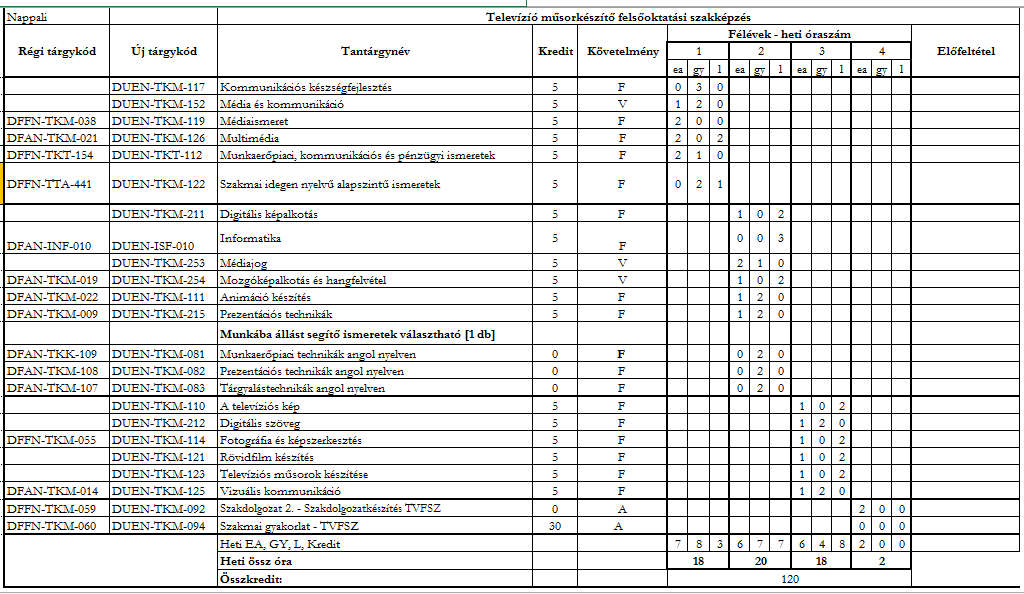 Tantervi háló - levelező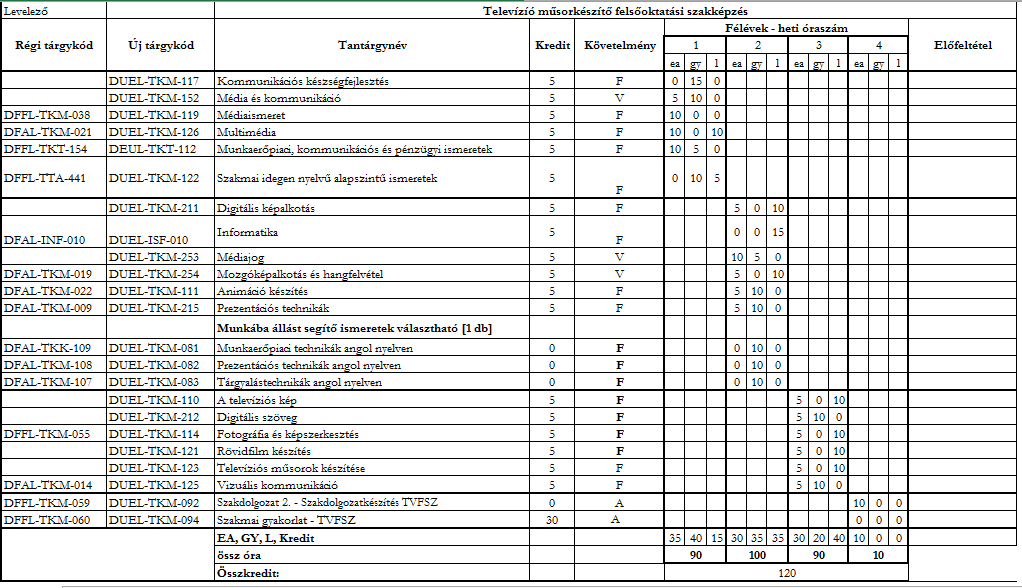 Televíziós műsorkészítő felsőoktatási szakképzés tantárgyainak rövid leírása Kommunikációs készségfejlesztés Média és kommunikációMédiaismeret Multimédia Munkaerőpiaci, kommunikációs és pénzügyi ismeretek  Szakmai idegen nyelvi alapszintű ismeretek  Digitális képalkotás MédiajogInformatika  Mozgóképalkotás és hangfelvételAnimáció készítésPrezentációs technikákMunkaerőpiaci technikák angol nyelven Prezentációs technikák angol nyelvenTárgyalástechnikák angol nyelvenA televíziós képDigitális szövegFotográfia és képszerkesztés  		Rövidfilm készítésTelevíziós műsorok készítéseVizuális kommunikáció	Szakdolgozat 2. - Szakdolgozatkészítés TVFSZSzakmai gyakorlat  Televíziós műsorkészítő felsőoktatási szakképzés  (Television Production at ISCED level 5) Televíziós műsorkészítő felsőoktatási szakképzés  (Television Production at ISCED level 5) Képzésért felelős intézmény: Dunaújvárosi Egyetem  Intézményi azonosító száma: FI60345 Címe: 2400 Dunaújváros, Táncsics Mihály utca 1/A Felelős vezető: Dr. András István rektor  Képzésért felelős vezetők: Szakfelelős intézet: Társadalomtudományi Intézet Intézetigazgató: Dr. Balázs László PhD Szakfelelős: Dr. Ludik Péter Képzési adatok Felvétel feltétele: érettségi  Képzés szintje felsőoktatási szakképzés Végzettség érettségi  Az oklevélben szereplő szakképzettség magyarul  felsőfokú televíziós műsorkészítő-asszisztens Az oklevélben szereplő szakképzettség angolul  Television Production Assistant Képzési idő 4 félév   Megszerzendő kreditpontok száma 120 A szak képzési célja: A felsőoktatási képzés célja olyan szakemberek képzése, akik műsorvezetői, riporteri, publicisztikai, rendezői, operatőri ismereteik és fejlett kommunikációs képességeik, valamint a mozgóképek kifejező eszközeinek ismerete birtokában felkészültek televíziós műfajokban, televíziós szakemberekkel együttműködésben műsorok készítésében részt venni; részben előre nem látott feltételek melletti technikai feladatokat megoldani. Továbbá olyan szakemberek képzése, akik a televíziós műsorkészítés valamennyi részegységében asszisztensi feladatkörök ellátására képesek, akik elméleti és gyakorlati alapismeretekkel rendelkeznek a tradicionális, valamint a kortárs képalakítás és képalkotás terén, és képesek a vizuális nyelvben rejlő kifejezési lehetőségek felhasználására. Szakmai gyakorlat: 4. félévben.   Végbizonyítvány (abszolutórium) kiállításának feltétele: A tantervben előírt vizsgák eredményes letételét és – a nyelvvizsga letételének és szakdolgozat (diplomamunka) elkészítésének kivételével – más tanulmányi követelmények teljesítését, illetve a szakdolgozathoz (diplomamunkához) rendelt kreditpontok kivételével a képzési és kimeneti követelményekben előírt kreditpontok megszerzését igazolja, amely minősítés és értékelés nélkül tanúsítja, hogy a hallgató a tantervben előírt tanulmányi és vizsgakövetelménynek mindenben eleget tett. Szakdolgozat: A szakdolgozat olyan televíziós műsorkészítő szakterületen adódó feladat megoldása, amely a hallgató tanulmányai során megszerzett ismereteire támaszkodva, kiegészítő szakirodalmak tanulmányozásával a belső és külső konzulensek irányításával egy félév alatt elkészíthető. A jelölt a szakdolgozattal igazolja, hogy kellő jártasságot szerzett a tanult ismeretanyag gyakorlati alkalmazásában, képes a feladatainak elvégzésére és a tananyagon túl jártas egyéb szakirodalomban is, amelyet értékteremtő módon képes alkalmazni. Záróvizsgára bocsátás feltétele: A záróvizsgára bocsátás feltétele a végbizonyítvány (abszolutórium) megszerzése és bírálatra elfogadott szakdolgozat.  Záróvizsga: A záróvizsga az oklevél megszerzéséhez szükséges ismeretek, készségek és képességek ellenőrzése és értékelése, amelynek során a hallgatónak arról is tanúságot kell tennie, hogy a tanult ismereteket alkalmazni tudja. A záróvizsga a szakdolgozat megvédéséből, egy gyakorlati feladatból és a tantervben meghatározottak tantárgyak szóbeli vizsgájából áll. Nyelvi képzés: angol Testnevelés: heti 1 óra (csak nappali tagozaton) Munkarend teljesmunkaidős (nappali), részmunkaidős (levelező). A tantárgy neveA tantárgy nevemagyarulmagyarulKommunikációs Készségfejlesztés Kommunikációs Készségfejlesztés Kommunikációs Készségfejlesztés Kommunikációs Készségfejlesztés Kommunikációs Készségfejlesztés Kommunikációs Készségfejlesztés Kommunikációs Készségfejlesztés Kommunikációs Készségfejlesztés Kommunikációs Készségfejlesztés Kommunikációs Készségfejlesztés Kommunikációs Készségfejlesztés Kommunikációs Készségfejlesztés Kommunikációs Készségfejlesztés SzintjeSzintjeSzintjeAAAAA tantárgy neveA tantárgy neveangolulangolulDevelopment of Communication SkillsDevelopment of Communication SkillsDevelopment of Communication SkillsDevelopment of Communication SkillsDevelopment of Communication SkillsDevelopment of Communication SkillsDevelopment of Communication SkillsDevelopment of Communication SkillsDevelopment of Communication SkillsDevelopment of Communication SkillsDevelopment of Communication SkillsDevelopment of Communication SkillsDevelopment of Communication SkillsKódja:Kódja:Kódja:DUEN-TKM-117 DUEL-TKM-117DUEN-TKM-117 DUEL-TKM-117DUEN-TKM-117 DUEL-TKM-117DUEN-TKM-117 DUEL-TKM-117Felelős oktatási egységFelelős oktatási egységFelelős oktatási egységFelelős oktatási egységTársadalomtudományi Intézet – Kommunikáció- és Médiatudományi TanszékTársadalomtudományi Intézet – Kommunikáció- és Médiatudományi TanszékTársadalomtudományi Intézet – Kommunikáció- és Médiatudományi TanszékTársadalomtudományi Intézet – Kommunikáció- és Médiatudományi TanszékTársadalomtudományi Intézet – Kommunikáció- és Médiatudományi TanszékTársadalomtudományi Intézet – Kommunikáció- és Médiatudományi TanszékTársadalomtudományi Intézet – Kommunikáció- és Médiatudományi TanszékTársadalomtudományi Intézet – Kommunikáció- és Médiatudományi TanszékTársadalomtudományi Intézet – Kommunikáció- és Médiatudományi TanszékTársadalomtudományi Intézet – Kommunikáció- és Médiatudományi TanszékTársadalomtudományi Intézet – Kommunikáció- és Médiatudományi TanszékTársadalomtudományi Intézet – Kommunikáció- és Médiatudományi TanszékTársadalomtudományi Intézet – Kommunikáció- és Médiatudományi TanszékTársadalomtudományi Intézet – Kommunikáció- és Médiatudományi TanszékTársadalomtudományi Intézet – Kommunikáció- és Médiatudományi TanszékTársadalomtudományi Intézet – Kommunikáció- és Médiatudományi TanszékTársadalomtudományi Intézet – Kommunikáció- és Médiatudományi TanszékTársadalomtudományi Intézet – Kommunikáció- és Médiatudományi TanszékTársadalomtudományi Intézet – Kommunikáció- és Médiatudományi TanszékTársadalomtudományi Intézet – Kommunikáció- és Médiatudományi TanszékKötelező előtanulmány neveKötelező előtanulmány neveKötelező előtanulmány neveKötelező előtanulmány neveHeti óraszámokHeti óraszámokHeti óraszámokHeti óraszámokHeti óraszámokHeti óraszámokHeti óraszámokHeti óraszámokHeti óraszámokHeti óraszámokHeti óraszámokHeti óraszámokKövetelményKövetelményKövetelményKreditKreditKreditKreditOktatás nyelveOktatás nyelveOktatás nyelveOktatás nyelveOktatás nyelveOktatás nyelveElőadásElőadásElőadásGyakorlatGyakorlatGyakorlatLaborLaborLaborKövetelményKövetelményKövetelményKreditKreditKreditKreditOktatás nyelveOktatás nyelveOktatás nyelveOktatás nyelveOktatás nyelveOktatás nyelveNappali150/39150/39HetiHeti0Heti33Heti00FFF5555magyarmagyarmagyarmagyarmagyarmagyarLevelező150/15150/15FélévesFéléves0Féléves1515Féléves00FFF5555magyarmagyarmagyarmagyarmagyarmagyarTárgyfelelős oktatóTárgyfelelős oktatóTárgyfelelős oktatóTárgyfelelős oktatóTárgyfelelős oktatóTárgyfelelős oktatóneveneveneveDr. Kukorelli KatalinDr. Kukorelli KatalinDr. Kukorelli KatalinDr. Kukorelli KatalinDr. Kukorelli KatalinDr. Kukorelli Katalinbeosztásabeosztásabeosztásabeosztásafőiskolai tanárfőiskolai tanárfőiskolai tanárfőiskolai tanárfőiskolai tanárfőiskolai tanárA kurzus képzési céljaA kurzus képzési céljaA kurzus képzési céljaA kurzus képzési céljaCélok, fejlesztési célkitűzések Célok, fejlesztési célkitűzések Célok, fejlesztési célkitűzések Célok, fejlesztési célkitűzések Célok, fejlesztési célkitűzések Célok, fejlesztési célkitűzések Célok, fejlesztési célkitűzések Célok, fejlesztési célkitűzések Célok, fejlesztési célkitűzések Célok, fejlesztési célkitűzések Célok, fejlesztési célkitűzések Célok, fejlesztési célkitűzések Célok, fejlesztési célkitűzések Célok, fejlesztési célkitűzések Célok, fejlesztési célkitűzések Célok, fejlesztési célkitűzések Célok, fejlesztési célkitűzések Célok, fejlesztési célkitűzések Célok, fejlesztési célkitűzések Célok, fejlesztési célkitűzések Célok, fejlesztési célkitűzések A kurzus képzési céljaA kurzus képzési céljaA kurzus képzési céljaA kurzus képzési céljaAz önismeret- és kommunikációs készségfejlesztés problémakörének, módszereinek, technikáinak gyakorlati elsajátítása. A kapcsolatteremtő, együttműködő, kezdeményező, sikerorientált és adekvát nyelvi és nem nyelvi kommunikációs viselkedés kompetenciájának megszerzése. Szociálpszichológiai ismeretekre építve a kurzus célja, hogy a hallgatókkal megismertesse viselkedésünk rejtett és nyílt területeit, azaz az emberi interakciók pszichológiáját, a társas alapmotívumok alapján képessé tegye őket arra, hogy megértsék a kommunikációs közösségek működését, elsajátítsák a szerepadekvát nyelvi és nem nyelvi viselkedést. Az önismeret- és kommunikációs készségfejlesztés problémakörének, módszereinek, technikáinak gyakorlati elsajátítása. A kapcsolatteremtő, együttműködő, kezdeményező, sikerorientált és adekvát nyelvi és nem nyelvi kommunikációs viselkedés kompetenciájának megszerzése. Szociálpszichológiai ismeretekre építve a kurzus célja, hogy a hallgatókkal megismertesse viselkedésünk rejtett és nyílt területeit, azaz az emberi interakciók pszichológiáját, a társas alapmotívumok alapján képessé tegye őket arra, hogy megértsék a kommunikációs közösségek működését, elsajátítsák a szerepadekvát nyelvi és nem nyelvi viselkedést. Az önismeret- és kommunikációs készségfejlesztés problémakörének, módszereinek, technikáinak gyakorlati elsajátítása. A kapcsolatteremtő, együttműködő, kezdeményező, sikerorientált és adekvát nyelvi és nem nyelvi kommunikációs viselkedés kompetenciájának megszerzése. Szociálpszichológiai ismeretekre építve a kurzus célja, hogy a hallgatókkal megismertesse viselkedésünk rejtett és nyílt területeit, azaz az emberi interakciók pszichológiáját, a társas alapmotívumok alapján képessé tegye őket arra, hogy megértsék a kommunikációs közösségek működését, elsajátítsák a szerepadekvát nyelvi és nem nyelvi viselkedést. Az önismeret- és kommunikációs készségfejlesztés problémakörének, módszereinek, technikáinak gyakorlati elsajátítása. A kapcsolatteremtő, együttműködő, kezdeményező, sikerorientált és adekvát nyelvi és nem nyelvi kommunikációs viselkedés kompetenciájának megszerzése. Szociálpszichológiai ismeretekre építve a kurzus célja, hogy a hallgatókkal megismertesse viselkedésünk rejtett és nyílt területeit, azaz az emberi interakciók pszichológiáját, a társas alapmotívumok alapján képessé tegye őket arra, hogy megértsék a kommunikációs közösségek működését, elsajátítsák a szerepadekvát nyelvi és nem nyelvi viselkedést. Az önismeret- és kommunikációs készségfejlesztés problémakörének, módszereinek, technikáinak gyakorlati elsajátítása. A kapcsolatteremtő, együttműködő, kezdeményező, sikerorientált és adekvát nyelvi és nem nyelvi kommunikációs viselkedés kompetenciájának megszerzése. Szociálpszichológiai ismeretekre építve a kurzus célja, hogy a hallgatókkal megismertesse viselkedésünk rejtett és nyílt területeit, azaz az emberi interakciók pszichológiáját, a társas alapmotívumok alapján képessé tegye őket arra, hogy megértsék a kommunikációs közösségek működését, elsajátítsák a szerepadekvát nyelvi és nem nyelvi viselkedést. Az önismeret- és kommunikációs készségfejlesztés problémakörének, módszereinek, technikáinak gyakorlati elsajátítása. A kapcsolatteremtő, együttműködő, kezdeményező, sikerorientált és adekvát nyelvi és nem nyelvi kommunikációs viselkedés kompetenciájának megszerzése. Szociálpszichológiai ismeretekre építve a kurzus célja, hogy a hallgatókkal megismertesse viselkedésünk rejtett és nyílt területeit, azaz az emberi interakciók pszichológiáját, a társas alapmotívumok alapján képessé tegye őket arra, hogy megértsék a kommunikációs közösségek működését, elsajátítsák a szerepadekvát nyelvi és nem nyelvi viselkedést. Az önismeret- és kommunikációs készségfejlesztés problémakörének, módszereinek, technikáinak gyakorlati elsajátítása. A kapcsolatteremtő, együttműködő, kezdeményező, sikerorientált és adekvát nyelvi és nem nyelvi kommunikációs viselkedés kompetenciájának megszerzése. Szociálpszichológiai ismeretekre építve a kurzus célja, hogy a hallgatókkal megismertesse viselkedésünk rejtett és nyílt területeit, azaz az emberi interakciók pszichológiáját, a társas alapmotívumok alapján képessé tegye őket arra, hogy megértsék a kommunikációs közösségek működését, elsajátítsák a szerepadekvát nyelvi és nem nyelvi viselkedést. Az önismeret- és kommunikációs készségfejlesztés problémakörének, módszereinek, technikáinak gyakorlati elsajátítása. A kapcsolatteremtő, együttműködő, kezdeményező, sikerorientált és adekvát nyelvi és nem nyelvi kommunikációs viselkedés kompetenciájának megszerzése. Szociálpszichológiai ismeretekre építve a kurzus célja, hogy a hallgatókkal megismertesse viselkedésünk rejtett és nyílt területeit, azaz az emberi interakciók pszichológiáját, a társas alapmotívumok alapján képessé tegye őket arra, hogy megértsék a kommunikációs közösségek működését, elsajátítsák a szerepadekvát nyelvi és nem nyelvi viselkedést. Az önismeret- és kommunikációs készségfejlesztés problémakörének, módszereinek, technikáinak gyakorlati elsajátítása. A kapcsolatteremtő, együttműködő, kezdeményező, sikerorientált és adekvát nyelvi és nem nyelvi kommunikációs viselkedés kompetenciájának megszerzése. Szociálpszichológiai ismeretekre építve a kurzus célja, hogy a hallgatókkal megismertesse viselkedésünk rejtett és nyílt területeit, azaz az emberi interakciók pszichológiáját, a társas alapmotívumok alapján képessé tegye őket arra, hogy megértsék a kommunikációs közösségek működését, elsajátítsák a szerepadekvát nyelvi és nem nyelvi viselkedést. Az önismeret- és kommunikációs készségfejlesztés problémakörének, módszereinek, technikáinak gyakorlati elsajátítása. A kapcsolatteremtő, együttműködő, kezdeményező, sikerorientált és adekvát nyelvi és nem nyelvi kommunikációs viselkedés kompetenciájának megszerzése. Szociálpszichológiai ismeretekre építve a kurzus célja, hogy a hallgatókkal megismertesse viselkedésünk rejtett és nyílt területeit, azaz az emberi interakciók pszichológiáját, a társas alapmotívumok alapján képessé tegye őket arra, hogy megértsék a kommunikációs közösségek működését, elsajátítsák a szerepadekvát nyelvi és nem nyelvi viselkedést. Az önismeret- és kommunikációs készségfejlesztés problémakörének, módszereinek, technikáinak gyakorlati elsajátítása. A kapcsolatteremtő, együttműködő, kezdeményező, sikerorientált és adekvát nyelvi és nem nyelvi kommunikációs viselkedés kompetenciájának megszerzése. Szociálpszichológiai ismeretekre építve a kurzus célja, hogy a hallgatókkal megismertesse viselkedésünk rejtett és nyílt területeit, azaz az emberi interakciók pszichológiáját, a társas alapmotívumok alapján képessé tegye őket arra, hogy megértsék a kommunikációs közösségek működését, elsajátítsák a szerepadekvát nyelvi és nem nyelvi viselkedést. Az önismeret- és kommunikációs készségfejlesztés problémakörének, módszereinek, technikáinak gyakorlati elsajátítása. A kapcsolatteremtő, együttműködő, kezdeményező, sikerorientált és adekvát nyelvi és nem nyelvi kommunikációs viselkedés kompetenciájának megszerzése. Szociálpszichológiai ismeretekre építve a kurzus célja, hogy a hallgatókkal megismertesse viselkedésünk rejtett és nyílt területeit, azaz az emberi interakciók pszichológiáját, a társas alapmotívumok alapján képessé tegye őket arra, hogy megértsék a kommunikációs közösségek működését, elsajátítsák a szerepadekvát nyelvi és nem nyelvi viselkedést. Az önismeret- és kommunikációs készségfejlesztés problémakörének, módszereinek, technikáinak gyakorlati elsajátítása. A kapcsolatteremtő, együttműködő, kezdeményező, sikerorientált és adekvát nyelvi és nem nyelvi kommunikációs viselkedés kompetenciájának megszerzése. Szociálpszichológiai ismeretekre építve a kurzus célja, hogy a hallgatókkal megismertesse viselkedésünk rejtett és nyílt területeit, azaz az emberi interakciók pszichológiáját, a társas alapmotívumok alapján képessé tegye őket arra, hogy megértsék a kommunikációs közösségek működését, elsajátítsák a szerepadekvát nyelvi és nem nyelvi viselkedést. Az önismeret- és kommunikációs készségfejlesztés problémakörének, módszereinek, technikáinak gyakorlati elsajátítása. A kapcsolatteremtő, együttműködő, kezdeményező, sikerorientált és adekvát nyelvi és nem nyelvi kommunikációs viselkedés kompetenciájának megszerzése. Szociálpszichológiai ismeretekre építve a kurzus célja, hogy a hallgatókkal megismertesse viselkedésünk rejtett és nyílt területeit, azaz az emberi interakciók pszichológiáját, a társas alapmotívumok alapján képessé tegye őket arra, hogy megértsék a kommunikációs közösségek működését, elsajátítsák a szerepadekvát nyelvi és nem nyelvi viselkedést. Az önismeret- és kommunikációs készségfejlesztés problémakörének, módszereinek, technikáinak gyakorlati elsajátítása. A kapcsolatteremtő, együttműködő, kezdeményező, sikerorientált és adekvát nyelvi és nem nyelvi kommunikációs viselkedés kompetenciájának megszerzése. Szociálpszichológiai ismeretekre építve a kurzus célja, hogy a hallgatókkal megismertesse viselkedésünk rejtett és nyílt területeit, azaz az emberi interakciók pszichológiáját, a társas alapmotívumok alapján képessé tegye őket arra, hogy megértsék a kommunikációs közösségek működését, elsajátítsák a szerepadekvát nyelvi és nem nyelvi viselkedést. Az önismeret- és kommunikációs készségfejlesztés problémakörének, módszereinek, technikáinak gyakorlati elsajátítása. A kapcsolatteremtő, együttműködő, kezdeményező, sikerorientált és adekvát nyelvi és nem nyelvi kommunikációs viselkedés kompetenciájának megszerzése. Szociálpszichológiai ismeretekre építve a kurzus célja, hogy a hallgatókkal megismertesse viselkedésünk rejtett és nyílt területeit, azaz az emberi interakciók pszichológiáját, a társas alapmotívumok alapján képessé tegye őket arra, hogy megértsék a kommunikációs közösségek működését, elsajátítsák a szerepadekvát nyelvi és nem nyelvi viselkedést. Az önismeret- és kommunikációs készségfejlesztés problémakörének, módszereinek, technikáinak gyakorlati elsajátítása. A kapcsolatteremtő, együttműködő, kezdeményező, sikerorientált és adekvát nyelvi és nem nyelvi kommunikációs viselkedés kompetenciájának megszerzése. Szociálpszichológiai ismeretekre építve a kurzus célja, hogy a hallgatókkal megismertesse viselkedésünk rejtett és nyílt területeit, azaz az emberi interakciók pszichológiáját, a társas alapmotívumok alapján képessé tegye őket arra, hogy megértsék a kommunikációs közösségek működését, elsajátítsák a szerepadekvát nyelvi és nem nyelvi viselkedést. Az önismeret- és kommunikációs készségfejlesztés problémakörének, módszereinek, technikáinak gyakorlati elsajátítása. A kapcsolatteremtő, együttműködő, kezdeményező, sikerorientált és adekvát nyelvi és nem nyelvi kommunikációs viselkedés kompetenciájának megszerzése. Szociálpszichológiai ismeretekre építve a kurzus célja, hogy a hallgatókkal megismertesse viselkedésünk rejtett és nyílt területeit, azaz az emberi interakciók pszichológiáját, a társas alapmotívumok alapján képessé tegye őket arra, hogy megértsék a kommunikációs közösségek működését, elsajátítsák a szerepadekvát nyelvi és nem nyelvi viselkedést. Az önismeret- és kommunikációs készségfejlesztés problémakörének, módszereinek, technikáinak gyakorlati elsajátítása. A kapcsolatteremtő, együttműködő, kezdeményező, sikerorientált és adekvát nyelvi és nem nyelvi kommunikációs viselkedés kompetenciájának megszerzése. Szociálpszichológiai ismeretekre építve a kurzus célja, hogy a hallgatókkal megismertesse viselkedésünk rejtett és nyílt területeit, azaz az emberi interakciók pszichológiáját, a társas alapmotívumok alapján képessé tegye őket arra, hogy megértsék a kommunikációs közösségek működését, elsajátítsák a szerepadekvát nyelvi és nem nyelvi viselkedést. Az önismeret- és kommunikációs készségfejlesztés problémakörének, módszereinek, technikáinak gyakorlati elsajátítása. A kapcsolatteremtő, együttműködő, kezdeményező, sikerorientált és adekvát nyelvi és nem nyelvi kommunikációs viselkedés kompetenciájának megszerzése. Szociálpszichológiai ismeretekre építve a kurzus célja, hogy a hallgatókkal megismertesse viselkedésünk rejtett és nyílt területeit, azaz az emberi interakciók pszichológiáját, a társas alapmotívumok alapján képessé tegye őket arra, hogy megértsék a kommunikációs közösségek működését, elsajátítsák a szerepadekvát nyelvi és nem nyelvi viselkedést. Az önismeret- és kommunikációs készségfejlesztés problémakörének, módszereinek, technikáinak gyakorlati elsajátítása. A kapcsolatteremtő, együttműködő, kezdeményező, sikerorientált és adekvát nyelvi és nem nyelvi kommunikációs viselkedés kompetenciájának megszerzése. Szociálpszichológiai ismeretekre építve a kurzus célja, hogy a hallgatókkal megismertesse viselkedésünk rejtett és nyílt területeit, azaz az emberi interakciók pszichológiáját, a társas alapmotívumok alapján képessé tegye őket arra, hogy megértsék a kommunikációs közösségek működését, elsajátítsák a szerepadekvát nyelvi és nem nyelvi viselkedést. Jellemző átadási módokJellemző átadási módokJellemző átadási módokJellemző átadási módokElőadásElőadásElőadásElőadásJellemző átadási módokJellemző átadási módokJellemző átadási módokJellemző átadási módokGyakorlatGyakorlatGyakorlatGyakorlatProjektmunkára alkalmas tanteremben (20-30 fő) flipchart vagy tábla használatával. Csoportmunka és különböző társas munkaformák.Projektmunkára alkalmas tanteremben (20-30 fő) flipchart vagy tábla használatával. Csoportmunka és különböző társas munkaformák.Projektmunkára alkalmas tanteremben (20-30 fő) flipchart vagy tábla használatával. Csoportmunka és különböző társas munkaformák.Projektmunkára alkalmas tanteremben (20-30 fő) flipchart vagy tábla használatával. Csoportmunka és különböző társas munkaformák.Projektmunkára alkalmas tanteremben (20-30 fő) flipchart vagy tábla használatával. Csoportmunka és különböző társas munkaformák.Projektmunkára alkalmas tanteremben (20-30 fő) flipchart vagy tábla használatával. Csoportmunka és különböző társas munkaformák.Projektmunkára alkalmas tanteremben (20-30 fő) flipchart vagy tábla használatával. Csoportmunka és különböző társas munkaformák.Projektmunkára alkalmas tanteremben (20-30 fő) flipchart vagy tábla használatával. Csoportmunka és különböző társas munkaformák.Projektmunkára alkalmas tanteremben (20-30 fő) flipchart vagy tábla használatával. Csoportmunka és különböző társas munkaformák.Projektmunkára alkalmas tanteremben (20-30 fő) flipchart vagy tábla használatával. Csoportmunka és különböző társas munkaformák.Projektmunkára alkalmas tanteremben (20-30 fő) flipchart vagy tábla használatával. Csoportmunka és különböző társas munkaformák.Projektmunkára alkalmas tanteremben (20-30 fő) flipchart vagy tábla használatával. Csoportmunka és különböző társas munkaformák.Projektmunkára alkalmas tanteremben (20-30 fő) flipchart vagy tábla használatával. Csoportmunka és különböző társas munkaformák.Projektmunkára alkalmas tanteremben (20-30 fő) flipchart vagy tábla használatával. Csoportmunka és különböző társas munkaformák.Projektmunkára alkalmas tanteremben (20-30 fő) flipchart vagy tábla használatával. Csoportmunka és különböző társas munkaformák.Projektmunkára alkalmas tanteremben (20-30 fő) flipchart vagy tábla használatával. Csoportmunka és különböző társas munkaformák.Projektmunkára alkalmas tanteremben (20-30 fő) flipchart vagy tábla használatával. Csoportmunka és különböző társas munkaformák.Jellemző átadási módokJellemző átadási módokJellemző átadási módokJellemző átadási módokLaborLaborLaborLaborJellemző átadási módokJellemző átadási módokJellemző átadási módokJellemző átadási módokEgyébEgyébEgyébEgyébKövetelmények (tanulmányi eredményekben kifejezve)Követelmények (tanulmányi eredményekben kifejezve)Követelmények (tanulmányi eredményekben kifejezve)Követelmények (tanulmányi eredményekben kifejezve)TudásTudásTudásTudásTudásTudásTudásTudásTudásTudásTudásTudásTudásTudásTudásTudásTudásTudásTudásTudásTudásKövetelmények (tanulmányi eredményekben kifejezve)Követelmények (tanulmányi eredményekben kifejezve)Követelmények (tanulmányi eredményekben kifejezve)Követelmények (tanulmányi eredményekben kifejezve)Átlátja a szociálpszichológia alap-fogalomrendszerét.Ismeri az emberi viselkedés működésének pszichológiai hatásmechanizmusait.Ismeri a szituáció hatását a szerepmegvalósításra.Ismeri az önértékelés, énbemutatás és énkép kialakulásának, illetve kialakításának mechanizmusát. Átlátja a szociálpszichológia alap-fogalomrendszerét.Ismeri az emberi viselkedés működésének pszichológiai hatásmechanizmusait.Ismeri a szituáció hatását a szerepmegvalósításra.Ismeri az önértékelés, énbemutatás és énkép kialakulásának, illetve kialakításának mechanizmusát. Átlátja a szociálpszichológia alap-fogalomrendszerét.Ismeri az emberi viselkedés működésének pszichológiai hatásmechanizmusait.Ismeri a szituáció hatását a szerepmegvalósításra.Ismeri az önértékelés, énbemutatás és énkép kialakulásának, illetve kialakításának mechanizmusát. Átlátja a szociálpszichológia alap-fogalomrendszerét.Ismeri az emberi viselkedés működésének pszichológiai hatásmechanizmusait.Ismeri a szituáció hatását a szerepmegvalósításra.Ismeri az önértékelés, énbemutatás és énkép kialakulásának, illetve kialakításának mechanizmusát. Átlátja a szociálpszichológia alap-fogalomrendszerét.Ismeri az emberi viselkedés működésének pszichológiai hatásmechanizmusait.Ismeri a szituáció hatását a szerepmegvalósításra.Ismeri az önértékelés, énbemutatás és énkép kialakulásának, illetve kialakításának mechanizmusát. Átlátja a szociálpszichológia alap-fogalomrendszerét.Ismeri az emberi viselkedés működésének pszichológiai hatásmechanizmusait.Ismeri a szituáció hatását a szerepmegvalósításra.Ismeri az önértékelés, énbemutatás és énkép kialakulásának, illetve kialakításának mechanizmusát. Átlátja a szociálpszichológia alap-fogalomrendszerét.Ismeri az emberi viselkedés működésének pszichológiai hatásmechanizmusait.Ismeri a szituáció hatását a szerepmegvalósításra.Ismeri az önértékelés, énbemutatás és énkép kialakulásának, illetve kialakításának mechanizmusát. Átlátja a szociálpszichológia alap-fogalomrendszerét.Ismeri az emberi viselkedés működésének pszichológiai hatásmechanizmusait.Ismeri a szituáció hatását a szerepmegvalósításra.Ismeri az önértékelés, énbemutatás és énkép kialakulásának, illetve kialakításának mechanizmusát. Átlátja a szociálpszichológia alap-fogalomrendszerét.Ismeri az emberi viselkedés működésének pszichológiai hatásmechanizmusait.Ismeri a szituáció hatását a szerepmegvalósításra.Ismeri az önértékelés, énbemutatás és énkép kialakulásának, illetve kialakításának mechanizmusát. Átlátja a szociálpszichológia alap-fogalomrendszerét.Ismeri az emberi viselkedés működésének pszichológiai hatásmechanizmusait.Ismeri a szituáció hatását a szerepmegvalósításra.Ismeri az önértékelés, énbemutatás és énkép kialakulásának, illetve kialakításának mechanizmusát. Átlátja a szociálpszichológia alap-fogalomrendszerét.Ismeri az emberi viselkedés működésének pszichológiai hatásmechanizmusait.Ismeri a szituáció hatását a szerepmegvalósításra.Ismeri az önértékelés, énbemutatás és énkép kialakulásának, illetve kialakításának mechanizmusát. Átlátja a szociálpszichológia alap-fogalomrendszerét.Ismeri az emberi viselkedés működésének pszichológiai hatásmechanizmusait.Ismeri a szituáció hatását a szerepmegvalósításra.Ismeri az önértékelés, énbemutatás és énkép kialakulásának, illetve kialakításának mechanizmusát. Átlátja a szociálpszichológia alap-fogalomrendszerét.Ismeri az emberi viselkedés működésének pszichológiai hatásmechanizmusait.Ismeri a szituáció hatását a szerepmegvalósításra.Ismeri az önértékelés, énbemutatás és énkép kialakulásának, illetve kialakításának mechanizmusát. Átlátja a szociálpszichológia alap-fogalomrendszerét.Ismeri az emberi viselkedés működésének pszichológiai hatásmechanizmusait.Ismeri a szituáció hatását a szerepmegvalósításra.Ismeri az önértékelés, énbemutatás és énkép kialakulásának, illetve kialakításának mechanizmusát. Átlátja a szociálpszichológia alap-fogalomrendszerét.Ismeri az emberi viselkedés működésének pszichológiai hatásmechanizmusait.Ismeri a szituáció hatását a szerepmegvalósításra.Ismeri az önértékelés, énbemutatás és énkép kialakulásának, illetve kialakításának mechanizmusát. Átlátja a szociálpszichológia alap-fogalomrendszerét.Ismeri az emberi viselkedés működésének pszichológiai hatásmechanizmusait.Ismeri a szituáció hatását a szerepmegvalósításra.Ismeri az önértékelés, énbemutatás és énkép kialakulásának, illetve kialakításának mechanizmusát. Átlátja a szociálpszichológia alap-fogalomrendszerét.Ismeri az emberi viselkedés működésének pszichológiai hatásmechanizmusait.Ismeri a szituáció hatását a szerepmegvalósításra.Ismeri az önértékelés, énbemutatás és énkép kialakulásának, illetve kialakításának mechanizmusát. Átlátja a szociálpszichológia alap-fogalomrendszerét.Ismeri az emberi viselkedés működésének pszichológiai hatásmechanizmusait.Ismeri a szituáció hatását a szerepmegvalósításra.Ismeri az önértékelés, énbemutatás és énkép kialakulásának, illetve kialakításának mechanizmusát. Átlátja a szociálpszichológia alap-fogalomrendszerét.Ismeri az emberi viselkedés működésének pszichológiai hatásmechanizmusait.Ismeri a szituáció hatását a szerepmegvalósításra.Ismeri az önértékelés, énbemutatás és énkép kialakulásának, illetve kialakításának mechanizmusát. Átlátja a szociálpszichológia alap-fogalomrendszerét.Ismeri az emberi viselkedés működésének pszichológiai hatásmechanizmusait.Ismeri a szituáció hatását a szerepmegvalósításra.Ismeri az önértékelés, énbemutatás és énkép kialakulásának, illetve kialakításának mechanizmusát. Átlátja a szociálpszichológia alap-fogalomrendszerét.Ismeri az emberi viselkedés működésének pszichológiai hatásmechanizmusait.Ismeri a szituáció hatását a szerepmegvalósításra.Ismeri az önértékelés, énbemutatás és énkép kialakulásának, illetve kialakításának mechanizmusát. Követelmények (tanulmányi eredményekben kifejezve)Követelmények (tanulmányi eredményekben kifejezve)Követelmények (tanulmányi eredményekben kifejezve)Követelmények (tanulmányi eredményekben kifejezve)KépességKépességKépességKépességKépességKépességKépességKépességKépességKépességKépességKépességKépességKépességKépességKépességKépességKépességKépességKépességKépességKövetelmények (tanulmányi eredményekben kifejezve)Követelmények (tanulmányi eredményekben kifejezve)Követelmények (tanulmányi eredményekben kifejezve)Követelmények (tanulmányi eredményekben kifejezve)Képes a szakterület fogalmait szakszerűen használni.Képes beazonosítani mások társas viselkedését és azokra adekvátan reagálni.Képes megvalósítani a beszédhelyzethez illő szerepeket.Képes megérteni a kommunikációs stratégia lépéseit.Képes a vonatkozó szakirodalmat megérteni.Képes a szakterület fogalmait szakszerűen használni.Képes beazonosítani mások társas viselkedését és azokra adekvátan reagálni.Képes megvalósítani a beszédhelyzethez illő szerepeket.Képes megérteni a kommunikációs stratégia lépéseit.Képes a vonatkozó szakirodalmat megérteni.Képes a szakterület fogalmait szakszerűen használni.Képes beazonosítani mások társas viselkedését és azokra adekvátan reagálni.Képes megvalósítani a beszédhelyzethez illő szerepeket.Képes megérteni a kommunikációs stratégia lépéseit.Képes a vonatkozó szakirodalmat megérteni.Képes a szakterület fogalmait szakszerűen használni.Képes beazonosítani mások társas viselkedését és azokra adekvátan reagálni.Képes megvalósítani a beszédhelyzethez illő szerepeket.Képes megérteni a kommunikációs stratégia lépéseit.Képes a vonatkozó szakirodalmat megérteni.Képes a szakterület fogalmait szakszerűen használni.Képes beazonosítani mások társas viselkedését és azokra adekvátan reagálni.Képes megvalósítani a beszédhelyzethez illő szerepeket.Képes megérteni a kommunikációs stratégia lépéseit.Képes a vonatkozó szakirodalmat megérteni.Képes a szakterület fogalmait szakszerűen használni.Képes beazonosítani mások társas viselkedését és azokra adekvátan reagálni.Képes megvalósítani a beszédhelyzethez illő szerepeket.Képes megérteni a kommunikációs stratégia lépéseit.Képes a vonatkozó szakirodalmat megérteni.Képes a szakterület fogalmait szakszerűen használni.Képes beazonosítani mások társas viselkedését és azokra adekvátan reagálni.Képes megvalósítani a beszédhelyzethez illő szerepeket.Képes megérteni a kommunikációs stratégia lépéseit.Képes a vonatkozó szakirodalmat megérteni.Képes a szakterület fogalmait szakszerűen használni.Képes beazonosítani mások társas viselkedését és azokra adekvátan reagálni.Képes megvalósítani a beszédhelyzethez illő szerepeket.Képes megérteni a kommunikációs stratégia lépéseit.Képes a vonatkozó szakirodalmat megérteni.Képes a szakterület fogalmait szakszerűen használni.Képes beazonosítani mások társas viselkedését és azokra adekvátan reagálni.Képes megvalósítani a beszédhelyzethez illő szerepeket.Képes megérteni a kommunikációs stratégia lépéseit.Képes a vonatkozó szakirodalmat megérteni.Képes a szakterület fogalmait szakszerűen használni.Képes beazonosítani mások társas viselkedését és azokra adekvátan reagálni.Képes megvalósítani a beszédhelyzethez illő szerepeket.Képes megérteni a kommunikációs stratégia lépéseit.Képes a vonatkozó szakirodalmat megérteni.Képes a szakterület fogalmait szakszerűen használni.Képes beazonosítani mások társas viselkedését és azokra adekvátan reagálni.Képes megvalósítani a beszédhelyzethez illő szerepeket.Képes megérteni a kommunikációs stratégia lépéseit.Képes a vonatkozó szakirodalmat megérteni.Képes a szakterület fogalmait szakszerűen használni.Képes beazonosítani mások társas viselkedését és azokra adekvátan reagálni.Képes megvalósítani a beszédhelyzethez illő szerepeket.Képes megérteni a kommunikációs stratégia lépéseit.Képes a vonatkozó szakirodalmat megérteni.Képes a szakterület fogalmait szakszerűen használni.Képes beazonosítani mások társas viselkedését és azokra adekvátan reagálni.Képes megvalósítani a beszédhelyzethez illő szerepeket.Képes megérteni a kommunikációs stratégia lépéseit.Képes a vonatkozó szakirodalmat megérteni.Képes a szakterület fogalmait szakszerűen használni.Képes beazonosítani mások társas viselkedését és azokra adekvátan reagálni.Képes megvalósítani a beszédhelyzethez illő szerepeket.Képes megérteni a kommunikációs stratégia lépéseit.Képes a vonatkozó szakirodalmat megérteni.Képes a szakterület fogalmait szakszerűen használni.Képes beazonosítani mások társas viselkedését és azokra adekvátan reagálni.Képes megvalósítani a beszédhelyzethez illő szerepeket.Képes megérteni a kommunikációs stratégia lépéseit.Képes a vonatkozó szakirodalmat megérteni.Képes a szakterület fogalmait szakszerűen használni.Képes beazonosítani mások társas viselkedését és azokra adekvátan reagálni.Képes megvalósítani a beszédhelyzethez illő szerepeket.Képes megérteni a kommunikációs stratégia lépéseit.Képes a vonatkozó szakirodalmat megérteni.Képes a szakterület fogalmait szakszerűen használni.Képes beazonosítani mások társas viselkedését és azokra adekvátan reagálni.Képes megvalósítani a beszédhelyzethez illő szerepeket.Képes megérteni a kommunikációs stratégia lépéseit.Képes a vonatkozó szakirodalmat megérteni.Képes a szakterület fogalmait szakszerűen használni.Képes beazonosítani mások társas viselkedését és azokra adekvátan reagálni.Képes megvalósítani a beszédhelyzethez illő szerepeket.Képes megérteni a kommunikációs stratégia lépéseit.Képes a vonatkozó szakirodalmat megérteni.Képes a szakterület fogalmait szakszerűen használni.Képes beazonosítani mások társas viselkedését és azokra adekvátan reagálni.Képes megvalósítani a beszédhelyzethez illő szerepeket.Képes megérteni a kommunikációs stratégia lépéseit.Képes a vonatkozó szakirodalmat megérteni.Képes a szakterület fogalmait szakszerűen használni.Képes beazonosítani mások társas viselkedését és azokra adekvátan reagálni.Képes megvalósítani a beszédhelyzethez illő szerepeket.Képes megérteni a kommunikációs stratégia lépéseit.Képes a vonatkozó szakirodalmat megérteni.Képes a szakterület fogalmait szakszerűen használni.Képes beazonosítani mások társas viselkedését és azokra adekvátan reagálni.Képes megvalósítani a beszédhelyzethez illő szerepeket.Képes megérteni a kommunikációs stratégia lépéseit.Képes a vonatkozó szakirodalmat megérteni.Követelmények (tanulmányi eredményekben kifejezve)Követelmények (tanulmányi eredményekben kifejezve)Követelmények (tanulmányi eredményekben kifejezve)Követelmények (tanulmányi eredményekben kifejezve)AttitűdAttitűdAttitűdAttitűdAttitűdAttitűdAttitűdAttitűdAttitűdAttitűdAttitűdAttitűdAttitűdAttitűdAttitűdAttitűdAttitűdAttitűdAttitűdAttitűdAttitűdKövetelmények (tanulmányi eredményekben kifejezve)Követelmények (tanulmányi eredményekben kifejezve)Követelmények (tanulmányi eredményekben kifejezve)Követelmények (tanulmányi eredményekben kifejezve)Nyitott a változó kommunikációs közösségek, illetve a társas helyzetek aktív értelmezésére. Érzékeny a kapcsolatok működéséből adódó problémák megoldására. Fogékony a fejlődés lehetőségének kiaknázására. Nyitott a változó kommunikációs közösségek, illetve a társas helyzetek aktív értelmezésére. Érzékeny a kapcsolatok működéséből adódó problémák megoldására. Fogékony a fejlődés lehetőségének kiaknázására. Nyitott a változó kommunikációs közösségek, illetve a társas helyzetek aktív értelmezésére. Érzékeny a kapcsolatok működéséből adódó problémák megoldására. Fogékony a fejlődés lehetőségének kiaknázására. Nyitott a változó kommunikációs közösségek, illetve a társas helyzetek aktív értelmezésére. Érzékeny a kapcsolatok működéséből adódó problémák megoldására. Fogékony a fejlődés lehetőségének kiaknázására. Nyitott a változó kommunikációs közösségek, illetve a társas helyzetek aktív értelmezésére. Érzékeny a kapcsolatok működéséből adódó problémák megoldására. Fogékony a fejlődés lehetőségének kiaknázására. Nyitott a változó kommunikációs közösségek, illetve a társas helyzetek aktív értelmezésére. Érzékeny a kapcsolatok működéséből adódó problémák megoldására. Fogékony a fejlődés lehetőségének kiaknázására. Nyitott a változó kommunikációs közösségek, illetve a társas helyzetek aktív értelmezésére. Érzékeny a kapcsolatok működéséből adódó problémák megoldására. Fogékony a fejlődés lehetőségének kiaknázására. Nyitott a változó kommunikációs közösségek, illetve a társas helyzetek aktív értelmezésére. Érzékeny a kapcsolatok működéséből adódó problémák megoldására. Fogékony a fejlődés lehetőségének kiaknázására. Nyitott a változó kommunikációs közösségek, illetve a társas helyzetek aktív értelmezésére. Érzékeny a kapcsolatok működéséből adódó problémák megoldására. Fogékony a fejlődés lehetőségének kiaknázására. Nyitott a változó kommunikációs közösségek, illetve a társas helyzetek aktív értelmezésére. Érzékeny a kapcsolatok működéséből adódó problémák megoldására. Fogékony a fejlődés lehetőségének kiaknázására. Nyitott a változó kommunikációs közösségek, illetve a társas helyzetek aktív értelmezésére. Érzékeny a kapcsolatok működéséből adódó problémák megoldására. Fogékony a fejlődés lehetőségének kiaknázására. Nyitott a változó kommunikációs közösségek, illetve a társas helyzetek aktív értelmezésére. Érzékeny a kapcsolatok működéséből adódó problémák megoldására. Fogékony a fejlődés lehetőségének kiaknázására. Nyitott a változó kommunikációs közösségek, illetve a társas helyzetek aktív értelmezésére. Érzékeny a kapcsolatok működéséből adódó problémák megoldására. Fogékony a fejlődés lehetőségének kiaknázására. Nyitott a változó kommunikációs közösségek, illetve a társas helyzetek aktív értelmezésére. Érzékeny a kapcsolatok működéséből adódó problémák megoldására. Fogékony a fejlődés lehetőségének kiaknázására. Nyitott a változó kommunikációs közösségek, illetve a társas helyzetek aktív értelmezésére. Érzékeny a kapcsolatok működéséből adódó problémák megoldására. Fogékony a fejlődés lehetőségének kiaknázására. Nyitott a változó kommunikációs közösségek, illetve a társas helyzetek aktív értelmezésére. Érzékeny a kapcsolatok működéséből adódó problémák megoldására. Fogékony a fejlődés lehetőségének kiaknázására. Nyitott a változó kommunikációs közösségek, illetve a társas helyzetek aktív értelmezésére. Érzékeny a kapcsolatok működéséből adódó problémák megoldására. Fogékony a fejlődés lehetőségének kiaknázására. Nyitott a változó kommunikációs közösségek, illetve a társas helyzetek aktív értelmezésére. Érzékeny a kapcsolatok működéséből adódó problémák megoldására. Fogékony a fejlődés lehetőségének kiaknázására. Nyitott a változó kommunikációs közösségek, illetve a társas helyzetek aktív értelmezésére. Érzékeny a kapcsolatok működéséből adódó problémák megoldására. Fogékony a fejlődés lehetőségének kiaknázására. Nyitott a változó kommunikációs közösségek, illetve a társas helyzetek aktív értelmezésére. Érzékeny a kapcsolatok működéséből adódó problémák megoldására. Fogékony a fejlődés lehetőségének kiaknázására. Nyitott a változó kommunikációs közösségek, illetve a társas helyzetek aktív értelmezésére. Érzékeny a kapcsolatok működéséből adódó problémák megoldására. Fogékony a fejlődés lehetőségének kiaknázására. Követelmények (tanulmányi eredményekben kifejezve)Követelmények (tanulmányi eredményekben kifejezve)Követelmények (tanulmányi eredményekben kifejezve)Követelmények (tanulmányi eredményekben kifejezve)Autonómia és felelősségvállalásAutonómia és felelősségvállalásAutonómia és felelősségvállalásAutonómia és felelősségvállalásAutonómia és felelősségvállalásAutonómia és felelősségvállalásAutonómia és felelősségvállalásAutonómia és felelősségvállalásAutonómia és felelősségvállalásAutonómia és felelősségvállalásAutonómia és felelősségvállalásAutonómia és felelősségvállalásAutonómia és felelősségvállalásAutonómia és felelősségvállalásAutonómia és felelősségvállalásAutonómia és felelősségvállalásAutonómia és felelősségvállalásAutonómia és felelősségvállalásAutonómia és felelősségvállalásAutonómia és felelősségvállalásAutonómia és felelősségvállalásKövetelmények (tanulmányi eredményekben kifejezve)Követelmények (tanulmányi eredményekben kifejezve)Követelmények (tanulmányi eredményekben kifejezve)Követelmények (tanulmányi eredményekben kifejezve)Felelősséget vállal saját fejlődéséért.Együttműködik  másokkal, keresi a problémák megoldásának lehetőségét.Felelősséget érez a munkakörnyezete fejlődéséértFelelősséget vállal saját fejlődéséért.Együttműködik  másokkal, keresi a problémák megoldásának lehetőségét.Felelősséget érez a munkakörnyezete fejlődéséértFelelősséget vállal saját fejlődéséért.Együttműködik  másokkal, keresi a problémák megoldásának lehetőségét.Felelősséget érez a munkakörnyezete fejlődéséértFelelősséget vállal saját fejlődéséért.Együttműködik  másokkal, keresi a problémák megoldásának lehetőségét.Felelősséget érez a munkakörnyezete fejlődéséértFelelősséget vállal saját fejlődéséért.Együttműködik  másokkal, keresi a problémák megoldásának lehetőségét.Felelősséget érez a munkakörnyezete fejlődéséértFelelősséget vállal saját fejlődéséért.Együttműködik  másokkal, keresi a problémák megoldásának lehetőségét.Felelősséget érez a munkakörnyezete fejlődéséértFelelősséget vállal saját fejlődéséért.Együttműködik  másokkal, keresi a problémák megoldásának lehetőségét.Felelősséget érez a munkakörnyezete fejlődéséértFelelősséget vállal saját fejlődéséért.Együttműködik  másokkal, keresi a problémák megoldásának lehetőségét.Felelősséget érez a munkakörnyezete fejlődéséértFelelősséget vállal saját fejlődéséért.Együttműködik  másokkal, keresi a problémák megoldásának lehetőségét.Felelősséget érez a munkakörnyezete fejlődéséértFelelősséget vállal saját fejlődéséért.Együttműködik  másokkal, keresi a problémák megoldásának lehetőségét.Felelősséget érez a munkakörnyezete fejlődéséértFelelősséget vállal saját fejlődéséért.Együttműködik  másokkal, keresi a problémák megoldásának lehetőségét.Felelősséget érez a munkakörnyezete fejlődéséértFelelősséget vállal saját fejlődéséért.Együttműködik  másokkal, keresi a problémák megoldásának lehetőségét.Felelősséget érez a munkakörnyezete fejlődéséértFelelősséget vállal saját fejlődéséért.Együttműködik  másokkal, keresi a problémák megoldásának lehetőségét.Felelősséget érez a munkakörnyezete fejlődéséértFelelősséget vállal saját fejlődéséért.Együttműködik  másokkal, keresi a problémák megoldásának lehetőségét.Felelősséget érez a munkakörnyezete fejlődéséértFelelősséget vállal saját fejlődéséért.Együttműködik  másokkal, keresi a problémák megoldásának lehetőségét.Felelősséget érez a munkakörnyezete fejlődéséértFelelősséget vállal saját fejlődéséért.Együttműködik  másokkal, keresi a problémák megoldásának lehetőségét.Felelősséget érez a munkakörnyezete fejlődéséértFelelősséget vállal saját fejlődéséért.Együttműködik  másokkal, keresi a problémák megoldásának lehetőségét.Felelősséget érez a munkakörnyezete fejlődéséértFelelősséget vállal saját fejlődéséért.Együttműködik  másokkal, keresi a problémák megoldásának lehetőségét.Felelősséget érez a munkakörnyezete fejlődéséértFelelősséget vállal saját fejlődéséért.Együttműködik  másokkal, keresi a problémák megoldásának lehetőségét.Felelősséget érez a munkakörnyezete fejlődéséértFelelősséget vállal saját fejlődéséért.Együttműködik  másokkal, keresi a problémák megoldásának lehetőségét.Felelősséget érez a munkakörnyezete fejlődéséértFelelősséget vállal saját fejlődéséért.Együttműködik  másokkal, keresi a problémák megoldásának lehetőségét.Felelősséget érez a munkakörnyezete fejlődéséértTantárgy tartalmának rövid leírásaTantárgy tartalmának rövid leírásaTantárgy tartalmának rövid leírásaTantárgy tartalmának rövid leírásaA kurzus során a hallgatók megismerkednek a viselkedésünk rejtett és nyílt területeivel, betekintést nyernek az emberi interakciók pszichológiájába (társas alapmotívumok). Majd áttekintik a személyes kapcsolatok fejlődésének lehetőségeit s a kommunikáció dramaturgiáját (szituációk, szerepek, forgatókönyvek). Továbbá a kommunikációs közösségeket és a kommunikációs stratégiákat veszik számba. A kurzus a meggyőzés és manipuláció közötti különbség, illetve szerepük ismertetésével zárul az emberi játszmákban. A kurzus során a hallgatók megismerkednek a viselkedésünk rejtett és nyílt területeivel, betekintést nyernek az emberi interakciók pszichológiájába (társas alapmotívumok). Majd áttekintik a személyes kapcsolatok fejlődésének lehetőségeit s a kommunikáció dramaturgiáját (szituációk, szerepek, forgatókönyvek). Továbbá a kommunikációs közösségeket és a kommunikációs stratégiákat veszik számba. A kurzus a meggyőzés és manipuláció közötti különbség, illetve szerepük ismertetésével zárul az emberi játszmákban. A kurzus során a hallgatók megismerkednek a viselkedésünk rejtett és nyílt területeivel, betekintést nyernek az emberi interakciók pszichológiájába (társas alapmotívumok). Majd áttekintik a személyes kapcsolatok fejlődésének lehetőségeit s a kommunikáció dramaturgiáját (szituációk, szerepek, forgatókönyvek). Továbbá a kommunikációs közösségeket és a kommunikációs stratégiákat veszik számba. A kurzus a meggyőzés és manipuláció közötti különbség, illetve szerepük ismertetésével zárul az emberi játszmákban. A kurzus során a hallgatók megismerkednek a viselkedésünk rejtett és nyílt területeivel, betekintést nyernek az emberi interakciók pszichológiájába (társas alapmotívumok). Majd áttekintik a személyes kapcsolatok fejlődésének lehetőségeit s a kommunikáció dramaturgiáját (szituációk, szerepek, forgatókönyvek). Továbbá a kommunikációs közösségeket és a kommunikációs stratégiákat veszik számba. A kurzus a meggyőzés és manipuláció közötti különbség, illetve szerepük ismertetésével zárul az emberi játszmákban. A kurzus során a hallgatók megismerkednek a viselkedésünk rejtett és nyílt területeivel, betekintést nyernek az emberi interakciók pszichológiájába (társas alapmotívumok). Majd áttekintik a személyes kapcsolatok fejlődésének lehetőségeit s a kommunikáció dramaturgiáját (szituációk, szerepek, forgatókönyvek). Továbbá a kommunikációs közösségeket és a kommunikációs stratégiákat veszik számba. A kurzus a meggyőzés és manipuláció közötti különbség, illetve szerepük ismertetésével zárul az emberi játszmákban. A kurzus során a hallgatók megismerkednek a viselkedésünk rejtett és nyílt területeivel, betekintést nyernek az emberi interakciók pszichológiájába (társas alapmotívumok). Majd áttekintik a személyes kapcsolatok fejlődésének lehetőségeit s a kommunikáció dramaturgiáját (szituációk, szerepek, forgatókönyvek). Továbbá a kommunikációs közösségeket és a kommunikációs stratégiákat veszik számba. A kurzus a meggyőzés és manipuláció közötti különbség, illetve szerepük ismertetésével zárul az emberi játszmákban. A kurzus során a hallgatók megismerkednek a viselkedésünk rejtett és nyílt területeivel, betekintést nyernek az emberi interakciók pszichológiájába (társas alapmotívumok). Majd áttekintik a személyes kapcsolatok fejlődésének lehetőségeit s a kommunikáció dramaturgiáját (szituációk, szerepek, forgatókönyvek). Továbbá a kommunikációs közösségeket és a kommunikációs stratégiákat veszik számba. A kurzus a meggyőzés és manipuláció közötti különbség, illetve szerepük ismertetésével zárul az emberi játszmákban. A kurzus során a hallgatók megismerkednek a viselkedésünk rejtett és nyílt területeivel, betekintést nyernek az emberi interakciók pszichológiájába (társas alapmotívumok). Majd áttekintik a személyes kapcsolatok fejlődésének lehetőségeit s a kommunikáció dramaturgiáját (szituációk, szerepek, forgatókönyvek). Továbbá a kommunikációs közösségeket és a kommunikációs stratégiákat veszik számba. A kurzus a meggyőzés és manipuláció közötti különbség, illetve szerepük ismertetésével zárul az emberi játszmákban. A kurzus során a hallgatók megismerkednek a viselkedésünk rejtett és nyílt területeivel, betekintést nyernek az emberi interakciók pszichológiájába (társas alapmotívumok). Majd áttekintik a személyes kapcsolatok fejlődésének lehetőségeit s a kommunikáció dramaturgiáját (szituációk, szerepek, forgatókönyvek). Továbbá a kommunikációs közösségeket és a kommunikációs stratégiákat veszik számba. A kurzus a meggyőzés és manipuláció közötti különbség, illetve szerepük ismertetésével zárul az emberi játszmákban. A kurzus során a hallgatók megismerkednek a viselkedésünk rejtett és nyílt területeivel, betekintést nyernek az emberi interakciók pszichológiájába (társas alapmotívumok). Majd áttekintik a személyes kapcsolatok fejlődésének lehetőségeit s a kommunikáció dramaturgiáját (szituációk, szerepek, forgatókönyvek). Továbbá a kommunikációs közösségeket és a kommunikációs stratégiákat veszik számba. A kurzus a meggyőzés és manipuláció közötti különbség, illetve szerepük ismertetésével zárul az emberi játszmákban. A kurzus során a hallgatók megismerkednek a viselkedésünk rejtett és nyílt területeivel, betekintést nyernek az emberi interakciók pszichológiájába (társas alapmotívumok). Majd áttekintik a személyes kapcsolatok fejlődésének lehetőségeit s a kommunikáció dramaturgiáját (szituációk, szerepek, forgatókönyvek). Továbbá a kommunikációs közösségeket és a kommunikációs stratégiákat veszik számba. A kurzus a meggyőzés és manipuláció közötti különbség, illetve szerepük ismertetésével zárul az emberi játszmákban. A kurzus során a hallgatók megismerkednek a viselkedésünk rejtett és nyílt területeivel, betekintést nyernek az emberi interakciók pszichológiájába (társas alapmotívumok). Majd áttekintik a személyes kapcsolatok fejlődésének lehetőségeit s a kommunikáció dramaturgiáját (szituációk, szerepek, forgatókönyvek). Továbbá a kommunikációs közösségeket és a kommunikációs stratégiákat veszik számba. A kurzus a meggyőzés és manipuláció közötti különbség, illetve szerepük ismertetésével zárul az emberi játszmákban. A kurzus során a hallgatók megismerkednek a viselkedésünk rejtett és nyílt területeivel, betekintést nyernek az emberi interakciók pszichológiájába (társas alapmotívumok). Majd áttekintik a személyes kapcsolatok fejlődésének lehetőségeit s a kommunikáció dramaturgiáját (szituációk, szerepek, forgatókönyvek). Továbbá a kommunikációs közösségeket és a kommunikációs stratégiákat veszik számba. A kurzus a meggyőzés és manipuláció közötti különbség, illetve szerepük ismertetésével zárul az emberi játszmákban. A kurzus során a hallgatók megismerkednek a viselkedésünk rejtett és nyílt területeivel, betekintést nyernek az emberi interakciók pszichológiájába (társas alapmotívumok). Majd áttekintik a személyes kapcsolatok fejlődésének lehetőségeit s a kommunikáció dramaturgiáját (szituációk, szerepek, forgatókönyvek). Továbbá a kommunikációs közösségeket és a kommunikációs stratégiákat veszik számba. A kurzus a meggyőzés és manipuláció közötti különbség, illetve szerepük ismertetésével zárul az emberi játszmákban. A kurzus során a hallgatók megismerkednek a viselkedésünk rejtett és nyílt területeivel, betekintést nyernek az emberi interakciók pszichológiájába (társas alapmotívumok). Majd áttekintik a személyes kapcsolatok fejlődésének lehetőségeit s a kommunikáció dramaturgiáját (szituációk, szerepek, forgatókönyvek). Továbbá a kommunikációs közösségeket és a kommunikációs stratégiákat veszik számba. A kurzus a meggyőzés és manipuláció közötti különbség, illetve szerepük ismertetésével zárul az emberi játszmákban. A kurzus során a hallgatók megismerkednek a viselkedésünk rejtett és nyílt területeivel, betekintést nyernek az emberi interakciók pszichológiájába (társas alapmotívumok). Majd áttekintik a személyes kapcsolatok fejlődésének lehetőségeit s a kommunikáció dramaturgiáját (szituációk, szerepek, forgatókönyvek). Továbbá a kommunikációs közösségeket és a kommunikációs stratégiákat veszik számba. A kurzus a meggyőzés és manipuláció közötti különbség, illetve szerepük ismertetésével zárul az emberi játszmákban. A kurzus során a hallgatók megismerkednek a viselkedésünk rejtett és nyílt területeivel, betekintést nyernek az emberi interakciók pszichológiájába (társas alapmotívumok). Majd áttekintik a személyes kapcsolatok fejlődésének lehetőségeit s a kommunikáció dramaturgiáját (szituációk, szerepek, forgatókönyvek). Továbbá a kommunikációs közösségeket és a kommunikációs stratégiákat veszik számba. A kurzus a meggyőzés és manipuláció közötti különbség, illetve szerepük ismertetésével zárul az emberi játszmákban. A kurzus során a hallgatók megismerkednek a viselkedésünk rejtett és nyílt területeivel, betekintést nyernek az emberi interakciók pszichológiájába (társas alapmotívumok). Majd áttekintik a személyes kapcsolatok fejlődésének lehetőségeit s a kommunikáció dramaturgiáját (szituációk, szerepek, forgatókönyvek). Továbbá a kommunikációs közösségeket és a kommunikációs stratégiákat veszik számba. A kurzus a meggyőzés és manipuláció közötti különbség, illetve szerepük ismertetésével zárul az emberi játszmákban. A kurzus során a hallgatók megismerkednek a viselkedésünk rejtett és nyílt területeivel, betekintést nyernek az emberi interakciók pszichológiájába (társas alapmotívumok). Majd áttekintik a személyes kapcsolatok fejlődésének lehetőségeit s a kommunikáció dramaturgiáját (szituációk, szerepek, forgatókönyvek). Továbbá a kommunikációs közösségeket és a kommunikációs stratégiákat veszik számba. A kurzus a meggyőzés és manipuláció közötti különbség, illetve szerepük ismertetésével zárul az emberi játszmákban. A kurzus során a hallgatók megismerkednek a viselkedésünk rejtett és nyílt területeivel, betekintést nyernek az emberi interakciók pszichológiájába (társas alapmotívumok). Majd áttekintik a személyes kapcsolatok fejlődésének lehetőségeit s a kommunikáció dramaturgiáját (szituációk, szerepek, forgatókönyvek). Továbbá a kommunikációs közösségeket és a kommunikációs stratégiákat veszik számba. A kurzus a meggyőzés és manipuláció közötti különbség, illetve szerepük ismertetésével zárul az emberi játszmákban. A kurzus során a hallgatók megismerkednek a viselkedésünk rejtett és nyílt területeivel, betekintést nyernek az emberi interakciók pszichológiájába (társas alapmotívumok). Majd áttekintik a személyes kapcsolatok fejlődésének lehetőségeit s a kommunikáció dramaturgiáját (szituációk, szerepek, forgatókönyvek). Továbbá a kommunikációs közösségeket és a kommunikációs stratégiákat veszik számba. A kurzus a meggyőzés és manipuláció közötti különbség, illetve szerepük ismertetésével zárul az emberi játszmákban. Tanulói tevékenységformákTanulói tevékenységformákTanulói tevékenységformákTanulói tevékenységformákEgyéni és csoportos tevékenységformák: bemutatkozás, önértékelés, selfvezérlők vizualizálása és verbalizálása, együttműködést támogató gyakorlatokban, irányított szerepjátékban való részvétel,  esettanulmány elemzése, komplex szimulációk.Egyéni és csoportos tevékenységformák: bemutatkozás, önértékelés, selfvezérlők vizualizálása és verbalizálása, együttműködést támogató gyakorlatokban, irányított szerepjátékban való részvétel,  esettanulmány elemzése, komplex szimulációk.Egyéni és csoportos tevékenységformák: bemutatkozás, önértékelés, selfvezérlők vizualizálása és verbalizálása, együttműködést támogató gyakorlatokban, irányított szerepjátékban való részvétel,  esettanulmány elemzése, komplex szimulációk.Egyéni és csoportos tevékenységformák: bemutatkozás, önértékelés, selfvezérlők vizualizálása és verbalizálása, együttműködést támogató gyakorlatokban, irányított szerepjátékban való részvétel,  esettanulmány elemzése, komplex szimulációk.Egyéni és csoportos tevékenységformák: bemutatkozás, önértékelés, selfvezérlők vizualizálása és verbalizálása, együttműködést támogató gyakorlatokban, irányított szerepjátékban való részvétel,  esettanulmány elemzése, komplex szimulációk.Egyéni és csoportos tevékenységformák: bemutatkozás, önértékelés, selfvezérlők vizualizálása és verbalizálása, együttműködést támogató gyakorlatokban, irányított szerepjátékban való részvétel,  esettanulmány elemzése, komplex szimulációk.Egyéni és csoportos tevékenységformák: bemutatkozás, önértékelés, selfvezérlők vizualizálása és verbalizálása, együttműködést támogató gyakorlatokban, irányított szerepjátékban való részvétel,  esettanulmány elemzése, komplex szimulációk.Egyéni és csoportos tevékenységformák: bemutatkozás, önértékelés, selfvezérlők vizualizálása és verbalizálása, együttműködést támogató gyakorlatokban, irányított szerepjátékban való részvétel,  esettanulmány elemzése, komplex szimulációk.Egyéni és csoportos tevékenységformák: bemutatkozás, önértékelés, selfvezérlők vizualizálása és verbalizálása, együttműködést támogató gyakorlatokban, irányított szerepjátékban való részvétel,  esettanulmány elemzése, komplex szimulációk.Egyéni és csoportos tevékenységformák: bemutatkozás, önértékelés, selfvezérlők vizualizálása és verbalizálása, együttműködést támogató gyakorlatokban, irányított szerepjátékban való részvétel,  esettanulmány elemzése, komplex szimulációk.Egyéni és csoportos tevékenységformák: bemutatkozás, önértékelés, selfvezérlők vizualizálása és verbalizálása, együttműködést támogató gyakorlatokban, irányított szerepjátékban való részvétel,  esettanulmány elemzése, komplex szimulációk.Egyéni és csoportos tevékenységformák: bemutatkozás, önértékelés, selfvezérlők vizualizálása és verbalizálása, együttműködést támogató gyakorlatokban, irányított szerepjátékban való részvétel,  esettanulmány elemzése, komplex szimulációk.Egyéni és csoportos tevékenységformák: bemutatkozás, önértékelés, selfvezérlők vizualizálása és verbalizálása, együttműködést támogató gyakorlatokban, irányított szerepjátékban való részvétel,  esettanulmány elemzése, komplex szimulációk.Egyéni és csoportos tevékenységformák: bemutatkozás, önértékelés, selfvezérlők vizualizálása és verbalizálása, együttműködést támogató gyakorlatokban, irányított szerepjátékban való részvétel,  esettanulmány elemzése, komplex szimulációk.Egyéni és csoportos tevékenységformák: bemutatkozás, önértékelés, selfvezérlők vizualizálása és verbalizálása, együttműködést támogató gyakorlatokban, irányított szerepjátékban való részvétel,  esettanulmány elemzése, komplex szimulációk.Egyéni és csoportos tevékenységformák: bemutatkozás, önértékelés, selfvezérlők vizualizálása és verbalizálása, együttműködést támogató gyakorlatokban, irányított szerepjátékban való részvétel,  esettanulmány elemzése, komplex szimulációk.Egyéni és csoportos tevékenységformák: bemutatkozás, önértékelés, selfvezérlők vizualizálása és verbalizálása, együttműködést támogató gyakorlatokban, irányított szerepjátékban való részvétel,  esettanulmány elemzése, komplex szimulációk.Egyéni és csoportos tevékenységformák: bemutatkozás, önértékelés, selfvezérlők vizualizálása és verbalizálása, együttműködést támogató gyakorlatokban, irányított szerepjátékban való részvétel,  esettanulmány elemzése, komplex szimulációk.Egyéni és csoportos tevékenységformák: bemutatkozás, önértékelés, selfvezérlők vizualizálása és verbalizálása, együttműködést támogató gyakorlatokban, irányított szerepjátékban való részvétel,  esettanulmány elemzése, komplex szimulációk.Egyéni és csoportos tevékenységformák: bemutatkozás, önértékelés, selfvezérlők vizualizálása és verbalizálása, együttműködést támogató gyakorlatokban, irányított szerepjátékban való részvétel,  esettanulmány elemzése, komplex szimulációk.Egyéni és csoportos tevékenységformák: bemutatkozás, önértékelés, selfvezérlők vizualizálása és verbalizálása, együttműködést támogató gyakorlatokban, irányított szerepjátékban való részvétel,  esettanulmány elemzése, komplex szimulációk.Kötelező irodalom és elérhetőségeKötelező irodalom és elérhetőségeKötelező irodalom és elérhetőségeKötelező irodalom és elérhetőségeKukorelli K.: Kommunikációs készségfejlesztés 1. Dunaújváros, Dunakavics, DUF PRESS, 2015.(Jegyzetbolt)
Fiske T., S.: Társas alapmotívumok. Osiris, Budapest, 2006. (Könyvtár, könyvesboltok)
Kukorelli K.: Kommunikációs készségfejlesztés 1. Dunaújváros, Dunakavics, DUF PRESS, 2015.(Jegyzetbolt)
Fiske T., S.: Társas alapmotívumok. Osiris, Budapest, 2006. (Könyvtár, könyvesboltok)
Kukorelli K.: Kommunikációs készségfejlesztés 1. Dunaújváros, Dunakavics, DUF PRESS, 2015.(Jegyzetbolt)
Fiske T., S.: Társas alapmotívumok. Osiris, Budapest, 2006. (Könyvtár, könyvesboltok)
Kukorelli K.: Kommunikációs készségfejlesztés 1. Dunaújváros, Dunakavics, DUF PRESS, 2015.(Jegyzetbolt)
Fiske T., S.: Társas alapmotívumok. Osiris, Budapest, 2006. (Könyvtár, könyvesboltok)
Kukorelli K.: Kommunikációs készségfejlesztés 1. Dunaújváros, Dunakavics, DUF PRESS, 2015.(Jegyzetbolt)
Fiske T., S.: Társas alapmotívumok. Osiris, Budapest, 2006. (Könyvtár, könyvesboltok)
Kukorelli K.: Kommunikációs készségfejlesztés 1. Dunaújváros, Dunakavics, DUF PRESS, 2015.(Jegyzetbolt)
Fiske T., S.: Társas alapmotívumok. Osiris, Budapest, 2006. (Könyvtár, könyvesboltok)
Kukorelli K.: Kommunikációs készségfejlesztés 1. Dunaújváros, Dunakavics, DUF PRESS, 2015.(Jegyzetbolt)
Fiske T., S.: Társas alapmotívumok. Osiris, Budapest, 2006. (Könyvtár, könyvesboltok)
Kukorelli K.: Kommunikációs készségfejlesztés 1. Dunaújváros, Dunakavics, DUF PRESS, 2015.(Jegyzetbolt)
Fiske T., S.: Társas alapmotívumok. Osiris, Budapest, 2006. (Könyvtár, könyvesboltok)
Kukorelli K.: Kommunikációs készségfejlesztés 1. Dunaújváros, Dunakavics, DUF PRESS, 2015.(Jegyzetbolt)
Fiske T., S.: Társas alapmotívumok. Osiris, Budapest, 2006. (Könyvtár, könyvesboltok)
Kukorelli K.: Kommunikációs készségfejlesztés 1. Dunaújváros, Dunakavics, DUF PRESS, 2015.(Jegyzetbolt)
Fiske T., S.: Társas alapmotívumok. Osiris, Budapest, 2006. (Könyvtár, könyvesboltok)
Kukorelli K.: Kommunikációs készségfejlesztés 1. Dunaújváros, Dunakavics, DUF PRESS, 2015.(Jegyzetbolt)
Fiske T., S.: Társas alapmotívumok. Osiris, Budapest, 2006. (Könyvtár, könyvesboltok)
Kukorelli K.: Kommunikációs készségfejlesztés 1. Dunaújváros, Dunakavics, DUF PRESS, 2015.(Jegyzetbolt)
Fiske T., S.: Társas alapmotívumok. Osiris, Budapest, 2006. (Könyvtár, könyvesboltok)
Kukorelli K.: Kommunikációs készségfejlesztés 1. Dunaújváros, Dunakavics, DUF PRESS, 2015.(Jegyzetbolt)
Fiske T., S.: Társas alapmotívumok. Osiris, Budapest, 2006. (Könyvtár, könyvesboltok)
Kukorelli K.: Kommunikációs készségfejlesztés 1. Dunaújváros, Dunakavics, DUF PRESS, 2015.(Jegyzetbolt)
Fiske T., S.: Társas alapmotívumok. Osiris, Budapest, 2006. (Könyvtár, könyvesboltok)
Kukorelli K.: Kommunikációs készségfejlesztés 1. Dunaújváros, Dunakavics, DUF PRESS, 2015.(Jegyzetbolt)
Fiske T., S.: Társas alapmotívumok. Osiris, Budapest, 2006. (Könyvtár, könyvesboltok)
Kukorelli K.: Kommunikációs készségfejlesztés 1. Dunaújváros, Dunakavics, DUF PRESS, 2015.(Jegyzetbolt)
Fiske T., S.: Társas alapmotívumok. Osiris, Budapest, 2006. (Könyvtár, könyvesboltok)
Kukorelli K.: Kommunikációs készségfejlesztés 1. Dunaújváros, Dunakavics, DUF PRESS, 2015.(Jegyzetbolt)
Fiske T., S.: Társas alapmotívumok. Osiris, Budapest, 2006. (Könyvtár, könyvesboltok)
Kukorelli K.: Kommunikációs készségfejlesztés 1. Dunaújváros, Dunakavics, DUF PRESS, 2015.(Jegyzetbolt)
Fiske T., S.: Társas alapmotívumok. Osiris, Budapest, 2006. (Könyvtár, könyvesboltok)
Kukorelli K.: Kommunikációs készségfejlesztés 1. Dunaújváros, Dunakavics, DUF PRESS, 2015.(Jegyzetbolt)
Fiske T., S.: Társas alapmotívumok. Osiris, Budapest, 2006. (Könyvtár, könyvesboltok)
Kukorelli K.: Kommunikációs készségfejlesztés 1. Dunaújváros, Dunakavics, DUF PRESS, 2015.(Jegyzetbolt)
Fiske T., S.: Társas alapmotívumok. Osiris, Budapest, 2006. (Könyvtár, könyvesboltok)
Kukorelli K.: Kommunikációs készségfejlesztés 1. Dunaújváros, Dunakavics, DUF PRESS, 2015.(Jegyzetbolt)
Fiske T., S.: Társas alapmotívumok. Osiris, Budapest, 2006. (Könyvtár, könyvesboltok)
Ajánlott irodalom és elérhetőségeAjánlott irodalom és elérhetőségeAjánlott irodalom és elérhetőségeAjánlott irodalom és elérhetőségeAdamik T.- A. Jászó A. - Aczél P.: Retorika. Osiris, Budapest, 2005. 
Berne, E.: Emberi Játszmák. Háttér Kiadó, Budapest, 2009.
Buda B.: Emberi kapcsolatok, 2002. http://sz.phil-inst.hu/Buda_Bela/BB_Emberi_kapcs.htm [letöltés: 2010.09.03.]
Csepeli Gy.: Szociálpszichológia. Osiris, Budapest, 2006.
Pease, A. & B.: Kommunikációs ABC mesterfokon. Fiesta, Budapest, 2008.
de Saint Exupéry, A.: A kis herceg. Móra Könyvkiadó, Budapest, 2007.
 Adamik T.- A. Jászó A. - Aczél P.: Retorika. Osiris, Budapest, 2005. 
Berne, E.: Emberi Játszmák. Háttér Kiadó, Budapest, 2009.
Buda B.: Emberi kapcsolatok, 2002. http://sz.phil-inst.hu/Buda_Bela/BB_Emberi_kapcs.htm [letöltés: 2010.09.03.]
Csepeli Gy.: Szociálpszichológia. Osiris, Budapest, 2006.
Pease, A. & B.: Kommunikációs ABC mesterfokon. Fiesta, Budapest, 2008.
de Saint Exupéry, A.: A kis herceg. Móra Könyvkiadó, Budapest, 2007.
 Adamik T.- A. Jászó A. - Aczél P.: Retorika. Osiris, Budapest, 2005. 
Berne, E.: Emberi Játszmák. Háttér Kiadó, Budapest, 2009.
Buda B.: Emberi kapcsolatok, 2002. http://sz.phil-inst.hu/Buda_Bela/BB_Emberi_kapcs.htm [letöltés: 2010.09.03.]
Csepeli Gy.: Szociálpszichológia. Osiris, Budapest, 2006.
Pease, A. & B.: Kommunikációs ABC mesterfokon. Fiesta, Budapest, 2008.
de Saint Exupéry, A.: A kis herceg. Móra Könyvkiadó, Budapest, 2007.
 Adamik T.- A. Jászó A. - Aczél P.: Retorika. Osiris, Budapest, 2005. 
Berne, E.: Emberi Játszmák. Háttér Kiadó, Budapest, 2009.
Buda B.: Emberi kapcsolatok, 2002. http://sz.phil-inst.hu/Buda_Bela/BB_Emberi_kapcs.htm [letöltés: 2010.09.03.]
Csepeli Gy.: Szociálpszichológia. Osiris, Budapest, 2006.
Pease, A. & B.: Kommunikációs ABC mesterfokon. Fiesta, Budapest, 2008.
de Saint Exupéry, A.: A kis herceg. Móra Könyvkiadó, Budapest, 2007.
 Adamik T.- A. Jászó A. - Aczél P.: Retorika. Osiris, Budapest, 2005. 
Berne, E.: Emberi Játszmák. Háttér Kiadó, Budapest, 2009.
Buda B.: Emberi kapcsolatok, 2002. http://sz.phil-inst.hu/Buda_Bela/BB_Emberi_kapcs.htm [letöltés: 2010.09.03.]
Csepeli Gy.: Szociálpszichológia. Osiris, Budapest, 2006.
Pease, A. & B.: Kommunikációs ABC mesterfokon. Fiesta, Budapest, 2008.
de Saint Exupéry, A.: A kis herceg. Móra Könyvkiadó, Budapest, 2007.
 Adamik T.- A. Jászó A. - Aczél P.: Retorika. Osiris, Budapest, 2005. 
Berne, E.: Emberi Játszmák. Háttér Kiadó, Budapest, 2009.
Buda B.: Emberi kapcsolatok, 2002. http://sz.phil-inst.hu/Buda_Bela/BB_Emberi_kapcs.htm [letöltés: 2010.09.03.]
Csepeli Gy.: Szociálpszichológia. Osiris, Budapest, 2006.
Pease, A. & B.: Kommunikációs ABC mesterfokon. Fiesta, Budapest, 2008.
de Saint Exupéry, A.: A kis herceg. Móra Könyvkiadó, Budapest, 2007.
 Adamik T.- A. Jászó A. - Aczél P.: Retorika. Osiris, Budapest, 2005. 
Berne, E.: Emberi Játszmák. Háttér Kiadó, Budapest, 2009.
Buda B.: Emberi kapcsolatok, 2002. http://sz.phil-inst.hu/Buda_Bela/BB_Emberi_kapcs.htm [letöltés: 2010.09.03.]
Csepeli Gy.: Szociálpszichológia. Osiris, Budapest, 2006.
Pease, A. & B.: Kommunikációs ABC mesterfokon. Fiesta, Budapest, 2008.
de Saint Exupéry, A.: A kis herceg. Móra Könyvkiadó, Budapest, 2007.
 Adamik T.- A. Jászó A. - Aczél P.: Retorika. Osiris, Budapest, 2005. 
Berne, E.: Emberi Játszmák. Háttér Kiadó, Budapest, 2009.
Buda B.: Emberi kapcsolatok, 2002. http://sz.phil-inst.hu/Buda_Bela/BB_Emberi_kapcs.htm [letöltés: 2010.09.03.]
Csepeli Gy.: Szociálpszichológia. Osiris, Budapest, 2006.
Pease, A. & B.: Kommunikációs ABC mesterfokon. Fiesta, Budapest, 2008.
de Saint Exupéry, A.: A kis herceg. Móra Könyvkiadó, Budapest, 2007.
 Adamik T.- A. Jászó A. - Aczél P.: Retorika. Osiris, Budapest, 2005. 
Berne, E.: Emberi Játszmák. Háttér Kiadó, Budapest, 2009.
Buda B.: Emberi kapcsolatok, 2002. http://sz.phil-inst.hu/Buda_Bela/BB_Emberi_kapcs.htm [letöltés: 2010.09.03.]
Csepeli Gy.: Szociálpszichológia. Osiris, Budapest, 2006.
Pease, A. & B.: Kommunikációs ABC mesterfokon. Fiesta, Budapest, 2008.
de Saint Exupéry, A.: A kis herceg. Móra Könyvkiadó, Budapest, 2007.
 Adamik T.- A. Jászó A. - Aczél P.: Retorika. Osiris, Budapest, 2005. 
Berne, E.: Emberi Játszmák. Háttér Kiadó, Budapest, 2009.
Buda B.: Emberi kapcsolatok, 2002. http://sz.phil-inst.hu/Buda_Bela/BB_Emberi_kapcs.htm [letöltés: 2010.09.03.]
Csepeli Gy.: Szociálpszichológia. Osiris, Budapest, 2006.
Pease, A. & B.: Kommunikációs ABC mesterfokon. Fiesta, Budapest, 2008.
de Saint Exupéry, A.: A kis herceg. Móra Könyvkiadó, Budapest, 2007.
 Adamik T.- A. Jászó A. - Aczél P.: Retorika. Osiris, Budapest, 2005. 
Berne, E.: Emberi Játszmák. Háttér Kiadó, Budapest, 2009.
Buda B.: Emberi kapcsolatok, 2002. http://sz.phil-inst.hu/Buda_Bela/BB_Emberi_kapcs.htm [letöltés: 2010.09.03.]
Csepeli Gy.: Szociálpszichológia. Osiris, Budapest, 2006.
Pease, A. & B.: Kommunikációs ABC mesterfokon. Fiesta, Budapest, 2008.
de Saint Exupéry, A.: A kis herceg. Móra Könyvkiadó, Budapest, 2007.
 Adamik T.- A. Jászó A. - Aczél P.: Retorika. Osiris, Budapest, 2005. 
Berne, E.: Emberi Játszmák. Háttér Kiadó, Budapest, 2009.
Buda B.: Emberi kapcsolatok, 2002. http://sz.phil-inst.hu/Buda_Bela/BB_Emberi_kapcs.htm [letöltés: 2010.09.03.]
Csepeli Gy.: Szociálpszichológia. Osiris, Budapest, 2006.
Pease, A. & B.: Kommunikációs ABC mesterfokon. Fiesta, Budapest, 2008.
de Saint Exupéry, A.: A kis herceg. Móra Könyvkiadó, Budapest, 2007.
 Adamik T.- A. Jászó A. - Aczél P.: Retorika. Osiris, Budapest, 2005. 
Berne, E.: Emberi Játszmák. Háttér Kiadó, Budapest, 2009.
Buda B.: Emberi kapcsolatok, 2002. http://sz.phil-inst.hu/Buda_Bela/BB_Emberi_kapcs.htm [letöltés: 2010.09.03.]
Csepeli Gy.: Szociálpszichológia. Osiris, Budapest, 2006.
Pease, A. & B.: Kommunikációs ABC mesterfokon. Fiesta, Budapest, 2008.
de Saint Exupéry, A.: A kis herceg. Móra Könyvkiadó, Budapest, 2007.
 Adamik T.- A. Jászó A. - Aczél P.: Retorika. Osiris, Budapest, 2005. 
Berne, E.: Emberi Játszmák. Háttér Kiadó, Budapest, 2009.
Buda B.: Emberi kapcsolatok, 2002. http://sz.phil-inst.hu/Buda_Bela/BB_Emberi_kapcs.htm [letöltés: 2010.09.03.]
Csepeli Gy.: Szociálpszichológia. Osiris, Budapest, 2006.
Pease, A. & B.: Kommunikációs ABC mesterfokon. Fiesta, Budapest, 2008.
de Saint Exupéry, A.: A kis herceg. Móra Könyvkiadó, Budapest, 2007.
 Adamik T.- A. Jászó A. - Aczél P.: Retorika. Osiris, Budapest, 2005. 
Berne, E.: Emberi Játszmák. Háttér Kiadó, Budapest, 2009.
Buda B.: Emberi kapcsolatok, 2002. http://sz.phil-inst.hu/Buda_Bela/BB_Emberi_kapcs.htm [letöltés: 2010.09.03.]
Csepeli Gy.: Szociálpszichológia. Osiris, Budapest, 2006.
Pease, A. & B.: Kommunikációs ABC mesterfokon. Fiesta, Budapest, 2008.
de Saint Exupéry, A.: A kis herceg. Móra Könyvkiadó, Budapest, 2007.
 Adamik T.- A. Jászó A. - Aczél P.: Retorika. Osiris, Budapest, 2005. 
Berne, E.: Emberi Játszmák. Háttér Kiadó, Budapest, 2009.
Buda B.: Emberi kapcsolatok, 2002. http://sz.phil-inst.hu/Buda_Bela/BB_Emberi_kapcs.htm [letöltés: 2010.09.03.]
Csepeli Gy.: Szociálpszichológia. Osiris, Budapest, 2006.
Pease, A. & B.: Kommunikációs ABC mesterfokon. Fiesta, Budapest, 2008.
de Saint Exupéry, A.: A kis herceg. Móra Könyvkiadó, Budapest, 2007.
 Adamik T.- A. Jászó A. - Aczél P.: Retorika. Osiris, Budapest, 2005. 
Berne, E.: Emberi Játszmák. Háttér Kiadó, Budapest, 2009.
Buda B.: Emberi kapcsolatok, 2002. http://sz.phil-inst.hu/Buda_Bela/BB_Emberi_kapcs.htm [letöltés: 2010.09.03.]
Csepeli Gy.: Szociálpszichológia. Osiris, Budapest, 2006.
Pease, A. & B.: Kommunikációs ABC mesterfokon. Fiesta, Budapest, 2008.
de Saint Exupéry, A.: A kis herceg. Móra Könyvkiadó, Budapest, 2007.
 Adamik T.- A. Jászó A. - Aczél P.: Retorika. Osiris, Budapest, 2005. 
Berne, E.: Emberi Játszmák. Háttér Kiadó, Budapest, 2009.
Buda B.: Emberi kapcsolatok, 2002. http://sz.phil-inst.hu/Buda_Bela/BB_Emberi_kapcs.htm [letöltés: 2010.09.03.]
Csepeli Gy.: Szociálpszichológia. Osiris, Budapest, 2006.
Pease, A. & B.: Kommunikációs ABC mesterfokon. Fiesta, Budapest, 2008.
de Saint Exupéry, A.: A kis herceg. Móra Könyvkiadó, Budapest, 2007.
 Adamik T.- A. Jászó A. - Aczél P.: Retorika. Osiris, Budapest, 2005. 
Berne, E.: Emberi Játszmák. Háttér Kiadó, Budapest, 2009.
Buda B.: Emberi kapcsolatok, 2002. http://sz.phil-inst.hu/Buda_Bela/BB_Emberi_kapcs.htm [letöltés: 2010.09.03.]
Csepeli Gy.: Szociálpszichológia. Osiris, Budapest, 2006.
Pease, A. & B.: Kommunikációs ABC mesterfokon. Fiesta, Budapest, 2008.
de Saint Exupéry, A.: A kis herceg. Móra Könyvkiadó, Budapest, 2007.
 Adamik T.- A. Jászó A. - Aczél P.: Retorika. Osiris, Budapest, 2005. 
Berne, E.: Emberi Játszmák. Háttér Kiadó, Budapest, 2009.
Buda B.: Emberi kapcsolatok, 2002. http://sz.phil-inst.hu/Buda_Bela/BB_Emberi_kapcs.htm [letöltés: 2010.09.03.]
Csepeli Gy.: Szociálpszichológia. Osiris, Budapest, 2006.
Pease, A. & B.: Kommunikációs ABC mesterfokon. Fiesta, Budapest, 2008.
de Saint Exupéry, A.: A kis herceg. Móra Könyvkiadó, Budapest, 2007.
 Adamik T.- A. Jászó A. - Aczél P.: Retorika. Osiris, Budapest, 2005. 
Berne, E.: Emberi Játszmák. Háttér Kiadó, Budapest, 2009.
Buda B.: Emberi kapcsolatok, 2002. http://sz.phil-inst.hu/Buda_Bela/BB_Emberi_kapcs.htm [letöltés: 2010.09.03.]
Csepeli Gy.: Szociálpszichológia. Osiris, Budapest, 2006.
Pease, A. & B.: Kommunikációs ABC mesterfokon. Fiesta, Budapest, 2008.
de Saint Exupéry, A.: A kis herceg. Móra Könyvkiadó, Budapest, 2007.
 Beadandó feladatok/mérési jegyzőkönyvek leírásaBeadandó feladatok/mérési jegyzőkönyvek leírásaBeadandó feladatok/mérési jegyzőkönyvek leírásaBeadandó feladatok/mérési jegyzőkönyvek leírásaSzerepelemzés benyújtása: nappali tagozatos hallgatók 6. hét, levelező tagozatos hallgatók 3. alkalom 
Videofelvétel: nappali tagozatos hallgatók: 9. és 11. hét, levelező tagozatos hallgatók 2. alkalomA videóra felvett gyakorlat kommunikációs szempontból történő elemzése: nappali tagozatos hallgatók 10. és 12. hét, levelező tagozatos hallgatók 3. alkalom 
Szerepelemzés benyújtása: nappali tagozatos hallgatók 6. hét, levelező tagozatos hallgatók 3. alkalom 
Videofelvétel: nappali tagozatos hallgatók: 9. és 11. hét, levelező tagozatos hallgatók 2. alkalomA videóra felvett gyakorlat kommunikációs szempontból történő elemzése: nappali tagozatos hallgatók 10. és 12. hét, levelező tagozatos hallgatók 3. alkalom 
Szerepelemzés benyújtása: nappali tagozatos hallgatók 6. hét, levelező tagozatos hallgatók 3. alkalom 
Videofelvétel: nappali tagozatos hallgatók: 9. és 11. hét, levelező tagozatos hallgatók 2. alkalomA videóra felvett gyakorlat kommunikációs szempontból történő elemzése: nappali tagozatos hallgatók 10. és 12. hét, levelező tagozatos hallgatók 3. alkalom 
Szerepelemzés benyújtása: nappali tagozatos hallgatók 6. hét, levelező tagozatos hallgatók 3. alkalom 
Videofelvétel: nappali tagozatos hallgatók: 9. és 11. hét, levelező tagozatos hallgatók 2. alkalomA videóra felvett gyakorlat kommunikációs szempontból történő elemzése: nappali tagozatos hallgatók 10. és 12. hét, levelező tagozatos hallgatók 3. alkalom 
Szerepelemzés benyújtása: nappali tagozatos hallgatók 6. hét, levelező tagozatos hallgatók 3. alkalom 
Videofelvétel: nappali tagozatos hallgatók: 9. és 11. hét, levelező tagozatos hallgatók 2. alkalomA videóra felvett gyakorlat kommunikációs szempontból történő elemzése: nappali tagozatos hallgatók 10. és 12. hét, levelező tagozatos hallgatók 3. alkalom 
Szerepelemzés benyújtása: nappali tagozatos hallgatók 6. hét, levelező tagozatos hallgatók 3. alkalom 
Videofelvétel: nappali tagozatos hallgatók: 9. és 11. hét, levelező tagozatos hallgatók 2. alkalomA videóra felvett gyakorlat kommunikációs szempontból történő elemzése: nappali tagozatos hallgatók 10. és 12. hét, levelező tagozatos hallgatók 3. alkalom 
Szerepelemzés benyújtása: nappali tagozatos hallgatók 6. hét, levelező tagozatos hallgatók 3. alkalom 
Videofelvétel: nappali tagozatos hallgatók: 9. és 11. hét, levelező tagozatos hallgatók 2. alkalomA videóra felvett gyakorlat kommunikációs szempontból történő elemzése: nappali tagozatos hallgatók 10. és 12. hét, levelező tagozatos hallgatók 3. alkalom 
Szerepelemzés benyújtása: nappali tagozatos hallgatók 6. hét, levelező tagozatos hallgatók 3. alkalom 
Videofelvétel: nappali tagozatos hallgatók: 9. és 11. hét, levelező tagozatos hallgatók 2. alkalomA videóra felvett gyakorlat kommunikációs szempontból történő elemzése: nappali tagozatos hallgatók 10. és 12. hét, levelező tagozatos hallgatók 3. alkalom 
Szerepelemzés benyújtása: nappali tagozatos hallgatók 6. hét, levelező tagozatos hallgatók 3. alkalom 
Videofelvétel: nappali tagozatos hallgatók: 9. és 11. hét, levelező tagozatos hallgatók 2. alkalomA videóra felvett gyakorlat kommunikációs szempontból történő elemzése: nappali tagozatos hallgatók 10. és 12. hét, levelező tagozatos hallgatók 3. alkalom 
Szerepelemzés benyújtása: nappali tagozatos hallgatók 6. hét, levelező tagozatos hallgatók 3. alkalom 
Videofelvétel: nappali tagozatos hallgatók: 9. és 11. hét, levelező tagozatos hallgatók 2. alkalomA videóra felvett gyakorlat kommunikációs szempontból történő elemzése: nappali tagozatos hallgatók 10. és 12. hét, levelező tagozatos hallgatók 3. alkalom 
Szerepelemzés benyújtása: nappali tagozatos hallgatók 6. hét, levelező tagozatos hallgatók 3. alkalom 
Videofelvétel: nappali tagozatos hallgatók: 9. és 11. hét, levelező tagozatos hallgatók 2. alkalomA videóra felvett gyakorlat kommunikációs szempontból történő elemzése: nappali tagozatos hallgatók 10. és 12. hét, levelező tagozatos hallgatók 3. alkalom 
Szerepelemzés benyújtása: nappali tagozatos hallgatók 6. hét, levelező tagozatos hallgatók 3. alkalom 
Videofelvétel: nappali tagozatos hallgatók: 9. és 11. hét, levelező tagozatos hallgatók 2. alkalomA videóra felvett gyakorlat kommunikációs szempontból történő elemzése: nappali tagozatos hallgatók 10. és 12. hét, levelező tagozatos hallgatók 3. alkalom 
Szerepelemzés benyújtása: nappali tagozatos hallgatók 6. hét, levelező tagozatos hallgatók 3. alkalom 
Videofelvétel: nappali tagozatos hallgatók: 9. és 11. hét, levelező tagozatos hallgatók 2. alkalomA videóra felvett gyakorlat kommunikációs szempontból történő elemzése: nappali tagozatos hallgatók 10. és 12. hét, levelező tagozatos hallgatók 3. alkalom 
Szerepelemzés benyújtása: nappali tagozatos hallgatók 6. hét, levelező tagozatos hallgatók 3. alkalom 
Videofelvétel: nappali tagozatos hallgatók: 9. és 11. hét, levelező tagozatos hallgatók 2. alkalomA videóra felvett gyakorlat kommunikációs szempontból történő elemzése: nappali tagozatos hallgatók 10. és 12. hét, levelező tagozatos hallgatók 3. alkalom 
Szerepelemzés benyújtása: nappali tagozatos hallgatók 6. hét, levelező tagozatos hallgatók 3. alkalom 
Videofelvétel: nappali tagozatos hallgatók: 9. és 11. hét, levelező tagozatos hallgatók 2. alkalomA videóra felvett gyakorlat kommunikációs szempontból történő elemzése: nappali tagozatos hallgatók 10. és 12. hét, levelező tagozatos hallgatók 3. alkalom 
Szerepelemzés benyújtása: nappali tagozatos hallgatók 6. hét, levelező tagozatos hallgatók 3. alkalom 
Videofelvétel: nappali tagozatos hallgatók: 9. és 11. hét, levelező tagozatos hallgatók 2. alkalomA videóra felvett gyakorlat kommunikációs szempontból történő elemzése: nappali tagozatos hallgatók 10. és 12. hét, levelező tagozatos hallgatók 3. alkalom 
Szerepelemzés benyújtása: nappali tagozatos hallgatók 6. hét, levelező tagozatos hallgatók 3. alkalom 
Videofelvétel: nappali tagozatos hallgatók: 9. és 11. hét, levelező tagozatos hallgatók 2. alkalomA videóra felvett gyakorlat kommunikációs szempontból történő elemzése: nappali tagozatos hallgatók 10. és 12. hét, levelező tagozatos hallgatók 3. alkalom 
Szerepelemzés benyújtása: nappali tagozatos hallgatók 6. hét, levelező tagozatos hallgatók 3. alkalom 
Videofelvétel: nappali tagozatos hallgatók: 9. és 11. hét, levelező tagozatos hallgatók 2. alkalomA videóra felvett gyakorlat kommunikációs szempontból történő elemzése: nappali tagozatos hallgatók 10. és 12. hét, levelező tagozatos hallgatók 3. alkalom 
Szerepelemzés benyújtása: nappali tagozatos hallgatók 6. hét, levelező tagozatos hallgatók 3. alkalom 
Videofelvétel: nappali tagozatos hallgatók: 9. és 11. hét, levelező tagozatos hallgatók 2. alkalomA videóra felvett gyakorlat kommunikációs szempontból történő elemzése: nappali tagozatos hallgatók 10. és 12. hét, levelező tagozatos hallgatók 3. alkalom 
Szerepelemzés benyújtása: nappali tagozatos hallgatók 6. hét, levelező tagozatos hallgatók 3. alkalom 
Videofelvétel: nappali tagozatos hallgatók: 9. és 11. hét, levelező tagozatos hallgatók 2. alkalomA videóra felvett gyakorlat kommunikációs szempontból történő elemzése: nappali tagozatos hallgatók 10. és 12. hét, levelező tagozatos hallgatók 3. alkalom 
Szerepelemzés benyújtása: nappali tagozatos hallgatók 6. hét, levelező tagozatos hallgatók 3. alkalom 
Videofelvétel: nappali tagozatos hallgatók: 9. és 11. hét, levelező tagozatos hallgatók 2. alkalomA videóra felvett gyakorlat kommunikációs szempontból történő elemzése: nappali tagozatos hallgatók 10. és 12. hét, levelező tagozatos hallgatók 3. alkalom 
Zárthelyik leírása, időbeosztásaZárthelyik leírása, időbeosztásaZárthelyik leírása, időbeosztásaZárthelyik leírása, időbeosztásaZárthelyi dolgozat nincs Zárthelyi dolgozat nincs Zárthelyi dolgozat nincs Zárthelyi dolgozat nincs Zárthelyi dolgozat nincs Zárthelyi dolgozat nincs Zárthelyi dolgozat nincs Zárthelyi dolgozat nincs Zárthelyi dolgozat nincs Zárthelyi dolgozat nincs Zárthelyi dolgozat nincs Zárthelyi dolgozat nincs Zárthelyi dolgozat nincs Zárthelyi dolgozat nincs Zárthelyi dolgozat nincs Zárthelyi dolgozat nincs Zárthelyi dolgozat nincs Zárthelyi dolgozat nincs Zárthelyi dolgozat nincs Zárthelyi dolgozat nincs Zárthelyi dolgozat nincs A tantárgy neveA tantárgy nevemagyarulmagyarulMédia és kommunikációMédia és kommunikációMédia és kommunikációMédia és kommunikációMédia és kommunikációSzintjeA A A tantárgy neveA tantárgy neveangolulangolulMedia and CommunicationMedia and CommunicationMedia and CommunicationMedia and CommunicationMedia and CommunicationKódja:DUEN-TKM-152DUEL-TKM-152DUEN-TKM-152DUEL-TKM-152Felelős oktatási egységFelelős oktatási egységFelelős oktatási egységFelelős oktatási egységTársadalomtudományi Intézet, Kommunikáció- és Médiatudományi TanszékTársadalomtudományi Intézet, Kommunikáció- és Médiatudományi TanszékTársadalomtudományi Intézet, Kommunikáció- és Médiatudományi TanszékTársadalomtudományi Intézet, Kommunikáció- és Médiatudományi TanszékTársadalomtudományi Intézet, Kommunikáció- és Médiatudományi TanszékTársadalomtudományi Intézet, Kommunikáció- és Médiatudományi TanszékTársadalomtudományi Intézet, Kommunikáció- és Médiatudományi TanszékTársadalomtudományi Intézet, Kommunikáció- és Médiatudományi TanszékKötelező előtanulmány neveKötelező előtanulmány neveKötelező előtanulmány neveKötelező előtanulmány neveHeti óraszámokHeti óraszámokHeti óraszámokHeti óraszámokHeti óraszámokHeti óraszámokHeti óraszámokHeti óraszámokElőadásElőadásGyakorlatGyakorlatLaborLaborKövetelmény KreditKreditOktatás nyelveNappali150/39Heti1Heti2Heti0V55magyarLevelező150/15Féléves5Féléves10Féléves0V55magyarTárgyfelelős oktatóTárgyfelelős oktatóTárgyfelelős oktatóTárgyfelelős oktatóneveneveDr. Váczi MariannDr. Váczi MariannDr. Váczi MariannBeosztása:Beosztása:főiskolai docensA kurzus képzési céljaA kurzus képzési céljaA kurzus képzési céljaA kurzus képzési céljaCélok, fejlesztési célkitűzésekCélok, fejlesztési célkitűzésekCélok, fejlesztési célkitűzésekCélok, fejlesztési célkitűzésekCélok, fejlesztési célkitűzésekCélok, fejlesztési célkitűzésekCélok, fejlesztési célkitűzésekCélok, fejlesztési célkitűzésekA kurzus képzési céljaA kurzus képzési céljaA kurzus képzési céljaA kurzus képzési céljaA hallgatók bevezetése az elektronikus sajtóban használt műfajok elméletébe és gyakorlati alkalmazási területeibe. Ismerjék meg a média társadalomban betöltött funkcióit és alakuljon ki a kurzust elvégzőkben a kritikai attitűd. Ismerjék meg a tényközlő és véleményközlő műfajokat, az események reprezentálásának módozatait, és alapfokon legyenek képesek médiatartalmak tervezésére.A társadalmi kommunikáció média alrendszerének részletes kifejtése. Médiakritikus attitűd kialakítása. Legyenek képesek a médiakritikai szempontrendszer kialakítására és megfogalmazására. A hallgatókban alakuljon ki médiaetikus attitűd, illetve legyenek képesek használni az elektronikus médiumokat saját és szervezeti célok elérésére.A hallgatók bevezetése az elektronikus sajtóban használt műfajok elméletébe és gyakorlati alkalmazási területeibe. Ismerjék meg a média társadalomban betöltött funkcióit és alakuljon ki a kurzust elvégzőkben a kritikai attitűd. Ismerjék meg a tényközlő és véleményközlő műfajokat, az események reprezentálásának módozatait, és alapfokon legyenek képesek médiatartalmak tervezésére.A társadalmi kommunikáció média alrendszerének részletes kifejtése. Médiakritikus attitűd kialakítása. Legyenek képesek a médiakritikai szempontrendszer kialakítására és megfogalmazására. A hallgatókban alakuljon ki médiaetikus attitűd, illetve legyenek képesek használni az elektronikus médiumokat saját és szervezeti célok elérésére.A hallgatók bevezetése az elektronikus sajtóban használt műfajok elméletébe és gyakorlati alkalmazási területeibe. Ismerjék meg a média társadalomban betöltött funkcióit és alakuljon ki a kurzust elvégzőkben a kritikai attitűd. Ismerjék meg a tényközlő és véleményközlő műfajokat, az események reprezentálásának módozatait, és alapfokon legyenek képesek médiatartalmak tervezésére.A társadalmi kommunikáció média alrendszerének részletes kifejtése. Médiakritikus attitűd kialakítása. Legyenek képesek a médiakritikai szempontrendszer kialakítására és megfogalmazására. A hallgatókban alakuljon ki médiaetikus attitűd, illetve legyenek képesek használni az elektronikus médiumokat saját és szervezeti célok elérésére.A hallgatók bevezetése az elektronikus sajtóban használt műfajok elméletébe és gyakorlati alkalmazási területeibe. Ismerjék meg a média társadalomban betöltött funkcióit és alakuljon ki a kurzust elvégzőkben a kritikai attitűd. Ismerjék meg a tényközlő és véleményközlő műfajokat, az események reprezentálásának módozatait, és alapfokon legyenek képesek médiatartalmak tervezésére.A társadalmi kommunikáció média alrendszerének részletes kifejtése. Médiakritikus attitűd kialakítása. Legyenek képesek a médiakritikai szempontrendszer kialakítására és megfogalmazására. A hallgatókban alakuljon ki médiaetikus attitűd, illetve legyenek képesek használni az elektronikus médiumokat saját és szervezeti célok elérésére.A hallgatók bevezetése az elektronikus sajtóban használt műfajok elméletébe és gyakorlati alkalmazási területeibe. Ismerjék meg a média társadalomban betöltött funkcióit és alakuljon ki a kurzust elvégzőkben a kritikai attitűd. Ismerjék meg a tényközlő és véleményközlő műfajokat, az események reprezentálásának módozatait, és alapfokon legyenek képesek médiatartalmak tervezésére.A társadalmi kommunikáció média alrendszerének részletes kifejtése. Médiakritikus attitűd kialakítása. Legyenek képesek a médiakritikai szempontrendszer kialakítására és megfogalmazására. A hallgatókban alakuljon ki médiaetikus attitűd, illetve legyenek képesek használni az elektronikus médiumokat saját és szervezeti célok elérésére.A hallgatók bevezetése az elektronikus sajtóban használt műfajok elméletébe és gyakorlati alkalmazási területeibe. Ismerjék meg a média társadalomban betöltött funkcióit és alakuljon ki a kurzust elvégzőkben a kritikai attitűd. Ismerjék meg a tényközlő és véleményközlő műfajokat, az események reprezentálásának módozatait, és alapfokon legyenek képesek médiatartalmak tervezésére.A társadalmi kommunikáció média alrendszerének részletes kifejtése. Médiakritikus attitűd kialakítása. Legyenek képesek a médiakritikai szempontrendszer kialakítására és megfogalmazására. A hallgatókban alakuljon ki médiaetikus attitűd, illetve legyenek képesek használni az elektronikus médiumokat saját és szervezeti célok elérésére.A hallgatók bevezetése az elektronikus sajtóban használt műfajok elméletébe és gyakorlati alkalmazási területeibe. Ismerjék meg a média társadalomban betöltött funkcióit és alakuljon ki a kurzust elvégzőkben a kritikai attitűd. Ismerjék meg a tényközlő és véleményközlő műfajokat, az események reprezentálásának módozatait, és alapfokon legyenek képesek médiatartalmak tervezésére.A társadalmi kommunikáció média alrendszerének részletes kifejtése. Médiakritikus attitűd kialakítása. Legyenek képesek a médiakritikai szempontrendszer kialakítására és megfogalmazására. A hallgatókban alakuljon ki médiaetikus attitűd, illetve legyenek képesek használni az elektronikus médiumokat saját és szervezeti célok elérésére.A hallgatók bevezetése az elektronikus sajtóban használt műfajok elméletébe és gyakorlati alkalmazási területeibe. Ismerjék meg a média társadalomban betöltött funkcióit és alakuljon ki a kurzust elvégzőkben a kritikai attitűd. Ismerjék meg a tényközlő és véleményközlő műfajokat, az események reprezentálásának módozatait, és alapfokon legyenek képesek médiatartalmak tervezésére.A társadalmi kommunikáció média alrendszerének részletes kifejtése. Médiakritikus attitűd kialakítása. Legyenek képesek a médiakritikai szempontrendszer kialakítására és megfogalmazására. A hallgatókban alakuljon ki médiaetikus attitűd, illetve legyenek képesek használni az elektronikus médiumokat saját és szervezeti célok elérésére.Jellemző átadási módokJellemző átadási módokJellemző átadási módokJellemző átadási módokElőadásMinden hallgatónak nagy előadóban, táblás előadás. Projektor, számítógép, videóbejátszó használata.Minden hallgatónak nagy előadóban, táblás előadás. Projektor, számítógép, videóbejátszó használata.Minden hallgatónak nagy előadóban, táblás előadás. Projektor, számítógép, videóbejátszó használata.Minden hallgatónak nagy előadóban, táblás előadás. Projektor, számítógép, videóbejátszó használata.Minden hallgatónak nagy előadóban, táblás előadás. Projektor, számítógép, videóbejátszó használata.Minden hallgatónak nagy előadóban, táblás előadás. Projektor, számítógép, videóbejátszó használata.Minden hallgatónak nagy előadóban, táblás előadás. Projektor, számítógép, videóbejátszó használata.Jellemző átadási módokJellemző átadási módokJellemző átadási módokJellemző átadási módokGyakorlatMinden hallgatónak szemináriumi teremben, táblás és vetített foglalkozás. Projektor vagy írásvetítő, esetenként videokonferencia használata. Minden hallgatónak szemináriumi teremben, táblás és vetített foglalkozás. Projektor vagy írásvetítő, esetenként videokonferencia használata. Minden hallgatónak szemináriumi teremben, táblás és vetített foglalkozás. Projektor vagy írásvetítő, esetenként videokonferencia használata. Minden hallgatónak szemináriumi teremben, táblás és vetített foglalkozás. Projektor vagy írásvetítő, esetenként videokonferencia használata. Minden hallgatónak szemináriumi teremben, táblás és vetített foglalkozás. Projektor vagy írásvetítő, esetenként videokonferencia használata. Minden hallgatónak szemináriumi teremben, táblás és vetített foglalkozás. Projektor vagy írásvetítő, esetenként videokonferencia használata. Minden hallgatónak szemináriumi teremben, táblás és vetített foglalkozás. Projektor vagy írásvetítő, esetenként videokonferencia használata. Jellemző átadási módokJellemző átadási módokJellemző átadási módokJellemző átadási módokLaborKövetelmények (tanulmányi eredményekben kifejezve)Követelmények (tanulmányi eredményekben kifejezve)Követelmények (tanulmányi eredményekben kifejezve)Követelmények (tanulmányi eredményekben kifejezve)TudásTudásTudásTudásTudásTudásTudásTudásKövetelmények (tanulmányi eredményekben kifejezve)Követelmények (tanulmányi eredményekben kifejezve)Követelmények (tanulmányi eredményekben kifejezve)Követelmények (tanulmányi eredményekben kifejezve)A hallgató ismeri a médiaműfajok kialakulásának aspektusait, el tudja helyezni azok funkcióit a társadalmi kommunikációban. Ismeri és érti a szaktudománya által vizsgált társadalmi jelenségek működési mechanizmusait, az alrendszereke kapcsolódását. Ismeri a médiaműfajokat és azok jellemzőit, tudja tervezni azokat. Ismeri a legfontosabb esettanulmányokat és kritikai szempontokat. Magabiztos módszertani tudással rendelkezik érti és átlátja a terület innovációs lehetőségeit és perspektíváit. A mindennapi szóhasználatában bizonytalanság nélkül, beépült ismeretként jelennek meg szaktudományának alapfogalmai és a speciális szakszókészlet elemeli.A hallgató ismeri a médiaműfajok kialakulásának aspektusait, el tudja helyezni azok funkcióit a társadalmi kommunikációban. Ismeri és érti a szaktudománya által vizsgált társadalmi jelenségek működési mechanizmusait, az alrendszereke kapcsolódását. Ismeri a médiaműfajokat és azok jellemzőit, tudja tervezni azokat. Ismeri a legfontosabb esettanulmányokat és kritikai szempontokat. Magabiztos módszertani tudással rendelkezik érti és átlátja a terület innovációs lehetőségeit és perspektíváit. A mindennapi szóhasználatában bizonytalanság nélkül, beépült ismeretként jelennek meg szaktudományának alapfogalmai és a speciális szakszókészlet elemeli.A hallgató ismeri a médiaműfajok kialakulásának aspektusait, el tudja helyezni azok funkcióit a társadalmi kommunikációban. Ismeri és érti a szaktudománya által vizsgált társadalmi jelenségek működési mechanizmusait, az alrendszereke kapcsolódását. Ismeri a médiaműfajokat és azok jellemzőit, tudja tervezni azokat. Ismeri a legfontosabb esettanulmányokat és kritikai szempontokat. Magabiztos módszertani tudással rendelkezik érti és átlátja a terület innovációs lehetőségeit és perspektíváit. A mindennapi szóhasználatában bizonytalanság nélkül, beépült ismeretként jelennek meg szaktudományának alapfogalmai és a speciális szakszókészlet elemeli.A hallgató ismeri a médiaműfajok kialakulásának aspektusait, el tudja helyezni azok funkcióit a társadalmi kommunikációban. Ismeri és érti a szaktudománya által vizsgált társadalmi jelenségek működési mechanizmusait, az alrendszereke kapcsolódását. Ismeri a médiaműfajokat és azok jellemzőit, tudja tervezni azokat. Ismeri a legfontosabb esettanulmányokat és kritikai szempontokat. Magabiztos módszertani tudással rendelkezik érti és átlátja a terület innovációs lehetőségeit és perspektíváit. A mindennapi szóhasználatában bizonytalanság nélkül, beépült ismeretként jelennek meg szaktudományának alapfogalmai és a speciális szakszókészlet elemeli.A hallgató ismeri a médiaműfajok kialakulásának aspektusait, el tudja helyezni azok funkcióit a társadalmi kommunikációban. Ismeri és érti a szaktudománya által vizsgált társadalmi jelenségek működési mechanizmusait, az alrendszereke kapcsolódását. Ismeri a médiaműfajokat és azok jellemzőit, tudja tervezni azokat. Ismeri a legfontosabb esettanulmányokat és kritikai szempontokat. Magabiztos módszertani tudással rendelkezik érti és átlátja a terület innovációs lehetőségeit és perspektíváit. A mindennapi szóhasználatában bizonytalanság nélkül, beépült ismeretként jelennek meg szaktudományának alapfogalmai és a speciális szakszókészlet elemeli.A hallgató ismeri a médiaműfajok kialakulásának aspektusait, el tudja helyezni azok funkcióit a társadalmi kommunikációban. Ismeri és érti a szaktudománya által vizsgált társadalmi jelenségek működési mechanizmusait, az alrendszereke kapcsolódását. Ismeri a médiaműfajokat és azok jellemzőit, tudja tervezni azokat. Ismeri a legfontosabb esettanulmányokat és kritikai szempontokat. Magabiztos módszertani tudással rendelkezik érti és átlátja a terület innovációs lehetőségeit és perspektíváit. A mindennapi szóhasználatában bizonytalanság nélkül, beépült ismeretként jelennek meg szaktudományának alapfogalmai és a speciális szakszókészlet elemeli.A hallgató ismeri a médiaműfajok kialakulásának aspektusait, el tudja helyezni azok funkcióit a társadalmi kommunikációban. Ismeri és érti a szaktudománya által vizsgált társadalmi jelenségek működési mechanizmusait, az alrendszereke kapcsolódását. Ismeri a médiaműfajokat és azok jellemzőit, tudja tervezni azokat. Ismeri a legfontosabb esettanulmányokat és kritikai szempontokat. Magabiztos módszertani tudással rendelkezik érti és átlátja a terület innovációs lehetőségeit és perspektíváit. A mindennapi szóhasználatában bizonytalanság nélkül, beépült ismeretként jelennek meg szaktudományának alapfogalmai és a speciális szakszókészlet elemeli.A hallgató ismeri a médiaműfajok kialakulásának aspektusait, el tudja helyezni azok funkcióit a társadalmi kommunikációban. Ismeri és érti a szaktudománya által vizsgált társadalmi jelenségek működési mechanizmusait, az alrendszereke kapcsolódását. Ismeri a médiaműfajokat és azok jellemzőit, tudja tervezni azokat. Ismeri a legfontosabb esettanulmányokat és kritikai szempontokat. Magabiztos módszertani tudással rendelkezik érti és átlátja a terület innovációs lehetőségeit és perspektíváit. A mindennapi szóhasználatában bizonytalanság nélkül, beépült ismeretként jelennek meg szaktudományának alapfogalmai és a speciális szakszókészlet elemeli.Követelmények (tanulmányi eredményekben kifejezve)Követelmények (tanulmányi eredményekben kifejezve)Követelmények (tanulmányi eredményekben kifejezve)Követelmények (tanulmányi eredményekben kifejezve)KépességKépességKépességKépességKépességKépességKépességKépességKövetelmények (tanulmányi eredményekben kifejezve)Követelmények (tanulmányi eredményekben kifejezve)Követelmények (tanulmányi eredményekben kifejezve)Követelmények (tanulmányi eredményekben kifejezve)Alapfokú elméleti felkészültségére építve ki tudja dolgozni szakterületének valóságos viszonyait feltáró, a tények vizsgálatára irányuló munkahipotézisét, a feldolgozás folyamatának koncepcióját. A hallgató képes kritikai megjegyzésekre az adott médiaműfaj gyakorlati megvalósításával kapcsolatban, felismeri a társított értékeket és a hírértékeket, a tanult esettanulmányokkal párhuzamos eseteket és alapfokon képes önálló tényközlő műsortervezésre. Képes a munkája során megismert vagy feltárt tények alapos és részletes elemzésére, az eredményekből kibontható összefüggések feltárására.Alapfokú elméleti felkészültségére építve ki tudja dolgozni szakterületének valóságos viszonyait feltáró, a tények vizsgálatára irányuló munkahipotézisét, a feldolgozás folyamatának koncepcióját. A hallgató képes kritikai megjegyzésekre az adott médiaműfaj gyakorlati megvalósításával kapcsolatban, felismeri a társított értékeket és a hírértékeket, a tanult esettanulmányokkal párhuzamos eseteket és alapfokon képes önálló tényközlő műsortervezésre. Képes a munkája során megismert vagy feltárt tények alapos és részletes elemzésére, az eredményekből kibontható összefüggések feltárására.Alapfokú elméleti felkészültségére építve ki tudja dolgozni szakterületének valóságos viszonyait feltáró, a tények vizsgálatára irányuló munkahipotézisét, a feldolgozás folyamatának koncepcióját. A hallgató képes kritikai megjegyzésekre az adott médiaműfaj gyakorlati megvalósításával kapcsolatban, felismeri a társított értékeket és a hírértékeket, a tanult esettanulmányokkal párhuzamos eseteket és alapfokon képes önálló tényközlő műsortervezésre. Képes a munkája során megismert vagy feltárt tények alapos és részletes elemzésére, az eredményekből kibontható összefüggések feltárására.Alapfokú elméleti felkészültségére építve ki tudja dolgozni szakterületének valóságos viszonyait feltáró, a tények vizsgálatára irányuló munkahipotézisét, a feldolgozás folyamatának koncepcióját. A hallgató képes kritikai megjegyzésekre az adott médiaműfaj gyakorlati megvalósításával kapcsolatban, felismeri a társított értékeket és a hírértékeket, a tanult esettanulmányokkal párhuzamos eseteket és alapfokon képes önálló tényközlő műsortervezésre. Képes a munkája során megismert vagy feltárt tények alapos és részletes elemzésére, az eredményekből kibontható összefüggések feltárására.Alapfokú elméleti felkészültségére építve ki tudja dolgozni szakterületének valóságos viszonyait feltáró, a tények vizsgálatára irányuló munkahipotézisét, a feldolgozás folyamatának koncepcióját. A hallgató képes kritikai megjegyzésekre az adott médiaműfaj gyakorlati megvalósításával kapcsolatban, felismeri a társított értékeket és a hírértékeket, a tanult esettanulmányokkal párhuzamos eseteket és alapfokon képes önálló tényközlő műsortervezésre. Képes a munkája során megismert vagy feltárt tények alapos és részletes elemzésére, az eredményekből kibontható összefüggések feltárására.Alapfokú elméleti felkészültségére építve ki tudja dolgozni szakterületének valóságos viszonyait feltáró, a tények vizsgálatára irányuló munkahipotézisét, a feldolgozás folyamatának koncepcióját. A hallgató képes kritikai megjegyzésekre az adott médiaműfaj gyakorlati megvalósításával kapcsolatban, felismeri a társított értékeket és a hírértékeket, a tanult esettanulmányokkal párhuzamos eseteket és alapfokon képes önálló tényközlő műsortervezésre. Képes a munkája során megismert vagy feltárt tények alapos és részletes elemzésére, az eredményekből kibontható összefüggések feltárására.Alapfokú elméleti felkészültségére építve ki tudja dolgozni szakterületének valóságos viszonyait feltáró, a tények vizsgálatára irányuló munkahipotézisét, a feldolgozás folyamatának koncepcióját. A hallgató képes kritikai megjegyzésekre az adott médiaműfaj gyakorlati megvalósításával kapcsolatban, felismeri a társított értékeket és a hírértékeket, a tanult esettanulmányokkal párhuzamos eseteket és alapfokon képes önálló tényközlő műsortervezésre. Képes a munkája során megismert vagy feltárt tények alapos és részletes elemzésére, az eredményekből kibontható összefüggések feltárására.Alapfokú elméleti felkészültségére építve ki tudja dolgozni szakterületének valóságos viszonyait feltáró, a tények vizsgálatára irányuló munkahipotézisét, a feldolgozás folyamatának koncepcióját. A hallgató képes kritikai megjegyzésekre az adott médiaműfaj gyakorlati megvalósításával kapcsolatban, felismeri a társított értékeket és a hírértékeket, a tanult esettanulmányokkal párhuzamos eseteket és alapfokon képes önálló tényközlő műsortervezésre. Képes a munkája során megismert vagy feltárt tények alapos és részletes elemzésére, az eredményekből kibontható összefüggések feltárására.Követelmények (tanulmányi eredményekben kifejezve)Követelmények (tanulmányi eredményekben kifejezve)Követelmények (tanulmányi eredményekben kifejezve)Követelmények (tanulmányi eredményekben kifejezve)AttitűdAttitűdAttitűdAttitűdAttitűdAttitűdAttitűdAttitűdKövetelmények (tanulmányi eredményekben kifejezve)Követelmények (tanulmányi eredményekben kifejezve)Követelmények (tanulmányi eredményekben kifejezve)Követelmények (tanulmányi eredményekben kifejezve)Nyitott a társadalmi változások dinamikus és értékalapú befogadására, fogékony az előítéletek ellen küzdő szemléleti alapok adaptálására. Érzékeny és nyitott a társadalmi problémákra, elkötelezett a társadalmi egyenlőség, a demokratikus értékek, a jogállamiság és az európai értékközösség mellett. Nyitott a kritikus önértékelésre, a szakmai továbbképzés különböző formáira, az önfejlesztésre. Proaktív, gyakorlatias és befogadó a szakmai innováció formái iránt.Nyitott a társadalmi változások dinamikus és értékalapú befogadására, fogékony az előítéletek ellen küzdő szemléleti alapok adaptálására. Érzékeny és nyitott a társadalmi problémákra, elkötelezett a társadalmi egyenlőség, a demokratikus értékek, a jogállamiság és az európai értékközösség mellett. Nyitott a kritikus önértékelésre, a szakmai továbbképzés különböző formáira, az önfejlesztésre. Proaktív, gyakorlatias és befogadó a szakmai innováció formái iránt.Nyitott a társadalmi változások dinamikus és értékalapú befogadására, fogékony az előítéletek ellen küzdő szemléleti alapok adaptálására. Érzékeny és nyitott a társadalmi problémákra, elkötelezett a társadalmi egyenlőség, a demokratikus értékek, a jogállamiság és az európai értékközösség mellett. Nyitott a kritikus önértékelésre, a szakmai továbbképzés különböző formáira, az önfejlesztésre. Proaktív, gyakorlatias és befogadó a szakmai innováció formái iránt.Nyitott a társadalmi változások dinamikus és értékalapú befogadására, fogékony az előítéletek ellen küzdő szemléleti alapok adaptálására. Érzékeny és nyitott a társadalmi problémákra, elkötelezett a társadalmi egyenlőség, a demokratikus értékek, a jogállamiság és az európai értékközösség mellett. Nyitott a kritikus önértékelésre, a szakmai továbbképzés különböző formáira, az önfejlesztésre. Proaktív, gyakorlatias és befogadó a szakmai innováció formái iránt.Nyitott a társadalmi változások dinamikus és értékalapú befogadására, fogékony az előítéletek ellen küzdő szemléleti alapok adaptálására. Érzékeny és nyitott a társadalmi problémákra, elkötelezett a társadalmi egyenlőség, a demokratikus értékek, a jogállamiság és az európai értékközösség mellett. Nyitott a kritikus önértékelésre, a szakmai továbbképzés különböző formáira, az önfejlesztésre. Proaktív, gyakorlatias és befogadó a szakmai innováció formái iránt.Nyitott a társadalmi változások dinamikus és értékalapú befogadására, fogékony az előítéletek ellen küzdő szemléleti alapok adaptálására. Érzékeny és nyitott a társadalmi problémákra, elkötelezett a társadalmi egyenlőség, a demokratikus értékek, a jogállamiság és az európai értékközösség mellett. Nyitott a kritikus önértékelésre, a szakmai továbbképzés különböző formáira, az önfejlesztésre. Proaktív, gyakorlatias és befogadó a szakmai innováció formái iránt.Nyitott a társadalmi változások dinamikus és értékalapú befogadására, fogékony az előítéletek ellen küzdő szemléleti alapok adaptálására. Érzékeny és nyitott a társadalmi problémákra, elkötelezett a társadalmi egyenlőség, a demokratikus értékek, a jogállamiság és az európai értékközösség mellett. Nyitott a kritikus önértékelésre, a szakmai továbbképzés különböző formáira, az önfejlesztésre. Proaktív, gyakorlatias és befogadó a szakmai innováció formái iránt.Nyitott a társadalmi változások dinamikus és értékalapú befogadására, fogékony az előítéletek ellen küzdő szemléleti alapok adaptálására. Érzékeny és nyitott a társadalmi problémákra, elkötelezett a társadalmi egyenlőség, a demokratikus értékek, a jogállamiság és az európai értékközösség mellett. Nyitott a kritikus önértékelésre, a szakmai továbbképzés különböző formáira, az önfejlesztésre. Proaktív, gyakorlatias és befogadó a szakmai innováció formái iránt.Követelmények (tanulmányi eredményekben kifejezve)Követelmények (tanulmányi eredményekben kifejezve)Követelmények (tanulmányi eredményekben kifejezve)Követelmények (tanulmányi eredményekben kifejezve)Autonómia és felelősségvállalásAutonómia és felelősségvállalásAutonómia és felelősségvállalásAutonómia és felelősségvállalásAutonómia és felelősségvállalásAutonómia és felelősségvállalásAutonómia és felelősségvállalásAutonómia és felelősségvállalásKövetelmények (tanulmányi eredményekben kifejezve)Követelmények (tanulmányi eredményekben kifejezve)Követelmények (tanulmányi eredményekben kifejezve)Követelmények (tanulmányi eredményekben kifejezve)Szuverén szereplőként jeleníti meg a nézeteit: önálló véleményalkotás és felelős képviselet jellemzi. Öntudatosan és felelősen áll ki minden kooperációs formában a társadalom, szűkebb szakmai területe és munkahelye jogi, etikai és szakmai normáinak következetes végrehajtása és védelme érdekében. Összetett feladat esetén irányításra és ellenőrzésre van szüksége.Szuverén szereplőként jeleníti meg a nézeteit: önálló véleményalkotás és felelős képviselet jellemzi. Öntudatosan és felelősen áll ki minden kooperációs formában a társadalom, szűkebb szakmai területe és munkahelye jogi, etikai és szakmai normáinak következetes végrehajtása és védelme érdekében. Összetett feladat esetén irányításra és ellenőrzésre van szüksége.Szuverén szereplőként jeleníti meg a nézeteit: önálló véleményalkotás és felelős képviselet jellemzi. Öntudatosan és felelősen áll ki minden kooperációs formában a társadalom, szűkebb szakmai területe és munkahelye jogi, etikai és szakmai normáinak következetes végrehajtása és védelme érdekében. Összetett feladat esetén irányításra és ellenőrzésre van szüksége.Szuverén szereplőként jeleníti meg a nézeteit: önálló véleményalkotás és felelős képviselet jellemzi. Öntudatosan és felelősen áll ki minden kooperációs formában a társadalom, szűkebb szakmai területe és munkahelye jogi, etikai és szakmai normáinak következetes végrehajtása és védelme érdekében. Összetett feladat esetén irányításra és ellenőrzésre van szüksége.Szuverén szereplőként jeleníti meg a nézeteit: önálló véleményalkotás és felelős képviselet jellemzi. Öntudatosan és felelősen áll ki minden kooperációs formában a társadalom, szűkebb szakmai területe és munkahelye jogi, etikai és szakmai normáinak következetes végrehajtása és védelme érdekében. Összetett feladat esetén irányításra és ellenőrzésre van szüksége.Szuverén szereplőként jeleníti meg a nézeteit: önálló véleményalkotás és felelős képviselet jellemzi. Öntudatosan és felelősen áll ki minden kooperációs formában a társadalom, szűkebb szakmai területe és munkahelye jogi, etikai és szakmai normáinak következetes végrehajtása és védelme érdekében. Összetett feladat esetén irányításra és ellenőrzésre van szüksége.Szuverén szereplőként jeleníti meg a nézeteit: önálló véleményalkotás és felelős képviselet jellemzi. Öntudatosan és felelősen áll ki minden kooperációs formában a társadalom, szűkebb szakmai területe és munkahelye jogi, etikai és szakmai normáinak következetes végrehajtása és védelme érdekében. Összetett feladat esetén irányításra és ellenőrzésre van szüksége.Szuverén szereplőként jeleníti meg a nézeteit: önálló véleményalkotás és felelős képviselet jellemzi. Öntudatosan és felelősen áll ki minden kooperációs formában a társadalom, szűkebb szakmai területe és munkahelye jogi, etikai és szakmai normáinak következetes végrehajtása és védelme érdekében. Összetett feladat esetén irányításra és ellenőrzésre van szüksége.Tantárgy tartalmának rövid leírásaTantárgy tartalmának rövid leírásaTantárgy tartalmának rövid leírásaTantárgy tartalmának rövid leírásaAz alapvető sajtóműfajokban önálló munkát kell készíteni mind a rádiós, mind a televíziós műsorkészítés területén, s műhelymunkában azok tanulságait közösen elemezni. A legfontosabb rádiós és televíziós alapismeretek kerülnek terítékre, különös tekintettel a médiatípusok kategóriáira, a kereskedelmi és a közszolgálati média jellemzőire, valamint a szerkesztőségek működésére. A hírszerkesztés alapvető szakmai fogásait ismerhetik meg a hallgatók.Az alapvető sajtóműfajokban önálló munkát kell készíteni mind a rádiós, mind a televíziós műsorkészítés területén, s műhelymunkában azok tanulságait közösen elemezni. A legfontosabb rádiós és televíziós alapismeretek kerülnek terítékre, különös tekintettel a médiatípusok kategóriáira, a kereskedelmi és a közszolgálati média jellemzőire, valamint a szerkesztőségek működésére. A hírszerkesztés alapvető szakmai fogásait ismerhetik meg a hallgatók.Az alapvető sajtóműfajokban önálló munkát kell készíteni mind a rádiós, mind a televíziós műsorkészítés területén, s műhelymunkában azok tanulságait közösen elemezni. A legfontosabb rádiós és televíziós alapismeretek kerülnek terítékre, különös tekintettel a médiatípusok kategóriáira, a kereskedelmi és a közszolgálati média jellemzőire, valamint a szerkesztőségek működésére. A hírszerkesztés alapvető szakmai fogásait ismerhetik meg a hallgatók.Az alapvető sajtóműfajokban önálló munkát kell készíteni mind a rádiós, mind a televíziós műsorkészítés területén, s műhelymunkában azok tanulságait közösen elemezni. A legfontosabb rádiós és televíziós alapismeretek kerülnek terítékre, különös tekintettel a médiatípusok kategóriáira, a kereskedelmi és a közszolgálati média jellemzőire, valamint a szerkesztőségek működésére. A hírszerkesztés alapvető szakmai fogásait ismerhetik meg a hallgatók.Az alapvető sajtóműfajokban önálló munkát kell készíteni mind a rádiós, mind a televíziós műsorkészítés területén, s műhelymunkában azok tanulságait közösen elemezni. A legfontosabb rádiós és televíziós alapismeretek kerülnek terítékre, különös tekintettel a médiatípusok kategóriáira, a kereskedelmi és a közszolgálati média jellemzőire, valamint a szerkesztőségek működésére. A hírszerkesztés alapvető szakmai fogásait ismerhetik meg a hallgatók.Az alapvető sajtóműfajokban önálló munkát kell készíteni mind a rádiós, mind a televíziós műsorkészítés területén, s műhelymunkában azok tanulságait közösen elemezni. A legfontosabb rádiós és televíziós alapismeretek kerülnek terítékre, különös tekintettel a médiatípusok kategóriáira, a kereskedelmi és a közszolgálati média jellemzőire, valamint a szerkesztőségek működésére. A hírszerkesztés alapvető szakmai fogásait ismerhetik meg a hallgatók.Az alapvető sajtóműfajokban önálló munkát kell készíteni mind a rádiós, mind a televíziós műsorkészítés területén, s műhelymunkában azok tanulságait közösen elemezni. A legfontosabb rádiós és televíziós alapismeretek kerülnek terítékre, különös tekintettel a médiatípusok kategóriáira, a kereskedelmi és a közszolgálati média jellemzőire, valamint a szerkesztőségek működésére. A hírszerkesztés alapvető szakmai fogásait ismerhetik meg a hallgatók.Az alapvető sajtóműfajokban önálló munkát kell készíteni mind a rádiós, mind a televíziós műsorkészítés területén, s műhelymunkában azok tanulságait közösen elemezni. A legfontosabb rádiós és televíziós alapismeretek kerülnek terítékre, különös tekintettel a médiatípusok kategóriáira, a kereskedelmi és a közszolgálati média jellemzőire, valamint a szerkesztőségek működésére. A hírszerkesztés alapvető szakmai fogásait ismerhetik meg a hallgatók.Főbb tanulói tevékenységformákFőbb tanulói tevékenységformákFőbb tanulói tevékenységformákFőbb tanulói tevékenységformákHallott szöveg feldolgozása jegyzeteléssel 40% A szakirodalom feldolgozása, internalizálása 40% Információk dokumentumfilmek segítségével való feldolgozása 10% Tesztfeladatok önálló feldolgozása 10%Hallott szöveg feldolgozása jegyzeteléssel 40% A szakirodalom feldolgozása, internalizálása 40% Információk dokumentumfilmek segítségével való feldolgozása 10% Tesztfeladatok önálló feldolgozása 10%Hallott szöveg feldolgozása jegyzeteléssel 40% A szakirodalom feldolgozása, internalizálása 40% Információk dokumentumfilmek segítségével való feldolgozása 10% Tesztfeladatok önálló feldolgozása 10%Hallott szöveg feldolgozása jegyzeteléssel 40% A szakirodalom feldolgozása, internalizálása 40% Információk dokumentumfilmek segítségével való feldolgozása 10% Tesztfeladatok önálló feldolgozása 10%Hallott szöveg feldolgozása jegyzeteléssel 40% A szakirodalom feldolgozása, internalizálása 40% Információk dokumentumfilmek segítségével való feldolgozása 10% Tesztfeladatok önálló feldolgozása 10%Hallott szöveg feldolgozása jegyzeteléssel 40% A szakirodalom feldolgozása, internalizálása 40% Információk dokumentumfilmek segítségével való feldolgozása 10% Tesztfeladatok önálló feldolgozása 10%Hallott szöveg feldolgozása jegyzeteléssel 40% A szakirodalom feldolgozása, internalizálása 40% Információk dokumentumfilmek segítségével való feldolgozása 10% Tesztfeladatok önálló feldolgozása 10%Hallott szöveg feldolgozása jegyzeteléssel 40% A szakirodalom feldolgozása, internalizálása 40% Információk dokumentumfilmek segítségével való feldolgozása 10% Tesztfeladatok önálló feldolgozása 10%Kötelező irodalom és elérhetőségeKötelező irodalom és elérhetőségeKötelező irodalom és elérhetőségeKötelező irodalom és elérhetősége1) Horvát János: Televíziós ismeretek. Budapest : Média Hungária, 2000. 151 p. Műfajismeret. 2) Bernáth László (szerk.). Budapest : Sajtóház Kiadó, 2001. 208 p. 3) Tanulási segédlet: moodle.duf.hu1) Horvát János: Televíziós ismeretek. Budapest : Média Hungária, 2000. 151 p. Műfajismeret. 2) Bernáth László (szerk.). Budapest : Sajtóház Kiadó, 2001. 208 p. 3) Tanulási segédlet: moodle.duf.hu1) Horvát János: Televíziós ismeretek. Budapest : Média Hungária, 2000. 151 p. Műfajismeret. 2) Bernáth László (szerk.). Budapest : Sajtóház Kiadó, 2001. 208 p. 3) Tanulási segédlet: moodle.duf.hu1) Horvát János: Televíziós ismeretek. Budapest : Média Hungária, 2000. 151 p. Műfajismeret. 2) Bernáth László (szerk.). Budapest : Sajtóház Kiadó, 2001. 208 p. 3) Tanulási segédlet: moodle.duf.hu1) Horvát János: Televíziós ismeretek. Budapest : Média Hungária, 2000. 151 p. Műfajismeret. 2) Bernáth László (szerk.). Budapest : Sajtóház Kiadó, 2001. 208 p. 3) Tanulási segédlet: moodle.duf.hu1) Horvát János: Televíziós ismeretek. Budapest : Média Hungária, 2000. 151 p. Műfajismeret. 2) Bernáth László (szerk.). Budapest : Sajtóház Kiadó, 2001. 208 p. 3) Tanulási segédlet: moodle.duf.hu1) Horvát János: Televíziós ismeretek. Budapest : Média Hungária, 2000. 151 p. Műfajismeret. 2) Bernáth László (szerk.). Budapest : Sajtóház Kiadó, 2001. 208 p. 3) Tanulási segédlet: moodle.duf.hu1) Horvát János: Televíziós ismeretek. Budapest : Média Hungária, 2000. 151 p. Műfajismeret. 2) Bernáth László (szerk.). Budapest : Sajtóház Kiadó, 2001. 208 p. 3) Tanulási segédlet: moodle.duf.huAjánlott irodalom és elérhetőségeAjánlott irodalom és elérhetőségeAjánlott irodalom és elérhetőségeAjánlott irodalom és elérhetősége1) Horvát János: A televízió és az üzlet; televíziós műsortípusok; a televíziós személyiség http://www.mek.iif.hu/porta/szint/human/media/telev/telev.mek 2) 2010. évi CLXXXV. törvény a médiaszolgáltatásokról és a tömegkommunikációról http://net.jogtar.hu/jr/gen/hjegy_doc.cgi?docid=A1000185.TV 3) Bedő Iván: Hírkönyv. 3. átdolgozott kiadás. Budapest, Új Mandátum, 2005. 207 p1) Horvát János: A televízió és az üzlet; televíziós műsortípusok; a televíziós személyiség http://www.mek.iif.hu/porta/szint/human/media/telev/telev.mek 2) 2010. évi CLXXXV. törvény a médiaszolgáltatásokról és a tömegkommunikációról http://net.jogtar.hu/jr/gen/hjegy_doc.cgi?docid=A1000185.TV 3) Bedő Iván: Hírkönyv. 3. átdolgozott kiadás. Budapest, Új Mandátum, 2005. 207 p1) Horvát János: A televízió és az üzlet; televíziós műsortípusok; a televíziós személyiség http://www.mek.iif.hu/porta/szint/human/media/telev/telev.mek 2) 2010. évi CLXXXV. törvény a médiaszolgáltatásokról és a tömegkommunikációról http://net.jogtar.hu/jr/gen/hjegy_doc.cgi?docid=A1000185.TV 3) Bedő Iván: Hírkönyv. 3. átdolgozott kiadás. Budapest, Új Mandátum, 2005. 207 p1) Horvát János: A televízió és az üzlet; televíziós műsortípusok; a televíziós személyiség http://www.mek.iif.hu/porta/szint/human/media/telev/telev.mek 2) 2010. évi CLXXXV. törvény a médiaszolgáltatásokról és a tömegkommunikációról http://net.jogtar.hu/jr/gen/hjegy_doc.cgi?docid=A1000185.TV 3) Bedő Iván: Hírkönyv. 3. átdolgozott kiadás. Budapest, Új Mandátum, 2005. 207 p1) Horvát János: A televízió és az üzlet; televíziós műsortípusok; a televíziós személyiség http://www.mek.iif.hu/porta/szint/human/media/telev/telev.mek 2) 2010. évi CLXXXV. törvény a médiaszolgáltatásokról és a tömegkommunikációról http://net.jogtar.hu/jr/gen/hjegy_doc.cgi?docid=A1000185.TV 3) Bedő Iván: Hírkönyv. 3. átdolgozott kiadás. Budapest, Új Mandátum, 2005. 207 p1) Horvát János: A televízió és az üzlet; televíziós műsortípusok; a televíziós személyiség http://www.mek.iif.hu/porta/szint/human/media/telev/telev.mek 2) 2010. évi CLXXXV. törvény a médiaszolgáltatásokról és a tömegkommunikációról http://net.jogtar.hu/jr/gen/hjegy_doc.cgi?docid=A1000185.TV 3) Bedő Iván: Hírkönyv. 3. átdolgozott kiadás. Budapest, Új Mandátum, 2005. 207 p1) Horvát János: A televízió és az üzlet; televíziós műsortípusok; a televíziós személyiség http://www.mek.iif.hu/porta/szint/human/media/telev/telev.mek 2) 2010. évi CLXXXV. törvény a médiaszolgáltatásokról és a tömegkommunikációról http://net.jogtar.hu/jr/gen/hjegy_doc.cgi?docid=A1000185.TV 3) Bedő Iván: Hírkönyv. 3. átdolgozott kiadás. Budapest, Új Mandátum, 2005. 207 p1) Horvát János: A televízió és az üzlet; televíziós műsortípusok; a televíziós személyiség http://www.mek.iif.hu/porta/szint/human/media/telev/telev.mek 2) 2010. évi CLXXXV. törvény a médiaszolgáltatásokról és a tömegkommunikációról http://net.jogtar.hu/jr/gen/hjegy_doc.cgi?docid=A1000185.TV 3) Bedő Iván: Hírkönyv. 3. átdolgozott kiadás. Budapest, Új Mandátum, 2005. 207 pBeadandó feladatok/mérési jegyzőkönyvek leírásaBeadandó feladatok/mérési jegyzőkönyvek leírásaBeadandó feladatok/mérési jegyzőkönyvek leírásaBeadandó feladatok/mérési jegyzőkönyvek leírása----------------Zárthelyik leírása, időbeosztásaZárthelyik leírása, időbeosztásaZárthelyik leírása, időbeosztásaZárthelyik leírása, időbeosztásaA zárthelyi dolgozatok formája esszé (60 perc): A zárthelyi dolgozatok időpontjai: 6. tanulmányi hét 10. tanulmányi hét 12. tanulmányi hét A zárthelyi dolgozatok pótlásának időpontjai: 7. tanulmányi hét 11. tanulmányi hét 13. tanulmányi hét A zárthelyi érdemjegyének kialakítása: 0-50% elégtelen 51-60% elégséges 61-70% közepes 71-80% jó 80%- jelesA zárthelyi dolgozatok formája esszé (60 perc): A zárthelyi dolgozatok időpontjai: 6. tanulmányi hét 10. tanulmányi hét 12. tanulmányi hét A zárthelyi dolgozatok pótlásának időpontjai: 7. tanulmányi hét 11. tanulmányi hét 13. tanulmányi hét A zárthelyi érdemjegyének kialakítása: 0-50% elégtelen 51-60% elégséges 61-70% közepes 71-80% jó 80%- jelesA zárthelyi dolgozatok formája esszé (60 perc): A zárthelyi dolgozatok időpontjai: 6. tanulmányi hét 10. tanulmányi hét 12. tanulmányi hét A zárthelyi dolgozatok pótlásának időpontjai: 7. tanulmányi hét 11. tanulmányi hét 13. tanulmányi hét A zárthelyi érdemjegyének kialakítása: 0-50% elégtelen 51-60% elégséges 61-70% közepes 71-80% jó 80%- jelesA zárthelyi dolgozatok formája esszé (60 perc): A zárthelyi dolgozatok időpontjai: 6. tanulmányi hét 10. tanulmányi hét 12. tanulmányi hét A zárthelyi dolgozatok pótlásának időpontjai: 7. tanulmányi hét 11. tanulmányi hét 13. tanulmányi hét A zárthelyi érdemjegyének kialakítása: 0-50% elégtelen 51-60% elégséges 61-70% közepes 71-80% jó 80%- jelesA zárthelyi dolgozatok formája esszé (60 perc): A zárthelyi dolgozatok időpontjai: 6. tanulmányi hét 10. tanulmányi hét 12. tanulmányi hét A zárthelyi dolgozatok pótlásának időpontjai: 7. tanulmányi hét 11. tanulmányi hét 13. tanulmányi hét A zárthelyi érdemjegyének kialakítása: 0-50% elégtelen 51-60% elégséges 61-70% közepes 71-80% jó 80%- jelesA zárthelyi dolgozatok formája esszé (60 perc): A zárthelyi dolgozatok időpontjai: 6. tanulmányi hét 10. tanulmányi hét 12. tanulmányi hét A zárthelyi dolgozatok pótlásának időpontjai: 7. tanulmányi hét 11. tanulmányi hét 13. tanulmányi hét A zárthelyi érdemjegyének kialakítása: 0-50% elégtelen 51-60% elégséges 61-70% közepes 71-80% jó 80%- jelesA zárthelyi dolgozatok formája esszé (60 perc): A zárthelyi dolgozatok időpontjai: 6. tanulmányi hét 10. tanulmányi hét 12. tanulmányi hét A zárthelyi dolgozatok pótlásának időpontjai: 7. tanulmányi hét 11. tanulmányi hét 13. tanulmányi hét A zárthelyi érdemjegyének kialakítása: 0-50% elégtelen 51-60% elégséges 61-70% közepes 71-80% jó 80%- jelesA zárthelyi dolgozatok formája esszé (60 perc): A zárthelyi dolgozatok időpontjai: 6. tanulmányi hét 10. tanulmányi hét 12. tanulmányi hét A zárthelyi dolgozatok pótlásának időpontjai: 7. tanulmányi hét 11. tanulmányi hét 13. tanulmányi hét A zárthelyi érdemjegyének kialakítása: 0-50% elégtelen 51-60% elégséges 61-70% közepes 71-80% jó 80%- jelesA tantárgy neveA tantárgy nevemagyarulmagyarulMédiaismeretMédiaismeretMédiaismeretMédiaismeretMédiaismeretMédiaismeretSzintjeAAAA tantárgy neveA tantárgy neveangolulangolulTKM-119TKM-119TKM-119Felelős oktatási egységFelelős oktatási egységFelelős oktatási egységFelelős oktatási egységTársadalomtudományi Intézet, Kommunikáció- és Médiatudományi TanszékTársadalomtudományi Intézet, Kommunikáció- és Médiatudományi TanszékTársadalomtudományi Intézet, Kommunikáció- és Médiatudományi TanszékTársadalomtudományi Intézet, Kommunikáció- és Médiatudományi TanszékTársadalomtudományi Intézet, Kommunikáció- és Médiatudományi TanszékTársadalomtudományi Intézet, Kommunikáció- és Médiatudományi TanszékTársadalomtudományi Intézet, Kommunikáció- és Médiatudományi TanszékTársadalomtudományi Intézet, Kommunikáció- és Médiatudományi TanszékTársadalomtudományi Intézet, Kommunikáció- és Médiatudományi TanszékTársadalomtudományi Intézet, Kommunikáció- és Médiatudományi TanszékKötelező előtanulmány neveKötelező előtanulmány neveKötelező előtanulmány neveKötelező előtanulmány neveHeti óraszámokHeti óraszámokHeti óraszámokHeti óraszámokHeti óraszámokHeti óraszámokHeti óraszámokHeti óraszámokKövetelményKövetelményKreditOktatás nyelveOktatás nyelveOktatás nyelveElőadásElőadásGyakorlatGyakorlatLaborLaborKövetelményKövetelményKreditOktatás nyelveOktatás nyelveOktatás nyelveNappali150/26200FF5magyarmagyarmagyarLevelező150/10Féléves10Féléves0Féléves0FF5magyarmagyarmagyarTárgyfelelős oktatóTárgyfelelős oktatóTárgyfelelős oktatóTárgyfelelős oktatóneveneveSzakács IstvánSzakács IstvánSzakács IstvánSzakács IstvánbeosztásamérnöktanármérnöktanármérnöktanárA kurzus képzési céljaA kurzus képzési céljaA kurzus képzési céljaA kurzus képzési céljaCélok, fejlesztési célkitűzésekCélok, fejlesztési célkitűzésekCélok, fejlesztési célkitűzésekCélok, fejlesztési célkitűzésekCélok, fejlesztési célkitűzésekCélok, fejlesztési célkitűzésekCélok, fejlesztési célkitűzésekCélok, fejlesztési célkitűzésekCélok, fejlesztési célkitűzésekCélok, fejlesztési célkitűzésekA kurzus képzési céljaA kurzus képzési céljaA kurzus képzési céljaA kurzus képzési céljaA kurzus célja bevezetni a hallgatókat az elektronikus sajtóban használatos műfajok elméletébe és gyakorlati alkalmazási területeire. Kapjanak betekintést a a közszolgálati és a kereskedelmi célú médiakommunikáció sajátosságaiba, a reklámmédia használatába.A hallgató ismerje meg és a későbbiekben ismerje fel a médiahatások és -befolyásolási technikákat, tudjon különbséget tenni hírközlés, hirdetés és reklám, valamint a propaganda célú kommunikációs termékek között.A kurzus célja bevezetni a hallgatókat az elektronikus sajtóban használatos műfajok elméletébe és gyakorlati alkalmazási területeire. Kapjanak betekintést a a közszolgálati és a kereskedelmi célú médiakommunikáció sajátosságaiba, a reklámmédia használatába.A hallgató ismerje meg és a későbbiekben ismerje fel a médiahatások és -befolyásolási technikákat, tudjon különbséget tenni hírközlés, hirdetés és reklám, valamint a propaganda célú kommunikációs termékek között.A kurzus célja bevezetni a hallgatókat az elektronikus sajtóban használatos műfajok elméletébe és gyakorlati alkalmazási területeire. Kapjanak betekintést a a közszolgálati és a kereskedelmi célú médiakommunikáció sajátosságaiba, a reklámmédia használatába.A hallgató ismerje meg és a későbbiekben ismerje fel a médiahatások és -befolyásolási technikákat, tudjon különbséget tenni hírközlés, hirdetés és reklám, valamint a propaganda célú kommunikációs termékek között.A kurzus célja bevezetni a hallgatókat az elektronikus sajtóban használatos műfajok elméletébe és gyakorlati alkalmazási területeire. Kapjanak betekintést a a közszolgálati és a kereskedelmi célú médiakommunikáció sajátosságaiba, a reklámmédia használatába.A hallgató ismerje meg és a későbbiekben ismerje fel a médiahatások és -befolyásolási technikákat, tudjon különbséget tenni hírközlés, hirdetés és reklám, valamint a propaganda célú kommunikációs termékek között.A kurzus célja bevezetni a hallgatókat az elektronikus sajtóban használatos műfajok elméletébe és gyakorlati alkalmazási területeire. Kapjanak betekintést a a közszolgálati és a kereskedelmi célú médiakommunikáció sajátosságaiba, a reklámmédia használatába.A hallgató ismerje meg és a későbbiekben ismerje fel a médiahatások és -befolyásolási technikákat, tudjon különbséget tenni hírközlés, hirdetés és reklám, valamint a propaganda célú kommunikációs termékek között.A kurzus célja bevezetni a hallgatókat az elektronikus sajtóban használatos műfajok elméletébe és gyakorlati alkalmazási területeire. Kapjanak betekintést a a közszolgálati és a kereskedelmi célú médiakommunikáció sajátosságaiba, a reklámmédia használatába.A hallgató ismerje meg és a későbbiekben ismerje fel a médiahatások és -befolyásolási technikákat, tudjon különbséget tenni hírközlés, hirdetés és reklám, valamint a propaganda célú kommunikációs termékek között.A kurzus célja bevezetni a hallgatókat az elektronikus sajtóban használatos műfajok elméletébe és gyakorlati alkalmazási területeire. Kapjanak betekintést a a közszolgálati és a kereskedelmi célú médiakommunikáció sajátosságaiba, a reklámmédia használatába.A hallgató ismerje meg és a későbbiekben ismerje fel a médiahatások és -befolyásolási technikákat, tudjon különbséget tenni hírközlés, hirdetés és reklám, valamint a propaganda célú kommunikációs termékek között.A kurzus célja bevezetni a hallgatókat az elektronikus sajtóban használatos műfajok elméletébe és gyakorlati alkalmazási területeire. Kapjanak betekintést a a közszolgálati és a kereskedelmi célú médiakommunikáció sajátosságaiba, a reklámmédia használatába.A hallgató ismerje meg és a későbbiekben ismerje fel a médiahatások és -befolyásolási technikákat, tudjon különbséget tenni hírközlés, hirdetés és reklám, valamint a propaganda célú kommunikációs termékek között.A kurzus célja bevezetni a hallgatókat az elektronikus sajtóban használatos műfajok elméletébe és gyakorlati alkalmazási területeire. Kapjanak betekintést a a közszolgálati és a kereskedelmi célú médiakommunikáció sajátosságaiba, a reklámmédia használatába.A hallgató ismerje meg és a későbbiekben ismerje fel a médiahatások és -befolyásolási technikákat, tudjon különbséget tenni hírközlés, hirdetés és reklám, valamint a propaganda célú kommunikációs termékek között.A kurzus célja bevezetni a hallgatókat az elektronikus sajtóban használatos műfajok elméletébe és gyakorlati alkalmazási területeire. Kapjanak betekintést a a közszolgálati és a kereskedelmi célú médiakommunikáció sajátosságaiba, a reklámmédia használatába.A hallgató ismerje meg és a későbbiekben ismerje fel a médiahatások és -befolyásolási technikákat, tudjon különbséget tenni hírközlés, hirdetés és reklám, valamint a propaganda célú kommunikációs termékek között.Jellemző átadási módokJellemző átadási módokJellemző átadási módokJellemző átadási módokElőadásJellemző átadási módokJellemző átadási módokJellemző átadási módokJellemző átadási módokGyakorlatMinden hallgatónak szemináriumi teremben, táblás és vetített foglalkozás. Projektor vagy írásvetítő, esetenként videokonferencia használata. (Összes óra 100%-ában) Minden hallgatónak szemináriumi teremben, táblás és vetített foglalkozás. Projektor vagy írásvetítő, esetenként videokonferencia használata. (Összes óra 100%-ában) Minden hallgatónak szemináriumi teremben, táblás és vetített foglalkozás. Projektor vagy írásvetítő, esetenként videokonferencia használata. (Összes óra 100%-ában) Minden hallgatónak szemináriumi teremben, táblás és vetített foglalkozás. Projektor vagy írásvetítő, esetenként videokonferencia használata. (Összes óra 100%-ában) Minden hallgatónak szemináriumi teremben, táblás és vetített foglalkozás. Projektor vagy írásvetítő, esetenként videokonferencia használata. (Összes óra 100%-ában) Minden hallgatónak szemináriumi teremben, táblás és vetített foglalkozás. Projektor vagy írásvetítő, esetenként videokonferencia használata. (Összes óra 100%-ában) Minden hallgatónak szemináriumi teremben, táblás és vetített foglalkozás. Projektor vagy írásvetítő, esetenként videokonferencia használata. (Összes óra 100%-ában) Minden hallgatónak szemináriumi teremben, táblás és vetített foglalkozás. Projektor vagy írásvetítő, esetenként videokonferencia használata. (Összes óra 100%-ában) Minden hallgatónak szemináriumi teremben, táblás és vetített foglalkozás. Projektor vagy írásvetítő, esetenként videokonferencia használata. (Összes óra 100%-ában) Jellemző átadási módokJellemző átadási módokJellemző átadási módokJellemző átadási módokLaborKövetelmények (tanulmányi eredményekben kifejezve)Követelmények (tanulmányi eredményekben kifejezve)Követelmények (tanulmányi eredményekben kifejezve)Követelmények (tanulmányi eredményekben kifejezve)TudásTudásTudásTudásTudásTudásTudásTudásTudásTudásKövetelmények (tanulmányi eredményekben kifejezve)Követelmények (tanulmányi eredményekben kifejezve)Követelmények (tanulmányi eredményekben kifejezve)Követelmények (tanulmányi eredményekben kifejezve)Áttekintéssel rendelkezik a fotográfia társadalomtudományokban betöltött szerepéről, annak felhasználásáról, eszköztáráról. Ismeri az aktuális médiabeli trendeket a korábbiakkal összefüggésben is tudja értelmezni azokat. Tisztában van a közszolgálati média társadalmi szerepével és a kereskedelmi média lényegével. Rendelkezik kritikai médiaetikai alaptudással, ismeri a legfontosabb esettanulmányokat és médiatörténeti eseteket. Ismeri a képzés során elsajátított alapvető szókincset és fogalomrendszert, és alapfokon szakmai idegen nyelven is megérteti magát.Áttekintéssel rendelkezik a fotográfia társadalomtudományokban betöltött szerepéről, annak felhasználásáról, eszköztáráról. Ismeri az aktuális médiabeli trendeket a korábbiakkal összefüggésben is tudja értelmezni azokat. Tisztában van a közszolgálati média társadalmi szerepével és a kereskedelmi média lényegével. Rendelkezik kritikai médiaetikai alaptudással, ismeri a legfontosabb esettanulmányokat és médiatörténeti eseteket. Ismeri a képzés során elsajátított alapvető szókincset és fogalomrendszert, és alapfokon szakmai idegen nyelven is megérteti magát.Áttekintéssel rendelkezik a fotográfia társadalomtudományokban betöltött szerepéről, annak felhasználásáról, eszköztáráról. Ismeri az aktuális médiabeli trendeket a korábbiakkal összefüggésben is tudja értelmezni azokat. Tisztában van a közszolgálati média társadalmi szerepével és a kereskedelmi média lényegével. Rendelkezik kritikai médiaetikai alaptudással, ismeri a legfontosabb esettanulmányokat és médiatörténeti eseteket. Ismeri a képzés során elsajátított alapvető szókincset és fogalomrendszert, és alapfokon szakmai idegen nyelven is megérteti magát.Áttekintéssel rendelkezik a fotográfia társadalomtudományokban betöltött szerepéről, annak felhasználásáról, eszköztáráról. Ismeri az aktuális médiabeli trendeket a korábbiakkal összefüggésben is tudja értelmezni azokat. Tisztában van a közszolgálati média társadalmi szerepével és a kereskedelmi média lényegével. Rendelkezik kritikai médiaetikai alaptudással, ismeri a legfontosabb esettanulmányokat és médiatörténeti eseteket. Ismeri a képzés során elsajátított alapvető szókincset és fogalomrendszert, és alapfokon szakmai idegen nyelven is megérteti magát.Áttekintéssel rendelkezik a fotográfia társadalomtudományokban betöltött szerepéről, annak felhasználásáról, eszköztáráról. Ismeri az aktuális médiabeli trendeket a korábbiakkal összefüggésben is tudja értelmezni azokat. Tisztában van a közszolgálati média társadalmi szerepével és a kereskedelmi média lényegével. Rendelkezik kritikai médiaetikai alaptudással, ismeri a legfontosabb esettanulmányokat és médiatörténeti eseteket. Ismeri a képzés során elsajátított alapvető szókincset és fogalomrendszert, és alapfokon szakmai idegen nyelven is megérteti magát.Áttekintéssel rendelkezik a fotográfia társadalomtudományokban betöltött szerepéről, annak felhasználásáról, eszköztáráról. Ismeri az aktuális médiabeli trendeket a korábbiakkal összefüggésben is tudja értelmezni azokat. Tisztában van a közszolgálati média társadalmi szerepével és a kereskedelmi média lényegével. Rendelkezik kritikai médiaetikai alaptudással, ismeri a legfontosabb esettanulmányokat és médiatörténeti eseteket. Ismeri a képzés során elsajátított alapvető szókincset és fogalomrendszert, és alapfokon szakmai idegen nyelven is megérteti magát.Áttekintéssel rendelkezik a fotográfia társadalomtudományokban betöltött szerepéről, annak felhasználásáról, eszköztáráról. Ismeri az aktuális médiabeli trendeket a korábbiakkal összefüggésben is tudja értelmezni azokat. Tisztában van a közszolgálati média társadalmi szerepével és a kereskedelmi média lényegével. Rendelkezik kritikai médiaetikai alaptudással, ismeri a legfontosabb esettanulmányokat és médiatörténeti eseteket. Ismeri a képzés során elsajátított alapvető szókincset és fogalomrendszert, és alapfokon szakmai idegen nyelven is megérteti magát.Áttekintéssel rendelkezik a fotográfia társadalomtudományokban betöltött szerepéről, annak felhasználásáról, eszköztáráról. Ismeri az aktuális médiabeli trendeket a korábbiakkal összefüggésben is tudja értelmezni azokat. Tisztában van a közszolgálati média társadalmi szerepével és a kereskedelmi média lényegével. Rendelkezik kritikai médiaetikai alaptudással, ismeri a legfontosabb esettanulmányokat és médiatörténeti eseteket. Ismeri a képzés során elsajátított alapvető szókincset és fogalomrendszert, és alapfokon szakmai idegen nyelven is megérteti magát.Áttekintéssel rendelkezik a fotográfia társadalomtudományokban betöltött szerepéről, annak felhasználásáról, eszköztáráról. Ismeri az aktuális médiabeli trendeket a korábbiakkal összefüggésben is tudja értelmezni azokat. Tisztában van a közszolgálati média társadalmi szerepével és a kereskedelmi média lényegével. Rendelkezik kritikai médiaetikai alaptudással, ismeri a legfontosabb esettanulmányokat és médiatörténeti eseteket. Ismeri a képzés során elsajátított alapvető szókincset és fogalomrendszert, és alapfokon szakmai idegen nyelven is megérteti magát.Áttekintéssel rendelkezik a fotográfia társadalomtudományokban betöltött szerepéről, annak felhasználásáról, eszköztáráról. Ismeri az aktuális médiabeli trendeket a korábbiakkal összefüggésben is tudja értelmezni azokat. Tisztában van a közszolgálati média társadalmi szerepével és a kereskedelmi média lényegével. Rendelkezik kritikai médiaetikai alaptudással, ismeri a legfontosabb esettanulmányokat és médiatörténeti eseteket. Ismeri a képzés során elsajátított alapvető szókincset és fogalomrendszert, és alapfokon szakmai idegen nyelven is megérteti magát.Követelmények (tanulmányi eredményekben kifejezve)Követelmények (tanulmányi eredményekben kifejezve)Követelmények (tanulmányi eredményekben kifejezve)Követelmények (tanulmányi eredményekben kifejezve)KépességKépességKépességKépességKépességKépességKépességKépességKépességKépességKövetelmények (tanulmányi eredményekben kifejezve)Követelmények (tanulmányi eredményekben kifejezve)Követelmények (tanulmányi eredményekben kifejezve)Követelmények (tanulmányi eredményekben kifejezve)Képes beilleszkedni szakterületének intézményrendszerébe, átlátja és megtalálja a helyét a szervezeti struktúrában. Képes felismerni a média társadalomra gyakorolt hatását, annak mechanizmusaival, eszközeivel és feladataival együtt. Jártas az elemzések értelmezésében és elhelyezi azt a gazdasági/társadalmi mezőben. Képes különbséget tenni az explicit és implicit tartalmak között, és állást foglalni az adott médiatermék társadalmi hatásáról szóló diskurzusokban. Képes az önálló ismeretbővítésre és önképzésre, szakmai életpályájának tervezésére. Képes adminisztratív feladatok ellátására: archívum és adatbázis használatára.Képes beilleszkedni szakterületének intézményrendszerébe, átlátja és megtalálja a helyét a szervezeti struktúrában. Képes felismerni a média társadalomra gyakorolt hatását, annak mechanizmusaival, eszközeivel és feladataival együtt. Jártas az elemzések értelmezésében és elhelyezi azt a gazdasági/társadalmi mezőben. Képes különbséget tenni az explicit és implicit tartalmak között, és állást foglalni az adott médiatermék társadalmi hatásáról szóló diskurzusokban. Képes az önálló ismeretbővítésre és önképzésre, szakmai életpályájának tervezésére. Képes adminisztratív feladatok ellátására: archívum és adatbázis használatára.Képes beilleszkedni szakterületének intézményrendszerébe, átlátja és megtalálja a helyét a szervezeti struktúrában. Képes felismerni a média társadalomra gyakorolt hatását, annak mechanizmusaival, eszközeivel és feladataival együtt. Jártas az elemzések értelmezésében és elhelyezi azt a gazdasági/társadalmi mezőben. Képes különbséget tenni az explicit és implicit tartalmak között, és állást foglalni az adott médiatermék társadalmi hatásáról szóló diskurzusokban. Képes az önálló ismeretbővítésre és önképzésre, szakmai életpályájának tervezésére. Képes adminisztratív feladatok ellátására: archívum és adatbázis használatára.Képes beilleszkedni szakterületének intézményrendszerébe, átlátja és megtalálja a helyét a szervezeti struktúrában. Képes felismerni a média társadalomra gyakorolt hatását, annak mechanizmusaival, eszközeivel és feladataival együtt. Jártas az elemzések értelmezésében és elhelyezi azt a gazdasági/társadalmi mezőben. Képes különbséget tenni az explicit és implicit tartalmak között, és állást foglalni az adott médiatermék társadalmi hatásáról szóló diskurzusokban. Képes az önálló ismeretbővítésre és önképzésre, szakmai életpályájának tervezésére. Képes adminisztratív feladatok ellátására: archívum és adatbázis használatára.Képes beilleszkedni szakterületének intézményrendszerébe, átlátja és megtalálja a helyét a szervezeti struktúrában. Képes felismerni a média társadalomra gyakorolt hatását, annak mechanizmusaival, eszközeivel és feladataival együtt. Jártas az elemzések értelmezésében és elhelyezi azt a gazdasági/társadalmi mezőben. Képes különbséget tenni az explicit és implicit tartalmak között, és állást foglalni az adott médiatermék társadalmi hatásáról szóló diskurzusokban. Képes az önálló ismeretbővítésre és önképzésre, szakmai életpályájának tervezésére. Képes adminisztratív feladatok ellátására: archívum és adatbázis használatára.Képes beilleszkedni szakterületének intézményrendszerébe, átlátja és megtalálja a helyét a szervezeti struktúrában. Képes felismerni a média társadalomra gyakorolt hatását, annak mechanizmusaival, eszközeivel és feladataival együtt. Jártas az elemzések értelmezésében és elhelyezi azt a gazdasági/társadalmi mezőben. Képes különbséget tenni az explicit és implicit tartalmak között, és állást foglalni az adott médiatermék társadalmi hatásáról szóló diskurzusokban. Képes az önálló ismeretbővítésre és önképzésre, szakmai életpályájának tervezésére. Képes adminisztratív feladatok ellátására: archívum és adatbázis használatára.Képes beilleszkedni szakterületének intézményrendszerébe, átlátja és megtalálja a helyét a szervezeti struktúrában. Képes felismerni a média társadalomra gyakorolt hatását, annak mechanizmusaival, eszközeivel és feladataival együtt. Jártas az elemzések értelmezésében és elhelyezi azt a gazdasági/társadalmi mezőben. Képes különbséget tenni az explicit és implicit tartalmak között, és állást foglalni az adott médiatermék társadalmi hatásáról szóló diskurzusokban. Képes az önálló ismeretbővítésre és önképzésre, szakmai életpályájának tervezésére. Képes adminisztratív feladatok ellátására: archívum és adatbázis használatára.Képes beilleszkedni szakterületének intézményrendszerébe, átlátja és megtalálja a helyét a szervezeti struktúrában. Képes felismerni a média társadalomra gyakorolt hatását, annak mechanizmusaival, eszközeivel és feladataival együtt. Jártas az elemzések értelmezésében és elhelyezi azt a gazdasági/társadalmi mezőben. Képes különbséget tenni az explicit és implicit tartalmak között, és állást foglalni az adott médiatermék társadalmi hatásáról szóló diskurzusokban. Képes az önálló ismeretbővítésre és önképzésre, szakmai életpályájának tervezésére. Képes adminisztratív feladatok ellátására: archívum és adatbázis használatára.Képes beilleszkedni szakterületének intézményrendszerébe, átlátja és megtalálja a helyét a szervezeti struktúrában. Képes felismerni a média társadalomra gyakorolt hatását, annak mechanizmusaival, eszközeivel és feladataival együtt. Jártas az elemzések értelmezésében és elhelyezi azt a gazdasági/társadalmi mezőben. Képes különbséget tenni az explicit és implicit tartalmak között, és állást foglalni az adott médiatermék társadalmi hatásáról szóló diskurzusokban. Képes az önálló ismeretbővítésre és önképzésre, szakmai életpályájának tervezésére. Képes adminisztratív feladatok ellátására: archívum és adatbázis használatára.Képes beilleszkedni szakterületének intézményrendszerébe, átlátja és megtalálja a helyét a szervezeti struktúrában. Képes felismerni a média társadalomra gyakorolt hatását, annak mechanizmusaival, eszközeivel és feladataival együtt. Jártas az elemzések értelmezésében és elhelyezi azt a gazdasági/társadalmi mezőben. Képes különbséget tenni az explicit és implicit tartalmak között, és állást foglalni az adott médiatermék társadalmi hatásáról szóló diskurzusokban. Képes az önálló ismeretbővítésre és önképzésre, szakmai életpályájának tervezésére. Képes adminisztratív feladatok ellátására: archívum és adatbázis használatára.Követelmények (tanulmányi eredményekben kifejezve)Követelmények (tanulmányi eredményekben kifejezve)Követelmények (tanulmányi eredményekben kifejezve)Követelmények (tanulmányi eredményekben kifejezve)AttitűdAttitűdAttitűdAttitűdAttitűdAttitűdAttitűdAttitűdAttitűdAttitűdKövetelmények (tanulmányi eredményekben kifejezve)Követelmények (tanulmányi eredményekben kifejezve)Követelmények (tanulmányi eredményekben kifejezve)Követelmények (tanulmányi eredményekben kifejezve)Nyitott a társadalmi kérdéseket felvető irányzatokra, azokat szakmai-etikai alapon mérlegeli. Kreatív, pontos, megbízható, nyitott, rendszerező. Empatikusan viszonyul a társadalmi csoportok problémáihoz, elkötelezett a társadalmi egyenlőség és a minőségi munkavégzés iránt. Szemlélete társadalom kritikus.Nyitott a társadalmi kérdéseket felvető irányzatokra, azokat szakmai-etikai alapon mérlegeli. Kreatív, pontos, megbízható, nyitott, rendszerező. Empatikusan viszonyul a társadalmi csoportok problémáihoz, elkötelezett a társadalmi egyenlőség és a minőségi munkavégzés iránt. Szemlélete társadalom kritikus.Nyitott a társadalmi kérdéseket felvető irányzatokra, azokat szakmai-etikai alapon mérlegeli. Kreatív, pontos, megbízható, nyitott, rendszerező. Empatikusan viszonyul a társadalmi csoportok problémáihoz, elkötelezett a társadalmi egyenlőség és a minőségi munkavégzés iránt. Szemlélete társadalom kritikus.Nyitott a társadalmi kérdéseket felvető irányzatokra, azokat szakmai-etikai alapon mérlegeli. Kreatív, pontos, megbízható, nyitott, rendszerező. Empatikusan viszonyul a társadalmi csoportok problémáihoz, elkötelezett a társadalmi egyenlőség és a minőségi munkavégzés iránt. Szemlélete társadalom kritikus.Nyitott a társadalmi kérdéseket felvető irányzatokra, azokat szakmai-etikai alapon mérlegeli. Kreatív, pontos, megbízható, nyitott, rendszerező. Empatikusan viszonyul a társadalmi csoportok problémáihoz, elkötelezett a társadalmi egyenlőség és a minőségi munkavégzés iránt. Szemlélete társadalom kritikus.Nyitott a társadalmi kérdéseket felvető irányzatokra, azokat szakmai-etikai alapon mérlegeli. Kreatív, pontos, megbízható, nyitott, rendszerező. Empatikusan viszonyul a társadalmi csoportok problémáihoz, elkötelezett a társadalmi egyenlőség és a minőségi munkavégzés iránt. Szemlélete társadalom kritikus.Nyitott a társadalmi kérdéseket felvető irányzatokra, azokat szakmai-etikai alapon mérlegeli. Kreatív, pontos, megbízható, nyitott, rendszerező. Empatikusan viszonyul a társadalmi csoportok problémáihoz, elkötelezett a társadalmi egyenlőség és a minőségi munkavégzés iránt. Szemlélete társadalom kritikus.Nyitott a társadalmi kérdéseket felvető irányzatokra, azokat szakmai-etikai alapon mérlegeli. Kreatív, pontos, megbízható, nyitott, rendszerező. Empatikusan viszonyul a társadalmi csoportok problémáihoz, elkötelezett a társadalmi egyenlőség és a minőségi munkavégzés iránt. Szemlélete társadalom kritikus.Nyitott a társadalmi kérdéseket felvető irányzatokra, azokat szakmai-etikai alapon mérlegeli. Kreatív, pontos, megbízható, nyitott, rendszerező. Empatikusan viszonyul a társadalmi csoportok problémáihoz, elkötelezett a társadalmi egyenlőség és a minőségi munkavégzés iránt. Szemlélete társadalom kritikus.Nyitott a társadalmi kérdéseket felvető irányzatokra, azokat szakmai-etikai alapon mérlegeli. Kreatív, pontos, megbízható, nyitott, rendszerező. Empatikusan viszonyul a társadalmi csoportok problémáihoz, elkötelezett a társadalmi egyenlőség és a minőségi munkavégzés iránt. Szemlélete társadalom kritikus.Követelmények (tanulmányi eredményekben kifejezve)Követelmények (tanulmányi eredményekben kifejezve)Követelmények (tanulmányi eredményekben kifejezve)Követelmények (tanulmányi eredményekben kifejezve)Autonómia és felelősségvállalásAutonómia és felelősségvállalásAutonómia és felelősségvállalásAutonómia és felelősségvállalásAutonómia és felelősségvállalásAutonómia és felelősségvállalásAutonómia és felelősségvállalásAutonómia és felelősségvállalásAutonómia és felelősségvállalásAutonómia és felelősségvállalásKövetelmények (tanulmányi eredményekben kifejezve)Követelmények (tanulmányi eredményekben kifejezve)Követelmények (tanulmányi eredményekben kifejezve)Követelmények (tanulmányi eredményekben kifejezve)Felelős szereplőként jeleníti meg a nézeteit: önálló véleményalkotás és felelős képviselet jellemzi. Öntudatosan és felelősen áll ki minden együttműködésben a társadalom, szűkebb szakmai területe és munkahelye jogi, etikai és szakmai normáinak következetes végrehajtása és védelme érdekében.  Felelősen és önállóan végzi a munkáját, ehhez elfogadja a szervezeti hierarchiából következő irányítást és ellenőrzést. Összetett feladat esetén irányításra és ellenőrzésre van szüksége.Felelős szereplőként jeleníti meg a nézeteit: önálló véleményalkotás és felelős képviselet jellemzi. Öntudatosan és felelősen áll ki minden együttműködésben a társadalom, szűkebb szakmai területe és munkahelye jogi, etikai és szakmai normáinak következetes végrehajtása és védelme érdekében.  Felelősen és önállóan végzi a munkáját, ehhez elfogadja a szervezeti hierarchiából következő irányítást és ellenőrzést. Összetett feladat esetén irányításra és ellenőrzésre van szüksége.Felelős szereplőként jeleníti meg a nézeteit: önálló véleményalkotás és felelős képviselet jellemzi. Öntudatosan és felelősen áll ki minden együttműködésben a társadalom, szűkebb szakmai területe és munkahelye jogi, etikai és szakmai normáinak következetes végrehajtása és védelme érdekében.  Felelősen és önállóan végzi a munkáját, ehhez elfogadja a szervezeti hierarchiából következő irányítást és ellenőrzést. Összetett feladat esetén irányításra és ellenőrzésre van szüksége.Felelős szereplőként jeleníti meg a nézeteit: önálló véleményalkotás és felelős képviselet jellemzi. Öntudatosan és felelősen áll ki minden együttműködésben a társadalom, szűkebb szakmai területe és munkahelye jogi, etikai és szakmai normáinak következetes végrehajtása és védelme érdekében.  Felelősen és önállóan végzi a munkáját, ehhez elfogadja a szervezeti hierarchiából következő irányítást és ellenőrzést. Összetett feladat esetén irányításra és ellenőrzésre van szüksége.Felelős szereplőként jeleníti meg a nézeteit: önálló véleményalkotás és felelős képviselet jellemzi. Öntudatosan és felelősen áll ki minden együttműködésben a társadalom, szűkebb szakmai területe és munkahelye jogi, etikai és szakmai normáinak következetes végrehajtása és védelme érdekében.  Felelősen és önállóan végzi a munkáját, ehhez elfogadja a szervezeti hierarchiából következő irányítást és ellenőrzést. Összetett feladat esetén irányításra és ellenőrzésre van szüksége.Felelős szereplőként jeleníti meg a nézeteit: önálló véleményalkotás és felelős képviselet jellemzi. Öntudatosan és felelősen áll ki minden együttműködésben a társadalom, szűkebb szakmai területe és munkahelye jogi, etikai és szakmai normáinak következetes végrehajtása és védelme érdekében.  Felelősen és önállóan végzi a munkáját, ehhez elfogadja a szervezeti hierarchiából következő irányítást és ellenőrzést. Összetett feladat esetén irányításra és ellenőrzésre van szüksége.Felelős szereplőként jeleníti meg a nézeteit: önálló véleményalkotás és felelős képviselet jellemzi. Öntudatosan és felelősen áll ki minden együttműködésben a társadalom, szűkebb szakmai területe és munkahelye jogi, etikai és szakmai normáinak következetes végrehajtása és védelme érdekében.  Felelősen és önállóan végzi a munkáját, ehhez elfogadja a szervezeti hierarchiából következő irányítást és ellenőrzést. Összetett feladat esetén irányításra és ellenőrzésre van szüksége.Felelős szereplőként jeleníti meg a nézeteit: önálló véleményalkotás és felelős képviselet jellemzi. Öntudatosan és felelősen áll ki minden együttműködésben a társadalom, szűkebb szakmai területe és munkahelye jogi, etikai és szakmai normáinak következetes végrehajtása és védelme érdekében.  Felelősen és önállóan végzi a munkáját, ehhez elfogadja a szervezeti hierarchiából következő irányítást és ellenőrzést. Összetett feladat esetén irányításra és ellenőrzésre van szüksége.Felelős szereplőként jeleníti meg a nézeteit: önálló véleményalkotás és felelős képviselet jellemzi. Öntudatosan és felelősen áll ki minden együttműködésben a társadalom, szűkebb szakmai területe és munkahelye jogi, etikai és szakmai normáinak következetes végrehajtása és védelme érdekében.  Felelősen és önállóan végzi a munkáját, ehhez elfogadja a szervezeti hierarchiából következő irányítást és ellenőrzést. Összetett feladat esetén irányításra és ellenőrzésre van szüksége.Felelős szereplőként jeleníti meg a nézeteit: önálló véleményalkotás és felelős képviselet jellemzi. Öntudatosan és felelősen áll ki minden együttműködésben a társadalom, szűkebb szakmai területe és munkahelye jogi, etikai és szakmai normáinak következetes végrehajtása és védelme érdekében.  Felelősen és önállóan végzi a munkáját, ehhez elfogadja a szervezeti hierarchiából következő irányítást és ellenőrzést. Összetett feladat esetén irányításra és ellenőrzésre van szüksége.Tantárgy tartalmának rövid leírásaTantárgy tartalmának rövid leírásaTantárgy tartalmának rövid leírásaTantárgy tartalmának rövid leírásaA közvélemény fogalma és történeti kialakulása. A nyilvánosság jellemzői. Médiaetika - médiakritikák. A professzionális médiaetika. A média és a közönség kölcsönhatása. A modern elektronikus médiák. Az elektronikus médiák szabályozása. Az információs társadalom. A nyomtatott sajtó fogalma és típusai. Lappiaci szerkezet és hirdetések, sajtófigyelés. Közterületi média és sajátosságai. A rádió, a televízió mint reklámhordozó. Az internetes hirdetési piac jellemzői, változása.A közvélemény fogalma és történeti kialakulása. A nyilvánosság jellemzői. Médiaetika - médiakritikák. A professzionális médiaetika. A média és a közönség kölcsönhatása. A modern elektronikus médiák. Az elektronikus médiák szabályozása. Az információs társadalom. A nyomtatott sajtó fogalma és típusai. Lappiaci szerkezet és hirdetések, sajtófigyelés. Közterületi média és sajátosságai. A rádió, a televízió mint reklámhordozó. Az internetes hirdetési piac jellemzői, változása.A közvélemény fogalma és történeti kialakulása. A nyilvánosság jellemzői. Médiaetika - médiakritikák. A professzionális médiaetika. A média és a közönség kölcsönhatása. A modern elektronikus médiák. Az elektronikus médiák szabályozása. Az információs társadalom. A nyomtatott sajtó fogalma és típusai. Lappiaci szerkezet és hirdetések, sajtófigyelés. Közterületi média és sajátosságai. A rádió, a televízió mint reklámhordozó. Az internetes hirdetési piac jellemzői, változása.A közvélemény fogalma és történeti kialakulása. A nyilvánosság jellemzői. Médiaetika - médiakritikák. A professzionális médiaetika. A média és a közönség kölcsönhatása. A modern elektronikus médiák. Az elektronikus médiák szabályozása. Az információs társadalom. A nyomtatott sajtó fogalma és típusai. Lappiaci szerkezet és hirdetések, sajtófigyelés. Közterületi média és sajátosságai. A rádió, a televízió mint reklámhordozó. Az internetes hirdetési piac jellemzői, változása.A közvélemény fogalma és történeti kialakulása. A nyilvánosság jellemzői. Médiaetika - médiakritikák. A professzionális médiaetika. A média és a közönség kölcsönhatása. A modern elektronikus médiák. Az elektronikus médiák szabályozása. Az információs társadalom. A nyomtatott sajtó fogalma és típusai. Lappiaci szerkezet és hirdetések, sajtófigyelés. Közterületi média és sajátosságai. A rádió, a televízió mint reklámhordozó. Az internetes hirdetési piac jellemzői, változása.A közvélemény fogalma és történeti kialakulása. A nyilvánosság jellemzői. Médiaetika - médiakritikák. A professzionális médiaetika. A média és a közönség kölcsönhatása. A modern elektronikus médiák. Az elektronikus médiák szabályozása. Az információs társadalom. A nyomtatott sajtó fogalma és típusai. Lappiaci szerkezet és hirdetések, sajtófigyelés. Közterületi média és sajátosságai. A rádió, a televízió mint reklámhordozó. Az internetes hirdetési piac jellemzői, változása.A közvélemény fogalma és történeti kialakulása. A nyilvánosság jellemzői. Médiaetika - médiakritikák. A professzionális médiaetika. A média és a közönség kölcsönhatása. A modern elektronikus médiák. Az elektronikus médiák szabályozása. Az információs társadalom. A nyomtatott sajtó fogalma és típusai. Lappiaci szerkezet és hirdetések, sajtófigyelés. Közterületi média és sajátosságai. A rádió, a televízió mint reklámhordozó. Az internetes hirdetési piac jellemzői, változása.A közvélemény fogalma és történeti kialakulása. A nyilvánosság jellemzői. Médiaetika - médiakritikák. A professzionális médiaetika. A média és a közönség kölcsönhatása. A modern elektronikus médiák. Az elektronikus médiák szabályozása. Az információs társadalom. A nyomtatott sajtó fogalma és típusai. Lappiaci szerkezet és hirdetések, sajtófigyelés. Közterületi média és sajátosságai. A rádió, a televízió mint reklámhordozó. Az internetes hirdetési piac jellemzői, változása.A közvélemény fogalma és történeti kialakulása. A nyilvánosság jellemzői. Médiaetika - médiakritikák. A professzionális médiaetika. A média és a közönség kölcsönhatása. A modern elektronikus médiák. Az elektronikus médiák szabályozása. Az információs társadalom. A nyomtatott sajtó fogalma és típusai. Lappiaci szerkezet és hirdetések, sajtófigyelés. Közterületi média és sajátosságai. A rádió, a televízió mint reklámhordozó. Az internetes hirdetési piac jellemzői, változása.A közvélemény fogalma és történeti kialakulása. A nyilvánosság jellemzői. Médiaetika - médiakritikák. A professzionális médiaetika. A média és a közönség kölcsönhatása. A modern elektronikus médiák. Az elektronikus médiák szabályozása. Az információs társadalom. A nyomtatott sajtó fogalma és típusai. Lappiaci szerkezet és hirdetések, sajtófigyelés. Közterületi média és sajátosságai. A rádió, a televízió mint reklámhordozó. Az internetes hirdetési piac jellemzői, változása.Főbb tanulói tevékenységformákFőbb tanulói tevékenységformákFőbb tanulói tevékenységformákFőbb tanulói tevékenységformákHallott szöveg feldolgozása jegyzeteléssel 20% Információk feladattal vezetett felkutatása, rendszerezése 20% Feladatok önálló feldolgozása 40% Önálló előadás, beszámoló tartása 20% Hallott szöveg feldolgozása jegyzeteléssel 20% Információk feladattal vezetett felkutatása, rendszerezése 20% Feladatok önálló feldolgozása 40% Önálló előadás, beszámoló tartása 20% Hallott szöveg feldolgozása jegyzeteléssel 20% Információk feladattal vezetett felkutatása, rendszerezése 20% Feladatok önálló feldolgozása 40% Önálló előadás, beszámoló tartása 20% Hallott szöveg feldolgozása jegyzeteléssel 20% Információk feladattal vezetett felkutatása, rendszerezése 20% Feladatok önálló feldolgozása 40% Önálló előadás, beszámoló tartása 20% Hallott szöveg feldolgozása jegyzeteléssel 20% Információk feladattal vezetett felkutatása, rendszerezése 20% Feladatok önálló feldolgozása 40% Önálló előadás, beszámoló tartása 20% Hallott szöveg feldolgozása jegyzeteléssel 20% Információk feladattal vezetett felkutatása, rendszerezése 20% Feladatok önálló feldolgozása 40% Önálló előadás, beszámoló tartása 20% Hallott szöveg feldolgozása jegyzeteléssel 20% Információk feladattal vezetett felkutatása, rendszerezése 20% Feladatok önálló feldolgozása 40% Önálló előadás, beszámoló tartása 20% Hallott szöveg feldolgozása jegyzeteléssel 20% Információk feladattal vezetett felkutatása, rendszerezése 20% Feladatok önálló feldolgozása 40% Önálló előadás, beszámoló tartása 20% Hallott szöveg feldolgozása jegyzeteléssel 20% Információk feladattal vezetett felkutatása, rendszerezése 20% Feladatok önálló feldolgozása 40% Önálló előadás, beszámoló tartása 20% Hallott szöveg feldolgozása jegyzeteléssel 20% Információk feladattal vezetett felkutatása, rendszerezése 20% Feladatok önálló feldolgozása 40% Önálló előadás, beszámoló tartása 20% Kötelező irodalom és elérhetőségeKötelező irodalom és elérhetőségeKötelező irodalom és elérhetőségeKötelező irodalom és elérhetőségeZsolt Péter (2001): Médiaháromszög. Budapest : EU-SynergonHorváth Dóra (szerk.): Médiaismeret. BCE : Budapest 2008McQuail, Denis (2003): A tömegkommunikáció elmélete. Budapest : OsirisZsolt Péter (2001): Médiaháromszög. Budapest : EU-SynergonHorváth Dóra (szerk.): Médiaismeret. BCE : Budapest 2008McQuail, Denis (2003): A tömegkommunikáció elmélete. Budapest : OsirisZsolt Péter (2001): Médiaháromszög. Budapest : EU-SynergonHorváth Dóra (szerk.): Médiaismeret. BCE : Budapest 2008McQuail, Denis (2003): A tömegkommunikáció elmélete. Budapest : OsirisZsolt Péter (2001): Médiaháromszög. Budapest : EU-SynergonHorváth Dóra (szerk.): Médiaismeret. BCE : Budapest 2008McQuail, Denis (2003): A tömegkommunikáció elmélete. Budapest : OsirisZsolt Péter (2001): Médiaháromszög. Budapest : EU-SynergonHorváth Dóra (szerk.): Médiaismeret. BCE : Budapest 2008McQuail, Denis (2003): A tömegkommunikáció elmélete. Budapest : OsirisZsolt Péter (2001): Médiaháromszög. Budapest : EU-SynergonHorváth Dóra (szerk.): Médiaismeret. BCE : Budapest 2008McQuail, Denis (2003): A tömegkommunikáció elmélete. Budapest : OsirisZsolt Péter (2001): Médiaháromszög. Budapest : EU-SynergonHorváth Dóra (szerk.): Médiaismeret. BCE : Budapest 2008McQuail, Denis (2003): A tömegkommunikáció elmélete. Budapest : OsirisZsolt Péter (2001): Médiaháromszög. Budapest : EU-SynergonHorváth Dóra (szerk.): Médiaismeret. BCE : Budapest 2008McQuail, Denis (2003): A tömegkommunikáció elmélete. Budapest : OsirisZsolt Péter (2001): Médiaháromszög. Budapest : EU-SynergonHorváth Dóra (szerk.): Médiaismeret. BCE : Budapest 2008McQuail, Denis (2003): A tömegkommunikáció elmélete. Budapest : OsirisZsolt Péter (2001): Médiaháromszög. Budapest : EU-SynergonHorváth Dóra (szerk.): Médiaismeret. BCE : Budapest 2008McQuail, Denis (2003): A tömegkommunikáció elmélete. Budapest : OsirisAjánlott irodalom és elérhetőségeAjánlott irodalom és elérhetőségeAjánlott irodalom és elérhetőségeAjánlott irodalom és elérhetőségeHoyer Svennik: Kis beszélgetések, nagy médiumok Bp, Nemzeti Tankönyvkiadó, 2001. 175.p. (Magyar Felsőokatás Könyvet c. sorozat) Nygard, Roald: Cselekvő vagy bábu: az ember önértelmezéséről. Bp. Új Mandátum, 2003. 185. p. Werner, A.: A tévé kor gyermekei. Nemzeti Tankönyvkiadó, Bp., 1998Gripsrud, J.: Médiakultúra - média-társadalom. Új Mandátum, Bp., 2007 Hoyer Svennik: Kis beszélgetések, nagy médiumok Bp, Nemzeti Tankönyvkiadó, 2001. 175.p. (Magyar Felsőokatás Könyvet c. sorozat) Nygard, Roald: Cselekvő vagy bábu: az ember önértelmezéséről. Bp. Új Mandátum, 2003. 185. p. Werner, A.: A tévé kor gyermekei. Nemzeti Tankönyvkiadó, Bp., 1998Gripsrud, J.: Médiakultúra - média-társadalom. Új Mandátum, Bp., 2007 Hoyer Svennik: Kis beszélgetések, nagy médiumok Bp, Nemzeti Tankönyvkiadó, 2001. 175.p. (Magyar Felsőokatás Könyvet c. sorozat) Nygard, Roald: Cselekvő vagy bábu: az ember önértelmezéséről. Bp. Új Mandátum, 2003. 185. p. Werner, A.: A tévé kor gyermekei. Nemzeti Tankönyvkiadó, Bp., 1998Gripsrud, J.: Médiakultúra - média-társadalom. Új Mandátum, Bp., 2007 Hoyer Svennik: Kis beszélgetések, nagy médiumok Bp, Nemzeti Tankönyvkiadó, 2001. 175.p. (Magyar Felsőokatás Könyvet c. sorozat) Nygard, Roald: Cselekvő vagy bábu: az ember önértelmezéséről. Bp. Új Mandátum, 2003. 185. p. Werner, A.: A tévé kor gyermekei. Nemzeti Tankönyvkiadó, Bp., 1998Gripsrud, J.: Médiakultúra - média-társadalom. Új Mandátum, Bp., 2007 Hoyer Svennik: Kis beszélgetések, nagy médiumok Bp, Nemzeti Tankönyvkiadó, 2001. 175.p. (Magyar Felsőokatás Könyvet c. sorozat) Nygard, Roald: Cselekvő vagy bábu: az ember önértelmezéséről. Bp. Új Mandátum, 2003. 185. p. Werner, A.: A tévé kor gyermekei. Nemzeti Tankönyvkiadó, Bp., 1998Gripsrud, J.: Médiakultúra - média-társadalom. Új Mandátum, Bp., 2007 Hoyer Svennik: Kis beszélgetések, nagy médiumok Bp, Nemzeti Tankönyvkiadó, 2001. 175.p. (Magyar Felsőokatás Könyvet c. sorozat) Nygard, Roald: Cselekvő vagy bábu: az ember önértelmezéséről. Bp. Új Mandátum, 2003. 185. p. Werner, A.: A tévé kor gyermekei. Nemzeti Tankönyvkiadó, Bp., 1998Gripsrud, J.: Médiakultúra - média-társadalom. Új Mandátum, Bp., 2007 Hoyer Svennik: Kis beszélgetések, nagy médiumok Bp, Nemzeti Tankönyvkiadó, 2001. 175.p. (Magyar Felsőokatás Könyvet c. sorozat) Nygard, Roald: Cselekvő vagy bábu: az ember önértelmezéséről. Bp. Új Mandátum, 2003. 185. p. Werner, A.: A tévé kor gyermekei. Nemzeti Tankönyvkiadó, Bp., 1998Gripsrud, J.: Médiakultúra - média-társadalom. Új Mandátum, Bp., 2007 Hoyer Svennik: Kis beszélgetések, nagy médiumok Bp, Nemzeti Tankönyvkiadó, 2001. 175.p. (Magyar Felsőokatás Könyvet c. sorozat) Nygard, Roald: Cselekvő vagy bábu: az ember önértelmezéséről. Bp. Új Mandátum, 2003. 185. p. Werner, A.: A tévé kor gyermekei. Nemzeti Tankönyvkiadó, Bp., 1998Gripsrud, J.: Médiakultúra - média-társadalom. Új Mandátum, Bp., 2007 Hoyer Svennik: Kis beszélgetések, nagy médiumok Bp, Nemzeti Tankönyvkiadó, 2001. 175.p. (Magyar Felsőokatás Könyvet c. sorozat) Nygard, Roald: Cselekvő vagy bábu: az ember önértelmezéséről. Bp. Új Mandátum, 2003. 185. p. Werner, A.: A tévé kor gyermekei. Nemzeti Tankönyvkiadó, Bp., 1998Gripsrud, J.: Médiakultúra - média-társadalom. Új Mandátum, Bp., 2007 Hoyer Svennik: Kis beszélgetések, nagy médiumok Bp, Nemzeti Tankönyvkiadó, 2001. 175.p. (Magyar Felsőokatás Könyvet c. sorozat) Nygard, Roald: Cselekvő vagy bábu: az ember önértelmezéséről. Bp. Új Mandátum, 2003. 185. p. Werner, A.: A tévé kor gyermekei. Nemzeti Tankönyvkiadó, Bp., 1998Gripsrud, J.: Médiakultúra - média-társadalom. Új Mandátum, Bp., 2007 Beadandó feladatok/mérési jegyzőkönyvek leírásaBeadandó feladatok/mérési jegyzőkönyvek leírásaBeadandó feladatok/mérési jegyzőkönyvek leírásaBeadandó feladatok/mérési jegyzőkönyvek leírásaA félév tananyagához kapcsolódó min. 5000 leütést tartalmazó esszé jellegű dolgozat. A témára a hallgató tesz javaslatot: esettanulmány, elemzés, elméletek összehasonlítása, recenzió. A dolgozat a vizsgaidőszakban nem pótolható.A félév tananyagához kapcsolódó min. 5000 leütést tartalmazó esszé jellegű dolgozat. A témára a hallgató tesz javaslatot: esettanulmány, elemzés, elméletek összehasonlítása, recenzió. A dolgozat a vizsgaidőszakban nem pótolható.A félév tananyagához kapcsolódó min. 5000 leütést tartalmazó esszé jellegű dolgozat. A témára a hallgató tesz javaslatot: esettanulmány, elemzés, elméletek összehasonlítása, recenzió. A dolgozat a vizsgaidőszakban nem pótolható.A félév tananyagához kapcsolódó min. 5000 leütést tartalmazó esszé jellegű dolgozat. A témára a hallgató tesz javaslatot: esettanulmány, elemzés, elméletek összehasonlítása, recenzió. A dolgozat a vizsgaidőszakban nem pótolható.A félév tananyagához kapcsolódó min. 5000 leütést tartalmazó esszé jellegű dolgozat. A témára a hallgató tesz javaslatot: esettanulmány, elemzés, elméletek összehasonlítása, recenzió. A dolgozat a vizsgaidőszakban nem pótolható.A félév tananyagához kapcsolódó min. 5000 leütést tartalmazó esszé jellegű dolgozat. A témára a hallgató tesz javaslatot: esettanulmány, elemzés, elméletek összehasonlítása, recenzió. A dolgozat a vizsgaidőszakban nem pótolható.A félév tananyagához kapcsolódó min. 5000 leütést tartalmazó esszé jellegű dolgozat. A témára a hallgató tesz javaslatot: esettanulmány, elemzés, elméletek összehasonlítása, recenzió. A dolgozat a vizsgaidőszakban nem pótolható.A félév tananyagához kapcsolódó min. 5000 leütést tartalmazó esszé jellegű dolgozat. A témára a hallgató tesz javaslatot: esettanulmány, elemzés, elméletek összehasonlítása, recenzió. A dolgozat a vizsgaidőszakban nem pótolható.A félév tananyagához kapcsolódó min. 5000 leütést tartalmazó esszé jellegű dolgozat. A témára a hallgató tesz javaslatot: esettanulmány, elemzés, elméletek összehasonlítása, recenzió. A dolgozat a vizsgaidőszakban nem pótolható.A félév tananyagához kapcsolódó min. 5000 leütést tartalmazó esszé jellegű dolgozat. A témára a hallgató tesz javaslatot: esettanulmány, elemzés, elméletek összehasonlítása, recenzió. A dolgozat a vizsgaidőszakban nem pótolható.Zárthelyik leírása, időbeosztásaZárthelyik leírása, időbeosztásaZárthelyik leírása, időbeosztásaZárthelyik leírása, időbeosztása5. és 12. hét Esszé jellegű, 3-5 kérdésből álló dolgozat és egy médiatermék elemzése. A dolgozat egyszer pótolható, a zárthelyit követő héten.5. és 12. hét Esszé jellegű, 3-5 kérdésből álló dolgozat és egy médiatermék elemzése. A dolgozat egyszer pótolható, a zárthelyit követő héten.5. és 12. hét Esszé jellegű, 3-5 kérdésből álló dolgozat és egy médiatermék elemzése. A dolgozat egyszer pótolható, a zárthelyit követő héten.5. és 12. hét Esszé jellegű, 3-5 kérdésből álló dolgozat és egy médiatermék elemzése. A dolgozat egyszer pótolható, a zárthelyit követő héten.5. és 12. hét Esszé jellegű, 3-5 kérdésből álló dolgozat és egy médiatermék elemzése. A dolgozat egyszer pótolható, a zárthelyit követő héten.5. és 12. hét Esszé jellegű, 3-5 kérdésből álló dolgozat és egy médiatermék elemzése. A dolgozat egyszer pótolható, a zárthelyit követő héten.5. és 12. hét Esszé jellegű, 3-5 kérdésből álló dolgozat és egy médiatermék elemzése. A dolgozat egyszer pótolható, a zárthelyit követő héten.5. és 12. hét Esszé jellegű, 3-5 kérdésből álló dolgozat és egy médiatermék elemzése. A dolgozat egyszer pótolható, a zárthelyit követő héten.5. és 12. hét Esszé jellegű, 3-5 kérdésből álló dolgozat és egy médiatermék elemzése. A dolgozat egyszer pótolható, a zárthelyit követő héten.5. és 12. hét Esszé jellegű, 3-5 kérdésből álló dolgozat és egy médiatermék elemzése. A dolgozat egyszer pótolható, a zárthelyit követő héten.A tantárgy neveA tantárgy nevemagyarulmagyarulMultimédiaMultimédiaMultimédiaMultimédiaMultimédiaMultimédiaSzintjeA A A A tantárgy neveA tantárgy neveangolulangolulMultimediaMultimediaMultimediaMultimediaMultimediaMultimediaTKM-126TKM-126TKM-126Felelős oktatási egységFelelős oktatási egységFelelős oktatási egységFelelős oktatási egységTársadalomtudományi Intézet, Kommunikáció- és Médiatudományi TanszékTársadalomtudományi Intézet, Kommunikáció- és Médiatudományi TanszékTársadalomtudományi Intézet, Kommunikáció- és Médiatudományi TanszékTársadalomtudományi Intézet, Kommunikáció- és Médiatudományi TanszékTársadalomtudományi Intézet, Kommunikáció- és Médiatudományi TanszékTársadalomtudományi Intézet, Kommunikáció- és Médiatudományi TanszékTársadalomtudományi Intézet, Kommunikáció- és Médiatudományi TanszékTársadalomtudományi Intézet, Kommunikáció- és Médiatudományi TanszékTársadalomtudományi Intézet, Kommunikáció- és Médiatudományi TanszékTársadalomtudományi Intézet, Kommunikáció- és Médiatudományi TanszékKötelező előtanulmány neveKötelező előtanulmány neveKötelező előtanulmány neveKötelező előtanulmány neveHeti óraszámokHeti óraszámokHeti óraszámokHeti óraszámokHeti óraszámokHeti óraszámokHeti óraszámokHeti óraszámokKövetelményKövetelményKreditOktatás nyelveOktatás nyelveOktatás nyelveElőadásElőadásGyakorlatGyakorlatLaborLaborKövetelményKövetelményKreditOktatás nyelveOktatás nyelveOktatás nyelveNappali150/52202FF5magyarmagyarmagyarLevelező150/20Féléves10Féléves0Féléves10FF5magyarmagyarmagyarTárgyfelelős oktatóTárgyfelelős oktatóTárgyfelelős oktatóTárgyfelelős oktatóneveneveDr. Ludik PéterDr. Ludik PéterDr. Ludik PéterDr. Ludik Péterbeosztásafőiskolai docensfőiskolai docensfőiskolai docensA kurzus képzési céljaA kurzus képzési céljaA kurzus képzési céljaA kurzus képzési céljaRövid célkitűzésRövid célkitűzésRövid célkitűzésRövid célkitűzésRövid célkitűzésRövid célkitűzésRövid célkitűzésRövid célkitűzésRövid célkitűzésRövid célkitűzésA kurzus képzési céljaA kurzus képzési céljaA kurzus képzési céljaA kurzus képzési céljaA multimédia definíciójának, jellemző tulajdonságainak megismerése. A médiumok alaptulajdonságainak és alkalmazásuk lehetőségeinek megismerése.Médiaelemek önálló tervezése és készítése.A multimédia definíciójának, jellemző tulajdonságainak megismerése. A médiumok alaptulajdonságainak és alkalmazásuk lehetőségeinek megismerése.Médiaelemek önálló tervezése és készítése.A multimédia definíciójának, jellemző tulajdonságainak megismerése. A médiumok alaptulajdonságainak és alkalmazásuk lehetőségeinek megismerése.Médiaelemek önálló tervezése és készítése.A multimédia definíciójának, jellemző tulajdonságainak megismerése. A médiumok alaptulajdonságainak és alkalmazásuk lehetőségeinek megismerése.Médiaelemek önálló tervezése és készítése.A multimédia definíciójának, jellemző tulajdonságainak megismerése. A médiumok alaptulajdonságainak és alkalmazásuk lehetőségeinek megismerése.Médiaelemek önálló tervezése és készítése.A multimédia definíciójának, jellemző tulajdonságainak megismerése. A médiumok alaptulajdonságainak és alkalmazásuk lehetőségeinek megismerése.Médiaelemek önálló tervezése és készítése.A multimédia definíciójának, jellemző tulajdonságainak megismerése. A médiumok alaptulajdonságainak és alkalmazásuk lehetőségeinek megismerése.Médiaelemek önálló tervezése és készítése.A multimédia definíciójának, jellemző tulajdonságainak megismerése. A médiumok alaptulajdonságainak és alkalmazásuk lehetőségeinek megismerése.Médiaelemek önálló tervezése és készítése.A multimédia definíciójának, jellemző tulajdonságainak megismerése. A médiumok alaptulajdonságainak és alkalmazásuk lehetőségeinek megismerése.Médiaelemek önálló tervezése és készítése.A multimédia definíciójának, jellemző tulajdonságainak megismerése. A médiumok alaptulajdonságainak és alkalmazásuk lehetőségeinek megismerése.Médiaelemek önálló tervezése és készítése.Jellemző átadási módokJellemző átadási módokJellemző átadási módokJellemző átadási módokElőadásElőadás táblás teremben, projektor és számítógép segítségével, az órák 34%-ban.Előadás táblás teremben, projektor és számítógép segítségével, az órák 34%-ban.Előadás táblás teremben, projektor és számítógép segítségével, az órák 34%-ban.Előadás táblás teremben, projektor és számítógép segítségével, az órák 34%-ban.Előadás táblás teremben, projektor és számítógép segítségével, az órák 34%-ban.Előadás táblás teremben, projektor és számítógép segítségével, az órák 34%-ban.Előadás táblás teremben, projektor és számítógép segítségével, az órák 34%-ban.Előadás táblás teremben, projektor és számítógép segítségével, az órák 34%-ban.Előadás táblás teremben, projektor és számítógép segítségével, az órák 34%-ban.Jellemző átadási módokJellemző átadási módokJellemző átadási módokJellemző átadási módokGyakorlatJellemző átadási módokJellemző átadási módokJellemző átadási módokJellemző átadási módokLaborÖnálló feladatmegoldás számítógépes laborban az órák 66%-ban.Önálló feladatmegoldás számítógépes laborban az órák 66%-ban.Önálló feladatmegoldás számítógépes laborban az órák 66%-ban.Önálló feladatmegoldás számítógépes laborban az órák 66%-ban.Önálló feladatmegoldás számítógépes laborban az órák 66%-ban.Önálló feladatmegoldás számítógépes laborban az órák 66%-ban.Önálló feladatmegoldás számítógépes laborban az órák 66%-ban.Önálló feladatmegoldás számítógépes laborban az órák 66%-ban.Önálló feladatmegoldás számítógépes laborban az órák 66%-ban.Jellemző átadási módokJellemző átadási módokJellemző átadási módokJellemző átadási módokEgyébE-learninges tananyag alkalmazásaE-learninges tananyag alkalmazásaE-learninges tananyag alkalmazásaE-learninges tananyag alkalmazásaE-learninges tananyag alkalmazásaE-learninges tananyag alkalmazásaE-learninges tananyag alkalmazásaE-learninges tananyag alkalmazásaE-learninges tananyag alkalmazásaKövetelmények (tanulmányi eredményekben kifejezve)Követelmények (tanulmányi eredményekben kifejezve)Követelmények (tanulmányi eredményekben kifejezve)Követelmények (tanulmányi eredményekben kifejezve)TudásTudásTudásTudásTudásTudásTudásTudásTudásTudásKövetelmények (tanulmányi eredményekben kifejezve)Követelmények (tanulmányi eredményekben kifejezve)Követelmények (tanulmányi eredményekben kifejezve)Követelmények (tanulmányi eredményekben kifejezve)A hallgató ismerje meg:  a multimédia definícióját, jellemző tulajdonságait; a multimédia építőköveit és azok egymáshoz való viszonyát: szöveg, kép, grafika, illusztráció, hang, mozgókép: animáció, film, virtuális valóság elemek; a multimédia készítésének eszközeit.Alapszinten elsajátítsa az audiovizuális eszközökhasználatát a mozgókép és a média területén.A hallgató ismerje meg:  a multimédia definícióját, jellemző tulajdonságait; a multimédia építőköveit és azok egymáshoz való viszonyát: szöveg, kép, grafika, illusztráció, hang, mozgókép: animáció, film, virtuális valóság elemek; a multimédia készítésének eszközeit.Alapszinten elsajátítsa az audiovizuális eszközökhasználatát a mozgókép és a média területén.A hallgató ismerje meg:  a multimédia definícióját, jellemző tulajdonságait; a multimédia építőköveit és azok egymáshoz való viszonyát: szöveg, kép, grafika, illusztráció, hang, mozgókép: animáció, film, virtuális valóság elemek; a multimédia készítésének eszközeit.Alapszinten elsajátítsa az audiovizuális eszközökhasználatát a mozgókép és a média területén.A hallgató ismerje meg:  a multimédia definícióját, jellemző tulajdonságait; a multimédia építőköveit és azok egymáshoz való viszonyát: szöveg, kép, grafika, illusztráció, hang, mozgókép: animáció, film, virtuális valóság elemek; a multimédia készítésének eszközeit.Alapszinten elsajátítsa az audiovizuális eszközökhasználatát a mozgókép és a média területén.A hallgató ismerje meg:  a multimédia definícióját, jellemző tulajdonságait; a multimédia építőköveit és azok egymáshoz való viszonyát: szöveg, kép, grafika, illusztráció, hang, mozgókép: animáció, film, virtuális valóság elemek; a multimédia készítésének eszközeit.Alapszinten elsajátítsa az audiovizuális eszközökhasználatát a mozgókép és a média területén.A hallgató ismerje meg:  a multimédia definícióját, jellemző tulajdonságait; a multimédia építőköveit és azok egymáshoz való viszonyát: szöveg, kép, grafika, illusztráció, hang, mozgókép: animáció, film, virtuális valóság elemek; a multimédia készítésének eszközeit.Alapszinten elsajátítsa az audiovizuális eszközökhasználatát a mozgókép és a média területén.A hallgató ismerje meg:  a multimédia definícióját, jellemző tulajdonságait; a multimédia építőköveit és azok egymáshoz való viszonyát: szöveg, kép, grafika, illusztráció, hang, mozgókép: animáció, film, virtuális valóság elemek; a multimédia készítésének eszközeit.Alapszinten elsajátítsa az audiovizuális eszközökhasználatát a mozgókép és a média területén.A hallgató ismerje meg:  a multimédia definícióját, jellemző tulajdonságait; a multimédia építőköveit és azok egymáshoz való viszonyát: szöveg, kép, grafika, illusztráció, hang, mozgókép: animáció, film, virtuális valóság elemek; a multimédia készítésének eszközeit.Alapszinten elsajátítsa az audiovizuális eszközökhasználatát a mozgókép és a média területén.A hallgató ismerje meg:  a multimédia definícióját, jellemző tulajdonságait; a multimédia építőköveit és azok egymáshoz való viszonyát: szöveg, kép, grafika, illusztráció, hang, mozgókép: animáció, film, virtuális valóság elemek; a multimédia készítésének eszközeit.Alapszinten elsajátítsa az audiovizuális eszközökhasználatát a mozgókép és a média területén.A hallgató ismerje meg:  a multimédia definícióját, jellemző tulajdonságait; a multimédia építőköveit és azok egymáshoz való viszonyát: szöveg, kép, grafika, illusztráció, hang, mozgókép: animáció, film, virtuális valóság elemek; a multimédia készítésének eszközeit.Alapszinten elsajátítsa az audiovizuális eszközökhasználatát a mozgókép és a média területén.Követelmények (tanulmányi eredményekben kifejezve)Követelmények (tanulmányi eredményekben kifejezve)Követelmények (tanulmányi eredményekben kifejezve)Követelmények (tanulmányi eredményekben kifejezve)KépességKépességKépességKépességKépességKépességKépességKépességKépességKépességKövetelmények (tanulmányi eredményekben kifejezve)Követelmények (tanulmányi eredményekben kifejezve)Követelmények (tanulmányi eredményekben kifejezve)Követelmények (tanulmányi eredményekben kifejezve)A hallgató képes legyen meghatározni a forrásanyagok (szöveg, hang, mozgó- és állókép, grafika) előállításához és szerkesztéséhez szükséges szoftvereszközök paramétereit és szolgáltatásait. Képet digitalizál, vektor- és rasztergrafikus képet létrehoz, szerkeszt. Hang- és videóanyagot digitalizál, szerkeszt. Animációt készít.Képes legyen önálló döntéseket hozni a technikai alkalmazások és azok rendeltetésszerű használatát figyelembe véve.A hallgató képes legyen meghatározni a forrásanyagok (szöveg, hang, mozgó- és állókép, grafika) előállításához és szerkesztéséhez szükséges szoftvereszközök paramétereit és szolgáltatásait. Képet digitalizál, vektor- és rasztergrafikus képet létrehoz, szerkeszt. Hang- és videóanyagot digitalizál, szerkeszt. Animációt készít.Képes legyen önálló döntéseket hozni a technikai alkalmazások és azok rendeltetésszerű használatát figyelembe véve.A hallgató képes legyen meghatározni a forrásanyagok (szöveg, hang, mozgó- és állókép, grafika) előállításához és szerkesztéséhez szükséges szoftvereszközök paramétereit és szolgáltatásait. Képet digitalizál, vektor- és rasztergrafikus képet létrehoz, szerkeszt. Hang- és videóanyagot digitalizál, szerkeszt. Animációt készít.Képes legyen önálló döntéseket hozni a technikai alkalmazások és azok rendeltetésszerű használatát figyelembe véve.A hallgató képes legyen meghatározni a forrásanyagok (szöveg, hang, mozgó- és állókép, grafika) előállításához és szerkesztéséhez szükséges szoftvereszközök paramétereit és szolgáltatásait. Képet digitalizál, vektor- és rasztergrafikus képet létrehoz, szerkeszt. Hang- és videóanyagot digitalizál, szerkeszt. Animációt készít.Képes legyen önálló döntéseket hozni a technikai alkalmazások és azok rendeltetésszerű használatát figyelembe véve.A hallgató képes legyen meghatározni a forrásanyagok (szöveg, hang, mozgó- és állókép, grafika) előállításához és szerkesztéséhez szükséges szoftvereszközök paramétereit és szolgáltatásait. Képet digitalizál, vektor- és rasztergrafikus képet létrehoz, szerkeszt. Hang- és videóanyagot digitalizál, szerkeszt. Animációt készít.Képes legyen önálló döntéseket hozni a technikai alkalmazások és azok rendeltetésszerű használatát figyelembe véve.A hallgató képes legyen meghatározni a forrásanyagok (szöveg, hang, mozgó- és állókép, grafika) előállításához és szerkesztéséhez szükséges szoftvereszközök paramétereit és szolgáltatásait. Képet digitalizál, vektor- és rasztergrafikus képet létrehoz, szerkeszt. Hang- és videóanyagot digitalizál, szerkeszt. Animációt készít.Képes legyen önálló döntéseket hozni a technikai alkalmazások és azok rendeltetésszerű használatát figyelembe véve.A hallgató képes legyen meghatározni a forrásanyagok (szöveg, hang, mozgó- és állókép, grafika) előállításához és szerkesztéséhez szükséges szoftvereszközök paramétereit és szolgáltatásait. Képet digitalizál, vektor- és rasztergrafikus képet létrehoz, szerkeszt. Hang- és videóanyagot digitalizál, szerkeszt. Animációt készít.Képes legyen önálló döntéseket hozni a technikai alkalmazások és azok rendeltetésszerű használatát figyelembe véve.A hallgató képes legyen meghatározni a forrásanyagok (szöveg, hang, mozgó- és állókép, grafika) előállításához és szerkesztéséhez szükséges szoftvereszközök paramétereit és szolgáltatásait. Képet digitalizál, vektor- és rasztergrafikus képet létrehoz, szerkeszt. Hang- és videóanyagot digitalizál, szerkeszt. Animációt készít.Képes legyen önálló döntéseket hozni a technikai alkalmazások és azok rendeltetésszerű használatát figyelembe véve.A hallgató képes legyen meghatározni a forrásanyagok (szöveg, hang, mozgó- és állókép, grafika) előállításához és szerkesztéséhez szükséges szoftvereszközök paramétereit és szolgáltatásait. Képet digitalizál, vektor- és rasztergrafikus képet létrehoz, szerkeszt. Hang- és videóanyagot digitalizál, szerkeszt. Animációt készít.Képes legyen önálló döntéseket hozni a technikai alkalmazások és azok rendeltetésszerű használatát figyelembe véve.A hallgató képes legyen meghatározni a forrásanyagok (szöveg, hang, mozgó- és állókép, grafika) előállításához és szerkesztéséhez szükséges szoftvereszközök paramétereit és szolgáltatásait. Képet digitalizál, vektor- és rasztergrafikus képet létrehoz, szerkeszt. Hang- és videóanyagot digitalizál, szerkeszt. Animációt készít.Képes legyen önálló döntéseket hozni a technikai alkalmazások és azok rendeltetésszerű használatát figyelembe véve.Követelmények (tanulmányi eredményekben kifejezve)Követelmények (tanulmányi eredményekben kifejezve)Követelmények (tanulmányi eredményekben kifejezve)Követelmények (tanulmányi eredményekben kifejezve)AttitűdAttitűdAttitűdAttitűdAttitűdAttitűdAttitűdAttitűdAttitűdAttitűdKövetelmények (tanulmányi eredményekben kifejezve)Követelmények (tanulmányi eredményekben kifejezve)Követelmények (tanulmányi eredményekben kifejezve)Követelmények (tanulmányi eredményekben kifejezve)-Nyitott a számítógépes médiumok használatának, elméleti alapjainak, módszereinek, új eredményeinek, innovációinak megismerésére.Érdeklődő, kritikus, kreatív, ötletgazdag.-Nyitott a számítógépes médiumok használatának, elméleti alapjainak, módszereinek, új eredményeinek, innovációinak megismerésére.Érdeklődő, kritikus, kreatív, ötletgazdag.-Nyitott a számítógépes médiumok használatának, elméleti alapjainak, módszereinek, új eredményeinek, innovációinak megismerésére.Érdeklődő, kritikus, kreatív, ötletgazdag.-Nyitott a számítógépes médiumok használatának, elméleti alapjainak, módszereinek, új eredményeinek, innovációinak megismerésére.Érdeklődő, kritikus, kreatív, ötletgazdag.-Nyitott a számítógépes médiumok használatának, elméleti alapjainak, módszereinek, új eredményeinek, innovációinak megismerésére.Érdeklődő, kritikus, kreatív, ötletgazdag.-Nyitott a számítógépes médiumok használatának, elméleti alapjainak, módszereinek, új eredményeinek, innovációinak megismerésére.Érdeklődő, kritikus, kreatív, ötletgazdag.-Nyitott a számítógépes médiumok használatának, elméleti alapjainak, módszereinek, új eredményeinek, innovációinak megismerésére.Érdeklődő, kritikus, kreatív, ötletgazdag.-Nyitott a számítógépes médiumok használatának, elméleti alapjainak, módszereinek, új eredményeinek, innovációinak megismerésére.Érdeklődő, kritikus, kreatív, ötletgazdag.-Nyitott a számítógépes médiumok használatának, elméleti alapjainak, módszereinek, új eredményeinek, innovációinak megismerésére.Érdeklődő, kritikus, kreatív, ötletgazdag.-Nyitott a számítógépes médiumok használatának, elméleti alapjainak, módszereinek, új eredményeinek, innovációinak megismerésére.Érdeklődő, kritikus, kreatív, ötletgazdag.Követelmények (tanulmányi eredményekben kifejezve)Követelmények (tanulmányi eredményekben kifejezve)Követelmények (tanulmányi eredményekben kifejezve)Követelmények (tanulmányi eredményekben kifejezve)Autonómia és felelősségvállalásAutonómia és felelősségvállalásAutonómia és felelősségvállalásAutonómia és felelősségvállalásAutonómia és felelősségvállalásAutonómia és felelősségvállalásAutonómia és felelősségvállalásAutonómia és felelősségvállalásAutonómia és felelősségvállalásAutonómia és felelősségvállalásKövetelmények (tanulmányi eredményekben kifejezve)Követelmények (tanulmányi eredményekben kifejezve)Követelmények (tanulmányi eredményekben kifejezve)Követelmények (tanulmányi eredményekben kifejezve)Önálló véleményalkotásra képes, megtervezi a multimédia elemeinek megfelelő arányát.Önálló véleményalkotásra képes, megtervezi a multimédia elemeinek megfelelő arányát.Önálló véleményalkotásra képes, megtervezi a multimédia elemeinek megfelelő arányát.Önálló véleményalkotásra képes, megtervezi a multimédia elemeinek megfelelő arányát.Önálló véleményalkotásra képes, megtervezi a multimédia elemeinek megfelelő arányát.Önálló véleményalkotásra képes, megtervezi a multimédia elemeinek megfelelő arányát.Önálló véleményalkotásra képes, megtervezi a multimédia elemeinek megfelelő arányát.Önálló véleményalkotásra képes, megtervezi a multimédia elemeinek megfelelő arányát.Önálló véleményalkotásra képes, megtervezi a multimédia elemeinek megfelelő arányát.Önálló véleményalkotásra képes, megtervezi a multimédia elemeinek megfelelő arányát.Tantárgy tartalmának rövid leírásaTantárgy tartalmának rövid leírásaTantárgy tartalmának rövid leírásaTantárgy tartalmának rövid leírásaA multimédia definíciója, jellemző tulajdonságai. A multimédia építőkövei és azok egymáshoz való viszonya: szöveg, kép, grafika, illusztráció, hang, mozgókép: animáció, film, virtuális valóság elemek. A multimédia készítésének eszközei.A multimédia definíciója, jellemző tulajdonságai. A multimédia építőkövei és azok egymáshoz való viszonya: szöveg, kép, grafika, illusztráció, hang, mozgókép: animáció, film, virtuális valóság elemek. A multimédia készítésének eszközei.A multimédia definíciója, jellemző tulajdonságai. A multimédia építőkövei és azok egymáshoz való viszonya: szöveg, kép, grafika, illusztráció, hang, mozgókép: animáció, film, virtuális valóság elemek. A multimédia készítésének eszközei.A multimédia definíciója, jellemző tulajdonságai. A multimédia építőkövei és azok egymáshoz való viszonya: szöveg, kép, grafika, illusztráció, hang, mozgókép: animáció, film, virtuális valóság elemek. A multimédia készítésének eszközei.A multimédia definíciója, jellemző tulajdonságai. A multimédia építőkövei és azok egymáshoz való viszonya: szöveg, kép, grafika, illusztráció, hang, mozgókép: animáció, film, virtuális valóság elemek. A multimédia készítésének eszközei.A multimédia definíciója, jellemző tulajdonságai. A multimédia építőkövei és azok egymáshoz való viszonya: szöveg, kép, grafika, illusztráció, hang, mozgókép: animáció, film, virtuális valóság elemek. A multimédia készítésének eszközei.A multimédia definíciója, jellemző tulajdonságai. A multimédia építőkövei és azok egymáshoz való viszonya: szöveg, kép, grafika, illusztráció, hang, mozgókép: animáció, film, virtuális valóság elemek. A multimédia készítésének eszközei.A multimédia definíciója, jellemző tulajdonságai. A multimédia építőkövei és azok egymáshoz való viszonya: szöveg, kép, grafika, illusztráció, hang, mozgókép: animáció, film, virtuális valóság elemek. A multimédia készítésének eszközei.A multimédia definíciója, jellemző tulajdonságai. A multimédia építőkövei és azok egymáshoz való viszonya: szöveg, kép, grafika, illusztráció, hang, mozgókép: animáció, film, virtuális valóság elemek. A multimédia készítésének eszközei.A multimédia definíciója, jellemző tulajdonságai. A multimédia építőkövei és azok egymáshoz való viszonya: szöveg, kép, grafika, illusztráció, hang, mozgókép: animáció, film, virtuális valóság elemek. A multimédia készítésének eszközei.Főbb tanulói tevékenységformákFőbb tanulói tevékenységformákFőbb tanulói tevékenységformákFőbb tanulói tevékenységformákHallott szöveg feldolgozása jegyzeteléssel 20% Információk feladattal vezetett rendszerezése 20% Feladatok önálló feldolgozása 60% Hallott szöveg feldolgozása jegyzeteléssel 20% Információk feladattal vezetett rendszerezése 20% Feladatok önálló feldolgozása 60% Hallott szöveg feldolgozása jegyzeteléssel 20% Információk feladattal vezetett rendszerezése 20% Feladatok önálló feldolgozása 60% Hallott szöveg feldolgozása jegyzeteléssel 20% Információk feladattal vezetett rendszerezése 20% Feladatok önálló feldolgozása 60% Hallott szöveg feldolgozása jegyzeteléssel 20% Információk feladattal vezetett rendszerezése 20% Feladatok önálló feldolgozása 60% Hallott szöveg feldolgozása jegyzeteléssel 20% Információk feladattal vezetett rendszerezése 20% Feladatok önálló feldolgozása 60% Hallott szöveg feldolgozása jegyzeteléssel 20% Információk feladattal vezetett rendszerezése 20% Feladatok önálló feldolgozása 60% Hallott szöveg feldolgozása jegyzeteléssel 20% Információk feladattal vezetett rendszerezése 20% Feladatok önálló feldolgozása 60% Hallott szöveg feldolgozása jegyzeteléssel 20% Információk feladattal vezetett rendszerezése 20% Feladatok önálló feldolgozása 60% Hallott szöveg feldolgozása jegyzeteléssel 20% Információk feladattal vezetett rendszerezése 20% Feladatok önálló feldolgozása 60% Kötelező irodalom és elérhetőségeKötelező irodalom és elérhetőségeKötelező irodalom és elérhetőségeKötelező irodalom és elérhetőségeLudik Péter: Multimédia. DF Kiadó Hivatal 2007 Ludik Péter: Multimédia I Munkafüzet. DF Kiadó Hivatal 2007Ludik Péter: Multimédia. DF Kiadó Hivatal 2007 Ludik Péter: Multimédia I Munkafüzet. DF Kiadó Hivatal 2007Ludik Péter: Multimédia. DF Kiadó Hivatal 2007 Ludik Péter: Multimédia I Munkafüzet. DF Kiadó Hivatal 2007Ludik Péter: Multimédia. DF Kiadó Hivatal 2007 Ludik Péter: Multimédia I Munkafüzet. DF Kiadó Hivatal 2007Ludik Péter: Multimédia. DF Kiadó Hivatal 2007 Ludik Péter: Multimédia I Munkafüzet. DF Kiadó Hivatal 2007Ludik Péter: Multimédia. DF Kiadó Hivatal 2007 Ludik Péter: Multimédia I Munkafüzet. DF Kiadó Hivatal 2007Ludik Péter: Multimédia. DF Kiadó Hivatal 2007 Ludik Péter: Multimédia I Munkafüzet. DF Kiadó Hivatal 2007Ludik Péter: Multimédia. DF Kiadó Hivatal 2007 Ludik Péter: Multimédia I Munkafüzet. DF Kiadó Hivatal 2007Ludik Péter: Multimédia. DF Kiadó Hivatal 2007 Ludik Péter: Multimédia I Munkafüzet. DF Kiadó Hivatal 2007Ludik Péter: Multimédia. DF Kiadó Hivatal 2007 Ludik Péter: Multimédia I Munkafüzet. DF Kiadó Hivatal 2007Ajánlott irodalom és elérhetőségeAjánlott irodalom és elérhetőségeAjánlott irodalom és elérhetőségeAjánlott irodalom és elérhetőségeSteinmetz, Ralf: Multimédia: bevezetés és alapok. 2. kiadás Budapest, Springer Hungarica, 1998Tay Vaughan: Multimedia: Making It Work; McGrawHill 2011Steinmetz, Ralf: Multimédia: bevezetés és alapok. 2. kiadás Budapest, Springer Hungarica, 1998Tay Vaughan: Multimedia: Making It Work; McGrawHill 2011Steinmetz, Ralf: Multimédia: bevezetés és alapok. 2. kiadás Budapest, Springer Hungarica, 1998Tay Vaughan: Multimedia: Making It Work; McGrawHill 2011Steinmetz, Ralf: Multimédia: bevezetés és alapok. 2. kiadás Budapest, Springer Hungarica, 1998Tay Vaughan: Multimedia: Making It Work; McGrawHill 2011Steinmetz, Ralf: Multimédia: bevezetés és alapok. 2. kiadás Budapest, Springer Hungarica, 1998Tay Vaughan: Multimedia: Making It Work; McGrawHill 2011Steinmetz, Ralf: Multimédia: bevezetés és alapok. 2. kiadás Budapest, Springer Hungarica, 1998Tay Vaughan: Multimedia: Making It Work; McGrawHill 2011Steinmetz, Ralf: Multimédia: bevezetés és alapok. 2. kiadás Budapest, Springer Hungarica, 1998Tay Vaughan: Multimedia: Making It Work; McGrawHill 2011Steinmetz, Ralf: Multimédia: bevezetés és alapok. 2. kiadás Budapest, Springer Hungarica, 1998Tay Vaughan: Multimedia: Making It Work; McGrawHill 2011Steinmetz, Ralf: Multimédia: bevezetés és alapok. 2. kiadás Budapest, Springer Hungarica, 1998Tay Vaughan: Multimedia: Making It Work; McGrawHill 2011Steinmetz, Ralf: Multimédia: bevezetés és alapok. 2. kiadás Budapest, Springer Hungarica, 1998Tay Vaughan: Multimedia: Making It Work; McGrawHill 2011Beadandó feladatok/mérési jegyzőkönyvek leírásaBeadandó feladatok/mérési jegyzőkönyvek leírásaBeadandó feladatok/mérési jegyzőkönyvek leírásaBeadandó feladatok/mérési jegyzőkönyvek leírásaÓrai feladatok beadása folyamatosÓrai feladatok beadása folyamatosÓrai feladatok beadása folyamatosÓrai feladatok beadása folyamatosÓrai feladatok beadása folyamatosÓrai feladatok beadása folyamatosÓrai feladatok beadása folyamatosÓrai feladatok beadása folyamatosÓrai feladatok beadása folyamatosÓrai feladatok beadása folyamatosZárthelyik leírása, időbeosztásaZárthelyik leírása, időbeosztásaZárthelyik leírása, időbeosztásaZárthelyik leírása, időbeosztásaÍrásbeli teszt az óra anyagából (12 db) folyamatosan max 20 pontírásbeli összefoglaló teszt az elméleti anyagrészekből 13. hét max.: 20 pontÍrásbeli teszt az óra anyagából (12 db) folyamatosan max 20 pontírásbeli összefoglaló teszt az elméleti anyagrészekből 13. hét max.: 20 pontÍrásbeli teszt az óra anyagából (12 db) folyamatosan max 20 pontírásbeli összefoglaló teszt az elméleti anyagrészekből 13. hét max.: 20 pontÍrásbeli teszt az óra anyagából (12 db) folyamatosan max 20 pontírásbeli összefoglaló teszt az elméleti anyagrészekből 13. hét max.: 20 pontÍrásbeli teszt az óra anyagából (12 db) folyamatosan max 20 pontírásbeli összefoglaló teszt az elméleti anyagrészekből 13. hét max.: 20 pontÍrásbeli teszt az óra anyagából (12 db) folyamatosan max 20 pontírásbeli összefoglaló teszt az elméleti anyagrészekből 13. hét max.: 20 pontÍrásbeli teszt az óra anyagából (12 db) folyamatosan max 20 pontírásbeli összefoglaló teszt az elméleti anyagrészekből 13. hét max.: 20 pontÍrásbeli teszt az óra anyagából (12 db) folyamatosan max 20 pontírásbeli összefoglaló teszt az elméleti anyagrészekből 13. hét max.: 20 pontÍrásbeli teszt az óra anyagából (12 db) folyamatosan max 20 pontírásbeli összefoglaló teszt az elméleti anyagrészekből 13. hét max.: 20 pontÍrásbeli teszt az óra anyagából (12 db) folyamatosan max 20 pontírásbeli összefoglaló teszt az elméleti anyagrészekből 13. hét max.: 20 pontA tantárgy neveA tantárgy nevemagyarulmagyarulMunkaerőpiaci, kommunikációs és pénzügyi ismeretekMunkaerőpiaci, kommunikációs és pénzügyi ismeretekMunkaerőpiaci, kommunikációs és pénzügyi ismeretekMunkaerőpiaci, kommunikációs és pénzügyi ismeretekMunkaerőpiaci, kommunikációs és pénzügyi ismeretekMunkaerőpiaci, kommunikációs és pénzügyi ismeretekSzintjeAAAA tantárgy neveA tantárgy neveangolulangolulKódjaDUEN(L)-TKT-112DUEN(L)-TKT-112DUEN(L)-TKT-112Felelős oktatási egységFelelős oktatási egységFelelős oktatási egységFelelős oktatási egységTársadalomtudományi Intézet, Közgazdaságtudományi TanszékTársadalomtudományi Intézet, Közgazdaságtudományi TanszékTársadalomtudományi Intézet, Közgazdaságtudományi TanszékTársadalomtudományi Intézet, Közgazdaságtudományi TanszékTársadalomtudományi Intézet, Közgazdaságtudományi TanszékTársadalomtudományi Intézet, Közgazdaságtudományi TanszékTársadalomtudományi Intézet, Közgazdaságtudományi TanszékTársadalomtudományi Intézet, Közgazdaságtudományi TanszékTársadalomtudományi Intézet, Közgazdaságtudományi TanszékTársadalomtudományi Intézet, Közgazdaságtudományi TanszékKötelező előtanulmány neveKötelező előtanulmány neveKötelező előtanulmány neveKötelező előtanulmány neveTípusTípusHeti óraszámokHeti óraszámokHeti óraszámokHeti óraszámokHeti óraszámokHeti óraszámokKövetelményKövetelményKreditOktatás nyelveOktatás nyelveOktatás nyelveTípusTípusElőadásElőadásGyakorlatGyakorlatLaborLaborKövetelményKövetelményKreditOktatás nyelveOktatás nyelveOktatás nyelveNappali150/39210FF5magyarmagyarmagyarLevelező150/15Féléves10Féléves5Féléves0FF5magyarmagyarmagyarTárgyfelelős oktatóTárgyfelelős oktatóTárgyfelelős oktatóTárgyfelelős oktatóneveneveDósáné Pap GyörgyiDósáné Pap GyörgyiDósáné Pap GyörgyiDósáné Pap Györgyibeosztásaműszaki tanárműszaki tanárműszaki tanárA kurzus képzési célja, indokoltsága (tartalom, kimenet, tantervi hely)A kurzus képzési célja, indokoltsága (tartalom, kimenet, tantervi hely)A kurzus képzési célja, indokoltsága (tartalom, kimenet, tantervi hely)A kurzus képzési célja, indokoltsága (tartalom, kimenet, tantervi hely)Rövid célkitűzés, fejlesztési célok A kurzus célja, hogy a hallgató elsajátítsa az álláskeresési technikákat, és olyan munkaerő-piaci ismeretek szerezzen, amelyek hozzásegítik a résztvevőt saját munkaerő-piaci lehetőségeinek kiaknázásához. 
Továbbá, hogy a hallgatóknak áttekintő ismereteket adjon a szakmai kommunikációról, fejlessze a beszédkészséget, illetve kommunikatív kompetenciákat alakítson ki a legszükségesebb területeken, oly módon, hogy a hallgatók képesek legyenek szóban és írásban alkalmazni a szakterületnek megfelelő kommunikációs eszköztárat. Ezenkívül az alapvető pénzügyi és adózási ismeretek megismerése, valamint ezek alkalmazása konkrét számítási feladatok alapján.Rövid célkitűzés, fejlesztési célok A kurzus célja, hogy a hallgató elsajátítsa az álláskeresési technikákat, és olyan munkaerő-piaci ismeretek szerezzen, amelyek hozzásegítik a résztvevőt saját munkaerő-piaci lehetőségeinek kiaknázásához. 
Továbbá, hogy a hallgatóknak áttekintő ismereteket adjon a szakmai kommunikációról, fejlessze a beszédkészséget, illetve kommunikatív kompetenciákat alakítson ki a legszükségesebb területeken, oly módon, hogy a hallgatók képesek legyenek szóban és írásban alkalmazni a szakterületnek megfelelő kommunikációs eszköztárat. Ezenkívül az alapvető pénzügyi és adózási ismeretek megismerése, valamint ezek alkalmazása konkrét számítási feladatok alapján.Rövid célkitűzés, fejlesztési célok A kurzus célja, hogy a hallgató elsajátítsa az álláskeresési technikákat, és olyan munkaerő-piaci ismeretek szerezzen, amelyek hozzásegítik a résztvevőt saját munkaerő-piaci lehetőségeinek kiaknázásához. 
Továbbá, hogy a hallgatóknak áttekintő ismereteket adjon a szakmai kommunikációról, fejlessze a beszédkészséget, illetve kommunikatív kompetenciákat alakítson ki a legszükségesebb területeken, oly módon, hogy a hallgatók képesek legyenek szóban és írásban alkalmazni a szakterületnek megfelelő kommunikációs eszköztárat. Ezenkívül az alapvető pénzügyi és adózási ismeretek megismerése, valamint ezek alkalmazása konkrét számítási feladatok alapján.Rövid célkitűzés, fejlesztési célok A kurzus célja, hogy a hallgató elsajátítsa az álláskeresési technikákat, és olyan munkaerő-piaci ismeretek szerezzen, amelyek hozzásegítik a résztvevőt saját munkaerő-piaci lehetőségeinek kiaknázásához. 
Továbbá, hogy a hallgatóknak áttekintő ismereteket adjon a szakmai kommunikációról, fejlessze a beszédkészséget, illetve kommunikatív kompetenciákat alakítson ki a legszükségesebb területeken, oly módon, hogy a hallgatók képesek legyenek szóban és írásban alkalmazni a szakterületnek megfelelő kommunikációs eszköztárat. Ezenkívül az alapvető pénzügyi és adózási ismeretek megismerése, valamint ezek alkalmazása konkrét számítási feladatok alapján.Rövid célkitűzés, fejlesztési célok A kurzus célja, hogy a hallgató elsajátítsa az álláskeresési technikákat, és olyan munkaerő-piaci ismeretek szerezzen, amelyek hozzásegítik a résztvevőt saját munkaerő-piaci lehetőségeinek kiaknázásához. 
Továbbá, hogy a hallgatóknak áttekintő ismereteket adjon a szakmai kommunikációról, fejlessze a beszédkészséget, illetve kommunikatív kompetenciákat alakítson ki a legszükségesebb területeken, oly módon, hogy a hallgatók képesek legyenek szóban és írásban alkalmazni a szakterületnek megfelelő kommunikációs eszköztárat. Ezenkívül az alapvető pénzügyi és adózási ismeretek megismerése, valamint ezek alkalmazása konkrét számítási feladatok alapján.Rövid célkitűzés, fejlesztési célok A kurzus célja, hogy a hallgató elsajátítsa az álláskeresési technikákat, és olyan munkaerő-piaci ismeretek szerezzen, amelyek hozzásegítik a résztvevőt saját munkaerő-piaci lehetőségeinek kiaknázásához. 
Továbbá, hogy a hallgatóknak áttekintő ismereteket adjon a szakmai kommunikációról, fejlessze a beszédkészséget, illetve kommunikatív kompetenciákat alakítson ki a legszükségesebb területeken, oly módon, hogy a hallgatók képesek legyenek szóban és írásban alkalmazni a szakterületnek megfelelő kommunikációs eszköztárat. Ezenkívül az alapvető pénzügyi és adózási ismeretek megismerése, valamint ezek alkalmazása konkrét számítási feladatok alapján.Rövid célkitűzés, fejlesztési célok A kurzus célja, hogy a hallgató elsajátítsa az álláskeresési technikákat, és olyan munkaerő-piaci ismeretek szerezzen, amelyek hozzásegítik a résztvevőt saját munkaerő-piaci lehetőségeinek kiaknázásához. 
Továbbá, hogy a hallgatóknak áttekintő ismereteket adjon a szakmai kommunikációról, fejlessze a beszédkészséget, illetve kommunikatív kompetenciákat alakítson ki a legszükségesebb területeken, oly módon, hogy a hallgatók képesek legyenek szóban és írásban alkalmazni a szakterületnek megfelelő kommunikációs eszköztárat. Ezenkívül az alapvető pénzügyi és adózási ismeretek megismerése, valamint ezek alkalmazása konkrét számítási feladatok alapján.Rövid célkitűzés, fejlesztési célok A kurzus célja, hogy a hallgató elsajátítsa az álláskeresési technikákat, és olyan munkaerő-piaci ismeretek szerezzen, amelyek hozzásegítik a résztvevőt saját munkaerő-piaci lehetőségeinek kiaknázásához. 
Továbbá, hogy a hallgatóknak áttekintő ismereteket adjon a szakmai kommunikációról, fejlessze a beszédkészséget, illetve kommunikatív kompetenciákat alakítson ki a legszükségesebb területeken, oly módon, hogy a hallgatók képesek legyenek szóban és írásban alkalmazni a szakterületnek megfelelő kommunikációs eszköztárat. Ezenkívül az alapvető pénzügyi és adózási ismeretek megismerése, valamint ezek alkalmazása konkrét számítási feladatok alapján.Rövid célkitűzés, fejlesztési célok A kurzus célja, hogy a hallgató elsajátítsa az álláskeresési technikákat, és olyan munkaerő-piaci ismeretek szerezzen, amelyek hozzásegítik a résztvevőt saját munkaerő-piaci lehetőségeinek kiaknázásához. 
Továbbá, hogy a hallgatóknak áttekintő ismereteket adjon a szakmai kommunikációról, fejlessze a beszédkészséget, illetve kommunikatív kompetenciákat alakítson ki a legszükségesebb területeken, oly módon, hogy a hallgatók képesek legyenek szóban és írásban alkalmazni a szakterületnek megfelelő kommunikációs eszköztárat. Ezenkívül az alapvető pénzügyi és adózási ismeretek megismerése, valamint ezek alkalmazása konkrét számítási feladatok alapján.Rövid célkitűzés, fejlesztési célok A kurzus célja, hogy a hallgató elsajátítsa az álláskeresési technikákat, és olyan munkaerő-piaci ismeretek szerezzen, amelyek hozzásegítik a résztvevőt saját munkaerő-piaci lehetőségeinek kiaknázásához. 
Továbbá, hogy a hallgatóknak áttekintő ismereteket adjon a szakmai kommunikációról, fejlessze a beszédkészséget, illetve kommunikatív kompetenciákat alakítson ki a legszükségesebb területeken, oly módon, hogy a hallgatók képesek legyenek szóban és írásban alkalmazni a szakterületnek megfelelő kommunikációs eszköztárat. Ezenkívül az alapvető pénzügyi és adózási ismeretek megismerése, valamint ezek alkalmazása konkrét számítási feladatok alapján.Jellemző átadási módokJellemző átadási módokJellemző átadási módokJellemző átadási módokElőadásKözös előadás nagy táblás terembenKözös előadás nagy táblás terembenKözös előadás nagy táblás terembenKözös előadás nagy táblás terembenKözös előadás nagy táblás terembenKözös előadás nagy táblás terembenKözös előadás nagy táblás terembenKözös előadás nagy táblás terembenKözös előadás nagy táblás terembenJellemző átadási módokJellemző átadási módokJellemző átadási módokJellemző átadási módokGyakorlatönálló szakmai munkavégzés felügyelet mellett, irányított csoportos munkavégzés önálló szakmai munkavégzés felügyelet mellett, irányított csoportos munkavégzés önálló szakmai munkavégzés felügyelet mellett, irányított csoportos munkavégzés önálló szakmai munkavégzés felügyelet mellett, irányított csoportos munkavégzés önálló szakmai munkavégzés felügyelet mellett, irányított csoportos munkavégzés önálló szakmai munkavégzés felügyelet mellett, irányított csoportos munkavégzés önálló szakmai munkavégzés felügyelet mellett, irányított csoportos munkavégzés önálló szakmai munkavégzés felügyelet mellett, irányított csoportos munkavégzés önálló szakmai munkavégzés felügyelet mellett, irányított csoportos munkavégzés Jellemző átadási módokJellemző átadási módokJellemző átadási módokJellemző átadási módokLaborJellemző átadási módokJellemző átadási módokJellemző átadási módokJellemző átadási módokEgyébKövetelmények (tanulmányi eredményekben kifejezve)Követelmények (tanulmányi eredményekben kifejezve)Követelmények (tanulmányi eredményekben kifejezve)Követelmények (tanulmányi eredményekben kifejezve)TudásTudásTudásTudásTudásTudásTudásTudásTudásTudásKövetelmények (tanulmányi eredményekben kifejezve)Követelmények (tanulmányi eredményekben kifejezve)Követelmények (tanulmányi eredményekben kifejezve)Követelmények (tanulmányi eredményekben kifejezve)Ismeri a munkaerőpiaci és pénzügyi gazdálkodás legfontosabb összefüggéseit, elméleteit és az ezeket felépítő terminológiát.Ismeri a szakterület szókincsét Ismeri a munkaerőpiaci és pénzügyi gazdálkodás legfontosabb összefüggéseit, elméleteit és az ezeket felépítő terminológiát.Ismeri a szakterület szókincsét Ismeri a munkaerőpiaci és pénzügyi gazdálkodás legfontosabb összefüggéseit, elméleteit és az ezeket felépítő terminológiát.Ismeri a szakterület szókincsét Ismeri a munkaerőpiaci és pénzügyi gazdálkodás legfontosabb összefüggéseit, elméleteit és az ezeket felépítő terminológiát.Ismeri a szakterület szókincsét Ismeri a munkaerőpiaci és pénzügyi gazdálkodás legfontosabb összefüggéseit, elméleteit és az ezeket felépítő terminológiát.Ismeri a szakterület szókincsét Ismeri a munkaerőpiaci és pénzügyi gazdálkodás legfontosabb összefüggéseit, elméleteit és az ezeket felépítő terminológiát.Ismeri a szakterület szókincsét Ismeri a munkaerőpiaci és pénzügyi gazdálkodás legfontosabb összefüggéseit, elméleteit és az ezeket felépítő terminológiát.Ismeri a szakterület szókincsét Ismeri a munkaerőpiaci és pénzügyi gazdálkodás legfontosabb összefüggéseit, elméleteit és az ezeket felépítő terminológiát.Ismeri a szakterület szókincsét Ismeri a munkaerőpiaci és pénzügyi gazdálkodás legfontosabb összefüggéseit, elméleteit és az ezeket felépítő terminológiát.Ismeri a szakterület szókincsét Ismeri a munkaerőpiaci és pénzügyi gazdálkodás legfontosabb összefüggéseit, elméleteit és az ezeket felépítő terminológiát.Ismeri a szakterület szókincsét Követelmények (tanulmányi eredményekben kifejezve)Követelmények (tanulmányi eredményekben kifejezve)Követelmények (tanulmányi eredményekben kifejezve)Követelmények (tanulmányi eredményekben kifejezve)KépességKépességKépességKépességKépességKépességKépességKépességKépességKépességKövetelmények (tanulmányi eredményekben kifejezve)Követelmények (tanulmányi eredményekben kifejezve)Követelmények (tanulmányi eredményekben kifejezve)Követelmények (tanulmányi eredményekben kifejezve)Képes tudását fejleszteni és ehhez alkalmazni a tudásszerzés, önfejlesztés különböző módszereit és a legkorszerűbb információs és kommunikációs eszközeit.Rendelkezik az önálló munkához szükséges képességekkelKépes másokkal való kooperációraKépes a különféle erőforrásokkal gazdálkodni.Képes adott munkahely különféle szakmai elvárásainak megfelelően felhasználni szakmai tudását.Képes tudását fejleszteni és ehhez alkalmazni a tudásszerzés, önfejlesztés különböző módszereit és a legkorszerűbb információs és kommunikációs eszközeit.Rendelkezik az önálló munkához szükséges képességekkelKépes másokkal való kooperációraKépes a különféle erőforrásokkal gazdálkodni.Képes adott munkahely különféle szakmai elvárásainak megfelelően felhasználni szakmai tudását.Képes tudását fejleszteni és ehhez alkalmazni a tudásszerzés, önfejlesztés különböző módszereit és a legkorszerűbb információs és kommunikációs eszközeit.Rendelkezik az önálló munkához szükséges képességekkelKépes másokkal való kooperációraKépes a különféle erőforrásokkal gazdálkodni.Képes adott munkahely különféle szakmai elvárásainak megfelelően felhasználni szakmai tudását.Képes tudását fejleszteni és ehhez alkalmazni a tudásszerzés, önfejlesztés különböző módszereit és a legkorszerűbb információs és kommunikációs eszközeit.Rendelkezik az önálló munkához szükséges képességekkelKépes másokkal való kooperációraKépes a különféle erőforrásokkal gazdálkodni.Képes adott munkahely különféle szakmai elvárásainak megfelelően felhasználni szakmai tudását.Képes tudását fejleszteni és ehhez alkalmazni a tudásszerzés, önfejlesztés különböző módszereit és a legkorszerűbb információs és kommunikációs eszközeit.Rendelkezik az önálló munkához szükséges képességekkelKépes másokkal való kooperációraKépes a különféle erőforrásokkal gazdálkodni.Képes adott munkahely különféle szakmai elvárásainak megfelelően felhasználni szakmai tudását.Képes tudását fejleszteni és ehhez alkalmazni a tudásszerzés, önfejlesztés különböző módszereit és a legkorszerűbb információs és kommunikációs eszközeit.Rendelkezik az önálló munkához szükséges képességekkelKépes másokkal való kooperációraKépes a különféle erőforrásokkal gazdálkodni.Képes adott munkahely különféle szakmai elvárásainak megfelelően felhasználni szakmai tudását.Képes tudását fejleszteni és ehhez alkalmazni a tudásszerzés, önfejlesztés különböző módszereit és a legkorszerűbb információs és kommunikációs eszközeit.Rendelkezik az önálló munkához szükséges képességekkelKépes másokkal való kooperációraKépes a különféle erőforrásokkal gazdálkodni.Képes adott munkahely különféle szakmai elvárásainak megfelelően felhasználni szakmai tudását.Képes tudását fejleszteni és ehhez alkalmazni a tudásszerzés, önfejlesztés különböző módszereit és a legkorszerűbb információs és kommunikációs eszközeit.Rendelkezik az önálló munkához szükséges képességekkelKépes másokkal való kooperációraKépes a különféle erőforrásokkal gazdálkodni.Képes adott munkahely különféle szakmai elvárásainak megfelelően felhasználni szakmai tudását.Képes tudását fejleszteni és ehhez alkalmazni a tudásszerzés, önfejlesztés különböző módszereit és a legkorszerűbb információs és kommunikációs eszközeit.Rendelkezik az önálló munkához szükséges képességekkelKépes másokkal való kooperációraKépes a különféle erőforrásokkal gazdálkodni.Képes adott munkahely különféle szakmai elvárásainak megfelelően felhasználni szakmai tudását.Képes tudását fejleszteni és ehhez alkalmazni a tudásszerzés, önfejlesztés különböző módszereit és a legkorszerűbb információs és kommunikációs eszközeit.Rendelkezik az önálló munkához szükséges képességekkelKépes másokkal való kooperációraKépes a különféle erőforrásokkal gazdálkodni.Képes adott munkahely különféle szakmai elvárásainak megfelelően felhasználni szakmai tudását.Követelmények (tanulmányi eredményekben kifejezve)Követelmények (tanulmányi eredményekben kifejezve)Követelmények (tanulmányi eredményekben kifejezve)Követelmények (tanulmányi eredményekben kifejezve)AttitűdAttitűdAttitűdAttitűdAttitűdAttitűdAttitűdAttitűdAttitűdAttitűdKövetelmények (tanulmányi eredményekben kifejezve)Követelmények (tanulmányi eredményekben kifejezve)Követelmények (tanulmányi eredményekben kifejezve)Követelmények (tanulmányi eredményekben kifejezve)Nyitott szakmája átfogó gondolkodásmódjának és gyakorlati működése alapvető jellemzőinek hiteles közvetítésére, átadására.Folyamatos önképzés igénye jellemzi a gazdaságtudományok területén.Nyitott szakmája átfogó gondolkodásmódjának és gyakorlati működése alapvető jellemzőinek hiteles közvetítésére, átadására.Folyamatos önképzés igénye jellemzi a gazdaságtudományok területén.Nyitott szakmája átfogó gondolkodásmódjának és gyakorlati működése alapvető jellemzőinek hiteles közvetítésére, átadására.Folyamatos önképzés igénye jellemzi a gazdaságtudományok területén.Nyitott szakmája átfogó gondolkodásmódjának és gyakorlati működése alapvető jellemzőinek hiteles közvetítésére, átadására.Folyamatos önképzés igénye jellemzi a gazdaságtudományok területén.Nyitott szakmája átfogó gondolkodásmódjának és gyakorlati működése alapvető jellemzőinek hiteles közvetítésére, átadására.Folyamatos önképzés igénye jellemzi a gazdaságtudományok területén.Nyitott szakmája átfogó gondolkodásmódjának és gyakorlati működése alapvető jellemzőinek hiteles közvetítésére, átadására.Folyamatos önképzés igénye jellemzi a gazdaságtudományok területén.Nyitott szakmája átfogó gondolkodásmódjának és gyakorlati működése alapvető jellemzőinek hiteles közvetítésére, átadására.Folyamatos önképzés igénye jellemzi a gazdaságtudományok területén.Nyitott szakmája átfogó gondolkodásmódjának és gyakorlati működése alapvető jellemzőinek hiteles közvetítésére, átadására.Folyamatos önképzés igénye jellemzi a gazdaságtudományok területén.Nyitott szakmája átfogó gondolkodásmódjának és gyakorlati működése alapvető jellemzőinek hiteles közvetítésére, átadására.Folyamatos önképzés igénye jellemzi a gazdaságtudományok területén.Nyitott szakmája átfogó gondolkodásmódjának és gyakorlati működése alapvető jellemzőinek hiteles közvetítésére, átadására.Folyamatos önképzés igénye jellemzi a gazdaságtudományok területén.Követelmények (tanulmányi eredményekben kifejezve)Követelmények (tanulmányi eredményekben kifejezve)Követelmények (tanulmányi eredményekben kifejezve)Követelmények (tanulmányi eredményekben kifejezve)Autonómia és felelősségvállalásAutonómia és felelősségvállalásAutonómia és felelősségvállalásAutonómia és felelősségvállalásAutonómia és felelősségvállalásAutonómia és felelősségvállalásAutonómia és felelősségvállalásAutonómia és felelősségvállalásAutonómia és felelősségvállalásAutonómia és felelősségvállalásKövetelmények (tanulmányi eredményekben kifejezve)Követelmények (tanulmányi eredményekben kifejezve)Követelmények (tanulmányi eredményekben kifejezve)Követelmények (tanulmányi eredményekben kifejezve)Önállóan végzi az átfogó, megalapozó szakmai kérdések végig gondolását és az adott források alapján történő végig gondolását.Együttműködés és felelősség jellemzi az adott szakterület képzett szakembereivel.A szakmát megalapozó nézeteket felelősséggel vállalja.Önállóan végzi az átfogó, megalapozó szakmai kérdések végig gondolását és az adott források alapján történő végig gondolását.Együttműködés és felelősség jellemzi az adott szakterület képzett szakembereivel.A szakmát megalapozó nézeteket felelősséggel vállalja.Önállóan végzi az átfogó, megalapozó szakmai kérdések végig gondolását és az adott források alapján történő végig gondolását.Együttműködés és felelősség jellemzi az adott szakterület képzett szakembereivel.A szakmát megalapozó nézeteket felelősséggel vállalja.Önállóan végzi az átfogó, megalapozó szakmai kérdések végig gondolását és az adott források alapján történő végig gondolását.Együttműködés és felelősség jellemzi az adott szakterület képzett szakembereivel.A szakmát megalapozó nézeteket felelősséggel vállalja.Önállóan végzi az átfogó, megalapozó szakmai kérdések végig gondolását és az adott források alapján történő végig gondolását.Együttműködés és felelősség jellemzi az adott szakterület képzett szakembereivel.A szakmát megalapozó nézeteket felelősséggel vállalja.Önállóan végzi az átfogó, megalapozó szakmai kérdések végig gondolását és az adott források alapján történő végig gondolását.Együttműködés és felelősség jellemzi az adott szakterület képzett szakembereivel.A szakmát megalapozó nézeteket felelősséggel vállalja.Önállóan végzi az átfogó, megalapozó szakmai kérdések végig gondolását és az adott források alapján történő végig gondolását.Együttműködés és felelősség jellemzi az adott szakterület képzett szakembereivel.A szakmát megalapozó nézeteket felelősséggel vállalja.Önállóan végzi az átfogó, megalapozó szakmai kérdések végig gondolását és az adott források alapján történő végig gondolását.Együttműködés és felelősség jellemzi az adott szakterület képzett szakembereivel.A szakmát megalapozó nézeteket felelősséggel vállalja.Önállóan végzi az átfogó, megalapozó szakmai kérdések végig gondolását és az adott források alapján történő végig gondolását.Együttműködés és felelősség jellemzi az adott szakterület képzett szakembereivel.A szakmát megalapozó nézeteket felelősséggel vállalja.Önállóan végzi az átfogó, megalapozó szakmai kérdések végig gondolását és az adott források alapján történő végig gondolását.Együttműködés és felelősség jellemzi az adott szakterület képzett szakembereivel.A szakmát megalapozó nézeteket felelősséggel vállalja.Tantárgy tartalmának rövid leírásaTantárgy tartalmának rövid leírásaTantárgy tartalmának rövid leírásaTantárgy tartalmának rövid leírásaKommunikációs alapok: a hallgatók készségszinten ismerjék fel az egyes kommunikációs helyzeteket, alkalmazni tudják a kommunikációt segítő eszközöket, tudatosítsák magukban a saját esetleges kommunikációs problémáikat és azok megoldási lehetőségeit. Szerezzenek jártasságot az önmenedzselés és a hatékony kapcsolatteremtés területén. A konfliktusok fajtái, kimenetelei az esetleges konfliktusok kezelésére. Sajátítsa el a hiteles kommunikáció, önmenedzselés, határozottság, a céltudatosság, a felelős munkavállalói magatartás, döntéshozás képességét.
Álláskeresési technikák és munkaerő-piaci ismertek: önéletrajz jellemzője, fajtái, álláskeresés módszerei, eszközei, a felvételi interjú szabályai, nemzeti és nemzet-közi viselkedéskultúra. A megjelenés összetevői, szabályai, valamint gyakorlatban történő szemléltetése, a sikeres érvényesülés és álláskeresés feltételei, az álláslehetőségek felkutatásának technikai oldala, a munkáltatóval történő kapcsolatfelvétel módjai, önéletrajz és kísérőlevél írás stratégiája és benyújtásának szabályai, felkészülés az interjúra, a személyes megjelenés hatása. Szituációs gyakorlatok (telefon-beszélgetés, álláskeresés személyesen és telefonon, álláshirdetésre történő jelentkezés írásban és telefonon, álláshirdetés feladása pozitív és negatív viselkedésmodellek vizsgálata, rekonstruálása).
Hatékony munkahelyi kommunikáció: A konfliktusok kezelésére kialakított eljárások. A jó és rossz megoldások (nyertes-vesztes, nyertes-nyertes helyzet). A konfliktuskezelés lehetséges módozatai: néhány technika felismerése és tudatosítása (kikerülés, elhallgatás, kiélezés, tompítás, ütköztetés, megoldás, mediálás). A konszenzuskeresés szükségessége, lehetősége és eszközei. Felkészülés a konfliktus-veszéllyel járó helyzetekre. Asszertivitás a konfliktusok kezelésében
Tárgyalások tervezése és lebonyolítása, meggyőző, hiteles érvelés, együttműködés a partnerekkel, (önkormányzatokkal, kamarákkal, kormányhivatallal, médiával), továbbá üzleti kapcsolatok kiépítése/fenntartása az üzleti élet szereplőivel. A szükséges kommunikációs módszerek és technikák ismerete, alkalmazása. (Szóban, írásban, telefonon, elektronikus hálózaton.)
Alapvető pénzügyi ismeretek elsajátítása, százalékszámítás, kamatos kamatszámítás. 
A mindennapi életben előforduló adófajták áttekintése (ÁFA, SZJA, Társasági adó, számlák kiállítása Kommunikációs alapok: a hallgatók készségszinten ismerjék fel az egyes kommunikációs helyzeteket, alkalmazni tudják a kommunikációt segítő eszközöket, tudatosítsák magukban a saját esetleges kommunikációs problémáikat és azok megoldási lehetőségeit. Szerezzenek jártasságot az önmenedzselés és a hatékony kapcsolatteremtés területén. A konfliktusok fajtái, kimenetelei az esetleges konfliktusok kezelésére. Sajátítsa el a hiteles kommunikáció, önmenedzselés, határozottság, a céltudatosság, a felelős munkavállalói magatartás, döntéshozás képességét.
Álláskeresési technikák és munkaerő-piaci ismertek: önéletrajz jellemzője, fajtái, álláskeresés módszerei, eszközei, a felvételi interjú szabályai, nemzeti és nemzet-közi viselkedéskultúra. A megjelenés összetevői, szabályai, valamint gyakorlatban történő szemléltetése, a sikeres érvényesülés és álláskeresés feltételei, az álláslehetőségek felkutatásának technikai oldala, a munkáltatóval történő kapcsolatfelvétel módjai, önéletrajz és kísérőlevél írás stratégiája és benyújtásának szabályai, felkészülés az interjúra, a személyes megjelenés hatása. Szituációs gyakorlatok (telefon-beszélgetés, álláskeresés személyesen és telefonon, álláshirdetésre történő jelentkezés írásban és telefonon, álláshirdetés feladása pozitív és negatív viselkedésmodellek vizsgálata, rekonstruálása).
Hatékony munkahelyi kommunikáció: A konfliktusok kezelésére kialakított eljárások. A jó és rossz megoldások (nyertes-vesztes, nyertes-nyertes helyzet). A konfliktuskezelés lehetséges módozatai: néhány technika felismerése és tudatosítása (kikerülés, elhallgatás, kiélezés, tompítás, ütköztetés, megoldás, mediálás). A konszenzuskeresés szükségessége, lehetősége és eszközei. Felkészülés a konfliktus-veszéllyel járó helyzetekre. Asszertivitás a konfliktusok kezelésében
Tárgyalások tervezése és lebonyolítása, meggyőző, hiteles érvelés, együttműködés a partnerekkel, (önkormányzatokkal, kamarákkal, kormányhivatallal, médiával), továbbá üzleti kapcsolatok kiépítése/fenntartása az üzleti élet szereplőivel. A szükséges kommunikációs módszerek és technikák ismerete, alkalmazása. (Szóban, írásban, telefonon, elektronikus hálózaton.)
Alapvető pénzügyi ismeretek elsajátítása, százalékszámítás, kamatos kamatszámítás. 
A mindennapi életben előforduló adófajták áttekintése (ÁFA, SZJA, Társasági adó, számlák kiállítása Kommunikációs alapok: a hallgatók készségszinten ismerjék fel az egyes kommunikációs helyzeteket, alkalmazni tudják a kommunikációt segítő eszközöket, tudatosítsák magukban a saját esetleges kommunikációs problémáikat és azok megoldási lehetőségeit. Szerezzenek jártasságot az önmenedzselés és a hatékony kapcsolatteremtés területén. A konfliktusok fajtái, kimenetelei az esetleges konfliktusok kezelésére. Sajátítsa el a hiteles kommunikáció, önmenedzselés, határozottság, a céltudatosság, a felelős munkavállalói magatartás, döntéshozás képességét.
Álláskeresési technikák és munkaerő-piaci ismertek: önéletrajz jellemzője, fajtái, álláskeresés módszerei, eszközei, a felvételi interjú szabályai, nemzeti és nemzet-közi viselkedéskultúra. A megjelenés összetevői, szabályai, valamint gyakorlatban történő szemléltetése, a sikeres érvényesülés és álláskeresés feltételei, az álláslehetőségek felkutatásának technikai oldala, a munkáltatóval történő kapcsolatfelvétel módjai, önéletrajz és kísérőlevél írás stratégiája és benyújtásának szabályai, felkészülés az interjúra, a személyes megjelenés hatása. Szituációs gyakorlatok (telefon-beszélgetés, álláskeresés személyesen és telefonon, álláshirdetésre történő jelentkezés írásban és telefonon, álláshirdetés feladása pozitív és negatív viselkedésmodellek vizsgálata, rekonstruálása).
Hatékony munkahelyi kommunikáció: A konfliktusok kezelésére kialakított eljárások. A jó és rossz megoldások (nyertes-vesztes, nyertes-nyertes helyzet). A konfliktuskezelés lehetséges módozatai: néhány technika felismerése és tudatosítása (kikerülés, elhallgatás, kiélezés, tompítás, ütköztetés, megoldás, mediálás). A konszenzuskeresés szükségessége, lehetősége és eszközei. Felkészülés a konfliktus-veszéllyel járó helyzetekre. Asszertivitás a konfliktusok kezelésében
Tárgyalások tervezése és lebonyolítása, meggyőző, hiteles érvelés, együttműködés a partnerekkel, (önkormányzatokkal, kamarákkal, kormányhivatallal, médiával), továbbá üzleti kapcsolatok kiépítése/fenntartása az üzleti élet szereplőivel. A szükséges kommunikációs módszerek és technikák ismerete, alkalmazása. (Szóban, írásban, telefonon, elektronikus hálózaton.)
Alapvető pénzügyi ismeretek elsajátítása, százalékszámítás, kamatos kamatszámítás. 
A mindennapi életben előforduló adófajták áttekintése (ÁFA, SZJA, Társasági adó, számlák kiállítása Kommunikációs alapok: a hallgatók készségszinten ismerjék fel az egyes kommunikációs helyzeteket, alkalmazni tudják a kommunikációt segítő eszközöket, tudatosítsák magukban a saját esetleges kommunikációs problémáikat és azok megoldási lehetőségeit. Szerezzenek jártasságot az önmenedzselés és a hatékony kapcsolatteremtés területén. A konfliktusok fajtái, kimenetelei az esetleges konfliktusok kezelésére. Sajátítsa el a hiteles kommunikáció, önmenedzselés, határozottság, a céltudatosság, a felelős munkavállalói magatartás, döntéshozás képességét.
Álláskeresési technikák és munkaerő-piaci ismertek: önéletrajz jellemzője, fajtái, álláskeresés módszerei, eszközei, a felvételi interjú szabályai, nemzeti és nemzet-közi viselkedéskultúra. A megjelenés összetevői, szabályai, valamint gyakorlatban történő szemléltetése, a sikeres érvényesülés és álláskeresés feltételei, az álláslehetőségek felkutatásának technikai oldala, a munkáltatóval történő kapcsolatfelvétel módjai, önéletrajz és kísérőlevél írás stratégiája és benyújtásának szabályai, felkészülés az interjúra, a személyes megjelenés hatása. Szituációs gyakorlatok (telefon-beszélgetés, álláskeresés személyesen és telefonon, álláshirdetésre történő jelentkezés írásban és telefonon, álláshirdetés feladása pozitív és negatív viselkedésmodellek vizsgálata, rekonstruálása).
Hatékony munkahelyi kommunikáció: A konfliktusok kezelésére kialakított eljárások. A jó és rossz megoldások (nyertes-vesztes, nyertes-nyertes helyzet). A konfliktuskezelés lehetséges módozatai: néhány technika felismerése és tudatosítása (kikerülés, elhallgatás, kiélezés, tompítás, ütköztetés, megoldás, mediálás). A konszenzuskeresés szükségessége, lehetősége és eszközei. Felkészülés a konfliktus-veszéllyel járó helyzetekre. Asszertivitás a konfliktusok kezelésében
Tárgyalások tervezése és lebonyolítása, meggyőző, hiteles érvelés, együttműködés a partnerekkel, (önkormányzatokkal, kamarákkal, kormányhivatallal, médiával), továbbá üzleti kapcsolatok kiépítése/fenntartása az üzleti élet szereplőivel. A szükséges kommunikációs módszerek és technikák ismerete, alkalmazása. (Szóban, írásban, telefonon, elektronikus hálózaton.)
Alapvető pénzügyi ismeretek elsajátítása, százalékszámítás, kamatos kamatszámítás. 
A mindennapi életben előforduló adófajták áttekintése (ÁFA, SZJA, Társasági adó, számlák kiállítása Kommunikációs alapok: a hallgatók készségszinten ismerjék fel az egyes kommunikációs helyzeteket, alkalmazni tudják a kommunikációt segítő eszközöket, tudatosítsák magukban a saját esetleges kommunikációs problémáikat és azok megoldási lehetőségeit. Szerezzenek jártasságot az önmenedzselés és a hatékony kapcsolatteremtés területén. A konfliktusok fajtái, kimenetelei az esetleges konfliktusok kezelésére. Sajátítsa el a hiteles kommunikáció, önmenedzselés, határozottság, a céltudatosság, a felelős munkavállalói magatartás, döntéshozás képességét.
Álláskeresési technikák és munkaerő-piaci ismertek: önéletrajz jellemzője, fajtái, álláskeresés módszerei, eszközei, a felvételi interjú szabályai, nemzeti és nemzet-közi viselkedéskultúra. A megjelenés összetevői, szabályai, valamint gyakorlatban történő szemléltetése, a sikeres érvényesülés és álláskeresés feltételei, az álláslehetőségek felkutatásának technikai oldala, a munkáltatóval történő kapcsolatfelvétel módjai, önéletrajz és kísérőlevél írás stratégiája és benyújtásának szabályai, felkészülés az interjúra, a személyes megjelenés hatása. Szituációs gyakorlatok (telefon-beszélgetés, álláskeresés személyesen és telefonon, álláshirdetésre történő jelentkezés írásban és telefonon, álláshirdetés feladása pozitív és negatív viselkedésmodellek vizsgálata, rekonstruálása).
Hatékony munkahelyi kommunikáció: A konfliktusok kezelésére kialakított eljárások. A jó és rossz megoldások (nyertes-vesztes, nyertes-nyertes helyzet). A konfliktuskezelés lehetséges módozatai: néhány technika felismerése és tudatosítása (kikerülés, elhallgatás, kiélezés, tompítás, ütköztetés, megoldás, mediálás). A konszenzuskeresés szükségessége, lehetősége és eszközei. Felkészülés a konfliktus-veszéllyel járó helyzetekre. Asszertivitás a konfliktusok kezelésében
Tárgyalások tervezése és lebonyolítása, meggyőző, hiteles érvelés, együttműködés a partnerekkel, (önkormányzatokkal, kamarákkal, kormányhivatallal, médiával), továbbá üzleti kapcsolatok kiépítése/fenntartása az üzleti élet szereplőivel. A szükséges kommunikációs módszerek és technikák ismerete, alkalmazása. (Szóban, írásban, telefonon, elektronikus hálózaton.)
Alapvető pénzügyi ismeretek elsajátítása, százalékszámítás, kamatos kamatszámítás. 
A mindennapi életben előforduló adófajták áttekintése (ÁFA, SZJA, Társasági adó, számlák kiállítása Kommunikációs alapok: a hallgatók készségszinten ismerjék fel az egyes kommunikációs helyzeteket, alkalmazni tudják a kommunikációt segítő eszközöket, tudatosítsák magukban a saját esetleges kommunikációs problémáikat és azok megoldási lehetőségeit. Szerezzenek jártasságot az önmenedzselés és a hatékony kapcsolatteremtés területén. A konfliktusok fajtái, kimenetelei az esetleges konfliktusok kezelésére. Sajátítsa el a hiteles kommunikáció, önmenedzselés, határozottság, a céltudatosság, a felelős munkavállalói magatartás, döntéshozás képességét.
Álláskeresési technikák és munkaerő-piaci ismertek: önéletrajz jellemzője, fajtái, álláskeresés módszerei, eszközei, a felvételi interjú szabályai, nemzeti és nemzet-közi viselkedéskultúra. A megjelenés összetevői, szabályai, valamint gyakorlatban történő szemléltetése, a sikeres érvényesülés és álláskeresés feltételei, az álláslehetőségek felkutatásának technikai oldala, a munkáltatóval történő kapcsolatfelvétel módjai, önéletrajz és kísérőlevél írás stratégiája és benyújtásának szabályai, felkészülés az interjúra, a személyes megjelenés hatása. Szituációs gyakorlatok (telefon-beszélgetés, álláskeresés személyesen és telefonon, álláshirdetésre történő jelentkezés írásban és telefonon, álláshirdetés feladása pozitív és negatív viselkedésmodellek vizsgálata, rekonstruálása).
Hatékony munkahelyi kommunikáció: A konfliktusok kezelésére kialakított eljárások. A jó és rossz megoldások (nyertes-vesztes, nyertes-nyertes helyzet). A konfliktuskezelés lehetséges módozatai: néhány technika felismerése és tudatosítása (kikerülés, elhallgatás, kiélezés, tompítás, ütköztetés, megoldás, mediálás). A konszenzuskeresés szükségessége, lehetősége és eszközei. Felkészülés a konfliktus-veszéllyel járó helyzetekre. Asszertivitás a konfliktusok kezelésében
Tárgyalások tervezése és lebonyolítása, meggyőző, hiteles érvelés, együttműködés a partnerekkel, (önkormányzatokkal, kamarákkal, kormányhivatallal, médiával), továbbá üzleti kapcsolatok kiépítése/fenntartása az üzleti élet szereplőivel. A szükséges kommunikációs módszerek és technikák ismerete, alkalmazása. (Szóban, írásban, telefonon, elektronikus hálózaton.)
Alapvető pénzügyi ismeretek elsajátítása, százalékszámítás, kamatos kamatszámítás. 
A mindennapi életben előforduló adófajták áttekintése (ÁFA, SZJA, Társasági adó, számlák kiállítása Kommunikációs alapok: a hallgatók készségszinten ismerjék fel az egyes kommunikációs helyzeteket, alkalmazni tudják a kommunikációt segítő eszközöket, tudatosítsák magukban a saját esetleges kommunikációs problémáikat és azok megoldási lehetőségeit. Szerezzenek jártasságot az önmenedzselés és a hatékony kapcsolatteremtés területén. A konfliktusok fajtái, kimenetelei az esetleges konfliktusok kezelésére. Sajátítsa el a hiteles kommunikáció, önmenedzselés, határozottság, a céltudatosság, a felelős munkavállalói magatartás, döntéshozás képességét.
Álláskeresési technikák és munkaerő-piaci ismertek: önéletrajz jellemzője, fajtái, álláskeresés módszerei, eszközei, a felvételi interjú szabályai, nemzeti és nemzet-közi viselkedéskultúra. A megjelenés összetevői, szabályai, valamint gyakorlatban történő szemléltetése, a sikeres érvényesülés és álláskeresés feltételei, az álláslehetőségek felkutatásának technikai oldala, a munkáltatóval történő kapcsolatfelvétel módjai, önéletrajz és kísérőlevél írás stratégiája és benyújtásának szabályai, felkészülés az interjúra, a személyes megjelenés hatása. Szituációs gyakorlatok (telefon-beszélgetés, álláskeresés személyesen és telefonon, álláshirdetésre történő jelentkezés írásban és telefonon, álláshirdetés feladása pozitív és negatív viselkedésmodellek vizsgálata, rekonstruálása).
Hatékony munkahelyi kommunikáció: A konfliktusok kezelésére kialakított eljárások. A jó és rossz megoldások (nyertes-vesztes, nyertes-nyertes helyzet). A konfliktuskezelés lehetséges módozatai: néhány technika felismerése és tudatosítása (kikerülés, elhallgatás, kiélezés, tompítás, ütköztetés, megoldás, mediálás). A konszenzuskeresés szükségessége, lehetősége és eszközei. Felkészülés a konfliktus-veszéllyel járó helyzetekre. Asszertivitás a konfliktusok kezelésében
Tárgyalások tervezése és lebonyolítása, meggyőző, hiteles érvelés, együttműködés a partnerekkel, (önkormányzatokkal, kamarákkal, kormányhivatallal, médiával), továbbá üzleti kapcsolatok kiépítése/fenntartása az üzleti élet szereplőivel. A szükséges kommunikációs módszerek és technikák ismerete, alkalmazása. (Szóban, írásban, telefonon, elektronikus hálózaton.)
Alapvető pénzügyi ismeretek elsajátítása, százalékszámítás, kamatos kamatszámítás. 
A mindennapi életben előforduló adófajták áttekintése (ÁFA, SZJA, Társasági adó, számlák kiállítása Kommunikációs alapok: a hallgatók készségszinten ismerjék fel az egyes kommunikációs helyzeteket, alkalmazni tudják a kommunikációt segítő eszközöket, tudatosítsák magukban a saját esetleges kommunikációs problémáikat és azok megoldási lehetőségeit. Szerezzenek jártasságot az önmenedzselés és a hatékony kapcsolatteremtés területén. A konfliktusok fajtái, kimenetelei az esetleges konfliktusok kezelésére. Sajátítsa el a hiteles kommunikáció, önmenedzselés, határozottság, a céltudatosság, a felelős munkavállalói magatartás, döntéshozás képességét.
Álláskeresési technikák és munkaerő-piaci ismertek: önéletrajz jellemzője, fajtái, álláskeresés módszerei, eszközei, a felvételi interjú szabályai, nemzeti és nemzet-közi viselkedéskultúra. A megjelenés összetevői, szabályai, valamint gyakorlatban történő szemléltetése, a sikeres érvényesülés és álláskeresés feltételei, az álláslehetőségek felkutatásának technikai oldala, a munkáltatóval történő kapcsolatfelvétel módjai, önéletrajz és kísérőlevél írás stratégiája és benyújtásának szabályai, felkészülés az interjúra, a személyes megjelenés hatása. Szituációs gyakorlatok (telefon-beszélgetés, álláskeresés személyesen és telefonon, álláshirdetésre történő jelentkezés írásban és telefonon, álláshirdetés feladása pozitív és negatív viselkedésmodellek vizsgálata, rekonstruálása).
Hatékony munkahelyi kommunikáció: A konfliktusok kezelésére kialakított eljárások. A jó és rossz megoldások (nyertes-vesztes, nyertes-nyertes helyzet). A konfliktuskezelés lehetséges módozatai: néhány technika felismerése és tudatosítása (kikerülés, elhallgatás, kiélezés, tompítás, ütköztetés, megoldás, mediálás). A konszenzuskeresés szükségessége, lehetősége és eszközei. Felkészülés a konfliktus-veszéllyel járó helyzetekre. Asszertivitás a konfliktusok kezelésében
Tárgyalások tervezése és lebonyolítása, meggyőző, hiteles érvelés, együttműködés a partnerekkel, (önkormányzatokkal, kamarákkal, kormányhivatallal, médiával), továbbá üzleti kapcsolatok kiépítése/fenntartása az üzleti élet szereplőivel. A szükséges kommunikációs módszerek és technikák ismerete, alkalmazása. (Szóban, írásban, telefonon, elektronikus hálózaton.)
Alapvető pénzügyi ismeretek elsajátítása, százalékszámítás, kamatos kamatszámítás. 
A mindennapi életben előforduló adófajták áttekintése (ÁFA, SZJA, Társasági adó, számlák kiállítása Kommunikációs alapok: a hallgatók készségszinten ismerjék fel az egyes kommunikációs helyzeteket, alkalmazni tudják a kommunikációt segítő eszközöket, tudatosítsák magukban a saját esetleges kommunikációs problémáikat és azok megoldási lehetőségeit. Szerezzenek jártasságot az önmenedzselés és a hatékony kapcsolatteremtés területén. A konfliktusok fajtái, kimenetelei az esetleges konfliktusok kezelésére. Sajátítsa el a hiteles kommunikáció, önmenedzselés, határozottság, a céltudatosság, a felelős munkavállalói magatartás, döntéshozás képességét.
Álláskeresési technikák és munkaerő-piaci ismertek: önéletrajz jellemzője, fajtái, álláskeresés módszerei, eszközei, a felvételi interjú szabályai, nemzeti és nemzet-közi viselkedéskultúra. A megjelenés összetevői, szabályai, valamint gyakorlatban történő szemléltetése, a sikeres érvényesülés és álláskeresés feltételei, az álláslehetőségek felkutatásának technikai oldala, a munkáltatóval történő kapcsolatfelvétel módjai, önéletrajz és kísérőlevél írás stratégiája és benyújtásának szabályai, felkészülés az interjúra, a személyes megjelenés hatása. Szituációs gyakorlatok (telefon-beszélgetés, álláskeresés személyesen és telefonon, álláshirdetésre történő jelentkezés írásban és telefonon, álláshirdetés feladása pozitív és negatív viselkedésmodellek vizsgálata, rekonstruálása).
Hatékony munkahelyi kommunikáció: A konfliktusok kezelésére kialakított eljárások. A jó és rossz megoldások (nyertes-vesztes, nyertes-nyertes helyzet). A konfliktuskezelés lehetséges módozatai: néhány technika felismerése és tudatosítása (kikerülés, elhallgatás, kiélezés, tompítás, ütköztetés, megoldás, mediálás). A konszenzuskeresés szükségessége, lehetősége és eszközei. Felkészülés a konfliktus-veszéllyel járó helyzetekre. Asszertivitás a konfliktusok kezelésében
Tárgyalások tervezése és lebonyolítása, meggyőző, hiteles érvelés, együttműködés a partnerekkel, (önkormányzatokkal, kamarákkal, kormányhivatallal, médiával), továbbá üzleti kapcsolatok kiépítése/fenntartása az üzleti élet szereplőivel. A szükséges kommunikációs módszerek és technikák ismerete, alkalmazása. (Szóban, írásban, telefonon, elektronikus hálózaton.)
Alapvető pénzügyi ismeretek elsajátítása, százalékszámítás, kamatos kamatszámítás. 
A mindennapi életben előforduló adófajták áttekintése (ÁFA, SZJA, Társasági adó, számlák kiállítása Kommunikációs alapok: a hallgatók készségszinten ismerjék fel az egyes kommunikációs helyzeteket, alkalmazni tudják a kommunikációt segítő eszközöket, tudatosítsák magukban a saját esetleges kommunikációs problémáikat és azok megoldási lehetőségeit. Szerezzenek jártasságot az önmenedzselés és a hatékony kapcsolatteremtés területén. A konfliktusok fajtái, kimenetelei az esetleges konfliktusok kezelésére. Sajátítsa el a hiteles kommunikáció, önmenedzselés, határozottság, a céltudatosság, a felelős munkavállalói magatartás, döntéshozás képességét.
Álláskeresési technikák és munkaerő-piaci ismertek: önéletrajz jellemzője, fajtái, álláskeresés módszerei, eszközei, a felvételi interjú szabályai, nemzeti és nemzet-közi viselkedéskultúra. A megjelenés összetevői, szabályai, valamint gyakorlatban történő szemléltetése, a sikeres érvényesülés és álláskeresés feltételei, az álláslehetőségek felkutatásának technikai oldala, a munkáltatóval történő kapcsolatfelvétel módjai, önéletrajz és kísérőlevél írás stratégiája és benyújtásának szabályai, felkészülés az interjúra, a személyes megjelenés hatása. Szituációs gyakorlatok (telefon-beszélgetés, álláskeresés személyesen és telefonon, álláshirdetésre történő jelentkezés írásban és telefonon, álláshirdetés feladása pozitív és negatív viselkedésmodellek vizsgálata, rekonstruálása).
Hatékony munkahelyi kommunikáció: A konfliktusok kezelésére kialakított eljárások. A jó és rossz megoldások (nyertes-vesztes, nyertes-nyertes helyzet). A konfliktuskezelés lehetséges módozatai: néhány technika felismerése és tudatosítása (kikerülés, elhallgatás, kiélezés, tompítás, ütköztetés, megoldás, mediálás). A konszenzuskeresés szükségessége, lehetősége és eszközei. Felkészülés a konfliktus-veszéllyel járó helyzetekre. Asszertivitás a konfliktusok kezelésében
Tárgyalások tervezése és lebonyolítása, meggyőző, hiteles érvelés, együttműködés a partnerekkel, (önkormányzatokkal, kamarákkal, kormányhivatallal, médiával), továbbá üzleti kapcsolatok kiépítése/fenntartása az üzleti élet szereplőivel. A szükséges kommunikációs módszerek és technikák ismerete, alkalmazása. (Szóban, írásban, telefonon, elektronikus hálózaton.)
Alapvető pénzügyi ismeretek elsajátítása, százalékszámítás, kamatos kamatszámítás. 
A mindennapi életben előforduló adófajták áttekintése (ÁFA, SZJA, Társasági adó, számlák kiállítása Tanulói tevékenységformákTanulói tevékenységformákTanulói tevékenységformákTanulói tevékenységformákHallott szöveg feldolgozása jegyzeteléssel 20%
Információk feladattal vezetett felkutatása, rendszerezése 20%
Feladatok önálló feldolgozása 40%
Önálló előadás, beszámoló tartása 20%  Hallott szöveg feldolgozása jegyzeteléssel 20%
Információk feladattal vezetett felkutatása, rendszerezése 20%
Feladatok önálló feldolgozása 40%
Önálló előadás, beszámoló tartása 20%  Hallott szöveg feldolgozása jegyzeteléssel 20%
Információk feladattal vezetett felkutatása, rendszerezése 20%
Feladatok önálló feldolgozása 40%
Önálló előadás, beszámoló tartása 20%  Hallott szöveg feldolgozása jegyzeteléssel 20%
Információk feladattal vezetett felkutatása, rendszerezése 20%
Feladatok önálló feldolgozása 40%
Önálló előadás, beszámoló tartása 20%  Hallott szöveg feldolgozása jegyzeteléssel 20%
Információk feladattal vezetett felkutatása, rendszerezése 20%
Feladatok önálló feldolgozása 40%
Önálló előadás, beszámoló tartása 20%  Hallott szöveg feldolgozása jegyzeteléssel 20%
Információk feladattal vezetett felkutatása, rendszerezése 20%
Feladatok önálló feldolgozása 40%
Önálló előadás, beszámoló tartása 20%  Hallott szöveg feldolgozása jegyzeteléssel 20%
Információk feladattal vezetett felkutatása, rendszerezése 20%
Feladatok önálló feldolgozása 40%
Önálló előadás, beszámoló tartása 20%  Hallott szöveg feldolgozása jegyzeteléssel 20%
Információk feladattal vezetett felkutatása, rendszerezése 20%
Feladatok önálló feldolgozása 40%
Önálló előadás, beszámoló tartása 20%  Hallott szöveg feldolgozása jegyzeteléssel 20%
Információk feladattal vezetett felkutatása, rendszerezése 20%
Feladatok önálló feldolgozása 40%
Önálló előadás, beszámoló tartása 20%  Hallott szöveg feldolgozása jegyzeteléssel 20%
Információk feladattal vezetett felkutatása, rendszerezése 20%
Feladatok önálló feldolgozása 40%
Önálló előadás, beszámoló tartása 20%  Kötelező irodalom és elérhetőségeKötelező irodalom és elérhetőségeKötelező irodalom és elérhetőségeKötelező irodalom és elérhetőségeFehér Ildikó: Az informális álláskeresés módszerei, a munkából munkába váltás módjai. Foglalkoztatási és Szociális Hivatal. 2009. 
Pályakövetési vizsgálat 2012. Dunaújvárosi Főiskola
Fercsik Erzsébet-Raátz Judit: Kommunikáció és nyelvhasználat. Nemzeti Tankönyvkiadó 2006. 204 oldal
Langer Katalin - Raátz Judit: Üzleti kommunikáció. Bp., Nemzeti Tankönyvkiadó, 1999. 223p.
David Lewis: Hogyan értessük meg magunkat? A hatékony kommunikáció gyakorlati útmutatója. Bagolyvár, 2001. 
Fisher, Roger - Ury, William: A sikeres tárgyalás alapjai. Bp., Bagolyvár, 1998. 174. p.
Dr. Tétényi Veronika: Pénzügyi és vállalkozásfinanszírozási ismeretek, Perfekt Zrt., 2001. 550 pp. Vámosi Tamás: Munkaerő-piaci ismeretek, PTE_FEEK, 2013, Pécs, ISBN 978-963-642-525-8http://digitalia.lib.pte.hu/books/vamosi-tamas-munkaero-piaci-ismeretek-pecs-pte-feek-2013/pdf/vamosi-tamas-munkaero-piaci-ismeretek-pecs-pte-feek-2013.pdfFehér Ildikó: Az informális álláskeresés módszerei, a munkából munkába váltás módjai. Foglalkoztatási és Szociális Hivatal. 2009. 
Pályakövetési vizsgálat 2012. Dunaújvárosi Főiskola
Fercsik Erzsébet-Raátz Judit: Kommunikáció és nyelvhasználat. Nemzeti Tankönyvkiadó 2006. 204 oldal
Langer Katalin - Raátz Judit: Üzleti kommunikáció. Bp., Nemzeti Tankönyvkiadó, 1999. 223p.
David Lewis: Hogyan értessük meg magunkat? A hatékony kommunikáció gyakorlati útmutatója. Bagolyvár, 2001. 
Fisher, Roger - Ury, William: A sikeres tárgyalás alapjai. Bp., Bagolyvár, 1998. 174. p.
Dr. Tétényi Veronika: Pénzügyi és vállalkozásfinanszírozási ismeretek, Perfekt Zrt., 2001. 550 pp. Vámosi Tamás: Munkaerő-piaci ismeretek, PTE_FEEK, 2013, Pécs, ISBN 978-963-642-525-8http://digitalia.lib.pte.hu/books/vamosi-tamas-munkaero-piaci-ismeretek-pecs-pte-feek-2013/pdf/vamosi-tamas-munkaero-piaci-ismeretek-pecs-pte-feek-2013.pdfFehér Ildikó: Az informális álláskeresés módszerei, a munkából munkába váltás módjai. Foglalkoztatási és Szociális Hivatal. 2009. 
Pályakövetési vizsgálat 2012. Dunaújvárosi Főiskola
Fercsik Erzsébet-Raátz Judit: Kommunikáció és nyelvhasználat. Nemzeti Tankönyvkiadó 2006. 204 oldal
Langer Katalin - Raátz Judit: Üzleti kommunikáció. Bp., Nemzeti Tankönyvkiadó, 1999. 223p.
David Lewis: Hogyan értessük meg magunkat? A hatékony kommunikáció gyakorlati útmutatója. Bagolyvár, 2001. 
Fisher, Roger - Ury, William: A sikeres tárgyalás alapjai. Bp., Bagolyvár, 1998. 174. p.
Dr. Tétényi Veronika: Pénzügyi és vállalkozásfinanszírozási ismeretek, Perfekt Zrt., 2001. 550 pp. Vámosi Tamás: Munkaerő-piaci ismeretek, PTE_FEEK, 2013, Pécs, ISBN 978-963-642-525-8http://digitalia.lib.pte.hu/books/vamosi-tamas-munkaero-piaci-ismeretek-pecs-pte-feek-2013/pdf/vamosi-tamas-munkaero-piaci-ismeretek-pecs-pte-feek-2013.pdfFehér Ildikó: Az informális álláskeresés módszerei, a munkából munkába váltás módjai. Foglalkoztatási és Szociális Hivatal. 2009. 
Pályakövetési vizsgálat 2012. Dunaújvárosi Főiskola
Fercsik Erzsébet-Raátz Judit: Kommunikáció és nyelvhasználat. Nemzeti Tankönyvkiadó 2006. 204 oldal
Langer Katalin - Raátz Judit: Üzleti kommunikáció. Bp., Nemzeti Tankönyvkiadó, 1999. 223p.
David Lewis: Hogyan értessük meg magunkat? A hatékony kommunikáció gyakorlati útmutatója. Bagolyvár, 2001. 
Fisher, Roger - Ury, William: A sikeres tárgyalás alapjai. Bp., Bagolyvár, 1998. 174. p.
Dr. Tétényi Veronika: Pénzügyi és vállalkozásfinanszírozási ismeretek, Perfekt Zrt., 2001. 550 pp. Vámosi Tamás: Munkaerő-piaci ismeretek, PTE_FEEK, 2013, Pécs, ISBN 978-963-642-525-8http://digitalia.lib.pte.hu/books/vamosi-tamas-munkaero-piaci-ismeretek-pecs-pte-feek-2013/pdf/vamosi-tamas-munkaero-piaci-ismeretek-pecs-pte-feek-2013.pdfFehér Ildikó: Az informális álláskeresés módszerei, a munkából munkába váltás módjai. Foglalkoztatási és Szociális Hivatal. 2009. 
Pályakövetési vizsgálat 2012. Dunaújvárosi Főiskola
Fercsik Erzsébet-Raátz Judit: Kommunikáció és nyelvhasználat. Nemzeti Tankönyvkiadó 2006. 204 oldal
Langer Katalin - Raátz Judit: Üzleti kommunikáció. Bp., Nemzeti Tankönyvkiadó, 1999. 223p.
David Lewis: Hogyan értessük meg magunkat? A hatékony kommunikáció gyakorlati útmutatója. Bagolyvár, 2001. 
Fisher, Roger - Ury, William: A sikeres tárgyalás alapjai. Bp., Bagolyvár, 1998. 174. p.
Dr. Tétényi Veronika: Pénzügyi és vállalkozásfinanszírozási ismeretek, Perfekt Zrt., 2001. 550 pp. Vámosi Tamás: Munkaerő-piaci ismeretek, PTE_FEEK, 2013, Pécs, ISBN 978-963-642-525-8http://digitalia.lib.pte.hu/books/vamosi-tamas-munkaero-piaci-ismeretek-pecs-pte-feek-2013/pdf/vamosi-tamas-munkaero-piaci-ismeretek-pecs-pte-feek-2013.pdfFehér Ildikó: Az informális álláskeresés módszerei, a munkából munkába váltás módjai. Foglalkoztatási és Szociális Hivatal. 2009. 
Pályakövetési vizsgálat 2012. Dunaújvárosi Főiskola
Fercsik Erzsébet-Raátz Judit: Kommunikáció és nyelvhasználat. Nemzeti Tankönyvkiadó 2006. 204 oldal
Langer Katalin - Raátz Judit: Üzleti kommunikáció. Bp., Nemzeti Tankönyvkiadó, 1999. 223p.
David Lewis: Hogyan értessük meg magunkat? A hatékony kommunikáció gyakorlati útmutatója. Bagolyvár, 2001. 
Fisher, Roger - Ury, William: A sikeres tárgyalás alapjai. Bp., Bagolyvár, 1998. 174. p.
Dr. Tétényi Veronika: Pénzügyi és vállalkozásfinanszírozási ismeretek, Perfekt Zrt., 2001. 550 pp. Vámosi Tamás: Munkaerő-piaci ismeretek, PTE_FEEK, 2013, Pécs, ISBN 978-963-642-525-8http://digitalia.lib.pte.hu/books/vamosi-tamas-munkaero-piaci-ismeretek-pecs-pte-feek-2013/pdf/vamosi-tamas-munkaero-piaci-ismeretek-pecs-pte-feek-2013.pdfFehér Ildikó: Az informális álláskeresés módszerei, a munkából munkába váltás módjai. Foglalkoztatási és Szociális Hivatal. 2009. 
Pályakövetési vizsgálat 2012. Dunaújvárosi Főiskola
Fercsik Erzsébet-Raátz Judit: Kommunikáció és nyelvhasználat. Nemzeti Tankönyvkiadó 2006. 204 oldal
Langer Katalin - Raátz Judit: Üzleti kommunikáció. Bp., Nemzeti Tankönyvkiadó, 1999. 223p.
David Lewis: Hogyan értessük meg magunkat? A hatékony kommunikáció gyakorlati útmutatója. Bagolyvár, 2001. 
Fisher, Roger - Ury, William: A sikeres tárgyalás alapjai. Bp., Bagolyvár, 1998. 174. p.
Dr. Tétényi Veronika: Pénzügyi és vállalkozásfinanszírozási ismeretek, Perfekt Zrt., 2001. 550 pp. Vámosi Tamás: Munkaerő-piaci ismeretek, PTE_FEEK, 2013, Pécs, ISBN 978-963-642-525-8http://digitalia.lib.pte.hu/books/vamosi-tamas-munkaero-piaci-ismeretek-pecs-pte-feek-2013/pdf/vamosi-tamas-munkaero-piaci-ismeretek-pecs-pte-feek-2013.pdfFehér Ildikó: Az informális álláskeresés módszerei, a munkából munkába váltás módjai. Foglalkoztatási és Szociális Hivatal. 2009. 
Pályakövetési vizsgálat 2012. Dunaújvárosi Főiskola
Fercsik Erzsébet-Raátz Judit: Kommunikáció és nyelvhasználat. Nemzeti Tankönyvkiadó 2006. 204 oldal
Langer Katalin - Raátz Judit: Üzleti kommunikáció. Bp., Nemzeti Tankönyvkiadó, 1999. 223p.
David Lewis: Hogyan értessük meg magunkat? A hatékony kommunikáció gyakorlati útmutatója. Bagolyvár, 2001. 
Fisher, Roger - Ury, William: A sikeres tárgyalás alapjai. Bp., Bagolyvár, 1998. 174. p.
Dr. Tétényi Veronika: Pénzügyi és vállalkozásfinanszírozási ismeretek, Perfekt Zrt., 2001. 550 pp. Vámosi Tamás: Munkaerő-piaci ismeretek, PTE_FEEK, 2013, Pécs, ISBN 978-963-642-525-8http://digitalia.lib.pte.hu/books/vamosi-tamas-munkaero-piaci-ismeretek-pecs-pte-feek-2013/pdf/vamosi-tamas-munkaero-piaci-ismeretek-pecs-pte-feek-2013.pdfFehér Ildikó: Az informális álláskeresés módszerei, a munkából munkába váltás módjai. Foglalkoztatási és Szociális Hivatal. 2009. 
Pályakövetési vizsgálat 2012. Dunaújvárosi Főiskola
Fercsik Erzsébet-Raátz Judit: Kommunikáció és nyelvhasználat. Nemzeti Tankönyvkiadó 2006. 204 oldal
Langer Katalin - Raátz Judit: Üzleti kommunikáció. Bp., Nemzeti Tankönyvkiadó, 1999. 223p.
David Lewis: Hogyan értessük meg magunkat? A hatékony kommunikáció gyakorlati útmutatója. Bagolyvár, 2001. 
Fisher, Roger - Ury, William: A sikeres tárgyalás alapjai. Bp., Bagolyvár, 1998. 174. p.
Dr. Tétényi Veronika: Pénzügyi és vállalkozásfinanszírozási ismeretek, Perfekt Zrt., 2001. 550 pp. Vámosi Tamás: Munkaerő-piaci ismeretek, PTE_FEEK, 2013, Pécs, ISBN 978-963-642-525-8http://digitalia.lib.pte.hu/books/vamosi-tamas-munkaero-piaci-ismeretek-pecs-pte-feek-2013/pdf/vamosi-tamas-munkaero-piaci-ismeretek-pecs-pte-feek-2013.pdfFehér Ildikó: Az informális álláskeresés módszerei, a munkából munkába váltás módjai. Foglalkoztatási és Szociális Hivatal. 2009. 
Pályakövetési vizsgálat 2012. Dunaújvárosi Főiskola
Fercsik Erzsébet-Raátz Judit: Kommunikáció és nyelvhasználat. Nemzeti Tankönyvkiadó 2006. 204 oldal
Langer Katalin - Raátz Judit: Üzleti kommunikáció. Bp., Nemzeti Tankönyvkiadó, 1999. 223p.
David Lewis: Hogyan értessük meg magunkat? A hatékony kommunikáció gyakorlati útmutatója. Bagolyvár, 2001. 
Fisher, Roger - Ury, William: A sikeres tárgyalás alapjai. Bp., Bagolyvár, 1998. 174. p.
Dr. Tétényi Veronika: Pénzügyi és vállalkozásfinanszírozási ismeretek, Perfekt Zrt., 2001. 550 pp. Vámosi Tamás: Munkaerő-piaci ismeretek, PTE_FEEK, 2013, Pécs, ISBN 978-963-642-525-8http://digitalia.lib.pte.hu/books/vamosi-tamas-munkaero-piaci-ismeretek-pecs-pte-feek-2013/pdf/vamosi-tamas-munkaero-piaci-ismeretek-pecs-pte-feek-2013.pdfAjánlott irodalom és elérhetőségeAjánlott irodalom és elérhetőségeAjánlott irodalom és elérhetőségeAjánlott irodalom és elérhetőségeBánhidyné Dr. Szlovák Éva (szerk.): Munkaerőpiaci értéknövelő ismeretek. Apertus Közalapítvány, Budapest, 2003. 
Csáky István: A tárgyalástechnika. EXEL, 1993., 223.p.
Sille István: Illem, etikett, protokoll. KJK, Budapest, 1994. Bánhidyné Dr. Szlovák Éva (szerk.): Munkaerőpiaci értéknövelő ismeretek. Apertus Közalapítvány, Budapest, 2003. 
Csáky István: A tárgyalástechnika. EXEL, 1993., 223.p.
Sille István: Illem, etikett, protokoll. KJK, Budapest, 1994. Bánhidyné Dr. Szlovák Éva (szerk.): Munkaerőpiaci értéknövelő ismeretek. Apertus Közalapítvány, Budapest, 2003. 
Csáky István: A tárgyalástechnika. EXEL, 1993., 223.p.
Sille István: Illem, etikett, protokoll. KJK, Budapest, 1994. Bánhidyné Dr. Szlovák Éva (szerk.): Munkaerőpiaci értéknövelő ismeretek. Apertus Közalapítvány, Budapest, 2003. 
Csáky István: A tárgyalástechnika. EXEL, 1993., 223.p.
Sille István: Illem, etikett, protokoll. KJK, Budapest, 1994. Bánhidyné Dr. Szlovák Éva (szerk.): Munkaerőpiaci értéknövelő ismeretek. Apertus Közalapítvány, Budapest, 2003. 
Csáky István: A tárgyalástechnika. EXEL, 1993., 223.p.
Sille István: Illem, etikett, protokoll. KJK, Budapest, 1994. Bánhidyné Dr. Szlovák Éva (szerk.): Munkaerőpiaci értéknövelő ismeretek. Apertus Közalapítvány, Budapest, 2003. 
Csáky István: A tárgyalástechnika. EXEL, 1993., 223.p.
Sille István: Illem, etikett, protokoll. KJK, Budapest, 1994. Bánhidyné Dr. Szlovák Éva (szerk.): Munkaerőpiaci értéknövelő ismeretek. Apertus Közalapítvány, Budapest, 2003. 
Csáky István: A tárgyalástechnika. EXEL, 1993., 223.p.
Sille István: Illem, etikett, protokoll. KJK, Budapest, 1994. Bánhidyné Dr. Szlovák Éva (szerk.): Munkaerőpiaci értéknövelő ismeretek. Apertus Közalapítvány, Budapest, 2003. 
Csáky István: A tárgyalástechnika. EXEL, 1993., 223.p.
Sille István: Illem, etikett, protokoll. KJK, Budapest, 1994. Bánhidyné Dr. Szlovák Éva (szerk.): Munkaerőpiaci értéknövelő ismeretek. Apertus Közalapítvány, Budapest, 2003. 
Csáky István: A tárgyalástechnika. EXEL, 1993., 223.p.
Sille István: Illem, etikett, protokoll. KJK, Budapest, 1994. Bánhidyné Dr. Szlovák Éva (szerk.): Munkaerőpiaci értéknövelő ismeretek. Apertus Közalapítvány, Budapest, 2003. 
Csáky István: A tárgyalástechnika. EXEL, 1993., 223.p.
Sille István: Illem, etikett, protokoll. KJK, Budapest, 1994. Beadandó feladatok/mérési jegyzőkönyvek leírásaBeadandó feladatok/mérési jegyzőkönyvek leírásaBeadandó feladatok/mérési jegyzőkönyvek leírásaBeadandó feladatok/mérési jegyzőkönyvek leírásaMagyar és angol (német, francia) nyelvű önéletrajz és motivációs levél készítése Magyar és angol (német, francia) nyelvű önéletrajz és motivációs levél készítése Magyar és angol (német, francia) nyelvű önéletrajz és motivációs levél készítése Magyar és angol (német, francia) nyelvű önéletrajz és motivációs levél készítése Magyar és angol (német, francia) nyelvű önéletrajz és motivációs levél készítése Magyar és angol (német, francia) nyelvű önéletrajz és motivációs levél készítése Magyar és angol (német, francia) nyelvű önéletrajz és motivációs levél készítése Magyar és angol (német, francia) nyelvű önéletrajz és motivációs levél készítése Magyar és angol (német, francia) nyelvű önéletrajz és motivációs levél készítése Magyar és angol (német, francia) nyelvű önéletrajz és motivációs levél készítése Zárthelyik leírása, időbeosztásaZárthelyik leírása, időbeosztásaZárthelyik leírása, időbeosztásaZárthelyik leírása, időbeosztásaZárthelyi dolgozat írása, a 6. héten és 12. hétenZárthelyi dolgozat írása, a 6. héten és 12. hétenZárthelyi dolgozat írása, a 6. héten és 12. hétenZárthelyi dolgozat írása, a 6. héten és 12. hétenZárthelyi dolgozat írása, a 6. héten és 12. hétenZárthelyi dolgozat írása, a 6. héten és 12. hétenZárthelyi dolgozat írása, a 6. héten és 12. hétenZárthelyi dolgozat írása, a 6. héten és 12. hétenZárthelyi dolgozat írása, a 6. héten és 12. hétenZárthelyi dolgozat írása, a 6. héten és 12. hétenA tantárgy neveA tantárgy nevemagyarulmagyarulSzakmai idegen nyelvi alapszintű ismeretekSzakmai idegen nyelvi alapszintű ismeretekSzakmai idegen nyelvi alapszintű ismeretekSzakmai idegen nyelvi alapszintű ismeretekSzakmai idegen nyelvi alapszintű ismeretekSzintjeSzintjeSzintjeAAAA tantárgy neveA tantárgy neveangolulangolulnincs hozzárendelvenincs hozzárendelvenincs hozzárendelvenincs hozzárendelvenincs hozzárendelveKódjaKódjaKódjaTKM-122TKM-122TKM-122Felelős oktatási egységFelelős oktatási egységFelelős oktatási egységFelelős oktatási egységTársadalomtudományi Intézet, Kommunikáció- és Médiatudományi TanszékTársadalomtudományi Intézet, Kommunikáció- és Médiatudományi TanszékTársadalomtudományi Intézet, Kommunikáció- és Médiatudományi TanszékTársadalomtudományi Intézet, Kommunikáció- és Médiatudományi TanszékTársadalomtudományi Intézet, Kommunikáció- és Médiatudományi TanszékTársadalomtudományi Intézet, Kommunikáció- és Médiatudományi TanszékTársadalomtudományi Intézet, Kommunikáció- és Médiatudományi TanszékTársadalomtudományi Intézet, Kommunikáció- és Médiatudományi TanszékTársadalomtudományi Intézet, Kommunikáció- és Médiatudományi TanszékTársadalomtudományi Intézet, Kommunikáció- és Médiatudományi TanszékTársadalomtudományi Intézet, Kommunikáció- és Médiatudományi TanszékKötelező előtanulmány neveKötelező előtanulmány neveKötelező előtanulmány neveKötelező előtanulmány neveHeti óraszámokHeti óraszámokHeti óraszámokHeti óraszámokHeti óraszámokHeti óraszámokHeti óraszámokHeti óraszámokKövetelményKreditKreditKreditOktatás nyelveOktatás nyelveOktatás nyelveElőadásElőadásGyakorlatGyakorlatLaborLaborKövetelményKreditKreditKreditOktatás nyelveOktatás nyelveOktatás nyelveNappali150/39Heti0Heti2Heti1F555magyarmagyarmagyarLevelező150/15Féléves0Féléves10Féléves5F555magyarmagyarmagyarTárgyfelelős oktatóTárgyfelelős oktatóTárgyfelelős oktatóTárgyfelelős oktatóneveneveSitku KrisztinaSitku KrisztinaSitku KrisztinabeosztásabeosztásabeosztásaNyelvtanárNyelvtanárNyelvtanárA kurzus képzési céljaA kurzus képzési céljaA kurzus képzési céljaA kurzus képzési céljaCélok, fejlesztési célkitűzésekCélok, fejlesztési célkitűzésekCélok, fejlesztési célkitűzésekCélok, fejlesztési célkitűzésekCélok, fejlesztési célkitűzésekCélok, fejlesztési célkitűzésekCélok, fejlesztési célkitűzésekCélok, fejlesztési célkitűzésekCélok, fejlesztési célkitűzésekCélok, fejlesztési célkitűzésekCélok, fejlesztési célkitűzésekA kurzus képzési céljaA kurzus képzési céljaA kurzus képzési céljaA kurzus képzési céljaA hallgató legyen képes a tanult általános szakmai témákra épülő, illetve az adott tudományterület szókincsét, fogalmait tartalmazó változó terjedelmű és típusú idegen nyelvű autentikus szövegek olvasására, értelmezésére szótár segítségével, valamint a saját szakmai területén belül használt, már tanult idegen nyelvű kifejezések és fogalmak szóbeli kommunikációba való beépítésére.
A hallgató legyen képes szakmai alapszintű nyelvtudására támaszkodva írásbeli feladatok elvégzésére, sajátítsa el a szakmai területén belül használt idegen nyelvű kifejezéseket és fogalmakat. Képes legyen követni és a lehető legkevesebb információvesztéssel értelmezni a tanult szakterületi témákhoz kapcsolódó és már elsajátított szakmai szókincset alkalmazó rövid idegen nyelvű szövegeket hallás után.
A hallgató képes legyen az általános szaknyelvi és szakma-specifikus témákban íródott autentikus, bonyolultabb idegen nyelvű szövegek globális megértésére és értelmezésére, valamint a konkrét elemek kiszűrésére szótár segítségével.A hallgató legyen képes a tanult általános szakmai témákra épülő, illetve az adott tudományterület szókincsét, fogalmait tartalmazó változó terjedelmű és típusú idegen nyelvű autentikus szövegek olvasására, értelmezésére szótár segítségével, valamint a saját szakmai területén belül használt, már tanult idegen nyelvű kifejezések és fogalmak szóbeli kommunikációba való beépítésére.
A hallgató legyen képes szakmai alapszintű nyelvtudására támaszkodva írásbeli feladatok elvégzésére, sajátítsa el a szakmai területén belül használt idegen nyelvű kifejezéseket és fogalmakat. Képes legyen követni és a lehető legkevesebb információvesztéssel értelmezni a tanult szakterületi témákhoz kapcsolódó és már elsajátított szakmai szókincset alkalmazó rövid idegen nyelvű szövegeket hallás után.
A hallgató képes legyen az általános szaknyelvi és szakma-specifikus témákban íródott autentikus, bonyolultabb idegen nyelvű szövegek globális megértésére és értelmezésére, valamint a konkrét elemek kiszűrésére szótár segítségével.A hallgató legyen képes a tanult általános szakmai témákra épülő, illetve az adott tudományterület szókincsét, fogalmait tartalmazó változó terjedelmű és típusú idegen nyelvű autentikus szövegek olvasására, értelmezésére szótár segítségével, valamint a saját szakmai területén belül használt, már tanult idegen nyelvű kifejezések és fogalmak szóbeli kommunikációba való beépítésére.
A hallgató legyen képes szakmai alapszintű nyelvtudására támaszkodva írásbeli feladatok elvégzésére, sajátítsa el a szakmai területén belül használt idegen nyelvű kifejezéseket és fogalmakat. Képes legyen követni és a lehető legkevesebb információvesztéssel értelmezni a tanult szakterületi témákhoz kapcsolódó és már elsajátított szakmai szókincset alkalmazó rövid idegen nyelvű szövegeket hallás után.
A hallgató képes legyen az általános szaknyelvi és szakma-specifikus témákban íródott autentikus, bonyolultabb idegen nyelvű szövegek globális megértésére és értelmezésére, valamint a konkrét elemek kiszűrésére szótár segítségével.A hallgató legyen képes a tanult általános szakmai témákra épülő, illetve az adott tudományterület szókincsét, fogalmait tartalmazó változó terjedelmű és típusú idegen nyelvű autentikus szövegek olvasására, értelmezésére szótár segítségével, valamint a saját szakmai területén belül használt, már tanult idegen nyelvű kifejezések és fogalmak szóbeli kommunikációba való beépítésére.
A hallgató legyen képes szakmai alapszintű nyelvtudására támaszkodva írásbeli feladatok elvégzésére, sajátítsa el a szakmai területén belül használt idegen nyelvű kifejezéseket és fogalmakat. Képes legyen követni és a lehető legkevesebb információvesztéssel értelmezni a tanult szakterületi témákhoz kapcsolódó és már elsajátított szakmai szókincset alkalmazó rövid idegen nyelvű szövegeket hallás után.
A hallgató képes legyen az általános szaknyelvi és szakma-specifikus témákban íródott autentikus, bonyolultabb idegen nyelvű szövegek globális megértésére és értelmezésére, valamint a konkrét elemek kiszűrésére szótár segítségével.A hallgató legyen képes a tanult általános szakmai témákra épülő, illetve az adott tudományterület szókincsét, fogalmait tartalmazó változó terjedelmű és típusú idegen nyelvű autentikus szövegek olvasására, értelmezésére szótár segítségével, valamint a saját szakmai területén belül használt, már tanult idegen nyelvű kifejezések és fogalmak szóbeli kommunikációba való beépítésére.
A hallgató legyen képes szakmai alapszintű nyelvtudására támaszkodva írásbeli feladatok elvégzésére, sajátítsa el a szakmai területén belül használt idegen nyelvű kifejezéseket és fogalmakat. Képes legyen követni és a lehető legkevesebb információvesztéssel értelmezni a tanult szakterületi témákhoz kapcsolódó és már elsajátított szakmai szókincset alkalmazó rövid idegen nyelvű szövegeket hallás után.
A hallgató képes legyen az általános szaknyelvi és szakma-specifikus témákban íródott autentikus, bonyolultabb idegen nyelvű szövegek globális megértésére és értelmezésére, valamint a konkrét elemek kiszűrésére szótár segítségével.A hallgató legyen képes a tanult általános szakmai témákra épülő, illetve az adott tudományterület szókincsét, fogalmait tartalmazó változó terjedelmű és típusú idegen nyelvű autentikus szövegek olvasására, értelmezésére szótár segítségével, valamint a saját szakmai területén belül használt, már tanult idegen nyelvű kifejezések és fogalmak szóbeli kommunikációba való beépítésére.
A hallgató legyen képes szakmai alapszintű nyelvtudására támaszkodva írásbeli feladatok elvégzésére, sajátítsa el a szakmai területén belül használt idegen nyelvű kifejezéseket és fogalmakat. Képes legyen követni és a lehető legkevesebb információvesztéssel értelmezni a tanult szakterületi témákhoz kapcsolódó és már elsajátított szakmai szókincset alkalmazó rövid idegen nyelvű szövegeket hallás után.
A hallgató képes legyen az általános szaknyelvi és szakma-specifikus témákban íródott autentikus, bonyolultabb idegen nyelvű szövegek globális megértésére és értelmezésére, valamint a konkrét elemek kiszűrésére szótár segítségével.A hallgató legyen képes a tanult általános szakmai témákra épülő, illetve az adott tudományterület szókincsét, fogalmait tartalmazó változó terjedelmű és típusú idegen nyelvű autentikus szövegek olvasására, értelmezésére szótár segítségével, valamint a saját szakmai területén belül használt, már tanult idegen nyelvű kifejezések és fogalmak szóbeli kommunikációba való beépítésére.
A hallgató legyen képes szakmai alapszintű nyelvtudására támaszkodva írásbeli feladatok elvégzésére, sajátítsa el a szakmai területén belül használt idegen nyelvű kifejezéseket és fogalmakat. Képes legyen követni és a lehető legkevesebb információvesztéssel értelmezni a tanult szakterületi témákhoz kapcsolódó és már elsajátított szakmai szókincset alkalmazó rövid idegen nyelvű szövegeket hallás után.
A hallgató képes legyen az általános szaknyelvi és szakma-specifikus témákban íródott autentikus, bonyolultabb idegen nyelvű szövegek globális megértésére és értelmezésére, valamint a konkrét elemek kiszűrésére szótár segítségével.A hallgató legyen képes a tanult általános szakmai témákra épülő, illetve az adott tudományterület szókincsét, fogalmait tartalmazó változó terjedelmű és típusú idegen nyelvű autentikus szövegek olvasására, értelmezésére szótár segítségével, valamint a saját szakmai területén belül használt, már tanult idegen nyelvű kifejezések és fogalmak szóbeli kommunikációba való beépítésére.
A hallgató legyen képes szakmai alapszintű nyelvtudására támaszkodva írásbeli feladatok elvégzésére, sajátítsa el a szakmai területén belül használt idegen nyelvű kifejezéseket és fogalmakat. Képes legyen követni és a lehető legkevesebb információvesztéssel értelmezni a tanult szakterületi témákhoz kapcsolódó és már elsajátított szakmai szókincset alkalmazó rövid idegen nyelvű szövegeket hallás után.
A hallgató képes legyen az általános szaknyelvi és szakma-specifikus témákban íródott autentikus, bonyolultabb idegen nyelvű szövegek globális megértésére és értelmezésére, valamint a konkrét elemek kiszűrésére szótár segítségével.A hallgató legyen képes a tanult általános szakmai témákra épülő, illetve az adott tudományterület szókincsét, fogalmait tartalmazó változó terjedelmű és típusú idegen nyelvű autentikus szövegek olvasására, értelmezésére szótár segítségével, valamint a saját szakmai területén belül használt, már tanult idegen nyelvű kifejezések és fogalmak szóbeli kommunikációba való beépítésére.
A hallgató legyen képes szakmai alapszintű nyelvtudására támaszkodva írásbeli feladatok elvégzésére, sajátítsa el a szakmai területén belül használt idegen nyelvű kifejezéseket és fogalmakat. Képes legyen követni és a lehető legkevesebb információvesztéssel értelmezni a tanult szakterületi témákhoz kapcsolódó és már elsajátított szakmai szókincset alkalmazó rövid idegen nyelvű szövegeket hallás után.
A hallgató képes legyen az általános szaknyelvi és szakma-specifikus témákban íródott autentikus, bonyolultabb idegen nyelvű szövegek globális megértésére és értelmezésére, valamint a konkrét elemek kiszűrésére szótár segítségével.A hallgató legyen képes a tanult általános szakmai témákra épülő, illetve az adott tudományterület szókincsét, fogalmait tartalmazó változó terjedelmű és típusú idegen nyelvű autentikus szövegek olvasására, értelmezésére szótár segítségével, valamint a saját szakmai területén belül használt, már tanult idegen nyelvű kifejezések és fogalmak szóbeli kommunikációba való beépítésére.
A hallgató legyen képes szakmai alapszintű nyelvtudására támaszkodva írásbeli feladatok elvégzésére, sajátítsa el a szakmai területén belül használt idegen nyelvű kifejezéseket és fogalmakat. Képes legyen követni és a lehető legkevesebb információvesztéssel értelmezni a tanult szakterületi témákhoz kapcsolódó és már elsajátított szakmai szókincset alkalmazó rövid idegen nyelvű szövegeket hallás után.
A hallgató képes legyen az általános szaknyelvi és szakma-specifikus témákban íródott autentikus, bonyolultabb idegen nyelvű szövegek globális megértésére és értelmezésére, valamint a konkrét elemek kiszűrésére szótár segítségével.A hallgató legyen képes a tanult általános szakmai témákra épülő, illetve az adott tudományterület szókincsét, fogalmait tartalmazó változó terjedelmű és típusú idegen nyelvű autentikus szövegek olvasására, értelmezésére szótár segítségével, valamint a saját szakmai területén belül használt, már tanult idegen nyelvű kifejezések és fogalmak szóbeli kommunikációba való beépítésére.
A hallgató legyen képes szakmai alapszintű nyelvtudására támaszkodva írásbeli feladatok elvégzésére, sajátítsa el a szakmai területén belül használt idegen nyelvű kifejezéseket és fogalmakat. Képes legyen követni és a lehető legkevesebb információvesztéssel értelmezni a tanult szakterületi témákhoz kapcsolódó és már elsajátított szakmai szókincset alkalmazó rövid idegen nyelvű szövegeket hallás után.
A hallgató képes legyen az általános szaknyelvi és szakma-specifikus témákban íródott autentikus, bonyolultabb idegen nyelvű szövegek globális megértésére és értelmezésére, valamint a konkrét elemek kiszűrésére szótár segítségével.A kurzus képzési céljaA kurzus képzési céljaA kurzus képzési céljaA kurzus képzési céljaA kurzus képzési céljaA kurzus képzési céljaA kurzus képzési céljaA kurzus képzési céljaJellemző átadási módokJellemző átadási módokJellemző átadási módokJellemző átadási módokElőadásElőadás táblás teremben, projektor és számítógép segítségével.Előadás táblás teremben, projektor és számítógép segítségével.Előadás táblás teremben, projektor és számítógép segítségével.Előadás táblás teremben, projektor és számítógép segítségével.Előadás táblás teremben, projektor és számítógép segítségével.Előadás táblás teremben, projektor és számítógép segítségével.Előadás táblás teremben, projektor és számítógép segítségével.Előadás táblás teremben, projektor és számítógép segítségével.Előadás táblás teremben, projektor és számítógép segítségével.Előadás táblás teremben, projektor és számítógép segítségével.Jellemző átadási módokJellemző átadási módokJellemző átadási módokJellemző átadási módokGyakorlat(táblás) gyakorlat, diszkusszió, vita, csoportmunka, páros munka, egyéni feladatmegoldás.(táblás) gyakorlat, diszkusszió, vita, csoportmunka, páros munka, egyéni feladatmegoldás.(táblás) gyakorlat, diszkusszió, vita, csoportmunka, páros munka, egyéni feladatmegoldás.(táblás) gyakorlat, diszkusszió, vita, csoportmunka, páros munka, egyéni feladatmegoldás.(táblás) gyakorlat, diszkusszió, vita, csoportmunka, páros munka, egyéni feladatmegoldás.(táblás) gyakorlat, diszkusszió, vita, csoportmunka, páros munka, egyéni feladatmegoldás.(táblás) gyakorlat, diszkusszió, vita, csoportmunka, páros munka, egyéni feladatmegoldás.(táblás) gyakorlat, diszkusszió, vita, csoportmunka, páros munka, egyéni feladatmegoldás.(táblás) gyakorlat, diszkusszió, vita, csoportmunka, páros munka, egyéni feladatmegoldás.(táblás) gyakorlat, diszkusszió, vita, csoportmunka, páros munka, egyéni feladatmegoldás.Jellemző átadási módokJellemző átadási módokJellemző átadási módokJellemző átadási módokLaborcsoportmunka, páros munka, egyéni feladatmegoldásokcsoportmunka, páros munka, egyéni feladatmegoldásokcsoportmunka, páros munka, egyéni feladatmegoldásokcsoportmunka, páros munka, egyéni feladatmegoldásokcsoportmunka, páros munka, egyéni feladatmegoldásokcsoportmunka, páros munka, egyéni feladatmegoldásokcsoportmunka, páros munka, egyéni feladatmegoldásokcsoportmunka, páros munka, egyéni feladatmegoldásokcsoportmunka, páros munka, egyéni feladatmegoldásokcsoportmunka, páros munka, egyéni feladatmegoldásokKövetelmények (tanulmányi eredményekben kifejezve)Követelmények (tanulmányi eredményekben kifejezve)Követelmények (tanulmányi eredményekben kifejezve)Követelmények (tanulmányi eredményekben kifejezve)TudásTudásTudásTudásTudásTudásTudásTudásTudásTudásTudásKövetelmények (tanulmányi eredményekben kifejezve)Követelmények (tanulmányi eredményekben kifejezve)Követelmények (tanulmányi eredményekben kifejezve)Követelmények (tanulmányi eredményekben kifejezve)Szakterületének alapvető szókincsét elsajátítja adott témakörökben. A tanult szakmai szókincs birtokában a leggyakoribb szakmai szituációkban az adott idegen nyelven kommunikál, feladatokat hajt végre szóban és írásban.Szakterületének alapvető szókincsét elsajátítja adott témakörökben. A tanult szakmai szókincs birtokában a leggyakoribb szakmai szituációkban az adott idegen nyelven kommunikál, feladatokat hajt végre szóban és írásban.Szakterületének alapvető szókincsét elsajátítja adott témakörökben. A tanult szakmai szókincs birtokában a leggyakoribb szakmai szituációkban az adott idegen nyelven kommunikál, feladatokat hajt végre szóban és írásban.Szakterületének alapvető szókincsét elsajátítja adott témakörökben. A tanult szakmai szókincs birtokában a leggyakoribb szakmai szituációkban az adott idegen nyelven kommunikál, feladatokat hajt végre szóban és írásban.Szakterületének alapvető szókincsét elsajátítja adott témakörökben. A tanult szakmai szókincs birtokában a leggyakoribb szakmai szituációkban az adott idegen nyelven kommunikál, feladatokat hajt végre szóban és írásban.Szakterületének alapvető szókincsét elsajátítja adott témakörökben. A tanult szakmai szókincs birtokában a leggyakoribb szakmai szituációkban az adott idegen nyelven kommunikál, feladatokat hajt végre szóban és írásban.Szakterületének alapvető szókincsét elsajátítja adott témakörökben. A tanult szakmai szókincs birtokában a leggyakoribb szakmai szituációkban az adott idegen nyelven kommunikál, feladatokat hajt végre szóban és írásban.Szakterületének alapvető szókincsét elsajátítja adott témakörökben. A tanult szakmai szókincs birtokában a leggyakoribb szakmai szituációkban az adott idegen nyelven kommunikál, feladatokat hajt végre szóban és írásban.Szakterületének alapvető szókincsét elsajátítja adott témakörökben. A tanult szakmai szókincs birtokában a leggyakoribb szakmai szituációkban az adott idegen nyelven kommunikál, feladatokat hajt végre szóban és írásban.Szakterületének alapvető szókincsét elsajátítja adott témakörökben. A tanult szakmai szókincs birtokában a leggyakoribb szakmai szituációkban az adott idegen nyelven kommunikál, feladatokat hajt végre szóban és írásban.Szakterületének alapvető szókincsét elsajátítja adott témakörökben. A tanult szakmai szókincs birtokában a leggyakoribb szakmai szituációkban az adott idegen nyelven kommunikál, feladatokat hajt végre szóban és írásban.Követelmények (tanulmányi eredményekben kifejezve)Követelmények (tanulmányi eredményekben kifejezve)Követelmények (tanulmányi eredményekben kifejezve)Követelmények (tanulmányi eredményekben kifejezve)KépességKépességKépességKépességKépességKépességKépességKépességKépességKépességKépességKövetelmények (tanulmányi eredményekben kifejezve)Követelmények (tanulmányi eredményekben kifejezve)Követelmények (tanulmányi eredményekben kifejezve)Követelmények (tanulmányi eredményekben kifejezve)A gazdálkodó szervezetekben szakképzettségének megfelelő munkakörök betöltésére alkalmas/képes. Hazai és nemzetközi környezetben idegen nyelven hatékonyan kommunikálni képes. Önálló karrierépítésre, tapasztalatainak értékelésére folyamatos továbbképzés útján alkalmas.A gazdálkodó szervezetekben szakképzettségének megfelelő munkakörök betöltésére alkalmas/képes. Hazai és nemzetközi környezetben idegen nyelven hatékonyan kommunikálni képes. Önálló karrierépítésre, tapasztalatainak értékelésére folyamatos továbbképzés útján alkalmas.A gazdálkodó szervezetekben szakképzettségének megfelelő munkakörök betöltésére alkalmas/képes. Hazai és nemzetközi környezetben idegen nyelven hatékonyan kommunikálni képes. Önálló karrierépítésre, tapasztalatainak értékelésére folyamatos továbbképzés útján alkalmas.A gazdálkodó szervezetekben szakképzettségének megfelelő munkakörök betöltésére alkalmas/képes. Hazai és nemzetközi környezetben idegen nyelven hatékonyan kommunikálni képes. Önálló karrierépítésre, tapasztalatainak értékelésére folyamatos továbbképzés útján alkalmas.A gazdálkodó szervezetekben szakképzettségének megfelelő munkakörök betöltésére alkalmas/képes. Hazai és nemzetközi környezetben idegen nyelven hatékonyan kommunikálni képes. Önálló karrierépítésre, tapasztalatainak értékelésére folyamatos továbbképzés útján alkalmas.A gazdálkodó szervezetekben szakképzettségének megfelelő munkakörök betöltésére alkalmas/képes. Hazai és nemzetközi környezetben idegen nyelven hatékonyan kommunikálni képes. Önálló karrierépítésre, tapasztalatainak értékelésére folyamatos továbbképzés útján alkalmas.A gazdálkodó szervezetekben szakképzettségének megfelelő munkakörök betöltésére alkalmas/képes. Hazai és nemzetközi környezetben idegen nyelven hatékonyan kommunikálni képes. Önálló karrierépítésre, tapasztalatainak értékelésére folyamatos továbbképzés útján alkalmas.A gazdálkodó szervezetekben szakképzettségének megfelelő munkakörök betöltésére alkalmas/képes. Hazai és nemzetközi környezetben idegen nyelven hatékonyan kommunikálni képes. Önálló karrierépítésre, tapasztalatainak értékelésére folyamatos továbbképzés útján alkalmas.A gazdálkodó szervezetekben szakképzettségének megfelelő munkakörök betöltésére alkalmas/képes. Hazai és nemzetközi környezetben idegen nyelven hatékonyan kommunikálni képes. Önálló karrierépítésre, tapasztalatainak értékelésére folyamatos továbbképzés útján alkalmas.A gazdálkodó szervezetekben szakképzettségének megfelelő munkakörök betöltésére alkalmas/képes. Hazai és nemzetközi környezetben idegen nyelven hatékonyan kommunikálni képes. Önálló karrierépítésre, tapasztalatainak értékelésére folyamatos továbbképzés útján alkalmas.A gazdálkodó szervezetekben szakképzettségének megfelelő munkakörök betöltésére alkalmas/képes. Hazai és nemzetközi környezetben idegen nyelven hatékonyan kommunikálni képes. Önálló karrierépítésre, tapasztalatainak értékelésére folyamatos továbbképzés útján alkalmas.Követelmények (tanulmányi eredményekben kifejezve)Követelmények (tanulmányi eredményekben kifejezve)Követelmények (tanulmányi eredményekben kifejezve)Követelmények (tanulmányi eredményekben kifejezve)AttitűdAttitűdAttitűdAttitűdAttitűdAttitűdAttitűdAttitűdAttitűdAttitűdAttitűdKövetelmények (tanulmányi eredményekben kifejezve)Követelmények (tanulmányi eredményekben kifejezve)Követelmények (tanulmányi eredményekben kifejezve)Követelmények (tanulmányi eredményekben kifejezve)nyitott, fogékony, érdeklődő, rugalmas, elfogadó, kezdeményező, törekvőnyitott, fogékony, érdeklődő, rugalmas, elfogadó, kezdeményező, törekvőnyitott, fogékony, érdeklődő, rugalmas, elfogadó, kezdeményező, törekvőnyitott, fogékony, érdeklődő, rugalmas, elfogadó, kezdeményező, törekvőnyitott, fogékony, érdeklődő, rugalmas, elfogadó, kezdeményező, törekvőnyitott, fogékony, érdeklődő, rugalmas, elfogadó, kezdeményező, törekvőnyitott, fogékony, érdeklődő, rugalmas, elfogadó, kezdeményező, törekvőnyitott, fogékony, érdeklődő, rugalmas, elfogadó, kezdeményező, törekvőnyitott, fogékony, érdeklődő, rugalmas, elfogadó, kezdeményező, törekvőnyitott, fogékony, érdeklődő, rugalmas, elfogadó, kezdeményező, törekvőnyitott, fogékony, érdeklődő, rugalmas, elfogadó, kezdeményező, törekvőKövetelmények (tanulmányi eredményekben kifejezve)Követelmények (tanulmányi eredményekben kifejezve)Követelmények (tanulmányi eredményekben kifejezve)Követelmények (tanulmányi eredményekben kifejezve)Autonómia és felelősségvállalásAutonómia és felelősségvállalásAutonómia és felelősségvállalásAutonómia és felelősségvállalásAutonómia és felelősségvállalásAutonómia és felelősségvállalásAutonómia és felelősségvállalásAutonómia és felelősségvállalásAutonómia és felelősségvállalásAutonómia és felelősségvállalásAutonómia és felelősségvállalásKövetelmények (tanulmányi eredményekben kifejezve)Követelmények (tanulmányi eredményekben kifejezve)Követelmények (tanulmányi eredményekben kifejezve)Követelmények (tanulmányi eredményekben kifejezve)Tanulási folyamatát folyamatosan ellenőrzi/monitorozza, saját stratégiákat alakít ki. Önfejlesztésre képes, a tanultakat beépíti. Társas nyelvi helyzetekben konstruktívan részt vesz, a tanult nyelvi szabályok, normák betartásával.Tanulási folyamatát folyamatosan ellenőrzi/monitorozza, saját stratégiákat alakít ki. Önfejlesztésre képes, a tanultakat beépíti. Társas nyelvi helyzetekben konstruktívan részt vesz, a tanult nyelvi szabályok, normák betartásával.Tanulási folyamatát folyamatosan ellenőrzi/monitorozza, saját stratégiákat alakít ki. Önfejlesztésre képes, a tanultakat beépíti. Társas nyelvi helyzetekben konstruktívan részt vesz, a tanult nyelvi szabályok, normák betartásával.Tanulási folyamatát folyamatosan ellenőrzi/monitorozza, saját stratégiákat alakít ki. Önfejlesztésre képes, a tanultakat beépíti. Társas nyelvi helyzetekben konstruktívan részt vesz, a tanult nyelvi szabályok, normák betartásával.Tanulási folyamatát folyamatosan ellenőrzi/monitorozza, saját stratégiákat alakít ki. Önfejlesztésre képes, a tanultakat beépíti. Társas nyelvi helyzetekben konstruktívan részt vesz, a tanult nyelvi szabályok, normák betartásával.Tanulási folyamatát folyamatosan ellenőrzi/monitorozza, saját stratégiákat alakít ki. Önfejlesztésre képes, a tanultakat beépíti. Társas nyelvi helyzetekben konstruktívan részt vesz, a tanult nyelvi szabályok, normák betartásával.Tanulási folyamatát folyamatosan ellenőrzi/monitorozza, saját stratégiákat alakít ki. Önfejlesztésre képes, a tanultakat beépíti. Társas nyelvi helyzetekben konstruktívan részt vesz, a tanult nyelvi szabályok, normák betartásával.Tanulási folyamatát folyamatosan ellenőrzi/monitorozza, saját stratégiákat alakít ki. Önfejlesztésre képes, a tanultakat beépíti. Társas nyelvi helyzetekben konstruktívan részt vesz, a tanult nyelvi szabályok, normák betartásával.Tanulási folyamatát folyamatosan ellenőrzi/monitorozza, saját stratégiákat alakít ki. Önfejlesztésre képes, a tanultakat beépíti. Társas nyelvi helyzetekben konstruktívan részt vesz, a tanult nyelvi szabályok, normák betartásával.Tanulási folyamatát folyamatosan ellenőrzi/monitorozza, saját stratégiákat alakít ki. Önfejlesztésre képes, a tanultakat beépíti. Társas nyelvi helyzetekben konstruktívan részt vesz, a tanult nyelvi szabályok, normák betartásával.Tanulási folyamatát folyamatosan ellenőrzi/monitorozza, saját stratégiákat alakít ki. Önfejlesztésre képes, a tanultakat beépíti. Társas nyelvi helyzetekben konstruktívan részt vesz, a tanult nyelvi szabályok, normák betartásával.Tantárgy tartalmának rövid leírásaTantárgy tartalmának rövid leírásaTantárgy tartalmának rövid leírásaTantárgy tartalmának rövid leírásaA hallgató a kurzus ideje alatt elsajátítja a szakma szókincsét idegen nyelven a következő témakörökben:Minden szak (közös modul): Presentation techniques; Giving a presentation; Formal and informal e-mails; Useful phrases in e-mails1. Gazdálkodási és menedzsment felsőoktatási szakképzés: Economics, Factors of production, Business organizations, Business and money, Market, Competition, Management, Marketing, The communication mix, Banking2. Televízió műsorkészítő felsőoktatási szakképzés: Newspapers, Radio, Magazines, Television, Film, New media, Advertising, Marketing 3. Mérnökinformatikus és Gazdaságinformatikus felsőoktatási szakképzés: Computers today, Input/output devices, Storage devices, Basic software, Faces of the internet, Creative software, Programming/jobs in ICT, Computers tomorrowA hallgató a kurzus ideje alatt elsajátítja a szakma szókincsét idegen nyelven a következő témakörökben:Minden szak (közös modul): Presentation techniques; Giving a presentation; Formal and informal e-mails; Useful phrases in e-mails1. Gazdálkodási és menedzsment felsőoktatási szakképzés: Economics, Factors of production, Business organizations, Business and money, Market, Competition, Management, Marketing, The communication mix, Banking2. Televízió műsorkészítő felsőoktatási szakképzés: Newspapers, Radio, Magazines, Television, Film, New media, Advertising, Marketing 3. Mérnökinformatikus és Gazdaságinformatikus felsőoktatási szakképzés: Computers today, Input/output devices, Storage devices, Basic software, Faces of the internet, Creative software, Programming/jobs in ICT, Computers tomorrowA hallgató a kurzus ideje alatt elsajátítja a szakma szókincsét idegen nyelven a következő témakörökben:Minden szak (közös modul): Presentation techniques; Giving a presentation; Formal and informal e-mails; Useful phrases in e-mails1. Gazdálkodási és menedzsment felsőoktatási szakképzés: Economics, Factors of production, Business organizations, Business and money, Market, Competition, Management, Marketing, The communication mix, Banking2. Televízió műsorkészítő felsőoktatási szakképzés: Newspapers, Radio, Magazines, Television, Film, New media, Advertising, Marketing 3. Mérnökinformatikus és Gazdaságinformatikus felsőoktatási szakképzés: Computers today, Input/output devices, Storage devices, Basic software, Faces of the internet, Creative software, Programming/jobs in ICT, Computers tomorrowA hallgató a kurzus ideje alatt elsajátítja a szakma szókincsét idegen nyelven a következő témakörökben:Minden szak (közös modul): Presentation techniques; Giving a presentation; Formal and informal e-mails; Useful phrases in e-mails1. Gazdálkodási és menedzsment felsőoktatási szakképzés: Economics, Factors of production, Business organizations, Business and money, Market, Competition, Management, Marketing, The communication mix, Banking2. Televízió műsorkészítő felsőoktatási szakképzés: Newspapers, Radio, Magazines, Television, Film, New media, Advertising, Marketing 3. Mérnökinformatikus és Gazdaságinformatikus felsőoktatási szakképzés: Computers today, Input/output devices, Storage devices, Basic software, Faces of the internet, Creative software, Programming/jobs in ICT, Computers tomorrowA hallgató a kurzus ideje alatt elsajátítja a szakma szókincsét idegen nyelven a következő témakörökben:Minden szak (közös modul): Presentation techniques; Giving a presentation; Formal and informal e-mails; Useful phrases in e-mails1. Gazdálkodási és menedzsment felsőoktatási szakképzés: Economics, Factors of production, Business organizations, Business and money, Market, Competition, Management, Marketing, The communication mix, Banking2. Televízió műsorkészítő felsőoktatási szakképzés: Newspapers, Radio, Magazines, Television, Film, New media, Advertising, Marketing 3. Mérnökinformatikus és Gazdaságinformatikus felsőoktatási szakképzés: Computers today, Input/output devices, Storage devices, Basic software, Faces of the internet, Creative software, Programming/jobs in ICT, Computers tomorrowA hallgató a kurzus ideje alatt elsajátítja a szakma szókincsét idegen nyelven a következő témakörökben:Minden szak (közös modul): Presentation techniques; Giving a presentation; Formal and informal e-mails; Useful phrases in e-mails1. Gazdálkodási és menedzsment felsőoktatási szakképzés: Economics, Factors of production, Business organizations, Business and money, Market, Competition, Management, Marketing, The communication mix, Banking2. Televízió műsorkészítő felsőoktatási szakképzés: Newspapers, Radio, Magazines, Television, Film, New media, Advertising, Marketing 3. Mérnökinformatikus és Gazdaságinformatikus felsőoktatási szakképzés: Computers today, Input/output devices, Storage devices, Basic software, Faces of the internet, Creative software, Programming/jobs in ICT, Computers tomorrowA hallgató a kurzus ideje alatt elsajátítja a szakma szókincsét idegen nyelven a következő témakörökben:Minden szak (közös modul): Presentation techniques; Giving a presentation; Formal and informal e-mails; Useful phrases in e-mails1. Gazdálkodási és menedzsment felsőoktatási szakképzés: Economics, Factors of production, Business organizations, Business and money, Market, Competition, Management, Marketing, The communication mix, Banking2. Televízió műsorkészítő felsőoktatási szakképzés: Newspapers, Radio, Magazines, Television, Film, New media, Advertising, Marketing 3. Mérnökinformatikus és Gazdaságinformatikus felsőoktatási szakképzés: Computers today, Input/output devices, Storage devices, Basic software, Faces of the internet, Creative software, Programming/jobs in ICT, Computers tomorrowA hallgató a kurzus ideje alatt elsajátítja a szakma szókincsét idegen nyelven a következő témakörökben:Minden szak (közös modul): Presentation techniques; Giving a presentation; Formal and informal e-mails; Useful phrases in e-mails1. Gazdálkodási és menedzsment felsőoktatási szakképzés: Economics, Factors of production, Business organizations, Business and money, Market, Competition, Management, Marketing, The communication mix, Banking2. Televízió műsorkészítő felsőoktatási szakképzés: Newspapers, Radio, Magazines, Television, Film, New media, Advertising, Marketing 3. Mérnökinformatikus és Gazdaságinformatikus felsőoktatási szakképzés: Computers today, Input/output devices, Storage devices, Basic software, Faces of the internet, Creative software, Programming/jobs in ICT, Computers tomorrowA hallgató a kurzus ideje alatt elsajátítja a szakma szókincsét idegen nyelven a következő témakörökben:Minden szak (közös modul): Presentation techniques; Giving a presentation; Formal and informal e-mails; Useful phrases in e-mails1. Gazdálkodási és menedzsment felsőoktatási szakképzés: Economics, Factors of production, Business organizations, Business and money, Market, Competition, Management, Marketing, The communication mix, Banking2. Televízió műsorkészítő felsőoktatási szakképzés: Newspapers, Radio, Magazines, Television, Film, New media, Advertising, Marketing 3. Mérnökinformatikus és Gazdaságinformatikus felsőoktatási szakképzés: Computers today, Input/output devices, Storage devices, Basic software, Faces of the internet, Creative software, Programming/jobs in ICT, Computers tomorrowA hallgató a kurzus ideje alatt elsajátítja a szakma szókincsét idegen nyelven a következő témakörökben:Minden szak (közös modul): Presentation techniques; Giving a presentation; Formal and informal e-mails; Useful phrases in e-mails1. Gazdálkodási és menedzsment felsőoktatási szakképzés: Economics, Factors of production, Business organizations, Business and money, Market, Competition, Management, Marketing, The communication mix, Banking2. Televízió műsorkészítő felsőoktatási szakképzés: Newspapers, Radio, Magazines, Television, Film, New media, Advertising, Marketing 3. Mérnökinformatikus és Gazdaságinformatikus felsőoktatási szakképzés: Computers today, Input/output devices, Storage devices, Basic software, Faces of the internet, Creative software, Programming/jobs in ICT, Computers tomorrowA hallgató a kurzus ideje alatt elsajátítja a szakma szókincsét idegen nyelven a következő témakörökben:Minden szak (közös modul): Presentation techniques; Giving a presentation; Formal and informal e-mails; Useful phrases in e-mails1. Gazdálkodási és menedzsment felsőoktatási szakképzés: Economics, Factors of production, Business organizations, Business and money, Market, Competition, Management, Marketing, The communication mix, Banking2. Televízió műsorkészítő felsőoktatási szakképzés: Newspapers, Radio, Magazines, Television, Film, New media, Advertising, Marketing 3. Mérnökinformatikus és Gazdaságinformatikus felsőoktatási szakképzés: Computers today, Input/output devices, Storage devices, Basic software, Faces of the internet, Creative software, Programming/jobs in ICT, Computers tomorrowFőbb tanulói tevékenységformákFőbb tanulói tevékenységformákFőbb tanulói tevékenységformákFőbb tanulói tevékenységformákFrontális osztálymunka, Tanári magyarázat, Önálló tanulói munka, Páros munka A tanulók csoportos feladatmegoldásaFrontális osztálymunka, Tanári magyarázat, Önálló tanulói munka, Páros munka A tanulók csoportos feladatmegoldásaFrontális osztálymunka, Tanári magyarázat, Önálló tanulói munka, Páros munka A tanulók csoportos feladatmegoldásaFrontális osztálymunka, Tanári magyarázat, Önálló tanulói munka, Páros munka A tanulók csoportos feladatmegoldásaFrontális osztálymunka, Tanári magyarázat, Önálló tanulói munka, Páros munka A tanulók csoportos feladatmegoldásaFrontális osztálymunka, Tanári magyarázat, Önálló tanulói munka, Páros munka A tanulók csoportos feladatmegoldásaFrontális osztálymunka, Tanári magyarázat, Önálló tanulói munka, Páros munka A tanulók csoportos feladatmegoldásaFrontális osztálymunka, Tanári magyarázat, Önálló tanulói munka, Páros munka A tanulók csoportos feladatmegoldásaFrontális osztálymunka, Tanári magyarázat, Önálló tanulói munka, Páros munka A tanulók csoportos feladatmegoldásaFrontális osztálymunka, Tanári magyarázat, Önálló tanulói munka, Páros munka A tanulók csoportos feladatmegoldásaFrontális osztálymunka, Tanári magyarázat, Önálló tanulói munka, Páros munka A tanulók csoportos feladatmegoldásaKötelező irodalom és elérhetőségeKötelező irodalom és elérhetőségeKötelező irodalom és elérhetőségeKötelező irodalom és elérhetőségeKözös kompetencia-modulhoz (Előadás) tartozó irodalom: Rebecca Chapman: English for E-mails - Üzleti e-mail angol nyelven, Maxim Kiadó, 2010, 84p. Elérhetőség: könyvesboltok Képzési terület szerinti/szakképzési modulhoz (Gyakorla, Labor) tartozó irodalom: 1. Gazdasági szaknyelv: Osztroluczki Istvánné-Pálmai Orsolya: The Basics of Business English for Economics Jegyzet. DF Kiadói Hivatal, Dunaújváros, 2008, 76 p. ISBN 978-963-9915-02-2 2. Elérhetőség: DF jegyzetbolt2. Kommunikáció és média szaknyelve: Nick Ceramella-Elizabeth Lee: Cambridge English for the Media CUP 2008, ISBN: 9780521724579, 112p. Elérhetőség: könyvesboltok3. Informatikai szaknyelv: Santiago Remacha Esteras: Infotech - English for Computer Users Students Book 4th Edition CUP 2008, ISBN: 9780521702997, 168p. Elérhetőség: könyvesboltokKözös kompetencia-modulhoz (Előadás) tartozó irodalom: Rebecca Chapman: English for E-mails - Üzleti e-mail angol nyelven, Maxim Kiadó, 2010, 84p. Elérhetőség: könyvesboltok Képzési terület szerinti/szakképzési modulhoz (Gyakorla, Labor) tartozó irodalom: 1. Gazdasági szaknyelv: Osztroluczki Istvánné-Pálmai Orsolya: The Basics of Business English for Economics Jegyzet. DF Kiadói Hivatal, Dunaújváros, 2008, 76 p. ISBN 978-963-9915-02-2 2. Elérhetőség: DF jegyzetbolt2. Kommunikáció és média szaknyelve: Nick Ceramella-Elizabeth Lee: Cambridge English for the Media CUP 2008, ISBN: 9780521724579, 112p. Elérhetőség: könyvesboltok3. Informatikai szaknyelv: Santiago Remacha Esteras: Infotech - English for Computer Users Students Book 4th Edition CUP 2008, ISBN: 9780521702997, 168p. Elérhetőség: könyvesboltokKözös kompetencia-modulhoz (Előadás) tartozó irodalom: Rebecca Chapman: English for E-mails - Üzleti e-mail angol nyelven, Maxim Kiadó, 2010, 84p. Elérhetőség: könyvesboltok Képzési terület szerinti/szakképzési modulhoz (Gyakorla, Labor) tartozó irodalom: 1. Gazdasági szaknyelv: Osztroluczki Istvánné-Pálmai Orsolya: The Basics of Business English for Economics Jegyzet. DF Kiadói Hivatal, Dunaújváros, 2008, 76 p. ISBN 978-963-9915-02-2 2. Elérhetőség: DF jegyzetbolt2. Kommunikáció és média szaknyelve: Nick Ceramella-Elizabeth Lee: Cambridge English for the Media CUP 2008, ISBN: 9780521724579, 112p. Elérhetőség: könyvesboltok3. Informatikai szaknyelv: Santiago Remacha Esteras: Infotech - English for Computer Users Students Book 4th Edition CUP 2008, ISBN: 9780521702997, 168p. Elérhetőség: könyvesboltokKözös kompetencia-modulhoz (Előadás) tartozó irodalom: Rebecca Chapman: English for E-mails - Üzleti e-mail angol nyelven, Maxim Kiadó, 2010, 84p. Elérhetőség: könyvesboltok Képzési terület szerinti/szakképzési modulhoz (Gyakorla, Labor) tartozó irodalom: 1. Gazdasági szaknyelv: Osztroluczki Istvánné-Pálmai Orsolya: The Basics of Business English for Economics Jegyzet. DF Kiadói Hivatal, Dunaújváros, 2008, 76 p. ISBN 978-963-9915-02-2 2. Elérhetőség: DF jegyzetbolt2. Kommunikáció és média szaknyelve: Nick Ceramella-Elizabeth Lee: Cambridge English for the Media CUP 2008, ISBN: 9780521724579, 112p. Elérhetőség: könyvesboltok3. Informatikai szaknyelv: Santiago Remacha Esteras: Infotech - English for Computer Users Students Book 4th Edition CUP 2008, ISBN: 9780521702997, 168p. Elérhetőség: könyvesboltokKözös kompetencia-modulhoz (Előadás) tartozó irodalom: Rebecca Chapman: English for E-mails - Üzleti e-mail angol nyelven, Maxim Kiadó, 2010, 84p. Elérhetőség: könyvesboltok Képzési terület szerinti/szakképzési modulhoz (Gyakorla, Labor) tartozó irodalom: 1. Gazdasági szaknyelv: Osztroluczki Istvánné-Pálmai Orsolya: The Basics of Business English for Economics Jegyzet. DF Kiadói Hivatal, Dunaújváros, 2008, 76 p. ISBN 978-963-9915-02-2 2. Elérhetőség: DF jegyzetbolt2. Kommunikáció és média szaknyelve: Nick Ceramella-Elizabeth Lee: Cambridge English for the Media CUP 2008, ISBN: 9780521724579, 112p. Elérhetőség: könyvesboltok3. Informatikai szaknyelv: Santiago Remacha Esteras: Infotech - English for Computer Users Students Book 4th Edition CUP 2008, ISBN: 9780521702997, 168p. Elérhetőség: könyvesboltokKözös kompetencia-modulhoz (Előadás) tartozó irodalom: Rebecca Chapman: English for E-mails - Üzleti e-mail angol nyelven, Maxim Kiadó, 2010, 84p. Elérhetőség: könyvesboltok Képzési terület szerinti/szakképzési modulhoz (Gyakorla, Labor) tartozó irodalom: 1. Gazdasági szaknyelv: Osztroluczki Istvánné-Pálmai Orsolya: The Basics of Business English for Economics Jegyzet. DF Kiadói Hivatal, Dunaújváros, 2008, 76 p. ISBN 978-963-9915-02-2 2. Elérhetőség: DF jegyzetbolt2. Kommunikáció és média szaknyelve: Nick Ceramella-Elizabeth Lee: Cambridge English for the Media CUP 2008, ISBN: 9780521724579, 112p. Elérhetőség: könyvesboltok3. Informatikai szaknyelv: Santiago Remacha Esteras: Infotech - English for Computer Users Students Book 4th Edition CUP 2008, ISBN: 9780521702997, 168p. Elérhetőség: könyvesboltokKözös kompetencia-modulhoz (Előadás) tartozó irodalom: Rebecca Chapman: English for E-mails - Üzleti e-mail angol nyelven, Maxim Kiadó, 2010, 84p. Elérhetőség: könyvesboltok Képzési terület szerinti/szakképzési modulhoz (Gyakorla, Labor) tartozó irodalom: 1. Gazdasági szaknyelv: Osztroluczki Istvánné-Pálmai Orsolya: The Basics of Business English for Economics Jegyzet. DF Kiadói Hivatal, Dunaújváros, 2008, 76 p. ISBN 978-963-9915-02-2 2. Elérhetőség: DF jegyzetbolt2. Kommunikáció és média szaknyelve: Nick Ceramella-Elizabeth Lee: Cambridge English for the Media CUP 2008, ISBN: 9780521724579, 112p. Elérhetőség: könyvesboltok3. Informatikai szaknyelv: Santiago Remacha Esteras: Infotech - English for Computer Users Students Book 4th Edition CUP 2008, ISBN: 9780521702997, 168p. Elérhetőség: könyvesboltokKözös kompetencia-modulhoz (Előadás) tartozó irodalom: Rebecca Chapman: English for E-mails - Üzleti e-mail angol nyelven, Maxim Kiadó, 2010, 84p. Elérhetőség: könyvesboltok Képzési terület szerinti/szakképzési modulhoz (Gyakorla, Labor) tartozó irodalom: 1. Gazdasági szaknyelv: Osztroluczki Istvánné-Pálmai Orsolya: The Basics of Business English for Economics Jegyzet. DF Kiadói Hivatal, Dunaújváros, 2008, 76 p. ISBN 978-963-9915-02-2 2. Elérhetőség: DF jegyzetbolt2. Kommunikáció és média szaknyelve: Nick Ceramella-Elizabeth Lee: Cambridge English for the Media CUP 2008, ISBN: 9780521724579, 112p. Elérhetőség: könyvesboltok3. Informatikai szaknyelv: Santiago Remacha Esteras: Infotech - English for Computer Users Students Book 4th Edition CUP 2008, ISBN: 9780521702997, 168p. Elérhetőség: könyvesboltokKözös kompetencia-modulhoz (Előadás) tartozó irodalom: Rebecca Chapman: English for E-mails - Üzleti e-mail angol nyelven, Maxim Kiadó, 2010, 84p. Elérhetőség: könyvesboltok Képzési terület szerinti/szakképzési modulhoz (Gyakorla, Labor) tartozó irodalom: 1. Gazdasági szaknyelv: Osztroluczki Istvánné-Pálmai Orsolya: The Basics of Business English for Economics Jegyzet. DF Kiadói Hivatal, Dunaújváros, 2008, 76 p. ISBN 978-963-9915-02-2 2. Elérhetőség: DF jegyzetbolt2. Kommunikáció és média szaknyelve: Nick Ceramella-Elizabeth Lee: Cambridge English for the Media CUP 2008, ISBN: 9780521724579, 112p. Elérhetőség: könyvesboltok3. Informatikai szaknyelv: Santiago Remacha Esteras: Infotech - English for Computer Users Students Book 4th Edition CUP 2008, ISBN: 9780521702997, 168p. Elérhetőség: könyvesboltokKözös kompetencia-modulhoz (Előadás) tartozó irodalom: Rebecca Chapman: English for E-mails - Üzleti e-mail angol nyelven, Maxim Kiadó, 2010, 84p. Elérhetőség: könyvesboltok Képzési terület szerinti/szakképzési modulhoz (Gyakorla, Labor) tartozó irodalom: 1. Gazdasági szaknyelv: Osztroluczki Istvánné-Pálmai Orsolya: The Basics of Business English for Economics Jegyzet. DF Kiadói Hivatal, Dunaújváros, 2008, 76 p. ISBN 978-963-9915-02-2 2. Elérhetőség: DF jegyzetbolt2. Kommunikáció és média szaknyelve: Nick Ceramella-Elizabeth Lee: Cambridge English for the Media CUP 2008, ISBN: 9780521724579, 112p. Elérhetőség: könyvesboltok3. Informatikai szaknyelv: Santiago Remacha Esteras: Infotech - English for Computer Users Students Book 4th Edition CUP 2008, ISBN: 9780521702997, 168p. Elérhetőség: könyvesboltokKözös kompetencia-modulhoz (Előadás) tartozó irodalom: Rebecca Chapman: English for E-mails - Üzleti e-mail angol nyelven, Maxim Kiadó, 2010, 84p. Elérhetőség: könyvesboltok Képzési terület szerinti/szakképzési modulhoz (Gyakorla, Labor) tartozó irodalom: 1. Gazdasági szaknyelv: Osztroluczki Istvánné-Pálmai Orsolya: The Basics of Business English for Economics Jegyzet. DF Kiadói Hivatal, Dunaújváros, 2008, 76 p. ISBN 978-963-9915-02-2 2. Elérhetőség: DF jegyzetbolt2. Kommunikáció és média szaknyelve: Nick Ceramella-Elizabeth Lee: Cambridge English for the Media CUP 2008, ISBN: 9780521724579, 112p. Elérhetőség: könyvesboltok3. Informatikai szaknyelv: Santiago Remacha Esteras: Infotech - English for Computer Users Students Book 4th Edition CUP 2008, ISBN: 9780521702997, 168p. Elérhetőség: könyvesboltokAjánlott irodalom és elérhetőségeAjánlott irodalom és elérhetőségeAjánlott irodalom és elérhetőségeAjánlott irodalom és elérhetőségeKözös kompetencia-modulhoz (Előadás) tartozó irodalom: Simon Sweeney: Communicating in Business, second edition, CUP 2004, 174p. ISBN: 9780521549127 (Module 3 Presentations, pp. 55-95)Közös kompetencia-modulhoz (Előadás) tartozó irodalom: Simon Sweeney: Communicating in Business, second edition, CUP 2004, 174p. ISBN: 9780521549127 (Module 3 Presentations, pp. 55-95)Közös kompetencia-modulhoz (Előadás) tartozó irodalom: Simon Sweeney: Communicating in Business, second edition, CUP 2004, 174p. ISBN: 9780521549127 (Module 3 Presentations, pp. 55-95)Közös kompetencia-modulhoz (Előadás) tartozó irodalom: Simon Sweeney: Communicating in Business, second edition, CUP 2004, 174p. ISBN: 9780521549127 (Module 3 Presentations, pp. 55-95)Közös kompetencia-modulhoz (Előadás) tartozó irodalom: Simon Sweeney: Communicating in Business, second edition, CUP 2004, 174p. ISBN: 9780521549127 (Module 3 Presentations, pp. 55-95)Közös kompetencia-modulhoz (Előadás) tartozó irodalom: Simon Sweeney: Communicating in Business, second edition, CUP 2004, 174p. ISBN: 9780521549127 (Module 3 Presentations, pp. 55-95)Közös kompetencia-modulhoz (Előadás) tartozó irodalom: Simon Sweeney: Communicating in Business, second edition, CUP 2004, 174p. ISBN: 9780521549127 (Module 3 Presentations, pp. 55-95)Közös kompetencia-modulhoz (Előadás) tartozó irodalom: Simon Sweeney: Communicating in Business, second edition, CUP 2004, 174p. ISBN: 9780521549127 (Module 3 Presentations, pp. 55-95)Közös kompetencia-modulhoz (Előadás) tartozó irodalom: Simon Sweeney: Communicating in Business, second edition, CUP 2004, 174p. ISBN: 9780521549127 (Module 3 Presentations, pp. 55-95)Közös kompetencia-modulhoz (Előadás) tartozó irodalom: Simon Sweeney: Communicating in Business, second edition, CUP 2004, 174p. ISBN: 9780521549127 (Module 3 Presentations, pp. 55-95)Közös kompetencia-modulhoz (Előadás) tartozó irodalom: Simon Sweeney: Communicating in Business, second edition, CUP 2004, 174p. ISBN: 9780521549127 (Module 3 Presentations, pp. 55-95)Beadandó feladatok/mérési jegyzőkönyvek leírásaBeadandó feladatok/mérési jegyzőkönyvek leírásaBeadandó feladatok/mérési jegyzőkönyvek leírásaBeadandó feladatok/mérési jegyzőkönyvek leírásaPrezentáció készítése és megvalósítása/fordítási vagy szövegértési feladat/fogalmazási feladat pl. hivatalos levél/ e-mail stb.Prezentáció készítése és megvalósítása/fordítási vagy szövegértési feladat/fogalmazási feladat pl. hivatalos levél/ e-mail stb.Prezentáció készítése és megvalósítása/fordítási vagy szövegértési feladat/fogalmazási feladat pl. hivatalos levél/ e-mail stb.Prezentáció készítése és megvalósítása/fordítási vagy szövegértési feladat/fogalmazási feladat pl. hivatalos levél/ e-mail stb.Prezentáció készítése és megvalósítása/fordítási vagy szövegértési feladat/fogalmazási feladat pl. hivatalos levél/ e-mail stb.Prezentáció készítése és megvalósítása/fordítási vagy szövegértési feladat/fogalmazási feladat pl. hivatalos levél/ e-mail stb.Prezentáció készítése és megvalósítása/fordítási vagy szövegértési feladat/fogalmazási feladat pl. hivatalos levél/ e-mail stb.Prezentáció készítése és megvalósítása/fordítási vagy szövegértési feladat/fogalmazási feladat pl. hivatalos levél/ e-mail stb.Prezentáció készítése és megvalósítása/fordítási vagy szövegértési feladat/fogalmazási feladat pl. hivatalos levél/ e-mail stb.Prezentáció készítése és megvalósítása/fordítási vagy szövegértési feladat/fogalmazási feladat pl. hivatalos levél/ e-mail stb.Prezentáció készítése és megvalósítása/fordítási vagy szövegértési feladat/fogalmazási feladat pl. hivatalos levél/ e-mail stb.Zárthelyik leírása, időbeosztásaZárthelyik leírása, időbeosztásaZárthelyik leírása, időbeosztásaZárthelyik leírása, időbeosztásaA kurzus során a hallgatók elméleti tárgyból egy, gyakorlati tárgyból két zárthelyi dolgozatot írnak, nappali tagozaton a szorgalmi időszak 6. és 13. hetében (levelező tagozaton az órarendi beosztás függvényében). Minden dolgozatot egyszer lehet pótolni vagy javítani.A kurzus során a hallgatók elméleti tárgyból egy, gyakorlati tárgyból két zárthelyi dolgozatot írnak, nappali tagozaton a szorgalmi időszak 6. és 13. hetében (levelező tagozaton az órarendi beosztás függvényében). Minden dolgozatot egyszer lehet pótolni vagy javítani.A kurzus során a hallgatók elméleti tárgyból egy, gyakorlati tárgyból két zárthelyi dolgozatot írnak, nappali tagozaton a szorgalmi időszak 6. és 13. hetében (levelező tagozaton az órarendi beosztás függvényében). Minden dolgozatot egyszer lehet pótolni vagy javítani.A kurzus során a hallgatók elméleti tárgyból egy, gyakorlati tárgyból két zárthelyi dolgozatot írnak, nappali tagozaton a szorgalmi időszak 6. és 13. hetében (levelező tagozaton az órarendi beosztás függvényében). Minden dolgozatot egyszer lehet pótolni vagy javítani.A kurzus során a hallgatók elméleti tárgyból egy, gyakorlati tárgyból két zárthelyi dolgozatot írnak, nappali tagozaton a szorgalmi időszak 6. és 13. hetében (levelező tagozaton az órarendi beosztás függvényében). Minden dolgozatot egyszer lehet pótolni vagy javítani.A kurzus során a hallgatók elméleti tárgyból egy, gyakorlati tárgyból két zárthelyi dolgozatot írnak, nappali tagozaton a szorgalmi időszak 6. és 13. hetében (levelező tagozaton az órarendi beosztás függvényében). Minden dolgozatot egyszer lehet pótolni vagy javítani.A kurzus során a hallgatók elméleti tárgyból egy, gyakorlati tárgyból két zárthelyi dolgozatot írnak, nappali tagozaton a szorgalmi időszak 6. és 13. hetében (levelező tagozaton az órarendi beosztás függvényében). Minden dolgozatot egyszer lehet pótolni vagy javítani.A kurzus során a hallgatók elméleti tárgyból egy, gyakorlati tárgyból két zárthelyi dolgozatot írnak, nappali tagozaton a szorgalmi időszak 6. és 13. hetében (levelező tagozaton az órarendi beosztás függvényében). Minden dolgozatot egyszer lehet pótolni vagy javítani.A kurzus során a hallgatók elméleti tárgyból egy, gyakorlati tárgyból két zárthelyi dolgozatot írnak, nappali tagozaton a szorgalmi időszak 6. és 13. hetében (levelező tagozaton az órarendi beosztás függvényében). Minden dolgozatot egyszer lehet pótolni vagy javítani.A kurzus során a hallgatók elméleti tárgyból egy, gyakorlati tárgyból két zárthelyi dolgozatot írnak, nappali tagozaton a szorgalmi időszak 6. és 13. hetében (levelező tagozaton az órarendi beosztás függvényében). Minden dolgozatot egyszer lehet pótolni vagy javítani.A kurzus során a hallgatók elméleti tárgyból egy, gyakorlati tárgyból két zárthelyi dolgozatot írnak, nappali tagozaton a szorgalmi időszak 6. és 13. hetében (levelező tagozaton az órarendi beosztás függvényében). Minden dolgozatot egyszer lehet pótolni vagy javítani.A tantárgy neveA tantárgy nevemagyarulmagyarulDigitális képalkotásDigitális képalkotásDigitális képalkotásDigitális képalkotásDigitális képalkotásSzintjeAA tantárgy neveA tantárgy neveangolulangolulDUEN-TKM-211 DUEL-TKM-211Felelős oktatási egységFelelős oktatási egységFelelős oktatási egységFelelős oktatási egységTársadalomtudományi Intézet, Kommunikáció- és Médiatudományi TanszékTársadalomtudományi Intézet, Kommunikáció- és Médiatudományi TanszékTársadalomtudományi Intézet, Kommunikáció- és Médiatudományi TanszékTársadalomtudományi Intézet, Kommunikáció- és Médiatudományi TanszékTársadalomtudományi Intézet, Kommunikáció- és Médiatudományi TanszékTársadalomtudományi Intézet, Kommunikáció- és Médiatudományi TanszékTársadalomtudományi Intézet, Kommunikáció- és Médiatudományi TanszékKötelező előtanulmány neveKötelező előtanulmány neveKötelező előtanulmány neveKötelező előtanulmány neveHeti óraszámokHeti óraszámokHeti óraszámokHeti óraszámokHeti óraszámokHeti óraszámokHeti óraszámokHeti óraszámokKövetelményKreditOktatás nyelveElőadásElőadásGyakorlatGyakorlatLaborLaborKövetelményKreditOktatás nyelveNappali150/39102F5magyarLevelező150/15Féléves5Féléves0Féléves10F5magyarTárgyfelelős oktatóTárgyfelelős oktatóTárgyfelelős oktatóTárgyfelelős oktatóneveneveSzakács IstvánSzakács IstvánSzakács IstvánbeosztásamérnöktanárA kurzus képzési céljaA kurzus képzési céljaA kurzus képzési céljaA kurzus képzési céljaRövid célkitűzésRövid célkitűzésRövid célkitűzésRövid célkitűzésRövid célkitűzésRövid célkitűzésRövid célkitűzésA kurzus képzési céljaA kurzus képzési céljaA kurzus képzési céljaA kurzus képzési céljaA hallgató képes legyen a képbeviteli eszközök használatára, képes legyen egy fényképet szerkeszteni, felhasználni. A hallgatónak képesnek kell lennie egy terv alapján azt egy háromdimenziós grafikai alkalmazással modellezni.A hallgató képes legyen a képbeviteli eszközök használatára, képes legyen egy fényképet szerkeszteni, felhasználni. A hallgatónak képesnek kell lennie egy terv alapján azt egy háromdimenziós grafikai alkalmazással modellezni.A hallgató képes legyen a képbeviteli eszközök használatára, képes legyen egy fényképet szerkeszteni, felhasználni. A hallgatónak képesnek kell lennie egy terv alapján azt egy háromdimenziós grafikai alkalmazással modellezni.A hallgató képes legyen a képbeviteli eszközök használatára, képes legyen egy fényképet szerkeszteni, felhasználni. A hallgatónak képesnek kell lennie egy terv alapján azt egy háromdimenziós grafikai alkalmazással modellezni.A hallgató képes legyen a képbeviteli eszközök használatára, képes legyen egy fényképet szerkeszteni, felhasználni. A hallgatónak képesnek kell lennie egy terv alapján azt egy háromdimenziós grafikai alkalmazással modellezni.A hallgató képes legyen a képbeviteli eszközök használatára, képes legyen egy fényképet szerkeszteni, felhasználni. A hallgatónak képesnek kell lennie egy terv alapján azt egy háromdimenziós grafikai alkalmazással modellezni.A hallgató képes legyen a képbeviteli eszközök használatára, képes legyen egy fényképet szerkeszteni, felhasználni. A hallgatónak képesnek kell lennie egy terv alapján azt egy háromdimenziós grafikai alkalmazással modellezni.Jellemző átadási módokJellemző átadási módokJellemző átadási módokJellemző átadási módokElőadásJellemző átadási módokJellemző átadási módokJellemző átadási módokJellemző átadási módokGyakorlatJellemző átadási módokJellemző átadási módokJellemző átadási módokJellemző átadási módokLaborMinden hallgatónak számítógépteremben, táblás előadás, gyakorlat. Projektor használata (Összes óra 100%-ában)Minden hallgatónak számítógépteremben, táblás előadás, gyakorlat. Projektor használata (Összes óra 100%-ában)Minden hallgatónak számítógépteremben, táblás előadás, gyakorlat. Projektor használata (Összes óra 100%-ában)Minden hallgatónak számítógépteremben, táblás előadás, gyakorlat. Projektor használata (Összes óra 100%-ában)Minden hallgatónak számítógépteremben, táblás előadás, gyakorlat. Projektor használata (Összes óra 100%-ában)Minden hallgatónak számítógépteremben, táblás előadás, gyakorlat. Projektor használata (Összes óra 100%-ában)Követelmények (tanulmányi eredményekben kifejezve)Követelmények (tanulmányi eredményekben kifejezve)Követelmények (tanulmányi eredményekben kifejezve)Követelmények (tanulmányi eredményekben kifejezve)TudásA hallgató ismerje meg: grafika fogalmát, jellemző tulajdonságait, a weboldalakba illeszthető grafikák tervezését, kivitelezésének menetét és eszközeit.TudásA hallgató ismerje meg: grafika fogalmát, jellemző tulajdonságait, a weboldalakba illeszthető grafikák tervezését, kivitelezésének menetét és eszközeit.TudásA hallgató ismerje meg: grafika fogalmát, jellemző tulajdonságait, a weboldalakba illeszthető grafikák tervezését, kivitelezésének menetét és eszközeit.TudásA hallgató ismerje meg: grafika fogalmát, jellemző tulajdonságait, a weboldalakba illeszthető grafikák tervezését, kivitelezésének menetét és eszközeit.TudásA hallgató ismerje meg: grafika fogalmát, jellemző tulajdonságait, a weboldalakba illeszthető grafikák tervezését, kivitelezésének menetét és eszközeit.TudásA hallgató ismerje meg: grafika fogalmát, jellemző tulajdonságait, a weboldalakba illeszthető grafikák tervezését, kivitelezésének menetét és eszközeit.TudásA hallgató ismerje meg: grafika fogalmát, jellemző tulajdonságait, a weboldalakba illeszthető grafikák tervezését, kivitelezésének menetét és eszközeit.Követelmények (tanulmányi eredményekben kifejezve)Követelmények (tanulmányi eredményekben kifejezve)Követelmények (tanulmányi eredményekben kifejezve)Követelmények (tanulmányi eredményekben kifejezve)KépességA hallgató képes legyen meghatározni, megtervezni és kritikus szemmel értékelni egy grafikát. Alkalmazza a kép, mit az információközlés elemét.KépességA hallgató képes legyen meghatározni, megtervezni és kritikus szemmel értékelni egy grafikát. Alkalmazza a kép, mit az információközlés elemét.KépességA hallgató képes legyen meghatározni, megtervezni és kritikus szemmel értékelni egy grafikát. Alkalmazza a kép, mit az információközlés elemét.KépességA hallgató képes legyen meghatározni, megtervezni és kritikus szemmel értékelni egy grafikát. Alkalmazza a kép, mit az információközlés elemét.KépességA hallgató képes legyen meghatározni, megtervezni és kritikus szemmel értékelni egy grafikát. Alkalmazza a kép, mit az információközlés elemét.KépességA hallgató képes legyen meghatározni, megtervezni és kritikus szemmel értékelni egy grafikát. Alkalmazza a kép, mit az információközlés elemét.KépességA hallgató képes legyen meghatározni, megtervezni és kritikus szemmel értékelni egy grafikát. Alkalmazza a kép, mit az információközlés elemét.Követelmények (tanulmányi eredményekben kifejezve)Követelmények (tanulmányi eredményekben kifejezve)Követelmények (tanulmányi eredményekben kifejezve)Követelmények (tanulmányi eredményekben kifejezve)AttitűdNyitott, érdeklődő, kritikus, kreatív, ötletgazdag.AttitűdNyitott, érdeklődő, kritikus, kreatív, ötletgazdag.AttitűdNyitott, érdeklődő, kritikus, kreatív, ötletgazdag.AttitűdNyitott, érdeklődő, kritikus, kreatív, ötletgazdag.AttitűdNyitott, érdeklődő, kritikus, kreatív, ötletgazdag.AttitűdNyitott, érdeklődő, kritikus, kreatív, ötletgazdag.AttitűdNyitott, érdeklődő, kritikus, kreatív, ötletgazdag.Követelmények (tanulmányi eredményekben kifejezve)Követelmények (tanulmányi eredményekben kifejezve)Követelmények (tanulmányi eredményekben kifejezve)Követelmények (tanulmányi eredményekben kifejezve)Autonómia és felelősségvállalásÖnálló véleményalkotásra képes, egyensúlyt teremt a látvány és a funkciók között.Autonómia és felelősségvállalásÖnálló véleményalkotásra képes, egyensúlyt teremt a látvány és a funkciók között.Autonómia és felelősségvállalásÖnálló véleményalkotásra képes, egyensúlyt teremt a látvány és a funkciók között.Autonómia és felelősségvállalásÖnálló véleményalkotásra képes, egyensúlyt teremt a látvány és a funkciók között.Autonómia és felelősségvállalásÖnálló véleményalkotásra képes, egyensúlyt teremt a látvány és a funkciók között.Autonómia és felelősségvállalásÖnálló véleményalkotásra képes, egyensúlyt teremt a látvány és a funkciók között.Autonómia és felelősségvállalásÖnálló véleményalkotásra képes, egyensúlyt teremt a látvány és a funkciók között.Tantárgy tartalmának rövid leírásaTantárgy tartalmának rövid leírásaTantárgy tartalmának rövid leírásaTantárgy tartalmának rövid leírásaA hallgatók a kurzus során megismerik a képmezővel kapcsolatos fogalmakat, a kompozíció alapjait és elemeit, a fények és színek kölcsönhatását. Mindezen ismeretek az Adobe Photoshop alkalmazás használatával a gyakorlatban is elsajátítják a hallgatók.A hallgatók a kurzus során megismerik a képmezővel kapcsolatos fogalmakat, a kompozíció alapjait és elemeit, a fények és színek kölcsönhatását. Mindezen ismeretek az Adobe Photoshop alkalmazás használatával a gyakorlatban is elsajátítják a hallgatók.A hallgatók a kurzus során megismerik a képmezővel kapcsolatos fogalmakat, a kompozíció alapjait és elemeit, a fények és színek kölcsönhatását. Mindezen ismeretek az Adobe Photoshop alkalmazás használatával a gyakorlatban is elsajátítják a hallgatók.A hallgatók a kurzus során megismerik a képmezővel kapcsolatos fogalmakat, a kompozíció alapjait és elemeit, a fények és színek kölcsönhatását. Mindezen ismeretek az Adobe Photoshop alkalmazás használatával a gyakorlatban is elsajátítják a hallgatók.A hallgatók a kurzus során megismerik a képmezővel kapcsolatos fogalmakat, a kompozíció alapjait és elemeit, a fények és színek kölcsönhatását. Mindezen ismeretek az Adobe Photoshop alkalmazás használatával a gyakorlatban is elsajátítják a hallgatók.A hallgatók a kurzus során megismerik a képmezővel kapcsolatos fogalmakat, a kompozíció alapjait és elemeit, a fények és színek kölcsönhatását. Mindezen ismeretek az Adobe Photoshop alkalmazás használatával a gyakorlatban is elsajátítják a hallgatók.A hallgatók a kurzus során megismerik a képmezővel kapcsolatos fogalmakat, a kompozíció alapjait és elemeit, a fények és színek kölcsönhatását. Mindezen ismeretek az Adobe Photoshop alkalmazás használatával a gyakorlatban is elsajátítják a hallgatók.Főbb tanulói tevékenységformákFőbb tanulói tevékenységformákFőbb tanulói tevékenységformákFőbb tanulói tevékenységformákHallott szöveg feldolgozása jegyzeteléssel 30%, Információk feladattal vezetett rendszerezése 20%, Feladatok önálló feldolgozása 25%, Előadás 25%Hallott szöveg feldolgozása jegyzeteléssel 30%, Információk feladattal vezetett rendszerezése 20%, Feladatok önálló feldolgozása 25%, Előadás 25%Hallott szöveg feldolgozása jegyzeteléssel 30%, Információk feladattal vezetett rendszerezése 20%, Feladatok önálló feldolgozása 25%, Előadás 25%Hallott szöveg feldolgozása jegyzeteléssel 30%, Információk feladattal vezetett rendszerezése 20%, Feladatok önálló feldolgozása 25%, Előadás 25%Hallott szöveg feldolgozása jegyzeteléssel 30%, Információk feladattal vezetett rendszerezése 20%, Feladatok önálló feldolgozása 25%, Előadás 25%Hallott szöveg feldolgozása jegyzeteléssel 30%, Információk feladattal vezetett rendszerezése 20%, Feladatok önálló feldolgozása 25%, Előadás 25%Hallott szöveg feldolgozása jegyzeteléssel 30%, Információk feladattal vezetett rendszerezése 20%, Feladatok önálló feldolgozása 25%, Előadás 25%Kötelező irodalom és elérhetőségeKötelező irodalom és elérhetőségeKötelező irodalom és elérhetőségeKötelező irodalom és elérhetősége[1] Michael Freeman: Fotósszemmel - Képkompozíció a digitális fényképezésben, Budapest, Scolar Kft., 2011[2] ford. Lénárt Szabolcs: Adobe Photoshop CS6 : tanfolyam a könyvben, Budapest : Perfact-Pro Kiadó, 2012[1] Michael Freeman: Fotósszemmel - Képkompozíció a digitális fényképezésben, Budapest, Scolar Kft., 2011[2] ford. Lénárt Szabolcs: Adobe Photoshop CS6 : tanfolyam a könyvben, Budapest : Perfact-Pro Kiadó, 2012[1] Michael Freeman: Fotósszemmel - Képkompozíció a digitális fényképezésben, Budapest, Scolar Kft., 2011[2] ford. Lénárt Szabolcs: Adobe Photoshop CS6 : tanfolyam a könyvben, Budapest : Perfact-Pro Kiadó, 2012[1] Michael Freeman: Fotósszemmel - Képkompozíció a digitális fényképezésben, Budapest, Scolar Kft., 2011[2] ford. Lénárt Szabolcs: Adobe Photoshop CS6 : tanfolyam a könyvben, Budapest : Perfact-Pro Kiadó, 2012[1] Michael Freeman: Fotósszemmel - Képkompozíció a digitális fényképezésben, Budapest, Scolar Kft., 2011[2] ford. Lénárt Szabolcs: Adobe Photoshop CS6 : tanfolyam a könyvben, Budapest : Perfact-Pro Kiadó, 2012[1] Michael Freeman: Fotósszemmel - Képkompozíció a digitális fényképezésben, Budapest, Scolar Kft., 2011[2] ford. Lénárt Szabolcs: Adobe Photoshop CS6 : tanfolyam a könyvben, Budapest : Perfact-Pro Kiadó, 2012[1] Michael Freeman: Fotósszemmel - Képkompozíció a digitális fényképezésben, Budapest, Scolar Kft., 2011[2] ford. Lénárt Szabolcs: Adobe Photoshop CS6 : tanfolyam a könyvben, Budapest : Perfact-Pro Kiadó, 2012Ajánlott irodalom és elérhetőségeAjánlott irodalom és elérhetőségeAjánlott irodalom és elérhetőségeAjánlott irodalom és elérhetőségeBaráth Gábor: Adobe Photoshop Lightroom fotózáshoz : az Adobe Photoshop 6 és CC alapján, Budapest : Perfact-Pro Kiadó, 2015ford. Gátos Bálint: Scott Kelby photoshop könyve digitális fotósoknak, Budapest : Perfact-Pro Kiadó, 2013Baráth Gábor: Adobe Photoshop Lightroom fotózáshoz : az Adobe Photoshop 6 és CC alapján, Budapest : Perfact-Pro Kiadó, 2015ford. Gátos Bálint: Scott Kelby photoshop könyve digitális fotósoknak, Budapest : Perfact-Pro Kiadó, 2013Baráth Gábor: Adobe Photoshop Lightroom fotózáshoz : az Adobe Photoshop 6 és CC alapján, Budapest : Perfact-Pro Kiadó, 2015ford. Gátos Bálint: Scott Kelby photoshop könyve digitális fotósoknak, Budapest : Perfact-Pro Kiadó, 2013Baráth Gábor: Adobe Photoshop Lightroom fotózáshoz : az Adobe Photoshop 6 és CC alapján, Budapest : Perfact-Pro Kiadó, 2015ford. Gátos Bálint: Scott Kelby photoshop könyve digitális fotósoknak, Budapest : Perfact-Pro Kiadó, 2013Baráth Gábor: Adobe Photoshop Lightroom fotózáshoz : az Adobe Photoshop 6 és CC alapján, Budapest : Perfact-Pro Kiadó, 2015ford. Gátos Bálint: Scott Kelby photoshop könyve digitális fotósoknak, Budapest : Perfact-Pro Kiadó, 2013Baráth Gábor: Adobe Photoshop Lightroom fotózáshoz : az Adobe Photoshop 6 és CC alapján, Budapest : Perfact-Pro Kiadó, 2015ford. Gátos Bálint: Scott Kelby photoshop könyve digitális fotósoknak, Budapest : Perfact-Pro Kiadó, 2013Baráth Gábor: Adobe Photoshop Lightroom fotózáshoz : az Adobe Photoshop 6 és CC alapján, Budapest : Perfact-Pro Kiadó, 2015ford. Gátos Bálint: Scott Kelby photoshop könyve digitális fotósoknak, Budapest : Perfact-Pro Kiadó, 2013Beadandó feladatok/mérési jegyzőkönyvek leírásaBeadandó feladatok/mérési jegyzőkönyvek leírásaBeadandó feladatok/mérési jegyzőkönyvek leírásaBeadandó feladatok/mérési jegyzőkönyvek leírásaA hallgatók 6 darab órai munkája kerül értékelésre az 5. tanulmányi héttől.A hallgatóknak egy beadandó feladatot kell készíteni az utolsó tanulmányi hétre. A feladat témája tetszőleges, de törekedni kell a tanultak minél szélesebb körű alkalmazására.A hallgatók 6 darab órai munkája kerül értékelésre az 5. tanulmányi héttől.A hallgatóknak egy beadandó feladatot kell készíteni az utolsó tanulmányi hétre. A feladat témája tetszőleges, de törekedni kell a tanultak minél szélesebb körű alkalmazására.A hallgatók 6 darab órai munkája kerül értékelésre az 5. tanulmányi héttől.A hallgatóknak egy beadandó feladatot kell készíteni az utolsó tanulmányi hétre. A feladat témája tetszőleges, de törekedni kell a tanultak minél szélesebb körű alkalmazására.A hallgatók 6 darab órai munkája kerül értékelésre az 5. tanulmányi héttől.A hallgatóknak egy beadandó feladatot kell készíteni az utolsó tanulmányi hétre. A feladat témája tetszőleges, de törekedni kell a tanultak minél szélesebb körű alkalmazására.A hallgatók 6 darab órai munkája kerül értékelésre az 5. tanulmányi héttől.A hallgatóknak egy beadandó feladatot kell készíteni az utolsó tanulmányi hétre. A feladat témája tetszőleges, de törekedni kell a tanultak minél szélesebb körű alkalmazására.A hallgatók 6 darab órai munkája kerül értékelésre az 5. tanulmányi héttől.A hallgatóknak egy beadandó feladatot kell készíteni az utolsó tanulmányi hétre. A feladat témája tetszőleges, de törekedni kell a tanultak minél szélesebb körű alkalmazására.A hallgatók 6 darab órai munkája kerül értékelésre az 5. tanulmányi héttől.A hallgatóknak egy beadandó feladatot kell készíteni az utolsó tanulmányi hétre. A feladat témája tetszőleges, de törekedni kell a tanultak minél szélesebb körű alkalmazására.Zárthelyik leírása, időbeosztásaZárthelyik leírása, időbeosztásaZárthelyik leírása, időbeosztásaZárthelyik leírása, időbeosztásaA félév során két zárthelyi dolgozat van: 7. és a 12. héten elméleti zárthelyi dolgozat az elméleti ismeretekből. A félév során két zárthelyi dolgozat van: 7. és a 12. héten elméleti zárthelyi dolgozat az elméleti ismeretekből. A félév során két zárthelyi dolgozat van: 7. és a 12. héten elméleti zárthelyi dolgozat az elméleti ismeretekből. A félév során két zárthelyi dolgozat van: 7. és a 12. héten elméleti zárthelyi dolgozat az elméleti ismeretekből. A félév során két zárthelyi dolgozat van: 7. és a 12. héten elméleti zárthelyi dolgozat az elméleti ismeretekből. A félév során két zárthelyi dolgozat van: 7. és a 12. héten elméleti zárthelyi dolgozat az elméleti ismeretekből. A félév során két zárthelyi dolgozat van: 7. és a 12. héten elméleti zárthelyi dolgozat az elméleti ismeretekből. A tantárgy neveA tantárgy nevemagyarulmagyarulMédiajogMédiajogMédiajogMédiajogMédiajogSzintjeSzintjeSzintjeAAAA tantárgy neveA tantárgy neveangolulangolulKódjaKódjaKódjaDUEN-TKM-253DUEL-TKM-253DUEN-TKM-253DUEL-TKM-253DUEN-TKM-253DUEL-TKM-253Felelős oktatási egységFelelős oktatási egységFelelős oktatási egységFelelős oktatási egységTársadalomtudományi IntézetTársadalomtudományi IntézetTársadalomtudományi IntézetTársadalomtudományi IntézetTársadalomtudományi IntézetTársadalomtudományi IntézetTársadalomtudományi IntézetTársadalomtudományi IntézetTársadalomtudományi IntézetTársadalomtudományi IntézetTársadalomtudományi IntézetKötelező előtanulmány neveKötelező előtanulmány neveKötelező előtanulmány neveKötelező előtanulmány neve-Heti óraszámokHeti óraszámokHeti óraszámokHeti óraszámokHeti óraszámokHeti óraszámokHeti óraszámokHeti óraszámokKövetelményKreditKreditKreditOktatás nyelveOktatás nyelveOktatás nyelveElőadásElőadásGyakorlatGyakorlatLaborLaborKövetelményKreditKreditKreditOktatás nyelveOktatás nyelveOktatás nyelveNappali150/39210V555magyarmagyarmagyarLevelező150/15Féléves10Féléves5Féléves0V555magyarmagyarmagyarTárgyfelelős oktatóTárgyfelelős oktatóTárgyfelelős oktatóTárgyfelelős oktatóneveneveDr. habil Falus OrsolyaDr. habil Falus OrsolyaDr. habil Falus Orsolyabeosztásabeosztásabeosztásafőiskolai docensfőiskolai docensfőiskolai docensA kurzus képzési céljaA kurzus képzési céljaA kurzus képzési céljaA kurzus képzési céljaCélok, fejlesztési célkitűzésekA hallgató ismerje meg az Alaptörvény és a Polgári Törvénykönyv, valamint az EU és a nemzetközi jog személyiségi jogokra és a véleménynyilvánítás szabadságára vonatkozó rendelkezéseit, a szerzői jogi törvényt az egyes sajtótermékek szerzőinek jogosultságai szempontjából és a sajtóközlemények által okozott jogsértésekkel szembeni polgári- és büntetőjogi szankciók rendszerét. Célok, fejlesztési célkitűzésekA hallgató ismerje meg az Alaptörvény és a Polgári Törvénykönyv, valamint az EU és a nemzetközi jog személyiségi jogokra és a véleménynyilvánítás szabadságára vonatkozó rendelkezéseit, a szerzői jogi törvényt az egyes sajtótermékek szerzőinek jogosultságai szempontjából és a sajtóközlemények által okozott jogsértésekkel szembeni polgári- és büntetőjogi szankciók rendszerét. Célok, fejlesztési célkitűzésekA hallgató ismerje meg az Alaptörvény és a Polgári Törvénykönyv, valamint az EU és a nemzetközi jog személyiségi jogokra és a véleménynyilvánítás szabadságára vonatkozó rendelkezéseit, a szerzői jogi törvényt az egyes sajtótermékek szerzőinek jogosultságai szempontjából és a sajtóközlemények által okozott jogsértésekkel szembeni polgári- és büntetőjogi szankciók rendszerét. Célok, fejlesztési célkitűzésekA hallgató ismerje meg az Alaptörvény és a Polgári Törvénykönyv, valamint az EU és a nemzetközi jog személyiségi jogokra és a véleménynyilvánítás szabadságára vonatkozó rendelkezéseit, a szerzői jogi törvényt az egyes sajtótermékek szerzőinek jogosultságai szempontjából és a sajtóközlemények által okozott jogsértésekkel szembeni polgári- és büntetőjogi szankciók rendszerét. Célok, fejlesztési célkitűzésekA hallgató ismerje meg az Alaptörvény és a Polgári Törvénykönyv, valamint az EU és a nemzetközi jog személyiségi jogokra és a véleménynyilvánítás szabadságára vonatkozó rendelkezéseit, a szerzői jogi törvényt az egyes sajtótermékek szerzőinek jogosultságai szempontjából és a sajtóközlemények által okozott jogsértésekkel szembeni polgári- és büntetőjogi szankciók rendszerét. Célok, fejlesztési célkitűzésekA hallgató ismerje meg az Alaptörvény és a Polgári Törvénykönyv, valamint az EU és a nemzetközi jog személyiségi jogokra és a véleménynyilvánítás szabadságára vonatkozó rendelkezéseit, a szerzői jogi törvényt az egyes sajtótermékek szerzőinek jogosultságai szempontjából és a sajtóközlemények által okozott jogsértésekkel szembeni polgári- és büntetőjogi szankciók rendszerét. Célok, fejlesztési célkitűzésekA hallgató ismerje meg az Alaptörvény és a Polgári Törvénykönyv, valamint az EU és a nemzetközi jog személyiségi jogokra és a véleménynyilvánítás szabadságára vonatkozó rendelkezéseit, a szerzői jogi törvényt az egyes sajtótermékek szerzőinek jogosultságai szempontjából és a sajtóközlemények által okozott jogsértésekkel szembeni polgári- és büntetőjogi szankciók rendszerét. Célok, fejlesztési célkitűzésekA hallgató ismerje meg az Alaptörvény és a Polgári Törvénykönyv, valamint az EU és a nemzetközi jog személyiségi jogokra és a véleménynyilvánítás szabadságára vonatkozó rendelkezéseit, a szerzői jogi törvényt az egyes sajtótermékek szerzőinek jogosultságai szempontjából és a sajtóközlemények által okozott jogsértésekkel szembeni polgári- és büntetőjogi szankciók rendszerét. Célok, fejlesztési célkitűzésekA hallgató ismerje meg az Alaptörvény és a Polgári Törvénykönyv, valamint az EU és a nemzetközi jog személyiségi jogokra és a véleménynyilvánítás szabadságára vonatkozó rendelkezéseit, a szerzői jogi törvényt az egyes sajtótermékek szerzőinek jogosultságai szempontjából és a sajtóközlemények által okozott jogsértésekkel szembeni polgári- és büntetőjogi szankciók rendszerét. Célok, fejlesztési célkitűzésekA hallgató ismerje meg az Alaptörvény és a Polgári Törvénykönyv, valamint az EU és a nemzetközi jog személyiségi jogokra és a véleménynyilvánítás szabadságára vonatkozó rendelkezéseit, a szerzői jogi törvényt az egyes sajtótermékek szerzőinek jogosultságai szempontjából és a sajtóközlemények által okozott jogsértésekkel szembeni polgári- és büntetőjogi szankciók rendszerét. Célok, fejlesztési célkitűzésekA hallgató ismerje meg az Alaptörvény és a Polgári Törvénykönyv, valamint az EU és a nemzetközi jog személyiségi jogokra és a véleménynyilvánítás szabadságára vonatkozó rendelkezéseit, a szerzői jogi törvényt az egyes sajtótermékek szerzőinek jogosultságai szempontjából és a sajtóközlemények által okozott jogsértésekkel szembeni polgári- és büntetőjogi szankciók rendszerét. A kurzus képzési céljaA kurzus képzési céljaA kurzus képzési céljaA kurzus képzési céljaA kurzus képzési céljaA kurzus képzési céljaA kurzus képzési céljaA kurzus képzési céljaA kurzus képzési céljaA kurzus képzési céljaA kurzus képzési céljaA kurzus képzési céljaJellemző átadási módokJellemző átadási módokJellemző átadási módokJellemző átadási módokElőadásMinden hallgatónak nagy előadóban, táblás előadás projektor használataMinden hallgatónak nagy előadóban, táblás előadás projektor használataMinden hallgatónak nagy előadóban, táblás előadás projektor használataMinden hallgatónak nagy előadóban, táblás előadás projektor használataMinden hallgatónak nagy előadóban, táblás előadás projektor használataMinden hallgatónak nagy előadóban, táblás előadás projektor használataMinden hallgatónak nagy előadóban, táblás előadás projektor használataMinden hallgatónak nagy előadóban, táblás előadás projektor használataMinden hallgatónak nagy előadóban, táblás előadás projektor használataMinden hallgatónak nagy előadóban, táblás előadás projektor használataJellemző átadási módokJellemző átadási módokJellemző átadási módokJellemző átadási módokGyakorlatTantermi gyakorlat, hallgatói megszerkesztett hozzászólás, prezentáció, esettanulmányok feldolgozásaTantermi gyakorlat, hallgatói megszerkesztett hozzászólás, prezentáció, esettanulmányok feldolgozásaTantermi gyakorlat, hallgatói megszerkesztett hozzászólás, prezentáció, esettanulmányok feldolgozásaTantermi gyakorlat, hallgatói megszerkesztett hozzászólás, prezentáció, esettanulmányok feldolgozásaTantermi gyakorlat, hallgatói megszerkesztett hozzászólás, prezentáció, esettanulmányok feldolgozásaTantermi gyakorlat, hallgatói megszerkesztett hozzászólás, prezentáció, esettanulmányok feldolgozásaTantermi gyakorlat, hallgatói megszerkesztett hozzászólás, prezentáció, esettanulmányok feldolgozásaTantermi gyakorlat, hallgatói megszerkesztett hozzászólás, prezentáció, esettanulmányok feldolgozásaTantermi gyakorlat, hallgatói megszerkesztett hozzászólás, prezentáció, esettanulmányok feldolgozásaTantermi gyakorlat, hallgatói megszerkesztett hozzászólás, prezentáció, esettanulmányok feldolgozásaJellemző átadási módokJellemző átadási módokJellemző átadási módokJellemző átadási módokLaborKövetelmények (tanulmányi eredményekben kifejezve)Követelmények (tanulmányi eredményekben kifejezve)Követelmények (tanulmányi eredményekben kifejezve)Követelmények (tanulmányi eredményekben kifejezve)TudásA hallgató ismeri és értelmezi a kommunikációs jogok és a média működésének jogi szabályozását Magyarországon és az EU-ban.  TudásA hallgató ismeri és értelmezi a kommunikációs jogok és a média működésének jogi szabályozását Magyarországon és az EU-ban.  TudásA hallgató ismeri és értelmezi a kommunikációs jogok és a média működésének jogi szabályozását Magyarországon és az EU-ban.  TudásA hallgató ismeri és értelmezi a kommunikációs jogok és a média működésének jogi szabályozását Magyarországon és az EU-ban.  TudásA hallgató ismeri és értelmezi a kommunikációs jogok és a média működésének jogi szabályozását Magyarországon és az EU-ban.  TudásA hallgató ismeri és értelmezi a kommunikációs jogok és a média működésének jogi szabályozását Magyarországon és az EU-ban.  TudásA hallgató ismeri és értelmezi a kommunikációs jogok és a média működésének jogi szabályozását Magyarországon és az EU-ban.  TudásA hallgató ismeri és értelmezi a kommunikációs jogok és a média működésének jogi szabályozását Magyarországon és az EU-ban.  TudásA hallgató ismeri és értelmezi a kommunikációs jogok és a média működésének jogi szabályozását Magyarországon és az EU-ban.  TudásA hallgató ismeri és értelmezi a kommunikációs jogok és a média működésének jogi szabályozását Magyarországon és az EU-ban.  TudásA hallgató ismeri és értelmezi a kommunikációs jogok és a média működésének jogi szabályozását Magyarországon és az EU-ban.  Követelmények (tanulmányi eredményekben kifejezve)Követelmények (tanulmányi eredményekben kifejezve)Követelmények (tanulmányi eredményekben kifejezve)Követelmények (tanulmányi eredményekben kifejezve)Követelmények (tanulmányi eredményekben kifejezve)Követelmények (tanulmányi eredményekben kifejezve)Követelmények (tanulmányi eredményekben kifejezve)Követelmények (tanulmányi eredményekben kifejezve)KépességA hallgató legyen képes a témához kapcsolódó jogszabályok értelmezésére, a média működését szabályozó jogi környezetben történő magabiztos tájékozódásra.  Ismerje és megfelelően alkalmazza a médiajogi szakkifejezéseket.KépességA hallgató legyen képes a témához kapcsolódó jogszabályok értelmezésére, a média működését szabályozó jogi környezetben történő magabiztos tájékozódásra.  Ismerje és megfelelően alkalmazza a médiajogi szakkifejezéseket.KépességA hallgató legyen képes a témához kapcsolódó jogszabályok értelmezésére, a média működését szabályozó jogi környezetben történő magabiztos tájékozódásra.  Ismerje és megfelelően alkalmazza a médiajogi szakkifejezéseket.KépességA hallgató legyen képes a témához kapcsolódó jogszabályok értelmezésére, a média működését szabályozó jogi környezetben történő magabiztos tájékozódásra.  Ismerje és megfelelően alkalmazza a médiajogi szakkifejezéseket.KépességA hallgató legyen képes a témához kapcsolódó jogszabályok értelmezésére, a média működését szabályozó jogi környezetben történő magabiztos tájékozódásra.  Ismerje és megfelelően alkalmazza a médiajogi szakkifejezéseket.KépességA hallgató legyen képes a témához kapcsolódó jogszabályok értelmezésére, a média működését szabályozó jogi környezetben történő magabiztos tájékozódásra.  Ismerje és megfelelően alkalmazza a médiajogi szakkifejezéseket.KépességA hallgató legyen képes a témához kapcsolódó jogszabályok értelmezésére, a média működését szabályozó jogi környezetben történő magabiztos tájékozódásra.  Ismerje és megfelelően alkalmazza a médiajogi szakkifejezéseket.KépességA hallgató legyen képes a témához kapcsolódó jogszabályok értelmezésére, a média működését szabályozó jogi környezetben történő magabiztos tájékozódásra.  Ismerje és megfelelően alkalmazza a médiajogi szakkifejezéseket.KépességA hallgató legyen képes a témához kapcsolódó jogszabályok értelmezésére, a média működését szabályozó jogi környezetben történő magabiztos tájékozódásra.  Ismerje és megfelelően alkalmazza a médiajogi szakkifejezéseket.KépességA hallgató legyen képes a témához kapcsolódó jogszabályok értelmezésére, a média működését szabályozó jogi környezetben történő magabiztos tájékozódásra.  Ismerje és megfelelően alkalmazza a médiajogi szakkifejezéseket.KépességA hallgató legyen képes a témához kapcsolódó jogszabályok értelmezésére, a média működését szabályozó jogi környezetben történő magabiztos tájékozódásra.  Ismerje és megfelelően alkalmazza a médiajogi szakkifejezéseket.Követelmények (tanulmányi eredményekben kifejezve)Követelmények (tanulmányi eredményekben kifejezve)Követelmények (tanulmányi eredményekben kifejezve)Követelmények (tanulmányi eredményekben kifejezve)Követelmények (tanulmányi eredményekben kifejezve)Követelmények (tanulmányi eredményekben kifejezve)Követelmények (tanulmányi eredményekben kifejezve)Követelmények (tanulmányi eredményekben kifejezve)AttitűdA hallgató legyen képes elhelyezni a médiajogot a jogrendszer egészében, ismerje fel a jogviszonyok közötti összefüggéseket. AttitűdA hallgató legyen képes elhelyezni a médiajogot a jogrendszer egészében, ismerje fel a jogviszonyok közötti összefüggéseket. AttitűdA hallgató legyen képes elhelyezni a médiajogot a jogrendszer egészében, ismerje fel a jogviszonyok közötti összefüggéseket. AttitűdA hallgató legyen képes elhelyezni a médiajogot a jogrendszer egészében, ismerje fel a jogviszonyok közötti összefüggéseket. AttitűdA hallgató legyen képes elhelyezni a médiajogot a jogrendszer egészében, ismerje fel a jogviszonyok közötti összefüggéseket. AttitűdA hallgató legyen képes elhelyezni a médiajogot a jogrendszer egészében, ismerje fel a jogviszonyok közötti összefüggéseket. AttitűdA hallgató legyen képes elhelyezni a médiajogot a jogrendszer egészében, ismerje fel a jogviszonyok közötti összefüggéseket. AttitűdA hallgató legyen képes elhelyezni a médiajogot a jogrendszer egészében, ismerje fel a jogviszonyok közötti összefüggéseket. AttitűdA hallgató legyen képes elhelyezni a médiajogot a jogrendszer egészében, ismerje fel a jogviszonyok közötti összefüggéseket. AttitűdA hallgató legyen képes elhelyezni a médiajogot a jogrendszer egészében, ismerje fel a jogviszonyok közötti összefüggéseket. AttitűdA hallgató legyen képes elhelyezni a médiajogot a jogrendszer egészében, ismerje fel a jogviszonyok közötti összefüggéseket. Követelmények (tanulmányi eredményekben kifejezve)Követelmények (tanulmányi eredményekben kifejezve)Követelmények (tanulmányi eredményekben kifejezve)Követelmények (tanulmányi eredményekben kifejezve)Követelmények (tanulmányi eredményekben kifejezve)Követelmények (tanulmányi eredményekben kifejezve)Követelmények (tanulmányi eredményekben kifejezve)Követelmények (tanulmányi eredményekben kifejezve)Autonómia és felelősségvállalásA hallgató legyen képes szabatos, szakszerű egyéni vélemény nyilvánításra, továbbá vállaljon társadalmi felelősséget a sajtóval és a kommunikációval kapcsolatosan megfogalmazott nemzetközi- és európai emberi jogi alapelvek érvényesüléséért.Autonómia és felelősségvállalásA hallgató legyen képes szabatos, szakszerű egyéni vélemény nyilvánításra, továbbá vállaljon társadalmi felelősséget a sajtóval és a kommunikációval kapcsolatosan megfogalmazott nemzetközi- és európai emberi jogi alapelvek érvényesüléséért.Autonómia és felelősségvállalásA hallgató legyen képes szabatos, szakszerű egyéni vélemény nyilvánításra, továbbá vállaljon társadalmi felelősséget a sajtóval és a kommunikációval kapcsolatosan megfogalmazott nemzetközi- és európai emberi jogi alapelvek érvényesüléséért.Autonómia és felelősségvállalásA hallgató legyen képes szabatos, szakszerű egyéni vélemény nyilvánításra, továbbá vállaljon társadalmi felelősséget a sajtóval és a kommunikációval kapcsolatosan megfogalmazott nemzetközi- és európai emberi jogi alapelvek érvényesüléséért.Autonómia és felelősségvállalásA hallgató legyen képes szabatos, szakszerű egyéni vélemény nyilvánításra, továbbá vállaljon társadalmi felelősséget a sajtóval és a kommunikációval kapcsolatosan megfogalmazott nemzetközi- és európai emberi jogi alapelvek érvényesüléséért.Autonómia és felelősségvállalásA hallgató legyen képes szabatos, szakszerű egyéni vélemény nyilvánításra, továbbá vállaljon társadalmi felelősséget a sajtóval és a kommunikációval kapcsolatosan megfogalmazott nemzetközi- és európai emberi jogi alapelvek érvényesüléséért.Autonómia és felelősségvállalásA hallgató legyen képes szabatos, szakszerű egyéni vélemény nyilvánításra, továbbá vállaljon társadalmi felelősséget a sajtóval és a kommunikációval kapcsolatosan megfogalmazott nemzetközi- és európai emberi jogi alapelvek érvényesüléséért.Autonómia és felelősségvállalásA hallgató legyen képes szabatos, szakszerű egyéni vélemény nyilvánításra, továbbá vállaljon társadalmi felelősséget a sajtóval és a kommunikációval kapcsolatosan megfogalmazott nemzetközi- és európai emberi jogi alapelvek érvényesüléséért.Autonómia és felelősségvállalásA hallgató legyen képes szabatos, szakszerű egyéni vélemény nyilvánításra, továbbá vállaljon társadalmi felelősséget a sajtóval és a kommunikációval kapcsolatosan megfogalmazott nemzetközi- és európai emberi jogi alapelvek érvényesüléséért.Autonómia és felelősségvállalásA hallgató legyen képes szabatos, szakszerű egyéni vélemény nyilvánításra, továbbá vállaljon társadalmi felelősséget a sajtóval és a kommunikációval kapcsolatosan megfogalmazott nemzetközi- és európai emberi jogi alapelvek érvényesüléséért.Autonómia és felelősségvállalásA hallgató legyen képes szabatos, szakszerű egyéni vélemény nyilvánításra, továbbá vállaljon társadalmi felelősséget a sajtóval és a kommunikációval kapcsolatosan megfogalmazott nemzetközi- és európai emberi jogi alapelvek érvényesüléséért.Követelmények (tanulmányi eredményekben kifejezve)Követelmények (tanulmányi eredményekben kifejezve)Követelmények (tanulmányi eredményekben kifejezve)Követelmények (tanulmányi eredményekben kifejezve)Tantárgy tartalmának rövid leírásaTantárgy tartalmának rövid leírásaTantárgy tartalmának rövid leírásaTantárgy tartalmának rövid leírásaA véleménynyilvánítás szabadsága és a sajtószabadság. A kommunikációs jogok alkotmányos korlátai. Szerzői jogok. A „gyűlöletbeszéd”. A reklám és igazságtartalma. Kommunikációs zavarok.A véleménynyilvánítás szabadsága és a sajtószabadság. A kommunikációs jogok alkotmányos korlátai. Szerzői jogok. A „gyűlöletbeszéd”. A reklám és igazságtartalma. Kommunikációs zavarok.A véleménynyilvánítás szabadsága és a sajtószabadság. A kommunikációs jogok alkotmányos korlátai. Szerzői jogok. A „gyűlöletbeszéd”. A reklám és igazságtartalma. Kommunikációs zavarok.A véleménynyilvánítás szabadsága és a sajtószabadság. A kommunikációs jogok alkotmányos korlátai. Szerzői jogok. A „gyűlöletbeszéd”. A reklám és igazságtartalma. Kommunikációs zavarok.A véleménynyilvánítás szabadsága és a sajtószabadság. A kommunikációs jogok alkotmányos korlátai. Szerzői jogok. A „gyűlöletbeszéd”. A reklám és igazságtartalma. Kommunikációs zavarok.A véleménynyilvánítás szabadsága és a sajtószabadság. A kommunikációs jogok alkotmányos korlátai. Szerzői jogok. A „gyűlöletbeszéd”. A reklám és igazságtartalma. Kommunikációs zavarok.A véleménynyilvánítás szabadsága és a sajtószabadság. A kommunikációs jogok alkotmányos korlátai. Szerzői jogok. A „gyűlöletbeszéd”. A reklám és igazságtartalma. Kommunikációs zavarok.A véleménynyilvánítás szabadsága és a sajtószabadság. A kommunikációs jogok alkotmányos korlátai. Szerzői jogok. A „gyűlöletbeszéd”. A reklám és igazságtartalma. Kommunikációs zavarok.A véleménynyilvánítás szabadsága és a sajtószabadság. A kommunikációs jogok alkotmányos korlátai. Szerzői jogok. A „gyűlöletbeszéd”. A reklám és igazságtartalma. Kommunikációs zavarok.A véleménynyilvánítás szabadsága és a sajtószabadság. A kommunikációs jogok alkotmányos korlátai. Szerzői jogok. A „gyűlöletbeszéd”. A reklám és igazságtartalma. Kommunikációs zavarok.A véleménynyilvánítás szabadsága és a sajtószabadság. A kommunikációs jogok alkotmányos korlátai. Szerzői jogok. A „gyűlöletbeszéd”. A reklám és igazságtartalma. Kommunikációs zavarok.Főbb tanulói tevékenységformákFőbb tanulói tevékenységformákFőbb tanulói tevékenységformákFőbb tanulói tevékenységformákHallott szöveg feldolgozása az órán rendelkezésre bocsátott jegyzet alapján 50%A szakirodalom feldolgozása, internalizálása 30%Kommunikációs helyzetgyakorlatok 20%Hallott szöveg feldolgozása az órán rendelkezésre bocsátott jegyzet alapján 50%A szakirodalom feldolgozása, internalizálása 30%Kommunikációs helyzetgyakorlatok 20%Hallott szöveg feldolgozása az órán rendelkezésre bocsátott jegyzet alapján 50%A szakirodalom feldolgozása, internalizálása 30%Kommunikációs helyzetgyakorlatok 20%Hallott szöveg feldolgozása az órán rendelkezésre bocsátott jegyzet alapján 50%A szakirodalom feldolgozása, internalizálása 30%Kommunikációs helyzetgyakorlatok 20%Hallott szöveg feldolgozása az órán rendelkezésre bocsátott jegyzet alapján 50%A szakirodalom feldolgozása, internalizálása 30%Kommunikációs helyzetgyakorlatok 20%Hallott szöveg feldolgozása az órán rendelkezésre bocsátott jegyzet alapján 50%A szakirodalom feldolgozása, internalizálása 30%Kommunikációs helyzetgyakorlatok 20%Hallott szöveg feldolgozása az órán rendelkezésre bocsátott jegyzet alapján 50%A szakirodalom feldolgozása, internalizálása 30%Kommunikációs helyzetgyakorlatok 20%Hallott szöveg feldolgozása az órán rendelkezésre bocsátott jegyzet alapján 50%A szakirodalom feldolgozása, internalizálása 30%Kommunikációs helyzetgyakorlatok 20%Hallott szöveg feldolgozása az órán rendelkezésre bocsátott jegyzet alapján 50%A szakirodalom feldolgozása, internalizálása 30%Kommunikációs helyzetgyakorlatok 20%Hallott szöveg feldolgozása az órán rendelkezésre bocsátott jegyzet alapján 50%A szakirodalom feldolgozása, internalizálása 30%Kommunikációs helyzetgyakorlatok 20%Hallott szöveg feldolgozása az órán rendelkezésre bocsátott jegyzet alapján 50%A szakirodalom feldolgozása, internalizálása 30%Kommunikációs helyzetgyakorlatok 20%Kötelező irodalom és elérhetőségeKötelező irodalom és elérhetőségeKötelező irodalom és elérhetőségeKötelező irodalom és elérhetőségePolyák Gábor: Médiaszabályozás, médiapolitika - Technikai, gazdasági és társadalomtudományi összefüggések. Gondolat Kiadói Kör Kft. Budapest, 2015.Magyarország Alaptörvénye, Ptk, Btk., 2009. évi CLV. törvénya minősített adat védelméről, a szerzői jogról szóló 1999. évi LXXVI. törvény, 2010. évi CLXXXV. törvény a médiaszolgáltatásokról és a tömegkommunikációról, 2011. évi CXII. törvényaz információs önrendelkezési jogról és az információszabadságrólMÚOSZ hatályos etikai kódexe (https://muosz.hu/archive/kodex.php?page=etikai)Polyák Gábor: Médiaszabályozás, médiapolitika - Technikai, gazdasági és társadalomtudományi összefüggések. Gondolat Kiadói Kör Kft. Budapest, 2015.Magyarország Alaptörvénye, Ptk, Btk., 2009. évi CLV. törvénya minősített adat védelméről, a szerzői jogról szóló 1999. évi LXXVI. törvény, 2010. évi CLXXXV. törvény a médiaszolgáltatásokról és a tömegkommunikációról, 2011. évi CXII. törvényaz információs önrendelkezési jogról és az információszabadságrólMÚOSZ hatályos etikai kódexe (https://muosz.hu/archive/kodex.php?page=etikai)Polyák Gábor: Médiaszabályozás, médiapolitika - Technikai, gazdasági és társadalomtudományi összefüggések. Gondolat Kiadói Kör Kft. Budapest, 2015.Magyarország Alaptörvénye, Ptk, Btk., 2009. évi CLV. törvénya minősített adat védelméről, a szerzői jogról szóló 1999. évi LXXVI. törvény, 2010. évi CLXXXV. törvény a médiaszolgáltatásokról és a tömegkommunikációról, 2011. évi CXII. törvényaz információs önrendelkezési jogról és az információszabadságrólMÚOSZ hatályos etikai kódexe (https://muosz.hu/archive/kodex.php?page=etikai)Polyák Gábor: Médiaszabályozás, médiapolitika - Technikai, gazdasági és társadalomtudományi összefüggések. Gondolat Kiadói Kör Kft. Budapest, 2015.Magyarország Alaptörvénye, Ptk, Btk., 2009. évi CLV. törvénya minősített adat védelméről, a szerzői jogról szóló 1999. évi LXXVI. törvény, 2010. évi CLXXXV. törvény a médiaszolgáltatásokról és a tömegkommunikációról, 2011. évi CXII. törvényaz információs önrendelkezési jogról és az információszabadságrólMÚOSZ hatályos etikai kódexe (https://muosz.hu/archive/kodex.php?page=etikai)Polyák Gábor: Médiaszabályozás, médiapolitika - Technikai, gazdasági és társadalomtudományi összefüggések. Gondolat Kiadói Kör Kft. Budapest, 2015.Magyarország Alaptörvénye, Ptk, Btk., 2009. évi CLV. törvénya minősített adat védelméről, a szerzői jogról szóló 1999. évi LXXVI. törvény, 2010. évi CLXXXV. törvény a médiaszolgáltatásokról és a tömegkommunikációról, 2011. évi CXII. törvényaz információs önrendelkezési jogról és az információszabadságrólMÚOSZ hatályos etikai kódexe (https://muosz.hu/archive/kodex.php?page=etikai)Polyák Gábor: Médiaszabályozás, médiapolitika - Technikai, gazdasági és társadalomtudományi összefüggések. Gondolat Kiadói Kör Kft. Budapest, 2015.Magyarország Alaptörvénye, Ptk, Btk., 2009. évi CLV. törvénya minősített adat védelméről, a szerzői jogról szóló 1999. évi LXXVI. törvény, 2010. évi CLXXXV. törvény a médiaszolgáltatásokról és a tömegkommunikációról, 2011. évi CXII. törvényaz információs önrendelkezési jogról és az információszabadságrólMÚOSZ hatályos etikai kódexe (https://muosz.hu/archive/kodex.php?page=etikai)Polyák Gábor: Médiaszabályozás, médiapolitika - Technikai, gazdasági és társadalomtudományi összefüggések. Gondolat Kiadói Kör Kft. Budapest, 2015.Magyarország Alaptörvénye, Ptk, Btk., 2009. évi CLV. törvénya minősített adat védelméről, a szerzői jogról szóló 1999. évi LXXVI. törvény, 2010. évi CLXXXV. törvény a médiaszolgáltatásokról és a tömegkommunikációról, 2011. évi CXII. törvényaz információs önrendelkezési jogról és az információszabadságrólMÚOSZ hatályos etikai kódexe (https://muosz.hu/archive/kodex.php?page=etikai)Polyák Gábor: Médiaszabályozás, médiapolitika - Technikai, gazdasági és társadalomtudományi összefüggések. Gondolat Kiadói Kör Kft. Budapest, 2015.Magyarország Alaptörvénye, Ptk, Btk., 2009. évi CLV. törvénya minősített adat védelméről, a szerzői jogról szóló 1999. évi LXXVI. törvény, 2010. évi CLXXXV. törvény a médiaszolgáltatásokról és a tömegkommunikációról, 2011. évi CXII. törvényaz információs önrendelkezési jogról és az információszabadságrólMÚOSZ hatályos etikai kódexe (https://muosz.hu/archive/kodex.php?page=etikai)Polyák Gábor: Médiaszabályozás, médiapolitika - Technikai, gazdasági és társadalomtudományi összefüggések. Gondolat Kiadói Kör Kft. Budapest, 2015.Magyarország Alaptörvénye, Ptk, Btk., 2009. évi CLV. törvénya minősített adat védelméről, a szerzői jogról szóló 1999. évi LXXVI. törvény, 2010. évi CLXXXV. törvény a médiaszolgáltatásokról és a tömegkommunikációról, 2011. évi CXII. törvényaz információs önrendelkezési jogról és az információszabadságrólMÚOSZ hatályos etikai kódexe (https://muosz.hu/archive/kodex.php?page=etikai)Polyák Gábor: Médiaszabályozás, médiapolitika - Technikai, gazdasági és társadalomtudományi összefüggések. Gondolat Kiadói Kör Kft. Budapest, 2015.Magyarország Alaptörvénye, Ptk, Btk., 2009. évi CLV. törvénya minősített adat védelméről, a szerzői jogról szóló 1999. évi LXXVI. törvény, 2010. évi CLXXXV. törvény a médiaszolgáltatásokról és a tömegkommunikációról, 2011. évi CXII. törvényaz információs önrendelkezési jogról és az információszabadságrólMÚOSZ hatályos etikai kódexe (https://muosz.hu/archive/kodex.php?page=etikai)Polyák Gábor: Médiaszabályozás, médiapolitika - Technikai, gazdasági és társadalomtudományi összefüggések. Gondolat Kiadói Kör Kft. Budapest, 2015.Magyarország Alaptörvénye, Ptk, Btk., 2009. évi CLV. törvénya minősített adat védelméről, a szerzői jogról szóló 1999. évi LXXVI. törvény, 2010. évi CLXXXV. törvény a médiaszolgáltatásokról és a tömegkommunikációról, 2011. évi CXII. törvényaz információs önrendelkezési jogról és az információszabadságrólMÚOSZ hatályos etikai kódexe (https://muosz.hu/archive/kodex.php?page=etikai)Ajánlott irodalom és elérhetőségeAjánlott irodalom és elérhetőségeAjánlott irodalom és elérhetőségeAjánlott irodalom és elérhetőségeAndrás Koltay: THE MEANING OF FREEDOM OF THE PRESS (http://hunmedialaw.org/dokumentum/166/Freedom_of_the_Press_final.pdf )The Media and the Law. Freedom of Expression Institute, 2007 (http://fxi.org.za/PDFs/Publications/MediaandtheLawHandbook.pdf)András Koltay: THE MEANING OF FREEDOM OF THE PRESS (http://hunmedialaw.org/dokumentum/166/Freedom_of_the_Press_final.pdf )The Media and the Law. Freedom of Expression Institute, 2007 (http://fxi.org.za/PDFs/Publications/MediaandtheLawHandbook.pdf)András Koltay: THE MEANING OF FREEDOM OF THE PRESS (http://hunmedialaw.org/dokumentum/166/Freedom_of_the_Press_final.pdf )The Media and the Law. Freedom of Expression Institute, 2007 (http://fxi.org.za/PDFs/Publications/MediaandtheLawHandbook.pdf)András Koltay: THE MEANING OF FREEDOM OF THE PRESS (http://hunmedialaw.org/dokumentum/166/Freedom_of_the_Press_final.pdf )The Media and the Law. Freedom of Expression Institute, 2007 (http://fxi.org.za/PDFs/Publications/MediaandtheLawHandbook.pdf)András Koltay: THE MEANING OF FREEDOM OF THE PRESS (http://hunmedialaw.org/dokumentum/166/Freedom_of_the_Press_final.pdf )The Media and the Law. Freedom of Expression Institute, 2007 (http://fxi.org.za/PDFs/Publications/MediaandtheLawHandbook.pdf)András Koltay: THE MEANING OF FREEDOM OF THE PRESS (http://hunmedialaw.org/dokumentum/166/Freedom_of_the_Press_final.pdf )The Media and the Law. Freedom of Expression Institute, 2007 (http://fxi.org.za/PDFs/Publications/MediaandtheLawHandbook.pdf)András Koltay: THE MEANING OF FREEDOM OF THE PRESS (http://hunmedialaw.org/dokumentum/166/Freedom_of_the_Press_final.pdf )The Media and the Law. Freedom of Expression Institute, 2007 (http://fxi.org.za/PDFs/Publications/MediaandtheLawHandbook.pdf)András Koltay: THE MEANING OF FREEDOM OF THE PRESS (http://hunmedialaw.org/dokumentum/166/Freedom_of_the_Press_final.pdf )The Media and the Law. Freedom of Expression Institute, 2007 (http://fxi.org.za/PDFs/Publications/MediaandtheLawHandbook.pdf)András Koltay: THE MEANING OF FREEDOM OF THE PRESS (http://hunmedialaw.org/dokumentum/166/Freedom_of_the_Press_final.pdf )The Media and the Law. Freedom of Expression Institute, 2007 (http://fxi.org.za/PDFs/Publications/MediaandtheLawHandbook.pdf)András Koltay: THE MEANING OF FREEDOM OF THE PRESS (http://hunmedialaw.org/dokumentum/166/Freedom_of_the_Press_final.pdf )The Media and the Law. Freedom of Expression Institute, 2007 (http://fxi.org.za/PDFs/Publications/MediaandtheLawHandbook.pdf)András Koltay: THE MEANING OF FREEDOM OF THE PRESS (http://hunmedialaw.org/dokumentum/166/Freedom_of_the_Press_final.pdf )The Media and the Law. Freedom of Expression Institute, 2007 (http://fxi.org.za/PDFs/Publications/MediaandtheLawHandbook.pdf)Beadandó feladatok/mérési jegyzőkönyvek leírásaBeadandó feladatok/mérési jegyzőkönyvek leírásaBeadandó feladatok/mérési jegyzőkönyvek leírásaBeadandó feladatok/mérési jegyzőkönyvek leírásaA 7. oktatási héten zárthelyi dolgozat a 13. oktatási héten prezentáció.A 7. oktatási héten zárthelyi dolgozat a 13. oktatási héten prezentáció.A 7. oktatási héten zárthelyi dolgozat a 13. oktatási héten prezentáció.A 7. oktatási héten zárthelyi dolgozat a 13. oktatási héten prezentáció.A 7. oktatási héten zárthelyi dolgozat a 13. oktatási héten prezentáció.A 7. oktatási héten zárthelyi dolgozat a 13. oktatási héten prezentáció.A 7. oktatási héten zárthelyi dolgozat a 13. oktatási héten prezentáció.A 7. oktatási héten zárthelyi dolgozat a 13. oktatási héten prezentáció.A 7. oktatási héten zárthelyi dolgozat a 13. oktatási héten prezentáció.A 7. oktatási héten zárthelyi dolgozat a 13. oktatási héten prezentáció.A 7. oktatási héten zárthelyi dolgozat a 13. oktatási héten prezentáció.Zárthelyik leírása, időbeosztásaZárthelyik leírása, időbeosztásaZárthelyik leírása, időbeosztásaZárthelyik leírása, időbeosztásaA 7. oktatási hétig átvett tananyagból előre megadott tételekből írásbeli zárthelyi dolgozat. A zárthelyi érdemjegyének kialakítása:– 0-50% elégtelen– 51-60% elégséges– 61-70% közepes– 71-80% jó– 81%- jelesA 7. oktatási hétig átvett tananyagból előre megadott tételekből írásbeli zárthelyi dolgozat. A zárthelyi érdemjegyének kialakítása:– 0-50% elégtelen– 51-60% elégséges– 61-70% közepes– 71-80% jó– 81%- jelesA 7. oktatási hétig átvett tananyagból előre megadott tételekből írásbeli zárthelyi dolgozat. A zárthelyi érdemjegyének kialakítása:– 0-50% elégtelen– 51-60% elégséges– 61-70% közepes– 71-80% jó– 81%- jelesA 7. oktatási hétig átvett tananyagból előre megadott tételekből írásbeli zárthelyi dolgozat. A zárthelyi érdemjegyének kialakítása:– 0-50% elégtelen– 51-60% elégséges– 61-70% közepes– 71-80% jó– 81%- jelesA 7. oktatási hétig átvett tananyagból előre megadott tételekből írásbeli zárthelyi dolgozat. A zárthelyi érdemjegyének kialakítása:– 0-50% elégtelen– 51-60% elégséges– 61-70% közepes– 71-80% jó– 81%- jelesA 7. oktatási hétig átvett tananyagból előre megadott tételekből írásbeli zárthelyi dolgozat. A zárthelyi érdemjegyének kialakítása:– 0-50% elégtelen– 51-60% elégséges– 61-70% közepes– 71-80% jó– 81%- jelesA 7. oktatási hétig átvett tananyagból előre megadott tételekből írásbeli zárthelyi dolgozat. A zárthelyi érdemjegyének kialakítása:– 0-50% elégtelen– 51-60% elégséges– 61-70% közepes– 71-80% jó– 81%- jelesA 7. oktatási hétig átvett tananyagból előre megadott tételekből írásbeli zárthelyi dolgozat. A zárthelyi érdemjegyének kialakítása:– 0-50% elégtelen– 51-60% elégséges– 61-70% közepes– 71-80% jó– 81%- jelesA 7. oktatási hétig átvett tananyagból előre megadott tételekből írásbeli zárthelyi dolgozat. A zárthelyi érdemjegyének kialakítása:– 0-50% elégtelen– 51-60% elégséges– 61-70% közepes– 71-80% jó– 81%- jelesA 7. oktatási hétig átvett tananyagból előre megadott tételekből írásbeli zárthelyi dolgozat. A zárthelyi érdemjegyének kialakítása:– 0-50% elégtelen– 51-60% elégséges– 61-70% közepes– 71-80% jó– 81%- jelesA 7. oktatási hétig átvett tananyagból előre megadott tételekből írásbeli zárthelyi dolgozat. A zárthelyi érdemjegyének kialakítása:– 0-50% elégtelen– 51-60% elégséges– 61-70% közepes– 71-80% jó– 81%- jelesA tantárgy neveA tantárgy nevemagyarulmagyarulInformatika Informatika Informatika Informatika Informatika Informatika SzintjeAAAA tantárgy neveA tantárgy neveangolulangolulInformatics Informatics Informatics Informatics Informatics Informatics DUEN(L)-ISF-010DUEN(L)-ISF-010DUEN(L)-ISF-0102016/17/22016/17/22016/17/22016/17/22016/17/22016/17/22016/17/22016/17/22016/17/22016/17/22016/17/22016/17/22016/17/22016/17/2Felelős oktatási egységFelelős oktatási egységFelelős oktatási egységFelelős oktatási egységInformatikai Intézet, Szoftverfejlesztési és alkalmazási TanszékInformatikai Intézet, Szoftverfejlesztési és alkalmazási TanszékInformatikai Intézet, Szoftverfejlesztési és alkalmazási TanszékInformatikai Intézet, Szoftverfejlesztési és alkalmazási TanszékInformatikai Intézet, Szoftverfejlesztési és alkalmazási TanszékInformatikai Intézet, Szoftverfejlesztési és alkalmazási TanszékInformatikai Intézet, Szoftverfejlesztési és alkalmazási TanszékInformatikai Intézet, Szoftverfejlesztési és alkalmazási TanszékInformatikai Intézet, Szoftverfejlesztési és alkalmazási TanszékInformatikai Intézet, Szoftverfejlesztési és alkalmazási TanszékKötelező előtanulmány neveKötelező előtanulmány neveKötelező előtanulmány neveKötelező előtanulmány neveTípusTípusHeti óraszámokHeti óraszámokHeti óraszámokHeti óraszámokHeti óraszámokHeti óraszámokKövetelményKövetelményKreditOktatás nyelveOktatás nyelveOktatás nyelveTípusTípusElőadásElőadásGyakorlatGyakorlatLaborLaborKövetelményKövetelményKreditOktatás nyelveOktatás nyelveOktatás nyelveNappali150/39003FF5magyarmagyarmagyarLevelező150/15Féléves0Féléves0Féléves15FF5magyarmagyarmagyarTárgyfelelős oktatóTárgyfelelős oktatóTárgyfelelős oktatóTárgyfelelős oktatóneveneveDr. Váraljai MariannDr. Váraljai MariannDr. Váraljai MariannDr. Váraljai Mariannbeosztásafőiskolai docensfőiskolai docensfőiskolai docensA kurzus képzési célja, indokoltsága (tartalom, kimenet, tantervi hely)A kurzus képzési célja, indokoltsága (tartalom, kimenet, tantervi hely)A kurzus képzési célja, indokoltsága (tartalom, kimenet, tantervi hely)A kurzus képzési célja, indokoltsága (tartalom, kimenet, tantervi hely)Célok, fejlesztési célkitűzésCélok, fejlesztési célkitűzésCélok, fejlesztési célkitűzésCélok, fejlesztési célkitűzésCélok, fejlesztési célkitűzésCélok, fejlesztési célkitűzésCélok, fejlesztési célkitűzésCélok, fejlesztési célkitűzésCélok, fejlesztési célkitűzésCélok, fejlesztési célkitűzésA kurzus képzési célja, indokoltsága (tartalom, kimenet, tantervi hely)A kurzus képzési célja, indokoltsága (tartalom, kimenet, tantervi hely)A kurzus képzési célja, indokoltsága (tartalom, kimenet, tantervi hely)A kurzus képzési célja, indokoltsága (tartalom, kimenet, tantervi hely)A hallgatók szerezzenek olyan alapvető informatikai ismereteket, amely a nemzetközileg meghatározott informatikai írástudás (ECDL) alapmoduljainak elsajátításához szükséges. Legyenek képesek egy grafikus operációs rendszer biztos kezelésére. 
Tudjanak az Interneten böngészni és levelezni.
Tudjanak tetszőleges szöveges dokumentumot elkészíteni szövegszerkesztő programmal és táblázatot táblázatkezelő programmal. 
Legyenek képesek egyszerű adatbázisok elkészítésére és kezelésére. Legyenek képesek egyszerű bemutatók készítésére.A hallgatók szerezzenek olyan alapvető informatikai ismereteket, amely a nemzetközileg meghatározott informatikai írástudás (ECDL) alapmoduljainak elsajátításához szükséges. Legyenek képesek egy grafikus operációs rendszer biztos kezelésére. 
Tudjanak az Interneten böngészni és levelezni.
Tudjanak tetszőleges szöveges dokumentumot elkészíteni szövegszerkesztő programmal és táblázatot táblázatkezelő programmal. 
Legyenek képesek egyszerű adatbázisok elkészítésére és kezelésére. Legyenek képesek egyszerű bemutatók készítésére.A hallgatók szerezzenek olyan alapvető informatikai ismereteket, amely a nemzetközileg meghatározott informatikai írástudás (ECDL) alapmoduljainak elsajátításához szükséges. Legyenek képesek egy grafikus operációs rendszer biztos kezelésére. 
Tudjanak az Interneten böngészni és levelezni.
Tudjanak tetszőleges szöveges dokumentumot elkészíteni szövegszerkesztő programmal és táblázatot táblázatkezelő programmal. 
Legyenek képesek egyszerű adatbázisok elkészítésére és kezelésére. Legyenek képesek egyszerű bemutatók készítésére.A hallgatók szerezzenek olyan alapvető informatikai ismereteket, amely a nemzetközileg meghatározott informatikai írástudás (ECDL) alapmoduljainak elsajátításához szükséges. Legyenek képesek egy grafikus operációs rendszer biztos kezelésére. 
Tudjanak az Interneten böngészni és levelezni.
Tudjanak tetszőleges szöveges dokumentumot elkészíteni szövegszerkesztő programmal és táblázatot táblázatkezelő programmal. 
Legyenek képesek egyszerű adatbázisok elkészítésére és kezelésére. Legyenek képesek egyszerű bemutatók készítésére.A hallgatók szerezzenek olyan alapvető informatikai ismereteket, amely a nemzetközileg meghatározott informatikai írástudás (ECDL) alapmoduljainak elsajátításához szükséges. Legyenek képesek egy grafikus operációs rendszer biztos kezelésére. 
Tudjanak az Interneten böngészni és levelezni.
Tudjanak tetszőleges szöveges dokumentumot elkészíteni szövegszerkesztő programmal és táblázatot táblázatkezelő programmal. 
Legyenek képesek egyszerű adatbázisok elkészítésére és kezelésére. Legyenek képesek egyszerű bemutatók készítésére.A hallgatók szerezzenek olyan alapvető informatikai ismereteket, amely a nemzetközileg meghatározott informatikai írástudás (ECDL) alapmoduljainak elsajátításához szükséges. Legyenek képesek egy grafikus operációs rendszer biztos kezelésére. 
Tudjanak az Interneten böngészni és levelezni.
Tudjanak tetszőleges szöveges dokumentumot elkészíteni szövegszerkesztő programmal és táblázatot táblázatkezelő programmal. 
Legyenek képesek egyszerű adatbázisok elkészítésére és kezelésére. Legyenek képesek egyszerű bemutatók készítésére.A hallgatók szerezzenek olyan alapvető informatikai ismereteket, amely a nemzetközileg meghatározott informatikai írástudás (ECDL) alapmoduljainak elsajátításához szükséges. Legyenek képesek egy grafikus operációs rendszer biztos kezelésére. 
Tudjanak az Interneten böngészni és levelezni.
Tudjanak tetszőleges szöveges dokumentumot elkészíteni szövegszerkesztő programmal és táblázatot táblázatkezelő programmal. 
Legyenek képesek egyszerű adatbázisok elkészítésére és kezelésére. Legyenek képesek egyszerű bemutatók készítésére.A hallgatók szerezzenek olyan alapvető informatikai ismereteket, amely a nemzetközileg meghatározott informatikai írástudás (ECDL) alapmoduljainak elsajátításához szükséges. Legyenek képesek egy grafikus operációs rendszer biztos kezelésére. 
Tudjanak az Interneten böngészni és levelezni.
Tudjanak tetszőleges szöveges dokumentumot elkészíteni szövegszerkesztő programmal és táblázatot táblázatkezelő programmal. 
Legyenek képesek egyszerű adatbázisok elkészítésére és kezelésére. Legyenek képesek egyszerű bemutatók készítésére.A hallgatók szerezzenek olyan alapvető informatikai ismereteket, amely a nemzetközileg meghatározott informatikai írástudás (ECDL) alapmoduljainak elsajátításához szükséges. Legyenek képesek egy grafikus operációs rendszer biztos kezelésére. 
Tudjanak az Interneten böngészni és levelezni.
Tudjanak tetszőleges szöveges dokumentumot elkészíteni szövegszerkesztő programmal és táblázatot táblázatkezelő programmal. 
Legyenek képesek egyszerű adatbázisok elkészítésére és kezelésére. Legyenek képesek egyszerű bemutatók készítésére.A hallgatók szerezzenek olyan alapvető informatikai ismereteket, amely a nemzetközileg meghatározott informatikai írástudás (ECDL) alapmoduljainak elsajátításához szükséges. Legyenek képesek egy grafikus operációs rendszer biztos kezelésére. 
Tudjanak az Interneten böngészni és levelezni.
Tudjanak tetszőleges szöveges dokumentumot elkészíteni szövegszerkesztő programmal és táblázatot táblázatkezelő programmal. 
Legyenek képesek egyszerű adatbázisok elkészítésére és kezelésére. Legyenek képesek egyszerű bemutatók készítésére.Jellemző átadási módokJellemző átadási módokJellemző átadási módokJellemző átadási módokElőadásJellemző átadási módokJellemző átadási módokJellemző átadási módokJellemző átadási módokGyakorlatJellemző átadási módokJellemző átadási módokJellemző átadási módokJellemző átadási módokLaborSzámítógépes termekben egyéni feladatokat oldanak meg a hallgatók tanári segítséggel. Számítógépes termekben egyéni feladatokat oldanak meg a hallgatók tanári segítséggel. Számítógépes termekben egyéni feladatokat oldanak meg a hallgatók tanári segítséggel. Számítógépes termekben egyéni feladatokat oldanak meg a hallgatók tanári segítséggel. Számítógépes termekben egyéni feladatokat oldanak meg a hallgatók tanári segítséggel. Számítógépes termekben egyéni feladatokat oldanak meg a hallgatók tanári segítséggel. Számítógépes termekben egyéni feladatokat oldanak meg a hallgatók tanári segítséggel. Számítógépes termekben egyéni feladatokat oldanak meg a hallgatók tanári segítséggel. Számítógépes termekben egyéni feladatokat oldanak meg a hallgatók tanári segítséggel. Jellemző átadási módokJellemző átadási módokJellemző átadási módokJellemző átadási módokEgyébKövetelmények (tanulmányi eredményekben kifejezve)Követelmények (tanulmányi eredményekben kifejezve)Követelmények (tanulmányi eredményekben kifejezve)Követelmények (tanulmányi eredményekben kifejezve)TudásTudásTudásTudásTudásTudásTudásTudásTudásTudásKövetelmények (tanulmányi eredményekben kifejezve)Követelmények (tanulmányi eredményekben kifejezve)Követelmények (tanulmányi eredményekben kifejezve)Követelmények (tanulmányi eredményekben kifejezve)Ismeri az informatika területén a felhasználói programokkal kapcsolatos általános és specifikus matematikai, informatikai elveket, szabályokat, összefüggéseket, eljárásokat. Rendelkezik az informatikai szakterületének megfelelő szakspecifikus eszközök ismeretével az eszközök kiválasztásához és a feladatok elvégzéséhez.Ismeri az informatika területén a felhasználói programokkal kapcsolatos általános és specifikus matematikai, informatikai elveket, szabályokat, összefüggéseket, eljárásokat. Rendelkezik az informatikai szakterületének megfelelő szakspecifikus eszközök ismeretével az eszközök kiválasztásához és a feladatok elvégzéséhez.Ismeri az informatika területén a felhasználói programokkal kapcsolatos általános és specifikus matematikai, informatikai elveket, szabályokat, összefüggéseket, eljárásokat. Rendelkezik az informatikai szakterületének megfelelő szakspecifikus eszközök ismeretével az eszközök kiválasztásához és a feladatok elvégzéséhez.Ismeri az informatika területén a felhasználói programokkal kapcsolatos általános és specifikus matematikai, informatikai elveket, szabályokat, összefüggéseket, eljárásokat. Rendelkezik az informatikai szakterületének megfelelő szakspecifikus eszközök ismeretével az eszközök kiválasztásához és a feladatok elvégzéséhez.Ismeri az informatika területén a felhasználói programokkal kapcsolatos általános és specifikus matematikai, informatikai elveket, szabályokat, összefüggéseket, eljárásokat. Rendelkezik az informatikai szakterületének megfelelő szakspecifikus eszközök ismeretével az eszközök kiválasztásához és a feladatok elvégzéséhez.Ismeri az informatika területén a felhasználói programokkal kapcsolatos általános és specifikus matematikai, informatikai elveket, szabályokat, összefüggéseket, eljárásokat. Rendelkezik az informatikai szakterületének megfelelő szakspecifikus eszközök ismeretével az eszközök kiválasztásához és a feladatok elvégzéséhez.Ismeri az informatika területén a felhasználói programokkal kapcsolatos általános és specifikus matematikai, informatikai elveket, szabályokat, összefüggéseket, eljárásokat. Rendelkezik az informatikai szakterületének megfelelő szakspecifikus eszközök ismeretével az eszközök kiválasztásához és a feladatok elvégzéséhez.Ismeri az informatika területén a felhasználói programokkal kapcsolatos általános és specifikus matematikai, informatikai elveket, szabályokat, összefüggéseket, eljárásokat. Rendelkezik az informatikai szakterületének megfelelő szakspecifikus eszközök ismeretével az eszközök kiválasztásához és a feladatok elvégzéséhez.Ismeri az informatika területén a felhasználói programokkal kapcsolatos általános és specifikus matematikai, informatikai elveket, szabályokat, összefüggéseket, eljárásokat. Rendelkezik az informatikai szakterületének megfelelő szakspecifikus eszközök ismeretével az eszközök kiválasztásához és a feladatok elvégzéséhez.Ismeri az informatika területén a felhasználói programokkal kapcsolatos általános és specifikus matematikai, informatikai elveket, szabályokat, összefüggéseket, eljárásokat. Rendelkezik az informatikai szakterületének megfelelő szakspecifikus eszközök ismeretével az eszközök kiválasztásához és a feladatok elvégzéséhez.Követelmények (tanulmányi eredményekben kifejezve)Követelmények (tanulmányi eredményekben kifejezve)Követelmények (tanulmányi eredményekben kifejezve)Követelmények (tanulmányi eredményekben kifejezve)KépességKépességKépességKépességKépességKépességKépességKépességKépességKépességKövetelmények (tanulmányi eredményekben kifejezve)Követelmények (tanulmányi eredményekben kifejezve)Követelmények (tanulmányi eredményekben kifejezve)Követelmények (tanulmányi eredményekben kifejezve)Képes komplex rendszerfeladatok megoldásában önállóan végezni résztevékenységeket. A tanult problémamegoldási módszereket és eljárásokat hatékonyan és szakszerűen alkalmazza szakterületi feladataira.Képes komplex rendszerfeladatok megoldásában önállóan végezni résztevékenységeket. A tanult problémamegoldási módszereket és eljárásokat hatékonyan és szakszerűen alkalmazza szakterületi feladataira.Képes komplex rendszerfeladatok megoldásában önállóan végezni résztevékenységeket. A tanult problémamegoldási módszereket és eljárásokat hatékonyan és szakszerűen alkalmazza szakterületi feladataira.Képes komplex rendszerfeladatok megoldásában önállóan végezni résztevékenységeket. A tanult problémamegoldási módszereket és eljárásokat hatékonyan és szakszerűen alkalmazza szakterületi feladataira.Képes komplex rendszerfeladatok megoldásában önállóan végezni résztevékenységeket. A tanult problémamegoldási módszereket és eljárásokat hatékonyan és szakszerűen alkalmazza szakterületi feladataira.Képes komplex rendszerfeladatok megoldásában önállóan végezni résztevékenységeket. A tanult problémamegoldási módszereket és eljárásokat hatékonyan és szakszerűen alkalmazza szakterületi feladataira.Képes komplex rendszerfeladatok megoldásában önállóan végezni résztevékenységeket. A tanult problémamegoldási módszereket és eljárásokat hatékonyan és szakszerűen alkalmazza szakterületi feladataira.Képes komplex rendszerfeladatok megoldásában önállóan végezni résztevékenységeket. A tanult problémamegoldási módszereket és eljárásokat hatékonyan és szakszerűen alkalmazza szakterületi feladataira.Képes komplex rendszerfeladatok megoldásában önállóan végezni résztevékenységeket. A tanult problémamegoldási módszereket és eljárásokat hatékonyan és szakszerűen alkalmazza szakterületi feladataira.Képes komplex rendszerfeladatok megoldásában önállóan végezni résztevékenységeket. A tanult problémamegoldási módszereket és eljárásokat hatékonyan és szakszerűen alkalmazza szakterületi feladataira.Követelmények (tanulmányi eredményekben kifejezve)Követelmények (tanulmányi eredményekben kifejezve)Követelmények (tanulmányi eredményekben kifejezve)Követelmények (tanulmányi eredményekben kifejezve)AttitűdAttitűdAttitűdAttitűdAttitűdAttitűdAttitűdAttitűdAttitűdAttitűdKövetelmények (tanulmányi eredményekben kifejezve)Követelmények (tanulmányi eredményekben kifejezve)Követelmények (tanulmányi eredményekben kifejezve)Követelmények (tanulmányi eredményekben kifejezve)Érdeklődő a szakterülettel összefüggő új módszerekkel és eszközökkel kapcsolatban. Reflektív módon tekint saját szakmai kompetenciáira és tevékenységére. Nyitott a képesítésével, szakterületével kapcsolatos szakmai, technológiai fejlesztés és innováció megismerésére és befogadására.Érdeklődő a szakterülettel összefüggő új módszerekkel és eszközökkel kapcsolatban. Reflektív módon tekint saját szakmai kompetenciáira és tevékenységére. Nyitott a képesítésével, szakterületével kapcsolatos szakmai, technológiai fejlesztés és innováció megismerésére és befogadására.Érdeklődő a szakterülettel összefüggő új módszerekkel és eszközökkel kapcsolatban. Reflektív módon tekint saját szakmai kompetenciáira és tevékenységére. Nyitott a képesítésével, szakterületével kapcsolatos szakmai, technológiai fejlesztés és innováció megismerésére és befogadására.Érdeklődő a szakterülettel összefüggő új módszerekkel és eszközökkel kapcsolatban. Reflektív módon tekint saját szakmai kompetenciáira és tevékenységére. Nyitott a képesítésével, szakterületével kapcsolatos szakmai, technológiai fejlesztés és innováció megismerésére és befogadására.Érdeklődő a szakterülettel összefüggő új módszerekkel és eszközökkel kapcsolatban. Reflektív módon tekint saját szakmai kompetenciáira és tevékenységére. Nyitott a képesítésével, szakterületével kapcsolatos szakmai, technológiai fejlesztés és innováció megismerésére és befogadására.Érdeklődő a szakterülettel összefüggő új módszerekkel és eszközökkel kapcsolatban. Reflektív módon tekint saját szakmai kompetenciáira és tevékenységére. Nyitott a képesítésével, szakterületével kapcsolatos szakmai, technológiai fejlesztés és innováció megismerésére és befogadására.Érdeklődő a szakterülettel összefüggő új módszerekkel és eszközökkel kapcsolatban. Reflektív módon tekint saját szakmai kompetenciáira és tevékenységére. Nyitott a képesítésével, szakterületével kapcsolatos szakmai, technológiai fejlesztés és innováció megismerésére és befogadására.Érdeklődő a szakterülettel összefüggő új módszerekkel és eszközökkel kapcsolatban. Reflektív módon tekint saját szakmai kompetenciáira és tevékenységére. Nyitott a képesítésével, szakterületével kapcsolatos szakmai, technológiai fejlesztés és innováció megismerésére és befogadására.Érdeklődő a szakterülettel összefüggő új módszerekkel és eszközökkel kapcsolatban. Reflektív módon tekint saját szakmai kompetenciáira és tevékenységére. Nyitott a képesítésével, szakterületével kapcsolatos szakmai, technológiai fejlesztés és innováció megismerésére és befogadására.Érdeklődő a szakterülettel összefüggő új módszerekkel és eszközökkel kapcsolatban. Reflektív módon tekint saját szakmai kompetenciáira és tevékenységére. Nyitott a képesítésével, szakterületével kapcsolatos szakmai, technológiai fejlesztés és innováció megismerésére és befogadására.Követelmények (tanulmányi eredményekben kifejezve)Követelmények (tanulmányi eredményekben kifejezve)Követelmények (tanulmányi eredményekben kifejezve)Követelmények (tanulmányi eredményekben kifejezve)Autonómia és felelősségvállalásAutonómia és felelősségvállalásAutonómia és felelősségvállalásAutonómia és felelősségvállalásAutonómia és felelősségvállalásAutonómia és felelősségvállalásAutonómia és felelősségvállalásAutonómia és felelősségvállalásAutonómia és felelősségvállalásAutonómia és felelősségvállalásKövetelmények (tanulmányi eredményekben kifejezve)Követelmények (tanulmányi eredményekben kifejezve)Követelmények (tanulmányi eredményekben kifejezve)Követelmények (tanulmányi eredményekben kifejezve)Törekszik a hatékony és minőségi munkavégzésre. Felelős az önállóan végzett szakmai tevékenységéért.Törekszik a hatékony és minőségi munkavégzésre. Felelős az önállóan végzett szakmai tevékenységéért.Törekszik a hatékony és minőségi munkavégzésre. Felelős az önállóan végzett szakmai tevékenységéért.Törekszik a hatékony és minőségi munkavégzésre. Felelős az önállóan végzett szakmai tevékenységéért.Törekszik a hatékony és minőségi munkavégzésre. Felelős az önállóan végzett szakmai tevékenységéért.Törekszik a hatékony és minőségi munkavégzésre. Felelős az önállóan végzett szakmai tevékenységéért.Törekszik a hatékony és minőségi munkavégzésre. Felelős az önállóan végzett szakmai tevékenységéért.Törekszik a hatékony és minőségi munkavégzésre. Felelős az önállóan végzett szakmai tevékenységéért.Törekszik a hatékony és minőségi munkavégzésre. Felelős az önállóan végzett szakmai tevékenységéért.Törekszik a hatékony és minőségi munkavégzésre. Felelős az önállóan végzett szakmai tevékenységéért.Tantárgy tartalmának rövid leírásaTantárgy tartalmának rövid leírásaTantárgy tartalmának rövid leírásaTantárgy tartalmának rövid leírásaOperációs rendszer kezelése, fájlok, mappák, háttértárak kezelése. Víruskeresés, vírusirtás, naplózás. Tömörített dokumentumok kezelése. A Windows segédprogramjainak (Paint, Jegyzettömb) használata. Internet böngészők beállításai és használata. Keresés az Interneten. Levelezőprogramok beállításai és használata: Levelek küldése, fogadása, mellékletek, címjegyzék, titkos másolat, fontos levél. Szövegszerkesztés szövegszerkesztő programmal: Karakter és bekezdésformázás, hasábok, tabulátorok, élőfej- élőláb használata, különleges karakterek, felsorolás és számozás, táblázatok készítése, stílusok alkalmazása, tartalomjegyzék készítése és körlevélkészítés. Táblázatkezelés táblázatkezelő programmal: Táblázatok feltöltése, formázása, címzések, képletek, függvények használata, diagramok, adattáblák készítése, célérték keresés, adatbázis műveletek alkalmazása, kimutatás készítése. Adatbázis készítés és kezelés adatbázis kezelő programmal: Adattáblák létrehozása, formázása, adattáblák összekapcsolása. Lekérdezések (feltételes választó, paraméteres, csoportosító, táblakészítő, törlő, hozzáfűző, frissítő, kereszttáblás), űrlapok és jelentések készítése. Prezentáció készítés a PowerPoint programmal. Operációs rendszer kezelése, fájlok, mappák, háttértárak kezelése. Víruskeresés, vírusirtás, naplózás. Tömörített dokumentumok kezelése. A Windows segédprogramjainak (Paint, Jegyzettömb) használata. Internet böngészők beállításai és használata. Keresés az Interneten. Levelezőprogramok beállításai és használata: Levelek küldése, fogadása, mellékletek, címjegyzék, titkos másolat, fontos levél. Szövegszerkesztés szövegszerkesztő programmal: Karakter és bekezdésformázás, hasábok, tabulátorok, élőfej- élőláb használata, különleges karakterek, felsorolás és számozás, táblázatok készítése, stílusok alkalmazása, tartalomjegyzék készítése és körlevélkészítés. Táblázatkezelés táblázatkezelő programmal: Táblázatok feltöltése, formázása, címzések, képletek, függvények használata, diagramok, adattáblák készítése, célérték keresés, adatbázis műveletek alkalmazása, kimutatás készítése. Adatbázis készítés és kezelés adatbázis kezelő programmal: Adattáblák létrehozása, formázása, adattáblák összekapcsolása. Lekérdezések (feltételes választó, paraméteres, csoportosító, táblakészítő, törlő, hozzáfűző, frissítő, kereszttáblás), űrlapok és jelentések készítése. Prezentáció készítés a PowerPoint programmal. Operációs rendszer kezelése, fájlok, mappák, háttértárak kezelése. Víruskeresés, vírusirtás, naplózás. Tömörített dokumentumok kezelése. A Windows segédprogramjainak (Paint, Jegyzettömb) használata. Internet böngészők beállításai és használata. Keresés az Interneten. Levelezőprogramok beállításai és használata: Levelek küldése, fogadása, mellékletek, címjegyzék, titkos másolat, fontos levél. Szövegszerkesztés szövegszerkesztő programmal: Karakter és bekezdésformázás, hasábok, tabulátorok, élőfej- élőláb használata, különleges karakterek, felsorolás és számozás, táblázatok készítése, stílusok alkalmazása, tartalomjegyzék készítése és körlevélkészítés. Táblázatkezelés táblázatkezelő programmal: Táblázatok feltöltése, formázása, címzések, képletek, függvények használata, diagramok, adattáblák készítése, célérték keresés, adatbázis műveletek alkalmazása, kimutatás készítése. Adatbázis készítés és kezelés adatbázis kezelő programmal: Adattáblák létrehozása, formázása, adattáblák összekapcsolása. Lekérdezések (feltételes választó, paraméteres, csoportosító, táblakészítő, törlő, hozzáfűző, frissítő, kereszttáblás), űrlapok és jelentések készítése. Prezentáció készítés a PowerPoint programmal. Operációs rendszer kezelése, fájlok, mappák, háttértárak kezelése. Víruskeresés, vírusirtás, naplózás. Tömörített dokumentumok kezelése. A Windows segédprogramjainak (Paint, Jegyzettömb) használata. Internet böngészők beállításai és használata. Keresés az Interneten. Levelezőprogramok beállításai és használata: Levelek küldése, fogadása, mellékletek, címjegyzék, titkos másolat, fontos levél. Szövegszerkesztés szövegszerkesztő programmal: Karakter és bekezdésformázás, hasábok, tabulátorok, élőfej- élőláb használata, különleges karakterek, felsorolás és számozás, táblázatok készítése, stílusok alkalmazása, tartalomjegyzék készítése és körlevélkészítés. Táblázatkezelés táblázatkezelő programmal: Táblázatok feltöltése, formázása, címzések, képletek, függvények használata, diagramok, adattáblák készítése, célérték keresés, adatbázis műveletek alkalmazása, kimutatás készítése. Adatbázis készítés és kezelés adatbázis kezelő programmal: Adattáblák létrehozása, formázása, adattáblák összekapcsolása. Lekérdezések (feltételes választó, paraméteres, csoportosító, táblakészítő, törlő, hozzáfűző, frissítő, kereszttáblás), űrlapok és jelentések készítése. Prezentáció készítés a PowerPoint programmal. Operációs rendszer kezelése, fájlok, mappák, háttértárak kezelése. Víruskeresés, vírusirtás, naplózás. Tömörített dokumentumok kezelése. A Windows segédprogramjainak (Paint, Jegyzettömb) használata. Internet böngészők beállításai és használata. Keresés az Interneten. Levelezőprogramok beállításai és használata: Levelek küldése, fogadása, mellékletek, címjegyzék, titkos másolat, fontos levél. Szövegszerkesztés szövegszerkesztő programmal: Karakter és bekezdésformázás, hasábok, tabulátorok, élőfej- élőláb használata, különleges karakterek, felsorolás és számozás, táblázatok készítése, stílusok alkalmazása, tartalomjegyzék készítése és körlevélkészítés. Táblázatkezelés táblázatkezelő programmal: Táblázatok feltöltése, formázása, címzések, képletek, függvények használata, diagramok, adattáblák készítése, célérték keresés, adatbázis műveletek alkalmazása, kimutatás készítése. Adatbázis készítés és kezelés adatbázis kezelő programmal: Adattáblák létrehozása, formázása, adattáblák összekapcsolása. Lekérdezések (feltételes választó, paraméteres, csoportosító, táblakészítő, törlő, hozzáfűző, frissítő, kereszttáblás), űrlapok és jelentések készítése. Prezentáció készítés a PowerPoint programmal. Operációs rendszer kezelése, fájlok, mappák, háttértárak kezelése. Víruskeresés, vírusirtás, naplózás. Tömörített dokumentumok kezelése. A Windows segédprogramjainak (Paint, Jegyzettömb) használata. Internet böngészők beállításai és használata. Keresés az Interneten. Levelezőprogramok beállításai és használata: Levelek küldése, fogadása, mellékletek, címjegyzék, titkos másolat, fontos levél. Szövegszerkesztés szövegszerkesztő programmal: Karakter és bekezdésformázás, hasábok, tabulátorok, élőfej- élőláb használata, különleges karakterek, felsorolás és számozás, táblázatok készítése, stílusok alkalmazása, tartalomjegyzék készítése és körlevélkészítés. Táblázatkezelés táblázatkezelő programmal: Táblázatok feltöltése, formázása, címzések, képletek, függvények használata, diagramok, adattáblák készítése, célérték keresés, adatbázis műveletek alkalmazása, kimutatás készítése. Adatbázis készítés és kezelés adatbázis kezelő programmal: Adattáblák létrehozása, formázása, adattáblák összekapcsolása. Lekérdezések (feltételes választó, paraméteres, csoportosító, táblakészítő, törlő, hozzáfűző, frissítő, kereszttáblás), űrlapok és jelentések készítése. Prezentáció készítés a PowerPoint programmal. Operációs rendszer kezelése, fájlok, mappák, háttértárak kezelése. Víruskeresés, vírusirtás, naplózás. Tömörített dokumentumok kezelése. A Windows segédprogramjainak (Paint, Jegyzettömb) használata. Internet böngészők beállításai és használata. Keresés az Interneten. Levelezőprogramok beállításai és használata: Levelek küldése, fogadása, mellékletek, címjegyzék, titkos másolat, fontos levél. Szövegszerkesztés szövegszerkesztő programmal: Karakter és bekezdésformázás, hasábok, tabulátorok, élőfej- élőláb használata, különleges karakterek, felsorolás és számozás, táblázatok készítése, stílusok alkalmazása, tartalomjegyzék készítése és körlevélkészítés. Táblázatkezelés táblázatkezelő programmal: Táblázatok feltöltése, formázása, címzések, képletek, függvények használata, diagramok, adattáblák készítése, célérték keresés, adatbázis műveletek alkalmazása, kimutatás készítése. Adatbázis készítés és kezelés adatbázis kezelő programmal: Adattáblák létrehozása, formázása, adattáblák összekapcsolása. Lekérdezések (feltételes választó, paraméteres, csoportosító, táblakészítő, törlő, hozzáfűző, frissítő, kereszttáblás), űrlapok és jelentések készítése. Prezentáció készítés a PowerPoint programmal. Operációs rendszer kezelése, fájlok, mappák, háttértárak kezelése. Víruskeresés, vírusirtás, naplózás. Tömörített dokumentumok kezelése. A Windows segédprogramjainak (Paint, Jegyzettömb) használata. Internet böngészők beállításai és használata. Keresés az Interneten. Levelezőprogramok beállításai és használata: Levelek küldése, fogadása, mellékletek, címjegyzék, titkos másolat, fontos levél. Szövegszerkesztés szövegszerkesztő programmal: Karakter és bekezdésformázás, hasábok, tabulátorok, élőfej- élőláb használata, különleges karakterek, felsorolás és számozás, táblázatok készítése, stílusok alkalmazása, tartalomjegyzék készítése és körlevélkészítés. Táblázatkezelés táblázatkezelő programmal: Táblázatok feltöltése, formázása, címzések, képletek, függvények használata, diagramok, adattáblák készítése, célérték keresés, adatbázis műveletek alkalmazása, kimutatás készítése. Adatbázis készítés és kezelés adatbázis kezelő programmal: Adattáblák létrehozása, formázása, adattáblák összekapcsolása. Lekérdezések (feltételes választó, paraméteres, csoportosító, táblakészítő, törlő, hozzáfűző, frissítő, kereszttáblás), űrlapok és jelentések készítése. Prezentáció készítés a PowerPoint programmal. Operációs rendszer kezelése, fájlok, mappák, háttértárak kezelése. Víruskeresés, vírusirtás, naplózás. Tömörített dokumentumok kezelése. A Windows segédprogramjainak (Paint, Jegyzettömb) használata. Internet böngészők beállításai és használata. Keresés az Interneten. Levelezőprogramok beállításai és használata: Levelek küldése, fogadása, mellékletek, címjegyzék, titkos másolat, fontos levél. Szövegszerkesztés szövegszerkesztő programmal: Karakter és bekezdésformázás, hasábok, tabulátorok, élőfej- élőláb használata, különleges karakterek, felsorolás és számozás, táblázatok készítése, stílusok alkalmazása, tartalomjegyzék készítése és körlevélkészítés. Táblázatkezelés táblázatkezelő programmal: Táblázatok feltöltése, formázása, címzések, képletek, függvények használata, diagramok, adattáblák készítése, célérték keresés, adatbázis műveletek alkalmazása, kimutatás készítése. Adatbázis készítés és kezelés adatbázis kezelő programmal: Adattáblák létrehozása, formázása, adattáblák összekapcsolása. Lekérdezések (feltételes választó, paraméteres, csoportosító, táblakészítő, törlő, hozzáfűző, frissítő, kereszttáblás), űrlapok és jelentések készítése. Prezentáció készítés a PowerPoint programmal. Operációs rendszer kezelése, fájlok, mappák, háttértárak kezelése. Víruskeresés, vírusirtás, naplózás. Tömörített dokumentumok kezelése. A Windows segédprogramjainak (Paint, Jegyzettömb) használata. Internet böngészők beállításai és használata. Keresés az Interneten. Levelezőprogramok beállításai és használata: Levelek küldése, fogadása, mellékletek, címjegyzék, titkos másolat, fontos levél. Szövegszerkesztés szövegszerkesztő programmal: Karakter és bekezdésformázás, hasábok, tabulátorok, élőfej- élőláb használata, különleges karakterek, felsorolás és számozás, táblázatok készítése, stílusok alkalmazása, tartalomjegyzék készítése és körlevélkészítés. Táblázatkezelés táblázatkezelő programmal: Táblázatok feltöltése, formázása, címzések, képletek, függvények használata, diagramok, adattáblák készítése, célérték keresés, adatbázis műveletek alkalmazása, kimutatás készítése. Adatbázis készítés és kezelés adatbázis kezelő programmal: Adattáblák létrehozása, formázása, adattáblák összekapcsolása. Lekérdezések (feltételes választó, paraméteres, csoportosító, táblakészítő, törlő, hozzáfűző, frissítő, kereszttáblás), űrlapok és jelentések készítése. Prezentáció készítés a PowerPoint programmal. Tanulói tevékenységformákTanulói tevékenységformákTanulói tevékenységformákTanulói tevékenységformákHallott szöveg feldolgozása jegyzeteléssel, Információk feladattal vezetett rendszerezése (40%)Feladatok önálló feldolgozása (60%)Hallott szöveg feldolgozása jegyzeteléssel, Információk feladattal vezetett rendszerezése (40%)Feladatok önálló feldolgozása (60%)Hallott szöveg feldolgozása jegyzeteléssel, Információk feladattal vezetett rendszerezése (40%)Feladatok önálló feldolgozása (60%)Hallott szöveg feldolgozása jegyzeteléssel, Információk feladattal vezetett rendszerezése (40%)Feladatok önálló feldolgozása (60%)Hallott szöveg feldolgozása jegyzeteléssel, Információk feladattal vezetett rendszerezése (40%)Feladatok önálló feldolgozása (60%)Hallott szöveg feldolgozása jegyzeteléssel, Információk feladattal vezetett rendszerezése (40%)Feladatok önálló feldolgozása (60%)Hallott szöveg feldolgozása jegyzeteléssel, Információk feladattal vezetett rendszerezése (40%)Feladatok önálló feldolgozása (60%)Hallott szöveg feldolgozása jegyzeteléssel, Információk feladattal vezetett rendszerezése (40%)Feladatok önálló feldolgozása (60%)Hallott szöveg feldolgozása jegyzeteléssel, Információk feladattal vezetett rendszerezése (40%)Feladatok önálló feldolgozása (60%)Hallott szöveg feldolgozása jegyzeteléssel, Információk feladattal vezetett rendszerezése (40%)Feladatok önálló feldolgozása (60%)Kötelező irodalom és elérhetőségeKötelező irodalom és elérhetőségeKötelező irodalom és elérhetőségeKötelező irodalom és elérhetősége1. Király Zoltán-Ősz Rita: Szövegszerkesztés példatár2. Király Zoltán-Ősz Rita: Táblázatkezelés példatár 3. Király Zoltán: Adatbáziskezelés példatár1. Király Zoltán-Ősz Rita: Szövegszerkesztés példatár2. Király Zoltán-Ősz Rita: Táblázatkezelés példatár 3. Király Zoltán: Adatbáziskezelés példatár1. Király Zoltán-Ősz Rita: Szövegszerkesztés példatár2. Király Zoltán-Ősz Rita: Táblázatkezelés példatár 3. Király Zoltán: Adatbáziskezelés példatár1. Király Zoltán-Ősz Rita: Szövegszerkesztés példatár2. Király Zoltán-Ősz Rita: Táblázatkezelés példatár 3. Király Zoltán: Adatbáziskezelés példatár1. Király Zoltán-Ősz Rita: Szövegszerkesztés példatár2. Király Zoltán-Ősz Rita: Táblázatkezelés példatár 3. Király Zoltán: Adatbáziskezelés példatár1. Király Zoltán-Ősz Rita: Szövegszerkesztés példatár2. Király Zoltán-Ősz Rita: Táblázatkezelés példatár 3. Király Zoltán: Adatbáziskezelés példatár1. Király Zoltán-Ősz Rita: Szövegszerkesztés példatár2. Király Zoltán-Ősz Rita: Táblázatkezelés példatár 3. Király Zoltán: Adatbáziskezelés példatár1. Király Zoltán-Ősz Rita: Szövegszerkesztés példatár2. Király Zoltán-Ősz Rita: Táblázatkezelés példatár 3. Király Zoltán: Adatbáziskezelés példatár1. Király Zoltán-Ősz Rita: Szövegszerkesztés példatár2. Király Zoltán-Ősz Rita: Táblázatkezelés példatár 3. Király Zoltán: Adatbáziskezelés példatár1. Király Zoltán-Ősz Rita: Szövegszerkesztés példatár2. Király Zoltán-Ősz Rita: Táblázatkezelés példatár 3. Király Zoltán: Adatbáziskezelés példatárAjánlott irodalom és elérhetőségeAjánlott irodalom és elérhetőségeAjánlott irodalom és elérhetőségeAjánlott irodalom és elérhetőségeElektronikus irodalom: Távoktatási anyag a Moodle, vagy a Neptun rendszerben.Elektronikus irodalom: Távoktatási anyag a Moodle, vagy a Neptun rendszerben.Elektronikus irodalom: Távoktatási anyag a Moodle, vagy a Neptun rendszerben.Elektronikus irodalom: Távoktatási anyag a Moodle, vagy a Neptun rendszerben.Elektronikus irodalom: Távoktatási anyag a Moodle, vagy a Neptun rendszerben.Elektronikus irodalom: Távoktatási anyag a Moodle, vagy a Neptun rendszerben.Elektronikus irodalom: Távoktatási anyag a Moodle, vagy a Neptun rendszerben.Elektronikus irodalom: Távoktatási anyag a Moodle, vagy a Neptun rendszerben.Elektronikus irodalom: Távoktatási anyag a Moodle, vagy a Neptun rendszerben.Elektronikus irodalom: Távoktatási anyag a Moodle, vagy a Neptun rendszerben.Beadandó feladatok/mérési jegyzőkönyvek leírásaBeadandó feladatok/mérési jegyzőkönyvek leírásaBeadandó feladatok/mérési jegyzőkönyvek leírásaBeadandó feladatok/mérési jegyzőkönyvek leírásaOktatói feladat meghatározás alapján saját egyéni prezentáció készítése (Power Point program segítségével) és bemutatása (Moodle rendszerbe feltöltése) a 10. oktatási hétig.Oktatói feladat meghatározás alapján saját egyéni prezentáció készítése (Power Point program segítségével) és bemutatása (Moodle rendszerbe feltöltése) a 10. oktatási hétig.Oktatói feladat meghatározás alapján saját egyéni prezentáció készítése (Power Point program segítségével) és bemutatása (Moodle rendszerbe feltöltése) a 10. oktatási hétig.Oktatói feladat meghatározás alapján saját egyéni prezentáció készítése (Power Point program segítségével) és bemutatása (Moodle rendszerbe feltöltése) a 10. oktatási hétig.Oktatói feladat meghatározás alapján saját egyéni prezentáció készítése (Power Point program segítségével) és bemutatása (Moodle rendszerbe feltöltése) a 10. oktatási hétig.Oktatói feladat meghatározás alapján saját egyéni prezentáció készítése (Power Point program segítségével) és bemutatása (Moodle rendszerbe feltöltése) a 10. oktatási hétig.Oktatói feladat meghatározás alapján saját egyéni prezentáció készítése (Power Point program segítségével) és bemutatása (Moodle rendszerbe feltöltése) a 10. oktatási hétig.Oktatói feladat meghatározás alapján saját egyéni prezentáció készítése (Power Point program segítségével) és bemutatása (Moodle rendszerbe feltöltése) a 10. oktatási hétig.Oktatói feladat meghatározás alapján saját egyéni prezentáció készítése (Power Point program segítségével) és bemutatása (Moodle rendszerbe feltöltése) a 10. oktatási hétig.Oktatói feladat meghatározás alapján saját egyéni prezentáció készítése (Power Point program segítségével) és bemutatása (Moodle rendszerbe feltöltése) a 10. oktatási hétig.Zárthelyik leírása, időbeosztásaZárthelyik leírása, időbeosztásaZárthelyik leírása, időbeosztásaZárthelyik leírása, időbeosztása4. hét: Szövegszerkesztés zárthelyi dolgozat 8. hét: Táblázatkezelés zárthelyi dolgozat 12. hét: Adatbázis kezelés zárthelyi dolgozat 13. hét: bármelyik zárthelyi dolgozat pótolható4. hét: Szövegszerkesztés zárthelyi dolgozat 8. hét: Táblázatkezelés zárthelyi dolgozat 12. hét: Adatbázis kezelés zárthelyi dolgozat 13. hét: bármelyik zárthelyi dolgozat pótolható4. hét: Szövegszerkesztés zárthelyi dolgozat 8. hét: Táblázatkezelés zárthelyi dolgozat 12. hét: Adatbázis kezelés zárthelyi dolgozat 13. hét: bármelyik zárthelyi dolgozat pótolható4. hét: Szövegszerkesztés zárthelyi dolgozat 8. hét: Táblázatkezelés zárthelyi dolgozat 12. hét: Adatbázis kezelés zárthelyi dolgozat 13. hét: bármelyik zárthelyi dolgozat pótolható4. hét: Szövegszerkesztés zárthelyi dolgozat 8. hét: Táblázatkezelés zárthelyi dolgozat 12. hét: Adatbázis kezelés zárthelyi dolgozat 13. hét: bármelyik zárthelyi dolgozat pótolható4. hét: Szövegszerkesztés zárthelyi dolgozat 8. hét: Táblázatkezelés zárthelyi dolgozat 12. hét: Adatbázis kezelés zárthelyi dolgozat 13. hét: bármelyik zárthelyi dolgozat pótolható4. hét: Szövegszerkesztés zárthelyi dolgozat 8. hét: Táblázatkezelés zárthelyi dolgozat 12. hét: Adatbázis kezelés zárthelyi dolgozat 13. hét: bármelyik zárthelyi dolgozat pótolható4. hét: Szövegszerkesztés zárthelyi dolgozat 8. hét: Táblázatkezelés zárthelyi dolgozat 12. hét: Adatbázis kezelés zárthelyi dolgozat 13. hét: bármelyik zárthelyi dolgozat pótolható4. hét: Szövegszerkesztés zárthelyi dolgozat 8. hét: Táblázatkezelés zárthelyi dolgozat 12. hét: Adatbázis kezelés zárthelyi dolgozat 13. hét: bármelyik zárthelyi dolgozat pótolható4. hét: Szövegszerkesztés zárthelyi dolgozat 8. hét: Táblázatkezelés zárthelyi dolgozat 12. hét: Adatbázis kezelés zárthelyi dolgozat 13. hét: bármelyik zárthelyi dolgozat pótolhatóA tantárgy neveA tantárgy nevemagyarulmagyarulMozgóképalkotás és hangfelvételMozgóképalkotás és hangfelvételMozgóképalkotás és hangfelvételMozgóképalkotás és hangfelvételMozgóképalkotás és hangfelvételMozgóképalkotás és hangfelvételSzintjeAAAA tantárgy neveA tantárgy neveangolulangolulMotion picture creation and sound recordingMotion picture creation and sound recordingMotion picture creation and sound recordingMotion picture creation and sound recordingMotion picture creation and sound recordingMotion picture creation and sound recordingDUEN-TKM-254DUEL-TKM-254DUEN-TKM-254DUEL-TKM-254DUEN-TKM-254DUEL-TKM-254Felelős oktatási egységFelelős oktatási egységFelelős oktatási egységFelelős oktatási egységTársadalomtudományi Intézet, Kommunikáció- és Médiatudományi TanszékTársadalomtudományi Intézet, Kommunikáció- és Médiatudományi TanszékTársadalomtudományi Intézet, Kommunikáció- és Médiatudományi TanszékTársadalomtudományi Intézet, Kommunikáció- és Médiatudományi TanszékTársadalomtudományi Intézet, Kommunikáció- és Médiatudományi TanszékTársadalomtudományi Intézet, Kommunikáció- és Médiatudományi TanszékTársadalomtudományi Intézet, Kommunikáció- és Médiatudományi TanszékTársadalomtudományi Intézet, Kommunikáció- és Médiatudományi TanszékTársadalomtudományi Intézet, Kommunikáció- és Médiatudományi TanszékTársadalomtudományi Intézet, Kommunikáció- és Médiatudományi TanszékKötelező előtanulmány neveKötelező előtanulmány neveKötelező előtanulmány neveKötelező előtanulmány neveHeti óraszámokHeti óraszámokHeti óraszámokHeti óraszámokHeti óraszámokHeti óraszámokHeti óraszámokHeti óraszámokKövetelményKövetelményKreditOktatás nyelveOktatás nyelveOktatás nyelveElőadásElőadásGyakorlatGyakorlatLaborLaborKövetelményKövetelményKreditOktatás nyelveOktatás nyelveOktatás nyelveNappali150/39102VV5magyarmagyarmagyarLevelező150/15Féléves5Féléves0Féléves10VV5magyarmagyarmagyarTárgyfelelős oktatóTárgyfelelős oktatóTárgyfelelős oktatóTárgyfelelős oktatóneveneveDr. Ludik PéterDr. Ludik PéterDr. Ludik PéterDr. Ludik Péterbeosztásafőiskolai docensfőiskolai docensfőiskolai docensA kurzus képzési céljaA kurzus képzési céljaA kurzus képzési céljaA kurzus képzési céljaCélok, fejlesztési célkitűzésekA tantárgy célja kettős. Elsőként, hogy megismertesse a hallgatókat a hang fizikai jellemzőivel, az analóg és digitális hangtechnika alapjaival és a korszerű hangtechnikai eszközök használatával, valamint, hogy készség szintjén sajátítsák el az Adobe Audition hangszerkesztő szoftvert. Másodsorban pedig bemutatja a mozgóképalkotás elméleti alapjait, ill. eszközrendszerének használatát. Gyakorlati szinten megalapozza a forgatókönyvírás tudományát, a forgatási helyszínek bevilágításával és a kamerakezeléssel kapcsolatos ismereteket. Végül készség szintjén segít elsajátítani az Adobe Premiere professzionális videó szerkesztő alkalmazást.Célok, fejlesztési célkitűzésekA tantárgy célja kettős. Elsőként, hogy megismertesse a hallgatókat a hang fizikai jellemzőivel, az analóg és digitális hangtechnika alapjaival és a korszerű hangtechnikai eszközök használatával, valamint, hogy készség szintjén sajátítsák el az Adobe Audition hangszerkesztő szoftvert. Másodsorban pedig bemutatja a mozgóképalkotás elméleti alapjait, ill. eszközrendszerének használatát. Gyakorlati szinten megalapozza a forgatókönyvírás tudományát, a forgatási helyszínek bevilágításával és a kamerakezeléssel kapcsolatos ismereteket. Végül készség szintjén segít elsajátítani az Adobe Premiere professzionális videó szerkesztő alkalmazást.Célok, fejlesztési célkitűzésekA tantárgy célja kettős. Elsőként, hogy megismertesse a hallgatókat a hang fizikai jellemzőivel, az analóg és digitális hangtechnika alapjaival és a korszerű hangtechnikai eszközök használatával, valamint, hogy készség szintjén sajátítsák el az Adobe Audition hangszerkesztő szoftvert. Másodsorban pedig bemutatja a mozgóképalkotás elméleti alapjait, ill. eszközrendszerének használatát. Gyakorlati szinten megalapozza a forgatókönyvírás tudományát, a forgatási helyszínek bevilágításával és a kamerakezeléssel kapcsolatos ismereteket. Végül készség szintjén segít elsajátítani az Adobe Premiere professzionális videó szerkesztő alkalmazást.Célok, fejlesztési célkitűzésekA tantárgy célja kettős. Elsőként, hogy megismertesse a hallgatókat a hang fizikai jellemzőivel, az analóg és digitális hangtechnika alapjaival és a korszerű hangtechnikai eszközök használatával, valamint, hogy készség szintjén sajátítsák el az Adobe Audition hangszerkesztő szoftvert. Másodsorban pedig bemutatja a mozgóképalkotás elméleti alapjait, ill. eszközrendszerének használatát. Gyakorlati szinten megalapozza a forgatókönyvírás tudományát, a forgatási helyszínek bevilágításával és a kamerakezeléssel kapcsolatos ismereteket. Végül készség szintjén segít elsajátítani az Adobe Premiere professzionális videó szerkesztő alkalmazást.Célok, fejlesztési célkitűzésekA tantárgy célja kettős. Elsőként, hogy megismertesse a hallgatókat a hang fizikai jellemzőivel, az analóg és digitális hangtechnika alapjaival és a korszerű hangtechnikai eszközök használatával, valamint, hogy készség szintjén sajátítsák el az Adobe Audition hangszerkesztő szoftvert. Másodsorban pedig bemutatja a mozgóképalkotás elméleti alapjait, ill. eszközrendszerének használatát. Gyakorlati szinten megalapozza a forgatókönyvírás tudományát, a forgatási helyszínek bevilágításával és a kamerakezeléssel kapcsolatos ismereteket. Végül készség szintjén segít elsajátítani az Adobe Premiere professzionális videó szerkesztő alkalmazást.Célok, fejlesztési célkitűzésekA tantárgy célja kettős. Elsőként, hogy megismertesse a hallgatókat a hang fizikai jellemzőivel, az analóg és digitális hangtechnika alapjaival és a korszerű hangtechnikai eszközök használatával, valamint, hogy készség szintjén sajátítsák el az Adobe Audition hangszerkesztő szoftvert. Másodsorban pedig bemutatja a mozgóképalkotás elméleti alapjait, ill. eszközrendszerének használatát. Gyakorlati szinten megalapozza a forgatókönyvírás tudományát, a forgatási helyszínek bevilágításával és a kamerakezeléssel kapcsolatos ismereteket. Végül készség szintjén segít elsajátítani az Adobe Premiere professzionális videó szerkesztő alkalmazást.Célok, fejlesztési célkitűzésekA tantárgy célja kettős. Elsőként, hogy megismertesse a hallgatókat a hang fizikai jellemzőivel, az analóg és digitális hangtechnika alapjaival és a korszerű hangtechnikai eszközök használatával, valamint, hogy készség szintjén sajátítsák el az Adobe Audition hangszerkesztő szoftvert. Másodsorban pedig bemutatja a mozgóképalkotás elméleti alapjait, ill. eszközrendszerének használatát. Gyakorlati szinten megalapozza a forgatókönyvírás tudományát, a forgatási helyszínek bevilágításával és a kamerakezeléssel kapcsolatos ismereteket. Végül készség szintjén segít elsajátítani az Adobe Premiere professzionális videó szerkesztő alkalmazást.Célok, fejlesztési célkitűzésekA tantárgy célja kettős. Elsőként, hogy megismertesse a hallgatókat a hang fizikai jellemzőivel, az analóg és digitális hangtechnika alapjaival és a korszerű hangtechnikai eszközök használatával, valamint, hogy készség szintjén sajátítsák el az Adobe Audition hangszerkesztő szoftvert. Másodsorban pedig bemutatja a mozgóképalkotás elméleti alapjait, ill. eszközrendszerének használatát. Gyakorlati szinten megalapozza a forgatókönyvírás tudományát, a forgatási helyszínek bevilágításával és a kamerakezeléssel kapcsolatos ismereteket. Végül készség szintjén segít elsajátítani az Adobe Premiere professzionális videó szerkesztő alkalmazást.Célok, fejlesztési célkitűzésekA tantárgy célja kettős. Elsőként, hogy megismertesse a hallgatókat a hang fizikai jellemzőivel, az analóg és digitális hangtechnika alapjaival és a korszerű hangtechnikai eszközök használatával, valamint, hogy készség szintjén sajátítsák el az Adobe Audition hangszerkesztő szoftvert. Másodsorban pedig bemutatja a mozgóképalkotás elméleti alapjait, ill. eszközrendszerének használatát. Gyakorlati szinten megalapozza a forgatókönyvírás tudományát, a forgatási helyszínek bevilágításával és a kamerakezeléssel kapcsolatos ismereteket. Végül készség szintjén segít elsajátítani az Adobe Premiere professzionális videó szerkesztő alkalmazást.Célok, fejlesztési célkitűzésekA tantárgy célja kettős. Elsőként, hogy megismertesse a hallgatókat a hang fizikai jellemzőivel, az analóg és digitális hangtechnika alapjaival és a korszerű hangtechnikai eszközök használatával, valamint, hogy készség szintjén sajátítsák el az Adobe Audition hangszerkesztő szoftvert. Másodsorban pedig bemutatja a mozgóképalkotás elméleti alapjait, ill. eszközrendszerének használatát. Gyakorlati szinten megalapozza a forgatókönyvírás tudományát, a forgatási helyszínek bevilágításával és a kamerakezeléssel kapcsolatos ismereteket. Végül készség szintjén segít elsajátítani az Adobe Premiere professzionális videó szerkesztő alkalmazást.A kurzus képzési céljaA kurzus képzési céljaA kurzus képzési céljaA kurzus képzési céljaA hallgatók audiovizuális elméleti és gyakorlati ismereteinek megalapozása, fejlesztése a kurzus célja.A hallgatók audiovizuális elméleti és gyakorlati ismereteinek megalapozása, fejlesztése a kurzus célja.A hallgatók audiovizuális elméleti és gyakorlati ismereteinek megalapozása, fejlesztése a kurzus célja.A hallgatók audiovizuális elméleti és gyakorlati ismereteinek megalapozása, fejlesztése a kurzus célja.A hallgatók audiovizuális elméleti és gyakorlati ismereteinek megalapozása, fejlesztése a kurzus célja.A hallgatók audiovizuális elméleti és gyakorlati ismereteinek megalapozása, fejlesztése a kurzus célja.A hallgatók audiovizuális elméleti és gyakorlati ismereteinek megalapozása, fejlesztése a kurzus célja.A hallgatók audiovizuális elméleti és gyakorlati ismereteinek megalapozása, fejlesztése a kurzus célja.A hallgatók audiovizuális elméleti és gyakorlati ismereteinek megalapozása, fejlesztése a kurzus célja.A hallgatók audiovizuális elméleti és gyakorlati ismereteinek megalapozása, fejlesztése a kurzus célja.A kurzus képzési céljaA kurzus képzési céljaA kurzus képzési céljaA kurzus képzési céljaA kurzus képzési céljaA kurzus képzési céljaA kurzus képzési céljaA kurzus képzési céljaJellemző átadási módokJellemző átadási módokJellemző átadási módokJellemző átadási módokElőadásTáblás előadás. Projektor használatával (Összes óra 100%-ában).Táblás előadás. Projektor használatával (Összes óra 100%-ában).Táblás előadás. Projektor használatával (Összes óra 100%-ában).Táblás előadás. Projektor használatával (Összes óra 100%-ában).Táblás előadás. Projektor használatával (Összes óra 100%-ában).Táblás előadás. Projektor használatával (Összes óra 100%-ában).Táblás előadás. Projektor használatával (Összes óra 100%-ában).Táblás előadás. Projektor használatával (Összes óra 100%-ában).Táblás előadás. Projektor használatával (Összes óra 100%-ában).Jellemző átadási módokJellemző átadási módokJellemző átadási módokJellemző átadási módokGyakorlatJellemző átadási módokJellemző átadási módokJellemző átadási módokJellemző átadási módokLaborTáblás, projektorral ellátott tanterem, PC környezet, hang- és videó szerkesztő programokTáblás, projektorral ellátott tanterem, PC környezet, hang- és videó szerkesztő programokTáblás, projektorral ellátott tanterem, PC környezet, hang- és videó szerkesztő programokTáblás, projektorral ellátott tanterem, PC környezet, hang- és videó szerkesztő programokTáblás, projektorral ellátott tanterem, PC környezet, hang- és videó szerkesztő programokTáblás, projektorral ellátott tanterem, PC környezet, hang- és videó szerkesztő programokTáblás, projektorral ellátott tanterem, PC környezet, hang- és videó szerkesztő programokTáblás, projektorral ellátott tanterem, PC környezet, hang- és videó szerkesztő programokTáblás, projektorral ellátott tanterem, PC környezet, hang- és videó szerkesztő programokKövetelmények (tanulmányi eredményekben kifejezve)Követelmények (tanulmányi eredményekben kifejezve)Követelmények (tanulmányi eredményekben kifejezve)Követelmények (tanulmányi eredményekben kifejezve)TudásTudásTudásTudásTudásTudásTudásTudásTudásTudásKövetelmények (tanulmányi eredményekben kifejezve)Követelmények (tanulmányi eredményekben kifejezve)Követelmények (tanulmányi eredményekben kifejezve)Követelmények (tanulmányi eredményekben kifejezve)A hallgató ismeri és érti a digitális hang és a mozgókép tárgykörébe tartozó fogalmak definícióját, szakmai szókincsét, a hangszerkesztés és videó szerkesztés építőköveit és azok egymáshoz való viszonyát. Tisztában van a különféle média állományok készítésének eszközeivel, berendezéseivel, azok lehetőségeivel. Rendelkezik a szakspecifikus elméleti és gyakorlati alapismeretekkel.A hallgató ismeri és érti a digitális hang és a mozgókép tárgykörébe tartozó fogalmak definícióját, szakmai szókincsét, a hangszerkesztés és videó szerkesztés építőköveit és azok egymáshoz való viszonyát. Tisztában van a különféle média állományok készítésének eszközeivel, berendezéseivel, azok lehetőségeivel. Rendelkezik a szakspecifikus elméleti és gyakorlati alapismeretekkel.A hallgató ismeri és érti a digitális hang és a mozgókép tárgykörébe tartozó fogalmak definícióját, szakmai szókincsét, a hangszerkesztés és videó szerkesztés építőköveit és azok egymáshoz való viszonyát. Tisztában van a különféle média állományok készítésének eszközeivel, berendezéseivel, azok lehetőségeivel. Rendelkezik a szakspecifikus elméleti és gyakorlati alapismeretekkel.A hallgató ismeri és érti a digitális hang és a mozgókép tárgykörébe tartozó fogalmak definícióját, szakmai szókincsét, a hangszerkesztés és videó szerkesztés építőköveit és azok egymáshoz való viszonyát. Tisztában van a különféle média állományok készítésének eszközeivel, berendezéseivel, azok lehetőségeivel. Rendelkezik a szakspecifikus elméleti és gyakorlati alapismeretekkel.A hallgató ismeri és érti a digitális hang és a mozgókép tárgykörébe tartozó fogalmak definícióját, szakmai szókincsét, a hangszerkesztés és videó szerkesztés építőköveit és azok egymáshoz való viszonyát. Tisztában van a különféle média állományok készítésének eszközeivel, berendezéseivel, azok lehetőségeivel. Rendelkezik a szakspecifikus elméleti és gyakorlati alapismeretekkel.A hallgató ismeri és érti a digitális hang és a mozgókép tárgykörébe tartozó fogalmak definícióját, szakmai szókincsét, a hangszerkesztés és videó szerkesztés építőköveit és azok egymáshoz való viszonyát. Tisztában van a különféle média állományok készítésének eszközeivel, berendezéseivel, azok lehetőségeivel. Rendelkezik a szakspecifikus elméleti és gyakorlati alapismeretekkel.A hallgató ismeri és érti a digitális hang és a mozgókép tárgykörébe tartozó fogalmak definícióját, szakmai szókincsét, a hangszerkesztés és videó szerkesztés építőköveit és azok egymáshoz való viszonyát. Tisztában van a különféle média állományok készítésének eszközeivel, berendezéseivel, azok lehetőségeivel. Rendelkezik a szakspecifikus elméleti és gyakorlati alapismeretekkel.A hallgató ismeri és érti a digitális hang és a mozgókép tárgykörébe tartozó fogalmak definícióját, szakmai szókincsét, a hangszerkesztés és videó szerkesztés építőköveit és azok egymáshoz való viszonyát. Tisztában van a különféle média állományok készítésének eszközeivel, berendezéseivel, azok lehetőségeivel. Rendelkezik a szakspecifikus elméleti és gyakorlati alapismeretekkel.A hallgató ismeri és érti a digitális hang és a mozgókép tárgykörébe tartozó fogalmak definícióját, szakmai szókincsét, a hangszerkesztés és videó szerkesztés építőköveit és azok egymáshoz való viszonyát. Tisztában van a különféle média állományok készítésének eszközeivel, berendezéseivel, azok lehetőségeivel. Rendelkezik a szakspecifikus elméleti és gyakorlati alapismeretekkel.A hallgató ismeri és érti a digitális hang és a mozgókép tárgykörébe tartozó fogalmak definícióját, szakmai szókincsét, a hangszerkesztés és videó szerkesztés építőköveit és azok egymáshoz való viszonyát. Tisztában van a különféle média állományok készítésének eszközeivel, berendezéseivel, azok lehetőségeivel. Rendelkezik a szakspecifikus elméleti és gyakorlati alapismeretekkel.Követelmények (tanulmányi eredményekben kifejezve)Követelmények (tanulmányi eredményekben kifejezve)Követelmények (tanulmányi eredményekben kifejezve)Követelmények (tanulmányi eredményekben kifejezve)KépességKépességKépességKépességKépességKépességKépességKépességKépességKépességKövetelmények (tanulmányi eredményekben kifejezve)Követelmények (tanulmányi eredményekben kifejezve)Követelmények (tanulmányi eredményekben kifejezve)Követelmények (tanulmányi eredményekben kifejezve)A hallgató képes legyen meghatározni a forrásanyagok (szöveg, hang, mozgó- és állókép, grafika) előállításához és szerkesztéséhez szükséges szoftvereszközök paramétereit és szolgáltatásait. Hang- és videó anyagot digitalizál, szerkeszt. Képes a rendszerszemléletű gondolkodásra.A hallgató képes legyen meghatározni a forrásanyagok (szöveg, hang, mozgó- és állókép, grafika) előállításához és szerkesztéséhez szükséges szoftvereszközök paramétereit és szolgáltatásait. Hang- és videó anyagot digitalizál, szerkeszt. Képes a rendszerszemléletű gondolkodásra.A hallgató képes legyen meghatározni a forrásanyagok (szöveg, hang, mozgó- és állókép, grafika) előállításához és szerkesztéséhez szükséges szoftvereszközök paramétereit és szolgáltatásait. Hang- és videó anyagot digitalizál, szerkeszt. Képes a rendszerszemléletű gondolkodásra.A hallgató képes legyen meghatározni a forrásanyagok (szöveg, hang, mozgó- és állókép, grafika) előállításához és szerkesztéséhez szükséges szoftvereszközök paramétereit és szolgáltatásait. Hang- és videó anyagot digitalizál, szerkeszt. Képes a rendszerszemléletű gondolkodásra.A hallgató képes legyen meghatározni a forrásanyagok (szöveg, hang, mozgó- és állókép, grafika) előállításához és szerkesztéséhez szükséges szoftvereszközök paramétereit és szolgáltatásait. Hang- és videó anyagot digitalizál, szerkeszt. Képes a rendszerszemléletű gondolkodásra.A hallgató képes legyen meghatározni a forrásanyagok (szöveg, hang, mozgó- és állókép, grafika) előállításához és szerkesztéséhez szükséges szoftvereszközök paramétereit és szolgáltatásait. Hang- és videó anyagot digitalizál, szerkeszt. Képes a rendszerszemléletű gondolkodásra.A hallgató képes legyen meghatározni a forrásanyagok (szöveg, hang, mozgó- és állókép, grafika) előállításához és szerkesztéséhez szükséges szoftvereszközök paramétereit és szolgáltatásait. Hang- és videó anyagot digitalizál, szerkeszt. Képes a rendszerszemléletű gondolkodásra.A hallgató képes legyen meghatározni a forrásanyagok (szöveg, hang, mozgó- és állókép, grafika) előállításához és szerkesztéséhez szükséges szoftvereszközök paramétereit és szolgáltatásait. Hang- és videó anyagot digitalizál, szerkeszt. Képes a rendszerszemléletű gondolkodásra.A hallgató képes legyen meghatározni a forrásanyagok (szöveg, hang, mozgó- és állókép, grafika) előállításához és szerkesztéséhez szükséges szoftvereszközök paramétereit és szolgáltatásait. Hang- és videó anyagot digitalizál, szerkeszt. Képes a rendszerszemléletű gondolkodásra.A hallgató képes legyen meghatározni a forrásanyagok (szöveg, hang, mozgó- és állókép, grafika) előállításához és szerkesztéséhez szükséges szoftvereszközök paramétereit és szolgáltatásait. Hang- és videó anyagot digitalizál, szerkeszt. Képes a rendszerszemléletű gondolkodásra.Követelmények (tanulmányi eredményekben kifejezve)Követelmények (tanulmányi eredményekben kifejezve)Követelmények (tanulmányi eredményekben kifejezve)Követelmények (tanulmányi eredményekben kifejezve)AttitűdAttitűdAttitűdAttitűdAttitűdAttitűdAttitűdAttitűdAttitűdAttitűdKövetelmények (tanulmányi eredményekben kifejezve)Követelmények (tanulmányi eredményekben kifejezve)Követelmények (tanulmányi eredményekben kifejezve)Követelmények (tanulmányi eredményekben kifejezve)Nyitott, érdeklődő, kritikus, kreatív, ötletgazdag. A minőségi munkavégzés iránt elkötelezett.Nyitott, érdeklődő, kritikus, kreatív, ötletgazdag. A minőségi munkavégzés iránt elkötelezett.Nyitott, érdeklődő, kritikus, kreatív, ötletgazdag. A minőségi munkavégzés iránt elkötelezett.Nyitott, érdeklődő, kritikus, kreatív, ötletgazdag. A minőségi munkavégzés iránt elkötelezett.Nyitott, érdeklődő, kritikus, kreatív, ötletgazdag. A minőségi munkavégzés iránt elkötelezett.Nyitott, érdeklődő, kritikus, kreatív, ötletgazdag. A minőségi munkavégzés iránt elkötelezett.Nyitott, érdeklődő, kritikus, kreatív, ötletgazdag. A minőségi munkavégzés iránt elkötelezett.Nyitott, érdeklődő, kritikus, kreatív, ötletgazdag. A minőségi munkavégzés iránt elkötelezett.Nyitott, érdeklődő, kritikus, kreatív, ötletgazdag. A minőségi munkavégzés iránt elkötelezett.Nyitott, érdeklődő, kritikus, kreatív, ötletgazdag. A minőségi munkavégzés iránt elkötelezett.Követelmények (tanulmányi eredményekben kifejezve)Követelmények (tanulmányi eredményekben kifejezve)Követelmények (tanulmányi eredményekben kifejezve)Követelmények (tanulmányi eredményekben kifejezve)Autonómia és felelősségvállalásÖnálló véleményalkotásra és szakmai munkára képes. Megtervezi a különböző multimédia elemek feldolgozásának menetét. Felelősséget vállal saját tevékenységéért, illetve a rábízott kisebb csoportért.Autonómia és felelősségvállalásÖnálló véleményalkotásra és szakmai munkára képes. Megtervezi a különböző multimédia elemek feldolgozásának menetét. Felelősséget vállal saját tevékenységéért, illetve a rábízott kisebb csoportért.Autonómia és felelősségvállalásÖnálló véleményalkotásra és szakmai munkára képes. Megtervezi a különböző multimédia elemek feldolgozásának menetét. Felelősséget vállal saját tevékenységéért, illetve a rábízott kisebb csoportért.Autonómia és felelősségvállalásÖnálló véleményalkotásra és szakmai munkára képes. Megtervezi a különböző multimédia elemek feldolgozásának menetét. Felelősséget vállal saját tevékenységéért, illetve a rábízott kisebb csoportért.Autonómia és felelősségvállalásÖnálló véleményalkotásra és szakmai munkára képes. Megtervezi a különböző multimédia elemek feldolgozásának menetét. Felelősséget vállal saját tevékenységéért, illetve a rábízott kisebb csoportért.Autonómia és felelősségvállalásÖnálló véleményalkotásra és szakmai munkára képes. Megtervezi a különböző multimédia elemek feldolgozásának menetét. Felelősséget vállal saját tevékenységéért, illetve a rábízott kisebb csoportért.Autonómia és felelősségvállalásÖnálló véleményalkotásra és szakmai munkára képes. Megtervezi a különböző multimédia elemek feldolgozásának menetét. Felelősséget vállal saját tevékenységéért, illetve a rábízott kisebb csoportért.Autonómia és felelősségvállalásÖnálló véleményalkotásra és szakmai munkára képes. Megtervezi a különböző multimédia elemek feldolgozásának menetét. Felelősséget vállal saját tevékenységéért, illetve a rábízott kisebb csoportért.Autonómia és felelősségvállalásÖnálló véleményalkotásra és szakmai munkára képes. Megtervezi a különböző multimédia elemek feldolgozásának menetét. Felelősséget vállal saját tevékenységéért, illetve a rábízott kisebb csoportért.Autonómia és felelősségvállalásÖnálló véleményalkotásra és szakmai munkára képes. Megtervezi a különböző multimédia elemek feldolgozásának menetét. Felelősséget vállal saját tevékenységéért, illetve a rábízott kisebb csoportért.Követelmények (tanulmányi eredményekben kifejezve)Követelmények (tanulmányi eredményekben kifejezve)Követelmények (tanulmányi eredményekben kifejezve)Követelmények (tanulmányi eredményekben kifejezve)Tantárgy tartalmának rövid leírásaTantárgy tartalmának rövid leírásaTantárgy tartalmának rövid leírásaTantárgy tartalmának rövid leírásaA hang, az emberi hallás, a hangosság fizikai és fiziológiai jellemzői, tulajdonságai. Az analóg és digitális rendszerek közötti fizikális és minőségi különbség. Hangfelvételi rendszerek és lejátszási rendszerek technikai hátterei, hangrögzítési megoldások, hangtömörítések, valamint az auditív műfajok és hangszerkesztő programok. A szín- és fényelmélet alapjai. A kamerák típusai, jellemzői és használatuk. Világítástechnikai és filmműfaji ismeretek. Forgatókönyv készítés. Filmforgatás folyamata. A videoszerkesztés elmélete és gyakorlata.A hang, az emberi hallás, a hangosság fizikai és fiziológiai jellemzői, tulajdonságai. Az analóg és digitális rendszerek közötti fizikális és minőségi különbség. Hangfelvételi rendszerek és lejátszási rendszerek technikai hátterei, hangrögzítési megoldások, hangtömörítések, valamint az auditív műfajok és hangszerkesztő programok. A szín- és fényelmélet alapjai. A kamerák típusai, jellemzői és használatuk. Világítástechnikai és filmműfaji ismeretek. Forgatókönyv készítés. Filmforgatás folyamata. A videoszerkesztés elmélete és gyakorlata.A hang, az emberi hallás, a hangosság fizikai és fiziológiai jellemzői, tulajdonságai. Az analóg és digitális rendszerek közötti fizikális és minőségi különbség. Hangfelvételi rendszerek és lejátszási rendszerek technikai hátterei, hangrögzítési megoldások, hangtömörítések, valamint az auditív műfajok és hangszerkesztő programok. A szín- és fényelmélet alapjai. A kamerák típusai, jellemzői és használatuk. Világítástechnikai és filmműfaji ismeretek. Forgatókönyv készítés. Filmforgatás folyamata. A videoszerkesztés elmélete és gyakorlata.A hang, az emberi hallás, a hangosság fizikai és fiziológiai jellemzői, tulajdonságai. Az analóg és digitális rendszerek közötti fizikális és minőségi különbség. Hangfelvételi rendszerek és lejátszási rendszerek technikai hátterei, hangrögzítési megoldások, hangtömörítések, valamint az auditív műfajok és hangszerkesztő programok. A szín- és fényelmélet alapjai. A kamerák típusai, jellemzői és használatuk. Világítástechnikai és filmműfaji ismeretek. Forgatókönyv készítés. Filmforgatás folyamata. A videoszerkesztés elmélete és gyakorlata.A hang, az emberi hallás, a hangosság fizikai és fiziológiai jellemzői, tulajdonságai. Az analóg és digitális rendszerek közötti fizikális és minőségi különbség. Hangfelvételi rendszerek és lejátszási rendszerek technikai hátterei, hangrögzítési megoldások, hangtömörítések, valamint az auditív műfajok és hangszerkesztő programok. A szín- és fényelmélet alapjai. A kamerák típusai, jellemzői és használatuk. Világítástechnikai és filmműfaji ismeretek. Forgatókönyv készítés. Filmforgatás folyamata. A videoszerkesztés elmélete és gyakorlata.A hang, az emberi hallás, a hangosság fizikai és fiziológiai jellemzői, tulajdonságai. Az analóg és digitális rendszerek közötti fizikális és minőségi különbség. Hangfelvételi rendszerek és lejátszási rendszerek technikai hátterei, hangrögzítési megoldások, hangtömörítések, valamint az auditív műfajok és hangszerkesztő programok. A szín- és fényelmélet alapjai. A kamerák típusai, jellemzői és használatuk. Világítástechnikai és filmműfaji ismeretek. Forgatókönyv készítés. Filmforgatás folyamata. A videoszerkesztés elmélete és gyakorlata.A hang, az emberi hallás, a hangosság fizikai és fiziológiai jellemzői, tulajdonságai. Az analóg és digitális rendszerek közötti fizikális és minőségi különbség. Hangfelvételi rendszerek és lejátszási rendszerek technikai hátterei, hangrögzítési megoldások, hangtömörítések, valamint az auditív műfajok és hangszerkesztő programok. A szín- és fényelmélet alapjai. A kamerák típusai, jellemzői és használatuk. Világítástechnikai és filmműfaji ismeretek. Forgatókönyv készítés. Filmforgatás folyamata. A videoszerkesztés elmélete és gyakorlata.A hang, az emberi hallás, a hangosság fizikai és fiziológiai jellemzői, tulajdonságai. Az analóg és digitális rendszerek közötti fizikális és minőségi különbség. Hangfelvételi rendszerek és lejátszási rendszerek technikai hátterei, hangrögzítési megoldások, hangtömörítések, valamint az auditív műfajok és hangszerkesztő programok. A szín- és fényelmélet alapjai. A kamerák típusai, jellemzői és használatuk. Világítástechnikai és filmműfaji ismeretek. Forgatókönyv készítés. Filmforgatás folyamata. A videoszerkesztés elmélete és gyakorlata.A hang, az emberi hallás, a hangosság fizikai és fiziológiai jellemzői, tulajdonságai. Az analóg és digitális rendszerek közötti fizikális és minőségi különbség. Hangfelvételi rendszerek és lejátszási rendszerek technikai hátterei, hangrögzítési megoldások, hangtömörítések, valamint az auditív műfajok és hangszerkesztő programok. A szín- és fényelmélet alapjai. A kamerák típusai, jellemzői és használatuk. Világítástechnikai és filmműfaji ismeretek. Forgatókönyv készítés. Filmforgatás folyamata. A videoszerkesztés elmélete és gyakorlata.A hang, az emberi hallás, a hangosság fizikai és fiziológiai jellemzői, tulajdonságai. Az analóg és digitális rendszerek közötti fizikális és minőségi különbség. Hangfelvételi rendszerek és lejátszási rendszerek technikai hátterei, hangrögzítési megoldások, hangtömörítések, valamint az auditív műfajok és hangszerkesztő programok. A szín- és fényelmélet alapjai. A kamerák típusai, jellemzői és használatuk. Világítástechnikai és filmműfaji ismeretek. Forgatókönyv készítés. Filmforgatás folyamata. A videoszerkesztés elmélete és gyakorlata.Főbb tanulói tevékenységformákFőbb tanulói tevékenységformákFőbb tanulói tevékenységformákFőbb tanulói tevékenységformákHallott szöveg feldolgozása jegyzeteléssel 40% Információk feladattal vezetett rendszerezése 30% Feladatok önálló feldolgozása 10% Tesztfeladat megoldása 20%Hallott szöveg feldolgozása jegyzeteléssel 40% Információk feladattal vezetett rendszerezése 30% Feladatok önálló feldolgozása 10% Tesztfeladat megoldása 20%Hallott szöveg feldolgozása jegyzeteléssel 40% Információk feladattal vezetett rendszerezése 30% Feladatok önálló feldolgozása 10% Tesztfeladat megoldása 20%Hallott szöveg feldolgozása jegyzeteléssel 40% Információk feladattal vezetett rendszerezése 30% Feladatok önálló feldolgozása 10% Tesztfeladat megoldása 20%Hallott szöveg feldolgozása jegyzeteléssel 40% Információk feladattal vezetett rendszerezése 30% Feladatok önálló feldolgozása 10% Tesztfeladat megoldása 20%Hallott szöveg feldolgozása jegyzeteléssel 40% Információk feladattal vezetett rendszerezése 30% Feladatok önálló feldolgozása 10% Tesztfeladat megoldása 20%Hallott szöveg feldolgozása jegyzeteléssel 40% Információk feladattal vezetett rendszerezése 30% Feladatok önálló feldolgozása 10% Tesztfeladat megoldása 20%Hallott szöveg feldolgozása jegyzeteléssel 40% Információk feladattal vezetett rendszerezése 30% Feladatok önálló feldolgozása 10% Tesztfeladat megoldása 20%Hallott szöveg feldolgozása jegyzeteléssel 40% Információk feladattal vezetett rendszerezése 30% Feladatok önálló feldolgozása 10% Tesztfeladat megoldása 20%Hallott szöveg feldolgozása jegyzeteléssel 40% Információk feladattal vezetett rendszerezése 30% Feladatok önálló feldolgozása 10% Tesztfeladat megoldása 20%Kötelező irodalom és elérhetőségeKötelező irodalom és elérhetőségeKötelező irodalom és elérhetőségeKötelező irodalom és elérhetőségePálffy György - Szpisák Tamás: Mozgóképalkotás és hangfelvétel gyakorlata Főiskolai Kiadó, 2008. 
Kadocsa László - Szakács István: Mozgókép készítési alapismeretek – Audiotechnológia 
Horváth János: A televíziós újságírás alapjai. Sajtókönyvtár sorozat, 1994 
Kézikönyv Film & TV alkotóknak. Összeállította: Vagyóczky Tibor Bp. 2009. Peller Károly: A mikrofonozás alapjai, HFM 1985/1.Pálffy György - Szpisák Tamás: Mozgóképalkotás és hangfelvétel gyakorlata Főiskolai Kiadó, 2008. 
Kadocsa László - Szakács István: Mozgókép készítési alapismeretek – Audiotechnológia 
Horváth János: A televíziós újságírás alapjai. Sajtókönyvtár sorozat, 1994 
Kézikönyv Film & TV alkotóknak. Összeállította: Vagyóczky Tibor Bp. 2009. Peller Károly: A mikrofonozás alapjai, HFM 1985/1.Pálffy György - Szpisák Tamás: Mozgóképalkotás és hangfelvétel gyakorlata Főiskolai Kiadó, 2008. 
Kadocsa László - Szakács István: Mozgókép készítési alapismeretek – Audiotechnológia 
Horváth János: A televíziós újságírás alapjai. Sajtókönyvtár sorozat, 1994 
Kézikönyv Film & TV alkotóknak. Összeállította: Vagyóczky Tibor Bp. 2009. Peller Károly: A mikrofonozás alapjai, HFM 1985/1.Pálffy György - Szpisák Tamás: Mozgóképalkotás és hangfelvétel gyakorlata Főiskolai Kiadó, 2008. 
Kadocsa László - Szakács István: Mozgókép készítési alapismeretek – Audiotechnológia 
Horváth János: A televíziós újságírás alapjai. Sajtókönyvtár sorozat, 1994 
Kézikönyv Film & TV alkotóknak. Összeállította: Vagyóczky Tibor Bp. 2009. Peller Károly: A mikrofonozás alapjai, HFM 1985/1.Pálffy György - Szpisák Tamás: Mozgóképalkotás és hangfelvétel gyakorlata Főiskolai Kiadó, 2008. 
Kadocsa László - Szakács István: Mozgókép készítési alapismeretek – Audiotechnológia 
Horváth János: A televíziós újságírás alapjai. Sajtókönyvtár sorozat, 1994 
Kézikönyv Film & TV alkotóknak. Összeállította: Vagyóczky Tibor Bp. 2009. Peller Károly: A mikrofonozás alapjai, HFM 1985/1.Pálffy György - Szpisák Tamás: Mozgóképalkotás és hangfelvétel gyakorlata Főiskolai Kiadó, 2008. 
Kadocsa László - Szakács István: Mozgókép készítési alapismeretek – Audiotechnológia 
Horváth János: A televíziós újságírás alapjai. Sajtókönyvtár sorozat, 1994 
Kézikönyv Film & TV alkotóknak. Összeállította: Vagyóczky Tibor Bp. 2009. Peller Károly: A mikrofonozás alapjai, HFM 1985/1.Pálffy György - Szpisák Tamás: Mozgóképalkotás és hangfelvétel gyakorlata Főiskolai Kiadó, 2008. 
Kadocsa László - Szakács István: Mozgókép készítési alapismeretek – Audiotechnológia 
Horváth János: A televíziós újságírás alapjai. Sajtókönyvtár sorozat, 1994 
Kézikönyv Film & TV alkotóknak. Összeállította: Vagyóczky Tibor Bp. 2009. Peller Károly: A mikrofonozás alapjai, HFM 1985/1.Pálffy György - Szpisák Tamás: Mozgóképalkotás és hangfelvétel gyakorlata Főiskolai Kiadó, 2008. 
Kadocsa László - Szakács István: Mozgókép készítési alapismeretek – Audiotechnológia 
Horváth János: A televíziós újságírás alapjai. Sajtókönyvtár sorozat, 1994 
Kézikönyv Film & TV alkotóknak. Összeállította: Vagyóczky Tibor Bp. 2009. Peller Károly: A mikrofonozás alapjai, HFM 1985/1.Pálffy György - Szpisák Tamás: Mozgóképalkotás és hangfelvétel gyakorlata Főiskolai Kiadó, 2008. 
Kadocsa László - Szakács István: Mozgókép készítési alapismeretek – Audiotechnológia 
Horváth János: A televíziós újságírás alapjai. Sajtókönyvtár sorozat, 1994 
Kézikönyv Film & TV alkotóknak. Összeállította: Vagyóczky Tibor Bp. 2009. Peller Károly: A mikrofonozás alapjai, HFM 1985/1.Pálffy György - Szpisák Tamás: Mozgóképalkotás és hangfelvétel gyakorlata Főiskolai Kiadó, 2008. 
Kadocsa László - Szakács István: Mozgókép készítési alapismeretek – Audiotechnológia 
Horváth János: A televíziós újságírás alapjai. Sajtókönyvtár sorozat, 1994 
Kézikönyv Film & TV alkotóknak. Összeállította: Vagyóczky Tibor Bp. 2009. Peller Károly: A mikrofonozás alapjai, HFM 1985/1.Ajánlott irodalom és elérhetőségeAjánlott irodalom és elérhetőségeAjánlott irodalom és elérhetőségeAjánlott irodalom és elérhetőségeJákó Péter: Digitális hangtechnika, 2005. Kossuth Kiadó 
Tom Ang: Digitális videózás kezdőknek és haladóknak, 2007. Park könyvkiadó Chris Middleton: Kreatív digitális zene és hang, Scolar Kiadó, 2006.
Andreas Holzinger: A multimédia alapjai, Kiskapu Kiadó, 2004.Jákó Péter: Digitális hangtechnika, 2005. Kossuth Kiadó 
Tom Ang: Digitális videózás kezdőknek és haladóknak, 2007. Park könyvkiadó Chris Middleton: Kreatív digitális zene és hang, Scolar Kiadó, 2006.
Andreas Holzinger: A multimédia alapjai, Kiskapu Kiadó, 2004.Jákó Péter: Digitális hangtechnika, 2005. Kossuth Kiadó 
Tom Ang: Digitális videózás kezdőknek és haladóknak, 2007. Park könyvkiadó Chris Middleton: Kreatív digitális zene és hang, Scolar Kiadó, 2006.
Andreas Holzinger: A multimédia alapjai, Kiskapu Kiadó, 2004.Jákó Péter: Digitális hangtechnika, 2005. Kossuth Kiadó 
Tom Ang: Digitális videózás kezdőknek és haladóknak, 2007. Park könyvkiadó Chris Middleton: Kreatív digitális zene és hang, Scolar Kiadó, 2006.
Andreas Holzinger: A multimédia alapjai, Kiskapu Kiadó, 2004.Jákó Péter: Digitális hangtechnika, 2005. Kossuth Kiadó 
Tom Ang: Digitális videózás kezdőknek és haladóknak, 2007. Park könyvkiadó Chris Middleton: Kreatív digitális zene és hang, Scolar Kiadó, 2006.
Andreas Holzinger: A multimédia alapjai, Kiskapu Kiadó, 2004.Jákó Péter: Digitális hangtechnika, 2005. Kossuth Kiadó 
Tom Ang: Digitális videózás kezdőknek és haladóknak, 2007. Park könyvkiadó Chris Middleton: Kreatív digitális zene és hang, Scolar Kiadó, 2006.
Andreas Holzinger: A multimédia alapjai, Kiskapu Kiadó, 2004.Jákó Péter: Digitális hangtechnika, 2005. Kossuth Kiadó 
Tom Ang: Digitális videózás kezdőknek és haladóknak, 2007. Park könyvkiadó Chris Middleton: Kreatív digitális zene és hang, Scolar Kiadó, 2006.
Andreas Holzinger: A multimédia alapjai, Kiskapu Kiadó, 2004.Jákó Péter: Digitális hangtechnika, 2005. Kossuth Kiadó 
Tom Ang: Digitális videózás kezdőknek és haladóknak, 2007. Park könyvkiadó Chris Middleton: Kreatív digitális zene és hang, Scolar Kiadó, 2006.
Andreas Holzinger: A multimédia alapjai, Kiskapu Kiadó, 2004.Jákó Péter: Digitális hangtechnika, 2005. Kossuth Kiadó 
Tom Ang: Digitális videózás kezdőknek és haladóknak, 2007. Park könyvkiadó Chris Middleton: Kreatív digitális zene és hang, Scolar Kiadó, 2006.
Andreas Holzinger: A multimédia alapjai, Kiskapu Kiadó, 2004.Jákó Péter: Digitális hangtechnika, 2005. Kossuth Kiadó 
Tom Ang: Digitális videózás kezdőknek és haladóknak, 2007. Park könyvkiadó Chris Middleton: Kreatív digitális zene és hang, Scolar Kiadó, 2006.
Andreas Holzinger: A multimédia alapjai, Kiskapu Kiadó, 2004.Beadandó feladatok/mérési jegyzőkönyvek leírásaBeadandó feladatok/mérési jegyzőkönyvek leírásaBeadandó feladatok/mérési jegyzőkönyvek leírásaBeadandó feladatok/mérési jegyzőkönyvek leírásaA mozgóképalkotás témakörében kötelező beadandó, ill. elvégzendő feladatok: A hallgatók 3-4 fős csoportokat - filmkészítő stábokat - alkotva kötelesek a félév végére (közösen) egy kb. 3-5 perces rövidfilmet elkészíteni és adathordozón az oktatónak beadni. A filmmel kapcsolatos min. 10-12 oldalas dokumentációt (melyből a storyboard-nak már a filmforgatás előtt meg kell lennie) a kiadott: Mozgóképalkotás - Beadandó feladat minta.doc mintájára kell elkészíteni és a félév végére szintén beadni. A filmkészítő stábok a korábban együtt leforgatott nyersanyagból - készítik el, ill. vágják meg a filmjüket. Az alkotóknak az egyénenkénti feladatra fordított időt és munkát a dokumentációban, „A filmkészítés menete” című fejezetben kell részleteznie, pontosan és körültekintően, mert ez az értékelés, pontszámítás során mérvadó szempontként szerepel. Az elkészült film és a dokumentáció félévközi beadása feltétele a vizsgajegy megszerzésének. 

Hangfelvétel témakörében kötelező beadandó, ill. elvégzendő feladatok: 
Nagyobb hangvételű, szerkesztett hanganyag (rádióműsor) elkészítése saját hangfelvétel (beszéd) felhasználásával, zenével. Ennek beadását szintén a félév végéig (a szorgalmi időszakban) meg kell ejteni. Az elkészült hanganyag félévközi beadása feltétele a vizsgajegy megszerzésének.A mozgóképalkotás témakörében kötelező beadandó, ill. elvégzendő feladatok: A hallgatók 3-4 fős csoportokat - filmkészítő stábokat - alkotva kötelesek a félév végére (közösen) egy kb. 3-5 perces rövidfilmet elkészíteni és adathordozón az oktatónak beadni. A filmmel kapcsolatos min. 10-12 oldalas dokumentációt (melyből a storyboard-nak már a filmforgatás előtt meg kell lennie) a kiadott: Mozgóképalkotás - Beadandó feladat minta.doc mintájára kell elkészíteni és a félév végére szintén beadni. A filmkészítő stábok a korábban együtt leforgatott nyersanyagból - készítik el, ill. vágják meg a filmjüket. Az alkotóknak az egyénenkénti feladatra fordított időt és munkát a dokumentációban, „A filmkészítés menete” című fejezetben kell részleteznie, pontosan és körültekintően, mert ez az értékelés, pontszámítás során mérvadó szempontként szerepel. Az elkészült film és a dokumentáció félévközi beadása feltétele a vizsgajegy megszerzésének. 

Hangfelvétel témakörében kötelező beadandó, ill. elvégzendő feladatok: 
Nagyobb hangvételű, szerkesztett hanganyag (rádióműsor) elkészítése saját hangfelvétel (beszéd) felhasználásával, zenével. Ennek beadását szintén a félév végéig (a szorgalmi időszakban) meg kell ejteni. Az elkészült hanganyag félévközi beadása feltétele a vizsgajegy megszerzésének.A mozgóképalkotás témakörében kötelező beadandó, ill. elvégzendő feladatok: A hallgatók 3-4 fős csoportokat - filmkészítő stábokat - alkotva kötelesek a félév végére (közösen) egy kb. 3-5 perces rövidfilmet elkészíteni és adathordozón az oktatónak beadni. A filmmel kapcsolatos min. 10-12 oldalas dokumentációt (melyből a storyboard-nak már a filmforgatás előtt meg kell lennie) a kiadott: Mozgóképalkotás - Beadandó feladat minta.doc mintájára kell elkészíteni és a félév végére szintén beadni. A filmkészítő stábok a korábban együtt leforgatott nyersanyagból - készítik el, ill. vágják meg a filmjüket. Az alkotóknak az egyénenkénti feladatra fordított időt és munkát a dokumentációban, „A filmkészítés menete” című fejezetben kell részleteznie, pontosan és körültekintően, mert ez az értékelés, pontszámítás során mérvadó szempontként szerepel. Az elkészült film és a dokumentáció félévközi beadása feltétele a vizsgajegy megszerzésének. 

Hangfelvétel témakörében kötelező beadandó, ill. elvégzendő feladatok: 
Nagyobb hangvételű, szerkesztett hanganyag (rádióműsor) elkészítése saját hangfelvétel (beszéd) felhasználásával, zenével. Ennek beadását szintén a félév végéig (a szorgalmi időszakban) meg kell ejteni. Az elkészült hanganyag félévközi beadása feltétele a vizsgajegy megszerzésének.A mozgóképalkotás témakörében kötelező beadandó, ill. elvégzendő feladatok: A hallgatók 3-4 fős csoportokat - filmkészítő stábokat - alkotva kötelesek a félév végére (közösen) egy kb. 3-5 perces rövidfilmet elkészíteni és adathordozón az oktatónak beadni. A filmmel kapcsolatos min. 10-12 oldalas dokumentációt (melyből a storyboard-nak már a filmforgatás előtt meg kell lennie) a kiadott: Mozgóképalkotás - Beadandó feladat minta.doc mintájára kell elkészíteni és a félév végére szintén beadni. A filmkészítő stábok a korábban együtt leforgatott nyersanyagból - készítik el, ill. vágják meg a filmjüket. Az alkotóknak az egyénenkénti feladatra fordított időt és munkát a dokumentációban, „A filmkészítés menete” című fejezetben kell részleteznie, pontosan és körültekintően, mert ez az értékelés, pontszámítás során mérvadó szempontként szerepel. Az elkészült film és a dokumentáció félévközi beadása feltétele a vizsgajegy megszerzésének. 

Hangfelvétel témakörében kötelező beadandó, ill. elvégzendő feladatok: 
Nagyobb hangvételű, szerkesztett hanganyag (rádióműsor) elkészítése saját hangfelvétel (beszéd) felhasználásával, zenével. Ennek beadását szintén a félév végéig (a szorgalmi időszakban) meg kell ejteni. Az elkészült hanganyag félévközi beadása feltétele a vizsgajegy megszerzésének.A mozgóképalkotás témakörében kötelező beadandó, ill. elvégzendő feladatok: A hallgatók 3-4 fős csoportokat - filmkészítő stábokat - alkotva kötelesek a félév végére (közösen) egy kb. 3-5 perces rövidfilmet elkészíteni és adathordozón az oktatónak beadni. A filmmel kapcsolatos min. 10-12 oldalas dokumentációt (melyből a storyboard-nak már a filmforgatás előtt meg kell lennie) a kiadott: Mozgóképalkotás - Beadandó feladat minta.doc mintájára kell elkészíteni és a félév végére szintén beadni. A filmkészítő stábok a korábban együtt leforgatott nyersanyagból - készítik el, ill. vágják meg a filmjüket. Az alkotóknak az egyénenkénti feladatra fordított időt és munkát a dokumentációban, „A filmkészítés menete” című fejezetben kell részleteznie, pontosan és körültekintően, mert ez az értékelés, pontszámítás során mérvadó szempontként szerepel. Az elkészült film és a dokumentáció félévközi beadása feltétele a vizsgajegy megszerzésének. 

Hangfelvétel témakörében kötelező beadandó, ill. elvégzendő feladatok: 
Nagyobb hangvételű, szerkesztett hanganyag (rádióműsor) elkészítése saját hangfelvétel (beszéd) felhasználásával, zenével. Ennek beadását szintén a félév végéig (a szorgalmi időszakban) meg kell ejteni. Az elkészült hanganyag félévközi beadása feltétele a vizsgajegy megszerzésének.A mozgóképalkotás témakörében kötelező beadandó, ill. elvégzendő feladatok: A hallgatók 3-4 fős csoportokat - filmkészítő stábokat - alkotva kötelesek a félév végére (közösen) egy kb. 3-5 perces rövidfilmet elkészíteni és adathordozón az oktatónak beadni. A filmmel kapcsolatos min. 10-12 oldalas dokumentációt (melyből a storyboard-nak már a filmforgatás előtt meg kell lennie) a kiadott: Mozgóképalkotás - Beadandó feladat minta.doc mintájára kell elkészíteni és a félév végére szintén beadni. A filmkészítő stábok a korábban együtt leforgatott nyersanyagból - készítik el, ill. vágják meg a filmjüket. Az alkotóknak az egyénenkénti feladatra fordított időt és munkát a dokumentációban, „A filmkészítés menete” című fejezetben kell részleteznie, pontosan és körültekintően, mert ez az értékelés, pontszámítás során mérvadó szempontként szerepel. Az elkészült film és a dokumentáció félévközi beadása feltétele a vizsgajegy megszerzésének. 

Hangfelvétel témakörében kötelező beadandó, ill. elvégzendő feladatok: 
Nagyobb hangvételű, szerkesztett hanganyag (rádióműsor) elkészítése saját hangfelvétel (beszéd) felhasználásával, zenével. Ennek beadását szintén a félév végéig (a szorgalmi időszakban) meg kell ejteni. Az elkészült hanganyag félévközi beadása feltétele a vizsgajegy megszerzésének.A mozgóképalkotás témakörében kötelező beadandó, ill. elvégzendő feladatok: A hallgatók 3-4 fős csoportokat - filmkészítő stábokat - alkotva kötelesek a félév végére (közösen) egy kb. 3-5 perces rövidfilmet elkészíteni és adathordozón az oktatónak beadni. A filmmel kapcsolatos min. 10-12 oldalas dokumentációt (melyből a storyboard-nak már a filmforgatás előtt meg kell lennie) a kiadott: Mozgóképalkotás - Beadandó feladat minta.doc mintájára kell elkészíteni és a félév végére szintén beadni. A filmkészítő stábok a korábban együtt leforgatott nyersanyagból - készítik el, ill. vágják meg a filmjüket. Az alkotóknak az egyénenkénti feladatra fordított időt és munkát a dokumentációban, „A filmkészítés menete” című fejezetben kell részleteznie, pontosan és körültekintően, mert ez az értékelés, pontszámítás során mérvadó szempontként szerepel. Az elkészült film és a dokumentáció félévközi beadása feltétele a vizsgajegy megszerzésének. 

Hangfelvétel témakörében kötelező beadandó, ill. elvégzendő feladatok: 
Nagyobb hangvételű, szerkesztett hanganyag (rádióműsor) elkészítése saját hangfelvétel (beszéd) felhasználásával, zenével. Ennek beadását szintén a félév végéig (a szorgalmi időszakban) meg kell ejteni. Az elkészült hanganyag félévközi beadása feltétele a vizsgajegy megszerzésének.A mozgóképalkotás témakörében kötelező beadandó, ill. elvégzendő feladatok: A hallgatók 3-4 fős csoportokat - filmkészítő stábokat - alkotva kötelesek a félév végére (közösen) egy kb. 3-5 perces rövidfilmet elkészíteni és adathordozón az oktatónak beadni. A filmmel kapcsolatos min. 10-12 oldalas dokumentációt (melyből a storyboard-nak már a filmforgatás előtt meg kell lennie) a kiadott: Mozgóképalkotás - Beadandó feladat minta.doc mintájára kell elkészíteni és a félév végére szintén beadni. A filmkészítő stábok a korábban együtt leforgatott nyersanyagból - készítik el, ill. vágják meg a filmjüket. Az alkotóknak az egyénenkénti feladatra fordított időt és munkát a dokumentációban, „A filmkészítés menete” című fejezetben kell részleteznie, pontosan és körültekintően, mert ez az értékelés, pontszámítás során mérvadó szempontként szerepel. Az elkészült film és a dokumentáció félévközi beadása feltétele a vizsgajegy megszerzésének. 

Hangfelvétel témakörében kötelező beadandó, ill. elvégzendő feladatok: 
Nagyobb hangvételű, szerkesztett hanganyag (rádióműsor) elkészítése saját hangfelvétel (beszéd) felhasználásával, zenével. Ennek beadását szintén a félév végéig (a szorgalmi időszakban) meg kell ejteni. Az elkészült hanganyag félévközi beadása feltétele a vizsgajegy megszerzésének.A mozgóképalkotás témakörében kötelező beadandó, ill. elvégzendő feladatok: A hallgatók 3-4 fős csoportokat - filmkészítő stábokat - alkotva kötelesek a félév végére (közösen) egy kb. 3-5 perces rövidfilmet elkészíteni és adathordozón az oktatónak beadni. A filmmel kapcsolatos min. 10-12 oldalas dokumentációt (melyből a storyboard-nak már a filmforgatás előtt meg kell lennie) a kiadott: Mozgóképalkotás - Beadandó feladat minta.doc mintájára kell elkészíteni és a félév végére szintén beadni. A filmkészítő stábok a korábban együtt leforgatott nyersanyagból - készítik el, ill. vágják meg a filmjüket. Az alkotóknak az egyénenkénti feladatra fordított időt és munkát a dokumentációban, „A filmkészítés menete” című fejezetben kell részleteznie, pontosan és körültekintően, mert ez az értékelés, pontszámítás során mérvadó szempontként szerepel. Az elkészült film és a dokumentáció félévközi beadása feltétele a vizsgajegy megszerzésének. 

Hangfelvétel témakörében kötelező beadandó, ill. elvégzendő feladatok: 
Nagyobb hangvételű, szerkesztett hanganyag (rádióműsor) elkészítése saját hangfelvétel (beszéd) felhasználásával, zenével. Ennek beadását szintén a félév végéig (a szorgalmi időszakban) meg kell ejteni. Az elkészült hanganyag félévközi beadása feltétele a vizsgajegy megszerzésének.A mozgóképalkotás témakörében kötelező beadandó, ill. elvégzendő feladatok: A hallgatók 3-4 fős csoportokat - filmkészítő stábokat - alkotva kötelesek a félév végére (közösen) egy kb. 3-5 perces rövidfilmet elkészíteni és adathordozón az oktatónak beadni. A filmmel kapcsolatos min. 10-12 oldalas dokumentációt (melyből a storyboard-nak már a filmforgatás előtt meg kell lennie) a kiadott: Mozgóképalkotás - Beadandó feladat minta.doc mintájára kell elkészíteni és a félév végére szintén beadni. A filmkészítő stábok a korábban együtt leforgatott nyersanyagból - készítik el, ill. vágják meg a filmjüket. Az alkotóknak az egyénenkénti feladatra fordított időt és munkát a dokumentációban, „A filmkészítés menete” című fejezetben kell részleteznie, pontosan és körültekintően, mert ez az értékelés, pontszámítás során mérvadó szempontként szerepel. Az elkészült film és a dokumentáció félévközi beadása feltétele a vizsgajegy megszerzésének. 

Hangfelvétel témakörében kötelező beadandó, ill. elvégzendő feladatok: 
Nagyobb hangvételű, szerkesztett hanganyag (rádióműsor) elkészítése saját hangfelvétel (beszéd) felhasználásával, zenével. Ennek beadását szintén a félév végéig (a szorgalmi időszakban) meg kell ejteni. Az elkészült hanganyag félévközi beadása feltétele a vizsgajegy megszerzésének.Zárthelyik leírása, időbeosztásaZárthelyik leírása, időbeosztásaZárthelyik leírása, időbeosztásaZárthelyik leírása, időbeosztásaA félév során a hallgató két írásbeli zárthelyi dolgozatot ír a tananyag gyakorlati részével kapcsolatban, 20-20 pont értékben, első zárthelyi a 6. héten, a második zárthelyi a 12. héten kerül megírásra, amelyek a 13. héten javíthatóak. Így a két zárthelyi összeredménye max. 40 pont lehet. A szorgalmi időszakban elért pontokhoz a vizsgaidőszakban megírt elméleti zárthelyi összesen 60 pontja szerezhető még pluszként.A félév során a hallgató két írásbeli zárthelyi dolgozatot ír a tananyag gyakorlati részével kapcsolatban, 20-20 pont értékben, első zárthelyi a 6. héten, a második zárthelyi a 12. héten kerül megírásra, amelyek a 13. héten javíthatóak. Így a két zárthelyi összeredménye max. 40 pont lehet. A szorgalmi időszakban elért pontokhoz a vizsgaidőszakban megírt elméleti zárthelyi összesen 60 pontja szerezhető még pluszként.A félév során a hallgató két írásbeli zárthelyi dolgozatot ír a tananyag gyakorlati részével kapcsolatban, 20-20 pont értékben, első zárthelyi a 6. héten, a második zárthelyi a 12. héten kerül megírásra, amelyek a 13. héten javíthatóak. Így a két zárthelyi összeredménye max. 40 pont lehet. A szorgalmi időszakban elért pontokhoz a vizsgaidőszakban megírt elméleti zárthelyi összesen 60 pontja szerezhető még pluszként.A félév során a hallgató két írásbeli zárthelyi dolgozatot ír a tananyag gyakorlati részével kapcsolatban, 20-20 pont értékben, első zárthelyi a 6. héten, a második zárthelyi a 12. héten kerül megírásra, amelyek a 13. héten javíthatóak. Így a két zárthelyi összeredménye max. 40 pont lehet. A szorgalmi időszakban elért pontokhoz a vizsgaidőszakban megírt elméleti zárthelyi összesen 60 pontja szerezhető még pluszként.A félév során a hallgató két írásbeli zárthelyi dolgozatot ír a tananyag gyakorlati részével kapcsolatban, 20-20 pont értékben, első zárthelyi a 6. héten, a második zárthelyi a 12. héten kerül megírásra, amelyek a 13. héten javíthatóak. Így a két zárthelyi összeredménye max. 40 pont lehet. A szorgalmi időszakban elért pontokhoz a vizsgaidőszakban megírt elméleti zárthelyi összesen 60 pontja szerezhető még pluszként.A félév során a hallgató két írásbeli zárthelyi dolgozatot ír a tananyag gyakorlati részével kapcsolatban, 20-20 pont értékben, első zárthelyi a 6. héten, a második zárthelyi a 12. héten kerül megírásra, amelyek a 13. héten javíthatóak. Így a két zárthelyi összeredménye max. 40 pont lehet. A szorgalmi időszakban elért pontokhoz a vizsgaidőszakban megírt elméleti zárthelyi összesen 60 pontja szerezhető még pluszként.A félév során a hallgató két írásbeli zárthelyi dolgozatot ír a tananyag gyakorlati részével kapcsolatban, 20-20 pont értékben, első zárthelyi a 6. héten, a második zárthelyi a 12. héten kerül megírásra, amelyek a 13. héten javíthatóak. Így a két zárthelyi összeredménye max. 40 pont lehet. A szorgalmi időszakban elért pontokhoz a vizsgaidőszakban megírt elméleti zárthelyi összesen 60 pontja szerezhető még pluszként.A félév során a hallgató két írásbeli zárthelyi dolgozatot ír a tananyag gyakorlati részével kapcsolatban, 20-20 pont értékben, első zárthelyi a 6. héten, a második zárthelyi a 12. héten kerül megírásra, amelyek a 13. héten javíthatóak. Így a két zárthelyi összeredménye max. 40 pont lehet. A szorgalmi időszakban elért pontokhoz a vizsgaidőszakban megírt elméleti zárthelyi összesen 60 pontja szerezhető még pluszként.A félév során a hallgató két írásbeli zárthelyi dolgozatot ír a tananyag gyakorlati részével kapcsolatban, 20-20 pont értékben, első zárthelyi a 6. héten, a második zárthelyi a 12. héten kerül megírásra, amelyek a 13. héten javíthatóak. Így a két zárthelyi összeredménye max. 40 pont lehet. A szorgalmi időszakban elért pontokhoz a vizsgaidőszakban megírt elméleti zárthelyi összesen 60 pontja szerezhető még pluszként.A félév során a hallgató két írásbeli zárthelyi dolgozatot ír a tananyag gyakorlati részével kapcsolatban, 20-20 pont értékben, első zárthelyi a 6. héten, a második zárthelyi a 12. héten kerül megírásra, amelyek a 13. héten javíthatóak. Így a két zárthelyi összeredménye max. 40 pont lehet. A szorgalmi időszakban elért pontokhoz a vizsgaidőszakban megírt elméleti zárthelyi összesen 60 pontja szerezhető még pluszként.A tantárgy neveA tantárgy nevemagyarulmagyarulAnimáció készítésAnimáció készítésAnimáció készítésAnimáció készítésAnimáció készítésAnimáció készítésSzintjeA A A A tantárgy neveA tantárgy neveangolulangolulCreating the AnimationCreating the AnimationCreating the AnimationCreating the AnimationCreating the AnimationCreating the AnimationDUEN-TKM-111DUEN-TKM-111DUEN-TKM-111Felelős oktatási egységFelelős oktatási egységFelelős oktatási egységFelelős oktatási egységTársadalomtudományi Intézet, Kommunikáció- és Médiatudományi TanszékTársadalomtudományi Intézet, Kommunikáció- és Médiatudományi TanszékTársadalomtudományi Intézet, Kommunikáció- és Médiatudományi TanszékTársadalomtudományi Intézet, Kommunikáció- és Médiatudományi TanszékTársadalomtudományi Intézet, Kommunikáció- és Médiatudományi TanszékTársadalomtudományi Intézet, Kommunikáció- és Médiatudományi TanszékTársadalomtudományi Intézet, Kommunikáció- és Médiatudományi TanszékTársadalomtudományi Intézet, Kommunikáció- és Médiatudományi TanszékTársadalomtudományi Intézet, Kommunikáció- és Médiatudományi TanszékTársadalomtudományi Intézet, Kommunikáció- és Médiatudományi TanszékKötelező előtanulmány neveKötelező előtanulmány neveKötelező előtanulmány neveKötelező előtanulmány neveHeti óraszámokHeti óraszámokHeti óraszámokHeti óraszámokHeti óraszámokHeti óraszámokHeti óraszámokHeti óraszámokKövetelményKövetelményKreditOktatás nyelveOktatás nyelveOktatás nyelveElőadásElőadásGyakorlatGyakorlatLaborLaborKövetelményKövetelményKreditOktatás nyelveOktatás nyelveOktatás nyelveNappali150/39120FF5magyarmagyarmagyarLevelező150/15Féléves5Féléves10Féléves0FF5magyarmagyarmagyarTárgyfelelős oktatóTárgyfelelős oktatóTárgyfelelős oktatóTárgyfelelős oktatóneveneveDr. Ludik PéterDr. Ludik PéterDr. Ludik PéterDr. Ludik Péterbeosztásafőiskolai docensfőiskolai docensfőiskolai docensA kurzus képzési céljaA kurzus képzési céljaA kurzus képzési céljaA kurzus képzési céljaRövid célkitűzésRövid célkitűzésRövid célkitűzésRövid célkitűzésRövid célkitűzésRövid célkitűzésRövid célkitűzésRövid célkitűzésRövid célkitűzésRövid célkitűzésA kurzus képzési céljaA kurzus képzési céljaA kurzus képzési céljaA kurzus képzési céljaA kurzus célja olyan szakemberek képzése, akik ismerik a számítógépes grafika és animáció-készítés alapjait. A hallgató elsajátítsa az animációk alkalmazásainak lehetőségeit elsősorban a web-es felületeken.A kurzus célja olyan szakemberek képzése, akik ismerik a számítógépes grafika és animáció-készítés alapjait. A hallgató elsajátítsa az animációk alkalmazásainak lehetőségeit elsősorban a web-es felületeken.A kurzus célja olyan szakemberek képzése, akik ismerik a számítógépes grafika és animáció-készítés alapjait. A hallgató elsajátítsa az animációk alkalmazásainak lehetőségeit elsősorban a web-es felületeken.A kurzus célja olyan szakemberek képzése, akik ismerik a számítógépes grafika és animáció-készítés alapjait. A hallgató elsajátítsa az animációk alkalmazásainak lehetőségeit elsősorban a web-es felületeken.A kurzus célja olyan szakemberek képzése, akik ismerik a számítógépes grafika és animáció-készítés alapjait. A hallgató elsajátítsa az animációk alkalmazásainak lehetőségeit elsősorban a web-es felületeken.A kurzus célja olyan szakemberek képzése, akik ismerik a számítógépes grafika és animáció-készítés alapjait. A hallgató elsajátítsa az animációk alkalmazásainak lehetőségeit elsősorban a web-es felületeken.A kurzus célja olyan szakemberek képzése, akik ismerik a számítógépes grafika és animáció-készítés alapjait. A hallgató elsajátítsa az animációk alkalmazásainak lehetőségeit elsősorban a web-es felületeken.A kurzus célja olyan szakemberek képzése, akik ismerik a számítógépes grafika és animáció-készítés alapjait. A hallgató elsajátítsa az animációk alkalmazásainak lehetőségeit elsősorban a web-es felületeken.A kurzus célja olyan szakemberek képzése, akik ismerik a számítógépes grafika és animáció-készítés alapjait. A hallgató elsajátítsa az animációk alkalmazásainak lehetőségeit elsősorban a web-es felületeken.A kurzus célja olyan szakemberek képzése, akik ismerik a számítógépes grafika és animáció-készítés alapjait. A hallgató elsajátítsa az animációk alkalmazásainak lehetőségeit elsősorban a web-es felületeken.Jellemző átadási módokJellemző átadási módokJellemző átadási módokJellemző átadási módokElőadásElőadóteremben projektoros prezentációElőadóteremben projektoros prezentációElőadóteremben projektoros prezentációElőadóteremben projektoros prezentációElőadóteremben projektoros prezentációElőadóteremben projektoros prezentációElőadóteremben projektoros prezentációElőadóteremben projektoros prezentációElőadóteremben projektoros prezentációJellemző átadási módokJellemző átadási módokJellemző átadási módokJellemző átadási módokGyakorlatSzámítógépes gyakorlatSzámítógépes gyakorlatSzámítógépes gyakorlatSzámítógépes gyakorlatSzámítógépes gyakorlatSzámítógépes gyakorlatSzámítógépes gyakorlatSzámítógépes gyakorlatSzámítógépes gyakorlatJellemző átadási módokJellemző átadási módokJellemző átadási módokJellemző átadási módokLaborJellemző átadási módokJellemző átadási módokJellemző átadási módokJellemző átadási módokEgyébKövetelmények (tanulmányi eredményekben kifejezve)Követelmények (tanulmányi eredményekben kifejezve)Követelmények (tanulmányi eredményekben kifejezve)Követelmények (tanulmányi eredményekben kifejezve)TudásTudásTudásTudásTudásTudásTudásTudásTudásTudásKövetelmények (tanulmányi eredményekben kifejezve)Követelmények (tanulmányi eredményekben kifejezve)Követelmények (tanulmányi eredményekben kifejezve)Követelmények (tanulmányi eredményekben kifejezve)A hallgató ismerje meg: az animáció fogalmát, jellemző tulajdonságait, a weboldalakba illeszthető animációk tervezését, kivitelezésének menetét és eszközeit.A hallgató ismerje meg: az animáció fogalmát, jellemző tulajdonságait, a weboldalakba illeszthető animációk tervezését, kivitelezésének menetét és eszközeit.A hallgató ismerje meg: az animáció fogalmát, jellemző tulajdonságait, a weboldalakba illeszthető animációk tervezését, kivitelezésének menetét és eszközeit.A hallgató ismerje meg: az animáció fogalmát, jellemző tulajdonságait, a weboldalakba illeszthető animációk tervezését, kivitelezésének menetét és eszközeit.A hallgató ismerje meg: az animáció fogalmát, jellemző tulajdonságait, a weboldalakba illeszthető animációk tervezését, kivitelezésének menetét és eszközeit.A hallgató ismerje meg: az animáció fogalmát, jellemző tulajdonságait, a weboldalakba illeszthető animációk tervezését, kivitelezésének menetét és eszközeit.A hallgató ismerje meg: az animáció fogalmát, jellemző tulajdonságait, a weboldalakba illeszthető animációk tervezését, kivitelezésének menetét és eszközeit.A hallgató ismerje meg: az animáció fogalmát, jellemző tulajdonságait, a weboldalakba illeszthető animációk tervezését, kivitelezésének menetét és eszközeit.A hallgató ismerje meg: az animáció fogalmát, jellemző tulajdonságait, a weboldalakba illeszthető animációk tervezését, kivitelezésének menetét és eszközeit.A hallgató ismerje meg: az animáció fogalmát, jellemző tulajdonságait, a weboldalakba illeszthető animációk tervezését, kivitelezésének menetét és eszközeit.Követelmények (tanulmányi eredményekben kifejezve)Követelmények (tanulmányi eredményekben kifejezve)Követelmények (tanulmányi eredményekben kifejezve)Követelmények (tanulmányi eredményekben kifejezve)KépességKépességKépességKépességKépességKépességKépességKépességKépességKépességKövetelmények (tanulmányi eredményekben kifejezve)Követelmények (tanulmányi eredményekben kifejezve)Követelmények (tanulmányi eredményekben kifejezve)Követelmények (tanulmányi eredményekben kifejezve)A hallgató képes legyen meghatározni, megtervezni és kritikus szemmel értékelni egy animációt. Alkalmazza az animációt, mit az információközlés leglátványosabb elemét.A hallgató képes legyen meghatározni, megtervezni és kritikus szemmel értékelni egy animációt. Alkalmazza az animációt, mit az információközlés leglátványosabb elemét.A hallgató képes legyen meghatározni, megtervezni és kritikus szemmel értékelni egy animációt. Alkalmazza az animációt, mit az információközlés leglátványosabb elemét.A hallgató képes legyen meghatározni, megtervezni és kritikus szemmel értékelni egy animációt. Alkalmazza az animációt, mit az információközlés leglátványosabb elemét.A hallgató képes legyen meghatározni, megtervezni és kritikus szemmel értékelni egy animációt. Alkalmazza az animációt, mit az információközlés leglátványosabb elemét.A hallgató képes legyen meghatározni, megtervezni és kritikus szemmel értékelni egy animációt. Alkalmazza az animációt, mit az információközlés leglátványosabb elemét.A hallgató képes legyen meghatározni, megtervezni és kritikus szemmel értékelni egy animációt. Alkalmazza az animációt, mit az információközlés leglátványosabb elemét.A hallgató képes legyen meghatározni, megtervezni és kritikus szemmel értékelni egy animációt. Alkalmazza az animációt, mit az információközlés leglátványosabb elemét.A hallgató képes legyen meghatározni, megtervezni és kritikus szemmel értékelni egy animációt. Alkalmazza az animációt, mit az információközlés leglátványosabb elemét.A hallgató képes legyen meghatározni, megtervezni és kritikus szemmel értékelni egy animációt. Alkalmazza az animációt, mit az információközlés leglátványosabb elemét.Követelmények (tanulmányi eredményekben kifejezve)Követelmények (tanulmányi eredményekben kifejezve)Követelmények (tanulmányi eredményekben kifejezve)Követelmények (tanulmányi eredményekben kifejezve)AttitűdAttitűdAttitűdAttitűdAttitűdAttitűdAttitűdAttitűdAttitűdAttitűdKövetelmények (tanulmányi eredményekben kifejezve)Követelmények (tanulmányi eredményekben kifejezve)Követelmények (tanulmányi eredményekben kifejezve)Követelmények (tanulmányi eredményekben kifejezve)Nyitott, érdeklődő, kritikus, kreatív, ötletgazdag.Nyitott, érdeklődő, kritikus, kreatív, ötletgazdag.Nyitott, érdeklődő, kritikus, kreatív, ötletgazdag.Nyitott, érdeklődő, kritikus, kreatív, ötletgazdag.Nyitott, érdeklődő, kritikus, kreatív, ötletgazdag.Nyitott, érdeklődő, kritikus, kreatív, ötletgazdag.Nyitott, érdeklődő, kritikus, kreatív, ötletgazdag.Nyitott, érdeklődő, kritikus, kreatív, ötletgazdag.Nyitott, érdeklődő, kritikus, kreatív, ötletgazdag.Nyitott, érdeklődő, kritikus, kreatív, ötletgazdag.Követelmények (tanulmányi eredményekben kifejezve)Követelmények (tanulmányi eredményekben kifejezve)Követelmények (tanulmányi eredményekben kifejezve)Követelmények (tanulmányi eredményekben kifejezve)Autonómia és felelősségvállalásAutonómia és felelősségvállalásAutonómia és felelősségvállalásAutonómia és felelősségvállalásAutonómia és felelősségvállalásAutonómia és felelősségvállalásAutonómia és felelősségvállalásAutonómia és felelősségvállalásAutonómia és felelősségvállalásAutonómia és felelősségvállalásKövetelmények (tanulmányi eredményekben kifejezve)Követelmények (tanulmányi eredményekben kifejezve)Követelmények (tanulmányi eredményekben kifejezve)Követelmények (tanulmányi eredményekben kifejezve)Önálló véleményalkotásra képes, megtervezi az animáció, egyensúlyt teremt a látvány és a funkciók között.Önálló véleményalkotásra képes, megtervezi az animáció, egyensúlyt teremt a látvány és a funkciók között.Önálló véleményalkotásra képes, megtervezi az animáció, egyensúlyt teremt a látvány és a funkciók között.Önálló véleményalkotásra képes, megtervezi az animáció, egyensúlyt teremt a látvány és a funkciók között.Önálló véleményalkotásra képes, megtervezi az animáció, egyensúlyt teremt a látvány és a funkciók között.Önálló véleményalkotásra képes, megtervezi az animáció, egyensúlyt teremt a látvány és a funkciók között.Önálló véleményalkotásra képes, megtervezi az animáció, egyensúlyt teremt a látvány és a funkciók között.Önálló véleményalkotásra képes, megtervezi az animáció, egyensúlyt teremt a látvány és a funkciók között.Önálló véleményalkotásra képes, megtervezi az animáció, egyensúlyt teremt a látvány és a funkciók között.Önálló véleményalkotásra képes, megtervezi az animáció, egyensúlyt teremt a látvány és a funkciók között.Tantárgy tartalmának rövid leírásaTantárgy tartalmának rövid leírásaTantárgy tartalmának rövid leírásaTantárgy tartalmának rövid leírásaFőbb tanulói tevékenységformákFőbb tanulói tevékenységformákFőbb tanulói tevékenységformákFőbb tanulói tevékenységformák- elméleti tudnivalók 40% - animáció-készítési gyakorlat 20% - animált honlapok 40% - elméleti tudnivalók 40% - animáció-készítési gyakorlat 20% - animált honlapok 40% - elméleti tudnivalók 40% - animáció-készítési gyakorlat 20% - animált honlapok 40% - elméleti tudnivalók 40% - animáció-készítési gyakorlat 20% - animált honlapok 40% - elméleti tudnivalók 40% - animáció-készítési gyakorlat 20% - animált honlapok 40% - elméleti tudnivalók 40% - animáció-készítési gyakorlat 20% - animált honlapok 40% - elméleti tudnivalók 40% - animáció-készítési gyakorlat 20% - animált honlapok 40% - elméleti tudnivalók 40% - animáció-készítési gyakorlat 20% - animált honlapok 40% - elméleti tudnivalók 40% - animáció-készítési gyakorlat 20% - animált honlapok 40% - elméleti tudnivalók 40% - animáció-készítési gyakorlat 20% - animált honlapok 40% Kötelező irodalom és elérhetőségeKötelező irodalom és elérhetőségeKötelező irodalom és elérhetőségeKötelező irodalom és elérhetőségeLudik-Ősz-Váraljai: Webdesign és animáció DF, 2008 Peter, Marc: Macromedia FLASH 5: interaktív Web-oldalak készítése. Sopron, Extra-Plan Kft., 2001.Html5 alapok: -http://www.w3schools.com/html/html5_canvas.aspLudik-Ősz-Váraljai: Webdesign és animáció DF, 2008 Peter, Marc: Macromedia FLASH 5: interaktív Web-oldalak készítése. Sopron, Extra-Plan Kft., 2001.Html5 alapok: -http://www.w3schools.com/html/html5_canvas.aspLudik-Ősz-Váraljai: Webdesign és animáció DF, 2008 Peter, Marc: Macromedia FLASH 5: interaktív Web-oldalak készítése. Sopron, Extra-Plan Kft., 2001.Html5 alapok: -http://www.w3schools.com/html/html5_canvas.aspLudik-Ősz-Váraljai: Webdesign és animáció DF, 2008 Peter, Marc: Macromedia FLASH 5: interaktív Web-oldalak készítése. Sopron, Extra-Plan Kft., 2001.Html5 alapok: -http://www.w3schools.com/html/html5_canvas.aspLudik-Ősz-Váraljai: Webdesign és animáció DF, 2008 Peter, Marc: Macromedia FLASH 5: interaktív Web-oldalak készítése. Sopron, Extra-Plan Kft., 2001.Html5 alapok: -http://www.w3schools.com/html/html5_canvas.aspLudik-Ősz-Váraljai: Webdesign és animáció DF, 2008 Peter, Marc: Macromedia FLASH 5: interaktív Web-oldalak készítése. Sopron, Extra-Plan Kft., 2001.Html5 alapok: -http://www.w3schools.com/html/html5_canvas.aspLudik-Ősz-Váraljai: Webdesign és animáció DF, 2008 Peter, Marc: Macromedia FLASH 5: interaktív Web-oldalak készítése. Sopron, Extra-Plan Kft., 2001.Html5 alapok: -http://www.w3schools.com/html/html5_canvas.aspLudik-Ősz-Váraljai: Webdesign és animáció DF, 2008 Peter, Marc: Macromedia FLASH 5: interaktív Web-oldalak készítése. Sopron, Extra-Plan Kft., 2001.Html5 alapok: -http://www.w3schools.com/html/html5_canvas.aspLudik-Ősz-Váraljai: Webdesign és animáció DF, 2008 Peter, Marc: Macromedia FLASH 5: interaktív Web-oldalak készítése. Sopron, Extra-Plan Kft., 2001.Html5 alapok: -http://www.w3schools.com/html/html5_canvas.aspLudik-Ősz-Váraljai: Webdesign és animáció DF, 2008 Peter, Marc: Macromedia FLASH 5: interaktív Web-oldalak készítése. Sopron, Extra-Plan Kft., 2001.Html5 alapok: -http://www.w3schools.com/html/html5_canvas.aspAjánlott irodalom és elérhetőségeAjánlott irodalom és elérhetőségeAjánlott irodalom és elérhetőségeAjánlott irodalom és elérhetőségeSzirmay-Kalos László: Számítógépes grafika. 2. kiadás Budapest, ComputerBooks., 2001. 334 p.Don Cowan: HTML5 Canvas For DummiesHTML5 CANVAS android app (com.aldiko.android.oreilly.isbn9781449309220)Szirmay-Kalos László: Számítógépes grafika. 2. kiadás Budapest, ComputerBooks., 2001. 334 p.Don Cowan: HTML5 Canvas For DummiesHTML5 CANVAS android app (com.aldiko.android.oreilly.isbn9781449309220)Szirmay-Kalos László: Számítógépes grafika. 2. kiadás Budapest, ComputerBooks., 2001. 334 p.Don Cowan: HTML5 Canvas For DummiesHTML5 CANVAS android app (com.aldiko.android.oreilly.isbn9781449309220)Szirmay-Kalos László: Számítógépes grafika. 2. kiadás Budapest, ComputerBooks., 2001. 334 p.Don Cowan: HTML5 Canvas For DummiesHTML5 CANVAS android app (com.aldiko.android.oreilly.isbn9781449309220)Szirmay-Kalos László: Számítógépes grafika. 2. kiadás Budapest, ComputerBooks., 2001. 334 p.Don Cowan: HTML5 Canvas For DummiesHTML5 CANVAS android app (com.aldiko.android.oreilly.isbn9781449309220)Szirmay-Kalos László: Számítógépes grafika. 2. kiadás Budapest, ComputerBooks., 2001. 334 p.Don Cowan: HTML5 Canvas For DummiesHTML5 CANVAS android app (com.aldiko.android.oreilly.isbn9781449309220)Szirmay-Kalos László: Számítógépes grafika. 2. kiadás Budapest, ComputerBooks., 2001. 334 p.Don Cowan: HTML5 Canvas For DummiesHTML5 CANVAS android app (com.aldiko.android.oreilly.isbn9781449309220)Szirmay-Kalos László: Számítógépes grafika. 2. kiadás Budapest, ComputerBooks., 2001. 334 p.Don Cowan: HTML5 Canvas For DummiesHTML5 CANVAS android app (com.aldiko.android.oreilly.isbn9781449309220)Szirmay-Kalos László: Számítógépes grafika. 2. kiadás Budapest, ComputerBooks., 2001. 334 p.Don Cowan: HTML5 Canvas For DummiesHTML5 CANVAS android app (com.aldiko.android.oreilly.isbn9781449309220)Szirmay-Kalos László: Számítógépes grafika. 2. kiadás Budapest, ComputerBooks., 2001. 334 p.Don Cowan: HTML5 Canvas For DummiesHTML5 CANVAS android app (com.aldiko.android.oreilly.isbn9781449309220)Beadandó feladatok/mérési jegyzőkönyvek leírásaBeadandó feladatok/mérési jegyzőkönyvek leírásaBeadandó feladatok/mérési jegyzőkönyvek leírásaBeadandó feladatok/mérési jegyzőkönyvek leírásaFlash animáció (6. hét), HTML5 animáció (12. hét) Flash animáció (6. hét), HTML5 animáció (12. hét) Flash animáció (6. hét), HTML5 animáció (12. hét) Flash animáció (6. hét), HTML5 animáció (12. hét) Flash animáció (6. hét), HTML5 animáció (12. hét) Flash animáció (6. hét), HTML5 animáció (12. hét) Flash animáció (6. hét), HTML5 animáció (12. hét) Flash animáció (6. hét), HTML5 animáció (12. hét) Flash animáció (6. hét), HTML5 animáció (12. hét) Flash animáció (6. hét), HTML5 animáció (12. hét) Zárthelyik leírása, időbeosztásaZárthelyik leírása, időbeosztásaZárthelyik leírása, időbeosztásaZárthelyik leírása, időbeosztásaA tantárgy neveA tantárgy nevemagyarulmagyarulPrezentációs technikákPrezentációs technikákPrezentációs technikákPrezentációs technikákPrezentációs technikákPrezentációs technikákSzintjeA A A tantárgy neveA tantárgy neveangolulangolul------DUEN-TKM-215DUEL-TKM-215DUEN-TKM-215DUEL-TKM-215Felelős oktatási egységFelelős oktatási egységFelelős oktatási egységFelelős oktatási egységTársadalomtudományi Intézet, Kommunikáció- és Médiatudományi TanszékTársadalomtudományi Intézet, Kommunikáció- és Médiatudományi TanszékTársadalomtudományi Intézet, Kommunikáció- és Médiatudományi TanszékTársadalomtudományi Intézet, Kommunikáció- és Médiatudományi TanszékTársadalomtudományi Intézet, Kommunikáció- és Médiatudományi TanszékTársadalomtudományi Intézet, Kommunikáció- és Médiatudományi TanszékTársadalomtudományi Intézet, Kommunikáció- és Médiatudományi TanszékTársadalomtudományi Intézet, Kommunikáció- és Médiatudományi TanszékTársadalomtudományi Intézet, Kommunikáció- és Médiatudományi TanszékKötelező előtanulmány neveKötelező előtanulmány neveKötelező előtanulmány neveKötelező előtanulmány neveHeti óraszámokHeti óraszámokHeti óraszámokHeti óraszámokHeti óraszámokHeti óraszámokHeti óraszámokHeti óraszámokKövetelményKövetelményKreditOktatás nyelveOktatás nyelveElőadásElőadásGyakorlatGyakorlatLaborLaborKövetelményKövetelményKreditOktatás nyelveOktatás nyelveNappali150/39120F55magyarmagyarLevelező150/15Féléves5Féléves10Féléves0F55magyarmagyarTárgyfelelős oktatóTárgyfelelős oktatóTárgyfelelős oktatóTárgyfelelős oktatóneveneveDr. Kukorelli KatalinDr. Kukorelli KatalinDr. Kukorelli KatalinDr. Kukorelli Katalinbeosztásafőiskolai tanárfőiskolai tanárA kurzus képzési céljaA kurzus képzési céljaA kurzus képzési céljaA kurzus képzési céljaRövid célkitűzésA hallgató ismerje meg a számítógéppel segített prezentálás alapjait, a technikai lehetőségeket, valamint azok alkalmazását a gyakorlatban. Alapvető ismereteket nyújtson, az előadásmód írott és íratlan szabályairól.
Az elméleti ismeretek mellett lehetőség nyílik a gyakorlati jellemzők megismerésére, különböző prezentációk előkészítésére.Rövid célkitűzésA hallgató ismerje meg a számítógéppel segített prezentálás alapjait, a technikai lehetőségeket, valamint azok alkalmazását a gyakorlatban. Alapvető ismereteket nyújtson, az előadásmód írott és íratlan szabályairól.
Az elméleti ismeretek mellett lehetőség nyílik a gyakorlati jellemzők megismerésére, különböző prezentációk előkészítésére.Rövid célkitűzésA hallgató ismerje meg a számítógéppel segített prezentálás alapjait, a technikai lehetőségeket, valamint azok alkalmazását a gyakorlatban. Alapvető ismereteket nyújtson, az előadásmód írott és íratlan szabályairól.
Az elméleti ismeretek mellett lehetőség nyílik a gyakorlati jellemzők megismerésére, különböző prezentációk előkészítésére.Rövid célkitűzésA hallgató ismerje meg a számítógéppel segített prezentálás alapjait, a technikai lehetőségeket, valamint azok alkalmazását a gyakorlatban. Alapvető ismereteket nyújtson, az előadásmód írott és íratlan szabályairól.
Az elméleti ismeretek mellett lehetőség nyílik a gyakorlati jellemzők megismerésére, különböző prezentációk előkészítésére.Rövid célkitűzésA hallgató ismerje meg a számítógéppel segített prezentálás alapjait, a technikai lehetőségeket, valamint azok alkalmazását a gyakorlatban. Alapvető ismereteket nyújtson, az előadásmód írott és íratlan szabályairól.
Az elméleti ismeretek mellett lehetőség nyílik a gyakorlati jellemzők megismerésére, különböző prezentációk előkészítésére.Rövid célkitűzésA hallgató ismerje meg a számítógéppel segített prezentálás alapjait, a technikai lehetőségeket, valamint azok alkalmazását a gyakorlatban. Alapvető ismereteket nyújtson, az előadásmód írott és íratlan szabályairól.
Az elméleti ismeretek mellett lehetőség nyílik a gyakorlati jellemzők megismerésére, különböző prezentációk előkészítésére.Rövid célkitűzésA hallgató ismerje meg a számítógéppel segített prezentálás alapjait, a technikai lehetőségeket, valamint azok alkalmazását a gyakorlatban. Alapvető ismereteket nyújtson, az előadásmód írott és íratlan szabályairól.
Az elméleti ismeretek mellett lehetőség nyílik a gyakorlati jellemzők megismerésére, különböző prezentációk előkészítésére.Rövid célkitűzésA hallgató ismerje meg a számítógéppel segített prezentálás alapjait, a technikai lehetőségeket, valamint azok alkalmazását a gyakorlatban. Alapvető ismereteket nyújtson, az előadásmód írott és íratlan szabályairól.
Az elméleti ismeretek mellett lehetőség nyílik a gyakorlati jellemzők megismerésére, különböző prezentációk előkészítésére.Rövid célkitűzésA hallgató ismerje meg a számítógéppel segített prezentálás alapjait, a technikai lehetőségeket, valamint azok alkalmazását a gyakorlatban. Alapvető ismereteket nyújtson, az előadásmód írott és íratlan szabályairól.
Az elméleti ismeretek mellett lehetőség nyílik a gyakorlati jellemzők megismerésére, különböző prezentációk előkészítésére.Jellemző átadási módokJellemző átadási módokJellemző átadási módokJellemző átadási módokElőadásProjektoros bemutatókProjektoros bemutatókProjektoros bemutatókProjektoros bemutatókProjektoros bemutatókProjektoros bemutatókProjektoros bemutatókProjektoros bemutatókJellemző átadási módokJellemző átadási módokJellemző átadási módokJellemző átadási módokGyakorlatÖnálló prezentációk készítéseÖnálló prezentációk készítéseÖnálló prezentációk készítéseÖnálló prezentációk készítéseÖnálló prezentációk készítéseÖnálló prezentációk készítéseÖnálló prezentációk készítéseÖnálló prezentációk készítéseJellemző átadási módokJellemző átadási módokJellemző átadási módokJellemző átadási módokLaborJellemző átadási módokJellemző átadási módokJellemző átadási módokJellemző átadási módokEgyébKövetelmények (tanulmányi eredményekben kifejezve)Követelmények (tanulmányi eredményekben kifejezve)Követelmények (tanulmányi eredményekben kifejezve)Követelmények (tanulmányi eredményekben kifejezve)TudásA hallgató: ismerje meg a prezentáció kommunikációelméleti hátterét, képes legyen kategóriákba sorolni a médiumokat közvetítő szerepük szerint (reprezentációs, prezentációs és technikai),. Képes legyen kiválasztani a kommunikációs célnak legjobban megfelelő médiatípust és azt megfelelően használni, szerezzenek ismereteket a grafikai tervezésben és a színtan témakörében.TudásA hallgató: ismerje meg a prezentáció kommunikációelméleti hátterét, képes legyen kategóriákba sorolni a médiumokat közvetítő szerepük szerint (reprezentációs, prezentációs és technikai),. Képes legyen kiválasztani a kommunikációs célnak legjobban megfelelő médiatípust és azt megfelelően használni, szerezzenek ismereteket a grafikai tervezésben és a színtan témakörében.TudásA hallgató: ismerje meg a prezentáció kommunikációelméleti hátterét, képes legyen kategóriákba sorolni a médiumokat közvetítő szerepük szerint (reprezentációs, prezentációs és technikai),. Képes legyen kiválasztani a kommunikációs célnak legjobban megfelelő médiatípust és azt megfelelően használni, szerezzenek ismereteket a grafikai tervezésben és a színtan témakörében.TudásA hallgató: ismerje meg a prezentáció kommunikációelméleti hátterét, képes legyen kategóriákba sorolni a médiumokat közvetítő szerepük szerint (reprezentációs, prezentációs és technikai),. Képes legyen kiválasztani a kommunikációs célnak legjobban megfelelő médiatípust és azt megfelelően használni, szerezzenek ismereteket a grafikai tervezésben és a színtan témakörében.TudásA hallgató: ismerje meg a prezentáció kommunikációelméleti hátterét, képes legyen kategóriákba sorolni a médiumokat közvetítő szerepük szerint (reprezentációs, prezentációs és technikai),. Képes legyen kiválasztani a kommunikációs célnak legjobban megfelelő médiatípust és azt megfelelően használni, szerezzenek ismereteket a grafikai tervezésben és a színtan témakörében.TudásA hallgató: ismerje meg a prezentáció kommunikációelméleti hátterét, képes legyen kategóriákba sorolni a médiumokat közvetítő szerepük szerint (reprezentációs, prezentációs és technikai),. Képes legyen kiválasztani a kommunikációs célnak legjobban megfelelő médiatípust és azt megfelelően használni, szerezzenek ismereteket a grafikai tervezésben és a színtan témakörében.TudásA hallgató: ismerje meg a prezentáció kommunikációelméleti hátterét, képes legyen kategóriákba sorolni a médiumokat közvetítő szerepük szerint (reprezentációs, prezentációs és technikai),. Képes legyen kiválasztani a kommunikációs célnak legjobban megfelelő médiatípust és azt megfelelően használni, szerezzenek ismereteket a grafikai tervezésben és a színtan témakörében.TudásA hallgató: ismerje meg a prezentáció kommunikációelméleti hátterét, képes legyen kategóriákba sorolni a médiumokat közvetítő szerepük szerint (reprezentációs, prezentációs és technikai),. Képes legyen kiválasztani a kommunikációs célnak legjobban megfelelő médiatípust és azt megfelelően használni, szerezzenek ismereteket a grafikai tervezésben és a színtan témakörében.TudásA hallgató: ismerje meg a prezentáció kommunikációelméleti hátterét, képes legyen kategóriákba sorolni a médiumokat közvetítő szerepük szerint (reprezentációs, prezentációs és technikai),. Képes legyen kiválasztani a kommunikációs célnak legjobban megfelelő médiatípust és azt megfelelően használni, szerezzenek ismereteket a grafikai tervezésben és a színtan témakörében.Követelmények (tanulmányi eredményekben kifejezve)Követelmények (tanulmányi eredményekben kifejezve)Követelmények (tanulmányi eredményekben kifejezve)Követelmények (tanulmányi eredményekben kifejezve)Képesség,A hallgató képes a prezentációs eszközök kezelésére. Képes továbbá önálló prezentáció összeállítására és megtartására.Képesség,A hallgató képes a prezentációs eszközök kezelésére. Képes továbbá önálló prezentáció összeállítására és megtartására.Képesség,A hallgató képes a prezentációs eszközök kezelésére. Képes továbbá önálló prezentáció összeállítására és megtartására.Képesség,A hallgató képes a prezentációs eszközök kezelésére. Képes továbbá önálló prezentáció összeállítására és megtartására.Képesség,A hallgató képes a prezentációs eszközök kezelésére. Képes továbbá önálló prezentáció összeállítására és megtartására.Képesség,A hallgató képes a prezentációs eszközök kezelésére. Képes továbbá önálló prezentáció összeállítására és megtartására.Képesség,A hallgató képes a prezentációs eszközök kezelésére. Képes továbbá önálló prezentáció összeállítására és megtartására.Képesség,A hallgató képes a prezentációs eszközök kezelésére. Képes továbbá önálló prezentáció összeállítására és megtartására.Képesség,A hallgató képes a prezentációs eszközök kezelésére. Képes továbbá önálló prezentáció összeállítására és megtartására.Követelmények (tanulmányi eredményekben kifejezve)Követelmények (tanulmányi eredményekben kifejezve)Követelmények (tanulmányi eredményekben kifejezve)Követelmények (tanulmányi eredményekben kifejezve)AttitűdNyitott, érdeklődő, kritikus, kommunikatív.AttitűdNyitott, érdeklődő, kritikus, kommunikatív.AttitűdNyitott, érdeklődő, kritikus, kommunikatív.AttitűdNyitott, érdeklődő, kritikus, kommunikatív.AttitűdNyitott, érdeklődő, kritikus, kommunikatív.AttitűdNyitott, érdeklődő, kritikus, kommunikatív.AttitűdNyitott, érdeklődő, kritikus, kommunikatív.AttitűdNyitott, érdeklődő, kritikus, kommunikatív.AttitűdNyitott, érdeklődő, kritikus, kommunikatív.Követelmények (tanulmányi eredményekben kifejezve)Követelmények (tanulmányi eredményekben kifejezve)Követelmények (tanulmányi eredményekben kifejezve)Követelmények (tanulmányi eredményekben kifejezve)Autonómia és felelősségvállalásÖnálló véleményalkotásra képes. Egyszerűbb begyakorolt feladathelyzetekben képes az önálló feladatvégzésre. Autonómia és felelősségvállalásÖnálló véleményalkotásra képes. Egyszerűbb begyakorolt feladathelyzetekben képes az önálló feladatvégzésre. Autonómia és felelősségvállalásÖnálló véleményalkotásra képes. Egyszerűbb begyakorolt feladathelyzetekben képes az önálló feladatvégzésre. Autonómia és felelősségvállalásÖnálló véleményalkotásra képes. Egyszerűbb begyakorolt feladathelyzetekben képes az önálló feladatvégzésre. Autonómia és felelősségvállalásÖnálló véleményalkotásra képes. Egyszerűbb begyakorolt feladathelyzetekben képes az önálló feladatvégzésre. Autonómia és felelősségvállalásÖnálló véleményalkotásra képes. Egyszerűbb begyakorolt feladathelyzetekben képes az önálló feladatvégzésre. Autonómia és felelősségvállalásÖnálló véleményalkotásra képes. Egyszerűbb begyakorolt feladathelyzetekben képes az önálló feladatvégzésre. Autonómia és felelősségvállalásÖnálló véleményalkotásra képes. Egyszerűbb begyakorolt feladathelyzetekben képes az önálló feladatvégzésre. Autonómia és felelősségvállalásÖnálló véleményalkotásra képes. Egyszerűbb begyakorolt feladathelyzetekben képes az önálló feladatvégzésre. Tantárgy tartalmának rövid leírásaTantárgy tartalmának rövid leírásaTantárgy tartalmának rövid leírásaTantárgy tartalmának rövid leírásaPrezentáció felépítése, előadásának lehetséges módjai. Médiaelemek alkalmazása a prezentációban.Prezentációk készítésének technikája, prezentáció-készítő programok megismerése.Prezentáció felépítése, előadásának lehetséges módjai. Médiaelemek alkalmazása a prezentációban.Prezentációk készítésének technikája, prezentáció-készítő programok megismerése.Prezentáció felépítése, előadásának lehetséges módjai. Médiaelemek alkalmazása a prezentációban.Prezentációk készítésének technikája, prezentáció-készítő programok megismerése.Prezentáció felépítése, előadásának lehetséges módjai. Médiaelemek alkalmazása a prezentációban.Prezentációk készítésének technikája, prezentáció-készítő programok megismerése.Prezentáció felépítése, előadásának lehetséges módjai. Médiaelemek alkalmazása a prezentációban.Prezentációk készítésének technikája, prezentáció-készítő programok megismerése.Prezentáció felépítése, előadásának lehetséges módjai. Médiaelemek alkalmazása a prezentációban.Prezentációk készítésének technikája, prezentáció-készítő programok megismerése.Prezentáció felépítése, előadásának lehetséges módjai. Médiaelemek alkalmazása a prezentációban.Prezentációk készítésének technikája, prezentáció-készítő programok megismerése.Prezentáció felépítése, előadásának lehetséges módjai. Médiaelemek alkalmazása a prezentációban.Prezentációk készítésének technikája, prezentáció-készítő programok megismerése.Prezentáció felépítése, előadásának lehetséges módjai. Médiaelemek alkalmazása a prezentációban.Prezentációk készítésének technikája, prezentáció-készítő programok megismerése.Főbb tanulói tevékenységformákFőbb tanulói tevékenységformákFőbb tanulói tevékenységformákFőbb tanulói tevékenységformákElméleti anyag feldolgozása irányítással: 20 % Elméleti anyag önálló feldolgozása: 20 % Feladatmegoldás irányítással: 20% Feladatmegoldás önállóan: 40 %Elméleti anyag feldolgozása irányítással: 20 % Elméleti anyag önálló feldolgozása: 20 % Feladatmegoldás irányítással: 20% Feladatmegoldás önállóan: 40 %Elméleti anyag feldolgozása irányítással: 20 % Elméleti anyag önálló feldolgozása: 20 % Feladatmegoldás irányítással: 20% Feladatmegoldás önállóan: 40 %Elméleti anyag feldolgozása irányítással: 20 % Elméleti anyag önálló feldolgozása: 20 % Feladatmegoldás irányítással: 20% Feladatmegoldás önállóan: 40 %Elméleti anyag feldolgozása irányítással: 20 % Elméleti anyag önálló feldolgozása: 20 % Feladatmegoldás irányítással: 20% Feladatmegoldás önállóan: 40 %Elméleti anyag feldolgozása irányítással: 20 % Elméleti anyag önálló feldolgozása: 20 % Feladatmegoldás irányítással: 20% Feladatmegoldás önállóan: 40 %Elméleti anyag feldolgozása irányítással: 20 % Elméleti anyag önálló feldolgozása: 20 % Feladatmegoldás irányítással: 20% Feladatmegoldás önállóan: 40 %Elméleti anyag feldolgozása irányítással: 20 % Elméleti anyag önálló feldolgozása: 20 % Feladatmegoldás irányítással: 20% Feladatmegoldás önállóan: 40 %Elméleti anyag feldolgozása irányítással: 20 % Elméleti anyag önálló feldolgozása: 20 % Feladatmegoldás irányítással: 20% Feladatmegoldás önállóan: 40 %Kötelező irodalom és elérhetőségeKötelező irodalom és elérhetőségeKötelező irodalom és elérhetőségeKötelező irodalom és elérhetőségeSzakács István: Prezentáció - Elektronikus tananyag(moodle.duf.hu)Szakács István: Prezentáció - Elektronikus tananyag(moodle.duf.hu)Szakács István: Prezentáció - Elektronikus tananyag(moodle.duf.hu)Szakács István: Prezentáció - Elektronikus tananyag(moodle.duf.hu)Szakács István: Prezentáció - Elektronikus tananyag(moodle.duf.hu)Szakács István: Prezentáció - Elektronikus tananyag(moodle.duf.hu)Szakács István: Prezentáció - Elektronikus tananyag(moodle.duf.hu)Szakács István: Prezentáció - Elektronikus tananyag(moodle.duf.hu)Szakács István: Prezentáció - Elektronikus tananyag(moodle.duf.hu)Ajánlott irodalom és elérhetőségeAjánlott irodalom és elérhetőségeAjánlott irodalom és elérhetőségeAjánlott irodalom és elérhetőségeREYNOLDS, GARR: PreZENtáció HVG könyvek 2009.REYNOLDS, GARR: PreZENtáció HVG könyvek 2009.REYNOLDS, GARR: PreZENtáció HVG könyvek 2009.REYNOLDS, GARR: PreZENtáció HVG könyvek 2009.REYNOLDS, GARR: PreZENtáció HVG könyvek 2009.REYNOLDS, GARR: PreZENtáció HVG könyvek 2009.REYNOLDS, GARR: PreZENtáció HVG könyvek 2009.REYNOLDS, GARR: PreZENtáció HVG könyvek 2009.REYNOLDS, GARR: PreZENtáció HVG könyvek 2009.Beadandó feladatok/mérési jegyzőkönyvek leírásaBeadandó feladatok/mérési jegyzőkönyvek leírásaBeadandó feladatok/mérési jegyzőkönyvek leírásaBeadandó feladatok/mérési jegyzőkönyvek leírása2 önálló prezentáció 2 önálló prezentáció 2 önálló prezentáció 2 önálló prezentáció 2 önálló prezentáció 2 önálló prezentáció 2 önálló prezentáció 2 önálló prezentáció 2 önálló prezentáció Zárthelyik leírása, időbeosztásaZárthelyik leírása, időbeosztásaZárthelyik leírása, időbeosztásaZárthelyik leírása, időbeosztásanincsnincsnincsnincsnincsnincsnincsnincsnincsA tantárgy neveA tantárgy nevemagyarulmagyarulMunkaerőpiaci technikák angol nyelvenMunkaerőpiaci technikák angol nyelvenMunkaerőpiaci technikák angol nyelvenMunkaerőpiaci technikák angol nyelvenMunkaerőpiaci technikák angol nyelvenMunkaerőpiaci technikák angol nyelvenSzintjeAAAA tantárgy neveA tantárgy neveangolulangolulLabour Market TechniquesLabour Market TechniquesLabour Market TechniquesLabour Market TechniquesLabour Market TechniquesLabour Market TechniquesKódDUEN(L)-TKM-081DUEN(L)-TKM-081DUEN(L)-TKM-081Felelős oktatási egységFelelős oktatási egységFelelős oktatási egységFelelős oktatási egységTársadalomtudományi Intézet Kommunikáció és Média TanszékTársadalomtudományi Intézet Kommunikáció és Média TanszékTársadalomtudományi Intézet Kommunikáció és Média TanszékTársadalomtudományi Intézet Kommunikáció és Média TanszékTársadalomtudományi Intézet Kommunikáció és Média TanszékTársadalomtudományi Intézet Kommunikáció és Média TanszékTársadalomtudományi Intézet Kommunikáció és Média TanszékTársadalomtudományi Intézet Kommunikáció és Média TanszékTársadalomtudományi Intézet Kommunikáció és Média TanszékTársadalomtudományi Intézet Kommunikáció és Média TanszékKötelező előtanulmány neveKötelező előtanulmány neveKötelező előtanulmány neveKötelező előtanulmány neveTípusTípusHeti óraszámokHeti óraszámokHeti óraszámokHeti óraszámokHeti óraszámokHeti óraszámokKövetelményKövetelményKreditOktatás nyelveOktatás nyelveOktatás nyelveTípusTípusElőadásElőadásGyakorlatGyakorlatLaborLaborKövetelményKövetelményKreditOktatás nyelveOktatás nyelveOktatás nyelveNappali150/26200CA(Continuous assessment)CA(Continuous assessment)0angolangolangolLevelező150/10Féléves10Féléves0Féléves0CA(Continuous assessment)CA(Continuous assessment)0angolangolangolTárgyfelelős oktatóTárgyfelelős oktatóTárgyfelelős oktatóTárgyfelelős oktatóneveneveDr. Anetta Bacs-BánDr. Anetta Bacs-BánDr. Anetta Bacs-BánDr. Anetta Bacs-Bánbeosztásafőiskolai docensfőiskolai docensfőiskolai docensA kurzus képzési célja, indokoltsága (tartalom, kimenet, tantervi hely)A kurzus képzési célja, indokoltsága (tartalom, kimenet, tantervi hely)A kurzus képzési célja, indokoltsága (tartalom, kimenet, tantervi hely)A kurzus képzési célja, indokoltsága (tartalom, kimenet, tantervi hely)Rövid célkitűzés, fejlesztési célokRövid célkitűzés, fejlesztési célokRövid célkitűzés, fejlesztési célokRövid célkitűzés, fejlesztési célokRövid célkitűzés, fejlesztési célokRövid célkitűzés, fejlesztési célokRövid célkitűzés, fejlesztési célokRövid célkitűzés, fejlesztési célokRövid célkitűzés, fejlesztési célokRövid célkitűzés, fejlesztési célokA kurzus képzési célja, indokoltsága (tartalom, kimenet, tantervi hely)A kurzus képzési célja, indokoltsága (tartalom, kimenet, tantervi hely)A kurzus képzési célja, indokoltsága (tartalom, kimenet, tantervi hely)A kurzus képzési célja, indokoltsága (tartalom, kimenet, tantervi hely)The goal of the course is to develop the essential skills that are required for employees.The goal of the course is to develop the essential skills that are required for employees.The goal of the course is to develop the essential skills that are required for employees.The goal of the course is to develop the essential skills that are required for employees.The goal of the course is to develop the essential skills that are required for employees.The goal of the course is to develop the essential skills that are required for employees.The goal of the course is to develop the essential skills that are required for employees.The goal of the course is to develop the essential skills that are required for employees.The goal of the course is to develop the essential skills that are required for employees.The goal of the course is to develop the essential skills that are required for employees.Jellemző átadási módokJellemző átadási módokJellemző átadási módokJellemző átadási módokElőadásOn-lineOn-lineOn-lineOn-lineOn-lineOn-lineOn-lineOn-lineOn-lineJellemző átadási módokJellemző átadási módokJellemző átadási módokJellemző átadási módokGyakorlatClassroom with an LCD projector and computeClassroom with an LCD projector and computeClassroom with an LCD projector and computeClassroom with an LCD projector and computeClassroom with an LCD projector and computeClassroom with an LCD projector and computeClassroom with an LCD projector and computeClassroom with an LCD projector and computeClassroom with an LCD projector and computeJellemző átadási módokJellemző átadási módokJellemző átadási módokJellemző átadási módokLaborJellemző átadási módokJellemző átadási módokJellemző átadási módokJellemző átadási módokEgyébTantárgy tartalmának rövid leírásaTantárgy tartalmának rövid leírásaTantárgy tartalmának rövid leírásaTantárgy tartalmának rövid leírásaDevelopment of labour market competencies: - The specific, distinctive features of labour market. - The characteristics of the labour market in Europe and Hungary. - Job hunting - Competency, skills, ability, attitude - The CV, how to write a CV? - The Motivation letter - The Job interview (personal, on phone) - Compiling your portfolioDevelopment of labour market competencies: - The specific, distinctive features of labour market. - The characteristics of the labour market in Europe and Hungary. - Job hunting - Competency, skills, ability, attitude - The CV, how to write a CV? - The Motivation letter - The Job interview (personal, on phone) - Compiling your portfolioDevelopment of labour market competencies: - The specific, distinctive features of labour market. - The characteristics of the labour market in Europe and Hungary. - Job hunting - Competency, skills, ability, attitude - The CV, how to write a CV? - The Motivation letter - The Job interview (personal, on phone) - Compiling your portfolioDevelopment of labour market competencies: - The specific, distinctive features of labour market. - The characteristics of the labour market in Europe and Hungary. - Job hunting - Competency, skills, ability, attitude - The CV, how to write a CV? - The Motivation letter - The Job interview (personal, on phone) - Compiling your portfolioDevelopment of labour market competencies: - The specific, distinctive features of labour market. - The characteristics of the labour market in Europe and Hungary. - Job hunting - Competency, skills, ability, attitude - The CV, how to write a CV? - The Motivation letter - The Job interview (personal, on phone) - Compiling your portfolioDevelopment of labour market competencies: - The specific, distinctive features of labour market. - The characteristics of the labour market in Europe and Hungary. - Job hunting - Competency, skills, ability, attitude - The CV, how to write a CV? - The Motivation letter - The Job interview (personal, on phone) - Compiling your portfolioDevelopment of labour market competencies: - The specific, distinctive features of labour market. - The characteristics of the labour market in Europe and Hungary. - Job hunting - Competency, skills, ability, attitude - The CV, how to write a CV? - The Motivation letter - The Job interview (personal, on phone) - Compiling your portfolioDevelopment of labour market competencies: - The specific, distinctive features of labour market. - The characteristics of the labour market in Europe and Hungary. - Job hunting - Competency, skills, ability, attitude - The CV, how to write a CV? - The Motivation letter - The Job interview (personal, on phone) - Compiling your portfolioDevelopment of labour market competencies: - The specific, distinctive features of labour market. - The characteristics of the labour market in Europe and Hungary. - Job hunting - Competency, skills, ability, attitude - The CV, how to write a CV? - The Motivation letter - The Job interview (personal, on phone) - Compiling your portfolioDevelopment of labour market competencies: - The specific, distinctive features of labour market. - The characteristics of the labour market in Europe and Hungary. - Job hunting - Competency, skills, ability, attitude - The CV, how to write a CV? - The Motivation letter - The Job interview (personal, on phone) - Compiling your portfolioTanulói tevékenységformákTanulói tevékenységformákTanulói tevékenységformákTanulói tevékenységformák Examination paper 33% (Development of labour market competencies) - Frontal work - Individual or group work - Test Examination paper 33% (Development of labour market competencies) - Frontal work - Individual or group work - Test Examination paper 33% (Development of labour market competencies) - Frontal work - Individual or group work - Test Examination paper 33% (Development of labour market competencies) - Frontal work - Individual or group work - Test Examination paper 33% (Development of labour market competencies) - Frontal work - Individual or group work - Test Examination paper 33% (Development of labour market competencies) - Frontal work - Individual or group work - Test Examination paper 33% (Development of labour market competencies) - Frontal work - Individual or group work - Test Examination paper 33% (Development of labour market competencies) - Frontal work - Individual or group work - Test Examination paper 33% (Development of labour market competencies) - Frontal work - Individual or group work - Test Examination paper 33% (Development of labour market competencies) - Frontal work - Individual or group work - TestKötelező irodalom és elérhetőségeKötelező irodalom és elérhetőségeKötelező irodalom és elérhetőségeKötelező irodalom és elérhetőségeDevelopment of labour market competencies on the moodle system - online curriculumDevelopment of labour market competencies on the moodle system - online curriculumDevelopment of labour market competencies on the moodle system - online curriculumDevelopment of labour market competencies on the moodle system - online curriculumDevelopment of labour market competencies on the moodle system - online curriculumDevelopment of labour market competencies on the moodle system - online curriculumDevelopment of labour market competencies on the moodle system - online curriculumDevelopment of labour market competencies on the moodle system - online curriculumDevelopment of labour market competencies on the moodle system - online curriculumDevelopment of labour market competencies on the moodle system - online curriculumAjánlott irodalom és elérhetőségeAjánlott irodalom és elérhetőségeAjánlott irodalom és elérhetőségeAjánlott irodalom és elérhetőségeBeadandó feladatok/mérési jegyzőkönyvek leírásaBeadandó feladatok/mérési jegyzőkönyvek leírásaBeadandó feladatok/mérési jegyzőkönyvek leírásaBeadandó feladatok/mérési jegyzőkönyvek leírásaZárthelyik leírása, időbeosztásaZárthelyik leírása, időbeosztásaZárthelyik leírása, időbeosztásaZárthelyik leírása, időbeosztásaAt the end of the course.At the end of the course.At the end of the course.At the end of the course.At the end of the course.At the end of the course.At the end of the course.At the end of the course.At the end of the course.At the end of the course.Subject nameSubject nameIn Hungarian In Hungarian Prezentációs technikák angol nyelvenPrezentációs technikák angol nyelvenPrezentációs technikák angol nyelvenPrezentációs technikák angol nyelvenPrezentációs technikák angol nyelvenPrezentációs technikák angol nyelvenSzintjeAAASubject nameSubject nameIn EnglishIn EnglishPresentation TechniquesPresentation TechniquesPresentation TechniquesPresentation TechniquesPresentation TechniquesPresentation TechniquesLevelAAASubject codeSubject codeSubject codeSubject codeDUEN-TKM-082DUEN-TKM-082DUEN-TKM-082DUEN-TKM-082DUEN-TKM-082DUEN-TKM-082DUEN-TKM-082DUEN-TKM-082DUEN-TKM-082DUEN-TKM-082Responsible educational unitResponsible educational unitResponsible educational unitResponsible educational unitInstitute  for Social SciencesDepartment of Communication and Media Institute  for Social SciencesDepartment of Communication and Media Institute  for Social SciencesDepartment of Communication and Media Institute  for Social SciencesDepartment of Communication and Media Institute  for Social SciencesDepartment of Communication and Media Institute  for Social SciencesDepartment of Communication and Media Institute  for Social SciencesDepartment of Communication and Media Institute  for Social SciencesDepartment of Communication and Media Institute  for Social SciencesDepartment of Communication and Media Institute  for Social SciencesDepartment of Communication and Media Name of Mandatory Preliminary Study Name of Mandatory Preliminary Study Name of Mandatory Preliminary Study Name of Mandatory Preliminary Study Number of LessonsNumber of LessonsNumber of LessonsNumber of LessonsNumber of LessonsNumber of LessonsNumber of LessonsNumber of LessonsRequirementsRequirementsCredits (ECTS)Language of EducationLanguage of EducationLanguage of EducationLectureLectureSeminarSeminarLaboratory Laboratory RequirementsRequirementsCredits (ECTS)Language of EducationLanguage of EducationLanguage of EducationFull-time 150/26200CA(Continuous assessment)CA(Continuous assessment)0EnglishEnglishEnglishCorrespondence 150/101000CA(Continuous assessment)CA(Continuous assessment)0EnglishEnglishEnglishTeacher responsible for the courseTeacher responsible for the courseTeacher responsible for the courseTeacher responsible for the courseNameNameDr. Katalin KukorelliDr. Katalin KukorelliDr. Katalin KukorelliDr. Katalin KukorelliPositionCollege ProfessorCollege ProfessorCollege ProfessorEducational goals Educational goals Educational goals Educational goals The goal of the course is to develop presenting skills of the students: the way of creating presentation, structuring the presentation and learning the well-known expressions of presenting.The goal of the course is to develop presenting skills of the students: the way of creating presentation, structuring the presentation and learning the well-known expressions of presenting.The goal of the course is to develop presenting skills of the students: the way of creating presentation, structuring the presentation and learning the well-known expressions of presenting.The goal of the course is to develop presenting skills of the students: the way of creating presentation, structuring the presentation and learning the well-known expressions of presenting.The goal of the course is to develop presenting skills of the students: the way of creating presentation, structuring the presentation and learning the well-known expressions of presenting.The goal of the course is to develop presenting skills of the students: the way of creating presentation, structuring the presentation and learning the well-known expressions of presenting.The goal of the course is to develop presenting skills of the students: the way of creating presentation, structuring the presentation and learning the well-known expressions of presenting.The goal of the course is to develop presenting skills of the students: the way of creating presentation, structuring the presentation and learning the well-known expressions of presenting.The goal of the course is to develop presenting skills of the students: the way of creating presentation, structuring the presentation and learning the well-known expressions of presenting.The goal of the course is to develop presenting skills of the students: the way of creating presentation, structuring the presentation and learning the well-known expressions of presenting.Typical delivery methodsTypical delivery methodsTypical delivery methodsTypical delivery methodsLectureIn a classroom with the use of projector or computer in each lecture.In a classroom with the use of projector or computer in each lecture.In a classroom with the use of projector or computer in each lecture.In a classroom with the use of projector or computer in each lecture.In a classroom with the use of projector or computer in each lecture.In a classroom with the use of projector or computer in each lecture.In a classroom with the use of projector or computer in each lecture.In a classroom with the use of projector or computer in each lecture.In a classroom with the use of projector or computer in each lecture.Typical delivery methodsTypical delivery methodsTypical delivery methodsTypical delivery methodsSeminarIn a classroom with the use of projector or computer in each seminar.In a classroom with the use of projector or computer in each seminar.In a classroom with the use of projector or computer in each seminar.In a classroom with the use of projector or computer in each seminar.In a classroom with the use of projector or computer in each seminar.In a classroom with the use of projector or computer in each seminar.In a classroom with the use of projector or computer in each seminar.In a classroom with the use of projector or computer in each seminar.In a classroom with the use of projector or computer in each seminar.Typical delivery methodsTypical delivery methodsTypical delivery methodsTypical delivery methodsLaboratoryRequirements (expressed in learning outcomes/competencies to be acquired)Requirements (expressed in learning outcomes/competencies to be acquired)Requirements (expressed in learning outcomes/competencies to be acquired)Requirements (expressed in learning outcomes/competencies to be acquired)KnowledgeStudents as potential presenters know:the types, terminology and main principles of presentation,the expression of effective presentations, how to structure the presentation,how to handle interrupts during presentations,how to create a presentation.KnowledgeStudents as potential presenters know:the types, terminology and main principles of presentation,the expression of effective presentations, how to structure the presentation,how to handle interrupts during presentations,how to create a presentation.KnowledgeStudents as potential presenters know:the types, terminology and main principles of presentation,the expression of effective presentations, how to structure the presentation,how to handle interrupts during presentations,how to create a presentation.KnowledgeStudents as potential presenters know:the types, terminology and main principles of presentation,the expression of effective presentations, how to structure the presentation,how to handle interrupts during presentations,how to create a presentation.KnowledgeStudents as potential presenters know:the types, terminology and main principles of presentation,the expression of effective presentations, how to structure the presentation,how to handle interrupts during presentations,how to create a presentation.KnowledgeStudents as potential presenters know:the types, terminology and main principles of presentation,the expression of effective presentations, how to structure the presentation,how to handle interrupts during presentations,how to create a presentation.KnowledgeStudents as potential presenters know:the types, terminology and main principles of presentation,the expression of effective presentations, how to structure the presentation,how to handle interrupts during presentations,how to create a presentation.KnowledgeStudents as potential presenters know:the types, terminology and main principles of presentation,the expression of effective presentations, how to structure the presentation,how to handle interrupts during presentations,how to create a presentation.KnowledgeStudents as potential presenters know:the types, terminology and main principles of presentation,the expression of effective presentations, how to structure the presentation,how to handle interrupts during presentations,how to create a presentation.KnowledgeStudents as potential presenters know:the types, terminology and main principles of presentation,the expression of effective presentations, how to structure the presentation,how to handle interrupts during presentations,how to create a presentation.Requirements (expressed in learning outcomes/competencies to be acquired)Requirements (expressed in learning outcomes/competencies to be acquired)Requirements (expressed in learning outcomes/competencies to be acquired)Requirements (expressed in learning outcomes/competencies to be acquired)Requirements (expressed in learning outcomes/competencies to be acquired)Requirements (expressed in learning outcomes/competencies to be acquired)Requirements (expressed in learning outcomes/competencies to be acquired)Requirements (expressed in learning outcomes/competencies to be acquired)AbilityStudents will be able to:make a presentation plan,speak in public,use polite forms in english. AbilityStudents will be able to:make a presentation plan,speak in public,use polite forms in english. AbilityStudents will be able to:make a presentation plan,speak in public,use polite forms in english. AbilityStudents will be able to:make a presentation plan,speak in public,use polite forms in english. AbilityStudents will be able to:make a presentation plan,speak in public,use polite forms in english. AbilityStudents will be able to:make a presentation plan,speak in public,use polite forms in english. AbilityStudents will be able to:make a presentation plan,speak in public,use polite forms in english. AbilityStudents will be able to:make a presentation plan,speak in public,use polite forms in english. AbilityStudents will be able to:make a presentation plan,speak in public,use polite forms in english. AbilityStudents will be able to:make a presentation plan,speak in public,use polite forms in english. Requirements (expressed in learning outcomes/competencies to be acquired)Requirements (expressed in learning outcomes/competencies to be acquired)Requirements (expressed in learning outcomes/competencies to be acquired)Requirements (expressed in learning outcomes/competencies to be acquired)Requirements (expressed in learning outcomes/competencies to be acquired)Requirements (expressed in learning outcomes/competencies to be acquired)Requirements (expressed in learning outcomes/competencies to be acquired)Requirements (expressed in learning outcomes/competencies to be acquired)AttitudeGood presenters are patient, well-educated and have empathy, they can understand the body language. Good, future-oriented presenters use effecting opening and closing expression, they plan everything to take the attention of the audience. They practice a lot of and make self-analysis watching the movie about their presentation.  AttitudeGood presenters are patient, well-educated and have empathy, they can understand the body language. Good, future-oriented presenters use effecting opening and closing expression, they plan everything to take the attention of the audience. They practice a lot of and make self-analysis watching the movie about their presentation.  AttitudeGood presenters are patient, well-educated and have empathy, they can understand the body language. Good, future-oriented presenters use effecting opening and closing expression, they plan everything to take the attention of the audience. They practice a lot of and make self-analysis watching the movie about their presentation.  AttitudeGood presenters are patient, well-educated and have empathy, they can understand the body language. Good, future-oriented presenters use effecting opening and closing expression, they plan everything to take the attention of the audience. They practice a lot of and make self-analysis watching the movie about their presentation.  AttitudeGood presenters are patient, well-educated and have empathy, they can understand the body language. Good, future-oriented presenters use effecting opening and closing expression, they plan everything to take the attention of the audience. They practice a lot of and make self-analysis watching the movie about their presentation.  AttitudeGood presenters are patient, well-educated and have empathy, they can understand the body language. Good, future-oriented presenters use effecting opening and closing expression, they plan everything to take the attention of the audience. They practice a lot of and make self-analysis watching the movie about their presentation.  AttitudeGood presenters are patient, well-educated and have empathy, they can understand the body language. Good, future-oriented presenters use effecting opening and closing expression, they plan everything to take the attention of the audience. They practice a lot of and make self-analysis watching the movie about their presentation.  AttitudeGood presenters are patient, well-educated and have empathy, they can understand the body language. Good, future-oriented presenters use effecting opening and closing expression, they plan everything to take the attention of the audience. They practice a lot of and make self-analysis watching the movie about their presentation.  AttitudeGood presenters are patient, well-educated and have empathy, they can understand the body language. Good, future-oriented presenters use effecting opening and closing expression, they plan everything to take the attention of the audience. They practice a lot of and make self-analysis watching the movie about their presentation.  AttitudeGood presenters are patient, well-educated and have empathy, they can understand the body language. Good, future-oriented presenters use effecting opening and closing expression, they plan everything to take the attention of the audience. They practice a lot of and make self-analysis watching the movie about their presentation.  Requirements (expressed in learning outcomes/competencies to be acquired)Requirements (expressed in learning outcomes/competencies to be acquired)Requirements (expressed in learning outcomes/competencies to be acquired)Requirements (expressed in learning outcomes/competencies to be acquired)Requirements (expressed in learning outcomes/competencies to be acquired)Requirements (expressed in learning outcomes/competencies to be acquired)Requirements (expressed in learning outcomes/competencies to be acquired)Requirements (expressed in learning outcomes/competencies to be acquired)Autonomy and responsibilityAutonomy and responsibilityAutonomy and responsibilityAutonomy and responsibilityAutonomy and responsibilityAutonomy and responsibilityAutonomy and responsibilityAutonomy and responsibilityAutonomy and responsibilityAutonomy and responsibilityRequirements (expressed in learning outcomes/competencies to be acquired)Requirements (expressed in learning outcomes/competencies to be acquired)Requirements (expressed in learning outcomes/competencies to be acquired)Requirements (expressed in learning outcomes/competencies to be acquired)In professional environment the presenter sells the experience of the team’s work. Usually the decision makers take their attention only to the presentation not the paper about the idea or the product. So the presenter can have responsibility to get the support or success the idea or the product or not.In professional environment the presenter sells the experience of the team’s work. Usually the decision makers take their attention only to the presentation not the paper about the idea or the product. So the presenter can have responsibility to get the support or success the idea or the product or not.In professional environment the presenter sells the experience of the team’s work. Usually the decision makers take their attention only to the presentation not the paper about the idea or the product. So the presenter can have responsibility to get the support or success the idea or the product or not.In professional environment the presenter sells the experience of the team’s work. Usually the decision makers take their attention only to the presentation not the paper about the idea or the product. So the presenter can have responsibility to get the support or success the idea or the product or not.In professional environment the presenter sells the experience of the team’s work. Usually the decision makers take their attention only to the presentation not the paper about the idea or the product. So the presenter can have responsibility to get the support or success the idea or the product or not.In professional environment the presenter sells the experience of the team’s work. Usually the decision makers take their attention only to the presentation not the paper about the idea or the product. So the presenter can have responsibility to get the support or success the idea or the product or not.In professional environment the presenter sells the experience of the team’s work. Usually the decision makers take their attention only to the presentation not the paper about the idea or the product. So the presenter can have responsibility to get the support or success the idea or the product or not.In professional environment the presenter sells the experience of the team’s work. Usually the decision makers take their attention only to the presentation not the paper about the idea or the product. So the presenter can have responsibility to get the support or success the idea or the product or not.In professional environment the presenter sells the experience of the team’s work. Usually the decision makers take their attention only to the presentation not the paper about the idea or the product. So the presenter can have responsibility to get the support or success the idea or the product or not.In professional environment the presenter sells the experience of the team’s work. Usually the decision makers take their attention only to the presentation not the paper about the idea or the product. So the presenter can have responsibility to get the support or success the idea or the product or not.Brief description of the subject content Brief description of the subject content Brief description of the subject content Brief description of the subject content The course familiarizes students with the main parts of presentation, the time management and how to open and close each section, how to make the presentation easy to follow e.g. how to sum up and present the structure.The course familiarizes students with the main parts of presentation, the time management and how to open and close each section, how to make the presentation easy to follow e.g. how to sum up and present the structure.The course familiarizes students with the main parts of presentation, the time management and how to open and close each section, how to make the presentation easy to follow e.g. how to sum up and present the structure.The course familiarizes students with the main parts of presentation, the time management and how to open and close each section, how to make the presentation easy to follow e.g. how to sum up and present the structure.The course familiarizes students with the main parts of presentation, the time management and how to open and close each section, how to make the presentation easy to follow e.g. how to sum up and present the structure.The course familiarizes students with the main parts of presentation, the time management and how to open and close each section, how to make the presentation easy to follow e.g. how to sum up and present the structure.The course familiarizes students with the main parts of presentation, the time management and how to open and close each section, how to make the presentation easy to follow e.g. how to sum up and present the structure.The course familiarizes students with the main parts of presentation, the time management and how to open and close each section, how to make the presentation easy to follow e.g. how to sum up and present the structure.The course familiarizes students with the main parts of presentation, the time management and how to open and close each section, how to make the presentation easy to follow e.g. how to sum up and present the structure.The course familiarizes students with the main parts of presentation, the time management and how to open and close each section, how to make the presentation easy to follow e.g. how to sum up and present the structure.Activity forms of studentsActivity forms of studentsActivity forms of studentsActivity forms of studentsWeekly online tests: 20%Frontal work: 30 %Individual or group work: 35%Test: 15%Weekly online tests: 20%Frontal work: 30 %Individual or group work: 35%Test: 15%Weekly online tests: 20%Frontal work: 30 %Individual or group work: 35%Test: 15%Weekly online tests: 20%Frontal work: 30 %Individual or group work: 35%Test: 15%Weekly online tests: 20%Frontal work: 30 %Individual or group work: 35%Test: 15%Weekly online tests: 20%Frontal work: 30 %Individual or group work: 35%Test: 15%Weekly online tests: 20%Frontal work: 30 %Individual or group work: 35%Test: 15%Weekly online tests: 20%Frontal work: 30 %Individual or group work: 35%Test: 15%Weekly online tests: 20%Frontal work: 30 %Individual or group work: 35%Test: 15%Weekly online tests: 20%Frontal work: 30 %Individual or group work: 35%Test: 15%Compulsory reading and its availabilityCompulsory reading and its availabilityCompulsory reading and its availabilityCompulsory reading and its availabilityMarion Grussendorf (2008): English for Presentations. USA: Oxford University Press Materials on MOODLEMarion Grussendorf (2008): English for Presentations. USA: Oxford University Press Materials on MOODLEMarion Grussendorf (2008): English for Presentations. USA: Oxford University Press Materials on MOODLEMarion Grussendorf (2008): English for Presentations. USA: Oxford University Press Materials on MOODLEMarion Grussendorf (2008): English for Presentations. USA: Oxford University Press Materials on MOODLEMarion Grussendorf (2008): English for Presentations. USA: Oxford University Press Materials on MOODLEMarion Grussendorf (2008): English for Presentations. USA: Oxford University Press Materials on MOODLEMarion Grussendorf (2008): English for Presentations. USA: Oxford University Press Materials on MOODLEMarion Grussendorf (2008): English for Presentations. USA: Oxford University Press Materials on MOODLEMarion Grussendorf (2008): English for Presentations. USA: Oxford University Press Materials on MOODLERecommended reading and its availabilityRecommended reading and its availabilityRecommended reading and its availabilityRecommended reading and its availabilityAlexei Kapterev (2011): Presentation Secrets. Wiley.Cliff Atkinson (2011): Beyond Bullet Points: Using Microsoft® PowerPoint® to Create Presentations that Inform, Motivate, and Inspire (Business Skills). Microsoft Press, Third Edition.Carmine Gallo (2009): The Presentation Secrets of Steve Jobs. McGraw-Hill.Alexei Kapterev (2011): Presentation Secrets. Wiley.Cliff Atkinson (2011): Beyond Bullet Points: Using Microsoft® PowerPoint® to Create Presentations that Inform, Motivate, and Inspire (Business Skills). Microsoft Press, Third Edition.Carmine Gallo (2009): The Presentation Secrets of Steve Jobs. McGraw-Hill.Alexei Kapterev (2011): Presentation Secrets. Wiley.Cliff Atkinson (2011): Beyond Bullet Points: Using Microsoft® PowerPoint® to Create Presentations that Inform, Motivate, and Inspire (Business Skills). Microsoft Press, Third Edition.Carmine Gallo (2009): The Presentation Secrets of Steve Jobs. McGraw-Hill.Alexei Kapterev (2011): Presentation Secrets. Wiley.Cliff Atkinson (2011): Beyond Bullet Points: Using Microsoft® PowerPoint® to Create Presentations that Inform, Motivate, and Inspire (Business Skills). Microsoft Press, Third Edition.Carmine Gallo (2009): The Presentation Secrets of Steve Jobs. McGraw-Hill.Alexei Kapterev (2011): Presentation Secrets. Wiley.Cliff Atkinson (2011): Beyond Bullet Points: Using Microsoft® PowerPoint® to Create Presentations that Inform, Motivate, and Inspire (Business Skills). Microsoft Press, Third Edition.Carmine Gallo (2009): The Presentation Secrets of Steve Jobs. McGraw-Hill.Alexei Kapterev (2011): Presentation Secrets. Wiley.Cliff Atkinson (2011): Beyond Bullet Points: Using Microsoft® PowerPoint® to Create Presentations that Inform, Motivate, and Inspire (Business Skills). Microsoft Press, Third Edition.Carmine Gallo (2009): The Presentation Secrets of Steve Jobs. McGraw-Hill.Alexei Kapterev (2011): Presentation Secrets. Wiley.Cliff Atkinson (2011): Beyond Bullet Points: Using Microsoft® PowerPoint® to Create Presentations that Inform, Motivate, and Inspire (Business Skills). Microsoft Press, Third Edition.Carmine Gallo (2009): The Presentation Secrets of Steve Jobs. McGraw-Hill.Alexei Kapterev (2011): Presentation Secrets. Wiley.Cliff Atkinson (2011): Beyond Bullet Points: Using Microsoft® PowerPoint® to Create Presentations that Inform, Motivate, and Inspire (Business Skills). Microsoft Press, Third Edition.Carmine Gallo (2009): The Presentation Secrets of Steve Jobs. McGraw-Hill.Alexei Kapterev (2011): Presentation Secrets. Wiley.Cliff Atkinson (2011): Beyond Bullet Points: Using Microsoft® PowerPoint® to Create Presentations that Inform, Motivate, and Inspire (Business Skills). Microsoft Press, Third Edition.Carmine Gallo (2009): The Presentation Secrets of Steve Jobs. McGraw-Hill.Alexei Kapterev (2011): Presentation Secrets. Wiley.Cliff Atkinson (2011): Beyond Bullet Points: Using Microsoft® PowerPoint® to Create Presentations that Inform, Motivate, and Inspire (Business Skills). Microsoft Press, Third Edition.Carmine Gallo (2009): The Presentation Secrets of Steve Jobs. McGraw-Hill.Hand-in Assignments/ measurement reportsHand-in Assignments/ measurement reportsHand-in Assignments/ measurement reportsHand-in Assignments/ measurement reportsStudents have to take a final presentationStudents have to take a final presentationStudents have to take a final presentationStudents have to take a final presentationStudents have to take a final presentationStudents have to take a final presentationStudents have to take a final presentationStudents have to take a final presentationStudents have to take a final presentationStudents have to take a final presentationDescription of midterm testsDescription of midterm testsDescription of midterm testsDescription of midterm testsAll students have to take weekly online tests and a vocabulary test after each topic. All students have to take weekly online tests and a vocabulary test after each topic. All students have to take weekly online tests and a vocabulary test after each topic. All students have to take weekly online tests and a vocabulary test after each topic. All students have to take weekly online tests and a vocabulary test after each topic. All students have to take weekly online tests and a vocabulary test after each topic. All students have to take weekly online tests and a vocabulary test after each topic. All students have to take weekly online tests and a vocabulary test after each topic. All students have to take weekly online tests and a vocabulary test after each topic. All students have to take weekly online tests and a vocabulary test after each topic. Subject nameSubject nameIn Hungarian In Hungarian Tárgyalástechnikák angol nyelvenTárgyalástechnikák angol nyelvenTárgyalástechnikák angol nyelvenTárgyalástechnikák angol nyelvenTárgyalástechnikák angol nyelvenTárgyalástechnikák angol nyelvenSzintjeAAASubject nameSubject nameIn EnglishIn EnglishNegotiation TechniquesNegotiation TechniquesNegotiation TechniquesNegotiation TechniquesNegotiation TechniquesNegotiation TechniquesLevelAAASubject codeSubject codeSubject codeSubject codeDUEN-TKM-083DUEN-TKM-083DUEN-TKM-083DUEN-TKM-083DUEN-TKM-083DUEN-TKM-083DUEN-TKM-083DUEN-TKM-083DUEN-TKM-083DUEN-TKM-083Responsible educational unitResponsible educational unitResponsible educational unitResponsible educational unitInstitute  for Social SciencesDepartment of Communication and Media Institute  for Social SciencesDepartment of Communication and Media Institute  for Social SciencesDepartment of Communication and Media Institute  for Social SciencesDepartment of Communication and Media Institute  for Social SciencesDepartment of Communication and Media Institute  for Social SciencesDepartment of Communication and Media Institute  for Social SciencesDepartment of Communication and Media Institute  for Social SciencesDepartment of Communication and Media Institute  for Social SciencesDepartment of Communication and Media Institute  for Social SciencesDepartment of Communication and Media Name of Mandatory Preliminary Study Name of Mandatory Preliminary Study Name of Mandatory Preliminary Study Name of Mandatory Preliminary Study Number of LessonsNumber of LessonsNumber of LessonsNumber of LessonsNumber of LessonsNumber of LessonsNumber of LessonsNumber of LessonsRequirementsRequirementsCredits (ECTS)Language of EducationLanguage of EducationLanguage of EducationLectureLectureSeminarSeminarLaboratory Laboratory RequirementsRequirementsCredits (ECTS)Language of EducationLanguage of EducationLanguage of EducationFull-time 150/26200CA(Continuous assessment)CA(Continuous assessment)0EnglishEnglishEnglishCorrespondence 150/101000CA(Continuous assessment)CA(Continuous assessment)0EnglishEnglishEnglishTeacher responsible for the courseTeacher responsible for the courseTeacher responsible for the courseTeacher responsible for the courseNameNameDr. Katalin KukorelliDr. Katalin KukorelliDr. Katalin KukorelliDr. Katalin KukorelliPositionCollege ProfessorCollege ProfessorCollege ProfessorEducational goals Educational goals Educational goals Educational goals The goal of the course is to develop the essential skills required of employees at the workplace and to expand students’ negotiating and negotiator skills. Within these fields students will get to know the main differences and similarities between negotiation types, will learn how to create alternatives and strengthen their negotiation positions. Therefore, students will be able to navigate among types and situations of negotiations in order to synthesize and apply them in practice.The goal of the course is to develop the essential skills required of employees at the workplace and to expand students’ negotiating and negotiator skills. Within these fields students will get to know the main differences and similarities between negotiation types, will learn how to create alternatives and strengthen their negotiation positions. Therefore, students will be able to navigate among types and situations of negotiations in order to synthesize and apply them in practice.The goal of the course is to develop the essential skills required of employees at the workplace and to expand students’ negotiating and negotiator skills. Within these fields students will get to know the main differences and similarities between negotiation types, will learn how to create alternatives and strengthen their negotiation positions. Therefore, students will be able to navigate among types and situations of negotiations in order to synthesize and apply them in practice.The goal of the course is to develop the essential skills required of employees at the workplace and to expand students’ negotiating and negotiator skills. Within these fields students will get to know the main differences and similarities between negotiation types, will learn how to create alternatives and strengthen their negotiation positions. Therefore, students will be able to navigate among types and situations of negotiations in order to synthesize and apply them in practice.The goal of the course is to develop the essential skills required of employees at the workplace and to expand students’ negotiating and negotiator skills. Within these fields students will get to know the main differences and similarities between negotiation types, will learn how to create alternatives and strengthen their negotiation positions. Therefore, students will be able to navigate among types and situations of negotiations in order to synthesize and apply them in practice.The goal of the course is to develop the essential skills required of employees at the workplace and to expand students’ negotiating and negotiator skills. Within these fields students will get to know the main differences and similarities between negotiation types, will learn how to create alternatives and strengthen their negotiation positions. Therefore, students will be able to navigate among types and situations of negotiations in order to synthesize and apply them in practice.The goal of the course is to develop the essential skills required of employees at the workplace and to expand students’ negotiating and negotiator skills. Within these fields students will get to know the main differences and similarities between negotiation types, will learn how to create alternatives and strengthen their negotiation positions. Therefore, students will be able to navigate among types and situations of negotiations in order to synthesize and apply them in practice.The goal of the course is to develop the essential skills required of employees at the workplace and to expand students’ negotiating and negotiator skills. Within these fields students will get to know the main differences and similarities between negotiation types, will learn how to create alternatives and strengthen their negotiation positions. Therefore, students will be able to navigate among types and situations of negotiations in order to synthesize and apply them in practice.The goal of the course is to develop the essential skills required of employees at the workplace and to expand students’ negotiating and negotiator skills. Within these fields students will get to know the main differences and similarities between negotiation types, will learn how to create alternatives and strengthen their negotiation positions. Therefore, students will be able to navigate among types and situations of negotiations in order to synthesize and apply them in practice.The goal of the course is to develop the essential skills required of employees at the workplace and to expand students’ negotiating and negotiator skills. Within these fields students will get to know the main differences and similarities between negotiation types, will learn how to create alternatives and strengthen their negotiation positions. Therefore, students will be able to navigate among types and situations of negotiations in order to synthesize and apply them in practice.Typical delivery methodsTypical delivery methodsTypical delivery methodsTypical delivery methodsLectureIn a classroom with the use of projector or computer in each lecture.In a classroom with the use of projector or computer in each lecture.In a classroom with the use of projector or computer in each lecture.In a classroom with the use of projector or computer in each lecture.In a classroom with the use of projector or computer in each lecture.In a classroom with the use of projector or computer in each lecture.In a classroom with the use of projector or computer in each lecture.In a classroom with the use of projector or computer in each lecture.In a classroom with the use of projector or computer in each lecture.Typical delivery methodsTypical delivery methodsTypical delivery methodsTypical delivery methodsSeminarIn a classroom with the use of projector or computer in each seminar.In a classroom with the use of projector or computer in each seminar.In a classroom with the use of projector or computer in each seminar.In a classroom with the use of projector or computer in each seminar.In a classroom with the use of projector or computer in each seminar.In a classroom with the use of projector or computer in each seminar.In a classroom with the use of projector or computer in each seminar.In a classroom with the use of projector or computer in each seminar.In a classroom with the use of projector or computer in each seminar.Typical delivery methodsTypical delivery methodsTypical delivery methodsTypical delivery methodsLaboratoryRequirements (expressed in learning outcomes/competencies to be acquired)Requirements (expressed in learning outcomes/competencies to be acquired)Requirements (expressed in learning outcomes/competencies to be acquired)Requirements (expressed in learning outcomes/competencies to be acquired)KnowledgeStudents as potential negotiators know:the types, terminology and main principles of negotiation,the steps of effective negotiations, how to create alternatives and find the ZOPA,at which point of negotiation the first offer should be made how to create and claim value.KnowledgeStudents as potential negotiators know:the types, terminology and main principles of negotiation,the steps of effective negotiations, how to create alternatives and find the ZOPA,at which point of negotiation the first offer should be made how to create and claim value.KnowledgeStudents as potential negotiators know:the types, terminology and main principles of negotiation,the steps of effective negotiations, how to create alternatives and find the ZOPA,at which point of negotiation the first offer should be made how to create and claim value.KnowledgeStudents as potential negotiators know:the types, terminology and main principles of negotiation,the steps of effective negotiations, how to create alternatives and find the ZOPA,at which point of negotiation the first offer should be made how to create and claim value.KnowledgeStudents as potential negotiators know:the types, terminology and main principles of negotiation,the steps of effective negotiations, how to create alternatives and find the ZOPA,at which point of negotiation the first offer should be made how to create and claim value.KnowledgeStudents as potential negotiators know:the types, terminology and main principles of negotiation,the steps of effective negotiations, how to create alternatives and find the ZOPA,at which point of negotiation the first offer should be made how to create and claim value.KnowledgeStudents as potential negotiators know:the types, terminology and main principles of negotiation,the steps of effective negotiations, how to create alternatives and find the ZOPA,at which point of negotiation the first offer should be made how to create and claim value.KnowledgeStudents as potential negotiators know:the types, terminology and main principles of negotiation,the steps of effective negotiations, how to create alternatives and find the ZOPA,at which point of negotiation the first offer should be made how to create and claim value.KnowledgeStudents as potential negotiators know:the types, terminology and main principles of negotiation,the steps of effective negotiations, how to create alternatives and find the ZOPA,at which point of negotiation the first offer should be made how to create and claim value.KnowledgeStudents as potential negotiators know:the types, terminology and main principles of negotiation,the steps of effective negotiations, how to create alternatives and find the ZOPA,at which point of negotiation the first offer should be made how to create and claim value.Requirements (expressed in learning outcomes/competencies to be acquired)Requirements (expressed in learning outcomes/competencies to be acquired)Requirements (expressed in learning outcomes/competencies to be acquired)Requirements (expressed in learning outcomes/competencies to be acquired)Requirements (expressed in learning outcomes/competencies to be acquired)Requirements (expressed in learning outcomes/competencies to be acquired)Requirements (expressed in learning outcomes/competencies to be acquired)Requirements (expressed in learning outcomes/competencies to be acquired)AbilityStudents will be able to:make a negotiation plan and collect as much information as possible about the other side,learn at each point of a negotiation and find the weaknesses of the counterpart. make ’beneficial’ trade-offs for both sides, analyze the negotiation process and develop alternatives for their own company. AbilityStudents will be able to:make a negotiation plan and collect as much information as possible about the other side,learn at each point of a negotiation and find the weaknesses of the counterpart. make ’beneficial’ trade-offs for both sides, analyze the negotiation process and develop alternatives for their own company. AbilityStudents will be able to:make a negotiation plan and collect as much information as possible about the other side,learn at each point of a negotiation and find the weaknesses of the counterpart. make ’beneficial’ trade-offs for both sides, analyze the negotiation process and develop alternatives for their own company. AbilityStudents will be able to:make a negotiation plan and collect as much information as possible about the other side,learn at each point of a negotiation and find the weaknesses of the counterpart. make ’beneficial’ trade-offs for both sides, analyze the negotiation process and develop alternatives for their own company. AbilityStudents will be able to:make a negotiation plan and collect as much information as possible about the other side,learn at each point of a negotiation and find the weaknesses of the counterpart. make ’beneficial’ trade-offs for both sides, analyze the negotiation process and develop alternatives for their own company. AbilityStudents will be able to:make a negotiation plan and collect as much information as possible about the other side,learn at each point of a negotiation and find the weaknesses of the counterpart. make ’beneficial’ trade-offs for both sides, analyze the negotiation process and develop alternatives for their own company. AbilityStudents will be able to:make a negotiation plan and collect as much information as possible about the other side,learn at each point of a negotiation and find the weaknesses of the counterpart. make ’beneficial’ trade-offs for both sides, analyze the negotiation process and develop alternatives for their own company. AbilityStudents will be able to:make a negotiation plan and collect as much information as possible about the other side,learn at each point of a negotiation and find the weaknesses of the counterpart. make ’beneficial’ trade-offs for both sides, analyze the negotiation process and develop alternatives for their own company. AbilityStudents will be able to:make a negotiation plan and collect as much information as possible about the other side,learn at each point of a negotiation and find the weaknesses of the counterpart. make ’beneficial’ trade-offs for both sides, analyze the negotiation process and develop alternatives for their own company. AbilityStudents will be able to:make a negotiation plan and collect as much information as possible about the other side,learn at each point of a negotiation and find the weaknesses of the counterpart. make ’beneficial’ trade-offs for both sides, analyze the negotiation process and develop alternatives for their own company. Requirements (expressed in learning outcomes/competencies to be acquired)Requirements (expressed in learning outcomes/competencies to be acquired)Requirements (expressed in learning outcomes/competencies to be acquired)Requirements (expressed in learning outcomes/competencies to be acquired)Requirements (expressed in learning outcomes/competencies to be acquired)Requirements (expressed in learning outcomes/competencies to be acquired)Requirements (expressed in learning outcomes/competencies to be acquired)Requirements (expressed in learning outcomes/competencies to be acquired)AttitudeGood negotiators are patient, well-educated and have empathy, i.e. they can identify with the representatives of the other side and accept their opinion. Good, future-oriented bargainers respect their counterpart, are trustworthy and not aggressive. They are open and willing to discuss all points of the negotiation process, as well as express their opinion, but without disclosing any important information about the circumstances of their own company. AttitudeGood negotiators are patient, well-educated and have empathy, i.e. they can identify with the representatives of the other side and accept their opinion. Good, future-oriented bargainers respect their counterpart, are trustworthy and not aggressive. They are open and willing to discuss all points of the negotiation process, as well as express their opinion, but without disclosing any important information about the circumstances of their own company. AttitudeGood negotiators are patient, well-educated and have empathy, i.e. they can identify with the representatives of the other side and accept their opinion. Good, future-oriented bargainers respect their counterpart, are trustworthy and not aggressive. They are open and willing to discuss all points of the negotiation process, as well as express their opinion, but without disclosing any important information about the circumstances of their own company. AttitudeGood negotiators are patient, well-educated and have empathy, i.e. they can identify with the representatives of the other side and accept their opinion. Good, future-oriented bargainers respect their counterpart, are trustworthy and not aggressive. They are open and willing to discuss all points of the negotiation process, as well as express their opinion, but without disclosing any important information about the circumstances of their own company. AttitudeGood negotiators are patient, well-educated and have empathy, i.e. they can identify with the representatives of the other side and accept their opinion. Good, future-oriented bargainers respect their counterpart, are trustworthy and not aggressive. They are open and willing to discuss all points of the negotiation process, as well as express their opinion, but without disclosing any important information about the circumstances of their own company. AttitudeGood negotiators are patient, well-educated and have empathy, i.e. they can identify with the representatives of the other side and accept their opinion. Good, future-oriented bargainers respect their counterpart, are trustworthy and not aggressive. They are open and willing to discuss all points of the negotiation process, as well as express their opinion, but without disclosing any important information about the circumstances of their own company. AttitudeGood negotiators are patient, well-educated and have empathy, i.e. they can identify with the representatives of the other side and accept their opinion. Good, future-oriented bargainers respect their counterpart, are trustworthy and not aggressive. They are open and willing to discuss all points of the negotiation process, as well as express their opinion, but without disclosing any important information about the circumstances of their own company. AttitudeGood negotiators are patient, well-educated and have empathy, i.e. they can identify with the representatives of the other side and accept their opinion. Good, future-oriented bargainers respect their counterpart, are trustworthy and not aggressive. They are open and willing to discuss all points of the negotiation process, as well as express their opinion, but without disclosing any important information about the circumstances of their own company. AttitudeGood negotiators are patient, well-educated and have empathy, i.e. they can identify with the representatives of the other side and accept their opinion. Good, future-oriented bargainers respect their counterpart, are trustworthy and not aggressive. They are open and willing to discuss all points of the negotiation process, as well as express their opinion, but without disclosing any important information about the circumstances of their own company. AttitudeGood negotiators are patient, well-educated and have empathy, i.e. they can identify with the representatives of the other side and accept their opinion. Good, future-oriented bargainers respect their counterpart, are trustworthy and not aggressive. They are open and willing to discuss all points of the negotiation process, as well as express their opinion, but without disclosing any important information about the circumstances of their own company. Requirements (expressed in learning outcomes/competencies to be acquired)Requirements (expressed in learning outcomes/competencies to be acquired)Requirements (expressed in learning outcomes/competencies to be acquired)Requirements (expressed in learning outcomes/competencies to be acquired)Requirements (expressed in learning outcomes/competencies to be acquired)Requirements (expressed in learning outcomes/competencies to be acquired)Requirements (expressed in learning outcomes/competencies to be acquired)Requirements (expressed in learning outcomes/competencies to be acquired)Autonomy and responsibilityAutonomy and responsibilityAutonomy and responsibilityAutonomy and responsibilityAutonomy and responsibilityAutonomy and responsibilityAutonomy and responsibilityAutonomy and responsibilityAutonomy and responsibilityAutonomy and responsibilityRequirements (expressed in learning outcomes/competencies to be acquired)Requirements (expressed in learning outcomes/competencies to be acquired)Requirements (expressed in learning outcomes/competencies to be acquired)Requirements (expressed in learning outcomes/competencies to be acquired)In professional questions negotiators can play the role of a decision-maker and are able to solve problems alone. They can tackle problems as responsible persons, i.e. can decide if it is a need in a certain negotiation phase or situation to cooperate with others.In professional questions negotiators can play the role of a decision-maker and are able to solve problems alone. They can tackle problems as responsible persons, i.e. can decide if it is a need in a certain negotiation phase or situation to cooperate with others.In professional questions negotiators can play the role of a decision-maker and are able to solve problems alone. They can tackle problems as responsible persons, i.e. can decide if it is a need in a certain negotiation phase or situation to cooperate with others.In professional questions negotiators can play the role of a decision-maker and are able to solve problems alone. They can tackle problems as responsible persons, i.e. can decide if it is a need in a certain negotiation phase or situation to cooperate with others.In professional questions negotiators can play the role of a decision-maker and are able to solve problems alone. They can tackle problems as responsible persons, i.e. can decide if it is a need in a certain negotiation phase or situation to cooperate with others.In professional questions negotiators can play the role of a decision-maker and are able to solve problems alone. They can tackle problems as responsible persons, i.e. can decide if it is a need in a certain negotiation phase or situation to cooperate with others.In professional questions negotiators can play the role of a decision-maker and are able to solve problems alone. They can tackle problems as responsible persons, i.e. can decide if it is a need in a certain negotiation phase or situation to cooperate with others.In professional questions negotiators can play the role of a decision-maker and are able to solve problems alone. They can tackle problems as responsible persons, i.e. can decide if it is a need in a certain negotiation phase or situation to cooperate with others.In professional questions negotiators can play the role of a decision-maker and are able to solve problems alone. They can tackle problems as responsible persons, i.e. can decide if it is a need in a certain negotiation phase or situation to cooperate with others.In professional questions negotiators can play the role of a decision-maker and are able to solve problems alone. They can tackle problems as responsible persons, i.e. can decide if it is a need in a certain negotiation phase or situation to cooperate with others.Brief description of the subject content Brief description of the subject content Brief description of the subject content Brief description of the subject content The course familiarizes students with the types of negotiation, with negotiation as a process which has several key concepts and phases. The course presents students the barriers of successful bargaining and deals with negotiation and negotiators’ skills. The course familiarizes students with the types of negotiation, with negotiation as a process which has several key concepts and phases. The course presents students the barriers of successful bargaining and deals with negotiation and negotiators’ skills. The course familiarizes students with the types of negotiation, with negotiation as a process which has several key concepts and phases. The course presents students the barriers of successful bargaining and deals with negotiation and negotiators’ skills. The course familiarizes students with the types of negotiation, with negotiation as a process which has several key concepts and phases. The course presents students the barriers of successful bargaining and deals with negotiation and negotiators’ skills. The course familiarizes students with the types of negotiation, with negotiation as a process which has several key concepts and phases. The course presents students the barriers of successful bargaining and deals with negotiation and negotiators’ skills. The course familiarizes students with the types of negotiation, with negotiation as a process which has several key concepts and phases. The course presents students the barriers of successful bargaining and deals with negotiation and negotiators’ skills. The course familiarizes students with the types of negotiation, with negotiation as a process which has several key concepts and phases. The course presents students the barriers of successful bargaining and deals with negotiation and negotiators’ skills. The course familiarizes students with the types of negotiation, with negotiation as a process which has several key concepts and phases. The course presents students the barriers of successful bargaining and deals with negotiation and negotiators’ skills. The course familiarizes students with the types of negotiation, with negotiation as a process which has several key concepts and phases. The course presents students the barriers of successful bargaining and deals with negotiation and negotiators’ skills. The course familiarizes students with the types of negotiation, with negotiation as a process which has several key concepts and phases. The course presents students the barriers of successful bargaining and deals with negotiation and negotiators’ skills. Activity forms of studentsActivity forms of studentsActivity forms of studentsActivity forms of studentsWeekly online tests: 20%Frontal work: 30 %Individual or group work: 35%Test: 15%Weekly online tests: 20%Frontal work: 30 %Individual or group work: 35%Test: 15%Weekly online tests: 20%Frontal work: 30 %Individual or group work: 35%Test: 15%Weekly online tests: 20%Frontal work: 30 %Individual or group work: 35%Test: 15%Weekly online tests: 20%Frontal work: 30 %Individual or group work: 35%Test: 15%Weekly online tests: 20%Frontal work: 30 %Individual or group work: 35%Test: 15%Weekly online tests: 20%Frontal work: 30 %Individual or group work: 35%Test: 15%Weekly online tests: 20%Frontal work: 30 %Individual or group work: 35%Test: 15%Weekly online tests: 20%Frontal work: 30 %Individual or group work: 35%Test: 15%Weekly online tests: 20%Frontal work: 30 %Individual or group work: 35%Test: 15%Compulsory reading and its availabilityCompulsory reading and its availabilityCompulsory reading and its availabilityCompulsory reading and its availabilityHarvard Business Essentials. Negotiation (2003): Boston/Massachusetts: Harvard Business School Press.Materials on MOODLEHarvard Business Essentials. Negotiation (2003): Boston/Massachusetts: Harvard Business School Press.Materials on MOODLEHarvard Business Essentials. Negotiation (2003): Boston/Massachusetts: Harvard Business School Press.Materials on MOODLEHarvard Business Essentials. Negotiation (2003): Boston/Massachusetts: Harvard Business School Press.Materials on MOODLEHarvard Business Essentials. Negotiation (2003): Boston/Massachusetts: Harvard Business School Press.Materials on MOODLEHarvard Business Essentials. Negotiation (2003): Boston/Massachusetts: Harvard Business School Press.Materials on MOODLEHarvard Business Essentials. Negotiation (2003): Boston/Massachusetts: Harvard Business School Press.Materials on MOODLEHarvard Business Essentials. Negotiation (2003): Boston/Massachusetts: Harvard Business School Press.Materials on MOODLEHarvard Business Essentials. Negotiation (2003): Boston/Massachusetts: Harvard Business School Press.Materials on MOODLEHarvard Business Essentials. Negotiation (2003): Boston/Massachusetts: Harvard Business School Press.Materials on MOODLERecommended reading and its availabilityRecommended reading and its availabilityRecommended reading and its availabilityRecommended reading and its availability Roy J. Lewicki, Bruce Barry, and David M. Saunders (2007): Essentials of Negotiation. Boston: McGraw-Hill. Roy J. Lewicki, Bruce Barry, and David M. Saunders (2007): Essentials of Negotiation. Boston: McGraw-Hill. Roy J. Lewicki, Bruce Barry, and David M. Saunders (2007): Essentials of Negotiation. Boston: McGraw-Hill. Roy J. Lewicki, Bruce Barry, and David M. Saunders (2007): Essentials of Negotiation. Boston: McGraw-Hill. Roy J. Lewicki, Bruce Barry, and David M. Saunders (2007): Essentials of Negotiation. Boston: McGraw-Hill. Roy J. Lewicki, Bruce Barry, and David M. Saunders (2007): Essentials of Negotiation. Boston: McGraw-Hill. Roy J. Lewicki, Bruce Barry, and David M. Saunders (2007): Essentials of Negotiation. Boston: McGraw-Hill. Roy J. Lewicki, Bruce Barry, and David M. Saunders (2007): Essentials of Negotiation. Boston: McGraw-Hill. Roy J. Lewicki, Bruce Barry, and David M. Saunders (2007): Essentials of Negotiation. Boston: McGraw-Hill. Roy J. Lewicki, Bruce Barry, and David M. Saunders (2007): Essentials of Negotiation. Boston: McGraw-Hill.Hand-in Assignments/ measurement reportsHand-in Assignments/ measurement reportsHand-in Assignments/ measurement reportsHand-in Assignments/ measurement reportsStudents have to take a final test (listening comprehension, problem-solving task and translation).Students have to take a final test (listening comprehension, problem-solving task and translation).Students have to take a final test (listening comprehension, problem-solving task and translation).Students have to take a final test (listening comprehension, problem-solving task and translation).Students have to take a final test (listening comprehension, problem-solving task and translation).Students have to take a final test (listening comprehension, problem-solving task and translation).Students have to take a final test (listening comprehension, problem-solving task and translation).Students have to take a final test (listening comprehension, problem-solving task and translation).Students have to take a final test (listening comprehension, problem-solving task and translation).Students have to take a final test (listening comprehension, problem-solving task and translation).Description of midterm testsDescription of midterm testsDescription of midterm testsDescription of midterm testsAll students have to take weekly online tests and a vocabulary test after each topic. All students have to take weekly online tests and a vocabulary test after each topic. All students have to take weekly online tests and a vocabulary test after each topic. All students have to take weekly online tests and a vocabulary test after each topic. All students have to take weekly online tests and a vocabulary test after each topic. All students have to take weekly online tests and a vocabulary test after each topic. All students have to take weekly online tests and a vocabulary test after each topic. All students have to take weekly online tests and a vocabulary test after each topic. All students have to take weekly online tests and a vocabulary test after each topic. All students have to take weekly online tests and a vocabulary test after each topic. A tantárgy neveA tantárgy nevemagyarulmagyarulA televíziós képA televíziós képA televíziós képA televíziós képA televíziós képA televíziós képA televíziós képA televíziós képSzintjeSzintjeAAA tantárgy neveA tantárgy neveangolulangolulMaking Television PicturesMaking Television PicturesMaking Television PicturesMaking Television PicturesMaking Television PicturesMaking Television PicturesMaking Television PicturesMaking Television PicturesDUEN-TKM-110 DUEL-TKM-110DUEN-TKM-110 DUEL-TKM-110Felelős oktatási egységFelelős oktatási egységFelelős oktatási egységFelelős oktatási egységTársadalomtudományi Intézet, Kommunikáció- és Médiatudományi TanszékTársadalomtudományi Intézet, Kommunikáció- és Médiatudományi TanszékTársadalomtudományi Intézet, Kommunikáció- és Médiatudományi TanszékTársadalomtudományi Intézet, Kommunikáció- és Médiatudományi TanszékTársadalomtudományi Intézet, Kommunikáció- és Médiatudományi TanszékTársadalomtudományi Intézet, Kommunikáció- és Médiatudományi TanszékTársadalomtudományi Intézet, Kommunikáció- és Médiatudományi TanszékTársadalomtudományi Intézet, Kommunikáció- és Médiatudományi TanszékTársadalomtudományi Intézet, Kommunikáció- és Médiatudományi TanszékTársadalomtudományi Intézet, Kommunikáció- és Médiatudományi TanszékTársadalomtudományi Intézet, Kommunikáció- és Médiatudományi TanszékTársadalomtudományi Intézet, Kommunikáció- és Médiatudományi TanszékKötelező előtanulmány neveKötelező előtanulmány neveKötelező előtanulmány neveKötelező előtanulmány neveHeti óraszámokHeti óraszámokHeti óraszámokHeti óraszámokHeti óraszámokHeti óraszámokHeti óraszámokHeti óraszámokHeti óraszámokHeti óraszámokKövetelményKövetelményKreditKreditOktatás nyelveOktatás nyelveElőadásElőadásGyakorlatGyakorlatLaborLaborLaborLaborKövetelményKövetelményKreditKreditOktatás nyelveOktatás nyelveNappali150/39120FF55magyarmagyarLevelező150/15Féléves5Féléves10FélévesFélévesFéléves0FF55magyarmagyarTárgyfelelős oktatóTárgyfelelős oktatóTárgyfelelős oktatóTárgyfelelős oktatóneveneveSzakács IstvánSzakács IstvánSzakács IstvánSzakács IstvánSzakács IstvánSzakács IstvánbeosztásabeosztásamérnöktanármérnöktanárA kurzus képzési céljaA kurzus képzési céljaA kurzus képzési céljaA kurzus képzési céljaCélok, fejlesztési célkitűzésekCélok, fejlesztési célkitűzésekCélok, fejlesztési célkitűzésekCélok, fejlesztési célkitűzésekCélok, fejlesztési célkitűzésekCélok, fejlesztési célkitűzésekCélok, fejlesztési célkitűzésekCélok, fejlesztési célkitűzésekCélok, fejlesztési célkitűzésekCélok, fejlesztési célkitűzésekCélok, fejlesztési célkitűzésekA kurzus képzési céljaA kurzus képzési céljaA kurzus képzési céljaA kurzus képzési céljaA kurzus célja bevezetni a hallgatókat a televíziós médiában használatos vizuális ábrázolások elméletébe és gyakorlati alkalmazási területeire. Képesek legyenek a televíziós képernyő megfelelő hatékony kommunikáció eltervezésére és megvalósítására.Az általános médiaismereti kurzus folytatásaként a televíziós képi ábrázolás alapfokú fejlesztése, a mozgóképi (televízisó) kultúra megalapozása, a vizualizáció alapfogásainak elsajátítása. A médikritikai attitűd fejlesztése által a professzionálizálódás, a szakmai szocializáció elősegítése.A kurzus célja bevezetni a hallgatókat a televíziós médiában használatos vizuális ábrázolások elméletébe és gyakorlati alkalmazási területeire. Képesek legyenek a televíziós képernyő megfelelő hatékony kommunikáció eltervezésére és megvalósítására.Az általános médiaismereti kurzus folytatásaként a televíziós képi ábrázolás alapfokú fejlesztése, a mozgóképi (televízisó) kultúra megalapozása, a vizualizáció alapfogásainak elsajátítása. A médikritikai attitűd fejlesztése által a professzionálizálódás, a szakmai szocializáció elősegítése.A kurzus célja bevezetni a hallgatókat a televíziós médiában használatos vizuális ábrázolások elméletébe és gyakorlati alkalmazási területeire. Képesek legyenek a televíziós képernyő megfelelő hatékony kommunikáció eltervezésére és megvalósítására.Az általános médiaismereti kurzus folytatásaként a televíziós képi ábrázolás alapfokú fejlesztése, a mozgóképi (televízisó) kultúra megalapozása, a vizualizáció alapfogásainak elsajátítása. A médikritikai attitűd fejlesztése által a professzionálizálódás, a szakmai szocializáció elősegítése.A kurzus célja bevezetni a hallgatókat a televíziós médiában használatos vizuális ábrázolások elméletébe és gyakorlati alkalmazási területeire. Képesek legyenek a televíziós képernyő megfelelő hatékony kommunikáció eltervezésére és megvalósítására.Az általános médiaismereti kurzus folytatásaként a televíziós képi ábrázolás alapfokú fejlesztése, a mozgóképi (televízisó) kultúra megalapozása, a vizualizáció alapfogásainak elsajátítása. A médikritikai attitűd fejlesztése által a professzionálizálódás, a szakmai szocializáció elősegítése.A kurzus célja bevezetni a hallgatókat a televíziós médiában használatos vizuális ábrázolások elméletébe és gyakorlati alkalmazási területeire. Képesek legyenek a televíziós képernyő megfelelő hatékony kommunikáció eltervezésére és megvalósítására.Az általános médiaismereti kurzus folytatásaként a televíziós képi ábrázolás alapfokú fejlesztése, a mozgóképi (televízisó) kultúra megalapozása, a vizualizáció alapfogásainak elsajátítása. A médikritikai attitűd fejlesztése által a professzionálizálódás, a szakmai szocializáció elősegítése.A kurzus célja bevezetni a hallgatókat a televíziós médiában használatos vizuális ábrázolások elméletébe és gyakorlati alkalmazási területeire. Képesek legyenek a televíziós képernyő megfelelő hatékony kommunikáció eltervezésére és megvalósítására.Az általános médiaismereti kurzus folytatásaként a televíziós képi ábrázolás alapfokú fejlesztése, a mozgóképi (televízisó) kultúra megalapozása, a vizualizáció alapfogásainak elsajátítása. A médikritikai attitűd fejlesztése által a professzionálizálódás, a szakmai szocializáció elősegítése.A kurzus célja bevezetni a hallgatókat a televíziós médiában használatos vizuális ábrázolások elméletébe és gyakorlati alkalmazási területeire. Képesek legyenek a televíziós képernyő megfelelő hatékony kommunikáció eltervezésére és megvalósítására.Az általános médiaismereti kurzus folytatásaként a televíziós képi ábrázolás alapfokú fejlesztése, a mozgóképi (televízisó) kultúra megalapozása, a vizualizáció alapfogásainak elsajátítása. A médikritikai attitűd fejlesztése által a professzionálizálódás, a szakmai szocializáció elősegítése.A kurzus célja bevezetni a hallgatókat a televíziós médiában használatos vizuális ábrázolások elméletébe és gyakorlati alkalmazási területeire. Képesek legyenek a televíziós képernyő megfelelő hatékony kommunikáció eltervezésére és megvalósítására.Az általános médiaismereti kurzus folytatásaként a televíziós képi ábrázolás alapfokú fejlesztése, a mozgóképi (televízisó) kultúra megalapozása, a vizualizáció alapfogásainak elsajátítása. A médikritikai attitűd fejlesztése által a professzionálizálódás, a szakmai szocializáció elősegítése.A kurzus célja bevezetni a hallgatókat a televíziós médiában használatos vizuális ábrázolások elméletébe és gyakorlati alkalmazási területeire. Képesek legyenek a televíziós képernyő megfelelő hatékony kommunikáció eltervezésére és megvalósítására.Az általános médiaismereti kurzus folytatásaként a televíziós képi ábrázolás alapfokú fejlesztése, a mozgóképi (televízisó) kultúra megalapozása, a vizualizáció alapfogásainak elsajátítása. A médikritikai attitűd fejlesztése által a professzionálizálódás, a szakmai szocializáció elősegítése.A kurzus célja bevezetni a hallgatókat a televíziós médiában használatos vizuális ábrázolások elméletébe és gyakorlati alkalmazási területeire. Képesek legyenek a televíziós képernyő megfelelő hatékony kommunikáció eltervezésére és megvalósítására.Az általános médiaismereti kurzus folytatásaként a televíziós képi ábrázolás alapfokú fejlesztése, a mozgóképi (televízisó) kultúra megalapozása, a vizualizáció alapfogásainak elsajátítása. A médikritikai attitűd fejlesztése által a professzionálizálódás, a szakmai szocializáció elősegítése.A kurzus célja bevezetni a hallgatókat a televíziós médiában használatos vizuális ábrázolások elméletébe és gyakorlati alkalmazási területeire. Képesek legyenek a televíziós képernyő megfelelő hatékony kommunikáció eltervezésére és megvalósítására.Az általános médiaismereti kurzus folytatásaként a televíziós képi ábrázolás alapfokú fejlesztése, a mozgóképi (televízisó) kultúra megalapozása, a vizualizáció alapfogásainak elsajátítása. A médikritikai attitűd fejlesztése által a professzionálizálódás, a szakmai szocializáció elősegítése.Jellemző átadási módokJellemző átadási módokJellemző átadási módokJellemző átadási módokElőadásElőadásElőadásJellemző átadási módokJellemző átadási módokJellemző átadási módokJellemző átadási módokGyakorlatGyakorlatGyakorlatJellemző átadási módokJellemző átadási módokJellemző átadási módokJellemző átadási módokLaborLaborLaborKövetelmények (tanulmányi eredményekben kifejezve)Követelmények (tanulmányi eredményekben kifejezve)Követelmények (tanulmányi eredményekben kifejezve)Követelmények (tanulmányi eredményekben kifejezve)TudásTudásTudásTudásTudásTudásTudásTudásTudásTudásTudásKövetelmények (tanulmányi eredményekben kifejezve)Követelmények (tanulmányi eredményekben kifejezve)Követelmények (tanulmányi eredményekben kifejezve)Követelmények (tanulmányi eredményekben kifejezve)Áttekintéssel rendelkezik a televíziózás társadalomtudományokban betöltött szerepéről, annak felhasználásáról, eszköztáráról. A hallgatók ismerik a televíziós kép jellemzőit, tervezésének és szervezésének eszközeit, a mozgóképek hagyományos szervezési módszerétől eltérő metódusait. Ismeri és átlátja alapfokon a társadalom viszonyait, a szabályozott társadalom törvényszerűségeit: műfaji sajátosságoknak megfelelően adott témában technikailag és tartalmilag helyes televíziós képet készít. Ismeri a hallgató az aktuális médiabeli vizuális trendeket – a korábbiakkal összefüggésben – és értelmezni tudja azokat. Rendelkezik kritikai médiaetikai alaptudással, felismeri  a manipulációs célú vizuális fogásokat. Ismeri a képzés során elsajátított alapvető szókincset és fogalomrendszert, és alapfokon szakmai idegen nyelven is megérteti magát.Áttekintéssel rendelkezik a televíziózás társadalomtudományokban betöltött szerepéről, annak felhasználásáról, eszköztáráról. A hallgatók ismerik a televíziós kép jellemzőit, tervezésének és szervezésének eszközeit, a mozgóképek hagyományos szervezési módszerétől eltérő metódusait. Ismeri és átlátja alapfokon a társadalom viszonyait, a szabályozott társadalom törvényszerűségeit: műfaji sajátosságoknak megfelelően adott témában technikailag és tartalmilag helyes televíziós képet készít. Ismeri a hallgató az aktuális médiabeli vizuális trendeket – a korábbiakkal összefüggésben – és értelmezni tudja azokat. Rendelkezik kritikai médiaetikai alaptudással, felismeri  a manipulációs célú vizuális fogásokat. Ismeri a képzés során elsajátított alapvető szókincset és fogalomrendszert, és alapfokon szakmai idegen nyelven is megérteti magát.Áttekintéssel rendelkezik a televíziózás társadalomtudományokban betöltött szerepéről, annak felhasználásáról, eszköztáráról. A hallgatók ismerik a televíziós kép jellemzőit, tervezésének és szervezésének eszközeit, a mozgóképek hagyományos szervezési módszerétől eltérő metódusait. Ismeri és átlátja alapfokon a társadalom viszonyait, a szabályozott társadalom törvényszerűségeit: műfaji sajátosságoknak megfelelően adott témában technikailag és tartalmilag helyes televíziós képet készít. Ismeri a hallgató az aktuális médiabeli vizuális trendeket – a korábbiakkal összefüggésben – és értelmezni tudja azokat. Rendelkezik kritikai médiaetikai alaptudással, felismeri  a manipulációs célú vizuális fogásokat. Ismeri a képzés során elsajátított alapvető szókincset és fogalomrendszert, és alapfokon szakmai idegen nyelven is megérteti magát.Áttekintéssel rendelkezik a televíziózás társadalomtudományokban betöltött szerepéről, annak felhasználásáról, eszköztáráról. A hallgatók ismerik a televíziós kép jellemzőit, tervezésének és szervezésének eszközeit, a mozgóképek hagyományos szervezési módszerétől eltérő metódusait. Ismeri és átlátja alapfokon a társadalom viszonyait, a szabályozott társadalom törvényszerűségeit: műfaji sajátosságoknak megfelelően adott témában technikailag és tartalmilag helyes televíziós képet készít. Ismeri a hallgató az aktuális médiabeli vizuális trendeket – a korábbiakkal összefüggésben – és értelmezni tudja azokat. Rendelkezik kritikai médiaetikai alaptudással, felismeri  a manipulációs célú vizuális fogásokat. Ismeri a képzés során elsajátított alapvető szókincset és fogalomrendszert, és alapfokon szakmai idegen nyelven is megérteti magát.Áttekintéssel rendelkezik a televíziózás társadalomtudományokban betöltött szerepéről, annak felhasználásáról, eszköztáráról. A hallgatók ismerik a televíziós kép jellemzőit, tervezésének és szervezésének eszközeit, a mozgóképek hagyományos szervezési módszerétől eltérő metódusait. Ismeri és átlátja alapfokon a társadalom viszonyait, a szabályozott társadalom törvényszerűségeit: műfaji sajátosságoknak megfelelően adott témában technikailag és tartalmilag helyes televíziós képet készít. Ismeri a hallgató az aktuális médiabeli vizuális trendeket – a korábbiakkal összefüggésben – és értelmezni tudja azokat. Rendelkezik kritikai médiaetikai alaptudással, felismeri  a manipulációs célú vizuális fogásokat. Ismeri a képzés során elsajátított alapvető szókincset és fogalomrendszert, és alapfokon szakmai idegen nyelven is megérteti magát.Áttekintéssel rendelkezik a televíziózás társadalomtudományokban betöltött szerepéről, annak felhasználásáról, eszköztáráról. A hallgatók ismerik a televíziós kép jellemzőit, tervezésének és szervezésének eszközeit, a mozgóképek hagyományos szervezési módszerétől eltérő metódusait. Ismeri és átlátja alapfokon a társadalom viszonyait, a szabályozott társadalom törvényszerűségeit: műfaji sajátosságoknak megfelelően adott témában technikailag és tartalmilag helyes televíziós képet készít. Ismeri a hallgató az aktuális médiabeli vizuális trendeket – a korábbiakkal összefüggésben – és értelmezni tudja azokat. Rendelkezik kritikai médiaetikai alaptudással, felismeri  a manipulációs célú vizuális fogásokat. Ismeri a képzés során elsajátított alapvető szókincset és fogalomrendszert, és alapfokon szakmai idegen nyelven is megérteti magát.Áttekintéssel rendelkezik a televíziózás társadalomtudományokban betöltött szerepéről, annak felhasználásáról, eszköztáráról. A hallgatók ismerik a televíziós kép jellemzőit, tervezésének és szervezésének eszközeit, a mozgóképek hagyományos szervezési módszerétől eltérő metódusait. Ismeri és átlátja alapfokon a társadalom viszonyait, a szabályozott társadalom törvényszerűségeit: műfaji sajátosságoknak megfelelően adott témában technikailag és tartalmilag helyes televíziós képet készít. Ismeri a hallgató az aktuális médiabeli vizuális trendeket – a korábbiakkal összefüggésben – és értelmezni tudja azokat. Rendelkezik kritikai médiaetikai alaptudással, felismeri  a manipulációs célú vizuális fogásokat. Ismeri a képzés során elsajátított alapvető szókincset és fogalomrendszert, és alapfokon szakmai idegen nyelven is megérteti magát.Áttekintéssel rendelkezik a televíziózás társadalomtudományokban betöltött szerepéről, annak felhasználásáról, eszköztáráról. A hallgatók ismerik a televíziós kép jellemzőit, tervezésének és szervezésének eszközeit, a mozgóképek hagyományos szervezési módszerétől eltérő metódusait. Ismeri és átlátja alapfokon a társadalom viszonyait, a szabályozott társadalom törvényszerűségeit: műfaji sajátosságoknak megfelelően adott témában technikailag és tartalmilag helyes televíziós képet készít. Ismeri a hallgató az aktuális médiabeli vizuális trendeket – a korábbiakkal összefüggésben – és értelmezni tudja azokat. Rendelkezik kritikai médiaetikai alaptudással, felismeri  a manipulációs célú vizuális fogásokat. Ismeri a képzés során elsajátított alapvető szókincset és fogalomrendszert, és alapfokon szakmai idegen nyelven is megérteti magát.Áttekintéssel rendelkezik a televíziózás társadalomtudományokban betöltött szerepéről, annak felhasználásáról, eszköztáráról. A hallgatók ismerik a televíziós kép jellemzőit, tervezésének és szervezésének eszközeit, a mozgóképek hagyományos szervezési módszerétől eltérő metódusait. Ismeri és átlátja alapfokon a társadalom viszonyait, a szabályozott társadalom törvényszerűségeit: műfaji sajátosságoknak megfelelően adott témában technikailag és tartalmilag helyes televíziós képet készít. Ismeri a hallgató az aktuális médiabeli vizuális trendeket – a korábbiakkal összefüggésben – és értelmezni tudja azokat. Rendelkezik kritikai médiaetikai alaptudással, felismeri  a manipulációs célú vizuális fogásokat. Ismeri a képzés során elsajátított alapvető szókincset és fogalomrendszert, és alapfokon szakmai idegen nyelven is megérteti magát.Áttekintéssel rendelkezik a televíziózás társadalomtudományokban betöltött szerepéről, annak felhasználásáról, eszköztáráról. A hallgatók ismerik a televíziós kép jellemzőit, tervezésének és szervezésének eszközeit, a mozgóképek hagyományos szervezési módszerétől eltérő metódusait. Ismeri és átlátja alapfokon a társadalom viszonyait, a szabályozott társadalom törvényszerűségeit: műfaji sajátosságoknak megfelelően adott témában technikailag és tartalmilag helyes televíziós képet készít. Ismeri a hallgató az aktuális médiabeli vizuális trendeket – a korábbiakkal összefüggésben – és értelmezni tudja azokat. Rendelkezik kritikai médiaetikai alaptudással, felismeri  a manipulációs célú vizuális fogásokat. Ismeri a képzés során elsajátított alapvető szókincset és fogalomrendszert, és alapfokon szakmai idegen nyelven is megérteti magát.Áttekintéssel rendelkezik a televíziózás társadalomtudományokban betöltött szerepéről, annak felhasználásáról, eszköztáráról. A hallgatók ismerik a televíziós kép jellemzőit, tervezésének és szervezésének eszközeit, a mozgóképek hagyományos szervezési módszerétől eltérő metódusait. Ismeri és átlátja alapfokon a társadalom viszonyait, a szabályozott társadalom törvényszerűségeit: műfaji sajátosságoknak megfelelően adott témában technikailag és tartalmilag helyes televíziós képet készít. Ismeri a hallgató az aktuális médiabeli vizuális trendeket – a korábbiakkal összefüggésben – és értelmezni tudja azokat. Rendelkezik kritikai médiaetikai alaptudással, felismeri  a manipulációs célú vizuális fogásokat. Ismeri a képzés során elsajátított alapvető szókincset és fogalomrendszert, és alapfokon szakmai idegen nyelven is megérteti magát.Követelmények (tanulmányi eredményekben kifejezve)Követelmények (tanulmányi eredményekben kifejezve)Követelmények (tanulmányi eredményekben kifejezve)Követelmények (tanulmányi eredményekben kifejezve)KépességKépességKépességKépességKépességKépességKépességKépességKépességKépességKépességKövetelmények (tanulmányi eredményekben kifejezve)Követelmények (tanulmányi eredményekben kifejezve)Követelmények (tanulmányi eredményekben kifejezve)Követelmények (tanulmányi eredményekben kifejezve)Képes beilleszkedni szakterületének intézményrendszerébe, átlátja és megtalálja a helyét a szervezeti struktúrában. A tanuló képes a mozgókép-feldolgozó eszközök célszerinti használatára, műsorok alapfokú technikai megvalósítására, a megtanultak alapján tudatosan és szakszerűen használni a mozgóképi kommunikáció hatásmechanizmusát. Képes alapfokon a képi gondolkodásra, a televíziós képek tervezésére és szerkesztésére. Jártasságot szerez a műsortervezés és kivitelezés folyamatában. Képes az önálló ismeretbővítésre és önképzésre, szakmai életpályájának tervezésére. Képes adminisztratív feladatok ellátására: archívum és adatbázis használatára és fenntartására.Képes beilleszkedni szakterületének intézményrendszerébe, átlátja és megtalálja a helyét a szervezeti struktúrában. A tanuló képes a mozgókép-feldolgozó eszközök célszerinti használatára, műsorok alapfokú technikai megvalósítására, a megtanultak alapján tudatosan és szakszerűen használni a mozgóképi kommunikáció hatásmechanizmusát. Képes alapfokon a képi gondolkodásra, a televíziós képek tervezésére és szerkesztésére. Jártasságot szerez a műsortervezés és kivitelezés folyamatában. Képes az önálló ismeretbővítésre és önképzésre, szakmai életpályájának tervezésére. Képes adminisztratív feladatok ellátására: archívum és adatbázis használatára és fenntartására.Képes beilleszkedni szakterületének intézményrendszerébe, átlátja és megtalálja a helyét a szervezeti struktúrában. A tanuló képes a mozgókép-feldolgozó eszközök célszerinti használatára, műsorok alapfokú technikai megvalósítására, a megtanultak alapján tudatosan és szakszerűen használni a mozgóképi kommunikáció hatásmechanizmusát. Képes alapfokon a képi gondolkodásra, a televíziós képek tervezésére és szerkesztésére. Jártasságot szerez a műsortervezés és kivitelezés folyamatában. Képes az önálló ismeretbővítésre és önképzésre, szakmai életpályájának tervezésére. Képes adminisztratív feladatok ellátására: archívum és adatbázis használatára és fenntartására.Képes beilleszkedni szakterületének intézményrendszerébe, átlátja és megtalálja a helyét a szervezeti struktúrában. A tanuló képes a mozgókép-feldolgozó eszközök célszerinti használatára, műsorok alapfokú technikai megvalósítására, a megtanultak alapján tudatosan és szakszerűen használni a mozgóképi kommunikáció hatásmechanizmusát. Képes alapfokon a képi gondolkodásra, a televíziós képek tervezésére és szerkesztésére. Jártasságot szerez a műsortervezés és kivitelezés folyamatában. Képes az önálló ismeretbővítésre és önképzésre, szakmai életpályájának tervezésére. Képes adminisztratív feladatok ellátására: archívum és adatbázis használatára és fenntartására.Képes beilleszkedni szakterületének intézményrendszerébe, átlátja és megtalálja a helyét a szervezeti struktúrában. A tanuló képes a mozgókép-feldolgozó eszközök célszerinti használatára, műsorok alapfokú technikai megvalósítására, a megtanultak alapján tudatosan és szakszerűen használni a mozgóképi kommunikáció hatásmechanizmusát. Képes alapfokon a képi gondolkodásra, a televíziós képek tervezésére és szerkesztésére. Jártasságot szerez a műsortervezés és kivitelezés folyamatában. Képes az önálló ismeretbővítésre és önképzésre, szakmai életpályájának tervezésére. Képes adminisztratív feladatok ellátására: archívum és adatbázis használatára és fenntartására.Képes beilleszkedni szakterületének intézményrendszerébe, átlátja és megtalálja a helyét a szervezeti struktúrában. A tanuló képes a mozgókép-feldolgozó eszközök célszerinti használatára, műsorok alapfokú technikai megvalósítására, a megtanultak alapján tudatosan és szakszerűen használni a mozgóképi kommunikáció hatásmechanizmusát. Képes alapfokon a képi gondolkodásra, a televíziós képek tervezésére és szerkesztésére. Jártasságot szerez a műsortervezés és kivitelezés folyamatában. Képes az önálló ismeretbővítésre és önképzésre, szakmai életpályájának tervezésére. Képes adminisztratív feladatok ellátására: archívum és adatbázis használatára és fenntartására.Képes beilleszkedni szakterületének intézményrendszerébe, átlátja és megtalálja a helyét a szervezeti struktúrában. A tanuló képes a mozgókép-feldolgozó eszközök célszerinti használatára, műsorok alapfokú technikai megvalósítására, a megtanultak alapján tudatosan és szakszerűen használni a mozgóképi kommunikáció hatásmechanizmusát. Képes alapfokon a képi gondolkodásra, a televíziós képek tervezésére és szerkesztésére. Jártasságot szerez a műsortervezés és kivitelezés folyamatában. Képes az önálló ismeretbővítésre és önképzésre, szakmai életpályájának tervezésére. Képes adminisztratív feladatok ellátására: archívum és adatbázis használatára és fenntartására.Képes beilleszkedni szakterületének intézményrendszerébe, átlátja és megtalálja a helyét a szervezeti struktúrában. A tanuló képes a mozgókép-feldolgozó eszközök célszerinti használatára, műsorok alapfokú technikai megvalósítására, a megtanultak alapján tudatosan és szakszerűen használni a mozgóképi kommunikáció hatásmechanizmusát. Képes alapfokon a képi gondolkodásra, a televíziós képek tervezésére és szerkesztésére. Jártasságot szerez a műsortervezés és kivitelezés folyamatában. Képes az önálló ismeretbővítésre és önképzésre, szakmai életpályájának tervezésére. Képes adminisztratív feladatok ellátására: archívum és adatbázis használatára és fenntartására.Képes beilleszkedni szakterületének intézményrendszerébe, átlátja és megtalálja a helyét a szervezeti struktúrában. A tanuló képes a mozgókép-feldolgozó eszközök célszerinti használatára, műsorok alapfokú technikai megvalósítására, a megtanultak alapján tudatosan és szakszerűen használni a mozgóképi kommunikáció hatásmechanizmusát. Képes alapfokon a képi gondolkodásra, a televíziós képek tervezésére és szerkesztésére. Jártasságot szerez a műsortervezés és kivitelezés folyamatában. Képes az önálló ismeretbővítésre és önképzésre, szakmai életpályájának tervezésére. Képes adminisztratív feladatok ellátására: archívum és adatbázis használatára és fenntartására.Képes beilleszkedni szakterületének intézményrendszerébe, átlátja és megtalálja a helyét a szervezeti struktúrában. A tanuló képes a mozgókép-feldolgozó eszközök célszerinti használatára, műsorok alapfokú technikai megvalósítására, a megtanultak alapján tudatosan és szakszerűen használni a mozgóképi kommunikáció hatásmechanizmusát. Képes alapfokon a képi gondolkodásra, a televíziós képek tervezésére és szerkesztésére. Jártasságot szerez a műsortervezés és kivitelezés folyamatában. Képes az önálló ismeretbővítésre és önképzésre, szakmai életpályájának tervezésére. Képes adminisztratív feladatok ellátására: archívum és adatbázis használatára és fenntartására.Képes beilleszkedni szakterületének intézményrendszerébe, átlátja és megtalálja a helyét a szervezeti struktúrában. A tanuló képes a mozgókép-feldolgozó eszközök célszerinti használatára, műsorok alapfokú technikai megvalósítására, a megtanultak alapján tudatosan és szakszerűen használni a mozgóképi kommunikáció hatásmechanizmusát. Képes alapfokon a képi gondolkodásra, a televíziós képek tervezésére és szerkesztésére. Jártasságot szerez a műsortervezés és kivitelezés folyamatában. Képes az önálló ismeretbővítésre és önképzésre, szakmai életpályájának tervezésére. Képes adminisztratív feladatok ellátására: archívum és adatbázis használatára és fenntartására.Követelmények (tanulmányi eredményekben kifejezve)Követelmények (tanulmányi eredményekben kifejezve)Követelmények (tanulmányi eredményekben kifejezve)Követelmények (tanulmányi eredményekben kifejezve)AttitűdAttitűdAttitűdAttitűdAttitűdAttitűdAttitűdAttitűdAttitűdAttitűdAttitűdKövetelmények (tanulmányi eredményekben kifejezve)Követelmények (tanulmányi eredményekben kifejezve)Követelmények (tanulmányi eredményekben kifejezve)Követelmények (tanulmányi eredményekben kifejezve)Nyitott a társadalmi kérdéseket felvető irányzatokra, azokat szakmai-etikai alapon mérlegeli. Kreatív, pontos, megbízható, nyitott, rendszerező. Empatikusan viszonyul a társadalmi csoportok problémáihoz, elkötelezett a társadalmi egyenlőség és a minőségi munkavégzés iránt. Szemlélete társadalom kritikus.Nyitott a társadalmi kérdéseket felvető irányzatokra, azokat szakmai-etikai alapon mérlegeli. Kreatív, pontos, megbízható, nyitott, rendszerező. Empatikusan viszonyul a társadalmi csoportok problémáihoz, elkötelezett a társadalmi egyenlőség és a minőségi munkavégzés iránt. Szemlélete társadalom kritikus.Nyitott a társadalmi kérdéseket felvető irányzatokra, azokat szakmai-etikai alapon mérlegeli. Kreatív, pontos, megbízható, nyitott, rendszerező. Empatikusan viszonyul a társadalmi csoportok problémáihoz, elkötelezett a társadalmi egyenlőség és a minőségi munkavégzés iránt. Szemlélete társadalom kritikus.Nyitott a társadalmi kérdéseket felvető irányzatokra, azokat szakmai-etikai alapon mérlegeli. Kreatív, pontos, megbízható, nyitott, rendszerező. Empatikusan viszonyul a társadalmi csoportok problémáihoz, elkötelezett a társadalmi egyenlőség és a minőségi munkavégzés iránt. Szemlélete társadalom kritikus.Nyitott a társadalmi kérdéseket felvető irányzatokra, azokat szakmai-etikai alapon mérlegeli. Kreatív, pontos, megbízható, nyitott, rendszerező. Empatikusan viszonyul a társadalmi csoportok problémáihoz, elkötelezett a társadalmi egyenlőség és a minőségi munkavégzés iránt. Szemlélete társadalom kritikus.Nyitott a társadalmi kérdéseket felvető irányzatokra, azokat szakmai-etikai alapon mérlegeli. Kreatív, pontos, megbízható, nyitott, rendszerező. Empatikusan viszonyul a társadalmi csoportok problémáihoz, elkötelezett a társadalmi egyenlőség és a minőségi munkavégzés iránt. Szemlélete társadalom kritikus.Nyitott a társadalmi kérdéseket felvető irányzatokra, azokat szakmai-etikai alapon mérlegeli. Kreatív, pontos, megbízható, nyitott, rendszerező. Empatikusan viszonyul a társadalmi csoportok problémáihoz, elkötelezett a társadalmi egyenlőség és a minőségi munkavégzés iránt. Szemlélete társadalom kritikus.Nyitott a társadalmi kérdéseket felvető irányzatokra, azokat szakmai-etikai alapon mérlegeli. Kreatív, pontos, megbízható, nyitott, rendszerező. Empatikusan viszonyul a társadalmi csoportok problémáihoz, elkötelezett a társadalmi egyenlőség és a minőségi munkavégzés iránt. Szemlélete társadalom kritikus.Nyitott a társadalmi kérdéseket felvető irányzatokra, azokat szakmai-etikai alapon mérlegeli. Kreatív, pontos, megbízható, nyitott, rendszerező. Empatikusan viszonyul a társadalmi csoportok problémáihoz, elkötelezett a társadalmi egyenlőség és a minőségi munkavégzés iránt. Szemlélete társadalom kritikus.Nyitott a társadalmi kérdéseket felvető irányzatokra, azokat szakmai-etikai alapon mérlegeli. Kreatív, pontos, megbízható, nyitott, rendszerező. Empatikusan viszonyul a társadalmi csoportok problémáihoz, elkötelezett a társadalmi egyenlőség és a minőségi munkavégzés iránt. Szemlélete társadalom kritikus.Nyitott a társadalmi kérdéseket felvető irányzatokra, azokat szakmai-etikai alapon mérlegeli. Kreatív, pontos, megbízható, nyitott, rendszerező. Empatikusan viszonyul a társadalmi csoportok problémáihoz, elkötelezett a társadalmi egyenlőség és a minőségi munkavégzés iránt. Szemlélete társadalom kritikus.Követelmények (tanulmányi eredményekben kifejezve)Követelmények (tanulmányi eredményekben kifejezve)Követelmények (tanulmányi eredményekben kifejezve)Követelmények (tanulmányi eredményekben kifejezve)Autonómia és felelősségvállalásAutonómia és felelősségvállalásAutonómia és felelősségvállalásAutonómia és felelősségvállalásAutonómia és felelősségvállalásAutonómia és felelősségvállalásAutonómia és felelősségvállalásAutonómia és felelősségvállalásAutonómia és felelősségvállalásAutonómia és felelősségvállalásAutonómia és felelősségvállalásKövetelmények (tanulmányi eredményekben kifejezve)Követelmények (tanulmányi eredményekben kifejezve)Követelmények (tanulmányi eredményekben kifejezve)Követelmények (tanulmányi eredményekben kifejezve)Tudatosan építi be munkájába az önkontrollt. Önálló mozgóképalkotásra a műfaji szempontok figyelembe vételével képes. Etikus és felelős magatartást tanúsít, elfogadja a szakmai kritikát. Tudatosan építi be munkájába az önkontrollt. Önálló mozgóképalkotásra a műfaji szempontok figyelembe vételével képes. Etikus és felelős magatartást tanúsít, elfogadja a szakmai kritikát. Tudatosan építi be munkájába az önkontrollt. Önálló mozgóképalkotásra a műfaji szempontok figyelembe vételével képes. Etikus és felelős magatartást tanúsít, elfogadja a szakmai kritikát. Tudatosan építi be munkájába az önkontrollt. Önálló mozgóképalkotásra a műfaji szempontok figyelembe vételével képes. Etikus és felelős magatartást tanúsít, elfogadja a szakmai kritikát. Tudatosan építi be munkájába az önkontrollt. Önálló mozgóképalkotásra a műfaji szempontok figyelembe vételével képes. Etikus és felelős magatartást tanúsít, elfogadja a szakmai kritikát. Tudatosan építi be munkájába az önkontrollt. Önálló mozgóképalkotásra a műfaji szempontok figyelembe vételével képes. Etikus és felelős magatartást tanúsít, elfogadja a szakmai kritikát. Tudatosan építi be munkájába az önkontrollt. Önálló mozgóképalkotásra a műfaji szempontok figyelembe vételével képes. Etikus és felelős magatartást tanúsít, elfogadja a szakmai kritikát. Tudatosan építi be munkájába az önkontrollt. Önálló mozgóképalkotásra a műfaji szempontok figyelembe vételével képes. Etikus és felelős magatartást tanúsít, elfogadja a szakmai kritikát. Tudatosan építi be munkájába az önkontrollt. Önálló mozgóképalkotásra a műfaji szempontok figyelembe vételével képes. Etikus és felelős magatartást tanúsít, elfogadja a szakmai kritikát. Tudatosan építi be munkájába az önkontrollt. Önálló mozgóképalkotásra a műfaji szempontok figyelembe vételével képes. Etikus és felelős magatartást tanúsít, elfogadja a szakmai kritikát. Tudatosan építi be munkájába az önkontrollt. Önálló mozgóképalkotásra a műfaji szempontok figyelembe vételével képes. Etikus és felelős magatartást tanúsít, elfogadja a szakmai kritikát. Tantárgy tartalmának rövid leírásaTantárgy tartalmának rövid leírásaTantárgy tartalmának rövid leírásaTantárgy tartalmának rövid leírásaAz információ képi megfogalmazása, vizualizáció – illusztrációk, leírások képekkel, infografika. A jelentés hangsúlyozása. Motívumok, látványelemek. Az archív és amatőr felvételek használata. Kameraszögek és –mozgások. Kontextus teremtés, képsorrend és Kuleshov-effektus. Az imázsteremtés képernyős fogásai. Külső helyszínek és stúdiókép. A dinamikus kép megteremtése, a mozgás illúziója. A néző figyelmének irányítása, fókuszálása. Képernyőszövegek. Mozgókép a professzionális eszközökön túl: a személyi mobileszközök által kínált lehetőségek.Az információ képi megfogalmazása, vizualizáció – illusztrációk, leírások képekkel, infografika. A jelentés hangsúlyozása. Motívumok, látványelemek. Az archív és amatőr felvételek használata. Kameraszögek és –mozgások. Kontextus teremtés, képsorrend és Kuleshov-effektus. Az imázsteremtés képernyős fogásai. Külső helyszínek és stúdiókép. A dinamikus kép megteremtése, a mozgás illúziója. A néző figyelmének irányítása, fókuszálása. Képernyőszövegek. Mozgókép a professzionális eszközökön túl: a személyi mobileszközök által kínált lehetőségek.Az információ képi megfogalmazása, vizualizáció – illusztrációk, leírások képekkel, infografika. A jelentés hangsúlyozása. Motívumok, látványelemek. Az archív és amatőr felvételek használata. Kameraszögek és –mozgások. Kontextus teremtés, képsorrend és Kuleshov-effektus. Az imázsteremtés képernyős fogásai. Külső helyszínek és stúdiókép. A dinamikus kép megteremtése, a mozgás illúziója. A néző figyelmének irányítása, fókuszálása. Képernyőszövegek. Mozgókép a professzionális eszközökön túl: a személyi mobileszközök által kínált lehetőségek.Az információ képi megfogalmazása, vizualizáció – illusztrációk, leírások képekkel, infografika. A jelentés hangsúlyozása. Motívumok, látványelemek. Az archív és amatőr felvételek használata. Kameraszögek és –mozgások. Kontextus teremtés, képsorrend és Kuleshov-effektus. Az imázsteremtés képernyős fogásai. Külső helyszínek és stúdiókép. A dinamikus kép megteremtése, a mozgás illúziója. A néző figyelmének irányítása, fókuszálása. Képernyőszövegek. Mozgókép a professzionális eszközökön túl: a személyi mobileszközök által kínált lehetőségek.Az információ képi megfogalmazása, vizualizáció – illusztrációk, leírások képekkel, infografika. A jelentés hangsúlyozása. Motívumok, látványelemek. Az archív és amatőr felvételek használata. Kameraszögek és –mozgások. Kontextus teremtés, képsorrend és Kuleshov-effektus. Az imázsteremtés képernyős fogásai. Külső helyszínek és stúdiókép. A dinamikus kép megteremtése, a mozgás illúziója. A néző figyelmének irányítása, fókuszálása. Képernyőszövegek. Mozgókép a professzionális eszközökön túl: a személyi mobileszközök által kínált lehetőségek.Az információ képi megfogalmazása, vizualizáció – illusztrációk, leírások képekkel, infografika. A jelentés hangsúlyozása. Motívumok, látványelemek. Az archív és amatőr felvételek használata. Kameraszögek és –mozgások. Kontextus teremtés, képsorrend és Kuleshov-effektus. Az imázsteremtés képernyős fogásai. Külső helyszínek és stúdiókép. A dinamikus kép megteremtése, a mozgás illúziója. A néző figyelmének irányítása, fókuszálása. Képernyőszövegek. Mozgókép a professzionális eszközökön túl: a személyi mobileszközök által kínált lehetőségek.Az információ képi megfogalmazása, vizualizáció – illusztrációk, leírások képekkel, infografika. A jelentés hangsúlyozása. Motívumok, látványelemek. Az archív és amatőr felvételek használata. Kameraszögek és –mozgások. Kontextus teremtés, képsorrend és Kuleshov-effektus. Az imázsteremtés képernyős fogásai. Külső helyszínek és stúdiókép. A dinamikus kép megteremtése, a mozgás illúziója. A néző figyelmének irányítása, fókuszálása. Képernyőszövegek. Mozgókép a professzionális eszközökön túl: a személyi mobileszközök által kínált lehetőségek.Az információ képi megfogalmazása, vizualizáció – illusztrációk, leírások képekkel, infografika. A jelentés hangsúlyozása. Motívumok, látványelemek. Az archív és amatőr felvételek használata. Kameraszögek és –mozgások. Kontextus teremtés, képsorrend és Kuleshov-effektus. Az imázsteremtés képernyős fogásai. Külső helyszínek és stúdiókép. A dinamikus kép megteremtése, a mozgás illúziója. A néző figyelmének irányítása, fókuszálása. Képernyőszövegek. Mozgókép a professzionális eszközökön túl: a személyi mobileszközök által kínált lehetőségek.Az információ képi megfogalmazása, vizualizáció – illusztrációk, leírások képekkel, infografika. A jelentés hangsúlyozása. Motívumok, látványelemek. Az archív és amatőr felvételek használata. Kameraszögek és –mozgások. Kontextus teremtés, képsorrend és Kuleshov-effektus. Az imázsteremtés képernyős fogásai. Külső helyszínek és stúdiókép. A dinamikus kép megteremtése, a mozgás illúziója. A néző figyelmének irányítása, fókuszálása. Képernyőszövegek. Mozgókép a professzionális eszközökön túl: a személyi mobileszközök által kínált lehetőségek.Az információ képi megfogalmazása, vizualizáció – illusztrációk, leírások képekkel, infografika. A jelentés hangsúlyozása. Motívumok, látványelemek. Az archív és amatőr felvételek használata. Kameraszögek és –mozgások. Kontextus teremtés, képsorrend és Kuleshov-effektus. Az imázsteremtés képernyős fogásai. Külső helyszínek és stúdiókép. A dinamikus kép megteremtése, a mozgás illúziója. A néző figyelmének irányítása, fókuszálása. Képernyőszövegek. Mozgókép a professzionális eszközökön túl: a személyi mobileszközök által kínált lehetőségek.Az információ képi megfogalmazása, vizualizáció – illusztrációk, leírások képekkel, infografika. A jelentés hangsúlyozása. Motívumok, látványelemek. Az archív és amatőr felvételek használata. Kameraszögek és –mozgások. Kontextus teremtés, képsorrend és Kuleshov-effektus. Az imázsteremtés képernyős fogásai. Külső helyszínek és stúdiókép. A dinamikus kép megteremtése, a mozgás illúziója. A néző figyelmének irányítása, fókuszálása. Képernyőszövegek. Mozgókép a professzionális eszközökön túl: a személyi mobileszközök által kínált lehetőségek.Főbb tanulói tevékenységformákFőbb tanulói tevékenységformákFőbb tanulói tevékenységformákFőbb tanulói tevékenységformákHallott szöveg feldolgozása jegyzeteléssel 20% Információk feladattal vezetett felkutatása, rendszerezése 20% Feladatok önálló feldolgozása 40% Önálló előadás, beszámoló tartása 20%Hallott szöveg feldolgozása jegyzeteléssel 20% Információk feladattal vezetett felkutatása, rendszerezése 20% Feladatok önálló feldolgozása 40% Önálló előadás, beszámoló tartása 20%Hallott szöveg feldolgozása jegyzeteléssel 20% Információk feladattal vezetett felkutatása, rendszerezése 20% Feladatok önálló feldolgozása 40% Önálló előadás, beszámoló tartása 20%Hallott szöveg feldolgozása jegyzeteléssel 20% Információk feladattal vezetett felkutatása, rendszerezése 20% Feladatok önálló feldolgozása 40% Önálló előadás, beszámoló tartása 20%Hallott szöveg feldolgozása jegyzeteléssel 20% Információk feladattal vezetett felkutatása, rendszerezése 20% Feladatok önálló feldolgozása 40% Önálló előadás, beszámoló tartása 20%Hallott szöveg feldolgozása jegyzeteléssel 20% Információk feladattal vezetett felkutatása, rendszerezése 20% Feladatok önálló feldolgozása 40% Önálló előadás, beszámoló tartása 20%Hallott szöveg feldolgozása jegyzeteléssel 20% Információk feladattal vezetett felkutatása, rendszerezése 20% Feladatok önálló feldolgozása 40% Önálló előadás, beszámoló tartása 20%Hallott szöveg feldolgozása jegyzeteléssel 20% Információk feladattal vezetett felkutatása, rendszerezése 20% Feladatok önálló feldolgozása 40% Önálló előadás, beszámoló tartása 20%Hallott szöveg feldolgozása jegyzeteléssel 20% Információk feladattal vezetett felkutatása, rendszerezése 20% Feladatok önálló feldolgozása 40% Önálló előadás, beszámoló tartása 20%Hallott szöveg feldolgozása jegyzeteléssel 20% Információk feladattal vezetett felkutatása, rendszerezése 20% Feladatok önálló feldolgozása 40% Önálló előadás, beszámoló tartása 20%Hallott szöveg feldolgozása jegyzeteléssel 20% Információk feladattal vezetett felkutatása, rendszerezése 20% Feladatok önálló feldolgozása 40% Önálló előadás, beszámoló tartása 20%Kötelező irodalom és elérhetőségeKötelező irodalom és elérhetőségeKötelező irodalom és elérhetőségeKötelező irodalom és elérhetőségeRóka Jolán: A vizuális manipuláció szerepe az imázsteremtésben. Jel-Kép 1994/2. 36-42.Széles Tamás (2008): A képes hír. Debrecen : Mozgóképkultúra AlapítványVagyóczky Tibor (1999): Kézikönyv film- és tévéalkotóknak. Budapest : HSCRóka Jolán: A vizuális manipuláció szerepe az imázsteremtésben. Jel-Kép 1994/2. 36-42.Széles Tamás (2008): A képes hír. Debrecen : Mozgóképkultúra AlapítványVagyóczky Tibor (1999): Kézikönyv film- és tévéalkotóknak. Budapest : HSCRóka Jolán: A vizuális manipuláció szerepe az imázsteremtésben. Jel-Kép 1994/2. 36-42.Széles Tamás (2008): A képes hír. Debrecen : Mozgóképkultúra AlapítványVagyóczky Tibor (1999): Kézikönyv film- és tévéalkotóknak. Budapest : HSCRóka Jolán: A vizuális manipuláció szerepe az imázsteremtésben. Jel-Kép 1994/2. 36-42.Széles Tamás (2008): A képes hír. Debrecen : Mozgóképkultúra AlapítványVagyóczky Tibor (1999): Kézikönyv film- és tévéalkotóknak. Budapest : HSCRóka Jolán: A vizuális manipuláció szerepe az imázsteremtésben. Jel-Kép 1994/2. 36-42.Széles Tamás (2008): A képes hír. Debrecen : Mozgóképkultúra AlapítványVagyóczky Tibor (1999): Kézikönyv film- és tévéalkotóknak. Budapest : HSCRóka Jolán: A vizuális manipuláció szerepe az imázsteremtésben. Jel-Kép 1994/2. 36-42.Széles Tamás (2008): A képes hír. Debrecen : Mozgóképkultúra AlapítványVagyóczky Tibor (1999): Kézikönyv film- és tévéalkotóknak. Budapest : HSCRóka Jolán: A vizuális manipuláció szerepe az imázsteremtésben. Jel-Kép 1994/2. 36-42.Széles Tamás (2008): A képes hír. Debrecen : Mozgóképkultúra AlapítványVagyóczky Tibor (1999): Kézikönyv film- és tévéalkotóknak. Budapest : HSCRóka Jolán: A vizuális manipuláció szerepe az imázsteremtésben. Jel-Kép 1994/2. 36-42.Széles Tamás (2008): A képes hír. Debrecen : Mozgóképkultúra AlapítványVagyóczky Tibor (1999): Kézikönyv film- és tévéalkotóknak. Budapest : HSCRóka Jolán: A vizuális manipuláció szerepe az imázsteremtésben. Jel-Kép 1994/2. 36-42.Széles Tamás (2008): A képes hír. Debrecen : Mozgóképkultúra AlapítványVagyóczky Tibor (1999): Kézikönyv film- és tévéalkotóknak. Budapest : HSCRóka Jolán: A vizuális manipuláció szerepe az imázsteremtésben. Jel-Kép 1994/2. 36-42.Széles Tamás (2008): A képes hír. Debrecen : Mozgóképkultúra AlapítványVagyóczky Tibor (1999): Kézikönyv film- és tévéalkotóknak. Budapest : HSCRóka Jolán: A vizuális manipuláció szerepe az imázsteremtésben. Jel-Kép 1994/2. 36-42.Széles Tamás (2008): A képes hír. Debrecen : Mozgóképkultúra AlapítványVagyóczky Tibor (1999): Kézikönyv film- és tévéalkotóknak. Budapest : HSCAjánlott irodalom és elérhetőségeAjánlott irodalom és elérhetőségeAjánlott irodalom és elérhetőségeAjánlott irodalom és elérhetőségeItten, Johannes (2002): A színek művészete. Budapest : GöncölDuló Károly (2006): A néző filmje. Budapest : GondolatItten, Johannes (2002): A színek művészete. Budapest : GöncölDuló Károly (2006): A néző filmje. Budapest : GondolatItten, Johannes (2002): A színek művészete. Budapest : GöncölDuló Károly (2006): A néző filmje. Budapest : GondolatItten, Johannes (2002): A színek művészete. Budapest : GöncölDuló Károly (2006): A néző filmje. Budapest : GondolatItten, Johannes (2002): A színek művészete. Budapest : GöncölDuló Károly (2006): A néző filmje. Budapest : GondolatItten, Johannes (2002): A színek művészete. Budapest : GöncölDuló Károly (2006): A néző filmje. Budapest : GondolatItten, Johannes (2002): A színek művészete. Budapest : GöncölDuló Károly (2006): A néző filmje. Budapest : GondolatItten, Johannes (2002): A színek művészete. Budapest : GöncölDuló Károly (2006): A néző filmje. Budapest : GondolatItten, Johannes (2002): A színek művészete. Budapest : GöncölDuló Károly (2006): A néző filmje. Budapest : GondolatItten, Johannes (2002): A színek művészete. Budapest : GöncölDuló Károly (2006): A néző filmje. Budapest : GondolatItten, Johannes (2002): A színek művészete. Budapest : GöncölDuló Károly (2006): A néző filmje. Budapest : GondolatBeadandó feladatok/mérési jegyzőkönyvek leírásaBeadandó feladatok/mérési jegyzőkönyvek leírásaBeadandó feladatok/mérési jegyzőkönyvek leírásaBeadandó feladatok/mérési jegyzőkönyvek leírása1) A félév tananyagához kapcsolódó min. 5000 leütést tartalmazó esszé jellegű dolgozat: egy televíziós műsor vizuális megjelenítésének kritikai elemzése. A dolgozat a vizsgaidőszakban nem pótolható. A dolgozat a szakdolgozat írásra való felkészülés része.2) Interjú vagy tudósítás képi megjelenésének tervezése és kivitelezése.3) Miniriport vagy feature képi megjelenése tervezése és kivitelezés.4) Stúdiókép tervezése és kivitelezése (szerkesztett műsorszám): interjú, hírolvasás, talkshow. 1) A félév tananyagához kapcsolódó min. 5000 leütést tartalmazó esszé jellegű dolgozat: egy televíziós műsor vizuális megjelenítésének kritikai elemzése. A dolgozat a vizsgaidőszakban nem pótolható. A dolgozat a szakdolgozat írásra való felkészülés része.2) Interjú vagy tudósítás képi megjelenésének tervezése és kivitelezése.3) Miniriport vagy feature képi megjelenése tervezése és kivitelezés.4) Stúdiókép tervezése és kivitelezése (szerkesztett műsorszám): interjú, hírolvasás, talkshow. 1) A félév tananyagához kapcsolódó min. 5000 leütést tartalmazó esszé jellegű dolgozat: egy televíziós műsor vizuális megjelenítésének kritikai elemzése. A dolgozat a vizsgaidőszakban nem pótolható. A dolgozat a szakdolgozat írásra való felkészülés része.2) Interjú vagy tudósítás képi megjelenésének tervezése és kivitelezése.3) Miniriport vagy feature képi megjelenése tervezése és kivitelezés.4) Stúdiókép tervezése és kivitelezése (szerkesztett műsorszám): interjú, hírolvasás, talkshow. 1) A félév tananyagához kapcsolódó min. 5000 leütést tartalmazó esszé jellegű dolgozat: egy televíziós műsor vizuális megjelenítésének kritikai elemzése. A dolgozat a vizsgaidőszakban nem pótolható. A dolgozat a szakdolgozat írásra való felkészülés része.2) Interjú vagy tudósítás képi megjelenésének tervezése és kivitelezése.3) Miniriport vagy feature képi megjelenése tervezése és kivitelezés.4) Stúdiókép tervezése és kivitelezése (szerkesztett műsorszám): interjú, hírolvasás, talkshow. 1) A félév tananyagához kapcsolódó min. 5000 leütést tartalmazó esszé jellegű dolgozat: egy televíziós műsor vizuális megjelenítésének kritikai elemzése. A dolgozat a vizsgaidőszakban nem pótolható. A dolgozat a szakdolgozat írásra való felkészülés része.2) Interjú vagy tudósítás képi megjelenésének tervezése és kivitelezése.3) Miniriport vagy feature képi megjelenése tervezése és kivitelezés.4) Stúdiókép tervezése és kivitelezése (szerkesztett műsorszám): interjú, hírolvasás, talkshow. 1) A félév tananyagához kapcsolódó min. 5000 leütést tartalmazó esszé jellegű dolgozat: egy televíziós műsor vizuális megjelenítésének kritikai elemzése. A dolgozat a vizsgaidőszakban nem pótolható. A dolgozat a szakdolgozat írásra való felkészülés része.2) Interjú vagy tudósítás képi megjelenésének tervezése és kivitelezése.3) Miniriport vagy feature képi megjelenése tervezése és kivitelezés.4) Stúdiókép tervezése és kivitelezése (szerkesztett műsorszám): interjú, hírolvasás, talkshow. 1) A félév tananyagához kapcsolódó min. 5000 leütést tartalmazó esszé jellegű dolgozat: egy televíziós műsor vizuális megjelenítésének kritikai elemzése. A dolgozat a vizsgaidőszakban nem pótolható. A dolgozat a szakdolgozat írásra való felkészülés része.2) Interjú vagy tudósítás képi megjelenésének tervezése és kivitelezése.3) Miniriport vagy feature képi megjelenése tervezése és kivitelezés.4) Stúdiókép tervezése és kivitelezése (szerkesztett műsorszám): interjú, hírolvasás, talkshow. 1) A félév tananyagához kapcsolódó min. 5000 leütést tartalmazó esszé jellegű dolgozat: egy televíziós műsor vizuális megjelenítésének kritikai elemzése. A dolgozat a vizsgaidőszakban nem pótolható. A dolgozat a szakdolgozat írásra való felkészülés része.2) Interjú vagy tudósítás képi megjelenésének tervezése és kivitelezése.3) Miniriport vagy feature képi megjelenése tervezése és kivitelezés.4) Stúdiókép tervezése és kivitelezése (szerkesztett műsorszám): interjú, hírolvasás, talkshow. 1) A félév tananyagához kapcsolódó min. 5000 leütést tartalmazó esszé jellegű dolgozat: egy televíziós műsor vizuális megjelenítésének kritikai elemzése. A dolgozat a vizsgaidőszakban nem pótolható. A dolgozat a szakdolgozat írásra való felkészülés része.2) Interjú vagy tudósítás képi megjelenésének tervezése és kivitelezése.3) Miniriport vagy feature képi megjelenése tervezése és kivitelezés.4) Stúdiókép tervezése és kivitelezése (szerkesztett műsorszám): interjú, hírolvasás, talkshow. 1) A félév tananyagához kapcsolódó min. 5000 leütést tartalmazó esszé jellegű dolgozat: egy televíziós műsor vizuális megjelenítésének kritikai elemzése. A dolgozat a vizsgaidőszakban nem pótolható. A dolgozat a szakdolgozat írásra való felkészülés része.2) Interjú vagy tudósítás képi megjelenésének tervezése és kivitelezése.3) Miniriport vagy feature képi megjelenése tervezése és kivitelezés.4) Stúdiókép tervezése és kivitelezése (szerkesztett műsorszám): interjú, hírolvasás, talkshow. 1) A félév tananyagához kapcsolódó min. 5000 leütést tartalmazó esszé jellegű dolgozat: egy televíziós műsor vizuális megjelenítésének kritikai elemzése. A dolgozat a vizsgaidőszakban nem pótolható. A dolgozat a szakdolgozat írásra való felkészülés része.2) Interjú vagy tudósítás képi megjelenésének tervezése és kivitelezése.3) Miniriport vagy feature képi megjelenése tervezése és kivitelezés.4) Stúdiókép tervezése és kivitelezése (szerkesztett műsorszám): interjú, hírolvasás, talkshow. Zárthelyik leírása, időbeosztásaZárthelyik leírása, időbeosztásaZárthelyik leírása, időbeosztásaZárthelyik leírása, időbeosztásaA tantárgy teljesítése zárthelyi dolgozatot nem követel meg.A tantárgy teljesítése zárthelyi dolgozatot nem követel meg.A tantárgy teljesítése zárthelyi dolgozatot nem követel meg.A tantárgy teljesítése zárthelyi dolgozatot nem követel meg.A tantárgy teljesítése zárthelyi dolgozatot nem követel meg.A tantárgy teljesítése zárthelyi dolgozatot nem követel meg.A tantárgy teljesítése zárthelyi dolgozatot nem követel meg.A tantárgy teljesítése zárthelyi dolgozatot nem követel meg.A tantárgy teljesítése zárthelyi dolgozatot nem követel meg.A tantárgy teljesítése zárthelyi dolgozatot nem követel meg.A tantárgy teljesítése zárthelyi dolgozatot nem követel meg.A tantárgy neveA tantárgy nevemagyarulmagyarulDigitális szövegDigitális szövegDigitális szövegDigitális szövegDigitális szövegDigitális szövegSzintjeAAAA tantárgy neveA tantárgy neveangolulangolulDigital TextDigital TextDigital TextDigital TextDigital TextDigital TextDUEN-TKM-212DUEL-TKM-212DUEN-TKM-212DUEL-TKM-212DUEN-TKM-212DUEL-TKM-212Felelős oktatási egységFelelős oktatási egységFelelős oktatási egységFelelős oktatási egységTársadalomtudományi Intézet, Kommunikáció- és Médiatudományi TanszékTársadalomtudományi Intézet, Kommunikáció- és Médiatudományi TanszékTársadalomtudományi Intézet, Kommunikáció- és Médiatudományi TanszékTársadalomtudományi Intézet, Kommunikáció- és Médiatudományi TanszékTársadalomtudományi Intézet, Kommunikáció- és Médiatudományi TanszékTársadalomtudományi Intézet, Kommunikáció- és Médiatudományi TanszékTársadalomtudományi Intézet, Kommunikáció- és Médiatudományi TanszékTársadalomtudományi Intézet, Kommunikáció- és Médiatudományi TanszékTársadalomtudományi Intézet, Kommunikáció- és Médiatudományi TanszékTársadalomtudományi Intézet, Kommunikáció- és Médiatudományi TanszékKötelező előtanulmány neveKötelező előtanulmány neveKötelező előtanulmány neveKötelező előtanulmány neveHeti óraszámokHeti óraszámokHeti óraszámokHeti óraszámokHeti óraszámokHeti óraszámokHeti óraszámokHeti óraszámokKövetelményKövetelményKreditOktatás nyelveOktatás nyelveOktatás nyelveElőadásElőadásGyakorlatGyakorlatLaborLaborKövetelményKövetelményKreditOktatás nyelveOktatás nyelveOktatás nyelveNappali150/39120FF5magyarmagyarmagyarLevelező150/15Féléves5Féléves10Féléves0FF5magyarmagyarmagyarTárgyfelelős oktatóTárgyfelelős oktatóTárgyfelelős oktatóTárgyfelelős oktatóneveneveDr. Kukorelli KatalinDr. Kukorelli KatalinDr. Kukorelli KatalinDr. Kukorelli Katalinbeosztásafőiskolai tanárfőiskolai tanárfőiskolai tanárA kurzus képzési célja, A kurzus képzési célja, A kurzus képzési célja, A kurzus képzési célja, Célok, fejlesztési célkitűzésekCélok, fejlesztési célkitűzésekCélok, fejlesztési célkitűzésekCélok, fejlesztési célkitűzésekCélok, fejlesztési célkitűzésekCélok, fejlesztési célkitűzésekCélok, fejlesztési célkitűzésekCélok, fejlesztési célkitűzésekCélok, fejlesztési célkitűzésekCélok, fejlesztési célkitűzésekA kurzus képzési célja, A kurzus képzési célja, A kurzus képzési célja, A kurzus képzési célja, A hallgatók tanulják meg a multimediális szövegeket létrehozását, és legyenek képesek a technológia és hagyományos szövegszerkesztés egyensúlyának a megteremtésére a web-designban, a honlapok on-line működtetésében és az on-line sajtó művelésében. A Digitális szöveg kurzus áttekinti, milyen - a digitalizálás következtében létrejött - új szövegszervezési technológiát alkalmaznak a médiában.Az általános médiaismereti bevezetés folytatásaként a digitális szövegalkotás alapfokú fejlesztése, a digitális hálózati kultúra megalapozása, a médiakonvergencia és vizualizáció alapfogásainak elsajátítása. A médikritikai attitűd fejlesztése által a professzionálizálódás, a szakmai szocializáció elősegítése.A hallgatók tanulják meg a multimediális szövegeket létrehozását, és legyenek képesek a technológia és hagyományos szövegszerkesztés egyensúlyának a megteremtésére a web-designban, a honlapok on-line működtetésében és az on-line sajtó művelésében. A Digitális szöveg kurzus áttekinti, milyen - a digitalizálás következtében létrejött - új szövegszervezési technológiát alkalmaznak a médiában.Az általános médiaismereti bevezetés folytatásaként a digitális szövegalkotás alapfokú fejlesztése, a digitális hálózati kultúra megalapozása, a médiakonvergencia és vizualizáció alapfogásainak elsajátítása. A médikritikai attitűd fejlesztése által a professzionálizálódás, a szakmai szocializáció elősegítése.A hallgatók tanulják meg a multimediális szövegeket létrehozását, és legyenek képesek a technológia és hagyományos szövegszerkesztés egyensúlyának a megteremtésére a web-designban, a honlapok on-line működtetésében és az on-line sajtó művelésében. A Digitális szöveg kurzus áttekinti, milyen - a digitalizálás következtében létrejött - új szövegszervezési technológiát alkalmaznak a médiában.Az általános médiaismereti bevezetés folytatásaként a digitális szövegalkotás alapfokú fejlesztése, a digitális hálózati kultúra megalapozása, a médiakonvergencia és vizualizáció alapfogásainak elsajátítása. A médikritikai attitűd fejlesztése által a professzionálizálódás, a szakmai szocializáció elősegítése.A hallgatók tanulják meg a multimediális szövegeket létrehozását, és legyenek képesek a technológia és hagyományos szövegszerkesztés egyensúlyának a megteremtésére a web-designban, a honlapok on-line működtetésében és az on-line sajtó művelésében. A Digitális szöveg kurzus áttekinti, milyen - a digitalizálás következtében létrejött - új szövegszervezési technológiát alkalmaznak a médiában.Az általános médiaismereti bevezetés folytatásaként a digitális szövegalkotás alapfokú fejlesztése, a digitális hálózati kultúra megalapozása, a médiakonvergencia és vizualizáció alapfogásainak elsajátítása. A médikritikai attitűd fejlesztése által a professzionálizálódás, a szakmai szocializáció elősegítése.A hallgatók tanulják meg a multimediális szövegeket létrehozását, és legyenek képesek a technológia és hagyományos szövegszerkesztés egyensúlyának a megteremtésére a web-designban, a honlapok on-line működtetésében és az on-line sajtó művelésében. A Digitális szöveg kurzus áttekinti, milyen - a digitalizálás következtében létrejött - új szövegszervezési technológiát alkalmaznak a médiában.Az általános médiaismereti bevezetés folytatásaként a digitális szövegalkotás alapfokú fejlesztése, a digitális hálózati kultúra megalapozása, a médiakonvergencia és vizualizáció alapfogásainak elsajátítása. A médikritikai attitűd fejlesztése által a professzionálizálódás, a szakmai szocializáció elősegítése.A hallgatók tanulják meg a multimediális szövegeket létrehozását, és legyenek képesek a technológia és hagyományos szövegszerkesztés egyensúlyának a megteremtésére a web-designban, a honlapok on-line működtetésében és az on-line sajtó művelésében. A Digitális szöveg kurzus áttekinti, milyen - a digitalizálás következtében létrejött - új szövegszervezési technológiát alkalmaznak a médiában.Az általános médiaismereti bevezetés folytatásaként a digitális szövegalkotás alapfokú fejlesztése, a digitális hálózati kultúra megalapozása, a médiakonvergencia és vizualizáció alapfogásainak elsajátítása. A médikritikai attitűd fejlesztése által a professzionálizálódás, a szakmai szocializáció elősegítése.A hallgatók tanulják meg a multimediális szövegeket létrehozását, és legyenek képesek a technológia és hagyományos szövegszerkesztés egyensúlyának a megteremtésére a web-designban, a honlapok on-line működtetésében és az on-line sajtó művelésében. A Digitális szöveg kurzus áttekinti, milyen - a digitalizálás következtében létrejött - új szövegszervezési technológiát alkalmaznak a médiában.Az általános médiaismereti bevezetés folytatásaként a digitális szövegalkotás alapfokú fejlesztése, a digitális hálózati kultúra megalapozása, a médiakonvergencia és vizualizáció alapfogásainak elsajátítása. A médikritikai attitűd fejlesztése által a professzionálizálódás, a szakmai szocializáció elősegítése.A hallgatók tanulják meg a multimediális szövegeket létrehozását, és legyenek képesek a technológia és hagyományos szövegszerkesztés egyensúlyának a megteremtésére a web-designban, a honlapok on-line működtetésében és az on-line sajtó művelésében. A Digitális szöveg kurzus áttekinti, milyen - a digitalizálás következtében létrejött - új szövegszervezési technológiát alkalmaznak a médiában.Az általános médiaismereti bevezetés folytatásaként a digitális szövegalkotás alapfokú fejlesztése, a digitális hálózati kultúra megalapozása, a médiakonvergencia és vizualizáció alapfogásainak elsajátítása. A médikritikai attitűd fejlesztése által a professzionálizálódás, a szakmai szocializáció elősegítése.A hallgatók tanulják meg a multimediális szövegeket létrehozását, és legyenek képesek a technológia és hagyományos szövegszerkesztés egyensúlyának a megteremtésére a web-designban, a honlapok on-line működtetésében és az on-line sajtó művelésében. A Digitális szöveg kurzus áttekinti, milyen - a digitalizálás következtében létrejött - új szövegszervezési technológiát alkalmaznak a médiában.Az általános médiaismereti bevezetés folytatásaként a digitális szövegalkotás alapfokú fejlesztése, a digitális hálózati kultúra megalapozása, a médiakonvergencia és vizualizáció alapfogásainak elsajátítása. A médikritikai attitűd fejlesztése által a professzionálizálódás, a szakmai szocializáció elősegítése.A hallgatók tanulják meg a multimediális szövegeket létrehozását, és legyenek képesek a technológia és hagyományos szövegszerkesztés egyensúlyának a megteremtésére a web-designban, a honlapok on-line működtetésében és az on-line sajtó művelésében. A Digitális szöveg kurzus áttekinti, milyen - a digitalizálás következtében létrejött - új szövegszervezési technológiát alkalmaznak a médiában.Az általános médiaismereti bevezetés folytatásaként a digitális szövegalkotás alapfokú fejlesztése, a digitális hálózati kultúra megalapozása, a médiakonvergencia és vizualizáció alapfogásainak elsajátítása. A médikritikai attitűd fejlesztése által a professzionálizálódás, a szakmai szocializáció elősegítése.Jellemző átadási módokJellemző átadási módokJellemző átadási módokJellemző átadási módokElőadásMinden hallgató számára előadóban.Minden hallgató számára előadóban.Minden hallgató számára előadóban.Minden hallgató számára előadóban.Minden hallgató számára előadóban.Minden hallgató számára előadóban.Minden hallgató számára előadóban.Minden hallgató számára előadóban.Minden hallgató számára előadóban.Jellemző átadási módokJellemző átadási módokJellemző átadási módokJellemző átadási módokGyakorlatSzakmai szemináriumok, szerkesztőségi munkálatok. Terepgyakorlat külső helyszínen.Szakmai szemináriumok, szerkesztőségi munkálatok. Terepgyakorlat külső helyszínen.Szakmai szemináriumok, szerkesztőségi munkálatok. Terepgyakorlat külső helyszínen.Szakmai szemináriumok, szerkesztőségi munkálatok. Terepgyakorlat külső helyszínen.Szakmai szemináriumok, szerkesztőségi munkálatok. Terepgyakorlat külső helyszínen.Szakmai szemináriumok, szerkesztőségi munkálatok. Terepgyakorlat külső helyszínen.Szakmai szemináriumok, szerkesztőségi munkálatok. Terepgyakorlat külső helyszínen.Szakmai szemináriumok, szerkesztőségi munkálatok. Terepgyakorlat külső helyszínen.Szakmai szemináriumok, szerkesztőségi munkálatok. Terepgyakorlat külső helyszínen.Jellemző átadási módokJellemző átadási módokJellemző átadási módokJellemző átadási módokLaborKövetelmények (tanulmányi eredményekben kifejezve)Követelmények (tanulmányi eredményekben kifejezve)Követelmények (tanulmányi eredményekben kifejezve)Követelmények (tanulmányi eredményekben kifejezve)TudásTudásTudásTudásTudásTudásTudásTudásTudásTudásKövetelmények (tanulmányi eredményekben kifejezve)Követelmények (tanulmányi eredményekben kifejezve)Követelmények (tanulmányi eredményekben kifejezve)Követelmények (tanulmányi eredményekben kifejezve)Ismeri az online kommunikáció meghatározó társadalmi, strukturális, gazdasági és politikai fogalmak legfontosabb tényzőit. A hallgatók ismerik a digitális szöveg jellemzőit, szervezésének eszközeit, a hagyományos lineáris szöveg szervezésének módszerétől eltérő metódusát, önálló munkájukat be tudják illeszteni a már létező online felületekbe, hírportálokba. Tudják kezelni a fentieknek helyet adó webes felületeket és ismerjék fel annak további lehetőségeit is. Az online kommunikáció területén történeti, elméleti és gyakorlati ismeretekkel bír, érti a közgondolkodásnál mélyebb szintű összefüggéseket, ezért tudja kezelni, irányítani és moderálni a tartalmakhoz fűzött kommenteket és bejegyzéseket. A mindennapi szóhasználatban bizonytalanság nélkül, beépült ismeretként jelennek meg a az online kommunikáció alapfogalmai és a rájuk épülő speciális szakszókészlet elemei.Ismeri az online kommunikáció meghatározó társadalmi, strukturális, gazdasági és politikai fogalmak legfontosabb tényzőit. A hallgatók ismerik a digitális szöveg jellemzőit, szervezésének eszközeit, a hagyományos lineáris szöveg szervezésének módszerétől eltérő metódusát, önálló munkájukat be tudják illeszteni a már létező online felületekbe, hírportálokba. Tudják kezelni a fentieknek helyet adó webes felületeket és ismerjék fel annak további lehetőségeit is. Az online kommunikáció területén történeti, elméleti és gyakorlati ismeretekkel bír, érti a közgondolkodásnál mélyebb szintű összefüggéseket, ezért tudja kezelni, irányítani és moderálni a tartalmakhoz fűzött kommenteket és bejegyzéseket. A mindennapi szóhasználatban bizonytalanság nélkül, beépült ismeretként jelennek meg a az online kommunikáció alapfogalmai és a rájuk épülő speciális szakszókészlet elemei.Ismeri az online kommunikáció meghatározó társadalmi, strukturális, gazdasági és politikai fogalmak legfontosabb tényzőit. A hallgatók ismerik a digitális szöveg jellemzőit, szervezésének eszközeit, a hagyományos lineáris szöveg szervezésének módszerétől eltérő metódusát, önálló munkájukat be tudják illeszteni a már létező online felületekbe, hírportálokba. Tudják kezelni a fentieknek helyet adó webes felületeket és ismerjék fel annak további lehetőségeit is. Az online kommunikáció területén történeti, elméleti és gyakorlati ismeretekkel bír, érti a közgondolkodásnál mélyebb szintű összefüggéseket, ezért tudja kezelni, irányítani és moderálni a tartalmakhoz fűzött kommenteket és bejegyzéseket. A mindennapi szóhasználatban bizonytalanság nélkül, beépült ismeretként jelennek meg a az online kommunikáció alapfogalmai és a rájuk épülő speciális szakszókészlet elemei.Ismeri az online kommunikáció meghatározó társadalmi, strukturális, gazdasági és politikai fogalmak legfontosabb tényzőit. A hallgatók ismerik a digitális szöveg jellemzőit, szervezésének eszközeit, a hagyományos lineáris szöveg szervezésének módszerétől eltérő metódusát, önálló munkájukat be tudják illeszteni a már létező online felületekbe, hírportálokba. Tudják kezelni a fentieknek helyet adó webes felületeket és ismerjék fel annak további lehetőségeit is. Az online kommunikáció területén történeti, elméleti és gyakorlati ismeretekkel bír, érti a közgondolkodásnál mélyebb szintű összefüggéseket, ezért tudja kezelni, irányítani és moderálni a tartalmakhoz fűzött kommenteket és bejegyzéseket. A mindennapi szóhasználatban bizonytalanság nélkül, beépült ismeretként jelennek meg a az online kommunikáció alapfogalmai és a rájuk épülő speciális szakszókészlet elemei.Ismeri az online kommunikáció meghatározó társadalmi, strukturális, gazdasági és politikai fogalmak legfontosabb tényzőit. A hallgatók ismerik a digitális szöveg jellemzőit, szervezésének eszközeit, a hagyományos lineáris szöveg szervezésének módszerétől eltérő metódusát, önálló munkájukat be tudják illeszteni a már létező online felületekbe, hírportálokba. Tudják kezelni a fentieknek helyet adó webes felületeket és ismerjék fel annak további lehetőségeit is. Az online kommunikáció területén történeti, elméleti és gyakorlati ismeretekkel bír, érti a közgondolkodásnál mélyebb szintű összefüggéseket, ezért tudja kezelni, irányítani és moderálni a tartalmakhoz fűzött kommenteket és bejegyzéseket. A mindennapi szóhasználatban bizonytalanság nélkül, beépült ismeretként jelennek meg a az online kommunikáció alapfogalmai és a rájuk épülő speciális szakszókészlet elemei.Ismeri az online kommunikáció meghatározó társadalmi, strukturális, gazdasági és politikai fogalmak legfontosabb tényzőit. A hallgatók ismerik a digitális szöveg jellemzőit, szervezésének eszközeit, a hagyományos lineáris szöveg szervezésének módszerétől eltérő metódusát, önálló munkájukat be tudják illeszteni a már létező online felületekbe, hírportálokba. Tudják kezelni a fentieknek helyet adó webes felületeket és ismerjék fel annak további lehetőségeit is. Az online kommunikáció területén történeti, elméleti és gyakorlati ismeretekkel bír, érti a közgondolkodásnál mélyebb szintű összefüggéseket, ezért tudja kezelni, irányítani és moderálni a tartalmakhoz fűzött kommenteket és bejegyzéseket. A mindennapi szóhasználatban bizonytalanság nélkül, beépült ismeretként jelennek meg a az online kommunikáció alapfogalmai és a rájuk épülő speciális szakszókészlet elemei.Ismeri az online kommunikáció meghatározó társadalmi, strukturális, gazdasági és politikai fogalmak legfontosabb tényzőit. A hallgatók ismerik a digitális szöveg jellemzőit, szervezésének eszközeit, a hagyományos lineáris szöveg szervezésének módszerétől eltérő metódusát, önálló munkájukat be tudják illeszteni a már létező online felületekbe, hírportálokba. Tudják kezelni a fentieknek helyet adó webes felületeket és ismerjék fel annak további lehetőségeit is. Az online kommunikáció területén történeti, elméleti és gyakorlati ismeretekkel bír, érti a közgondolkodásnál mélyebb szintű összefüggéseket, ezért tudja kezelni, irányítani és moderálni a tartalmakhoz fűzött kommenteket és bejegyzéseket. A mindennapi szóhasználatban bizonytalanság nélkül, beépült ismeretként jelennek meg a az online kommunikáció alapfogalmai és a rájuk épülő speciális szakszókészlet elemei.Ismeri az online kommunikáció meghatározó társadalmi, strukturális, gazdasági és politikai fogalmak legfontosabb tényzőit. A hallgatók ismerik a digitális szöveg jellemzőit, szervezésének eszközeit, a hagyományos lineáris szöveg szervezésének módszerétől eltérő metódusát, önálló munkájukat be tudják illeszteni a már létező online felületekbe, hírportálokba. Tudják kezelni a fentieknek helyet adó webes felületeket és ismerjék fel annak további lehetőségeit is. Az online kommunikáció területén történeti, elméleti és gyakorlati ismeretekkel bír, érti a közgondolkodásnál mélyebb szintű összefüggéseket, ezért tudja kezelni, irányítani és moderálni a tartalmakhoz fűzött kommenteket és bejegyzéseket. A mindennapi szóhasználatban bizonytalanság nélkül, beépült ismeretként jelennek meg a az online kommunikáció alapfogalmai és a rájuk épülő speciális szakszókészlet elemei.Ismeri az online kommunikáció meghatározó társadalmi, strukturális, gazdasági és politikai fogalmak legfontosabb tényzőit. A hallgatók ismerik a digitális szöveg jellemzőit, szervezésének eszközeit, a hagyományos lineáris szöveg szervezésének módszerétől eltérő metódusát, önálló munkájukat be tudják illeszteni a már létező online felületekbe, hírportálokba. Tudják kezelni a fentieknek helyet adó webes felületeket és ismerjék fel annak további lehetőségeit is. Az online kommunikáció területén történeti, elméleti és gyakorlati ismeretekkel bír, érti a közgondolkodásnál mélyebb szintű összefüggéseket, ezért tudja kezelni, irányítani és moderálni a tartalmakhoz fűzött kommenteket és bejegyzéseket. A mindennapi szóhasználatban bizonytalanság nélkül, beépült ismeretként jelennek meg a az online kommunikáció alapfogalmai és a rájuk épülő speciális szakszókészlet elemei.Ismeri az online kommunikáció meghatározó társadalmi, strukturális, gazdasági és politikai fogalmak legfontosabb tényzőit. A hallgatók ismerik a digitális szöveg jellemzőit, szervezésének eszközeit, a hagyományos lineáris szöveg szervezésének módszerétől eltérő metódusát, önálló munkájukat be tudják illeszteni a már létező online felületekbe, hírportálokba. Tudják kezelni a fentieknek helyet adó webes felületeket és ismerjék fel annak további lehetőségeit is. Az online kommunikáció területén történeti, elméleti és gyakorlati ismeretekkel bír, érti a közgondolkodásnál mélyebb szintű összefüggéseket, ezért tudja kezelni, irányítani és moderálni a tartalmakhoz fűzött kommenteket és bejegyzéseket. A mindennapi szóhasználatban bizonytalanság nélkül, beépült ismeretként jelennek meg a az online kommunikáció alapfogalmai és a rájuk épülő speciális szakszókészlet elemei.Követelmények (tanulmányi eredményekben kifejezve)Követelmények (tanulmányi eredményekben kifejezve)Követelmények (tanulmányi eredményekben kifejezve)Követelmények (tanulmányi eredményekben kifejezve)KépességKépességKépességKépességKépességKépességKépességKépességKépességKépességKövetelmények (tanulmányi eredményekben kifejezve)Követelmények (tanulmányi eredményekben kifejezve)Követelmények (tanulmányi eredményekben kifejezve)Követelmények (tanulmányi eredményekben kifejezve)Eligazodik a digitális médiában megnyilvánuló mélyebb összefüggések és napi gyakorlatban tapasztalható konkrét társadalmi problémák és azok lehetséges megoldási modelljei között: képes létrehozni a problémákat reprezentáló önálló tartalmakat az újmédia felületén megjelenő műfajokban, úgy mint hírsite, blog, közösségi oldal, twitter, wiki. Elméleti felkészültségére alapozva ki tudja dolgozni a valóság viszonyait feltáró  digitális szöveg médiatartalmakat, feltárja a tényeket és menedzseli az azokból kibontható összefüggések megjelentetését.Eligazodik a digitális médiában megnyilvánuló mélyebb összefüggések és napi gyakorlatban tapasztalható konkrét társadalmi problémák és azok lehetséges megoldási modelljei között: képes létrehozni a problémákat reprezentáló önálló tartalmakat az újmédia felületén megjelenő műfajokban, úgy mint hírsite, blog, közösségi oldal, twitter, wiki. Elméleti felkészültségére alapozva ki tudja dolgozni a valóság viszonyait feltáró  digitális szöveg médiatartalmakat, feltárja a tényeket és menedzseli az azokból kibontható összefüggések megjelentetését.Eligazodik a digitális médiában megnyilvánuló mélyebb összefüggések és napi gyakorlatban tapasztalható konkrét társadalmi problémák és azok lehetséges megoldási modelljei között: képes létrehozni a problémákat reprezentáló önálló tartalmakat az újmédia felületén megjelenő műfajokban, úgy mint hírsite, blog, közösségi oldal, twitter, wiki. Elméleti felkészültségére alapozva ki tudja dolgozni a valóság viszonyait feltáró  digitális szöveg médiatartalmakat, feltárja a tényeket és menedzseli az azokból kibontható összefüggések megjelentetését.Eligazodik a digitális médiában megnyilvánuló mélyebb összefüggések és napi gyakorlatban tapasztalható konkrét társadalmi problémák és azok lehetséges megoldási modelljei között: képes létrehozni a problémákat reprezentáló önálló tartalmakat az újmédia felületén megjelenő műfajokban, úgy mint hírsite, blog, közösségi oldal, twitter, wiki. Elméleti felkészültségére alapozva ki tudja dolgozni a valóság viszonyait feltáró  digitális szöveg médiatartalmakat, feltárja a tényeket és menedzseli az azokból kibontható összefüggések megjelentetését.Eligazodik a digitális médiában megnyilvánuló mélyebb összefüggések és napi gyakorlatban tapasztalható konkrét társadalmi problémák és azok lehetséges megoldási modelljei között: képes létrehozni a problémákat reprezentáló önálló tartalmakat az újmédia felületén megjelenő műfajokban, úgy mint hírsite, blog, közösségi oldal, twitter, wiki. Elméleti felkészültségére alapozva ki tudja dolgozni a valóság viszonyait feltáró  digitális szöveg médiatartalmakat, feltárja a tényeket és menedzseli az azokból kibontható összefüggések megjelentetését.Eligazodik a digitális médiában megnyilvánuló mélyebb összefüggések és napi gyakorlatban tapasztalható konkrét társadalmi problémák és azok lehetséges megoldási modelljei között: képes létrehozni a problémákat reprezentáló önálló tartalmakat az újmédia felületén megjelenő műfajokban, úgy mint hírsite, blog, közösségi oldal, twitter, wiki. Elméleti felkészültségére alapozva ki tudja dolgozni a valóság viszonyait feltáró  digitális szöveg médiatartalmakat, feltárja a tényeket és menedzseli az azokból kibontható összefüggések megjelentetését.Eligazodik a digitális médiában megnyilvánuló mélyebb összefüggések és napi gyakorlatban tapasztalható konkrét társadalmi problémák és azok lehetséges megoldási modelljei között: képes létrehozni a problémákat reprezentáló önálló tartalmakat az újmédia felületén megjelenő műfajokban, úgy mint hírsite, blog, közösségi oldal, twitter, wiki. Elméleti felkészültségére alapozva ki tudja dolgozni a valóság viszonyait feltáró  digitális szöveg médiatartalmakat, feltárja a tényeket és menedzseli az azokból kibontható összefüggések megjelentetését.Eligazodik a digitális médiában megnyilvánuló mélyebb összefüggések és napi gyakorlatban tapasztalható konkrét társadalmi problémák és azok lehetséges megoldási modelljei között: képes létrehozni a problémákat reprezentáló önálló tartalmakat az újmédia felületén megjelenő műfajokban, úgy mint hírsite, blog, közösségi oldal, twitter, wiki. Elméleti felkészültségére alapozva ki tudja dolgozni a valóság viszonyait feltáró  digitális szöveg médiatartalmakat, feltárja a tényeket és menedzseli az azokból kibontható összefüggések megjelentetését.Eligazodik a digitális médiában megnyilvánuló mélyebb összefüggések és napi gyakorlatban tapasztalható konkrét társadalmi problémák és azok lehetséges megoldási modelljei között: képes létrehozni a problémákat reprezentáló önálló tartalmakat az újmédia felületén megjelenő műfajokban, úgy mint hírsite, blog, közösségi oldal, twitter, wiki. Elméleti felkészültségére alapozva ki tudja dolgozni a valóság viszonyait feltáró  digitális szöveg médiatartalmakat, feltárja a tényeket és menedzseli az azokból kibontható összefüggések megjelentetését.Eligazodik a digitális médiában megnyilvánuló mélyebb összefüggések és napi gyakorlatban tapasztalható konkrét társadalmi problémák és azok lehetséges megoldási modelljei között: képes létrehozni a problémákat reprezentáló önálló tartalmakat az újmédia felületén megjelenő műfajokban, úgy mint hírsite, blog, közösségi oldal, twitter, wiki. Elméleti felkészültségére alapozva ki tudja dolgozni a valóság viszonyait feltáró  digitális szöveg médiatartalmakat, feltárja a tényeket és menedzseli az azokból kibontható összefüggések megjelentetését.Követelmények (tanulmányi eredményekben kifejezve)Követelmények (tanulmányi eredményekben kifejezve)Követelmények (tanulmányi eredményekben kifejezve)Követelmények (tanulmányi eredményekben kifejezve)AttitűdAttitűdAttitűdAttitűdAttitűdAttitűdAttitűdAttitűdAttitűdAttitűdKövetelmények (tanulmányi eredményekben kifejezve)Követelmények (tanulmányi eredményekben kifejezve)Követelmények (tanulmányi eredményekben kifejezve)Követelmények (tanulmányi eredményekben kifejezve)Nyitott a társadalmi változások dinamikus és értékalapú befogadására, fogékony az előítéletek elleni küzdő alapokra. Elkötelezett a társadalmi egyenlőség, a demokratikus értékek, a jogállamiság és az európai értékek mellett. Érzékeny a társadalomlegsúlyosabb problémáira. Kritikus önértékelő, etikus magatartású.Nyitott a társadalmi változások dinamikus és értékalapú befogadására, fogékony az előítéletek elleni küzdő alapokra. Elkötelezett a társadalmi egyenlőség, a demokratikus értékek, a jogállamiság és az európai értékek mellett. Érzékeny a társadalomlegsúlyosabb problémáira. Kritikus önértékelő, etikus magatartású.Nyitott a társadalmi változások dinamikus és értékalapú befogadására, fogékony az előítéletek elleni küzdő alapokra. Elkötelezett a társadalmi egyenlőség, a demokratikus értékek, a jogállamiság és az európai értékek mellett. Érzékeny a társadalomlegsúlyosabb problémáira. Kritikus önértékelő, etikus magatartású.Nyitott a társadalmi változások dinamikus és értékalapú befogadására, fogékony az előítéletek elleni küzdő alapokra. Elkötelezett a társadalmi egyenlőség, a demokratikus értékek, a jogállamiság és az európai értékek mellett. Érzékeny a társadalomlegsúlyosabb problémáira. Kritikus önértékelő, etikus magatartású.Nyitott a társadalmi változások dinamikus és értékalapú befogadására, fogékony az előítéletek elleni küzdő alapokra. Elkötelezett a társadalmi egyenlőség, a demokratikus értékek, a jogállamiság és az európai értékek mellett. Érzékeny a társadalomlegsúlyosabb problémáira. Kritikus önértékelő, etikus magatartású.Nyitott a társadalmi változások dinamikus és értékalapú befogadására, fogékony az előítéletek elleni küzdő alapokra. Elkötelezett a társadalmi egyenlőség, a demokratikus értékek, a jogállamiság és az európai értékek mellett. Érzékeny a társadalomlegsúlyosabb problémáira. Kritikus önértékelő, etikus magatartású.Nyitott a társadalmi változások dinamikus és értékalapú befogadására, fogékony az előítéletek elleni küzdő alapokra. Elkötelezett a társadalmi egyenlőség, a demokratikus értékek, a jogállamiság és az európai értékek mellett. Érzékeny a társadalomlegsúlyosabb problémáira. Kritikus önértékelő, etikus magatartású.Nyitott a társadalmi változások dinamikus és értékalapú befogadására, fogékony az előítéletek elleni küzdő alapokra. Elkötelezett a társadalmi egyenlőség, a demokratikus értékek, a jogállamiság és az európai értékek mellett. Érzékeny a társadalomlegsúlyosabb problémáira. Kritikus önértékelő, etikus magatartású.Nyitott a társadalmi változások dinamikus és értékalapú befogadására, fogékony az előítéletek elleni küzdő alapokra. Elkötelezett a társadalmi egyenlőség, a demokratikus értékek, a jogállamiság és az európai értékek mellett. Érzékeny a társadalomlegsúlyosabb problémáira. Kritikus önértékelő, etikus magatartású.Nyitott a társadalmi változások dinamikus és értékalapú befogadására, fogékony az előítéletek elleni küzdő alapokra. Elkötelezett a társadalmi egyenlőség, a demokratikus értékek, a jogállamiság és az európai értékek mellett. Érzékeny a társadalomlegsúlyosabb problémáira. Kritikus önértékelő, etikus magatartású.Követelmények (tanulmányi eredményekben kifejezve)Követelmények (tanulmányi eredményekben kifejezve)Követelmények (tanulmányi eredményekben kifejezve)Követelmények (tanulmányi eredményekben kifejezve)Autonómia és felelősségvállalásAutonómia és felelősségvállalásAutonómia és felelősségvállalásAutonómia és felelősségvállalásAutonómia és felelősségvállalásAutonómia és felelősségvállalásAutonómia és felelősségvállalásAutonómia és felelősségvállalásAutonómia és felelősségvállalásAutonómia és felelősségvállalásKövetelmények (tanulmányi eredményekben kifejezve)Követelmények (tanulmányi eredményekben kifejezve)Követelmények (tanulmányi eredményekben kifejezve)Követelmények (tanulmányi eredményekben kifejezve)Hivatásában személyi felelősségi körében önálló és kezdeményező szerepet vállal a demokratikus és európai társadalomfelfogás érvényesítésében. Önállóan szervezi a munkáját, önálló véleményalkotó és erős érdekérvényesítő, mindemellett együttműködő. A rábízott nagyértékű eszközök szakszerű és megfontolt használata.Hivatásában személyi felelősségi körében önálló és kezdeményező szerepet vállal a demokratikus és európai társadalomfelfogás érvényesítésében. Önállóan szervezi a munkáját, önálló véleményalkotó és erős érdekérvényesítő, mindemellett együttműködő. A rábízott nagyértékű eszközök szakszerű és megfontolt használata.Hivatásában személyi felelősségi körében önálló és kezdeményező szerepet vállal a demokratikus és európai társadalomfelfogás érvényesítésében. Önállóan szervezi a munkáját, önálló véleményalkotó és erős érdekérvényesítő, mindemellett együttműködő. A rábízott nagyértékű eszközök szakszerű és megfontolt használata.Hivatásában személyi felelősségi körében önálló és kezdeményező szerepet vállal a demokratikus és európai társadalomfelfogás érvényesítésében. Önállóan szervezi a munkáját, önálló véleményalkotó és erős érdekérvényesítő, mindemellett együttműködő. A rábízott nagyértékű eszközök szakszerű és megfontolt használata.Hivatásában személyi felelősségi körében önálló és kezdeményező szerepet vállal a demokratikus és európai társadalomfelfogás érvényesítésében. Önállóan szervezi a munkáját, önálló véleményalkotó és erős érdekérvényesítő, mindemellett együttműködő. A rábízott nagyértékű eszközök szakszerű és megfontolt használata.Hivatásában személyi felelősségi körében önálló és kezdeményező szerepet vállal a demokratikus és európai társadalomfelfogás érvényesítésében. Önállóan szervezi a munkáját, önálló véleményalkotó és erős érdekérvényesítő, mindemellett együttműködő. A rábízott nagyértékű eszközök szakszerű és megfontolt használata.Hivatásában személyi felelősségi körében önálló és kezdeményező szerepet vállal a demokratikus és európai társadalomfelfogás érvényesítésében. Önállóan szervezi a munkáját, önálló véleményalkotó és erős érdekérvényesítő, mindemellett együttműködő. A rábízott nagyértékű eszközök szakszerű és megfontolt használata.Hivatásában személyi felelősségi körében önálló és kezdeményező szerepet vállal a demokratikus és európai társadalomfelfogás érvényesítésében. Önállóan szervezi a munkáját, önálló véleményalkotó és erős érdekérvényesítő, mindemellett együttműködő. A rábízott nagyértékű eszközök szakszerű és megfontolt használata.Hivatásában személyi felelősségi körében önálló és kezdeményező szerepet vállal a demokratikus és európai társadalomfelfogás érvényesítésében. Önállóan szervezi a munkáját, önálló véleményalkotó és erős érdekérvényesítő, mindemellett együttműködő. A rábízott nagyértékű eszközök szakszerű és megfontolt használata.Hivatásában személyi felelősségi körében önálló és kezdeményező szerepet vállal a demokratikus és európai társadalomfelfogás érvényesítésében. Önállóan szervezi a munkáját, önálló véleményalkotó és erős érdekérvényesítő, mindemellett együttműködő. A rábízott nagyértékű eszközök szakszerű és megfontolt használata.Tantárgy tartalmának rövid leírásaTantárgy tartalmának rövid leírásaTantárgy tartalmának rövid leírásaTantárgy tartalmának rövid leírásaA kurzus gyakorlatorientált, rengeteg írnivalóval: az órán minden alkalommal aznapra össze- állított feladatokból dolgoznak (aktuális híreken gyakorolnak) a hallgatók, másrészt minden alkalommal kapnak otthoni feladatot is, amelynek lényege ugyancsak az írás és a gyakorlás. Az otthoni feladatokat határidőre emailben kell elküldeni a tanárnak, aki a következő óra ele- jén megbeszéli a hallgatókkal a feladatmegoldás tanulságait. Ennek a kurzusnak az elvégzése feltétele a további írásgyakorlatok felvételének, a hallgatók ugyanis a későbbi félévek során tovább haladnak az egyéb írott műfajok elsajátításában (interjú, riport, véleménycikkek, stb.).A kurzus gyakorlatorientált, rengeteg írnivalóval: az órán minden alkalommal aznapra össze- állított feladatokból dolgoznak (aktuális híreken gyakorolnak) a hallgatók, másrészt minden alkalommal kapnak otthoni feladatot is, amelynek lényege ugyancsak az írás és a gyakorlás. Az otthoni feladatokat határidőre emailben kell elküldeni a tanárnak, aki a következő óra ele- jén megbeszéli a hallgatókkal a feladatmegoldás tanulságait. Ennek a kurzusnak az elvégzése feltétele a további írásgyakorlatok felvételének, a hallgatók ugyanis a későbbi félévek során tovább haladnak az egyéb írott műfajok elsajátításában (interjú, riport, véleménycikkek, stb.).A kurzus gyakorlatorientált, rengeteg írnivalóval: az órán minden alkalommal aznapra össze- állított feladatokból dolgoznak (aktuális híreken gyakorolnak) a hallgatók, másrészt minden alkalommal kapnak otthoni feladatot is, amelynek lényege ugyancsak az írás és a gyakorlás. Az otthoni feladatokat határidőre emailben kell elküldeni a tanárnak, aki a következő óra ele- jén megbeszéli a hallgatókkal a feladatmegoldás tanulságait. Ennek a kurzusnak az elvégzése feltétele a további írásgyakorlatok felvételének, a hallgatók ugyanis a későbbi félévek során tovább haladnak az egyéb írott műfajok elsajátításában (interjú, riport, véleménycikkek, stb.).A kurzus gyakorlatorientált, rengeteg írnivalóval: az órán minden alkalommal aznapra össze- állított feladatokból dolgoznak (aktuális híreken gyakorolnak) a hallgatók, másrészt minden alkalommal kapnak otthoni feladatot is, amelynek lényege ugyancsak az írás és a gyakorlás. Az otthoni feladatokat határidőre emailben kell elküldeni a tanárnak, aki a következő óra ele- jén megbeszéli a hallgatókkal a feladatmegoldás tanulságait. Ennek a kurzusnak az elvégzése feltétele a további írásgyakorlatok felvételének, a hallgatók ugyanis a későbbi félévek során tovább haladnak az egyéb írott műfajok elsajátításában (interjú, riport, véleménycikkek, stb.).A kurzus gyakorlatorientált, rengeteg írnivalóval: az órán minden alkalommal aznapra össze- állított feladatokból dolgoznak (aktuális híreken gyakorolnak) a hallgatók, másrészt minden alkalommal kapnak otthoni feladatot is, amelynek lényege ugyancsak az írás és a gyakorlás. Az otthoni feladatokat határidőre emailben kell elküldeni a tanárnak, aki a következő óra ele- jén megbeszéli a hallgatókkal a feladatmegoldás tanulságait. Ennek a kurzusnak az elvégzése feltétele a további írásgyakorlatok felvételének, a hallgatók ugyanis a későbbi félévek során tovább haladnak az egyéb írott műfajok elsajátításában (interjú, riport, véleménycikkek, stb.).A kurzus gyakorlatorientált, rengeteg írnivalóval: az órán minden alkalommal aznapra össze- állított feladatokból dolgoznak (aktuális híreken gyakorolnak) a hallgatók, másrészt minden alkalommal kapnak otthoni feladatot is, amelynek lényege ugyancsak az írás és a gyakorlás. Az otthoni feladatokat határidőre emailben kell elküldeni a tanárnak, aki a következő óra ele- jén megbeszéli a hallgatókkal a feladatmegoldás tanulságait. Ennek a kurzusnak az elvégzése feltétele a további írásgyakorlatok felvételének, a hallgatók ugyanis a későbbi félévek során tovább haladnak az egyéb írott műfajok elsajátításában (interjú, riport, véleménycikkek, stb.).A kurzus gyakorlatorientált, rengeteg írnivalóval: az órán minden alkalommal aznapra össze- állított feladatokból dolgoznak (aktuális híreken gyakorolnak) a hallgatók, másrészt minden alkalommal kapnak otthoni feladatot is, amelynek lényege ugyancsak az írás és a gyakorlás. Az otthoni feladatokat határidőre emailben kell elküldeni a tanárnak, aki a következő óra ele- jén megbeszéli a hallgatókkal a feladatmegoldás tanulságait. Ennek a kurzusnak az elvégzése feltétele a további írásgyakorlatok felvételének, a hallgatók ugyanis a későbbi félévek során tovább haladnak az egyéb írott műfajok elsajátításában (interjú, riport, véleménycikkek, stb.).A kurzus gyakorlatorientált, rengeteg írnivalóval: az órán minden alkalommal aznapra össze- állított feladatokból dolgoznak (aktuális híreken gyakorolnak) a hallgatók, másrészt minden alkalommal kapnak otthoni feladatot is, amelynek lényege ugyancsak az írás és a gyakorlás. Az otthoni feladatokat határidőre emailben kell elküldeni a tanárnak, aki a következő óra ele- jén megbeszéli a hallgatókkal a feladatmegoldás tanulságait. Ennek a kurzusnak az elvégzése feltétele a további írásgyakorlatok felvételének, a hallgatók ugyanis a későbbi félévek során tovább haladnak az egyéb írott műfajok elsajátításában (interjú, riport, véleménycikkek, stb.).A kurzus gyakorlatorientált, rengeteg írnivalóval: az órán minden alkalommal aznapra össze- állított feladatokból dolgoznak (aktuális híreken gyakorolnak) a hallgatók, másrészt minden alkalommal kapnak otthoni feladatot is, amelynek lényege ugyancsak az írás és a gyakorlás. Az otthoni feladatokat határidőre emailben kell elküldeni a tanárnak, aki a következő óra ele- jén megbeszéli a hallgatókkal a feladatmegoldás tanulságait. Ennek a kurzusnak az elvégzése feltétele a további írásgyakorlatok felvételének, a hallgatók ugyanis a későbbi félévek során tovább haladnak az egyéb írott műfajok elsajátításában (interjú, riport, véleménycikkek, stb.).A kurzus gyakorlatorientált, rengeteg írnivalóval: az órán minden alkalommal aznapra össze- állított feladatokból dolgoznak (aktuális híreken gyakorolnak) a hallgatók, másrészt minden alkalommal kapnak otthoni feladatot is, amelynek lényege ugyancsak az írás és a gyakorlás. Az otthoni feladatokat határidőre emailben kell elküldeni a tanárnak, aki a következő óra ele- jén megbeszéli a hallgatókkal a feladatmegoldás tanulságait. Ennek a kurzusnak az elvégzése feltétele a további írásgyakorlatok felvételének, a hallgatók ugyanis a későbbi félévek során tovább haladnak az egyéb írott műfajok elsajátításában (interjú, riport, véleménycikkek, stb.).Főbb tanulói tevékenységformákFőbb tanulói tevékenységformákFőbb tanulói tevékenységformákFőbb tanulói tevékenységformákSzakirodalom önálló feldolgozása 20% Hallott szöveg feldolgozása jegyzeteléssel 20% Információk feladattal vezetett rendszerezése 30% Feladatok önálló feldolgozása 30%Szakirodalom önálló feldolgozása 20% Hallott szöveg feldolgozása jegyzeteléssel 20% Információk feladattal vezetett rendszerezése 30% Feladatok önálló feldolgozása 30%Szakirodalom önálló feldolgozása 20% Hallott szöveg feldolgozása jegyzeteléssel 20% Információk feladattal vezetett rendszerezése 30% Feladatok önálló feldolgozása 30%Szakirodalom önálló feldolgozása 20% Hallott szöveg feldolgozása jegyzeteléssel 20% Információk feladattal vezetett rendszerezése 30% Feladatok önálló feldolgozása 30%Szakirodalom önálló feldolgozása 20% Hallott szöveg feldolgozása jegyzeteléssel 20% Információk feladattal vezetett rendszerezése 30% Feladatok önálló feldolgozása 30%Szakirodalom önálló feldolgozása 20% Hallott szöveg feldolgozása jegyzeteléssel 20% Információk feladattal vezetett rendszerezése 30% Feladatok önálló feldolgozása 30%Szakirodalom önálló feldolgozása 20% Hallott szöveg feldolgozása jegyzeteléssel 20% Információk feladattal vezetett rendszerezése 30% Feladatok önálló feldolgozása 30%Szakirodalom önálló feldolgozása 20% Hallott szöveg feldolgozása jegyzeteléssel 20% Információk feladattal vezetett rendszerezése 30% Feladatok önálló feldolgozása 30%Szakirodalom önálló feldolgozása 20% Hallott szöveg feldolgozása jegyzeteléssel 20% Információk feladattal vezetett rendszerezése 30% Feladatok önálló feldolgozása 30%Szakirodalom önálló feldolgozása 20% Hallott szöveg feldolgozása jegyzeteléssel 20% Információk feladattal vezetett rendszerezése 30% Feladatok önálló feldolgozása 30%Kötelező irodalom és elérhetőségeKötelező irodalom és elérhetőségeKötelező irodalom és elérhetőségeKötelező irodalom és elérhetőségeSzabó Márton: Politikai idegen (3. fejezet) Szűts Zoltán: Az internetes kommunikáció elmélete http://www.mediakutato.hu/cikk/2012_01_tavasz/ Herendy Csilla: A kereső, a dokumentumok és a user http://www.mediakutato.hu/cikk/2010_01_tavasz Herendy Csilla: Weboldalfejlesztés: hagyományos és innovatív módszerek I. http://www.mediakutato.hu/cikk/2008_04_tel/08_weboldalfejlesztes Barkóczi Balázs: A hazai radikális jobboldal térhódítása az interneten http://www.mediakutato.hu/cikk/2010_04_tel/04_radikalis_jobboldal_internet/ Körmendi - Meixner: Flashmob: cél a céltalanság! http://peripato.hu/ Rivers-Matthews: Médiaetika. 1999. Bagolyvár Ferencz Bettina-Rétfalvi Györgyi: Közösségi hálózatok és médiadisztribúció http://www.mediakutato.hu/cikk/2011_03_osz/03_kozossegi_halozatok_mediadisztribucio Barta Judit: Ha nem megy ellenük, csináld velük!? http://www.mediakutato.hu/cikk/2007_03_osz/07_ellenuk_veluk Bodoky Tamás: Támad a civilmédia: minden ötödik Index-olvasó blogol http://www.mediakutato.hu/cikk/2008_02_nyar/06_civilmedia_index_blog/ Ferge Sándor: Digitális közjavak. www.eszmelet.hu Bodó Balázs - Szakadát István: A hálózati kooperáció gazdaságtana. in S. Nagy Katalin: Szociológia közgazdászoknak. Typotex, 2007 Burján András: Internetes politikai kampány http://www.mediakutato.hu/cikk/2010_03_osz/08_internet_kampany Nyirő-Csordás -Horváth Dóra: Mindenki másképp vesz részt http://www.mediakutato.hu/cikk/2012_03_osz/04_kozonsegreszvetel_marketing Manovich: A film mint kulturális interface. http://www.artpoll.hu Manovich: Remixelhetőség. http://mediaremix.hu/remix1/letolt/manovich.pdf Fehér Katalin: A webcomic avagy az online képregény http://www.mediakutato.hu/cikk/2007_01_tavasz/04_webcomic_online_kepregeny Vargha Dóra: Gender a gépben. http://www.mediakutato.hu/cikk/2002_02_nyar/10_gender_a_gepben/ Fehér Katalin: A virtuális valóság és az új média generációja http://www.mediakutato.hu/cikk/2008_01_tavasz/06_virtualis_valosag_uj_media/ 14. Wallace: Online álarcok és jelmezek. http://szucscsaba.hu/wp-content/uploads/2013/01/patricia-wallace-az-internet-pszichologiaja.pdfSzabó Márton: Politikai idegen (3. fejezet) Szűts Zoltán: Az internetes kommunikáció elmélete http://www.mediakutato.hu/cikk/2012_01_tavasz/ Herendy Csilla: A kereső, a dokumentumok és a user http://www.mediakutato.hu/cikk/2010_01_tavasz Herendy Csilla: Weboldalfejlesztés: hagyományos és innovatív módszerek I. http://www.mediakutato.hu/cikk/2008_04_tel/08_weboldalfejlesztes Barkóczi Balázs: A hazai radikális jobboldal térhódítása az interneten http://www.mediakutato.hu/cikk/2010_04_tel/04_radikalis_jobboldal_internet/ Körmendi - Meixner: Flashmob: cél a céltalanság! http://peripato.hu/ Rivers-Matthews: Médiaetika. 1999. Bagolyvár Ferencz Bettina-Rétfalvi Györgyi: Közösségi hálózatok és médiadisztribúció http://www.mediakutato.hu/cikk/2011_03_osz/03_kozossegi_halozatok_mediadisztribucio Barta Judit: Ha nem megy ellenük, csináld velük!? http://www.mediakutato.hu/cikk/2007_03_osz/07_ellenuk_veluk Bodoky Tamás: Támad a civilmédia: minden ötödik Index-olvasó blogol http://www.mediakutato.hu/cikk/2008_02_nyar/06_civilmedia_index_blog/ Ferge Sándor: Digitális közjavak. www.eszmelet.hu Bodó Balázs - Szakadát István: A hálózati kooperáció gazdaságtana. in S. Nagy Katalin: Szociológia közgazdászoknak. Typotex, 2007 Burján András: Internetes politikai kampány http://www.mediakutato.hu/cikk/2010_03_osz/08_internet_kampany Nyirő-Csordás -Horváth Dóra: Mindenki másképp vesz részt http://www.mediakutato.hu/cikk/2012_03_osz/04_kozonsegreszvetel_marketing Manovich: A film mint kulturális interface. http://www.artpoll.hu Manovich: Remixelhetőség. http://mediaremix.hu/remix1/letolt/manovich.pdf Fehér Katalin: A webcomic avagy az online képregény http://www.mediakutato.hu/cikk/2007_01_tavasz/04_webcomic_online_kepregeny Vargha Dóra: Gender a gépben. http://www.mediakutato.hu/cikk/2002_02_nyar/10_gender_a_gepben/ Fehér Katalin: A virtuális valóság és az új média generációja http://www.mediakutato.hu/cikk/2008_01_tavasz/06_virtualis_valosag_uj_media/ 14. Wallace: Online álarcok és jelmezek. http://szucscsaba.hu/wp-content/uploads/2013/01/patricia-wallace-az-internet-pszichologiaja.pdfSzabó Márton: Politikai idegen (3. fejezet) Szűts Zoltán: Az internetes kommunikáció elmélete http://www.mediakutato.hu/cikk/2012_01_tavasz/ Herendy Csilla: A kereső, a dokumentumok és a user http://www.mediakutato.hu/cikk/2010_01_tavasz Herendy Csilla: Weboldalfejlesztés: hagyományos és innovatív módszerek I. http://www.mediakutato.hu/cikk/2008_04_tel/08_weboldalfejlesztes Barkóczi Balázs: A hazai radikális jobboldal térhódítása az interneten http://www.mediakutato.hu/cikk/2010_04_tel/04_radikalis_jobboldal_internet/ Körmendi - Meixner: Flashmob: cél a céltalanság! http://peripato.hu/ Rivers-Matthews: Médiaetika. 1999. Bagolyvár Ferencz Bettina-Rétfalvi Györgyi: Közösségi hálózatok és médiadisztribúció http://www.mediakutato.hu/cikk/2011_03_osz/03_kozossegi_halozatok_mediadisztribucio Barta Judit: Ha nem megy ellenük, csináld velük!? http://www.mediakutato.hu/cikk/2007_03_osz/07_ellenuk_veluk Bodoky Tamás: Támad a civilmédia: minden ötödik Index-olvasó blogol http://www.mediakutato.hu/cikk/2008_02_nyar/06_civilmedia_index_blog/ Ferge Sándor: Digitális közjavak. www.eszmelet.hu Bodó Balázs - Szakadát István: A hálózati kooperáció gazdaságtana. in S. Nagy Katalin: Szociológia közgazdászoknak. Typotex, 2007 Burján András: Internetes politikai kampány http://www.mediakutato.hu/cikk/2010_03_osz/08_internet_kampany Nyirő-Csordás -Horváth Dóra: Mindenki másképp vesz részt http://www.mediakutato.hu/cikk/2012_03_osz/04_kozonsegreszvetel_marketing Manovich: A film mint kulturális interface. http://www.artpoll.hu Manovich: Remixelhetőség. http://mediaremix.hu/remix1/letolt/manovich.pdf Fehér Katalin: A webcomic avagy az online képregény http://www.mediakutato.hu/cikk/2007_01_tavasz/04_webcomic_online_kepregeny Vargha Dóra: Gender a gépben. http://www.mediakutato.hu/cikk/2002_02_nyar/10_gender_a_gepben/ Fehér Katalin: A virtuális valóság és az új média generációja http://www.mediakutato.hu/cikk/2008_01_tavasz/06_virtualis_valosag_uj_media/ 14. Wallace: Online álarcok és jelmezek. http://szucscsaba.hu/wp-content/uploads/2013/01/patricia-wallace-az-internet-pszichologiaja.pdfSzabó Márton: Politikai idegen (3. fejezet) Szűts Zoltán: Az internetes kommunikáció elmélete http://www.mediakutato.hu/cikk/2012_01_tavasz/ Herendy Csilla: A kereső, a dokumentumok és a user http://www.mediakutato.hu/cikk/2010_01_tavasz Herendy Csilla: Weboldalfejlesztés: hagyományos és innovatív módszerek I. http://www.mediakutato.hu/cikk/2008_04_tel/08_weboldalfejlesztes Barkóczi Balázs: A hazai radikális jobboldal térhódítása az interneten http://www.mediakutato.hu/cikk/2010_04_tel/04_radikalis_jobboldal_internet/ Körmendi - Meixner: Flashmob: cél a céltalanság! http://peripato.hu/ Rivers-Matthews: Médiaetika. 1999. Bagolyvár Ferencz Bettina-Rétfalvi Györgyi: Közösségi hálózatok és médiadisztribúció http://www.mediakutato.hu/cikk/2011_03_osz/03_kozossegi_halozatok_mediadisztribucio Barta Judit: Ha nem megy ellenük, csináld velük!? http://www.mediakutato.hu/cikk/2007_03_osz/07_ellenuk_veluk Bodoky Tamás: Támad a civilmédia: minden ötödik Index-olvasó blogol http://www.mediakutato.hu/cikk/2008_02_nyar/06_civilmedia_index_blog/ Ferge Sándor: Digitális közjavak. www.eszmelet.hu Bodó Balázs - Szakadát István: A hálózati kooperáció gazdaságtana. in S. Nagy Katalin: Szociológia közgazdászoknak. Typotex, 2007 Burján András: Internetes politikai kampány http://www.mediakutato.hu/cikk/2010_03_osz/08_internet_kampany Nyirő-Csordás -Horváth Dóra: Mindenki másképp vesz részt http://www.mediakutato.hu/cikk/2012_03_osz/04_kozonsegreszvetel_marketing Manovich: A film mint kulturális interface. http://www.artpoll.hu Manovich: Remixelhetőség. http://mediaremix.hu/remix1/letolt/manovich.pdf Fehér Katalin: A webcomic avagy az online képregény http://www.mediakutato.hu/cikk/2007_01_tavasz/04_webcomic_online_kepregeny Vargha Dóra: Gender a gépben. http://www.mediakutato.hu/cikk/2002_02_nyar/10_gender_a_gepben/ Fehér Katalin: A virtuális valóság és az új média generációja http://www.mediakutato.hu/cikk/2008_01_tavasz/06_virtualis_valosag_uj_media/ 14. Wallace: Online álarcok és jelmezek. http://szucscsaba.hu/wp-content/uploads/2013/01/patricia-wallace-az-internet-pszichologiaja.pdfSzabó Márton: Politikai idegen (3. fejezet) Szűts Zoltán: Az internetes kommunikáció elmélete http://www.mediakutato.hu/cikk/2012_01_tavasz/ Herendy Csilla: A kereső, a dokumentumok és a user http://www.mediakutato.hu/cikk/2010_01_tavasz Herendy Csilla: Weboldalfejlesztés: hagyományos és innovatív módszerek I. http://www.mediakutato.hu/cikk/2008_04_tel/08_weboldalfejlesztes Barkóczi Balázs: A hazai radikális jobboldal térhódítása az interneten http://www.mediakutato.hu/cikk/2010_04_tel/04_radikalis_jobboldal_internet/ Körmendi - Meixner: Flashmob: cél a céltalanság! http://peripato.hu/ Rivers-Matthews: Médiaetika. 1999. Bagolyvár Ferencz Bettina-Rétfalvi Györgyi: Közösségi hálózatok és médiadisztribúció http://www.mediakutato.hu/cikk/2011_03_osz/03_kozossegi_halozatok_mediadisztribucio Barta Judit: Ha nem megy ellenük, csináld velük!? http://www.mediakutato.hu/cikk/2007_03_osz/07_ellenuk_veluk Bodoky Tamás: Támad a civilmédia: minden ötödik Index-olvasó blogol http://www.mediakutato.hu/cikk/2008_02_nyar/06_civilmedia_index_blog/ Ferge Sándor: Digitális közjavak. www.eszmelet.hu Bodó Balázs - Szakadát István: A hálózati kooperáció gazdaságtana. in S. Nagy Katalin: Szociológia közgazdászoknak. Typotex, 2007 Burján András: Internetes politikai kampány http://www.mediakutato.hu/cikk/2010_03_osz/08_internet_kampany Nyirő-Csordás -Horváth Dóra: Mindenki másképp vesz részt http://www.mediakutato.hu/cikk/2012_03_osz/04_kozonsegreszvetel_marketing Manovich: A film mint kulturális interface. http://www.artpoll.hu Manovich: Remixelhetőség. http://mediaremix.hu/remix1/letolt/manovich.pdf Fehér Katalin: A webcomic avagy az online képregény http://www.mediakutato.hu/cikk/2007_01_tavasz/04_webcomic_online_kepregeny Vargha Dóra: Gender a gépben. http://www.mediakutato.hu/cikk/2002_02_nyar/10_gender_a_gepben/ Fehér Katalin: A virtuális valóság és az új média generációja http://www.mediakutato.hu/cikk/2008_01_tavasz/06_virtualis_valosag_uj_media/ 14. Wallace: Online álarcok és jelmezek. http://szucscsaba.hu/wp-content/uploads/2013/01/patricia-wallace-az-internet-pszichologiaja.pdfSzabó Márton: Politikai idegen (3. fejezet) Szűts Zoltán: Az internetes kommunikáció elmélete http://www.mediakutato.hu/cikk/2012_01_tavasz/ Herendy Csilla: A kereső, a dokumentumok és a user http://www.mediakutato.hu/cikk/2010_01_tavasz Herendy Csilla: Weboldalfejlesztés: hagyományos és innovatív módszerek I. http://www.mediakutato.hu/cikk/2008_04_tel/08_weboldalfejlesztes Barkóczi Balázs: A hazai radikális jobboldal térhódítása az interneten http://www.mediakutato.hu/cikk/2010_04_tel/04_radikalis_jobboldal_internet/ Körmendi - Meixner: Flashmob: cél a céltalanság! http://peripato.hu/ Rivers-Matthews: Médiaetika. 1999. Bagolyvár Ferencz Bettina-Rétfalvi Györgyi: Közösségi hálózatok és médiadisztribúció http://www.mediakutato.hu/cikk/2011_03_osz/03_kozossegi_halozatok_mediadisztribucio Barta Judit: Ha nem megy ellenük, csináld velük!? http://www.mediakutato.hu/cikk/2007_03_osz/07_ellenuk_veluk Bodoky Tamás: Támad a civilmédia: minden ötödik Index-olvasó blogol http://www.mediakutato.hu/cikk/2008_02_nyar/06_civilmedia_index_blog/ Ferge Sándor: Digitális közjavak. www.eszmelet.hu Bodó Balázs - Szakadát István: A hálózati kooperáció gazdaságtana. in S. Nagy Katalin: Szociológia közgazdászoknak. Typotex, 2007 Burján András: Internetes politikai kampány http://www.mediakutato.hu/cikk/2010_03_osz/08_internet_kampany Nyirő-Csordás -Horváth Dóra: Mindenki másképp vesz részt http://www.mediakutato.hu/cikk/2012_03_osz/04_kozonsegreszvetel_marketing Manovich: A film mint kulturális interface. http://www.artpoll.hu Manovich: Remixelhetőség. http://mediaremix.hu/remix1/letolt/manovich.pdf Fehér Katalin: A webcomic avagy az online képregény http://www.mediakutato.hu/cikk/2007_01_tavasz/04_webcomic_online_kepregeny Vargha Dóra: Gender a gépben. http://www.mediakutato.hu/cikk/2002_02_nyar/10_gender_a_gepben/ Fehér Katalin: A virtuális valóság és az új média generációja http://www.mediakutato.hu/cikk/2008_01_tavasz/06_virtualis_valosag_uj_media/ 14. Wallace: Online álarcok és jelmezek. http://szucscsaba.hu/wp-content/uploads/2013/01/patricia-wallace-az-internet-pszichologiaja.pdfSzabó Márton: Politikai idegen (3. fejezet) Szűts Zoltán: Az internetes kommunikáció elmélete http://www.mediakutato.hu/cikk/2012_01_tavasz/ Herendy Csilla: A kereső, a dokumentumok és a user http://www.mediakutato.hu/cikk/2010_01_tavasz Herendy Csilla: Weboldalfejlesztés: hagyományos és innovatív módszerek I. http://www.mediakutato.hu/cikk/2008_04_tel/08_weboldalfejlesztes Barkóczi Balázs: A hazai radikális jobboldal térhódítása az interneten http://www.mediakutato.hu/cikk/2010_04_tel/04_radikalis_jobboldal_internet/ Körmendi - Meixner: Flashmob: cél a céltalanság! http://peripato.hu/ Rivers-Matthews: Médiaetika. 1999. Bagolyvár Ferencz Bettina-Rétfalvi Györgyi: Közösségi hálózatok és médiadisztribúció http://www.mediakutato.hu/cikk/2011_03_osz/03_kozossegi_halozatok_mediadisztribucio Barta Judit: Ha nem megy ellenük, csináld velük!? http://www.mediakutato.hu/cikk/2007_03_osz/07_ellenuk_veluk Bodoky Tamás: Támad a civilmédia: minden ötödik Index-olvasó blogol http://www.mediakutato.hu/cikk/2008_02_nyar/06_civilmedia_index_blog/ Ferge Sándor: Digitális közjavak. www.eszmelet.hu Bodó Balázs - Szakadát István: A hálózati kooperáció gazdaságtana. in S. Nagy Katalin: Szociológia közgazdászoknak. Typotex, 2007 Burján András: Internetes politikai kampány http://www.mediakutato.hu/cikk/2010_03_osz/08_internet_kampany Nyirő-Csordás -Horváth Dóra: Mindenki másképp vesz részt http://www.mediakutato.hu/cikk/2012_03_osz/04_kozonsegreszvetel_marketing Manovich: A film mint kulturális interface. http://www.artpoll.hu Manovich: Remixelhetőség. http://mediaremix.hu/remix1/letolt/manovich.pdf Fehér Katalin: A webcomic avagy az online képregény http://www.mediakutato.hu/cikk/2007_01_tavasz/04_webcomic_online_kepregeny Vargha Dóra: Gender a gépben. http://www.mediakutato.hu/cikk/2002_02_nyar/10_gender_a_gepben/ Fehér Katalin: A virtuális valóság és az új média generációja http://www.mediakutato.hu/cikk/2008_01_tavasz/06_virtualis_valosag_uj_media/ 14. Wallace: Online álarcok és jelmezek. http://szucscsaba.hu/wp-content/uploads/2013/01/patricia-wallace-az-internet-pszichologiaja.pdfSzabó Márton: Politikai idegen (3. fejezet) Szűts Zoltán: Az internetes kommunikáció elmélete http://www.mediakutato.hu/cikk/2012_01_tavasz/ Herendy Csilla: A kereső, a dokumentumok és a user http://www.mediakutato.hu/cikk/2010_01_tavasz Herendy Csilla: Weboldalfejlesztés: hagyományos és innovatív módszerek I. http://www.mediakutato.hu/cikk/2008_04_tel/08_weboldalfejlesztes Barkóczi Balázs: A hazai radikális jobboldal térhódítása az interneten http://www.mediakutato.hu/cikk/2010_04_tel/04_radikalis_jobboldal_internet/ Körmendi - Meixner: Flashmob: cél a céltalanság! http://peripato.hu/ Rivers-Matthews: Médiaetika. 1999. Bagolyvár Ferencz Bettina-Rétfalvi Györgyi: Közösségi hálózatok és médiadisztribúció http://www.mediakutato.hu/cikk/2011_03_osz/03_kozossegi_halozatok_mediadisztribucio Barta Judit: Ha nem megy ellenük, csináld velük!? http://www.mediakutato.hu/cikk/2007_03_osz/07_ellenuk_veluk Bodoky Tamás: Támad a civilmédia: minden ötödik Index-olvasó blogol http://www.mediakutato.hu/cikk/2008_02_nyar/06_civilmedia_index_blog/ Ferge Sándor: Digitális közjavak. www.eszmelet.hu Bodó Balázs - Szakadát István: A hálózati kooperáció gazdaságtana. in S. Nagy Katalin: Szociológia közgazdászoknak. Typotex, 2007 Burján András: Internetes politikai kampány http://www.mediakutato.hu/cikk/2010_03_osz/08_internet_kampany Nyirő-Csordás -Horváth Dóra: Mindenki másképp vesz részt http://www.mediakutato.hu/cikk/2012_03_osz/04_kozonsegreszvetel_marketing Manovich: A film mint kulturális interface. http://www.artpoll.hu Manovich: Remixelhetőség. http://mediaremix.hu/remix1/letolt/manovich.pdf Fehér Katalin: A webcomic avagy az online képregény http://www.mediakutato.hu/cikk/2007_01_tavasz/04_webcomic_online_kepregeny Vargha Dóra: Gender a gépben. http://www.mediakutato.hu/cikk/2002_02_nyar/10_gender_a_gepben/ Fehér Katalin: A virtuális valóság és az új média generációja http://www.mediakutato.hu/cikk/2008_01_tavasz/06_virtualis_valosag_uj_media/ 14. Wallace: Online álarcok és jelmezek. http://szucscsaba.hu/wp-content/uploads/2013/01/patricia-wallace-az-internet-pszichologiaja.pdfSzabó Márton: Politikai idegen (3. fejezet) Szűts Zoltán: Az internetes kommunikáció elmélete http://www.mediakutato.hu/cikk/2012_01_tavasz/ Herendy Csilla: A kereső, a dokumentumok és a user http://www.mediakutato.hu/cikk/2010_01_tavasz Herendy Csilla: Weboldalfejlesztés: hagyományos és innovatív módszerek I. http://www.mediakutato.hu/cikk/2008_04_tel/08_weboldalfejlesztes Barkóczi Balázs: A hazai radikális jobboldal térhódítása az interneten http://www.mediakutato.hu/cikk/2010_04_tel/04_radikalis_jobboldal_internet/ Körmendi - Meixner: Flashmob: cél a céltalanság! http://peripato.hu/ Rivers-Matthews: Médiaetika. 1999. Bagolyvár Ferencz Bettina-Rétfalvi Györgyi: Közösségi hálózatok és médiadisztribúció http://www.mediakutato.hu/cikk/2011_03_osz/03_kozossegi_halozatok_mediadisztribucio Barta Judit: Ha nem megy ellenük, csináld velük!? http://www.mediakutato.hu/cikk/2007_03_osz/07_ellenuk_veluk Bodoky Tamás: Támad a civilmédia: minden ötödik Index-olvasó blogol http://www.mediakutato.hu/cikk/2008_02_nyar/06_civilmedia_index_blog/ Ferge Sándor: Digitális közjavak. www.eszmelet.hu Bodó Balázs - Szakadát István: A hálózati kooperáció gazdaságtana. in S. Nagy Katalin: Szociológia közgazdászoknak. Typotex, 2007 Burján András: Internetes politikai kampány http://www.mediakutato.hu/cikk/2010_03_osz/08_internet_kampany Nyirő-Csordás -Horváth Dóra: Mindenki másképp vesz részt http://www.mediakutato.hu/cikk/2012_03_osz/04_kozonsegreszvetel_marketing Manovich: A film mint kulturális interface. http://www.artpoll.hu Manovich: Remixelhetőség. http://mediaremix.hu/remix1/letolt/manovich.pdf Fehér Katalin: A webcomic avagy az online képregény http://www.mediakutato.hu/cikk/2007_01_tavasz/04_webcomic_online_kepregeny Vargha Dóra: Gender a gépben. http://www.mediakutato.hu/cikk/2002_02_nyar/10_gender_a_gepben/ Fehér Katalin: A virtuális valóság és az új média generációja http://www.mediakutato.hu/cikk/2008_01_tavasz/06_virtualis_valosag_uj_media/ 14. Wallace: Online álarcok és jelmezek. http://szucscsaba.hu/wp-content/uploads/2013/01/patricia-wallace-az-internet-pszichologiaja.pdfSzabó Márton: Politikai idegen (3. fejezet) Szűts Zoltán: Az internetes kommunikáció elmélete http://www.mediakutato.hu/cikk/2012_01_tavasz/ Herendy Csilla: A kereső, a dokumentumok és a user http://www.mediakutato.hu/cikk/2010_01_tavasz Herendy Csilla: Weboldalfejlesztés: hagyományos és innovatív módszerek I. http://www.mediakutato.hu/cikk/2008_04_tel/08_weboldalfejlesztes Barkóczi Balázs: A hazai radikális jobboldal térhódítása az interneten http://www.mediakutato.hu/cikk/2010_04_tel/04_radikalis_jobboldal_internet/ Körmendi - Meixner: Flashmob: cél a céltalanság! http://peripato.hu/ Rivers-Matthews: Médiaetika. 1999. Bagolyvár Ferencz Bettina-Rétfalvi Györgyi: Közösségi hálózatok és médiadisztribúció http://www.mediakutato.hu/cikk/2011_03_osz/03_kozossegi_halozatok_mediadisztribucio Barta Judit: Ha nem megy ellenük, csináld velük!? http://www.mediakutato.hu/cikk/2007_03_osz/07_ellenuk_veluk Bodoky Tamás: Támad a civilmédia: minden ötödik Index-olvasó blogol http://www.mediakutato.hu/cikk/2008_02_nyar/06_civilmedia_index_blog/ Ferge Sándor: Digitális közjavak. www.eszmelet.hu Bodó Balázs - Szakadát István: A hálózati kooperáció gazdaságtana. in S. Nagy Katalin: Szociológia közgazdászoknak. Typotex, 2007 Burján András: Internetes politikai kampány http://www.mediakutato.hu/cikk/2010_03_osz/08_internet_kampany Nyirő-Csordás -Horváth Dóra: Mindenki másképp vesz részt http://www.mediakutato.hu/cikk/2012_03_osz/04_kozonsegreszvetel_marketing Manovich: A film mint kulturális interface. http://www.artpoll.hu Manovich: Remixelhetőség. http://mediaremix.hu/remix1/letolt/manovich.pdf Fehér Katalin: A webcomic avagy az online képregény http://www.mediakutato.hu/cikk/2007_01_tavasz/04_webcomic_online_kepregeny Vargha Dóra: Gender a gépben. http://www.mediakutato.hu/cikk/2002_02_nyar/10_gender_a_gepben/ Fehér Katalin: A virtuális valóság és az új média generációja http://www.mediakutato.hu/cikk/2008_01_tavasz/06_virtualis_valosag_uj_media/ 14. Wallace: Online álarcok és jelmezek. http://szucscsaba.hu/wp-content/uploads/2013/01/patricia-wallace-az-internet-pszichologiaja.pdfAjánlott irodalom és elérhetőségeAjánlott irodalom és elérhetőségeAjánlott irodalom és elérhetőségeAjánlott irodalom és elérhetőségeBernáth László: Új műfajismeret, Budapest, Sajtóház Lap- és Könyvkiadó, 2002. Virilio, Paul (2002[1998]): Az információs bomba. Budapest :Benczédy József (2000): Sajtónyelv, Budapest :Sajtóház KiadóBernáth László: Új műfajismeret, Budapest, Sajtóház Lap- és Könyvkiadó, 2002. Virilio, Paul (2002[1998]): Az információs bomba. Budapest :Benczédy József (2000): Sajtónyelv, Budapest :Sajtóház KiadóBernáth László: Új műfajismeret, Budapest, Sajtóház Lap- és Könyvkiadó, 2002. Virilio, Paul (2002[1998]): Az információs bomba. Budapest :Benczédy József (2000): Sajtónyelv, Budapest :Sajtóház KiadóBernáth László: Új műfajismeret, Budapest, Sajtóház Lap- és Könyvkiadó, 2002. Virilio, Paul (2002[1998]): Az információs bomba. Budapest :Benczédy József (2000): Sajtónyelv, Budapest :Sajtóház KiadóBernáth László: Új műfajismeret, Budapest, Sajtóház Lap- és Könyvkiadó, 2002. Virilio, Paul (2002[1998]): Az információs bomba. Budapest :Benczédy József (2000): Sajtónyelv, Budapest :Sajtóház KiadóBernáth László: Új műfajismeret, Budapest, Sajtóház Lap- és Könyvkiadó, 2002. Virilio, Paul (2002[1998]): Az információs bomba. Budapest :Benczédy József (2000): Sajtónyelv, Budapest :Sajtóház KiadóBernáth László: Új műfajismeret, Budapest, Sajtóház Lap- és Könyvkiadó, 2002. Virilio, Paul (2002[1998]): Az információs bomba. Budapest :Benczédy József (2000): Sajtónyelv, Budapest :Sajtóház KiadóBernáth László: Új műfajismeret, Budapest, Sajtóház Lap- és Könyvkiadó, 2002. Virilio, Paul (2002[1998]): Az információs bomba. Budapest :Benczédy József (2000): Sajtónyelv, Budapest :Sajtóház KiadóBernáth László: Új műfajismeret, Budapest, Sajtóház Lap- és Könyvkiadó, 2002. Virilio, Paul (2002[1998]): Az információs bomba. Budapest :Benczédy József (2000): Sajtónyelv, Budapest :Sajtóház KiadóBernáth László: Új műfajismeret, Budapest, Sajtóház Lap- és Könyvkiadó, 2002. Virilio, Paul (2002[1998]): Az információs bomba. Budapest :Benczédy József (2000): Sajtónyelv, Budapest :Sajtóház KiadóBeadandó feladatok/mérési jegyzőkönyvek leírásaBeadandó feladatok/mérési jegyzőkönyvek leírásaBeadandó feladatok/mérési jegyzőkönyvek leírásaBeadandó feladatok/mérési jegyzőkönyvek leírásaEgy saját internetes (blog)felület létrehozás és menedzselése. Aktuális témákkal való feltöltése különböző médiumformákat alkalmazva: fotó, animáció, videó, szöveg, link stb.Egy saját internetes (blog)felület létrehozás és menedzselése. Aktuális témákkal való feltöltése különböző médiumformákat alkalmazva: fotó, animáció, videó, szöveg, link stb.Egy saját internetes (blog)felület létrehozás és menedzselése. Aktuális témákkal való feltöltése különböző médiumformákat alkalmazva: fotó, animáció, videó, szöveg, link stb.Egy saját internetes (blog)felület létrehozás és menedzselése. Aktuális témákkal való feltöltése különböző médiumformákat alkalmazva: fotó, animáció, videó, szöveg, link stb.Egy saját internetes (blog)felület létrehozás és menedzselése. Aktuális témákkal való feltöltése különböző médiumformákat alkalmazva: fotó, animáció, videó, szöveg, link stb.Egy saját internetes (blog)felület létrehozás és menedzselése. Aktuális témákkal való feltöltése különböző médiumformákat alkalmazva: fotó, animáció, videó, szöveg, link stb.Egy saját internetes (blog)felület létrehozás és menedzselése. Aktuális témákkal való feltöltése különböző médiumformákat alkalmazva: fotó, animáció, videó, szöveg, link stb.Egy saját internetes (blog)felület létrehozás és menedzselése. Aktuális témákkal való feltöltése különböző médiumformákat alkalmazva: fotó, animáció, videó, szöveg, link stb.Egy saját internetes (blog)felület létrehozás és menedzselése. Aktuális témákkal való feltöltése különböző médiumformákat alkalmazva: fotó, animáció, videó, szöveg, link stb.Egy saját internetes (blog)felület létrehozás és menedzselése. Aktuális témákkal való feltöltése különböző médiumformákat alkalmazva: fotó, animáció, videó, szöveg, link stb.Zárthelyik leírása, időbeosztásaZárthelyik leírása, időbeosztásaZárthelyik leírása, időbeosztásaZárthelyik leírása, időbeosztásaA tantárgy teljesítése zárthelyi dolgozatot nem követel meg.A tantárgy teljesítése zárthelyi dolgozatot nem követel meg.A tantárgy teljesítése zárthelyi dolgozatot nem követel meg.A tantárgy teljesítése zárthelyi dolgozatot nem követel meg.A tantárgy teljesítése zárthelyi dolgozatot nem követel meg.A tantárgy teljesítése zárthelyi dolgozatot nem követel meg.A tantárgy teljesítése zárthelyi dolgozatot nem követel meg.A tantárgy teljesítése zárthelyi dolgozatot nem követel meg.A tantárgy teljesítése zárthelyi dolgozatot nem követel meg.A tantárgy teljesítése zárthelyi dolgozatot nem követel meg.A tantárgy neveA tantárgy nevemagyarulmagyarulFotográfia és képszerkesztésFotográfia és képszerkesztésFotográfia és képszerkesztésFotográfia és képszerkesztésFotográfia és képszerkesztésFotográfia és képszerkesztésFotográfia és képszerkesztésSzintjeAA tantárgy neveA tantárgy neveangolulangolulPhotography and Photo EditingPhotography and Photo EditingPhotography and Photo EditingPhotography and Photo EditingPhotography and Photo EditingPhotography and Photo EditingPhotography and Photo EditingKódja:DUEN-TKM-114 DUEL-TKM-114Felelős oktatási egységFelelős oktatási egységFelelős oktatási egységFelelős oktatási egységTársadalomtudományi Intézet, Kommunikáció- és Médiatudományi TanszékTársadalomtudományi Intézet, Kommunikáció- és Médiatudományi TanszékTársadalomtudományi Intézet, Kommunikáció- és Médiatudományi TanszékTársadalomtudományi Intézet, Kommunikáció- és Médiatudományi TanszékTársadalomtudományi Intézet, Kommunikáció- és Médiatudományi TanszékTársadalomtudományi Intézet, Kommunikáció- és Médiatudományi TanszékTársadalomtudományi Intézet, Kommunikáció- és Médiatudományi TanszékTársadalomtudományi Intézet, Kommunikáció- és Médiatudományi TanszékTársadalomtudományi Intézet, Kommunikáció- és Médiatudományi TanszékKötelező előtanulmány neveKötelező előtanulmány neveKötelező előtanulmány neveKötelező előtanulmány neveHeti óraszámokHeti óraszámokHeti óraszámokHeti óraszámokHeti óraszámokHeti óraszámokHeti óraszámokHeti óraszámokHeti óraszámokHeti óraszámokKövetelményKreditOktatás nyelveElőadásElőadásGyakorlatGyakorlatGyakorlatLaborLaborLaborKövetelményKreditOktatás nyelveNappali150/39102F5magyarLevelező150/15Féléves5FélévesFéléves0FélévesFéléves10F5magyarTárgyfelelős oktatóTárgyfelelős oktatóTárgyfelelős oktatóTárgyfelelős oktatóneveneveneveSzakács IstvánSzakács IstvánSzakács IstvánSzakács IstvánbeosztásamérnöktanárA kurzus képzési céljaA kurzus képzési céljaA kurzus képzési céljaA kurzus képzési céljaA kurzus képzési céljaCélok, fejlesztési célkitűzésekCélok, fejlesztési célkitűzésekCélok, fejlesztési célkitűzésekCélok, fejlesztési célkitűzésekCélok, fejlesztési célkitűzésekCélok, fejlesztési célkitűzésekCélok, fejlesztési célkitűzésekCélok, fejlesztési célkitűzésekA kurzus képzési céljaA kurzus képzési céljaA kurzus képzési céljaA kurzus képzési céljaA kurzus képzési céljaA kurzus célja, hogy a tanuló jártasságot szerezzen az állóképek készítésében, illetve segítsen elsajátítani a hallgatónak a fotográfia és az állóképek digitalizálásának alapjait, a be- és kimeneti (input és output) eszközök kezelését, a digitalizálás folyamatát és ezek eszközeinek, szoftvereinek használatát. A tantárgy fejlesztési célja, hogy a tanulók képesek legyenek az ismeretek elsajátítása révén egy multimédia alkalmazás állóképi anyagát – a rendelkezésre álló hardver és szoftver eszközök segítségével elkészíteni, illetve a nyersanyagot további feldolgozásra alkalmas formára összeállítani.A kurzus célja, hogy a tanuló jártasságot szerezzen az állóképek készítésében, illetve segítsen elsajátítani a hallgatónak a fotográfia és az állóképek digitalizálásának alapjait, a be- és kimeneti (input és output) eszközök kezelését, a digitalizálás folyamatát és ezek eszközeinek, szoftvereinek használatát. A tantárgy fejlesztési célja, hogy a tanulók képesek legyenek az ismeretek elsajátítása révén egy multimédia alkalmazás állóképi anyagát – a rendelkezésre álló hardver és szoftver eszközök segítségével elkészíteni, illetve a nyersanyagot további feldolgozásra alkalmas formára összeállítani.A kurzus célja, hogy a tanuló jártasságot szerezzen az állóképek készítésében, illetve segítsen elsajátítani a hallgatónak a fotográfia és az állóképek digitalizálásának alapjait, a be- és kimeneti (input és output) eszközök kezelését, a digitalizálás folyamatát és ezek eszközeinek, szoftvereinek használatát. A tantárgy fejlesztési célja, hogy a tanulók képesek legyenek az ismeretek elsajátítása révén egy multimédia alkalmazás állóképi anyagát – a rendelkezésre álló hardver és szoftver eszközök segítségével elkészíteni, illetve a nyersanyagot további feldolgozásra alkalmas formára összeállítani.A kurzus célja, hogy a tanuló jártasságot szerezzen az állóképek készítésében, illetve segítsen elsajátítani a hallgatónak a fotográfia és az állóképek digitalizálásának alapjait, a be- és kimeneti (input és output) eszközök kezelését, a digitalizálás folyamatát és ezek eszközeinek, szoftvereinek használatát. A tantárgy fejlesztési célja, hogy a tanulók képesek legyenek az ismeretek elsajátítása révén egy multimédia alkalmazás állóképi anyagát – a rendelkezésre álló hardver és szoftver eszközök segítségével elkészíteni, illetve a nyersanyagot további feldolgozásra alkalmas formára összeállítani.A kurzus célja, hogy a tanuló jártasságot szerezzen az állóképek készítésében, illetve segítsen elsajátítani a hallgatónak a fotográfia és az állóképek digitalizálásának alapjait, a be- és kimeneti (input és output) eszközök kezelését, a digitalizálás folyamatát és ezek eszközeinek, szoftvereinek használatát. A tantárgy fejlesztési célja, hogy a tanulók képesek legyenek az ismeretek elsajátítása révén egy multimédia alkalmazás állóképi anyagát – a rendelkezésre álló hardver és szoftver eszközök segítségével elkészíteni, illetve a nyersanyagot további feldolgozásra alkalmas formára összeállítani.A kurzus célja, hogy a tanuló jártasságot szerezzen az állóképek készítésében, illetve segítsen elsajátítani a hallgatónak a fotográfia és az állóképek digitalizálásának alapjait, a be- és kimeneti (input és output) eszközök kezelését, a digitalizálás folyamatát és ezek eszközeinek, szoftvereinek használatát. A tantárgy fejlesztési célja, hogy a tanulók képesek legyenek az ismeretek elsajátítása révén egy multimédia alkalmazás állóképi anyagát – a rendelkezésre álló hardver és szoftver eszközök segítségével elkészíteni, illetve a nyersanyagot további feldolgozásra alkalmas formára összeállítani.A kurzus célja, hogy a tanuló jártasságot szerezzen az állóképek készítésében, illetve segítsen elsajátítani a hallgatónak a fotográfia és az állóképek digitalizálásának alapjait, a be- és kimeneti (input és output) eszközök kezelését, a digitalizálás folyamatát és ezek eszközeinek, szoftvereinek használatát. A tantárgy fejlesztési célja, hogy a tanulók képesek legyenek az ismeretek elsajátítása révén egy multimédia alkalmazás állóképi anyagát – a rendelkezésre álló hardver és szoftver eszközök segítségével elkészíteni, illetve a nyersanyagot további feldolgozásra alkalmas formára összeállítani.A kurzus célja, hogy a tanuló jártasságot szerezzen az állóképek készítésében, illetve segítsen elsajátítani a hallgatónak a fotográfia és az állóképek digitalizálásának alapjait, a be- és kimeneti (input és output) eszközök kezelését, a digitalizálás folyamatát és ezek eszközeinek, szoftvereinek használatát. A tantárgy fejlesztési célja, hogy a tanulók képesek legyenek az ismeretek elsajátítása révén egy multimédia alkalmazás állóképi anyagát – a rendelkezésre álló hardver és szoftver eszközök segítségével elkészíteni, illetve a nyersanyagot további feldolgozásra alkalmas formára összeállítani.Jellemző átadási módokJellemző átadási módokJellemző átadási módokJellemző átadási módokJellemző átadási módokElőadásElőadásElőadásFotóstúdióban projektor és számítógép használatával. Szemléltetőeszközök segítségével.Fotóstúdióban projektor és számítógép használatával. Szemléltetőeszközök segítségével.Fotóstúdióban projektor és számítógép használatával. Szemléltetőeszközök segítségével.Fotóstúdióban projektor és számítógép használatával. Szemléltetőeszközök segítségével.Fotóstúdióban projektor és számítógép használatával. Szemléltetőeszközök segítségével.Jellemző átadási módokJellemző átadási módokJellemző átadási módokJellemző átadási módokJellemző átadási módokGyakorlatGyakorlatGyakorlatKülső helyszínek használata.Külső helyszínek használata.Külső helyszínek használata.Külső helyszínek használata.Külső helyszínek használata.Jellemző átadási módokJellemző átadási módokJellemző átadási módokJellemző átadási módokJellemző átadási módokLaborLaborLaborFotóstúdió gyakorlatok, illetve lehetőség szerint szabadtéri esettanulmányok. Képszerkesztés számítógépes laborban.Fotóstúdió gyakorlatok, illetve lehetőség szerint szabadtéri esettanulmányok. Képszerkesztés számítógépes laborban.Fotóstúdió gyakorlatok, illetve lehetőség szerint szabadtéri esettanulmányok. Képszerkesztés számítógépes laborban.Fotóstúdió gyakorlatok, illetve lehetőség szerint szabadtéri esettanulmányok. Képszerkesztés számítógépes laborban.Fotóstúdió gyakorlatok, illetve lehetőség szerint szabadtéri esettanulmányok. Képszerkesztés számítógépes laborban.Követelmények (tanulmányi eredményekben kifejezve)Követelmények (tanulmányi eredményekben kifejezve)Követelmények (tanulmányi eredményekben kifejezve)Követelmények (tanulmányi eredményekben kifejezve)Követelmények (tanulmányi eredményekben kifejezve)TudásTudásTudásTudásTudásTudásTudásTudásKövetelmények (tanulmányi eredményekben kifejezve)Követelmények (tanulmányi eredményekben kifejezve)Követelmények (tanulmányi eredményekben kifejezve)Követelmények (tanulmányi eredményekben kifejezve)Követelmények (tanulmányi eredményekben kifejezve)Áttekintéssel rendelkezik a fotográfia társadalomtudományokban betöltött szerepéről, annak felhasználásáról, eszköztáráról. Tudja kezelni a fényképezőgépek széles műszaki skáláját. Ismeri és átlátja alapfokon a társadalom viszonyait, a szabályozott társadalom törvényszerűségeit: műfaji sajátosságoknak megfelelően adott témában technikailag és tartalmilag helyes képet készít. Ismeri a képformátumokat és a kimeneti médiatípusnak megfelelően kezeli. Működtet egy fotóstúdiót, annak eszközrendszerét. Tud digitalizálni és retusálni egy állóképet, akár mozgóképből is. Ismeri a képzés során elsajátított alapvető szókincset és fogalomrendszert, és alapfokon szakmai idegen nyelven is megérteti magát.Áttekintéssel rendelkezik a fotográfia társadalomtudományokban betöltött szerepéről, annak felhasználásáról, eszköztáráról. Tudja kezelni a fényképezőgépek széles műszaki skáláját. Ismeri és átlátja alapfokon a társadalom viszonyait, a szabályozott társadalom törvényszerűségeit: műfaji sajátosságoknak megfelelően adott témában technikailag és tartalmilag helyes képet készít. Ismeri a képformátumokat és a kimeneti médiatípusnak megfelelően kezeli. Működtet egy fotóstúdiót, annak eszközrendszerét. Tud digitalizálni és retusálni egy állóképet, akár mozgóképből is. Ismeri a képzés során elsajátított alapvető szókincset és fogalomrendszert, és alapfokon szakmai idegen nyelven is megérteti magát.Áttekintéssel rendelkezik a fotográfia társadalomtudományokban betöltött szerepéről, annak felhasználásáról, eszköztáráról. Tudja kezelni a fényképezőgépek széles műszaki skáláját. Ismeri és átlátja alapfokon a társadalom viszonyait, a szabályozott társadalom törvényszerűségeit: műfaji sajátosságoknak megfelelően adott témában technikailag és tartalmilag helyes képet készít. Ismeri a képformátumokat és a kimeneti médiatípusnak megfelelően kezeli. Működtet egy fotóstúdiót, annak eszközrendszerét. Tud digitalizálni és retusálni egy állóképet, akár mozgóképből is. Ismeri a képzés során elsajátított alapvető szókincset és fogalomrendszert, és alapfokon szakmai idegen nyelven is megérteti magát.Áttekintéssel rendelkezik a fotográfia társadalomtudományokban betöltött szerepéről, annak felhasználásáról, eszköztáráról. Tudja kezelni a fényképezőgépek széles műszaki skáláját. Ismeri és átlátja alapfokon a társadalom viszonyait, a szabályozott társadalom törvényszerűségeit: műfaji sajátosságoknak megfelelően adott témában technikailag és tartalmilag helyes képet készít. Ismeri a képformátumokat és a kimeneti médiatípusnak megfelelően kezeli. Működtet egy fotóstúdiót, annak eszközrendszerét. Tud digitalizálni és retusálni egy állóképet, akár mozgóképből is. Ismeri a képzés során elsajátított alapvető szókincset és fogalomrendszert, és alapfokon szakmai idegen nyelven is megérteti magát.Áttekintéssel rendelkezik a fotográfia társadalomtudományokban betöltött szerepéről, annak felhasználásáról, eszköztáráról. Tudja kezelni a fényképezőgépek széles műszaki skáláját. Ismeri és átlátja alapfokon a társadalom viszonyait, a szabályozott társadalom törvényszerűségeit: műfaji sajátosságoknak megfelelően adott témában technikailag és tartalmilag helyes képet készít. Ismeri a képformátumokat és a kimeneti médiatípusnak megfelelően kezeli. Működtet egy fotóstúdiót, annak eszközrendszerét. Tud digitalizálni és retusálni egy állóképet, akár mozgóképből is. Ismeri a képzés során elsajátított alapvető szókincset és fogalomrendszert, és alapfokon szakmai idegen nyelven is megérteti magát.Áttekintéssel rendelkezik a fotográfia társadalomtudományokban betöltött szerepéről, annak felhasználásáról, eszköztáráról. Tudja kezelni a fényképezőgépek széles műszaki skáláját. Ismeri és átlátja alapfokon a társadalom viszonyait, a szabályozott társadalom törvényszerűségeit: műfaji sajátosságoknak megfelelően adott témában technikailag és tartalmilag helyes képet készít. Ismeri a képformátumokat és a kimeneti médiatípusnak megfelelően kezeli. Működtet egy fotóstúdiót, annak eszközrendszerét. Tud digitalizálni és retusálni egy állóképet, akár mozgóképből is. Ismeri a képzés során elsajátított alapvető szókincset és fogalomrendszert, és alapfokon szakmai idegen nyelven is megérteti magát.Áttekintéssel rendelkezik a fotográfia társadalomtudományokban betöltött szerepéről, annak felhasználásáról, eszköztáráról. Tudja kezelni a fényképezőgépek széles műszaki skáláját. Ismeri és átlátja alapfokon a társadalom viszonyait, a szabályozott társadalom törvényszerűségeit: műfaji sajátosságoknak megfelelően adott témában technikailag és tartalmilag helyes képet készít. Ismeri a képformátumokat és a kimeneti médiatípusnak megfelelően kezeli. Működtet egy fotóstúdiót, annak eszközrendszerét. Tud digitalizálni és retusálni egy állóképet, akár mozgóképből is. Ismeri a képzés során elsajátított alapvető szókincset és fogalomrendszert, és alapfokon szakmai idegen nyelven is megérteti magát.Áttekintéssel rendelkezik a fotográfia társadalomtudományokban betöltött szerepéről, annak felhasználásáról, eszköztáráról. Tudja kezelni a fényképezőgépek széles műszaki skáláját. Ismeri és átlátja alapfokon a társadalom viszonyait, a szabályozott társadalom törvényszerűségeit: műfaji sajátosságoknak megfelelően adott témában technikailag és tartalmilag helyes képet készít. Ismeri a képformátumokat és a kimeneti médiatípusnak megfelelően kezeli. Működtet egy fotóstúdiót, annak eszközrendszerét. Tud digitalizálni és retusálni egy állóképet, akár mozgóképből is. Ismeri a képzés során elsajátított alapvető szókincset és fogalomrendszert, és alapfokon szakmai idegen nyelven is megérteti magát.Követelmények (tanulmányi eredményekben kifejezve)Követelmények (tanulmányi eredményekben kifejezve)Követelmények (tanulmányi eredményekben kifejezve)Követelmények (tanulmányi eredményekben kifejezve)Követelmények (tanulmányi eredményekben kifejezve)KépességKépességKépességKépességKépességKépességKépességKépességKövetelmények (tanulmányi eredményekben kifejezve)Követelmények (tanulmányi eredményekben kifejezve)Követelmények (tanulmányi eredményekben kifejezve)Követelmények (tanulmányi eredményekben kifejezve)Követelmények (tanulmányi eredményekben kifejezve)Képes beilleszkedni szakterületének intézményrendszerébe, átlátja és megtalálja a helyét a szervezeti struktúrában. A tanuló képes a képfeldolgozó eszközök célszerinti használatára, prezentációk technikai megvalósítására, a megtanultak alapján tudatosan és szakszerűen használni a képi kommunikáció hatásmechanizmusát. Képes az önálló ismeretbővítésre és önképzésre, szakmai életpályájának tervezésére. Képes adminisztratív feladatok ellátására: archívum és adatbázis fenntartására.Képes beilleszkedni szakterületének intézményrendszerébe, átlátja és megtalálja a helyét a szervezeti struktúrában. A tanuló képes a képfeldolgozó eszközök célszerinti használatára, prezentációk technikai megvalósítására, a megtanultak alapján tudatosan és szakszerűen használni a képi kommunikáció hatásmechanizmusát. Képes az önálló ismeretbővítésre és önképzésre, szakmai életpályájának tervezésére. Képes adminisztratív feladatok ellátására: archívum és adatbázis fenntartására.Képes beilleszkedni szakterületének intézményrendszerébe, átlátja és megtalálja a helyét a szervezeti struktúrában. A tanuló képes a képfeldolgozó eszközök célszerinti használatára, prezentációk technikai megvalósítására, a megtanultak alapján tudatosan és szakszerűen használni a képi kommunikáció hatásmechanizmusát. Képes az önálló ismeretbővítésre és önképzésre, szakmai életpályájának tervezésére. Képes adminisztratív feladatok ellátására: archívum és adatbázis fenntartására.Képes beilleszkedni szakterületének intézményrendszerébe, átlátja és megtalálja a helyét a szervezeti struktúrában. A tanuló képes a képfeldolgozó eszközök célszerinti használatára, prezentációk technikai megvalósítására, a megtanultak alapján tudatosan és szakszerűen használni a képi kommunikáció hatásmechanizmusát. Képes az önálló ismeretbővítésre és önképzésre, szakmai életpályájának tervezésére. Képes adminisztratív feladatok ellátására: archívum és adatbázis fenntartására.Képes beilleszkedni szakterületének intézményrendszerébe, átlátja és megtalálja a helyét a szervezeti struktúrában. A tanuló képes a képfeldolgozó eszközök célszerinti használatára, prezentációk technikai megvalósítására, a megtanultak alapján tudatosan és szakszerűen használni a képi kommunikáció hatásmechanizmusát. Képes az önálló ismeretbővítésre és önképzésre, szakmai életpályájának tervezésére. Képes adminisztratív feladatok ellátására: archívum és adatbázis fenntartására.Képes beilleszkedni szakterületének intézményrendszerébe, átlátja és megtalálja a helyét a szervezeti struktúrában. A tanuló képes a képfeldolgozó eszközök célszerinti használatára, prezentációk technikai megvalósítására, a megtanultak alapján tudatosan és szakszerűen használni a képi kommunikáció hatásmechanizmusát. Képes az önálló ismeretbővítésre és önképzésre, szakmai életpályájának tervezésére. Képes adminisztratív feladatok ellátására: archívum és adatbázis fenntartására.Képes beilleszkedni szakterületének intézményrendszerébe, átlátja és megtalálja a helyét a szervezeti struktúrában. A tanuló képes a képfeldolgozó eszközök célszerinti használatára, prezentációk technikai megvalósítására, a megtanultak alapján tudatosan és szakszerűen használni a képi kommunikáció hatásmechanizmusát. Képes az önálló ismeretbővítésre és önképzésre, szakmai életpályájának tervezésére. Képes adminisztratív feladatok ellátására: archívum és adatbázis fenntartására.Képes beilleszkedni szakterületének intézményrendszerébe, átlátja és megtalálja a helyét a szervezeti struktúrában. A tanuló képes a képfeldolgozó eszközök célszerinti használatára, prezentációk technikai megvalósítására, a megtanultak alapján tudatosan és szakszerűen használni a képi kommunikáció hatásmechanizmusát. Képes az önálló ismeretbővítésre és önképzésre, szakmai életpályájának tervezésére. Képes adminisztratív feladatok ellátására: archívum és adatbázis fenntartására.Követelmények (tanulmányi eredményekben kifejezve)Követelmények (tanulmányi eredményekben kifejezve)Követelmények (tanulmányi eredményekben kifejezve)Követelmények (tanulmányi eredményekben kifejezve)Követelmények (tanulmányi eredményekben kifejezve)AttitűdAttitűdAttitűdAttitűdAttitűdAttitűdAttitűdAttitűdKövetelmények (tanulmányi eredményekben kifejezve)Követelmények (tanulmányi eredményekben kifejezve)Követelmények (tanulmányi eredményekben kifejezve)Követelmények (tanulmányi eredményekben kifejezve)Követelmények (tanulmányi eredményekben kifejezve)Nyitott a társadalmi kérdéseket felvető irányzatokra, azokat szakmai-etikai alapon mérlegeli. Kreatív, pontos, megbízható, nyitott, rendszerező. Empatikusan viszonyul a társadalmi csoportok problémáihoz, elkötelezett a társadalmi egyenlőség és a minőségi munkavégzés iránt. Szemlélete társadalom kritikus.Nyitott a társadalmi kérdéseket felvető irányzatokra, azokat szakmai-etikai alapon mérlegeli. Kreatív, pontos, megbízható, nyitott, rendszerező. Empatikusan viszonyul a társadalmi csoportok problémáihoz, elkötelezett a társadalmi egyenlőség és a minőségi munkavégzés iránt. Szemlélete társadalom kritikus.Nyitott a társadalmi kérdéseket felvető irányzatokra, azokat szakmai-etikai alapon mérlegeli. Kreatív, pontos, megbízható, nyitott, rendszerező. Empatikusan viszonyul a társadalmi csoportok problémáihoz, elkötelezett a társadalmi egyenlőség és a minőségi munkavégzés iránt. Szemlélete társadalom kritikus.Nyitott a társadalmi kérdéseket felvető irányzatokra, azokat szakmai-etikai alapon mérlegeli. Kreatív, pontos, megbízható, nyitott, rendszerező. Empatikusan viszonyul a társadalmi csoportok problémáihoz, elkötelezett a társadalmi egyenlőség és a minőségi munkavégzés iránt. Szemlélete társadalom kritikus.Nyitott a társadalmi kérdéseket felvető irányzatokra, azokat szakmai-etikai alapon mérlegeli. Kreatív, pontos, megbízható, nyitott, rendszerező. Empatikusan viszonyul a társadalmi csoportok problémáihoz, elkötelezett a társadalmi egyenlőség és a minőségi munkavégzés iránt. Szemlélete társadalom kritikus.Nyitott a társadalmi kérdéseket felvető irányzatokra, azokat szakmai-etikai alapon mérlegeli. Kreatív, pontos, megbízható, nyitott, rendszerező. Empatikusan viszonyul a társadalmi csoportok problémáihoz, elkötelezett a társadalmi egyenlőség és a minőségi munkavégzés iránt. Szemlélete társadalom kritikus.Nyitott a társadalmi kérdéseket felvető irányzatokra, azokat szakmai-etikai alapon mérlegeli. Kreatív, pontos, megbízható, nyitott, rendszerező. Empatikusan viszonyul a társadalmi csoportok problémáihoz, elkötelezett a társadalmi egyenlőség és a minőségi munkavégzés iránt. Szemlélete társadalom kritikus.Nyitott a társadalmi kérdéseket felvető irányzatokra, azokat szakmai-etikai alapon mérlegeli. Kreatív, pontos, megbízható, nyitott, rendszerező. Empatikusan viszonyul a társadalmi csoportok problémáihoz, elkötelezett a társadalmi egyenlőség és a minőségi munkavégzés iránt. Szemlélete társadalom kritikus.Követelmények (tanulmányi eredményekben kifejezve)Követelmények (tanulmányi eredményekben kifejezve)Követelmények (tanulmányi eredményekben kifejezve)Követelmények (tanulmányi eredményekben kifejezve)Követelmények (tanulmányi eredményekben kifejezve)Autonómia és felelősségvállalásAutonómia és felelősségvállalásAutonómia és felelősségvállalásAutonómia és felelősségvállalásAutonómia és felelősségvállalásAutonómia és felelősségvállalásAutonómia és felelősségvállalásAutonómia és felelősségvállalásKövetelmények (tanulmányi eredményekben kifejezve)Követelmények (tanulmányi eredményekben kifejezve)Követelmények (tanulmányi eredményekben kifejezve)Követelmények (tanulmányi eredményekben kifejezve)Követelmények (tanulmányi eredményekben kifejezve)Tudatosan építi be munkájába az önkontrollt. Önálló képalkotásra a műfaji szempontok figyelembe vételével képes. Etikus és felelős magatartást tanúsít, elfogadja a szakmai kritikát. Tudatosan építi be munkájába az önkontrollt. Önálló képalkotásra a műfaji szempontok figyelembe vételével képes. Etikus és felelős magatartást tanúsít, elfogadja a szakmai kritikát. Tudatosan építi be munkájába az önkontrollt. Önálló képalkotásra a műfaji szempontok figyelembe vételével képes. Etikus és felelős magatartást tanúsít, elfogadja a szakmai kritikát. Tudatosan építi be munkájába az önkontrollt. Önálló képalkotásra a műfaji szempontok figyelembe vételével képes. Etikus és felelős magatartást tanúsít, elfogadja a szakmai kritikát. Tudatosan építi be munkájába az önkontrollt. Önálló képalkotásra a műfaji szempontok figyelembe vételével képes. Etikus és felelős magatartást tanúsít, elfogadja a szakmai kritikát. Tudatosan építi be munkájába az önkontrollt. Önálló képalkotásra a műfaji szempontok figyelembe vételével képes. Etikus és felelős magatartást tanúsít, elfogadja a szakmai kritikát. Tudatosan építi be munkájába az önkontrollt. Önálló képalkotásra a műfaji szempontok figyelembe vételével képes. Etikus és felelős magatartást tanúsít, elfogadja a szakmai kritikát. Tudatosan építi be munkájába az önkontrollt. Önálló képalkotásra a műfaji szempontok figyelembe vételével képes. Etikus és felelős magatartást tanúsít, elfogadja a szakmai kritikát. Tantárgy tartalmának rövid leírásaTantárgy tartalmának rövid leírásaTantárgy tartalmának rövid leírásaTantárgy tartalmának rövid leírásaTantárgy tartalmának rövid leírásaA fényképezés eszközrendszere. Képalkotási hibák: lencsehiba, a zár működéséből adódó hiba, képkompozíciós hiba. A fény. Világítás a fényképészetben. Színhőmérséklet és módosítása. Fényképészeti műfajok, kompozíció: ritmus, természet, portré, épület, riport, sajtófotó. A fényképsorozat: szinopszis, forgatókönyv, a képválogatás alapja. A vetítés alapjai: diavetítés, diaporáma, projektor. A digitális képfeldolgozás és képszerkesztés alapjai eszközrendszere. Színrendszerek, képmódok. Szerkesztési eszközök és eljárások. Layerek. Filterek. Képformátumok. Képkonvertálás. Optimalizálás web-re.A fényképezés eszközrendszere. Képalkotási hibák: lencsehiba, a zár működéséből adódó hiba, képkompozíciós hiba. A fény. Világítás a fényképészetben. Színhőmérséklet és módosítása. Fényképészeti műfajok, kompozíció: ritmus, természet, portré, épület, riport, sajtófotó. A fényképsorozat: szinopszis, forgatókönyv, a képválogatás alapja. A vetítés alapjai: diavetítés, diaporáma, projektor. A digitális képfeldolgozás és képszerkesztés alapjai eszközrendszere. Színrendszerek, képmódok. Szerkesztési eszközök és eljárások. Layerek. Filterek. Képformátumok. Képkonvertálás. Optimalizálás web-re.A fényképezés eszközrendszere. Képalkotási hibák: lencsehiba, a zár működéséből adódó hiba, képkompozíciós hiba. A fény. Világítás a fényképészetben. Színhőmérséklet és módosítása. Fényképészeti műfajok, kompozíció: ritmus, természet, portré, épület, riport, sajtófotó. A fényképsorozat: szinopszis, forgatókönyv, a képválogatás alapja. A vetítés alapjai: diavetítés, diaporáma, projektor. A digitális képfeldolgozás és képszerkesztés alapjai eszközrendszere. Színrendszerek, képmódok. Szerkesztési eszközök és eljárások. Layerek. Filterek. Képformátumok. Képkonvertálás. Optimalizálás web-re.A fényképezés eszközrendszere. Képalkotási hibák: lencsehiba, a zár működéséből adódó hiba, képkompozíciós hiba. A fény. Világítás a fényképészetben. Színhőmérséklet és módosítása. Fényképészeti műfajok, kompozíció: ritmus, természet, portré, épület, riport, sajtófotó. A fényképsorozat: szinopszis, forgatókönyv, a képválogatás alapja. A vetítés alapjai: diavetítés, diaporáma, projektor. A digitális képfeldolgozás és képszerkesztés alapjai eszközrendszere. Színrendszerek, képmódok. Szerkesztési eszközök és eljárások. Layerek. Filterek. Képformátumok. Képkonvertálás. Optimalizálás web-re.A fényképezés eszközrendszere. Képalkotási hibák: lencsehiba, a zár működéséből adódó hiba, képkompozíciós hiba. A fény. Világítás a fényképészetben. Színhőmérséklet és módosítása. Fényképészeti műfajok, kompozíció: ritmus, természet, portré, épület, riport, sajtófotó. A fényképsorozat: szinopszis, forgatókönyv, a képválogatás alapja. A vetítés alapjai: diavetítés, diaporáma, projektor. A digitális képfeldolgozás és képszerkesztés alapjai eszközrendszere. Színrendszerek, képmódok. Szerkesztési eszközök és eljárások. Layerek. Filterek. Képformátumok. Képkonvertálás. Optimalizálás web-re.A fényképezés eszközrendszere. Képalkotási hibák: lencsehiba, a zár működéséből adódó hiba, képkompozíciós hiba. A fény. Világítás a fényképészetben. Színhőmérséklet és módosítása. Fényképészeti műfajok, kompozíció: ritmus, természet, portré, épület, riport, sajtófotó. A fényképsorozat: szinopszis, forgatókönyv, a képválogatás alapja. A vetítés alapjai: diavetítés, diaporáma, projektor. A digitális képfeldolgozás és képszerkesztés alapjai eszközrendszere. Színrendszerek, képmódok. Szerkesztési eszközök és eljárások. Layerek. Filterek. Képformátumok. Képkonvertálás. Optimalizálás web-re.A fényképezés eszközrendszere. Képalkotási hibák: lencsehiba, a zár működéséből adódó hiba, képkompozíciós hiba. A fény. Világítás a fényképészetben. Színhőmérséklet és módosítása. Fényképészeti műfajok, kompozíció: ritmus, természet, portré, épület, riport, sajtófotó. A fényképsorozat: szinopszis, forgatókönyv, a képválogatás alapja. A vetítés alapjai: diavetítés, diaporáma, projektor. A digitális képfeldolgozás és képszerkesztés alapjai eszközrendszere. Színrendszerek, képmódok. Szerkesztési eszközök és eljárások. Layerek. Filterek. Képformátumok. Képkonvertálás. Optimalizálás web-re.A fényképezés eszközrendszere. Képalkotási hibák: lencsehiba, a zár működéséből adódó hiba, képkompozíciós hiba. A fény. Világítás a fényképészetben. Színhőmérséklet és módosítása. Fényképészeti műfajok, kompozíció: ritmus, természet, portré, épület, riport, sajtófotó. A fényképsorozat: szinopszis, forgatókönyv, a képválogatás alapja. A vetítés alapjai: diavetítés, diaporáma, projektor. A digitális képfeldolgozás és képszerkesztés alapjai eszközrendszere. Színrendszerek, képmódok. Szerkesztési eszközök és eljárások. Layerek. Filterek. Képformátumok. Képkonvertálás. Optimalizálás web-re.Főbb tanulói tevékenységformákFőbb tanulói tevékenységformákFőbb tanulói tevékenységformákFőbb tanulói tevékenységformákFőbb tanulói tevékenységformákHallott szöveg feldolgozása jegyzeteléssel 40% Információk feladattal vezetett rendszerezése 20% Feladatok önálló feldolgozása 20% Tesztfeladat megoldása 20%Hallott szöveg feldolgozása jegyzeteléssel 40% Információk feladattal vezetett rendszerezése 20% Feladatok önálló feldolgozása 20% Tesztfeladat megoldása 20%Hallott szöveg feldolgozása jegyzeteléssel 40% Információk feladattal vezetett rendszerezése 20% Feladatok önálló feldolgozása 20% Tesztfeladat megoldása 20%Hallott szöveg feldolgozása jegyzeteléssel 40% Információk feladattal vezetett rendszerezése 20% Feladatok önálló feldolgozása 20% Tesztfeladat megoldása 20%Hallott szöveg feldolgozása jegyzeteléssel 40% Információk feladattal vezetett rendszerezése 20% Feladatok önálló feldolgozása 20% Tesztfeladat megoldása 20%Hallott szöveg feldolgozása jegyzeteléssel 40% Információk feladattal vezetett rendszerezése 20% Feladatok önálló feldolgozása 20% Tesztfeladat megoldása 20%Hallott szöveg feldolgozása jegyzeteléssel 40% Információk feladattal vezetett rendszerezése 20% Feladatok önálló feldolgozása 20% Tesztfeladat megoldása 20%Hallott szöveg feldolgozása jegyzeteléssel 40% Információk feladattal vezetett rendszerezése 20% Feladatok önálló feldolgozása 20% Tesztfeladat megoldása 20%Kötelező irodalom és elérhetőségeKötelező irodalom és elérhetőségeKötelező irodalom és elérhetőségeKötelező irodalom és elérhetőségeKötelező irodalom és elérhetőségeCsikós Árpád: Fotográfia és képszerkesztés. Dunaújváros: Főiskolai Kiadó, 2008 Sefcsik - Hefelle: Fényképészet. Műszaki Kiadó, Budapest 1983 Adobe Press - Adobe Photoshop CS Tanfolyam a könyvben. (Adobe Photoshop CS Classroom in a book) Perfact-Pro Kft., 2004 Az órán és a beadandó feladatokhoz használt fényképezőgép magyar nyelvű használati, üzemeltetési útmutatója.Csikós Árpád: Fotográfia és képszerkesztés. Dunaújváros: Főiskolai Kiadó, 2008 Sefcsik - Hefelle: Fényképészet. Műszaki Kiadó, Budapest 1983 Adobe Press - Adobe Photoshop CS Tanfolyam a könyvben. (Adobe Photoshop CS Classroom in a book) Perfact-Pro Kft., 2004 Az órán és a beadandó feladatokhoz használt fényképezőgép magyar nyelvű használati, üzemeltetési útmutatója.Csikós Árpád: Fotográfia és képszerkesztés. Dunaújváros: Főiskolai Kiadó, 2008 Sefcsik - Hefelle: Fényképészet. Műszaki Kiadó, Budapest 1983 Adobe Press - Adobe Photoshop CS Tanfolyam a könyvben. (Adobe Photoshop CS Classroom in a book) Perfact-Pro Kft., 2004 Az órán és a beadandó feladatokhoz használt fényképezőgép magyar nyelvű használati, üzemeltetési útmutatója.Csikós Árpád: Fotográfia és képszerkesztés. Dunaújváros: Főiskolai Kiadó, 2008 Sefcsik - Hefelle: Fényképészet. Műszaki Kiadó, Budapest 1983 Adobe Press - Adobe Photoshop CS Tanfolyam a könyvben. (Adobe Photoshop CS Classroom in a book) Perfact-Pro Kft., 2004 Az órán és a beadandó feladatokhoz használt fényképezőgép magyar nyelvű használati, üzemeltetési útmutatója.Csikós Árpád: Fotográfia és képszerkesztés. Dunaújváros: Főiskolai Kiadó, 2008 Sefcsik - Hefelle: Fényképészet. Műszaki Kiadó, Budapest 1983 Adobe Press - Adobe Photoshop CS Tanfolyam a könyvben. (Adobe Photoshop CS Classroom in a book) Perfact-Pro Kft., 2004 Az órán és a beadandó feladatokhoz használt fényképezőgép magyar nyelvű használati, üzemeltetési útmutatója.Csikós Árpád: Fotográfia és képszerkesztés. Dunaújváros: Főiskolai Kiadó, 2008 Sefcsik - Hefelle: Fényképészet. Műszaki Kiadó, Budapest 1983 Adobe Press - Adobe Photoshop CS Tanfolyam a könyvben. (Adobe Photoshop CS Classroom in a book) Perfact-Pro Kft., 2004 Az órán és a beadandó feladatokhoz használt fényképezőgép magyar nyelvű használati, üzemeltetési útmutatója.Csikós Árpád: Fotográfia és képszerkesztés. Dunaújváros: Főiskolai Kiadó, 2008 Sefcsik - Hefelle: Fényképészet. Műszaki Kiadó, Budapest 1983 Adobe Press - Adobe Photoshop CS Tanfolyam a könyvben. (Adobe Photoshop CS Classroom in a book) Perfact-Pro Kft., 2004 Az órán és a beadandó feladatokhoz használt fényképezőgép magyar nyelvű használati, üzemeltetési útmutatója.Csikós Árpád: Fotográfia és képszerkesztés. Dunaújváros: Főiskolai Kiadó, 2008 Sefcsik - Hefelle: Fényképészet. Műszaki Kiadó, Budapest 1983 Adobe Press - Adobe Photoshop CS Tanfolyam a könyvben. (Adobe Photoshop CS Classroom in a book) Perfact-Pro Kft., 2004 Az órán és a beadandó feladatokhoz használt fényképezőgép magyar nyelvű használati, üzemeltetési útmutatója.Ajánlott irodalom és elérhetőségeAjánlott irodalom és elérhetőségeAjánlott irodalom és elérhetőségeAjánlott irodalom és elérhetőségeAjánlott irodalom és elérhetőségeDékán István: Digitális fotó (folyóirat) Dékán István: Fantázia és fényképészet. Műszaki Kiadó, Budapest, 1984.  D2 Fotóstúdió: Fényképezés kisfilmes géppel (Fotóoktató CD) Hefelle: Portréfényképészet. Műszaki Kiadó, Budapest, 1983. www.fotovilag.hu – internetes képfórum www. fotozz.hu – internetes képfórum www.photopoints.com – internetes képfórum www.worldpressphoto.com – internetes portálDékán István: Digitális fotó (folyóirat) Dékán István: Fantázia és fényképészet. Műszaki Kiadó, Budapest, 1984.  D2 Fotóstúdió: Fényképezés kisfilmes géppel (Fotóoktató CD) Hefelle: Portréfényképészet. Műszaki Kiadó, Budapest, 1983. www.fotovilag.hu – internetes képfórum www. fotozz.hu – internetes képfórum www.photopoints.com – internetes képfórum www.worldpressphoto.com – internetes portálDékán István: Digitális fotó (folyóirat) Dékán István: Fantázia és fényképészet. Műszaki Kiadó, Budapest, 1984.  D2 Fotóstúdió: Fényképezés kisfilmes géppel (Fotóoktató CD) Hefelle: Portréfényképészet. Műszaki Kiadó, Budapest, 1983. www.fotovilag.hu – internetes képfórum www. fotozz.hu – internetes képfórum www.photopoints.com – internetes képfórum www.worldpressphoto.com – internetes portálDékán István: Digitális fotó (folyóirat) Dékán István: Fantázia és fényképészet. Műszaki Kiadó, Budapest, 1984.  D2 Fotóstúdió: Fényképezés kisfilmes géppel (Fotóoktató CD) Hefelle: Portréfényképészet. Műszaki Kiadó, Budapest, 1983. www.fotovilag.hu – internetes képfórum www. fotozz.hu – internetes képfórum www.photopoints.com – internetes képfórum www.worldpressphoto.com – internetes portálDékán István: Digitális fotó (folyóirat) Dékán István: Fantázia és fényképészet. Műszaki Kiadó, Budapest, 1984.  D2 Fotóstúdió: Fényképezés kisfilmes géppel (Fotóoktató CD) Hefelle: Portréfényképészet. Műszaki Kiadó, Budapest, 1983. www.fotovilag.hu – internetes képfórum www. fotozz.hu – internetes képfórum www.photopoints.com – internetes képfórum www.worldpressphoto.com – internetes portálDékán István: Digitális fotó (folyóirat) Dékán István: Fantázia és fényképészet. Műszaki Kiadó, Budapest, 1984.  D2 Fotóstúdió: Fényképezés kisfilmes géppel (Fotóoktató CD) Hefelle: Portréfényképészet. Műszaki Kiadó, Budapest, 1983. www.fotovilag.hu – internetes képfórum www. fotozz.hu – internetes képfórum www.photopoints.com – internetes képfórum www.worldpressphoto.com – internetes portálDékán István: Digitális fotó (folyóirat) Dékán István: Fantázia és fényképészet. Műszaki Kiadó, Budapest, 1984.  D2 Fotóstúdió: Fényképezés kisfilmes géppel (Fotóoktató CD) Hefelle: Portréfényképészet. Műszaki Kiadó, Budapest, 1983. www.fotovilag.hu – internetes képfórum www. fotozz.hu – internetes képfórum www.photopoints.com – internetes képfórum www.worldpressphoto.com – internetes portálDékán István: Digitális fotó (folyóirat) Dékán István: Fantázia és fényképészet. Műszaki Kiadó, Budapest, 1984.  D2 Fotóstúdió: Fényképezés kisfilmes géppel (Fotóoktató CD) Hefelle: Portréfényképészet. Műszaki Kiadó, Budapest, 1983. www.fotovilag.hu – internetes képfórum www. fotozz.hu – internetes képfórum www.photopoints.com – internetes képfórum www.worldpressphoto.com – internetes portálBeadandó feladatok/mérési jegyzőkönyvek leírásaBeadandó feladatok/mérési jegyzőkönyvek leírásaBeadandó feladatok/mérési jegyzőkönyvek leírásaBeadandó feladatok/mérési jegyzőkönyvek leírásaBeadandó feladatok/mérési jegyzőkönyvek leírása7-12 héten tanult műfajoknak megfelelő minimum 10, maximum 15 képből álló képsorozatok elkészítése, melyeket a feladat kiadását követő hétre kell elkészíteni.7-12 héten tanult műfajoknak megfelelő minimum 10, maximum 15 képből álló képsorozatok elkészítése, melyeket a feladat kiadását követő hétre kell elkészíteni.7-12 héten tanult műfajoknak megfelelő minimum 10, maximum 15 képből álló képsorozatok elkészítése, melyeket a feladat kiadását követő hétre kell elkészíteni.7-12 héten tanult műfajoknak megfelelő minimum 10, maximum 15 képből álló képsorozatok elkészítése, melyeket a feladat kiadását követő hétre kell elkészíteni.7-12 héten tanult műfajoknak megfelelő minimum 10, maximum 15 képből álló képsorozatok elkészítése, melyeket a feladat kiadását követő hétre kell elkészíteni.7-12 héten tanult műfajoknak megfelelő minimum 10, maximum 15 képből álló képsorozatok elkészítése, melyeket a feladat kiadását követő hétre kell elkészíteni.7-12 héten tanult műfajoknak megfelelő minimum 10, maximum 15 képből álló képsorozatok elkészítése, melyeket a feladat kiadását követő hétre kell elkészíteni.7-12 héten tanult műfajoknak megfelelő minimum 10, maximum 15 képből álló képsorozatok elkészítése, melyeket a feladat kiadását követő hétre kell elkészíteni.Zárthelyik leírása, időbeosztásaZárthelyik leírása, időbeosztásaZárthelyik leírása, időbeosztásaZárthelyik leírása, időbeosztásaZárthelyik leírása, időbeosztása5. hét – ZH fényképezőgép-kezelés, elméleti alapok – 8 pont 13. hét – Retusálás ZH a Photoshop programmal – 28 pont 14. hét – Elméleti ZH – 28 pont 8-13. hét – Képsorozatok leadása – 6x6 pont= 36 pont utolsó hét – Elmaradt dolgozatok pótlása, javítás Összesen 8+28+28+36 pont = 100 pont szerezhető a félév során.5. hét – ZH fényképezőgép-kezelés, elméleti alapok – 8 pont 13. hét – Retusálás ZH a Photoshop programmal – 28 pont 14. hét – Elméleti ZH – 28 pont 8-13. hét – Képsorozatok leadása – 6x6 pont= 36 pont utolsó hét – Elmaradt dolgozatok pótlása, javítás Összesen 8+28+28+36 pont = 100 pont szerezhető a félév során.5. hét – ZH fényképezőgép-kezelés, elméleti alapok – 8 pont 13. hét – Retusálás ZH a Photoshop programmal – 28 pont 14. hét – Elméleti ZH – 28 pont 8-13. hét – Képsorozatok leadása – 6x6 pont= 36 pont utolsó hét – Elmaradt dolgozatok pótlása, javítás Összesen 8+28+28+36 pont = 100 pont szerezhető a félév során.5. hét – ZH fényképezőgép-kezelés, elméleti alapok – 8 pont 13. hét – Retusálás ZH a Photoshop programmal – 28 pont 14. hét – Elméleti ZH – 28 pont 8-13. hét – Képsorozatok leadása – 6x6 pont= 36 pont utolsó hét – Elmaradt dolgozatok pótlása, javítás Összesen 8+28+28+36 pont = 100 pont szerezhető a félév során.5. hét – ZH fényképezőgép-kezelés, elméleti alapok – 8 pont 13. hét – Retusálás ZH a Photoshop programmal – 28 pont 14. hét – Elméleti ZH – 28 pont 8-13. hét – Képsorozatok leadása – 6x6 pont= 36 pont utolsó hét – Elmaradt dolgozatok pótlása, javítás Összesen 8+28+28+36 pont = 100 pont szerezhető a félév során.5. hét – ZH fényképezőgép-kezelés, elméleti alapok – 8 pont 13. hét – Retusálás ZH a Photoshop programmal – 28 pont 14. hét – Elméleti ZH – 28 pont 8-13. hét – Képsorozatok leadása – 6x6 pont= 36 pont utolsó hét – Elmaradt dolgozatok pótlása, javítás Összesen 8+28+28+36 pont = 100 pont szerezhető a félév során.5. hét – ZH fényképezőgép-kezelés, elméleti alapok – 8 pont 13. hét – Retusálás ZH a Photoshop programmal – 28 pont 14. hét – Elméleti ZH – 28 pont 8-13. hét – Képsorozatok leadása – 6x6 pont= 36 pont utolsó hét – Elmaradt dolgozatok pótlása, javítás Összesen 8+28+28+36 pont = 100 pont szerezhető a félév során.5. hét – ZH fényképezőgép-kezelés, elméleti alapok – 8 pont 13. hét – Retusálás ZH a Photoshop programmal – 28 pont 14. hét – Elméleti ZH – 28 pont 8-13. hét – Képsorozatok leadása – 6x6 pont= 36 pont utolsó hét – Elmaradt dolgozatok pótlása, javítás Összesen 8+28+28+36 pont = 100 pont szerezhető a félév során.A tantárgy neveA tantárgy nevemagyarulmagyarulRövidfilm készítésRövidfilm készítésRövidfilm készítésRövidfilm készítésRövidfilm készítésRövidfilm készítésSzintjeAAAA tantárgy neveA tantárgy neveangolulangolulShort Film MakingShort Film MakingShort Film MakingShort Film MakingShort Film MakingShort Film MakingKódja:DUEN-TKM-121 DUEL-TKM-121DUEN-TKM-121 DUEL-TKM-121DUEN-TKM-121 DUEL-TKM-121Felelős oktatási egységFelelős oktatási egységFelelős oktatási egységFelelős oktatási egységTársadalomtudományi Intézet, Kommunikáció- és Médiatudományi TanszékTársadalomtudományi Intézet, Kommunikáció- és Médiatudományi TanszékTársadalomtudományi Intézet, Kommunikáció- és Médiatudományi TanszékTársadalomtudományi Intézet, Kommunikáció- és Médiatudományi TanszékTársadalomtudományi Intézet, Kommunikáció- és Médiatudományi TanszékTársadalomtudományi Intézet, Kommunikáció- és Médiatudományi TanszékTársadalomtudományi Intézet, Kommunikáció- és Médiatudományi TanszékTársadalomtudományi Intézet, Kommunikáció- és Médiatudományi TanszékTársadalomtudományi Intézet, Kommunikáció- és Médiatudományi TanszékTársadalomtudományi Intézet, Kommunikáció- és Médiatudományi TanszékKötelező előtanulmány neveKötelező előtanulmány neveKötelező előtanulmány neveKötelező előtanulmány neveMozgóképalkotás és hangfelvételHeti óraszámokHeti óraszámokHeti óraszámokHeti óraszámokHeti óraszámokHeti óraszámokHeti óraszámokHeti óraszámokKövetelményKövetelményKreditOktatás nyelveOktatás nyelveOktatás nyelveElőadásElőadásGyakorlatGyakorlatLaborLaborKövetelményKövetelményKreditOktatás nyelveOktatás nyelveOktatás nyelveNappali150/39102FF5magyarmagyarmagyarLevelező150/15Féléves5Féléves0Féléves10FF5magyarmagyarmagyarTárgyfelelős oktatóTárgyfelelős oktatóTárgyfelelős oktatóTárgyfelelős oktatóDr. Ludik PéterDr. Ludik PéterDr. Ludik PéterDr. Ludik Péterbeosztásafőiskolai docensfőiskolai docensfőiskolai docensA kurzus képzési céljaA kurzus képzési céljaA kurzus képzési céljaA kurzus képzési céljaCélok, fejlesztési célkitűzésekA tantárgy célja, hogy a hallgatók mélyedjenek el a rövidfilmek készítésében. A hallgatók az előtanulmányaik alapján megfelelő alapismeretekkel rendelkeznek a mozgókép és hang felvételének elméletéből és gyakorlati aspektusaiból, melyre építve elsajátíthatják a filmkészítés professzionális fogásait. Gyakorlatot szerezhetnek különböző filmes műfajok előkészítésében és megvalósításában.A gyakorlat teljesítését követően a hallgatónak képesnek kell lennie akár egy belső forgatási helyszínen (például mesterséges díszletek között egy műteremben), akár külső helyszínen betölthető pozícióknak megfelelő munkálatok, illetve feladatok önálló ellátására.Célok, fejlesztési célkitűzésekA tantárgy célja, hogy a hallgatók mélyedjenek el a rövidfilmek készítésében. A hallgatók az előtanulmányaik alapján megfelelő alapismeretekkel rendelkeznek a mozgókép és hang felvételének elméletéből és gyakorlati aspektusaiból, melyre építve elsajátíthatják a filmkészítés professzionális fogásait. Gyakorlatot szerezhetnek különböző filmes műfajok előkészítésében és megvalósításában.A gyakorlat teljesítését követően a hallgatónak képesnek kell lennie akár egy belső forgatási helyszínen (például mesterséges díszletek között egy műteremben), akár külső helyszínen betölthető pozícióknak megfelelő munkálatok, illetve feladatok önálló ellátására.Célok, fejlesztési célkitűzésekA tantárgy célja, hogy a hallgatók mélyedjenek el a rövidfilmek készítésében. A hallgatók az előtanulmányaik alapján megfelelő alapismeretekkel rendelkeznek a mozgókép és hang felvételének elméletéből és gyakorlati aspektusaiból, melyre építve elsajátíthatják a filmkészítés professzionális fogásait. Gyakorlatot szerezhetnek különböző filmes műfajok előkészítésében és megvalósításában.A gyakorlat teljesítését követően a hallgatónak képesnek kell lennie akár egy belső forgatási helyszínen (például mesterséges díszletek között egy műteremben), akár külső helyszínen betölthető pozícióknak megfelelő munkálatok, illetve feladatok önálló ellátására.Célok, fejlesztési célkitűzésekA tantárgy célja, hogy a hallgatók mélyedjenek el a rövidfilmek készítésében. A hallgatók az előtanulmányaik alapján megfelelő alapismeretekkel rendelkeznek a mozgókép és hang felvételének elméletéből és gyakorlati aspektusaiból, melyre építve elsajátíthatják a filmkészítés professzionális fogásait. Gyakorlatot szerezhetnek különböző filmes műfajok előkészítésében és megvalósításában.A gyakorlat teljesítését követően a hallgatónak képesnek kell lennie akár egy belső forgatási helyszínen (például mesterséges díszletek között egy műteremben), akár külső helyszínen betölthető pozícióknak megfelelő munkálatok, illetve feladatok önálló ellátására.Célok, fejlesztési célkitűzésekA tantárgy célja, hogy a hallgatók mélyedjenek el a rövidfilmek készítésében. A hallgatók az előtanulmányaik alapján megfelelő alapismeretekkel rendelkeznek a mozgókép és hang felvételének elméletéből és gyakorlati aspektusaiból, melyre építve elsajátíthatják a filmkészítés professzionális fogásait. Gyakorlatot szerezhetnek különböző filmes műfajok előkészítésében és megvalósításában.A gyakorlat teljesítését követően a hallgatónak képesnek kell lennie akár egy belső forgatási helyszínen (például mesterséges díszletek között egy műteremben), akár külső helyszínen betölthető pozícióknak megfelelő munkálatok, illetve feladatok önálló ellátására.Célok, fejlesztési célkitűzésekA tantárgy célja, hogy a hallgatók mélyedjenek el a rövidfilmek készítésében. A hallgatók az előtanulmányaik alapján megfelelő alapismeretekkel rendelkeznek a mozgókép és hang felvételének elméletéből és gyakorlati aspektusaiból, melyre építve elsajátíthatják a filmkészítés professzionális fogásait. Gyakorlatot szerezhetnek különböző filmes műfajok előkészítésében és megvalósításában.A gyakorlat teljesítését követően a hallgatónak képesnek kell lennie akár egy belső forgatási helyszínen (például mesterséges díszletek között egy műteremben), akár külső helyszínen betölthető pozícióknak megfelelő munkálatok, illetve feladatok önálló ellátására.Célok, fejlesztési célkitűzésekA tantárgy célja, hogy a hallgatók mélyedjenek el a rövidfilmek készítésében. A hallgatók az előtanulmányaik alapján megfelelő alapismeretekkel rendelkeznek a mozgókép és hang felvételének elméletéből és gyakorlati aspektusaiból, melyre építve elsajátíthatják a filmkészítés professzionális fogásait. Gyakorlatot szerezhetnek különböző filmes műfajok előkészítésében és megvalósításában.A gyakorlat teljesítését követően a hallgatónak képesnek kell lennie akár egy belső forgatási helyszínen (például mesterséges díszletek között egy műteremben), akár külső helyszínen betölthető pozícióknak megfelelő munkálatok, illetve feladatok önálló ellátására.Célok, fejlesztési célkitűzésekA tantárgy célja, hogy a hallgatók mélyedjenek el a rövidfilmek készítésében. A hallgatók az előtanulmányaik alapján megfelelő alapismeretekkel rendelkeznek a mozgókép és hang felvételének elméletéből és gyakorlati aspektusaiból, melyre építve elsajátíthatják a filmkészítés professzionális fogásait. Gyakorlatot szerezhetnek különböző filmes műfajok előkészítésében és megvalósításában.A gyakorlat teljesítését követően a hallgatónak képesnek kell lennie akár egy belső forgatási helyszínen (például mesterséges díszletek között egy műteremben), akár külső helyszínen betölthető pozícióknak megfelelő munkálatok, illetve feladatok önálló ellátására.Célok, fejlesztési célkitűzésekA tantárgy célja, hogy a hallgatók mélyedjenek el a rövidfilmek készítésében. A hallgatók az előtanulmányaik alapján megfelelő alapismeretekkel rendelkeznek a mozgókép és hang felvételének elméletéből és gyakorlati aspektusaiból, melyre építve elsajátíthatják a filmkészítés professzionális fogásait. Gyakorlatot szerezhetnek különböző filmes műfajok előkészítésében és megvalósításában.A gyakorlat teljesítését követően a hallgatónak képesnek kell lennie akár egy belső forgatási helyszínen (például mesterséges díszletek között egy műteremben), akár külső helyszínen betölthető pozícióknak megfelelő munkálatok, illetve feladatok önálló ellátására.Célok, fejlesztési célkitűzésekA tantárgy célja, hogy a hallgatók mélyedjenek el a rövidfilmek készítésében. A hallgatók az előtanulmányaik alapján megfelelő alapismeretekkel rendelkeznek a mozgókép és hang felvételének elméletéből és gyakorlati aspektusaiból, melyre építve elsajátíthatják a filmkészítés professzionális fogásait. Gyakorlatot szerezhetnek különböző filmes műfajok előkészítésében és megvalósításában.A gyakorlat teljesítését követően a hallgatónak képesnek kell lennie akár egy belső forgatási helyszínen (például mesterséges díszletek között egy műteremben), akár külső helyszínen betölthető pozícióknak megfelelő munkálatok, illetve feladatok önálló ellátására.A kurzus képzési céljaA kurzus képzési céljaA kurzus képzési céljaA kurzus képzési céljaA kurzus célja a hallgatók audiovizuális elméleti és gyakorlati ismereteinek fejlesztése.A kurzus célja a hallgatók audiovizuális elméleti és gyakorlati ismereteinek fejlesztése.A kurzus célja a hallgatók audiovizuális elméleti és gyakorlati ismereteinek fejlesztése.A kurzus célja a hallgatók audiovizuális elméleti és gyakorlati ismereteinek fejlesztése.A kurzus célja a hallgatók audiovizuális elméleti és gyakorlati ismereteinek fejlesztése.A kurzus célja a hallgatók audiovizuális elméleti és gyakorlati ismereteinek fejlesztése.A kurzus célja a hallgatók audiovizuális elméleti és gyakorlati ismereteinek fejlesztése.A kurzus célja a hallgatók audiovizuális elméleti és gyakorlati ismereteinek fejlesztése.A kurzus célja a hallgatók audiovizuális elméleti és gyakorlati ismereteinek fejlesztése.A kurzus célja a hallgatók audiovizuális elméleti és gyakorlati ismereteinek fejlesztése.A kurzus képzési céljaA kurzus képzési céljaA kurzus képzési céljaA kurzus képzési céljaA kurzus képzési céljaA kurzus képzési céljaA kurzus képzési céljaA kurzus képzési céljaJellemző átadási módokJellemző átadási módokJellemző átadási módokJellemző átadási módokElőadásJellemző átadási módokJellemző átadási módokJellemző átadási módokJellemző átadási módokGyakorlatTV stúdió, táblás, projektorral ellátott tanterem, PC környezet, hang- és videoszerkesztő, grafikai programokTV stúdió, táblás, projektorral ellátott tanterem, PC környezet, hang- és videoszerkesztő, grafikai programokTV stúdió, táblás, projektorral ellátott tanterem, PC környezet, hang- és videoszerkesztő, grafikai programokTV stúdió, táblás, projektorral ellátott tanterem, PC környezet, hang- és videoszerkesztő, grafikai programokTV stúdió, táblás, projektorral ellátott tanterem, PC környezet, hang- és videoszerkesztő, grafikai programokTV stúdió, táblás, projektorral ellátott tanterem, PC környezet, hang- és videoszerkesztő, grafikai programokTV stúdió, táblás, projektorral ellátott tanterem, PC környezet, hang- és videoszerkesztő, grafikai programokTV stúdió, táblás, projektorral ellátott tanterem, PC környezet, hang- és videoszerkesztő, grafikai programokTV stúdió, táblás, projektorral ellátott tanterem, PC környezet, hang- és videoszerkesztő, grafikai programokJellemző átadási módokJellemző átadási módokJellemző átadási módokJellemző átadási módokLaborTáblás előadás. Számítógép és projektor használatával.Táblás előadás. Számítógép és projektor használatával.Táblás előadás. Számítógép és projektor használatával.Táblás előadás. Számítógép és projektor használatával.Táblás előadás. Számítógép és projektor használatával.Táblás előadás. Számítógép és projektor használatával.Táblás előadás. Számítógép és projektor használatával.Táblás előadás. Számítógép és projektor használatával.Táblás előadás. Számítógép és projektor használatával.Követelmények (tanulmányi eredményekben kifejezve)Követelmények (tanulmányi eredményekben kifejezve)Követelmények (tanulmányi eredményekben kifejezve)Követelmények (tanulmányi eredményekben kifejezve)TudásTudásTudásTudásTudásTudásTudásTudásTudásTudásKövetelmények (tanulmányi eredményekben kifejezve)Követelmények (tanulmányi eredményekben kifejezve)Követelmények (tanulmányi eredményekben kifejezve)Követelmények (tanulmányi eredményekben kifejezve)A hallgató képes legyen a filmforgatás eszközeit, berendezéseit magabiztosan üzemeltetni, hang- és mozgóképi felvételeket rögzíteni. Történetmesélés szempontjából és vizuálisan is meg tudjon tervezni egy rövidfilmes produkciót és hallgatótársaival el is tudja készíteni azt. Rendelkezzen a rendezői utasítások megértéséhez szükséges ismeretekkel. Önállóan végezzen utómunkálatokat a vágószobában. A hallgató képes legyen a filmforgatás eszközeit, berendezéseit magabiztosan üzemeltetni, hang- és mozgóképi felvételeket rögzíteni. Történetmesélés szempontjából és vizuálisan is meg tudjon tervezni egy rövidfilmes produkciót és hallgatótársaival el is tudja készíteni azt. Rendelkezzen a rendezői utasítások megértéséhez szükséges ismeretekkel. Önállóan végezzen utómunkálatokat a vágószobában. A hallgató képes legyen a filmforgatás eszközeit, berendezéseit magabiztosan üzemeltetni, hang- és mozgóképi felvételeket rögzíteni. Történetmesélés szempontjából és vizuálisan is meg tudjon tervezni egy rövidfilmes produkciót és hallgatótársaival el is tudja készíteni azt. Rendelkezzen a rendezői utasítások megértéséhez szükséges ismeretekkel. Önállóan végezzen utómunkálatokat a vágószobában. A hallgató képes legyen a filmforgatás eszközeit, berendezéseit magabiztosan üzemeltetni, hang- és mozgóképi felvételeket rögzíteni. Történetmesélés szempontjából és vizuálisan is meg tudjon tervezni egy rövidfilmes produkciót és hallgatótársaival el is tudja készíteni azt. Rendelkezzen a rendezői utasítások megértéséhez szükséges ismeretekkel. Önállóan végezzen utómunkálatokat a vágószobában. A hallgató képes legyen a filmforgatás eszközeit, berendezéseit magabiztosan üzemeltetni, hang- és mozgóképi felvételeket rögzíteni. Történetmesélés szempontjából és vizuálisan is meg tudjon tervezni egy rövidfilmes produkciót és hallgatótársaival el is tudja készíteni azt. Rendelkezzen a rendezői utasítások megértéséhez szükséges ismeretekkel. Önállóan végezzen utómunkálatokat a vágószobában. A hallgató képes legyen a filmforgatás eszközeit, berendezéseit magabiztosan üzemeltetni, hang- és mozgóképi felvételeket rögzíteni. Történetmesélés szempontjából és vizuálisan is meg tudjon tervezni egy rövidfilmes produkciót és hallgatótársaival el is tudja készíteni azt. Rendelkezzen a rendezői utasítások megértéséhez szükséges ismeretekkel. Önállóan végezzen utómunkálatokat a vágószobában. A hallgató képes legyen a filmforgatás eszközeit, berendezéseit magabiztosan üzemeltetni, hang- és mozgóképi felvételeket rögzíteni. Történetmesélés szempontjából és vizuálisan is meg tudjon tervezni egy rövidfilmes produkciót és hallgatótársaival el is tudja készíteni azt. Rendelkezzen a rendezői utasítások megértéséhez szükséges ismeretekkel. Önállóan végezzen utómunkálatokat a vágószobában. A hallgató képes legyen a filmforgatás eszközeit, berendezéseit magabiztosan üzemeltetni, hang- és mozgóképi felvételeket rögzíteni. Történetmesélés szempontjából és vizuálisan is meg tudjon tervezni egy rövidfilmes produkciót és hallgatótársaival el is tudja készíteni azt. Rendelkezzen a rendezői utasítások megértéséhez szükséges ismeretekkel. Önállóan végezzen utómunkálatokat a vágószobában. A hallgató képes legyen a filmforgatás eszközeit, berendezéseit magabiztosan üzemeltetni, hang- és mozgóképi felvételeket rögzíteni. Történetmesélés szempontjából és vizuálisan is meg tudjon tervezni egy rövidfilmes produkciót és hallgatótársaival el is tudja készíteni azt. Rendelkezzen a rendezői utasítások megértéséhez szükséges ismeretekkel. Önállóan végezzen utómunkálatokat a vágószobában. A hallgató képes legyen a filmforgatás eszközeit, berendezéseit magabiztosan üzemeltetni, hang- és mozgóképi felvételeket rögzíteni. Történetmesélés szempontjából és vizuálisan is meg tudjon tervezni egy rövidfilmes produkciót és hallgatótársaival el is tudja készíteni azt. Rendelkezzen a rendezői utasítások megértéséhez szükséges ismeretekkel. Önállóan végezzen utómunkálatokat a vágószobában. Követelmények (tanulmányi eredményekben kifejezve)Követelmények (tanulmányi eredményekben kifejezve)Követelmények (tanulmányi eredményekben kifejezve)Követelmények (tanulmányi eredményekben kifejezve)KépességA hallgató képes legyen meghatározni a forrásanyagok (szöveg, hang, mozgó- és állókép, grafika) előállításához és szerkesztéséhez szükséges szoftvereszközök paramétereit és szolgáltatásait. Hang- és videoanyagot digitalizál, szerkeszt.
Képes legyen szinopszist, forgatókönyvet, diszpozíciós könyvet és storyboard-ot értelmezni és készíteni.KépességA hallgató képes legyen meghatározni a forrásanyagok (szöveg, hang, mozgó- és állókép, grafika) előállításához és szerkesztéséhez szükséges szoftvereszközök paramétereit és szolgáltatásait. Hang- és videoanyagot digitalizál, szerkeszt.
Képes legyen szinopszist, forgatókönyvet, diszpozíciós könyvet és storyboard-ot értelmezni és készíteni.KépességA hallgató képes legyen meghatározni a forrásanyagok (szöveg, hang, mozgó- és állókép, grafika) előállításához és szerkesztéséhez szükséges szoftvereszközök paramétereit és szolgáltatásait. Hang- és videoanyagot digitalizál, szerkeszt.
Képes legyen szinopszist, forgatókönyvet, diszpozíciós könyvet és storyboard-ot értelmezni és készíteni.KépességA hallgató képes legyen meghatározni a forrásanyagok (szöveg, hang, mozgó- és állókép, grafika) előállításához és szerkesztéséhez szükséges szoftvereszközök paramétereit és szolgáltatásait. Hang- és videoanyagot digitalizál, szerkeszt.
Képes legyen szinopszist, forgatókönyvet, diszpozíciós könyvet és storyboard-ot értelmezni és készíteni.KépességA hallgató képes legyen meghatározni a forrásanyagok (szöveg, hang, mozgó- és állókép, grafika) előállításához és szerkesztéséhez szükséges szoftvereszközök paramétereit és szolgáltatásait. Hang- és videoanyagot digitalizál, szerkeszt.
Képes legyen szinopszist, forgatókönyvet, diszpozíciós könyvet és storyboard-ot értelmezni és készíteni.KépességA hallgató képes legyen meghatározni a forrásanyagok (szöveg, hang, mozgó- és állókép, grafika) előállításához és szerkesztéséhez szükséges szoftvereszközök paramétereit és szolgáltatásait. Hang- és videoanyagot digitalizál, szerkeszt.
Képes legyen szinopszist, forgatókönyvet, diszpozíciós könyvet és storyboard-ot értelmezni és készíteni.KépességA hallgató képes legyen meghatározni a forrásanyagok (szöveg, hang, mozgó- és állókép, grafika) előállításához és szerkesztéséhez szükséges szoftvereszközök paramétereit és szolgáltatásait. Hang- és videoanyagot digitalizál, szerkeszt.
Képes legyen szinopszist, forgatókönyvet, diszpozíciós könyvet és storyboard-ot értelmezni és készíteni.KépességA hallgató képes legyen meghatározni a forrásanyagok (szöveg, hang, mozgó- és állókép, grafika) előállításához és szerkesztéséhez szükséges szoftvereszközök paramétereit és szolgáltatásait. Hang- és videoanyagot digitalizál, szerkeszt.
Képes legyen szinopszist, forgatókönyvet, diszpozíciós könyvet és storyboard-ot értelmezni és készíteni.KépességA hallgató képes legyen meghatározni a forrásanyagok (szöveg, hang, mozgó- és állókép, grafika) előállításához és szerkesztéséhez szükséges szoftvereszközök paramétereit és szolgáltatásait. Hang- és videoanyagot digitalizál, szerkeszt.
Képes legyen szinopszist, forgatókönyvet, diszpozíciós könyvet és storyboard-ot értelmezni és készíteni.KépességA hallgató képes legyen meghatározni a forrásanyagok (szöveg, hang, mozgó- és állókép, grafika) előállításához és szerkesztéséhez szükséges szoftvereszközök paramétereit és szolgáltatásait. Hang- és videoanyagot digitalizál, szerkeszt.
Képes legyen szinopszist, forgatókönyvet, diszpozíciós könyvet és storyboard-ot értelmezni és készíteni.Követelmények (tanulmányi eredményekben kifejezve)Követelmények (tanulmányi eredményekben kifejezve)Követelmények (tanulmányi eredményekben kifejezve)Követelmények (tanulmányi eredményekben kifejezve)Követelmények (tanulmányi eredményekben kifejezve)Követelmények (tanulmányi eredményekben kifejezve)Követelmények (tanulmányi eredményekben kifejezve)Követelmények (tanulmányi eredményekben kifejezve)AttitűdAttitűdAttitűdAttitűdAttitűdAttitűdAttitűdAttitűdAttitűdAttitűdKövetelmények (tanulmányi eredményekben kifejezve)Követelmények (tanulmányi eredményekben kifejezve)Követelmények (tanulmányi eredményekben kifejezve)Követelmények (tanulmányi eredményekben kifejezve)Nyitott, érdeklődő, kritikus, kreatív, ötletgazdag.
Törekszik önmaga folyamatos továbbképzésére. Nyitott, érdeklődő, kritikus, kreatív, ötletgazdag.
Törekszik önmaga folyamatos továbbképzésére. Nyitott, érdeklődő, kritikus, kreatív, ötletgazdag.
Törekszik önmaga folyamatos továbbképzésére. Nyitott, érdeklődő, kritikus, kreatív, ötletgazdag.
Törekszik önmaga folyamatos továbbképzésére. Nyitott, érdeklődő, kritikus, kreatív, ötletgazdag.
Törekszik önmaga folyamatos továbbképzésére. Nyitott, érdeklődő, kritikus, kreatív, ötletgazdag.
Törekszik önmaga folyamatos továbbképzésére. Nyitott, érdeklődő, kritikus, kreatív, ötletgazdag.
Törekszik önmaga folyamatos továbbképzésére. Nyitott, érdeklődő, kritikus, kreatív, ötletgazdag.
Törekszik önmaga folyamatos továbbképzésére. Nyitott, érdeklődő, kritikus, kreatív, ötletgazdag.
Törekszik önmaga folyamatos továbbképzésére. Nyitott, érdeklődő, kritikus, kreatív, ötletgazdag.
Törekszik önmaga folyamatos továbbképzésére. Követelmények (tanulmányi eredményekben kifejezve)Követelmények (tanulmányi eredményekben kifejezve)Követelmények (tanulmányi eredményekben kifejezve)Követelmények (tanulmányi eredményekben kifejezve)Autonómia és felelősségvállalásÖnálló véleményalkotásra és szakmai munkára képes. Megtervezi a különböző multimédia elemek elkészítésének, feldolgozásának menetét. Képes munkájára igényes módon, megfelelő szakmai színvonalon megvalósítani az elképzeléseit.
Felelősséget érez saját és az általa vezetett szakmai csoport munkájáért.Autonómia és felelősségvállalásÖnálló véleményalkotásra és szakmai munkára képes. Megtervezi a különböző multimédia elemek elkészítésének, feldolgozásának menetét. Képes munkájára igényes módon, megfelelő szakmai színvonalon megvalósítani az elképzeléseit.
Felelősséget érez saját és az általa vezetett szakmai csoport munkájáért.Autonómia és felelősségvállalásÖnálló véleményalkotásra és szakmai munkára képes. Megtervezi a különböző multimédia elemek elkészítésének, feldolgozásának menetét. Képes munkájára igényes módon, megfelelő szakmai színvonalon megvalósítani az elképzeléseit.
Felelősséget érez saját és az általa vezetett szakmai csoport munkájáért.Autonómia és felelősségvállalásÖnálló véleményalkotásra és szakmai munkára képes. Megtervezi a különböző multimédia elemek elkészítésének, feldolgozásának menetét. Képes munkájára igényes módon, megfelelő szakmai színvonalon megvalósítani az elképzeléseit.
Felelősséget érez saját és az általa vezetett szakmai csoport munkájáért.Autonómia és felelősségvállalásÖnálló véleményalkotásra és szakmai munkára képes. Megtervezi a különböző multimédia elemek elkészítésének, feldolgozásának menetét. Képes munkájára igényes módon, megfelelő szakmai színvonalon megvalósítani az elképzeléseit.
Felelősséget érez saját és az általa vezetett szakmai csoport munkájáért.Autonómia és felelősségvállalásÖnálló véleményalkotásra és szakmai munkára képes. Megtervezi a különböző multimédia elemek elkészítésének, feldolgozásának menetét. Képes munkájára igényes módon, megfelelő szakmai színvonalon megvalósítani az elképzeléseit.
Felelősséget érez saját és az általa vezetett szakmai csoport munkájáért.Autonómia és felelősségvállalásÖnálló véleményalkotásra és szakmai munkára képes. Megtervezi a különböző multimédia elemek elkészítésének, feldolgozásának menetét. Képes munkájára igényes módon, megfelelő szakmai színvonalon megvalósítani az elképzeléseit.
Felelősséget érez saját és az általa vezetett szakmai csoport munkájáért.Autonómia és felelősségvállalásÖnálló véleményalkotásra és szakmai munkára képes. Megtervezi a különböző multimédia elemek elkészítésének, feldolgozásának menetét. Képes munkájára igényes módon, megfelelő szakmai színvonalon megvalósítani az elképzeléseit.
Felelősséget érez saját és az általa vezetett szakmai csoport munkájáért.Autonómia és felelősségvállalásÖnálló véleményalkotásra és szakmai munkára képes. Megtervezi a különböző multimédia elemek elkészítésének, feldolgozásának menetét. Képes munkájára igényes módon, megfelelő szakmai színvonalon megvalósítani az elképzeléseit.
Felelősséget érez saját és az általa vezetett szakmai csoport munkájáért.Autonómia és felelősségvállalásÖnálló véleményalkotásra és szakmai munkára képes. Megtervezi a különböző multimédia elemek elkészítésének, feldolgozásának menetét. Képes munkájára igényes módon, megfelelő szakmai színvonalon megvalósítani az elképzeléseit.
Felelősséget érez saját és az általa vezetett szakmai csoport munkájáért.Követelmények (tanulmányi eredményekben kifejezve)Követelmények (tanulmányi eredményekben kifejezve)Követelmények (tanulmányi eredményekben kifejezve)Követelmények (tanulmányi eredményekben kifejezve)Tantárgy tartalmának rövid leírásaTantárgy tartalmának rövid leírásaTantárgy tartalmának rövid leírásaTantárgy tartalmának rövid leírásaFilmes műfajok. Filmes szakkifejezések. Munkakörök, a filmes szakemberek lehetőségei és feladatai. Szinopszis, forgatókönyv, diszpozíciós könyv, storyboard. A mozgókép, mint látvány. Az operatőri munka. A világítás. Felvétel díszletek között. Hang- (beszéd, zene, zörej) és képfelvétel. Többkamerás felvétel. A rendező, a rendezés, a színészi játék. Dramaturgia. A filmi tér és idő.
A képek kapcsolata - a vágás.Filmes műfajok. Filmes szakkifejezések. Munkakörök, a filmes szakemberek lehetőségei és feladatai. Szinopszis, forgatókönyv, diszpozíciós könyv, storyboard. A mozgókép, mint látvány. Az operatőri munka. A világítás. Felvétel díszletek között. Hang- (beszéd, zene, zörej) és képfelvétel. Többkamerás felvétel. A rendező, a rendezés, a színészi játék. Dramaturgia. A filmi tér és idő.
A képek kapcsolata - a vágás.Filmes műfajok. Filmes szakkifejezések. Munkakörök, a filmes szakemberek lehetőségei és feladatai. Szinopszis, forgatókönyv, diszpozíciós könyv, storyboard. A mozgókép, mint látvány. Az operatőri munka. A világítás. Felvétel díszletek között. Hang- (beszéd, zene, zörej) és képfelvétel. Többkamerás felvétel. A rendező, a rendezés, a színészi játék. Dramaturgia. A filmi tér és idő.
A képek kapcsolata - a vágás.Filmes műfajok. Filmes szakkifejezések. Munkakörök, a filmes szakemberek lehetőségei és feladatai. Szinopszis, forgatókönyv, diszpozíciós könyv, storyboard. A mozgókép, mint látvány. Az operatőri munka. A világítás. Felvétel díszletek között. Hang- (beszéd, zene, zörej) és képfelvétel. Többkamerás felvétel. A rendező, a rendezés, a színészi játék. Dramaturgia. A filmi tér és idő.
A képek kapcsolata - a vágás.Filmes műfajok. Filmes szakkifejezések. Munkakörök, a filmes szakemberek lehetőségei és feladatai. Szinopszis, forgatókönyv, diszpozíciós könyv, storyboard. A mozgókép, mint látvány. Az operatőri munka. A világítás. Felvétel díszletek között. Hang- (beszéd, zene, zörej) és képfelvétel. Többkamerás felvétel. A rendező, a rendezés, a színészi játék. Dramaturgia. A filmi tér és idő.
A képek kapcsolata - a vágás.Filmes műfajok. Filmes szakkifejezések. Munkakörök, a filmes szakemberek lehetőségei és feladatai. Szinopszis, forgatókönyv, diszpozíciós könyv, storyboard. A mozgókép, mint látvány. Az operatőri munka. A világítás. Felvétel díszletek között. Hang- (beszéd, zene, zörej) és képfelvétel. Többkamerás felvétel. A rendező, a rendezés, a színészi játék. Dramaturgia. A filmi tér és idő.
A képek kapcsolata - a vágás.Filmes műfajok. Filmes szakkifejezések. Munkakörök, a filmes szakemberek lehetőségei és feladatai. Szinopszis, forgatókönyv, diszpozíciós könyv, storyboard. A mozgókép, mint látvány. Az operatőri munka. A világítás. Felvétel díszletek között. Hang- (beszéd, zene, zörej) és képfelvétel. Többkamerás felvétel. A rendező, a rendezés, a színészi játék. Dramaturgia. A filmi tér és idő.
A képek kapcsolata - a vágás.Filmes műfajok. Filmes szakkifejezések. Munkakörök, a filmes szakemberek lehetőségei és feladatai. Szinopszis, forgatókönyv, diszpozíciós könyv, storyboard. A mozgókép, mint látvány. Az operatőri munka. A világítás. Felvétel díszletek között. Hang- (beszéd, zene, zörej) és képfelvétel. Többkamerás felvétel. A rendező, a rendezés, a színészi játék. Dramaturgia. A filmi tér és idő.
A képek kapcsolata - a vágás.Filmes műfajok. Filmes szakkifejezések. Munkakörök, a filmes szakemberek lehetőségei és feladatai. Szinopszis, forgatókönyv, diszpozíciós könyv, storyboard. A mozgókép, mint látvány. Az operatőri munka. A világítás. Felvétel díszletek között. Hang- (beszéd, zene, zörej) és képfelvétel. Többkamerás felvétel. A rendező, a rendezés, a színészi játék. Dramaturgia. A filmi tér és idő.
A képek kapcsolata - a vágás.Filmes műfajok. Filmes szakkifejezések. Munkakörök, a filmes szakemberek lehetőségei és feladatai. Szinopszis, forgatókönyv, diszpozíciós könyv, storyboard. A mozgókép, mint látvány. Az operatőri munka. A világítás. Felvétel díszletek között. Hang- (beszéd, zene, zörej) és képfelvétel. Többkamerás felvétel. A rendező, a rendezés, a színészi játék. Dramaturgia. A filmi tér és idő.
A képek kapcsolata - a vágás.Főbb tanulói tevékenységformákFőbb tanulói tevékenységformákFőbb tanulói tevékenységformákFőbb tanulói tevékenységformákHallott szöveg feldolgozása jegyzeteléssel 40% Információk feladattal vezetett rendszerezése 30% Feladatok önálló feldolgozása 10% Tesztfeladat megoldása 20%; A tanulók csoportos feladatmegoldása.Hallott szöveg feldolgozása jegyzeteléssel 40% Információk feladattal vezetett rendszerezése 30% Feladatok önálló feldolgozása 10% Tesztfeladat megoldása 20%; A tanulók csoportos feladatmegoldása.Hallott szöveg feldolgozása jegyzeteléssel 40% Információk feladattal vezetett rendszerezése 30% Feladatok önálló feldolgozása 10% Tesztfeladat megoldása 20%; A tanulók csoportos feladatmegoldása.Hallott szöveg feldolgozása jegyzeteléssel 40% Információk feladattal vezetett rendszerezése 30% Feladatok önálló feldolgozása 10% Tesztfeladat megoldása 20%; A tanulók csoportos feladatmegoldása.Hallott szöveg feldolgozása jegyzeteléssel 40% Információk feladattal vezetett rendszerezése 30% Feladatok önálló feldolgozása 10% Tesztfeladat megoldása 20%; A tanulók csoportos feladatmegoldása.Hallott szöveg feldolgozása jegyzeteléssel 40% Információk feladattal vezetett rendszerezése 30% Feladatok önálló feldolgozása 10% Tesztfeladat megoldása 20%; A tanulók csoportos feladatmegoldása.Hallott szöveg feldolgozása jegyzeteléssel 40% Információk feladattal vezetett rendszerezése 30% Feladatok önálló feldolgozása 10% Tesztfeladat megoldása 20%; A tanulók csoportos feladatmegoldása.Hallott szöveg feldolgozása jegyzeteléssel 40% Információk feladattal vezetett rendszerezése 30% Feladatok önálló feldolgozása 10% Tesztfeladat megoldása 20%; A tanulók csoportos feladatmegoldása.Hallott szöveg feldolgozása jegyzeteléssel 40% Információk feladattal vezetett rendszerezése 30% Feladatok önálló feldolgozása 10% Tesztfeladat megoldása 20%; A tanulók csoportos feladatmegoldása.Hallott szöveg feldolgozása jegyzeteléssel 40% Információk feladattal vezetett rendszerezése 30% Feladatok önálló feldolgozása 10% Tesztfeladat megoldása 20%; A tanulók csoportos feladatmegoldása.Kötelező irodalom és elérhetőségeKötelező irodalom és elérhetőségeKötelező irodalom és elérhetőségeKötelező irodalom és elérhetőségeSzabó Gábor: Filmes könyv. Hogyan kommunikál a film?, Ab Ovo, Bp. 2002.
Kézikönyv Film & TV alkotóknak. Összeállította: Vagyóczky Tibor, Bp. 2009.Kovács András Bálint: Mozgóképelemzés, Palatinus, 2009.Szabó Gábor: Filmes könyv. Hogyan kommunikál a film?, Ab Ovo, Bp. 2002.
Kézikönyv Film & TV alkotóknak. Összeállította: Vagyóczky Tibor, Bp. 2009.Kovács András Bálint: Mozgóképelemzés, Palatinus, 2009.Szabó Gábor: Filmes könyv. Hogyan kommunikál a film?, Ab Ovo, Bp. 2002.
Kézikönyv Film & TV alkotóknak. Összeállította: Vagyóczky Tibor, Bp. 2009.Kovács András Bálint: Mozgóképelemzés, Palatinus, 2009.Szabó Gábor: Filmes könyv. Hogyan kommunikál a film?, Ab Ovo, Bp. 2002.
Kézikönyv Film & TV alkotóknak. Összeállította: Vagyóczky Tibor, Bp. 2009.Kovács András Bálint: Mozgóképelemzés, Palatinus, 2009.Szabó Gábor: Filmes könyv. Hogyan kommunikál a film?, Ab Ovo, Bp. 2002.
Kézikönyv Film & TV alkotóknak. Összeállította: Vagyóczky Tibor, Bp. 2009.Kovács András Bálint: Mozgóképelemzés, Palatinus, 2009.Szabó Gábor: Filmes könyv. Hogyan kommunikál a film?, Ab Ovo, Bp. 2002.
Kézikönyv Film & TV alkotóknak. Összeállította: Vagyóczky Tibor, Bp. 2009.Kovács András Bálint: Mozgóképelemzés, Palatinus, 2009.Szabó Gábor: Filmes könyv. Hogyan kommunikál a film?, Ab Ovo, Bp. 2002.
Kézikönyv Film & TV alkotóknak. Összeállította: Vagyóczky Tibor, Bp. 2009.Kovács András Bálint: Mozgóképelemzés, Palatinus, 2009.Szabó Gábor: Filmes könyv. Hogyan kommunikál a film?, Ab Ovo, Bp. 2002.
Kézikönyv Film & TV alkotóknak. Összeállította: Vagyóczky Tibor, Bp. 2009.Kovács András Bálint: Mozgóképelemzés, Palatinus, 2009.Szabó Gábor: Filmes könyv. Hogyan kommunikál a film?, Ab Ovo, Bp. 2002.
Kézikönyv Film & TV alkotóknak. Összeállította: Vagyóczky Tibor, Bp. 2009.Kovács András Bálint: Mozgóképelemzés, Palatinus, 2009.Szabó Gábor: Filmes könyv. Hogyan kommunikál a film?, Ab Ovo, Bp. 2002.
Kézikönyv Film & TV alkotóknak. Összeállította: Vagyóczky Tibor, Bp. 2009.Kovács András Bálint: Mozgóképelemzés, Palatinus, 2009.Ajánlott irodalom és elérhetőségeAjánlott irodalom és elérhetőségeAjánlott irodalom és elérhetőségeAjánlott irodalom és elérhetősége A televíziós műsorkészítés alapismeretei (Jegyzet) - Szerkesztette: Babiczky László, Szegedi Tudományegyetem Budapest Média Intézet, 2002.Jákó Péter: Digitális hangtechnika, 2005. Kossuth Kiadó 
Tom Ang: Digitális videózás kezdőknek és haladóknak, 2007. Park könyvkiadó Chris Middleton: Kreatív digitális zene és hang, Scolar Kiadó, 2006.
Andreas Holzinger: A multimédia alapjai, Kiskapu Kiadó, 2004. A televíziós műsorkészítés alapismeretei (Jegyzet) - Szerkesztette: Babiczky László, Szegedi Tudományegyetem Budapest Média Intézet, 2002.Jákó Péter: Digitális hangtechnika, 2005. Kossuth Kiadó 
Tom Ang: Digitális videózás kezdőknek és haladóknak, 2007. Park könyvkiadó Chris Middleton: Kreatív digitális zene és hang, Scolar Kiadó, 2006.
Andreas Holzinger: A multimédia alapjai, Kiskapu Kiadó, 2004. A televíziós műsorkészítés alapismeretei (Jegyzet) - Szerkesztette: Babiczky László, Szegedi Tudományegyetem Budapest Média Intézet, 2002.Jákó Péter: Digitális hangtechnika, 2005. Kossuth Kiadó 
Tom Ang: Digitális videózás kezdőknek és haladóknak, 2007. Park könyvkiadó Chris Middleton: Kreatív digitális zene és hang, Scolar Kiadó, 2006.
Andreas Holzinger: A multimédia alapjai, Kiskapu Kiadó, 2004. A televíziós műsorkészítés alapismeretei (Jegyzet) - Szerkesztette: Babiczky László, Szegedi Tudományegyetem Budapest Média Intézet, 2002.Jákó Péter: Digitális hangtechnika, 2005. Kossuth Kiadó 
Tom Ang: Digitális videózás kezdőknek és haladóknak, 2007. Park könyvkiadó Chris Middleton: Kreatív digitális zene és hang, Scolar Kiadó, 2006.
Andreas Holzinger: A multimédia alapjai, Kiskapu Kiadó, 2004. A televíziós műsorkészítés alapismeretei (Jegyzet) - Szerkesztette: Babiczky László, Szegedi Tudományegyetem Budapest Média Intézet, 2002.Jákó Péter: Digitális hangtechnika, 2005. Kossuth Kiadó 
Tom Ang: Digitális videózás kezdőknek és haladóknak, 2007. Park könyvkiadó Chris Middleton: Kreatív digitális zene és hang, Scolar Kiadó, 2006.
Andreas Holzinger: A multimédia alapjai, Kiskapu Kiadó, 2004. A televíziós műsorkészítés alapismeretei (Jegyzet) - Szerkesztette: Babiczky László, Szegedi Tudományegyetem Budapest Média Intézet, 2002.Jákó Péter: Digitális hangtechnika, 2005. Kossuth Kiadó 
Tom Ang: Digitális videózás kezdőknek és haladóknak, 2007. Park könyvkiadó Chris Middleton: Kreatív digitális zene és hang, Scolar Kiadó, 2006.
Andreas Holzinger: A multimédia alapjai, Kiskapu Kiadó, 2004. A televíziós műsorkészítés alapismeretei (Jegyzet) - Szerkesztette: Babiczky László, Szegedi Tudományegyetem Budapest Média Intézet, 2002.Jákó Péter: Digitális hangtechnika, 2005. Kossuth Kiadó 
Tom Ang: Digitális videózás kezdőknek és haladóknak, 2007. Park könyvkiadó Chris Middleton: Kreatív digitális zene és hang, Scolar Kiadó, 2006.
Andreas Holzinger: A multimédia alapjai, Kiskapu Kiadó, 2004. A televíziós műsorkészítés alapismeretei (Jegyzet) - Szerkesztette: Babiczky László, Szegedi Tudományegyetem Budapest Média Intézet, 2002.Jákó Péter: Digitális hangtechnika, 2005. Kossuth Kiadó 
Tom Ang: Digitális videózás kezdőknek és haladóknak, 2007. Park könyvkiadó Chris Middleton: Kreatív digitális zene és hang, Scolar Kiadó, 2006.
Andreas Holzinger: A multimédia alapjai, Kiskapu Kiadó, 2004. A televíziós műsorkészítés alapismeretei (Jegyzet) - Szerkesztette: Babiczky László, Szegedi Tudományegyetem Budapest Média Intézet, 2002.Jákó Péter: Digitális hangtechnika, 2005. Kossuth Kiadó 
Tom Ang: Digitális videózás kezdőknek és haladóknak, 2007. Park könyvkiadó Chris Middleton: Kreatív digitális zene és hang, Scolar Kiadó, 2006.
Andreas Holzinger: A multimédia alapjai, Kiskapu Kiadó, 2004. A televíziós műsorkészítés alapismeretei (Jegyzet) - Szerkesztette: Babiczky László, Szegedi Tudományegyetem Budapest Média Intézet, 2002.Jákó Péter: Digitális hangtechnika, 2005. Kossuth Kiadó 
Tom Ang: Digitális videózás kezdőknek és haladóknak, 2007. Park könyvkiadó Chris Middleton: Kreatív digitális zene és hang, Scolar Kiadó, 2006.
Andreas Holzinger: A multimédia alapjai, Kiskapu Kiadó, 2004.Beadandó feladatok/mérési jegyzőkönyvek leírásaBeadandó feladatok/mérési jegyzőkönyvek leírásaBeadandó feladatok/mérési jegyzőkönyvek leírásaBeadandó feladatok/mérési jegyzőkönyvek leírásaA hallgatók néhány fős csoportokat - forgatóstábokat - alkotva kötelesek a szorgalmi időszak 12. heti órájára 2 db, egyenként min. 4-5 perces beadandó rövidfilmet elkészíteni és adathordozón, a hozzá csatolt 2 db dokumentációval az oktatónak beadni. Lehetőség szerint igyekezzenek az egyik rövidfilmet főként belső jelenetekkel megoldani, míg a másikat jóval több külső helyszínen forgatott jelenettel. Egyenként 30 pontot, azaz összesen 60 pontot érnek az értékelés során. Az elkészült videó anyagok félévközi beadása feltétele az érdemjegy megszerzésének. Ha egy hallgató nem vett részt min. 2 db beadandó feladat elkészítésében a szorgalmi időszak során, azt a vizsgaidőszakban már nem pótolhatja, így sikertelenül zárul a kurzus számára.A hallgatók néhány fős csoportokat - forgatóstábokat - alkotva kötelesek a szorgalmi időszak 12. heti órájára 2 db, egyenként min. 4-5 perces beadandó rövidfilmet elkészíteni és adathordozón, a hozzá csatolt 2 db dokumentációval az oktatónak beadni. Lehetőség szerint igyekezzenek az egyik rövidfilmet főként belső jelenetekkel megoldani, míg a másikat jóval több külső helyszínen forgatott jelenettel. Egyenként 30 pontot, azaz összesen 60 pontot érnek az értékelés során. Az elkészült videó anyagok félévközi beadása feltétele az érdemjegy megszerzésének. Ha egy hallgató nem vett részt min. 2 db beadandó feladat elkészítésében a szorgalmi időszak során, azt a vizsgaidőszakban már nem pótolhatja, így sikertelenül zárul a kurzus számára.A hallgatók néhány fős csoportokat - forgatóstábokat - alkotva kötelesek a szorgalmi időszak 12. heti órájára 2 db, egyenként min. 4-5 perces beadandó rövidfilmet elkészíteni és adathordozón, a hozzá csatolt 2 db dokumentációval az oktatónak beadni. Lehetőség szerint igyekezzenek az egyik rövidfilmet főként belső jelenetekkel megoldani, míg a másikat jóval több külső helyszínen forgatott jelenettel. Egyenként 30 pontot, azaz összesen 60 pontot érnek az értékelés során. Az elkészült videó anyagok félévközi beadása feltétele az érdemjegy megszerzésének. Ha egy hallgató nem vett részt min. 2 db beadandó feladat elkészítésében a szorgalmi időszak során, azt a vizsgaidőszakban már nem pótolhatja, így sikertelenül zárul a kurzus számára.A hallgatók néhány fős csoportokat - forgatóstábokat - alkotva kötelesek a szorgalmi időszak 12. heti órájára 2 db, egyenként min. 4-5 perces beadandó rövidfilmet elkészíteni és adathordozón, a hozzá csatolt 2 db dokumentációval az oktatónak beadni. Lehetőség szerint igyekezzenek az egyik rövidfilmet főként belső jelenetekkel megoldani, míg a másikat jóval több külső helyszínen forgatott jelenettel. Egyenként 30 pontot, azaz összesen 60 pontot érnek az értékelés során. Az elkészült videó anyagok félévközi beadása feltétele az érdemjegy megszerzésének. Ha egy hallgató nem vett részt min. 2 db beadandó feladat elkészítésében a szorgalmi időszak során, azt a vizsgaidőszakban már nem pótolhatja, így sikertelenül zárul a kurzus számára.A hallgatók néhány fős csoportokat - forgatóstábokat - alkotva kötelesek a szorgalmi időszak 12. heti órájára 2 db, egyenként min. 4-5 perces beadandó rövidfilmet elkészíteni és adathordozón, a hozzá csatolt 2 db dokumentációval az oktatónak beadni. Lehetőség szerint igyekezzenek az egyik rövidfilmet főként belső jelenetekkel megoldani, míg a másikat jóval több külső helyszínen forgatott jelenettel. Egyenként 30 pontot, azaz összesen 60 pontot érnek az értékelés során. Az elkészült videó anyagok félévközi beadása feltétele az érdemjegy megszerzésének. Ha egy hallgató nem vett részt min. 2 db beadandó feladat elkészítésében a szorgalmi időszak során, azt a vizsgaidőszakban már nem pótolhatja, így sikertelenül zárul a kurzus számára.A hallgatók néhány fős csoportokat - forgatóstábokat - alkotva kötelesek a szorgalmi időszak 12. heti órájára 2 db, egyenként min. 4-5 perces beadandó rövidfilmet elkészíteni és adathordozón, a hozzá csatolt 2 db dokumentációval az oktatónak beadni. Lehetőség szerint igyekezzenek az egyik rövidfilmet főként belső jelenetekkel megoldani, míg a másikat jóval több külső helyszínen forgatott jelenettel. Egyenként 30 pontot, azaz összesen 60 pontot érnek az értékelés során. Az elkészült videó anyagok félévközi beadása feltétele az érdemjegy megszerzésének. Ha egy hallgató nem vett részt min. 2 db beadandó feladat elkészítésében a szorgalmi időszak során, azt a vizsgaidőszakban már nem pótolhatja, így sikertelenül zárul a kurzus számára.A hallgatók néhány fős csoportokat - forgatóstábokat - alkotva kötelesek a szorgalmi időszak 12. heti órájára 2 db, egyenként min. 4-5 perces beadandó rövidfilmet elkészíteni és adathordozón, a hozzá csatolt 2 db dokumentációval az oktatónak beadni. Lehetőség szerint igyekezzenek az egyik rövidfilmet főként belső jelenetekkel megoldani, míg a másikat jóval több külső helyszínen forgatott jelenettel. Egyenként 30 pontot, azaz összesen 60 pontot érnek az értékelés során. Az elkészült videó anyagok félévközi beadása feltétele az érdemjegy megszerzésének. Ha egy hallgató nem vett részt min. 2 db beadandó feladat elkészítésében a szorgalmi időszak során, azt a vizsgaidőszakban már nem pótolhatja, így sikertelenül zárul a kurzus számára.A hallgatók néhány fős csoportokat - forgatóstábokat - alkotva kötelesek a szorgalmi időszak 12. heti órájára 2 db, egyenként min. 4-5 perces beadandó rövidfilmet elkészíteni és adathordozón, a hozzá csatolt 2 db dokumentációval az oktatónak beadni. Lehetőség szerint igyekezzenek az egyik rövidfilmet főként belső jelenetekkel megoldani, míg a másikat jóval több külső helyszínen forgatott jelenettel. Egyenként 30 pontot, azaz összesen 60 pontot érnek az értékelés során. Az elkészült videó anyagok félévközi beadása feltétele az érdemjegy megszerzésének. Ha egy hallgató nem vett részt min. 2 db beadandó feladat elkészítésében a szorgalmi időszak során, azt a vizsgaidőszakban már nem pótolhatja, így sikertelenül zárul a kurzus számára.A hallgatók néhány fős csoportokat - forgatóstábokat - alkotva kötelesek a szorgalmi időszak 12. heti órájára 2 db, egyenként min. 4-5 perces beadandó rövidfilmet elkészíteni és adathordozón, a hozzá csatolt 2 db dokumentációval az oktatónak beadni. Lehetőség szerint igyekezzenek az egyik rövidfilmet főként belső jelenetekkel megoldani, míg a másikat jóval több külső helyszínen forgatott jelenettel. Egyenként 30 pontot, azaz összesen 60 pontot érnek az értékelés során. Az elkészült videó anyagok félévközi beadása feltétele az érdemjegy megszerzésének. Ha egy hallgató nem vett részt min. 2 db beadandó feladat elkészítésében a szorgalmi időszak során, azt a vizsgaidőszakban már nem pótolhatja, így sikertelenül zárul a kurzus számára.A hallgatók néhány fős csoportokat - forgatóstábokat - alkotva kötelesek a szorgalmi időszak 12. heti órájára 2 db, egyenként min. 4-5 perces beadandó rövidfilmet elkészíteni és adathordozón, a hozzá csatolt 2 db dokumentációval az oktatónak beadni. Lehetőség szerint igyekezzenek az egyik rövidfilmet főként belső jelenetekkel megoldani, míg a másikat jóval több külső helyszínen forgatott jelenettel. Egyenként 30 pontot, azaz összesen 60 pontot érnek az értékelés során. Az elkészült videó anyagok félévközi beadása feltétele az érdemjegy megszerzésének. Ha egy hallgató nem vett részt min. 2 db beadandó feladat elkészítésében a szorgalmi időszak során, azt a vizsgaidőszakban már nem pótolhatja, így sikertelenül zárul a kurzus számára.Zárthelyik leírása, időbeosztásaZárthelyik leírása, időbeosztásaZárthelyik leírása, időbeosztásaZárthelyik leírása, időbeosztásaA félév során a hallgató egy írásbeli zárthelyi dolgozatot ír a tanult ismeretekből 40 pont értékben. A zárthelyi dolgozat a 13. héten kerül megírásra. A beadott rövidfilmek és a dokumentációk, valamint a félévközi zárthelyi dolgozat összeredménye max. 100 pont lehet.A félév során a hallgató egy írásbeli zárthelyi dolgozatot ír a tanult ismeretekből 40 pont értékben. A zárthelyi dolgozat a 13. héten kerül megírásra. A beadott rövidfilmek és a dokumentációk, valamint a félévközi zárthelyi dolgozat összeredménye max. 100 pont lehet.A félév során a hallgató egy írásbeli zárthelyi dolgozatot ír a tanult ismeretekből 40 pont értékben. A zárthelyi dolgozat a 13. héten kerül megírásra. A beadott rövidfilmek és a dokumentációk, valamint a félévközi zárthelyi dolgozat összeredménye max. 100 pont lehet.A félév során a hallgató egy írásbeli zárthelyi dolgozatot ír a tanult ismeretekből 40 pont értékben. A zárthelyi dolgozat a 13. héten kerül megírásra. A beadott rövidfilmek és a dokumentációk, valamint a félévközi zárthelyi dolgozat összeredménye max. 100 pont lehet.A félév során a hallgató egy írásbeli zárthelyi dolgozatot ír a tanult ismeretekből 40 pont értékben. A zárthelyi dolgozat a 13. héten kerül megírásra. A beadott rövidfilmek és a dokumentációk, valamint a félévközi zárthelyi dolgozat összeredménye max. 100 pont lehet.A félév során a hallgató egy írásbeli zárthelyi dolgozatot ír a tanult ismeretekből 40 pont értékben. A zárthelyi dolgozat a 13. héten kerül megírásra. A beadott rövidfilmek és a dokumentációk, valamint a félévközi zárthelyi dolgozat összeredménye max. 100 pont lehet.A félév során a hallgató egy írásbeli zárthelyi dolgozatot ír a tanult ismeretekből 40 pont értékben. A zárthelyi dolgozat a 13. héten kerül megírásra. A beadott rövidfilmek és a dokumentációk, valamint a félévközi zárthelyi dolgozat összeredménye max. 100 pont lehet.A félév során a hallgató egy írásbeli zárthelyi dolgozatot ír a tanult ismeretekből 40 pont értékben. A zárthelyi dolgozat a 13. héten kerül megírásra. A beadott rövidfilmek és a dokumentációk, valamint a félévközi zárthelyi dolgozat összeredménye max. 100 pont lehet.A félév során a hallgató egy írásbeli zárthelyi dolgozatot ír a tanult ismeretekből 40 pont értékben. A zárthelyi dolgozat a 13. héten kerül megírásra. A beadott rövidfilmek és a dokumentációk, valamint a félévközi zárthelyi dolgozat összeredménye max. 100 pont lehet.A félév során a hallgató egy írásbeli zárthelyi dolgozatot ír a tanult ismeretekből 40 pont értékben. A zárthelyi dolgozat a 13. héten kerül megírásra. A beadott rövidfilmek és a dokumentációk, valamint a félévközi zárthelyi dolgozat összeredménye max. 100 pont lehet.A tantárgy neveA tantárgy nevemagyarulmagyarulTelevíziós műsorok készítéseTelevíziós műsorok készítéseTelevíziós műsorok készítéseTelevíziós műsorok készítéseTelevíziós műsorok készítéseTelevíziós műsorok készítéseTelevíziós műsorok készítéseSzintjeAA tantárgy neveA tantárgy neveangolulangolulTelevision Programme ProductionTelevision Programme ProductionTelevision Programme ProductionTelevision Programme ProductionTelevision Programme ProductionTelevision Programme ProductionTelevision Programme ProductionKódja:DUEN-TKM-123 DUEL-TKM-123Felelős oktatási egységFelelős oktatási egységFelelős oktatási egységFelelős oktatási egységTársadalomtudományi Intézet, Kommunikáció- és Médiatudományi TanszékTársadalomtudományi Intézet, Kommunikáció- és Médiatudományi TanszékTársadalomtudományi Intézet, Kommunikáció- és Médiatudományi TanszékTársadalomtudományi Intézet, Kommunikáció- és Médiatudományi TanszékTársadalomtudományi Intézet, Kommunikáció- és Médiatudományi TanszékTársadalomtudományi Intézet, Kommunikáció- és Médiatudományi TanszékTársadalomtudományi Intézet, Kommunikáció- és Médiatudományi TanszékTársadalomtudományi Intézet, Kommunikáció- és Médiatudományi TanszékTársadalomtudományi Intézet, Kommunikáció- és Médiatudományi TanszékKötelező előtanulmány neveKötelező előtanulmány neveKötelező előtanulmány neveKötelező előtanulmány neveHeti óraszámokHeti óraszámokHeti óraszámokHeti óraszámokHeti óraszámokHeti óraszámokHeti óraszámokHeti óraszámokHeti óraszámokHeti óraszámokKövetelményKreditOktatás nyelveElőadásElőadásGyakorlatGyakorlatGyakorlatLaborLaborLaborKövetelményKreditOktatás nyelveNappali150/39102F5magyarLevelező150/15Féléves5FélévesFéléves0FélévesFéléves10F5magyarTárgyfelelős oktatóTárgyfelelős oktatóTárgyfelelős oktatóTárgyfelelős oktatóSzpisák TamásSzpisák TamásSzpisák Tamásbeosztásatanszéki mérnökA kurzus képzési céljaA kurzus képzési céljaA kurzus képzési céljaA kurzus képzési céljaA kurzus képzési céljaCélok, fejlesztési célkitűzésekCélok, fejlesztési célkitűzésekCélok, fejlesztési célkitűzésekCélok, fejlesztési célkitűzésekCélok, fejlesztési célkitűzésekCélok, fejlesztési célkitűzésekCélok, fejlesztési célkitűzésekCélok, fejlesztési célkitűzésekA kurzus képzési céljaA kurzus képzési céljaA kurzus képzési céljaA kurzus képzési céljaA kurzus képzési céljaA tantárgy célja, hogy a hallgatók mélyedjenek el a televízió műsorok készítésében. A hallgatók az előtanulmányaik alapján megfelelő alapismeretekkel rendelkeznek a mozgókép és hang felvételének elméletéből és gyakorlati aspektusaiból, melyre építve elsajátíthatják a televíziózás, a televíziós műsorgyártás tudományát, fogásait. Gyakorlatot szerezhetnek többek között a különböző tévés műfajok elkészítésében, valamint egy adásmenet összeállításában.A gyakorlat teljesítését követően a hallgatóknak képesnek kell lenniük a külső helyszínen zajló forgatások során, a TV stúdióban és a közvetítéseknél betölthető pozícióknak megfelelő munkálatok, illetve feladatok önálló ellátására.

Előtanulmányaik során megszerzett alapismeretekkel rendelkeznek. A kurzus célja a hallgatók audiovizuális elméleti és gyakorlati ismereteinek fejlesztése.A tantárgy célja, hogy a hallgatók mélyedjenek el a televízió műsorok készítésében. A hallgatók az előtanulmányaik alapján megfelelő alapismeretekkel rendelkeznek a mozgókép és hang felvételének elméletéből és gyakorlati aspektusaiból, melyre építve elsajátíthatják a televíziózás, a televíziós műsorgyártás tudományát, fogásait. Gyakorlatot szerezhetnek többek között a különböző tévés műfajok elkészítésében, valamint egy adásmenet összeállításában.A gyakorlat teljesítését követően a hallgatóknak képesnek kell lenniük a külső helyszínen zajló forgatások során, a TV stúdióban és a közvetítéseknél betölthető pozícióknak megfelelő munkálatok, illetve feladatok önálló ellátására.

Előtanulmányaik során megszerzett alapismeretekkel rendelkeznek. A kurzus célja a hallgatók audiovizuális elméleti és gyakorlati ismereteinek fejlesztése.A tantárgy célja, hogy a hallgatók mélyedjenek el a televízió műsorok készítésében. A hallgatók az előtanulmányaik alapján megfelelő alapismeretekkel rendelkeznek a mozgókép és hang felvételének elméletéből és gyakorlati aspektusaiból, melyre építve elsajátíthatják a televíziózás, a televíziós műsorgyártás tudományát, fogásait. Gyakorlatot szerezhetnek többek között a különböző tévés műfajok elkészítésében, valamint egy adásmenet összeállításában.A gyakorlat teljesítését követően a hallgatóknak képesnek kell lenniük a külső helyszínen zajló forgatások során, a TV stúdióban és a közvetítéseknél betölthető pozícióknak megfelelő munkálatok, illetve feladatok önálló ellátására.

Előtanulmányaik során megszerzett alapismeretekkel rendelkeznek. A kurzus célja a hallgatók audiovizuális elméleti és gyakorlati ismereteinek fejlesztése.A tantárgy célja, hogy a hallgatók mélyedjenek el a televízió műsorok készítésében. A hallgatók az előtanulmányaik alapján megfelelő alapismeretekkel rendelkeznek a mozgókép és hang felvételének elméletéből és gyakorlati aspektusaiból, melyre építve elsajátíthatják a televíziózás, a televíziós műsorgyártás tudományát, fogásait. Gyakorlatot szerezhetnek többek között a különböző tévés műfajok elkészítésében, valamint egy adásmenet összeállításában.A gyakorlat teljesítését követően a hallgatóknak képesnek kell lenniük a külső helyszínen zajló forgatások során, a TV stúdióban és a közvetítéseknél betölthető pozícióknak megfelelő munkálatok, illetve feladatok önálló ellátására.

Előtanulmányaik során megszerzett alapismeretekkel rendelkeznek. A kurzus célja a hallgatók audiovizuális elméleti és gyakorlati ismereteinek fejlesztése.A tantárgy célja, hogy a hallgatók mélyedjenek el a televízió műsorok készítésében. A hallgatók az előtanulmányaik alapján megfelelő alapismeretekkel rendelkeznek a mozgókép és hang felvételének elméletéből és gyakorlati aspektusaiból, melyre építve elsajátíthatják a televíziózás, a televíziós műsorgyártás tudományát, fogásait. Gyakorlatot szerezhetnek többek között a különböző tévés műfajok elkészítésében, valamint egy adásmenet összeállításában.A gyakorlat teljesítését követően a hallgatóknak képesnek kell lenniük a külső helyszínen zajló forgatások során, a TV stúdióban és a közvetítéseknél betölthető pozícióknak megfelelő munkálatok, illetve feladatok önálló ellátására.

Előtanulmányaik során megszerzett alapismeretekkel rendelkeznek. A kurzus célja a hallgatók audiovizuális elméleti és gyakorlati ismereteinek fejlesztése.A tantárgy célja, hogy a hallgatók mélyedjenek el a televízió műsorok készítésében. A hallgatók az előtanulmányaik alapján megfelelő alapismeretekkel rendelkeznek a mozgókép és hang felvételének elméletéből és gyakorlati aspektusaiból, melyre építve elsajátíthatják a televíziózás, a televíziós műsorgyártás tudományát, fogásait. Gyakorlatot szerezhetnek többek között a különböző tévés műfajok elkészítésében, valamint egy adásmenet összeállításában.A gyakorlat teljesítését követően a hallgatóknak képesnek kell lenniük a külső helyszínen zajló forgatások során, a TV stúdióban és a közvetítéseknél betölthető pozícióknak megfelelő munkálatok, illetve feladatok önálló ellátására.

Előtanulmányaik során megszerzett alapismeretekkel rendelkeznek. A kurzus célja a hallgatók audiovizuális elméleti és gyakorlati ismereteinek fejlesztése.A tantárgy célja, hogy a hallgatók mélyedjenek el a televízió műsorok készítésében. A hallgatók az előtanulmányaik alapján megfelelő alapismeretekkel rendelkeznek a mozgókép és hang felvételének elméletéből és gyakorlati aspektusaiból, melyre építve elsajátíthatják a televíziózás, a televíziós műsorgyártás tudományát, fogásait. Gyakorlatot szerezhetnek többek között a különböző tévés műfajok elkészítésében, valamint egy adásmenet összeállításában.A gyakorlat teljesítését követően a hallgatóknak képesnek kell lenniük a külső helyszínen zajló forgatások során, a TV stúdióban és a közvetítéseknél betölthető pozícióknak megfelelő munkálatok, illetve feladatok önálló ellátására.

Előtanulmányaik során megszerzett alapismeretekkel rendelkeznek. A kurzus célja a hallgatók audiovizuális elméleti és gyakorlati ismereteinek fejlesztése.A tantárgy célja, hogy a hallgatók mélyedjenek el a televízió műsorok készítésében. A hallgatók az előtanulmányaik alapján megfelelő alapismeretekkel rendelkeznek a mozgókép és hang felvételének elméletéből és gyakorlati aspektusaiból, melyre építve elsajátíthatják a televíziózás, a televíziós műsorgyártás tudományát, fogásait. Gyakorlatot szerezhetnek többek között a különböző tévés műfajok elkészítésében, valamint egy adásmenet összeállításában.A gyakorlat teljesítését követően a hallgatóknak képesnek kell lenniük a külső helyszínen zajló forgatások során, a TV stúdióban és a közvetítéseknél betölthető pozícióknak megfelelő munkálatok, illetve feladatok önálló ellátására.

Előtanulmányaik során megszerzett alapismeretekkel rendelkeznek. A kurzus célja a hallgatók audiovizuális elméleti és gyakorlati ismereteinek fejlesztése.A kurzus képzési céljaA kurzus képzési céljaA kurzus képzési céljaA kurzus képzési céljaA kurzus képzési céljaA kurzus képzési céljaA kurzus képzési céljaA kurzus képzési céljaA kurzus képzési céljaA kurzus képzési céljaJellemző átadási módokJellemző átadási módokJellemző átadási módokJellemző átadási módokJellemző átadási módokElőadásElőadásElőadásFotóstúdióban projektor és számítógép használatával. Szemléltetőeszközök segítségével.Fotóstúdióban projektor és számítógép használatával. Szemléltetőeszközök segítségével.Fotóstúdióban projektor és számítógép használatával. Szemléltetőeszközök segítségével.Fotóstúdióban projektor és számítógép használatával. Szemléltetőeszközök segítségével.Fotóstúdióban projektor és számítógép használatával. Szemléltetőeszközök segítségével.Jellemző átadási módokJellemző átadási módokJellemző átadási módokJellemző átadási módokJellemző átadási módokGyakorlatGyakorlatGyakorlatKülső helyszínek használata.Külső helyszínek használata.Külső helyszínek használata.Külső helyszínek használata.Külső helyszínek használata.Jellemző átadási módokJellemző átadási módokJellemző átadási módokJellemző átadási módokJellemző átadási módokLaborLaborLaborFotóstúdió gyakorlatok, illetve lehetőség szerint szabadtéri esettanulmányok. Képszerkesztés számítógépes laborban.Fotóstúdió gyakorlatok, illetve lehetőség szerint szabadtéri esettanulmányok. Képszerkesztés számítógépes laborban.Fotóstúdió gyakorlatok, illetve lehetőség szerint szabadtéri esettanulmányok. Képszerkesztés számítógépes laborban.Fotóstúdió gyakorlatok, illetve lehetőség szerint szabadtéri esettanulmányok. Képszerkesztés számítógépes laborban.Fotóstúdió gyakorlatok, illetve lehetőség szerint szabadtéri esettanulmányok. Képszerkesztés számítógépes laborban.Követelmények (tanulmányi eredményekben kifejezve)Követelmények (tanulmányi eredményekben kifejezve)Követelmények (tanulmányi eredményekben kifejezve)Követelmények (tanulmányi eredményekben kifejezve)Követelmények (tanulmányi eredményekben kifejezve)TudásTudásTudásTudásTudásTudásTudásTudásKövetelmények (tanulmányi eredményekben kifejezve)Követelmények (tanulmányi eredményekben kifejezve)Követelmények (tanulmányi eredményekben kifejezve)Követelmények (tanulmányi eredményekben kifejezve)Követelmények (tanulmányi eredményekben kifejezve)A hallgató ismeri a TV stúdió berendezéseit, azokat biztonságosan tudja üzemeltetni, hang- és mozgóképi felvételeket rögzíteni. Meg tud tervezni egy közvetítést, egy műsorfelvételt és hallgatótársaival le is tudja bonyolítani azt. Rendelkezzen a rendezői utasítások megértéséhez szükséges ismeretekkel. A hallgató ismeri a TV stúdió berendezéseit, azokat biztonságosan tudja üzemeltetni, hang- és mozgóképi felvételeket rögzíteni. Meg tud tervezni egy közvetítést, egy műsorfelvételt és hallgatótársaival le is tudja bonyolítani azt. Rendelkezzen a rendezői utasítások megértéséhez szükséges ismeretekkel. A hallgató ismeri a TV stúdió berendezéseit, azokat biztonságosan tudja üzemeltetni, hang- és mozgóképi felvételeket rögzíteni. Meg tud tervezni egy közvetítést, egy műsorfelvételt és hallgatótársaival le is tudja bonyolítani azt. Rendelkezzen a rendezői utasítások megértéséhez szükséges ismeretekkel. A hallgató ismeri a TV stúdió berendezéseit, azokat biztonságosan tudja üzemeltetni, hang- és mozgóképi felvételeket rögzíteni. Meg tud tervezni egy közvetítést, egy műsorfelvételt és hallgatótársaival le is tudja bonyolítani azt. Rendelkezzen a rendezői utasítások megértéséhez szükséges ismeretekkel. A hallgató ismeri a TV stúdió berendezéseit, azokat biztonságosan tudja üzemeltetni, hang- és mozgóképi felvételeket rögzíteni. Meg tud tervezni egy közvetítést, egy műsorfelvételt és hallgatótársaival le is tudja bonyolítani azt. Rendelkezzen a rendezői utasítások megértéséhez szükséges ismeretekkel. A hallgató ismeri a TV stúdió berendezéseit, azokat biztonságosan tudja üzemeltetni, hang- és mozgóképi felvételeket rögzíteni. Meg tud tervezni egy közvetítést, egy műsorfelvételt és hallgatótársaival le is tudja bonyolítani azt. Rendelkezzen a rendezői utasítások megértéséhez szükséges ismeretekkel. A hallgató ismeri a TV stúdió berendezéseit, azokat biztonságosan tudja üzemeltetni, hang- és mozgóképi felvételeket rögzíteni. Meg tud tervezni egy közvetítést, egy műsorfelvételt és hallgatótársaival le is tudja bonyolítani azt. Rendelkezzen a rendezői utasítások megértéséhez szükséges ismeretekkel. A hallgató ismeri a TV stúdió berendezéseit, azokat biztonságosan tudja üzemeltetni, hang- és mozgóképi felvételeket rögzíteni. Meg tud tervezni egy közvetítést, egy műsorfelvételt és hallgatótársaival le is tudja bonyolítani azt. Rendelkezzen a rendezői utasítások megértéséhez szükséges ismeretekkel. Követelmények (tanulmányi eredményekben kifejezve)Követelmények (tanulmányi eredményekben kifejezve)Követelmények (tanulmányi eredményekben kifejezve)Követelmények (tanulmányi eredményekben kifejezve)Követelmények (tanulmányi eredményekben kifejezve)KépességKépességKépességKépességKépességKépességKépességKépességKövetelmények (tanulmányi eredményekben kifejezve)Követelmények (tanulmányi eredményekben kifejezve)Követelmények (tanulmányi eredményekben kifejezve)Követelmények (tanulmányi eredményekben kifejezve)Követelmények (tanulmányi eredményekben kifejezve)A hallgató képes legyen meghatározni a forrásanyagok (szöveg, hang, mozgó- és állókép, grafika) előállításához és szerkesztéséhez szükséges szoftvereszközök paramétereit és szolgáltatásait. Hang- és videoanyagot digitalizál, szerkeszt.
Képes legyen műsortükröt, adásmenetet értelmezni és készíteni.A hallgató képes legyen meghatározni a forrásanyagok (szöveg, hang, mozgó- és állókép, grafika) előállításához és szerkesztéséhez szükséges szoftvereszközök paramétereit és szolgáltatásait. Hang- és videoanyagot digitalizál, szerkeszt.
Képes legyen műsortükröt, adásmenetet értelmezni és készíteni.A hallgató képes legyen meghatározni a forrásanyagok (szöveg, hang, mozgó- és állókép, grafika) előállításához és szerkesztéséhez szükséges szoftvereszközök paramétereit és szolgáltatásait. Hang- és videoanyagot digitalizál, szerkeszt.
Képes legyen műsortükröt, adásmenetet értelmezni és készíteni.A hallgató képes legyen meghatározni a forrásanyagok (szöveg, hang, mozgó- és állókép, grafika) előállításához és szerkesztéséhez szükséges szoftvereszközök paramétereit és szolgáltatásait. Hang- és videoanyagot digitalizál, szerkeszt.
Képes legyen műsortükröt, adásmenetet értelmezni és készíteni.A hallgató képes legyen meghatározni a forrásanyagok (szöveg, hang, mozgó- és állókép, grafika) előállításához és szerkesztéséhez szükséges szoftvereszközök paramétereit és szolgáltatásait. Hang- és videoanyagot digitalizál, szerkeszt.
Képes legyen műsortükröt, adásmenetet értelmezni és készíteni.A hallgató képes legyen meghatározni a forrásanyagok (szöveg, hang, mozgó- és állókép, grafika) előállításához és szerkesztéséhez szükséges szoftvereszközök paramétereit és szolgáltatásait. Hang- és videoanyagot digitalizál, szerkeszt.
Képes legyen műsortükröt, adásmenetet értelmezni és készíteni.A hallgató képes legyen meghatározni a forrásanyagok (szöveg, hang, mozgó- és állókép, grafika) előállításához és szerkesztéséhez szükséges szoftvereszközök paramétereit és szolgáltatásait. Hang- és videoanyagot digitalizál, szerkeszt.
Képes legyen műsortükröt, adásmenetet értelmezni és készíteni.A hallgató képes legyen meghatározni a forrásanyagok (szöveg, hang, mozgó- és állókép, grafika) előállításához és szerkesztéséhez szükséges szoftvereszközök paramétereit és szolgáltatásait. Hang- és videoanyagot digitalizál, szerkeszt.
Képes legyen műsortükröt, adásmenetet értelmezni és készíteni.Követelmények (tanulmányi eredményekben kifejezve)Követelmények (tanulmányi eredményekben kifejezve)Követelmények (tanulmányi eredményekben kifejezve)Követelmények (tanulmányi eredményekben kifejezve)Követelmények (tanulmányi eredményekben kifejezve)AttitűdAttitűdAttitűdAttitűdAttitűdAttitűdAttitűdAttitűdKövetelmények (tanulmányi eredményekben kifejezve)Követelmények (tanulmányi eredményekben kifejezve)Követelmények (tanulmányi eredményekben kifejezve)Követelmények (tanulmányi eredményekben kifejezve)Követelmények (tanulmányi eredményekben kifejezve)Nyitott, érdeklődő, kritikus, kreatív, ötletgazdag. Önkritikus saját munkájával szemben. Törekszik önmaga folyamatos továbbképzésére.Nyitott, érdeklődő, kritikus, kreatív, ötletgazdag. Önkritikus saját munkájával szemben. Törekszik önmaga folyamatos továbbképzésére.Nyitott, érdeklődő, kritikus, kreatív, ötletgazdag. Önkritikus saját munkájával szemben. Törekszik önmaga folyamatos továbbképzésére.Nyitott, érdeklődő, kritikus, kreatív, ötletgazdag. Önkritikus saját munkájával szemben. Törekszik önmaga folyamatos továbbképzésére.Nyitott, érdeklődő, kritikus, kreatív, ötletgazdag. Önkritikus saját munkájával szemben. Törekszik önmaga folyamatos továbbképzésére.Nyitott, érdeklődő, kritikus, kreatív, ötletgazdag. Önkritikus saját munkájával szemben. Törekszik önmaga folyamatos továbbképzésére.Nyitott, érdeklődő, kritikus, kreatív, ötletgazdag. Önkritikus saját munkájával szemben. Törekszik önmaga folyamatos továbbképzésére.Nyitott, érdeklődő, kritikus, kreatív, ötletgazdag. Önkritikus saját munkájával szemben. Törekszik önmaga folyamatos továbbképzésére.Követelmények (tanulmányi eredményekben kifejezve)Követelmények (tanulmányi eredményekben kifejezve)Követelmények (tanulmányi eredményekben kifejezve)Követelmények (tanulmányi eredményekben kifejezve)Követelmények (tanulmányi eredményekben kifejezve)Autonómia és felelősségvállalásAutonómia és felelősségvállalásAutonómia és felelősségvállalásAutonómia és felelősségvállalásAutonómia és felelősségvállalásAutonómia és felelősségvállalásAutonómia és felelősségvállalásAutonómia és felelősségvállalásKövetelmények (tanulmányi eredményekben kifejezve)Követelmények (tanulmányi eredményekben kifejezve)Követelmények (tanulmányi eredményekben kifejezve)Követelmények (tanulmányi eredményekben kifejezve)Követelmények (tanulmányi eredményekben kifejezve)Önálló véleményalkotásra és szakmai munkára képes. Megtervezi a különböző multimédia elemek elkészítésének, feldolgozásának menetét. Képes munkájára igényes módon, megfelelő szakmai színvonalon megvalósítani az elképzeléseit.
Önállóan végezzen utómunkálatokat a TV stúdióban. Felelősséget érez saját és az általa vezetett szakmai csoport munkájáért.Önálló véleményalkotásra és szakmai munkára képes. Megtervezi a különböző multimédia elemek elkészítésének, feldolgozásának menetét. Képes munkájára igényes módon, megfelelő szakmai színvonalon megvalósítani az elképzeléseit.
Önállóan végezzen utómunkálatokat a TV stúdióban. Felelősséget érez saját és az általa vezetett szakmai csoport munkájáért.Önálló véleményalkotásra és szakmai munkára képes. Megtervezi a különböző multimédia elemek elkészítésének, feldolgozásának menetét. Képes munkájára igényes módon, megfelelő szakmai színvonalon megvalósítani az elképzeléseit.
Önállóan végezzen utómunkálatokat a TV stúdióban. Felelősséget érez saját és az általa vezetett szakmai csoport munkájáért.Önálló véleményalkotásra és szakmai munkára képes. Megtervezi a különböző multimédia elemek elkészítésének, feldolgozásának menetét. Képes munkájára igényes módon, megfelelő szakmai színvonalon megvalósítani az elképzeléseit.
Önállóan végezzen utómunkálatokat a TV stúdióban. Felelősséget érez saját és az általa vezetett szakmai csoport munkájáért.Önálló véleményalkotásra és szakmai munkára képes. Megtervezi a különböző multimédia elemek elkészítésének, feldolgozásának menetét. Képes munkájára igényes módon, megfelelő szakmai színvonalon megvalósítani az elképzeléseit.
Önállóan végezzen utómunkálatokat a TV stúdióban. Felelősséget érez saját és az általa vezetett szakmai csoport munkájáért.Önálló véleményalkotásra és szakmai munkára képes. Megtervezi a különböző multimédia elemek elkészítésének, feldolgozásának menetét. Képes munkájára igényes módon, megfelelő szakmai színvonalon megvalósítani az elképzeléseit.
Önállóan végezzen utómunkálatokat a TV stúdióban. Felelősséget érez saját és az általa vezetett szakmai csoport munkájáért.Önálló véleményalkotásra és szakmai munkára képes. Megtervezi a különböző multimédia elemek elkészítésének, feldolgozásának menetét. Képes munkájára igényes módon, megfelelő szakmai színvonalon megvalósítani az elképzeléseit.
Önállóan végezzen utómunkálatokat a TV stúdióban. Felelősséget érez saját és az általa vezetett szakmai csoport munkájáért.Önálló véleményalkotásra és szakmai munkára képes. Megtervezi a különböző multimédia elemek elkészítésének, feldolgozásának menetét. Képes munkájára igényes módon, megfelelő szakmai színvonalon megvalósítani az elképzeléseit.
Önállóan végezzen utómunkálatokat a TV stúdióban. Felelősséget érez saját és az általa vezetett szakmai csoport munkájáért.Tantárgy tartalmának rövid leírásaTantárgy tartalmának rövid leírásaTantárgy tartalmának rövid leírásaTantárgy tartalmának rövid leírásaTantárgy tartalmának rövid leírásaA TV Stúdió felépítése, berendezése, szerepkörök és munkamegosztás a stúdióban, biztonsági előírások. Hang- és képfelvétel. Többkamerás felvétel. Az adásrendező, a rendezés. Televíziós műsortípusok, műfajok. Műsorszerkesztés. Szinopszis, műsortükör, adásmenet. Hírszerkesztés. Hírműsor.
A televíziós újságíró. Az egyszemélyes stáb. Stand up. Az interjú és a riport.A TV Stúdió felépítése, berendezése, szerepkörök és munkamegosztás a stúdióban, biztonsági előírások. Hang- és képfelvétel. Többkamerás felvétel. Az adásrendező, a rendezés. Televíziós műsortípusok, műfajok. Műsorszerkesztés. Szinopszis, műsortükör, adásmenet. Hírszerkesztés. Hírműsor.
A televíziós újságíró. Az egyszemélyes stáb. Stand up. Az interjú és a riport.A TV Stúdió felépítése, berendezése, szerepkörök és munkamegosztás a stúdióban, biztonsági előírások. Hang- és képfelvétel. Többkamerás felvétel. Az adásrendező, a rendezés. Televíziós műsortípusok, műfajok. Műsorszerkesztés. Szinopszis, műsortükör, adásmenet. Hírszerkesztés. Hírműsor.
A televíziós újságíró. Az egyszemélyes stáb. Stand up. Az interjú és a riport.A TV Stúdió felépítése, berendezése, szerepkörök és munkamegosztás a stúdióban, biztonsági előírások. Hang- és képfelvétel. Többkamerás felvétel. Az adásrendező, a rendezés. Televíziós műsortípusok, műfajok. Műsorszerkesztés. Szinopszis, műsortükör, adásmenet. Hírszerkesztés. Hírműsor.
A televíziós újságíró. Az egyszemélyes stáb. Stand up. Az interjú és a riport.A TV Stúdió felépítése, berendezése, szerepkörök és munkamegosztás a stúdióban, biztonsági előírások. Hang- és képfelvétel. Többkamerás felvétel. Az adásrendező, a rendezés. Televíziós műsortípusok, műfajok. Műsorszerkesztés. Szinopszis, műsortükör, adásmenet. Hírszerkesztés. Hírműsor.
A televíziós újságíró. Az egyszemélyes stáb. Stand up. Az interjú és a riport.A TV Stúdió felépítése, berendezése, szerepkörök és munkamegosztás a stúdióban, biztonsági előírások. Hang- és képfelvétel. Többkamerás felvétel. Az adásrendező, a rendezés. Televíziós műsortípusok, műfajok. Műsorszerkesztés. Szinopszis, műsortükör, adásmenet. Hírszerkesztés. Hírműsor.
A televíziós újságíró. Az egyszemélyes stáb. Stand up. Az interjú és a riport.A TV Stúdió felépítése, berendezése, szerepkörök és munkamegosztás a stúdióban, biztonsági előírások. Hang- és képfelvétel. Többkamerás felvétel. Az adásrendező, a rendezés. Televíziós műsortípusok, műfajok. Műsorszerkesztés. Szinopszis, műsortükör, adásmenet. Hírszerkesztés. Hírműsor.
A televíziós újságíró. Az egyszemélyes stáb. Stand up. Az interjú és a riport.A TV Stúdió felépítése, berendezése, szerepkörök és munkamegosztás a stúdióban, biztonsági előírások. Hang- és képfelvétel. Többkamerás felvétel. Az adásrendező, a rendezés. Televíziós műsortípusok, műfajok. Műsorszerkesztés. Szinopszis, műsortükör, adásmenet. Hírszerkesztés. Hírműsor.
A televíziós újságíró. Az egyszemélyes stáb. Stand up. Az interjú és a riport.Főbb tanulói tevékenységformákFőbb tanulói tevékenységformákFőbb tanulói tevékenységformákFőbb tanulói tevékenységformákFőbb tanulói tevékenységformákHallott szöveg feldolgozása jegyzeteléssel 40% Információk feladattal vezetett rendszerezése 30% Feladatok önálló feldolgozása 10% Tesztfeladat megoldása 20%Hallott szöveg feldolgozása jegyzeteléssel 40% Információk feladattal vezetett rendszerezése 30% Feladatok önálló feldolgozása 10% Tesztfeladat megoldása 20%Hallott szöveg feldolgozása jegyzeteléssel 40% Információk feladattal vezetett rendszerezése 30% Feladatok önálló feldolgozása 10% Tesztfeladat megoldása 20%Hallott szöveg feldolgozása jegyzeteléssel 40% Információk feladattal vezetett rendszerezése 30% Feladatok önálló feldolgozása 10% Tesztfeladat megoldása 20%Hallott szöveg feldolgozása jegyzeteléssel 40% Információk feladattal vezetett rendszerezése 30% Feladatok önálló feldolgozása 10% Tesztfeladat megoldása 20%Hallott szöveg feldolgozása jegyzeteléssel 40% Információk feladattal vezetett rendszerezése 30% Feladatok önálló feldolgozása 10% Tesztfeladat megoldása 20%Hallott szöveg feldolgozása jegyzeteléssel 40% Információk feladattal vezetett rendszerezése 30% Feladatok önálló feldolgozása 10% Tesztfeladat megoldása 20%Hallott szöveg feldolgozása jegyzeteléssel 40% Információk feladattal vezetett rendszerezése 30% Feladatok önálló feldolgozása 10% Tesztfeladat megoldása 20%Kötelező irodalom és elérhetőségeKötelező irodalom és elérhetőségeKötelező irodalom és elérhetőségeKötelező irodalom és elérhetőségeKötelező irodalom és elérhetőségeA televíziós műsorkészítés alapismeretei (Jegyzet) - Szerkesztette: Babiczky László, Szegedi Tudományegyetem Budapest Média Intézet, 2002.Horvát János: Televíziós ismeretek, Média Hungária Kiadó, 2000.
Havasi János – Az egyszemélyes stáb, Bevezetés a videóújságírásba, Dialóg Campus Kiadó, Bp.-Pécs 2009.A televíziós műsorkészítés alapismeretei (Jegyzet) - Szerkesztette: Babiczky László, Szegedi Tudományegyetem Budapest Média Intézet, 2002.Horvát János: Televíziós ismeretek, Média Hungária Kiadó, 2000.
Havasi János – Az egyszemélyes stáb, Bevezetés a videóújságírásba, Dialóg Campus Kiadó, Bp.-Pécs 2009.A televíziós műsorkészítés alapismeretei (Jegyzet) - Szerkesztette: Babiczky László, Szegedi Tudományegyetem Budapest Média Intézet, 2002.Horvát János: Televíziós ismeretek, Média Hungária Kiadó, 2000.
Havasi János – Az egyszemélyes stáb, Bevezetés a videóújságírásba, Dialóg Campus Kiadó, Bp.-Pécs 2009.A televíziós műsorkészítés alapismeretei (Jegyzet) - Szerkesztette: Babiczky László, Szegedi Tudományegyetem Budapest Média Intézet, 2002.Horvát János: Televíziós ismeretek, Média Hungária Kiadó, 2000.
Havasi János – Az egyszemélyes stáb, Bevezetés a videóújságírásba, Dialóg Campus Kiadó, Bp.-Pécs 2009.A televíziós műsorkészítés alapismeretei (Jegyzet) - Szerkesztette: Babiczky László, Szegedi Tudományegyetem Budapest Média Intézet, 2002.Horvát János: Televíziós ismeretek, Média Hungária Kiadó, 2000.
Havasi János – Az egyszemélyes stáb, Bevezetés a videóújságírásba, Dialóg Campus Kiadó, Bp.-Pécs 2009.A televíziós műsorkészítés alapismeretei (Jegyzet) - Szerkesztette: Babiczky László, Szegedi Tudományegyetem Budapest Média Intézet, 2002.Horvát János: Televíziós ismeretek, Média Hungária Kiadó, 2000.
Havasi János – Az egyszemélyes stáb, Bevezetés a videóújságírásba, Dialóg Campus Kiadó, Bp.-Pécs 2009.A televíziós műsorkészítés alapismeretei (Jegyzet) - Szerkesztette: Babiczky László, Szegedi Tudományegyetem Budapest Média Intézet, 2002.Horvát János: Televíziós ismeretek, Média Hungária Kiadó, 2000.
Havasi János – Az egyszemélyes stáb, Bevezetés a videóújságírásba, Dialóg Campus Kiadó, Bp.-Pécs 2009.A televíziós műsorkészítés alapismeretei (Jegyzet) - Szerkesztette: Babiczky László, Szegedi Tudományegyetem Budapest Média Intézet, 2002.Horvát János: Televíziós ismeretek, Média Hungária Kiadó, 2000.
Havasi János – Az egyszemélyes stáb, Bevezetés a videóújságírásba, Dialóg Campus Kiadó, Bp.-Pécs 2009.Ajánlott irodalom és elérhetőségeAjánlott irodalom és elérhetőségeAjánlott irodalom és elérhetőségeAjánlott irodalom és elérhetőségeAjánlott irodalom és elérhetőségeHorváth János: A televíziós újságírás alapjai. Sajtókönyvtár sorozat, 1994.
Kézikönyv Film & TV alkotóknak. Összeállította: Vagyóczky Tibor, Bp. 2009.
Jákó Péter: Digitális hangtechnika, 2005. Kossuth Kiadó 
Tom Ang: Digitális videózás kezdőknek és haladóknak, 2007. Park könyvkiadó Chris Middleton: Kreatív digitális zene és hang, Scolar Kiadó, 2006.
Andreas Holzinger: A multimédia alapjai, Kiskapu Kiadó, 2004.Horváth János: A televíziós újságírás alapjai. Sajtókönyvtár sorozat, 1994.
Kézikönyv Film & TV alkotóknak. Összeállította: Vagyóczky Tibor, Bp. 2009.
Jákó Péter: Digitális hangtechnika, 2005. Kossuth Kiadó 
Tom Ang: Digitális videózás kezdőknek és haladóknak, 2007. Park könyvkiadó Chris Middleton: Kreatív digitális zene és hang, Scolar Kiadó, 2006.
Andreas Holzinger: A multimédia alapjai, Kiskapu Kiadó, 2004.Horváth János: A televíziós újságírás alapjai. Sajtókönyvtár sorozat, 1994.
Kézikönyv Film & TV alkotóknak. Összeállította: Vagyóczky Tibor, Bp. 2009.
Jákó Péter: Digitális hangtechnika, 2005. Kossuth Kiadó 
Tom Ang: Digitális videózás kezdőknek és haladóknak, 2007. Park könyvkiadó Chris Middleton: Kreatív digitális zene és hang, Scolar Kiadó, 2006.
Andreas Holzinger: A multimédia alapjai, Kiskapu Kiadó, 2004.Horváth János: A televíziós újságírás alapjai. Sajtókönyvtár sorozat, 1994.
Kézikönyv Film & TV alkotóknak. Összeállította: Vagyóczky Tibor, Bp. 2009.
Jákó Péter: Digitális hangtechnika, 2005. Kossuth Kiadó 
Tom Ang: Digitális videózás kezdőknek és haladóknak, 2007. Park könyvkiadó Chris Middleton: Kreatív digitális zene és hang, Scolar Kiadó, 2006.
Andreas Holzinger: A multimédia alapjai, Kiskapu Kiadó, 2004.Horváth János: A televíziós újságírás alapjai. Sajtókönyvtár sorozat, 1994.
Kézikönyv Film & TV alkotóknak. Összeállította: Vagyóczky Tibor, Bp. 2009.
Jákó Péter: Digitális hangtechnika, 2005. Kossuth Kiadó 
Tom Ang: Digitális videózás kezdőknek és haladóknak, 2007. Park könyvkiadó Chris Middleton: Kreatív digitális zene és hang, Scolar Kiadó, 2006.
Andreas Holzinger: A multimédia alapjai, Kiskapu Kiadó, 2004.Horváth János: A televíziós újságírás alapjai. Sajtókönyvtár sorozat, 1994.
Kézikönyv Film & TV alkotóknak. Összeállította: Vagyóczky Tibor, Bp. 2009.
Jákó Péter: Digitális hangtechnika, 2005. Kossuth Kiadó 
Tom Ang: Digitális videózás kezdőknek és haladóknak, 2007. Park könyvkiadó Chris Middleton: Kreatív digitális zene és hang, Scolar Kiadó, 2006.
Andreas Holzinger: A multimédia alapjai, Kiskapu Kiadó, 2004.Horváth János: A televíziós újságírás alapjai. Sajtókönyvtár sorozat, 1994.
Kézikönyv Film & TV alkotóknak. Összeállította: Vagyóczky Tibor, Bp. 2009.
Jákó Péter: Digitális hangtechnika, 2005. Kossuth Kiadó 
Tom Ang: Digitális videózás kezdőknek és haladóknak, 2007. Park könyvkiadó Chris Middleton: Kreatív digitális zene és hang, Scolar Kiadó, 2006.
Andreas Holzinger: A multimédia alapjai, Kiskapu Kiadó, 2004.Horváth János: A televíziós újságírás alapjai. Sajtókönyvtár sorozat, 1994.
Kézikönyv Film & TV alkotóknak. Összeállította: Vagyóczky Tibor, Bp. 2009.
Jákó Péter: Digitális hangtechnika, 2005. Kossuth Kiadó 
Tom Ang: Digitális videózás kezdőknek és haladóknak, 2007. Park könyvkiadó Chris Middleton: Kreatív digitális zene és hang, Scolar Kiadó, 2006.
Andreas Holzinger: A multimédia alapjai, Kiskapu Kiadó, 2004.Beadandó feladatok/mérési jegyzőkönyvek leírásaBeadandó feladatok/mérési jegyzőkönyvek leírásaBeadandó feladatok/mérési jegyzőkönyvek leírásaBeadandó feladatok/mérési jegyzőkönyvek leírásaBeadandó feladatok/mérési jegyzőkönyvek leírásaA hallgatók néhány fős csoportokat - műsorkészítő stábokat - alkotva kötelesek a szorgalmi időszak 12. hetén lévő tanórára 3 db, egyenként min. 4-5 perces beadandót, televíziós produkciót elkészíteni és adathordozón az oktatónak beadni. Egyenként 20 pontot, azaz összesen 60 pontot érnek maximálisan. 
Az elkészült videó anyagok félévközi beadása feltétele a sikeres érdemjegy megszerzésének. Ha egy hallgató nem vesz részt min. 3 db beadandó feladat elkészítésében a szorgalmi időszak során, azt a vizsgaidőszakban már nem pótolhatja, így sikertelenül zárul a kurzus számára.A hallgatók néhány fős csoportokat - műsorkészítő stábokat - alkotva kötelesek a szorgalmi időszak 12. hetén lévő tanórára 3 db, egyenként min. 4-5 perces beadandót, televíziós produkciót elkészíteni és adathordozón az oktatónak beadni. Egyenként 20 pontot, azaz összesen 60 pontot érnek maximálisan. 
Az elkészült videó anyagok félévközi beadása feltétele a sikeres érdemjegy megszerzésének. Ha egy hallgató nem vesz részt min. 3 db beadandó feladat elkészítésében a szorgalmi időszak során, azt a vizsgaidőszakban már nem pótolhatja, így sikertelenül zárul a kurzus számára.A hallgatók néhány fős csoportokat - műsorkészítő stábokat - alkotva kötelesek a szorgalmi időszak 12. hetén lévő tanórára 3 db, egyenként min. 4-5 perces beadandót, televíziós produkciót elkészíteni és adathordozón az oktatónak beadni. Egyenként 20 pontot, azaz összesen 60 pontot érnek maximálisan. 
Az elkészült videó anyagok félévközi beadása feltétele a sikeres érdemjegy megszerzésének. Ha egy hallgató nem vesz részt min. 3 db beadandó feladat elkészítésében a szorgalmi időszak során, azt a vizsgaidőszakban már nem pótolhatja, így sikertelenül zárul a kurzus számára.A hallgatók néhány fős csoportokat - műsorkészítő stábokat - alkotva kötelesek a szorgalmi időszak 12. hetén lévő tanórára 3 db, egyenként min. 4-5 perces beadandót, televíziós produkciót elkészíteni és adathordozón az oktatónak beadni. Egyenként 20 pontot, azaz összesen 60 pontot érnek maximálisan. 
Az elkészült videó anyagok félévközi beadása feltétele a sikeres érdemjegy megszerzésének. Ha egy hallgató nem vesz részt min. 3 db beadandó feladat elkészítésében a szorgalmi időszak során, azt a vizsgaidőszakban már nem pótolhatja, így sikertelenül zárul a kurzus számára.A hallgatók néhány fős csoportokat - műsorkészítő stábokat - alkotva kötelesek a szorgalmi időszak 12. hetén lévő tanórára 3 db, egyenként min. 4-5 perces beadandót, televíziós produkciót elkészíteni és adathordozón az oktatónak beadni. Egyenként 20 pontot, azaz összesen 60 pontot érnek maximálisan. 
Az elkészült videó anyagok félévközi beadása feltétele a sikeres érdemjegy megszerzésének. Ha egy hallgató nem vesz részt min. 3 db beadandó feladat elkészítésében a szorgalmi időszak során, azt a vizsgaidőszakban már nem pótolhatja, így sikertelenül zárul a kurzus számára.A hallgatók néhány fős csoportokat - műsorkészítő stábokat - alkotva kötelesek a szorgalmi időszak 12. hetén lévő tanórára 3 db, egyenként min. 4-5 perces beadandót, televíziós produkciót elkészíteni és adathordozón az oktatónak beadni. Egyenként 20 pontot, azaz összesen 60 pontot érnek maximálisan. 
Az elkészült videó anyagok félévközi beadása feltétele a sikeres érdemjegy megszerzésének. Ha egy hallgató nem vesz részt min. 3 db beadandó feladat elkészítésében a szorgalmi időszak során, azt a vizsgaidőszakban már nem pótolhatja, így sikertelenül zárul a kurzus számára.A hallgatók néhány fős csoportokat - műsorkészítő stábokat - alkotva kötelesek a szorgalmi időszak 12. hetén lévő tanórára 3 db, egyenként min. 4-5 perces beadandót, televíziós produkciót elkészíteni és adathordozón az oktatónak beadni. Egyenként 20 pontot, azaz összesen 60 pontot érnek maximálisan. 
Az elkészült videó anyagok félévközi beadása feltétele a sikeres érdemjegy megszerzésének. Ha egy hallgató nem vesz részt min. 3 db beadandó feladat elkészítésében a szorgalmi időszak során, azt a vizsgaidőszakban már nem pótolhatja, így sikertelenül zárul a kurzus számára.A hallgatók néhány fős csoportokat - műsorkészítő stábokat - alkotva kötelesek a szorgalmi időszak 12. hetén lévő tanórára 3 db, egyenként min. 4-5 perces beadandót, televíziós produkciót elkészíteni és adathordozón az oktatónak beadni. Egyenként 20 pontot, azaz összesen 60 pontot érnek maximálisan. 
Az elkészült videó anyagok félévközi beadása feltétele a sikeres érdemjegy megszerzésének. Ha egy hallgató nem vesz részt min. 3 db beadandó feladat elkészítésében a szorgalmi időszak során, azt a vizsgaidőszakban már nem pótolhatja, így sikertelenül zárul a kurzus számára.Zárthelyik leírása, időbeosztásaZárthelyik leírása, időbeosztásaZárthelyik leírása, időbeosztásaZárthelyik leírása, időbeosztásaZárthelyik leírása, időbeosztásaA félév során a hallgató egy írásbeli zárthelyi dolgozatot ír a tanult ismeretekből 40 pont értékben, mely a 13. héten kerül megírásra. A beadott televíziós anyagok és a félévközi zárthelyi dolgozat összeredménye max. 100 pont lehet. Az a hallgató, aki nem írta meg a zárthelyi dolgozatot, vagy elégtelenre teljesítette azt, a kiírt vizsgaidőpontokban pótolhatja, illetve javíthatja, de csak abban az esetben, ha mindhárom félévközi beadandó feladatát leadta. Amennyiben a beadandók valamelyike hiányzik, vizsgaidőszakban nem javíthat eredményén, így sikertelenül zárul a kurzus számára.A félév során a hallgató egy írásbeli zárthelyi dolgozatot ír a tanult ismeretekből 40 pont értékben, mely a 13. héten kerül megírásra. A beadott televíziós anyagok és a félévközi zárthelyi dolgozat összeredménye max. 100 pont lehet. Az a hallgató, aki nem írta meg a zárthelyi dolgozatot, vagy elégtelenre teljesítette azt, a kiírt vizsgaidőpontokban pótolhatja, illetve javíthatja, de csak abban az esetben, ha mindhárom félévközi beadandó feladatát leadta. Amennyiben a beadandók valamelyike hiányzik, vizsgaidőszakban nem javíthat eredményén, így sikertelenül zárul a kurzus számára.A félév során a hallgató egy írásbeli zárthelyi dolgozatot ír a tanult ismeretekből 40 pont értékben, mely a 13. héten kerül megírásra. A beadott televíziós anyagok és a félévközi zárthelyi dolgozat összeredménye max. 100 pont lehet. Az a hallgató, aki nem írta meg a zárthelyi dolgozatot, vagy elégtelenre teljesítette azt, a kiírt vizsgaidőpontokban pótolhatja, illetve javíthatja, de csak abban az esetben, ha mindhárom félévközi beadandó feladatát leadta. Amennyiben a beadandók valamelyike hiányzik, vizsgaidőszakban nem javíthat eredményén, így sikertelenül zárul a kurzus számára.A félév során a hallgató egy írásbeli zárthelyi dolgozatot ír a tanult ismeretekből 40 pont értékben, mely a 13. héten kerül megírásra. A beadott televíziós anyagok és a félévközi zárthelyi dolgozat összeredménye max. 100 pont lehet. Az a hallgató, aki nem írta meg a zárthelyi dolgozatot, vagy elégtelenre teljesítette azt, a kiírt vizsgaidőpontokban pótolhatja, illetve javíthatja, de csak abban az esetben, ha mindhárom félévközi beadandó feladatát leadta. Amennyiben a beadandók valamelyike hiányzik, vizsgaidőszakban nem javíthat eredményén, így sikertelenül zárul a kurzus számára.A félév során a hallgató egy írásbeli zárthelyi dolgozatot ír a tanult ismeretekből 40 pont értékben, mely a 13. héten kerül megírásra. A beadott televíziós anyagok és a félévközi zárthelyi dolgozat összeredménye max. 100 pont lehet. Az a hallgató, aki nem írta meg a zárthelyi dolgozatot, vagy elégtelenre teljesítette azt, a kiírt vizsgaidőpontokban pótolhatja, illetve javíthatja, de csak abban az esetben, ha mindhárom félévközi beadandó feladatát leadta. Amennyiben a beadandók valamelyike hiányzik, vizsgaidőszakban nem javíthat eredményén, így sikertelenül zárul a kurzus számára.A félév során a hallgató egy írásbeli zárthelyi dolgozatot ír a tanult ismeretekből 40 pont értékben, mely a 13. héten kerül megírásra. A beadott televíziós anyagok és a félévközi zárthelyi dolgozat összeredménye max. 100 pont lehet. Az a hallgató, aki nem írta meg a zárthelyi dolgozatot, vagy elégtelenre teljesítette azt, a kiírt vizsgaidőpontokban pótolhatja, illetve javíthatja, de csak abban az esetben, ha mindhárom félévközi beadandó feladatát leadta. Amennyiben a beadandók valamelyike hiányzik, vizsgaidőszakban nem javíthat eredményén, így sikertelenül zárul a kurzus számára.A félév során a hallgató egy írásbeli zárthelyi dolgozatot ír a tanult ismeretekből 40 pont értékben, mely a 13. héten kerül megírásra. A beadott televíziós anyagok és a félévközi zárthelyi dolgozat összeredménye max. 100 pont lehet. Az a hallgató, aki nem írta meg a zárthelyi dolgozatot, vagy elégtelenre teljesítette azt, a kiírt vizsgaidőpontokban pótolhatja, illetve javíthatja, de csak abban az esetben, ha mindhárom félévközi beadandó feladatát leadta. Amennyiben a beadandók valamelyike hiányzik, vizsgaidőszakban nem javíthat eredményén, így sikertelenül zárul a kurzus számára.A félév során a hallgató egy írásbeli zárthelyi dolgozatot ír a tanult ismeretekből 40 pont értékben, mely a 13. héten kerül megírásra. A beadott televíziós anyagok és a félévközi zárthelyi dolgozat összeredménye max. 100 pont lehet. Az a hallgató, aki nem írta meg a zárthelyi dolgozatot, vagy elégtelenre teljesítette azt, a kiírt vizsgaidőpontokban pótolhatja, illetve javíthatja, de csak abban az esetben, ha mindhárom félévközi beadandó feladatát leadta. Amennyiben a beadandók valamelyike hiányzik, vizsgaidőszakban nem javíthat eredményén, így sikertelenül zárul a kurzus számára.A tantárgy neveA tantárgy nevemagyarulmagyarulmagyarulVizuális kommunikációVizuális kommunikációVizuális kommunikációVizuális kommunikációVizuális kommunikációVizuális kommunikációSzintjeAA tantárgy neveA tantárgy neveangolulangolulangolulVisual kommunicationVisual kommunicationVisual kommunicationVisual kommunicationVisual kommunicationVisual kommunicationKódja:DUEN-TKM-125 DUEL-TKM-125Felelős oktatási egységFelelős oktatási egységFelelős oktatási egységFelelős oktatási egységFelelős oktatási egységTársadalomtudományi Intézet, Kommunikáció- és Médiatudományi TanszékTársadalomtudományi Intézet, Kommunikáció- és Médiatudományi TanszékTársadalomtudományi Intézet, Kommunikáció- és Médiatudományi TanszékTársadalomtudományi Intézet, Kommunikáció- és Médiatudományi TanszékTársadalomtudományi Intézet, Kommunikáció- és Médiatudományi TanszékTársadalomtudományi Intézet, Kommunikáció- és Médiatudományi TanszékTársadalomtudományi Intézet, Kommunikáció- és Médiatudományi TanszékTársadalomtudományi Intézet, Kommunikáció- és Médiatudományi TanszékKötelező előtanulmány neveKötelező előtanulmány neveKötelező előtanulmány neveKötelező előtanulmány neveKötelező előtanulmány neveHeti óraszámokHeti óraszámokHeti óraszámokHeti óraszámokHeti óraszámokHeti óraszámokHeti óraszámokHeti óraszámokHeti óraszámokHeti óraszámokKövetelményKreditOktatás nyelveElőadásElőadásElőadásGyakorlatGyakorlatGyakorlatLaborLaborKövetelményKreditOktatás nyelveNappali150/39120F5magyarLevelező150/15FélévesFéléves5FélévesFéléves10Féléves0F5magyarTárgyfelelős oktatóTárgyfelelős oktatóTárgyfelelős oktatóTárgyfelelős oktatóTárgyfelelős oktatóneveneveneveDr. Váczi MariannDr. Váczi MariannDr. Váczi Mariannbeosztásafőiskolai docensA kurzus képzési céljaA kurzus képzési céljaA kurzus képzési céljaCélok, fejlesztési célkitűzésekA hallgatók szerezzenek alapozó ismereteket a vizuális kommunikáció, vizuális kifejezés, vizuális nyelv és tárgyalkotás módszereiről, képességeiről. Ehhez szükséges a szemiotika alapjaiba is betekinteni.Fontos, hogy legyen esztétikai értékképzetük határozott értékítéletük. Értsék és tolerálják az emberi vizuális megnyilvánulások sokféleségét. Tudjanak vizuális élményeikről rendezetten és választékosan írni és beszélni, fejlődjön esztétikai érzékenységük és ítélőképességük, kritikai érzékük,Környezettudatos magatartásuk a tárgykultúra területén.Célok, fejlesztési célkitűzésekA hallgatók szerezzenek alapozó ismereteket a vizuális kommunikáció, vizuális kifejezés, vizuális nyelv és tárgyalkotás módszereiről, képességeiről. Ehhez szükséges a szemiotika alapjaiba is betekinteni.Fontos, hogy legyen esztétikai értékképzetük határozott értékítéletük. Értsék és tolerálják az emberi vizuális megnyilvánulások sokféleségét. Tudjanak vizuális élményeikről rendezetten és választékosan írni és beszélni, fejlődjön esztétikai érzékenységük és ítélőképességük, kritikai érzékük,Környezettudatos magatartásuk a tárgykultúra területén.Célok, fejlesztési célkitűzésekA hallgatók szerezzenek alapozó ismereteket a vizuális kommunikáció, vizuális kifejezés, vizuális nyelv és tárgyalkotás módszereiről, képességeiről. Ehhez szükséges a szemiotika alapjaiba is betekinteni.Fontos, hogy legyen esztétikai értékképzetük határozott értékítéletük. Értsék és tolerálják az emberi vizuális megnyilvánulások sokféleségét. Tudjanak vizuális élményeikről rendezetten és választékosan írni és beszélni, fejlődjön esztétikai érzékenységük és ítélőképességük, kritikai érzékük,Környezettudatos magatartásuk a tárgykultúra területén.Célok, fejlesztési célkitűzésekA hallgatók szerezzenek alapozó ismereteket a vizuális kommunikáció, vizuális kifejezés, vizuális nyelv és tárgyalkotás módszereiről, képességeiről. Ehhez szükséges a szemiotika alapjaiba is betekinteni.Fontos, hogy legyen esztétikai értékképzetük határozott értékítéletük. Értsék és tolerálják az emberi vizuális megnyilvánulások sokféleségét. Tudjanak vizuális élményeikről rendezetten és választékosan írni és beszélni, fejlődjön esztétikai érzékenységük és ítélőképességük, kritikai érzékük,Környezettudatos magatartásuk a tárgykultúra területén.Célok, fejlesztési célkitűzésekA hallgatók szerezzenek alapozó ismereteket a vizuális kommunikáció, vizuális kifejezés, vizuális nyelv és tárgyalkotás módszereiről, képességeiről. Ehhez szükséges a szemiotika alapjaiba is betekinteni.Fontos, hogy legyen esztétikai értékképzetük határozott értékítéletük. Értsék és tolerálják az emberi vizuális megnyilvánulások sokféleségét. Tudjanak vizuális élményeikről rendezetten és választékosan írni és beszélni, fejlődjön esztétikai érzékenységük és ítélőképességük, kritikai érzékük,Környezettudatos magatartásuk a tárgykultúra területén.Célok, fejlesztési célkitűzésekA hallgatók szerezzenek alapozó ismereteket a vizuális kommunikáció, vizuális kifejezés, vizuális nyelv és tárgyalkotás módszereiről, képességeiről. Ehhez szükséges a szemiotika alapjaiba is betekinteni.Fontos, hogy legyen esztétikai értékképzetük határozott értékítéletük. Értsék és tolerálják az emberi vizuális megnyilvánulások sokféleségét. Tudjanak vizuális élményeikről rendezetten és választékosan írni és beszélni, fejlődjön esztétikai érzékenységük és ítélőképességük, kritikai érzékük,Környezettudatos magatartásuk a tárgykultúra területén.Célok, fejlesztési célkitűzésekA hallgatók szerezzenek alapozó ismereteket a vizuális kommunikáció, vizuális kifejezés, vizuális nyelv és tárgyalkotás módszereiről, képességeiről. Ehhez szükséges a szemiotika alapjaiba is betekinteni.Fontos, hogy legyen esztétikai értékképzetük határozott értékítéletük. Értsék és tolerálják az emberi vizuális megnyilvánulások sokféleségét. Tudjanak vizuális élményeikről rendezetten és választékosan írni és beszélni, fejlődjön esztétikai érzékenységük és ítélőképességük, kritikai érzékük,Környezettudatos magatartásuk a tárgykultúra területén.Célok, fejlesztési célkitűzésekA hallgatók szerezzenek alapozó ismereteket a vizuális kommunikáció, vizuális kifejezés, vizuális nyelv és tárgyalkotás módszereiről, képességeiről. Ehhez szükséges a szemiotika alapjaiba is betekinteni.Fontos, hogy legyen esztétikai értékképzetük határozott értékítéletük. Értsék és tolerálják az emberi vizuális megnyilvánulások sokféleségét. Tudjanak vizuális élményeikről rendezetten és választékosan írni és beszélni, fejlődjön esztétikai érzékenységük és ítélőképességük, kritikai érzékük,Környezettudatos magatartásuk a tárgykultúra területén.Célok, fejlesztési célkitűzésekA hallgatók szerezzenek alapozó ismereteket a vizuális kommunikáció, vizuális kifejezés, vizuális nyelv és tárgyalkotás módszereiről, képességeiről. Ehhez szükséges a szemiotika alapjaiba is betekinteni.Fontos, hogy legyen esztétikai értékképzetük határozott értékítéletük. Értsék és tolerálják az emberi vizuális megnyilvánulások sokféleségét. Tudjanak vizuális élményeikről rendezetten és választékosan írni és beszélni, fejlődjön esztétikai érzékenységük és ítélőképességük, kritikai érzékük,Környezettudatos magatartásuk a tárgykultúra területén.Célok, fejlesztési célkitűzésekA hallgatók szerezzenek alapozó ismereteket a vizuális kommunikáció, vizuális kifejezés, vizuális nyelv és tárgyalkotás módszereiről, képességeiről. Ehhez szükséges a szemiotika alapjaiba is betekinteni.Fontos, hogy legyen esztétikai értékképzetük határozott értékítéletük. Értsék és tolerálják az emberi vizuális megnyilvánulások sokféleségét. Tudjanak vizuális élményeikről rendezetten és választékosan írni és beszélni, fejlődjön esztétikai érzékenységük és ítélőképességük, kritikai érzékük,Környezettudatos magatartásuk a tárgykultúra területén.A kurzus képzési céljaA kurzus képzési céljaA kurzus képzési céljaA kurzus képzési céljaA kurzus képzési céljaA kurzus képzési céljaA gyakorlatok célja, hogy a hallgatók élményszerű tapasztalatokat, ismereteket szerezzenek különböző vizuális műfajokban, szerezzenek tapasztalatokat a tudatos tervezésben. Végezzenek önálló kifejezési képalakításokat. Fejlődjön képi kifejezési képességük, esztétikai, kritikai érzékenységük, mások képi kifejezéseire irányuló érdeklődő, elfogadó magatartásuk.A gyakorlatok célja, hogy a hallgatók élményszerű tapasztalatokat, ismereteket szerezzenek különböző vizuális műfajokban, szerezzenek tapasztalatokat a tudatos tervezésben. Végezzenek önálló kifejezési képalakításokat. Fejlődjön képi kifejezési képességük, esztétikai, kritikai érzékenységük, mások képi kifejezéseire irányuló érdeklődő, elfogadó magatartásuk.A gyakorlatok célja, hogy a hallgatók élményszerű tapasztalatokat, ismereteket szerezzenek különböző vizuális műfajokban, szerezzenek tapasztalatokat a tudatos tervezésben. Végezzenek önálló kifejezési képalakításokat. Fejlődjön képi kifejezési képességük, esztétikai, kritikai érzékenységük, mások képi kifejezéseire irányuló érdeklődő, elfogadó magatartásuk.A gyakorlatok célja, hogy a hallgatók élményszerű tapasztalatokat, ismereteket szerezzenek különböző vizuális műfajokban, szerezzenek tapasztalatokat a tudatos tervezésben. Végezzenek önálló kifejezési képalakításokat. Fejlődjön képi kifejezési képességük, esztétikai, kritikai érzékenységük, mások képi kifejezéseire irányuló érdeklődő, elfogadó magatartásuk.A gyakorlatok célja, hogy a hallgatók élményszerű tapasztalatokat, ismereteket szerezzenek különböző vizuális műfajokban, szerezzenek tapasztalatokat a tudatos tervezésben. Végezzenek önálló kifejezési képalakításokat. Fejlődjön képi kifejezési képességük, esztétikai, kritikai érzékenységük, mások képi kifejezéseire irányuló érdeklődő, elfogadó magatartásuk.A gyakorlatok célja, hogy a hallgatók élményszerű tapasztalatokat, ismereteket szerezzenek különböző vizuális műfajokban, szerezzenek tapasztalatokat a tudatos tervezésben. Végezzenek önálló kifejezési képalakításokat. Fejlődjön képi kifejezési képességük, esztétikai, kritikai érzékenységük, mások képi kifejezéseire irányuló érdeklődő, elfogadó magatartásuk.A gyakorlatok célja, hogy a hallgatók élményszerű tapasztalatokat, ismereteket szerezzenek különböző vizuális műfajokban, szerezzenek tapasztalatokat a tudatos tervezésben. Végezzenek önálló kifejezési képalakításokat. Fejlődjön képi kifejezési képességük, esztétikai, kritikai érzékenységük, mások képi kifejezéseire irányuló érdeklődő, elfogadó magatartásuk.A gyakorlatok célja, hogy a hallgatók élményszerű tapasztalatokat, ismereteket szerezzenek különböző vizuális műfajokban, szerezzenek tapasztalatokat a tudatos tervezésben. Végezzenek önálló kifejezési képalakításokat. Fejlődjön képi kifejezési képességük, esztétikai, kritikai érzékenységük, mások képi kifejezéseire irányuló érdeklődő, elfogadó magatartásuk.A gyakorlatok célja, hogy a hallgatók élményszerű tapasztalatokat, ismereteket szerezzenek különböző vizuális műfajokban, szerezzenek tapasztalatokat a tudatos tervezésben. Végezzenek önálló kifejezési képalakításokat. Fejlődjön képi kifejezési képességük, esztétikai, kritikai érzékenységük, mások képi kifejezéseire irányuló érdeklődő, elfogadó magatartásuk.A gyakorlatok célja, hogy a hallgatók élményszerű tapasztalatokat, ismereteket szerezzenek különböző vizuális műfajokban, szerezzenek tapasztalatokat a tudatos tervezésben. Végezzenek önálló kifejezési képalakításokat. Fejlődjön képi kifejezési képességük, esztétikai, kritikai érzékenységük, mások képi kifejezéseire irányuló érdeklődő, elfogadó magatartásuk.A kurzus képzési céljaA kurzus képzési céljaA kurzus képzési céljaJellemző átadási módokJellemző átadási módokJellemző átadási módokElőadásElőadásElőadásJellemző átadási módokJellemző átadási módokJellemző átadási módokGyakorlatGyakorlatGyakorlatJellemző átadási módokJellemző átadási módokJellemző átadási módokLaborLaborLaborKövetelmények (tanulmányi eredményekben kifejezve)Követelmények (tanulmányi eredményekben kifejezve)Követelmények (tanulmányi eredményekben kifejezve)Tudás Ismeri a kommunikáció és média területét meghatározó társadalmi, strukturális, gazdasági és politikai folyamatok legfontosabb vizuális tényezőit. Magabiztos módszertani tudással rendelkezik, érti és átlátja a módszertani innováció lehetőségeit és perspektíváit.Tudás Ismeri a kommunikáció és média területét meghatározó társadalmi, strukturális, gazdasági és politikai folyamatok legfontosabb vizuális tényezőit. Magabiztos módszertani tudással rendelkezik, érti és átlátja a módszertani innováció lehetőségeit és perspektíváit.Tudás Ismeri a kommunikáció és média területét meghatározó társadalmi, strukturális, gazdasági és politikai folyamatok legfontosabb vizuális tényezőit. Magabiztos módszertani tudással rendelkezik, érti és átlátja a módszertani innováció lehetőségeit és perspektíváit.Tudás Ismeri a kommunikáció és média területét meghatározó társadalmi, strukturális, gazdasági és politikai folyamatok legfontosabb vizuális tényezőit. Magabiztos módszertani tudással rendelkezik, érti és átlátja a módszertani innováció lehetőségeit és perspektíváit.Tudás Ismeri a kommunikáció és média területét meghatározó társadalmi, strukturális, gazdasági és politikai folyamatok legfontosabb vizuális tényezőit. Magabiztos módszertani tudással rendelkezik, érti és átlátja a módszertani innováció lehetőségeit és perspektíváit.Tudás Ismeri a kommunikáció és média területét meghatározó társadalmi, strukturális, gazdasági és politikai folyamatok legfontosabb vizuális tényezőit. Magabiztos módszertani tudással rendelkezik, érti és átlátja a módszertani innováció lehetőségeit és perspektíváit.Tudás Ismeri a kommunikáció és média területét meghatározó társadalmi, strukturális, gazdasági és politikai folyamatok legfontosabb vizuális tényezőit. Magabiztos módszertani tudással rendelkezik, érti és átlátja a módszertani innováció lehetőségeit és perspektíváit.Tudás Ismeri a kommunikáció és média területét meghatározó társadalmi, strukturális, gazdasági és politikai folyamatok legfontosabb vizuális tényezőit. Magabiztos módszertani tudással rendelkezik, érti és átlátja a módszertani innováció lehetőségeit és perspektíváit.Tudás Ismeri a kommunikáció és média területét meghatározó társadalmi, strukturális, gazdasági és politikai folyamatok legfontosabb vizuális tényezőit. Magabiztos módszertani tudással rendelkezik, érti és átlátja a módszertani innováció lehetőségeit és perspektíváit.Tudás Ismeri a kommunikáció és média területét meghatározó társadalmi, strukturális, gazdasági és politikai folyamatok legfontosabb vizuális tényezőit. Magabiztos módszertani tudással rendelkezik, érti és átlátja a módszertani innováció lehetőségeit és perspektíváit.Követelmények (tanulmányi eredményekben kifejezve)Követelmények (tanulmányi eredményekben kifejezve)Követelmények (tanulmányi eredményekben kifejezve)Követelmények (tanulmányi eredményekben kifejezve)Követelmények (tanulmányi eredményekben kifejezve)Követelmények (tanulmányi eredményekben kifejezve)Képesség Ismeri az adott szakterület legfontosabb összefüggéseit, elméleti és gyakorlati terminológiáit. Képes a szakmai problémák sokoldalú, interdiszciplináris megközelítésére. Képes a szakmai követelményeknek megfelelően látni és tervezni. Képes az elméleti és a gyakorlati munkája során megismert vizuális kommunikációs szinteken és színtereken feltárt jelenségek alapos és részletes elemzésére és az eredményekből kibontható összefüggések feltárására.Képesség Ismeri az adott szakterület legfontosabb összefüggéseit, elméleti és gyakorlati terminológiáit. Képes a szakmai problémák sokoldalú, interdiszciplináris megközelítésére. Képes a szakmai követelményeknek megfelelően látni és tervezni. Képes az elméleti és a gyakorlati munkája során megismert vizuális kommunikációs szinteken és színtereken feltárt jelenségek alapos és részletes elemzésére és az eredményekből kibontható összefüggések feltárására.Képesség Ismeri az adott szakterület legfontosabb összefüggéseit, elméleti és gyakorlati terminológiáit. Képes a szakmai problémák sokoldalú, interdiszciplináris megközelítésére. Képes a szakmai követelményeknek megfelelően látni és tervezni. Képes az elméleti és a gyakorlati munkája során megismert vizuális kommunikációs szinteken és színtereken feltárt jelenségek alapos és részletes elemzésére és az eredményekből kibontható összefüggések feltárására.Képesség Ismeri az adott szakterület legfontosabb összefüggéseit, elméleti és gyakorlati terminológiáit. Képes a szakmai problémák sokoldalú, interdiszciplináris megközelítésére. Képes a szakmai követelményeknek megfelelően látni és tervezni. Képes az elméleti és a gyakorlati munkája során megismert vizuális kommunikációs szinteken és színtereken feltárt jelenségek alapos és részletes elemzésére és az eredményekből kibontható összefüggések feltárására.Képesség Ismeri az adott szakterület legfontosabb összefüggéseit, elméleti és gyakorlati terminológiáit. Képes a szakmai problémák sokoldalú, interdiszciplináris megközelítésére. Képes a szakmai követelményeknek megfelelően látni és tervezni. Képes az elméleti és a gyakorlati munkája során megismert vizuális kommunikációs szinteken és színtereken feltárt jelenségek alapos és részletes elemzésére és az eredményekből kibontható összefüggések feltárására.Képesség Ismeri az adott szakterület legfontosabb összefüggéseit, elméleti és gyakorlati terminológiáit. Képes a szakmai problémák sokoldalú, interdiszciplináris megközelítésére. Képes a szakmai követelményeknek megfelelően látni és tervezni. Képes az elméleti és a gyakorlati munkája során megismert vizuális kommunikációs szinteken és színtereken feltárt jelenségek alapos és részletes elemzésére és az eredményekből kibontható összefüggések feltárására.Képesség Ismeri az adott szakterület legfontosabb összefüggéseit, elméleti és gyakorlati terminológiáit. Képes a szakmai problémák sokoldalú, interdiszciplináris megközelítésére. Képes a szakmai követelményeknek megfelelően látni és tervezni. Képes az elméleti és a gyakorlati munkája során megismert vizuális kommunikációs szinteken és színtereken feltárt jelenségek alapos és részletes elemzésére és az eredményekből kibontható összefüggések feltárására.Képesség Ismeri az adott szakterület legfontosabb összefüggéseit, elméleti és gyakorlati terminológiáit. Képes a szakmai problémák sokoldalú, interdiszciplináris megközelítésére. Képes a szakmai követelményeknek megfelelően látni és tervezni. Képes az elméleti és a gyakorlati munkája során megismert vizuális kommunikációs szinteken és színtereken feltárt jelenségek alapos és részletes elemzésére és az eredményekből kibontható összefüggések feltárására.Képesség Ismeri az adott szakterület legfontosabb összefüggéseit, elméleti és gyakorlati terminológiáit. Képes a szakmai problémák sokoldalú, interdiszciplináris megközelítésére. Képes a szakmai követelményeknek megfelelően látni és tervezni. Képes az elméleti és a gyakorlati munkája során megismert vizuális kommunikációs szinteken és színtereken feltárt jelenségek alapos és részletes elemzésére és az eredményekből kibontható összefüggések feltárására.Képesség Ismeri az adott szakterület legfontosabb összefüggéseit, elméleti és gyakorlati terminológiáit. Képes a szakmai problémák sokoldalú, interdiszciplináris megközelítésére. Képes a szakmai követelményeknek megfelelően látni és tervezni. Képes az elméleti és a gyakorlati munkája során megismert vizuális kommunikációs szinteken és színtereken feltárt jelenségek alapos és részletes elemzésére és az eredményekből kibontható összefüggések feltárására.Követelmények (tanulmányi eredményekben kifejezve)Követelmények (tanulmányi eredményekben kifejezve)Követelmények (tanulmányi eredményekben kifejezve)Követelmények (tanulmányi eredményekben kifejezve)Követelmények (tanulmányi eredményekben kifejezve)Követelmények (tanulmányi eredményekben kifejezve)Attitűd  Szakmai érdeklődése elmélyül, megszilárdul. Képes vizuális kommunikációs készségek és látásmód elsajátítására és ezek folyamatos fejlesztésére, önreflexióra e területen mutatott képességeivel kapcsolatban.Attitűd  Szakmai érdeklődése elmélyül, megszilárdul. Képes vizuális kommunikációs készségek és látásmód elsajátítására és ezek folyamatos fejlesztésére, önreflexióra e területen mutatott képességeivel kapcsolatban.Attitűd  Szakmai érdeklődése elmélyül, megszilárdul. Képes vizuális kommunikációs készségek és látásmód elsajátítására és ezek folyamatos fejlesztésére, önreflexióra e területen mutatott képességeivel kapcsolatban.Attitűd  Szakmai érdeklődése elmélyül, megszilárdul. Képes vizuális kommunikációs készségek és látásmód elsajátítására és ezek folyamatos fejlesztésére, önreflexióra e területen mutatott képességeivel kapcsolatban.Attitűd  Szakmai érdeklődése elmélyül, megszilárdul. Képes vizuális kommunikációs készségek és látásmód elsajátítására és ezek folyamatos fejlesztésére, önreflexióra e területen mutatott képességeivel kapcsolatban.Attitűd  Szakmai érdeklődése elmélyül, megszilárdul. Képes vizuális kommunikációs készségek és látásmód elsajátítására és ezek folyamatos fejlesztésére, önreflexióra e területen mutatott képességeivel kapcsolatban.Attitűd  Szakmai érdeklődése elmélyül, megszilárdul. Képes vizuális kommunikációs készségek és látásmód elsajátítására és ezek folyamatos fejlesztésére, önreflexióra e területen mutatott képességeivel kapcsolatban.Attitűd  Szakmai érdeklődése elmélyül, megszilárdul. Képes vizuális kommunikációs készségek és látásmód elsajátítására és ezek folyamatos fejlesztésére, önreflexióra e területen mutatott képességeivel kapcsolatban.Attitűd  Szakmai érdeklődése elmélyül, megszilárdul. Képes vizuális kommunikációs készségek és látásmód elsajátítására és ezek folyamatos fejlesztésére, önreflexióra e területen mutatott képességeivel kapcsolatban.Attitűd  Szakmai érdeklődése elmélyül, megszilárdul. Képes vizuális kommunikációs készségek és látásmód elsajátítására és ezek folyamatos fejlesztésére, önreflexióra e területen mutatott képességeivel kapcsolatban.Követelmények (tanulmányi eredményekben kifejezve)Követelmények (tanulmányi eredményekben kifejezve)Követelmények (tanulmányi eredményekben kifejezve)Követelmények (tanulmányi eredményekben kifejezve)Követelmények (tanulmányi eredményekben kifejezve)Követelmények (tanulmányi eredményekben kifejezve)Autonómia és felelősségvállalás Önállóan, konstruktívan, források alapján végez szakmai feladatokat.Autonómia és felelősségvállalás Önállóan, konstruktívan, források alapján végez szakmai feladatokat.Autonómia és felelősségvállalás Önállóan, konstruktívan, források alapján végez szakmai feladatokat.Autonómia és felelősségvállalás Önállóan, konstruktívan, források alapján végez szakmai feladatokat.Autonómia és felelősségvállalás Önállóan, konstruktívan, források alapján végez szakmai feladatokat.Autonómia és felelősségvállalás Önállóan, konstruktívan, források alapján végez szakmai feladatokat.Autonómia és felelősségvállalás Önállóan, konstruktívan, források alapján végez szakmai feladatokat.Autonómia és felelősségvállalás Önállóan, konstruktívan, források alapján végez szakmai feladatokat.Autonómia és felelősségvállalás Önállóan, konstruktívan, források alapján végez szakmai feladatokat.Autonómia és felelősségvállalás Önállóan, konstruktívan, források alapján végez szakmai feladatokat.Követelmények (tanulmányi eredményekben kifejezve)Követelmények (tanulmányi eredményekben kifejezve)Követelmények (tanulmányi eredményekben kifejezve)Tantárgy tartalmának rövid leírásaTantárgy tartalmának rövid leírásaTantárgy tartalmának rövid leírásaA jelek és jelképek. Formálás, formáltság. A vizuális rendezés és a rend képzetei. A kompozíció. A látvány és a vizuális élmény. A vizuális érzékelés és az észleleti tartalmak. Látás, kép, képalkotás, transzpozíció. A képtér és a képmező. A képmező formái és struktúrái.A képtér optikai elemeinek helyzetviszonylatai és ezek kifejezésbeli lehetőségei.A képhordozó anyag optikai szerepei és ezek kifejezésbeli lehetőségei. Az aktív vizuális megismerés. A vizuális tanulmányok irányultságai. A modellekről. Tudatosság és spontaneitás az elvonatkoztatásban. Tárgyilagosság és személyesség a megismerésben és a vizuális közlésben. Primer közlések, személyes közlések. A vizuális megismerés. Jelenség és lényeg. Látszatok és illúziók. A vizuális megszokás, klisék, előítéletek. Kompozíció. Tipográfia, kiadványtervezés, infografika, internet.A képi közlés kétféle jellege: Az ábrázolás és a kifejezés. A képi közlés egyezményes és egyéni módjai. Direkt közlések és személyes közlések. Ábrázolási konvenciók és kifejezési módok. Reklám, fotó, film. A mozgás megjelenítésének állóképi konvenciói.A jelek és jelképek. Formálás, formáltság. A vizuális rendezés és a rend képzetei. A kompozíció. A látvány és a vizuális élmény. A vizuális érzékelés és az észleleti tartalmak. Látás, kép, képalkotás, transzpozíció. A képtér és a képmező. A képmező formái és struktúrái.A képtér optikai elemeinek helyzetviszonylatai és ezek kifejezésbeli lehetőségei.A képhordozó anyag optikai szerepei és ezek kifejezésbeli lehetőségei. Az aktív vizuális megismerés. A vizuális tanulmányok irányultságai. A modellekről. Tudatosság és spontaneitás az elvonatkoztatásban. Tárgyilagosság és személyesség a megismerésben és a vizuális közlésben. Primer közlések, személyes közlések. A vizuális megismerés. Jelenség és lényeg. Látszatok és illúziók. A vizuális megszokás, klisék, előítéletek. Kompozíció. Tipográfia, kiadványtervezés, infografika, internet.A képi közlés kétféle jellege: Az ábrázolás és a kifejezés. A képi közlés egyezményes és egyéni módjai. Direkt közlések és személyes közlések. Ábrázolási konvenciók és kifejezési módok. Reklám, fotó, film. A mozgás megjelenítésének állóképi konvenciói.A jelek és jelképek. Formálás, formáltság. A vizuális rendezés és a rend képzetei. A kompozíció. A látvány és a vizuális élmény. A vizuális érzékelés és az észleleti tartalmak. Látás, kép, képalkotás, transzpozíció. A képtér és a képmező. A képmező formái és struktúrái.A képtér optikai elemeinek helyzetviszonylatai és ezek kifejezésbeli lehetőségei.A képhordozó anyag optikai szerepei és ezek kifejezésbeli lehetőségei. Az aktív vizuális megismerés. A vizuális tanulmányok irányultságai. A modellekről. Tudatosság és spontaneitás az elvonatkoztatásban. Tárgyilagosság és személyesség a megismerésben és a vizuális közlésben. Primer közlések, személyes közlések. A vizuális megismerés. Jelenség és lényeg. Látszatok és illúziók. A vizuális megszokás, klisék, előítéletek. Kompozíció. Tipográfia, kiadványtervezés, infografika, internet.A képi közlés kétféle jellege: Az ábrázolás és a kifejezés. A képi közlés egyezményes és egyéni módjai. Direkt közlések és személyes közlések. Ábrázolási konvenciók és kifejezési módok. Reklám, fotó, film. A mozgás megjelenítésének állóképi konvenciói.A jelek és jelképek. Formálás, formáltság. A vizuális rendezés és a rend képzetei. A kompozíció. A látvány és a vizuális élmény. A vizuális érzékelés és az észleleti tartalmak. Látás, kép, képalkotás, transzpozíció. A képtér és a képmező. A képmező formái és struktúrái.A képtér optikai elemeinek helyzetviszonylatai és ezek kifejezésbeli lehetőségei.A képhordozó anyag optikai szerepei és ezek kifejezésbeli lehetőségei. Az aktív vizuális megismerés. A vizuális tanulmányok irányultságai. A modellekről. Tudatosság és spontaneitás az elvonatkoztatásban. Tárgyilagosság és személyesség a megismerésben és a vizuális közlésben. Primer közlések, személyes közlések. A vizuális megismerés. Jelenség és lényeg. Látszatok és illúziók. A vizuális megszokás, klisék, előítéletek. Kompozíció. Tipográfia, kiadványtervezés, infografika, internet.A képi közlés kétféle jellege: Az ábrázolás és a kifejezés. A képi közlés egyezményes és egyéni módjai. Direkt közlések és személyes közlések. Ábrázolási konvenciók és kifejezési módok. Reklám, fotó, film. A mozgás megjelenítésének állóképi konvenciói.A jelek és jelképek. Formálás, formáltság. A vizuális rendezés és a rend képzetei. A kompozíció. A látvány és a vizuális élmény. A vizuális érzékelés és az észleleti tartalmak. Látás, kép, képalkotás, transzpozíció. A képtér és a képmező. A képmező formái és struktúrái.A képtér optikai elemeinek helyzetviszonylatai és ezek kifejezésbeli lehetőségei.A képhordozó anyag optikai szerepei és ezek kifejezésbeli lehetőségei. Az aktív vizuális megismerés. A vizuális tanulmányok irányultságai. A modellekről. Tudatosság és spontaneitás az elvonatkoztatásban. Tárgyilagosság és személyesség a megismerésben és a vizuális közlésben. Primer közlések, személyes közlések. A vizuális megismerés. Jelenség és lényeg. Látszatok és illúziók. A vizuális megszokás, klisék, előítéletek. Kompozíció. Tipográfia, kiadványtervezés, infografika, internet.A képi közlés kétféle jellege: Az ábrázolás és a kifejezés. A képi közlés egyezményes és egyéni módjai. Direkt közlések és személyes közlések. Ábrázolási konvenciók és kifejezési módok. Reklám, fotó, film. A mozgás megjelenítésének állóképi konvenciói.A jelek és jelképek. Formálás, formáltság. A vizuális rendezés és a rend képzetei. A kompozíció. A látvány és a vizuális élmény. A vizuális érzékelés és az észleleti tartalmak. Látás, kép, képalkotás, transzpozíció. A képtér és a képmező. A képmező formái és struktúrái.A képtér optikai elemeinek helyzetviszonylatai és ezek kifejezésbeli lehetőségei.A képhordozó anyag optikai szerepei és ezek kifejezésbeli lehetőségei. Az aktív vizuális megismerés. A vizuális tanulmányok irányultságai. A modellekről. Tudatosság és spontaneitás az elvonatkoztatásban. Tárgyilagosság és személyesség a megismerésben és a vizuális közlésben. Primer közlések, személyes közlések. A vizuális megismerés. Jelenség és lényeg. Látszatok és illúziók. A vizuális megszokás, klisék, előítéletek. Kompozíció. Tipográfia, kiadványtervezés, infografika, internet.A képi közlés kétféle jellege: Az ábrázolás és a kifejezés. A képi közlés egyezményes és egyéni módjai. Direkt közlések és személyes közlések. Ábrázolási konvenciók és kifejezési módok. Reklám, fotó, film. A mozgás megjelenítésének állóképi konvenciói.A jelek és jelképek. Formálás, formáltság. A vizuális rendezés és a rend képzetei. A kompozíció. A látvány és a vizuális élmény. A vizuális érzékelés és az észleleti tartalmak. Látás, kép, képalkotás, transzpozíció. A képtér és a képmező. A képmező formái és struktúrái.A képtér optikai elemeinek helyzetviszonylatai és ezek kifejezésbeli lehetőségei.A képhordozó anyag optikai szerepei és ezek kifejezésbeli lehetőségei. Az aktív vizuális megismerés. A vizuális tanulmányok irányultságai. A modellekről. Tudatosság és spontaneitás az elvonatkoztatásban. Tárgyilagosság és személyesség a megismerésben és a vizuális közlésben. Primer közlések, személyes közlések. A vizuális megismerés. Jelenség és lényeg. Látszatok és illúziók. A vizuális megszokás, klisék, előítéletek. Kompozíció. Tipográfia, kiadványtervezés, infografika, internet.A képi közlés kétféle jellege: Az ábrázolás és a kifejezés. A képi közlés egyezményes és egyéni módjai. Direkt közlések és személyes közlések. Ábrázolási konvenciók és kifejezési módok. Reklám, fotó, film. A mozgás megjelenítésének állóképi konvenciói.A jelek és jelképek. Formálás, formáltság. A vizuális rendezés és a rend képzetei. A kompozíció. A látvány és a vizuális élmény. A vizuális érzékelés és az észleleti tartalmak. Látás, kép, képalkotás, transzpozíció. A képtér és a képmező. A képmező formái és struktúrái.A képtér optikai elemeinek helyzetviszonylatai és ezek kifejezésbeli lehetőségei.A képhordozó anyag optikai szerepei és ezek kifejezésbeli lehetőségei. Az aktív vizuális megismerés. A vizuális tanulmányok irányultságai. A modellekről. Tudatosság és spontaneitás az elvonatkoztatásban. Tárgyilagosság és személyesség a megismerésben és a vizuális közlésben. Primer közlések, személyes közlések. A vizuális megismerés. Jelenség és lényeg. Látszatok és illúziók. A vizuális megszokás, klisék, előítéletek. Kompozíció. Tipográfia, kiadványtervezés, infografika, internet.A képi közlés kétféle jellege: Az ábrázolás és a kifejezés. A képi közlés egyezményes és egyéni módjai. Direkt közlések és személyes közlések. Ábrázolási konvenciók és kifejezési módok. Reklám, fotó, film. A mozgás megjelenítésének állóképi konvenciói.A jelek és jelképek. Formálás, formáltság. A vizuális rendezés és a rend képzetei. A kompozíció. A látvány és a vizuális élmény. A vizuális érzékelés és az észleleti tartalmak. Látás, kép, képalkotás, transzpozíció. A képtér és a képmező. A képmező formái és struktúrái.A képtér optikai elemeinek helyzetviszonylatai és ezek kifejezésbeli lehetőségei.A képhordozó anyag optikai szerepei és ezek kifejezésbeli lehetőségei. Az aktív vizuális megismerés. A vizuális tanulmányok irányultságai. A modellekről. Tudatosság és spontaneitás az elvonatkoztatásban. Tárgyilagosság és személyesség a megismerésben és a vizuális közlésben. Primer közlések, személyes közlések. A vizuális megismerés. Jelenség és lényeg. Látszatok és illúziók. A vizuális megszokás, klisék, előítéletek. Kompozíció. Tipográfia, kiadványtervezés, infografika, internet.A képi közlés kétféle jellege: Az ábrázolás és a kifejezés. A képi közlés egyezményes és egyéni módjai. Direkt közlések és személyes közlések. Ábrázolási konvenciók és kifejezési módok. Reklám, fotó, film. A mozgás megjelenítésének állóképi konvenciói.A jelek és jelképek. Formálás, formáltság. A vizuális rendezés és a rend képzetei. A kompozíció. A látvány és a vizuális élmény. A vizuális érzékelés és az észleleti tartalmak. Látás, kép, képalkotás, transzpozíció. A képtér és a képmező. A képmező formái és struktúrái.A képtér optikai elemeinek helyzetviszonylatai és ezek kifejezésbeli lehetőségei.A képhordozó anyag optikai szerepei és ezek kifejezésbeli lehetőségei. Az aktív vizuális megismerés. A vizuális tanulmányok irányultságai. A modellekről. Tudatosság és spontaneitás az elvonatkoztatásban. Tárgyilagosság és személyesség a megismerésben és a vizuális közlésben. Primer közlések, személyes közlések. A vizuális megismerés. Jelenség és lényeg. Látszatok és illúziók. A vizuális megszokás, klisék, előítéletek. Kompozíció. Tipográfia, kiadványtervezés, infografika, internet.A képi közlés kétféle jellege: Az ábrázolás és a kifejezés. A képi közlés egyezményes és egyéni módjai. Direkt közlések és személyes közlések. Ábrázolási konvenciók és kifejezési módok. Reklám, fotó, film. A mozgás megjelenítésének állóképi konvenciói.Főbb tanulói tevékenységformákFőbb tanulói tevékenységformákFőbb tanulói tevékenységformákJegyzetelés, gyakorlati feladatok végzése, prezentálása.Vizuális alkotások elemzése illetve készítése.Jegyzetelés, gyakorlati feladatok végzése, prezentálása.Vizuális alkotások elemzése illetve készítése.Jegyzetelés, gyakorlati feladatok végzése, prezentálása.Vizuális alkotások elemzése illetve készítése.Jegyzetelés, gyakorlati feladatok végzése, prezentálása.Vizuális alkotások elemzése illetve készítése.Jegyzetelés, gyakorlati feladatok végzése, prezentálása.Vizuális alkotások elemzése illetve készítése.Jegyzetelés, gyakorlati feladatok végzése, prezentálása.Vizuális alkotások elemzése illetve készítése.Jegyzetelés, gyakorlati feladatok végzése, prezentálása.Vizuális alkotások elemzése illetve készítése.Jegyzetelés, gyakorlati feladatok végzése, prezentálása.Vizuális alkotások elemzése illetve készítése.Jegyzetelés, gyakorlati feladatok végzése, prezentálása.Vizuális alkotások elemzése illetve készítése.Jegyzetelés, gyakorlati feladatok végzése, prezentálása.Vizuális alkotások elemzése illetve készítése.Kötelező irodalom és elérhetőségeKötelező irodalom és elérhetőségeKötelező irodalom és elérhetőségeBubik Veronika (szerk.): Vizualizáció a tudománykommunikációban http://elte.prompt.hu/sites/default/files/tananyagok/VizualizacioATudomanykommunikacioban/index.htm Kovács Ákos: Vizuális kommunikáció http://libri.vjk.ppke.hu/kovacs_vizualis_kommunikacio.pdfA vizuális kommunikáció folyamatai http://www.szinkommunikacio.hu/0b_00.htm Bálványos Huba-Sánta László, szerk.: Vizuális kultúra I., Vizuális megismerés, kommunikáció. Balassi Budapest, 2003. Bálványos Huba szerk.: Vizuális kultúra IV., Látás és szemléltetés. . Balassi Budapest, 2003. Tokaji Ildikó: Ember és társadalom I. Roland Barthes: Szemiotika: In.: Em Griffin, Bevezetés a kommunikációelméletbe, Harmat, 2001334-344. Ajánlott irodalom és elérhetősége Bubik Veronika (szerk.): Vizualizáció a tudománykommunikációban http://elte.prompt.hu/sites/default/files/tananyagok/VizualizacioATudomanykommunikacioban/index.htm Kovács Ákos: Vizuális kommunikáció http://libri.vjk.ppke.hu/kovacs_vizualis_kommunikacio.pdfA vizuális kommunikáció folyamatai http://www.szinkommunikacio.hu/0b_00.htm Bálványos Huba-Sánta László, szerk.: Vizuális kultúra I., Vizuális megismerés, kommunikáció. Balassi Budapest, 2003. Bálványos Huba szerk.: Vizuális kultúra IV., Látás és szemléltetés. . Balassi Budapest, 2003. Tokaji Ildikó: Ember és társadalom I. Roland Barthes: Szemiotika: In.: Em Griffin, Bevezetés a kommunikációelméletbe, Harmat, 2001334-344. Ajánlott irodalom és elérhetősége Bubik Veronika (szerk.): Vizualizáció a tudománykommunikációban http://elte.prompt.hu/sites/default/files/tananyagok/VizualizacioATudomanykommunikacioban/index.htm Kovács Ákos: Vizuális kommunikáció http://libri.vjk.ppke.hu/kovacs_vizualis_kommunikacio.pdfA vizuális kommunikáció folyamatai http://www.szinkommunikacio.hu/0b_00.htm Bálványos Huba-Sánta László, szerk.: Vizuális kultúra I., Vizuális megismerés, kommunikáció. Balassi Budapest, 2003. Bálványos Huba szerk.: Vizuális kultúra IV., Látás és szemléltetés. . Balassi Budapest, 2003. Tokaji Ildikó: Ember és társadalom I. Roland Barthes: Szemiotika: In.: Em Griffin, Bevezetés a kommunikációelméletbe, Harmat, 2001334-344. Ajánlott irodalom és elérhetősége Bubik Veronika (szerk.): Vizualizáció a tudománykommunikációban http://elte.prompt.hu/sites/default/files/tananyagok/VizualizacioATudomanykommunikacioban/index.htm Kovács Ákos: Vizuális kommunikáció http://libri.vjk.ppke.hu/kovacs_vizualis_kommunikacio.pdfA vizuális kommunikáció folyamatai http://www.szinkommunikacio.hu/0b_00.htm Bálványos Huba-Sánta László, szerk.: Vizuális kultúra I., Vizuális megismerés, kommunikáció. Balassi Budapest, 2003. Bálványos Huba szerk.: Vizuális kultúra IV., Látás és szemléltetés. . Balassi Budapest, 2003. Tokaji Ildikó: Ember és társadalom I. Roland Barthes: Szemiotika: In.: Em Griffin, Bevezetés a kommunikációelméletbe, Harmat, 2001334-344. Ajánlott irodalom és elérhetősége Bubik Veronika (szerk.): Vizualizáció a tudománykommunikációban http://elte.prompt.hu/sites/default/files/tananyagok/VizualizacioATudomanykommunikacioban/index.htm Kovács Ákos: Vizuális kommunikáció http://libri.vjk.ppke.hu/kovacs_vizualis_kommunikacio.pdfA vizuális kommunikáció folyamatai http://www.szinkommunikacio.hu/0b_00.htm Bálványos Huba-Sánta László, szerk.: Vizuális kultúra I., Vizuális megismerés, kommunikáció. Balassi Budapest, 2003. Bálványos Huba szerk.: Vizuális kultúra IV., Látás és szemléltetés. . Balassi Budapest, 2003. Tokaji Ildikó: Ember és társadalom I. Roland Barthes: Szemiotika: In.: Em Griffin, Bevezetés a kommunikációelméletbe, Harmat, 2001334-344. Ajánlott irodalom és elérhetősége Bubik Veronika (szerk.): Vizualizáció a tudománykommunikációban http://elte.prompt.hu/sites/default/files/tananyagok/VizualizacioATudomanykommunikacioban/index.htm Kovács Ákos: Vizuális kommunikáció http://libri.vjk.ppke.hu/kovacs_vizualis_kommunikacio.pdfA vizuális kommunikáció folyamatai http://www.szinkommunikacio.hu/0b_00.htm Bálványos Huba-Sánta László, szerk.: Vizuális kultúra I., Vizuális megismerés, kommunikáció. Balassi Budapest, 2003. Bálványos Huba szerk.: Vizuális kultúra IV., Látás és szemléltetés. . Balassi Budapest, 2003. Tokaji Ildikó: Ember és társadalom I. Roland Barthes: Szemiotika: In.: Em Griffin, Bevezetés a kommunikációelméletbe, Harmat, 2001334-344. Ajánlott irodalom és elérhetősége Bubik Veronika (szerk.): Vizualizáció a tudománykommunikációban http://elte.prompt.hu/sites/default/files/tananyagok/VizualizacioATudomanykommunikacioban/index.htm Kovács Ákos: Vizuális kommunikáció http://libri.vjk.ppke.hu/kovacs_vizualis_kommunikacio.pdfA vizuális kommunikáció folyamatai http://www.szinkommunikacio.hu/0b_00.htm Bálványos Huba-Sánta László, szerk.: Vizuális kultúra I., Vizuális megismerés, kommunikáció. Balassi Budapest, 2003. Bálványos Huba szerk.: Vizuális kultúra IV., Látás és szemléltetés. . Balassi Budapest, 2003. Tokaji Ildikó: Ember és társadalom I. Roland Barthes: Szemiotika: In.: Em Griffin, Bevezetés a kommunikációelméletbe, Harmat, 2001334-344. Ajánlott irodalom és elérhetősége Bubik Veronika (szerk.): Vizualizáció a tudománykommunikációban http://elte.prompt.hu/sites/default/files/tananyagok/VizualizacioATudomanykommunikacioban/index.htm Kovács Ákos: Vizuális kommunikáció http://libri.vjk.ppke.hu/kovacs_vizualis_kommunikacio.pdfA vizuális kommunikáció folyamatai http://www.szinkommunikacio.hu/0b_00.htm Bálványos Huba-Sánta László, szerk.: Vizuális kultúra I., Vizuális megismerés, kommunikáció. Balassi Budapest, 2003. Bálványos Huba szerk.: Vizuális kultúra IV., Látás és szemléltetés. . Balassi Budapest, 2003. Tokaji Ildikó: Ember és társadalom I. Roland Barthes: Szemiotika: In.: Em Griffin, Bevezetés a kommunikációelméletbe, Harmat, 2001334-344. Ajánlott irodalom és elérhetősége Bubik Veronika (szerk.): Vizualizáció a tudománykommunikációban http://elte.prompt.hu/sites/default/files/tananyagok/VizualizacioATudomanykommunikacioban/index.htm Kovács Ákos: Vizuális kommunikáció http://libri.vjk.ppke.hu/kovacs_vizualis_kommunikacio.pdfA vizuális kommunikáció folyamatai http://www.szinkommunikacio.hu/0b_00.htm Bálványos Huba-Sánta László, szerk.: Vizuális kultúra I., Vizuális megismerés, kommunikáció. Balassi Budapest, 2003. Bálványos Huba szerk.: Vizuális kultúra IV., Látás és szemléltetés. . Balassi Budapest, 2003. Tokaji Ildikó: Ember és társadalom I. Roland Barthes: Szemiotika: In.: Em Griffin, Bevezetés a kommunikációelméletbe, Harmat, 2001334-344. Ajánlott irodalom és elérhetősége Bubik Veronika (szerk.): Vizualizáció a tudománykommunikációban http://elte.prompt.hu/sites/default/files/tananyagok/VizualizacioATudomanykommunikacioban/index.htm Kovács Ákos: Vizuális kommunikáció http://libri.vjk.ppke.hu/kovacs_vizualis_kommunikacio.pdfA vizuális kommunikáció folyamatai http://www.szinkommunikacio.hu/0b_00.htm Bálványos Huba-Sánta László, szerk.: Vizuális kultúra I., Vizuális megismerés, kommunikáció. Balassi Budapest, 2003. Bálványos Huba szerk.: Vizuális kultúra IV., Látás és szemléltetés. . Balassi Budapest, 2003. Tokaji Ildikó: Ember és társadalom I. Roland Barthes: Szemiotika: In.: Em Griffin, Bevezetés a kommunikációelméletbe, Harmat, 2001334-344. Ajánlott irodalom és elérhetősége Ajánlott irodalom és elérhetőségeAjánlott irodalom és elérhetőségeAjánlott irodalom és elérhetőségeKepes György: Látásra nevelés, Argentum, MTA Művészettörténeti Kutatóintézet, Bo Bergström: Bevezetés a vizuális kommunikációba,Scolar Kiadó, Budapest, 2009 Rudolf Arnheim: A vizuális élmény, 2008A ldus Kiadó, Budapest, 2004S. Nagy Katalin: A látvány, amelyben élünk. Budapest. BME Kiadó 1999Horányi Ö.: A sokarcú kép, Budapest, Typotex. 2003Gombrich, E.: Művészet és illúzió. Budapest, Typotex. 2003Kepes György: Látásra nevelés, Argentum, MTA Művészettörténeti Kutatóintézet, Bo Bergström: Bevezetés a vizuális kommunikációba,Scolar Kiadó, Budapest, 2009 Rudolf Arnheim: A vizuális élmény, 2008A ldus Kiadó, Budapest, 2004S. Nagy Katalin: A látvány, amelyben élünk. Budapest. BME Kiadó 1999Horányi Ö.: A sokarcú kép, Budapest, Typotex. 2003Gombrich, E.: Művészet és illúzió. Budapest, Typotex. 2003Kepes György: Látásra nevelés, Argentum, MTA Művészettörténeti Kutatóintézet, Bo Bergström: Bevezetés a vizuális kommunikációba,Scolar Kiadó, Budapest, 2009 Rudolf Arnheim: A vizuális élmény, 2008A ldus Kiadó, Budapest, 2004S. Nagy Katalin: A látvány, amelyben élünk. Budapest. BME Kiadó 1999Horányi Ö.: A sokarcú kép, Budapest, Typotex. 2003Gombrich, E.: Művészet és illúzió. Budapest, Typotex. 2003Kepes György: Látásra nevelés, Argentum, MTA Művészettörténeti Kutatóintézet, Bo Bergström: Bevezetés a vizuális kommunikációba,Scolar Kiadó, Budapest, 2009 Rudolf Arnheim: A vizuális élmény, 2008A ldus Kiadó, Budapest, 2004S. Nagy Katalin: A látvány, amelyben élünk. Budapest. BME Kiadó 1999Horányi Ö.: A sokarcú kép, Budapest, Typotex. 2003Gombrich, E.: Művészet és illúzió. Budapest, Typotex. 2003Kepes György: Látásra nevelés, Argentum, MTA Művészettörténeti Kutatóintézet, Bo Bergström: Bevezetés a vizuális kommunikációba,Scolar Kiadó, Budapest, 2009 Rudolf Arnheim: A vizuális élmény, 2008A ldus Kiadó, Budapest, 2004S. Nagy Katalin: A látvány, amelyben élünk. Budapest. BME Kiadó 1999Horányi Ö.: A sokarcú kép, Budapest, Typotex. 2003Gombrich, E.: Művészet és illúzió. Budapest, Typotex. 2003Kepes György: Látásra nevelés, Argentum, MTA Művészettörténeti Kutatóintézet, Bo Bergström: Bevezetés a vizuális kommunikációba,Scolar Kiadó, Budapest, 2009 Rudolf Arnheim: A vizuális élmény, 2008A ldus Kiadó, Budapest, 2004S. Nagy Katalin: A látvány, amelyben élünk. Budapest. BME Kiadó 1999Horányi Ö.: A sokarcú kép, Budapest, Typotex. 2003Gombrich, E.: Művészet és illúzió. Budapest, Typotex. 2003Kepes György: Látásra nevelés, Argentum, MTA Művészettörténeti Kutatóintézet, Bo Bergström: Bevezetés a vizuális kommunikációba,Scolar Kiadó, Budapest, 2009 Rudolf Arnheim: A vizuális élmény, 2008A ldus Kiadó, Budapest, 2004S. Nagy Katalin: A látvány, amelyben élünk. Budapest. BME Kiadó 1999Horányi Ö.: A sokarcú kép, Budapest, Typotex. 2003Gombrich, E.: Művészet és illúzió. Budapest, Typotex. 2003Kepes György: Látásra nevelés, Argentum, MTA Művészettörténeti Kutatóintézet, Bo Bergström: Bevezetés a vizuális kommunikációba,Scolar Kiadó, Budapest, 2009 Rudolf Arnheim: A vizuális élmény, 2008A ldus Kiadó, Budapest, 2004S. Nagy Katalin: A látvány, amelyben élünk. Budapest. BME Kiadó 1999Horányi Ö.: A sokarcú kép, Budapest, Typotex. 2003Gombrich, E.: Művészet és illúzió. Budapest, Typotex. 2003Kepes György: Látásra nevelés, Argentum, MTA Művészettörténeti Kutatóintézet, Bo Bergström: Bevezetés a vizuális kommunikációba,Scolar Kiadó, Budapest, 2009 Rudolf Arnheim: A vizuális élmény, 2008A ldus Kiadó, Budapest, 2004S. Nagy Katalin: A látvány, amelyben élünk. Budapest. BME Kiadó 1999Horányi Ö.: A sokarcú kép, Budapest, Typotex. 2003Gombrich, E.: Művészet és illúzió. Budapest, Typotex. 2003Kepes György: Látásra nevelés, Argentum, MTA Művészettörténeti Kutatóintézet, Bo Bergström: Bevezetés a vizuális kommunikációba,Scolar Kiadó, Budapest, 2009 Rudolf Arnheim: A vizuális élmény, 2008A ldus Kiadó, Budapest, 2004S. Nagy Katalin: A látvány, amelyben élünk. Budapest. BME Kiadó 1999Horányi Ö.: A sokarcú kép, Budapest, Typotex. 2003Gombrich, E.: Művészet és illúzió. Budapest, Typotex. 2003Beadandó feladatok/mérési jegyzőkönyvek leírásaBeadandó feladatok/mérési jegyzőkönyvek leírásaBeadandó feladatok/mérési jegyzőkönyvek leírásaJelalkotás, piktogram, embléma v. plakát tervezése és kivitelezése.  Vizuális üzenet.Kép, tárgykultúra elemzése, vizuális nyelv elemeinek ismerete.Kollázs készítése megadott témában.Filmelemzés.Jelalkotás, piktogram, embléma v. plakát tervezése és kivitelezése.  Vizuális üzenet.Kép, tárgykultúra elemzése, vizuális nyelv elemeinek ismerete.Kollázs készítése megadott témában.Filmelemzés.Jelalkotás, piktogram, embléma v. plakát tervezése és kivitelezése.  Vizuális üzenet.Kép, tárgykultúra elemzése, vizuális nyelv elemeinek ismerete.Kollázs készítése megadott témában.Filmelemzés.Jelalkotás, piktogram, embléma v. plakát tervezése és kivitelezése.  Vizuális üzenet.Kép, tárgykultúra elemzése, vizuális nyelv elemeinek ismerete.Kollázs készítése megadott témában.Filmelemzés.Jelalkotás, piktogram, embléma v. plakát tervezése és kivitelezése.  Vizuális üzenet.Kép, tárgykultúra elemzése, vizuális nyelv elemeinek ismerete.Kollázs készítése megadott témában.Filmelemzés.Jelalkotás, piktogram, embléma v. plakát tervezése és kivitelezése.  Vizuális üzenet.Kép, tárgykultúra elemzése, vizuális nyelv elemeinek ismerete.Kollázs készítése megadott témában.Filmelemzés.Jelalkotás, piktogram, embléma v. plakát tervezése és kivitelezése.  Vizuális üzenet.Kép, tárgykultúra elemzése, vizuális nyelv elemeinek ismerete.Kollázs készítése megadott témában.Filmelemzés.Jelalkotás, piktogram, embléma v. plakát tervezése és kivitelezése.  Vizuális üzenet.Kép, tárgykultúra elemzése, vizuális nyelv elemeinek ismerete.Kollázs készítése megadott témában.Filmelemzés.Jelalkotás, piktogram, embléma v. plakát tervezése és kivitelezése.  Vizuális üzenet.Kép, tárgykultúra elemzése, vizuális nyelv elemeinek ismerete.Kollázs készítése megadott témában.Filmelemzés.Jelalkotás, piktogram, embléma v. plakát tervezése és kivitelezése.  Vizuális üzenet.Kép, tárgykultúra elemzése, vizuális nyelv elemeinek ismerete.Kollázs készítése megadott témában.Filmelemzés.Zárthelyik leírása, időbeosztásaZárthelyik leírása, időbeosztásaZárthelyik leírása, időbeosztásaA félév során 1 ZH dolgozatot kell megírni, a tematikában részletezetteknek megfelelően. A zárthelyi dolgozat időpontja a 13. hét, amelytől az adott félév időbeosztásának megfelelően egy-egy héttel el lehet térni. A dolgozatok minimumkövetelménye az előírásokhoz igazodóan 51 %.A félév során 1 ZH dolgozatot kell megírni, a tematikában részletezetteknek megfelelően. A zárthelyi dolgozat időpontja a 13. hét, amelytől az adott félév időbeosztásának megfelelően egy-egy héttel el lehet térni. A dolgozatok minimumkövetelménye az előírásokhoz igazodóan 51 %.A félév során 1 ZH dolgozatot kell megírni, a tematikában részletezetteknek megfelelően. A zárthelyi dolgozat időpontja a 13. hét, amelytől az adott félév időbeosztásának megfelelően egy-egy héttel el lehet térni. A dolgozatok minimumkövetelménye az előírásokhoz igazodóan 51 %.A félév során 1 ZH dolgozatot kell megírni, a tematikában részletezetteknek megfelelően. A zárthelyi dolgozat időpontja a 13. hét, amelytől az adott félév időbeosztásának megfelelően egy-egy héttel el lehet térni. A dolgozatok minimumkövetelménye az előírásokhoz igazodóan 51 %.A félév során 1 ZH dolgozatot kell megírni, a tematikában részletezetteknek megfelelően. A zárthelyi dolgozat időpontja a 13. hét, amelytől az adott félév időbeosztásának megfelelően egy-egy héttel el lehet térni. A dolgozatok minimumkövetelménye az előírásokhoz igazodóan 51 %.A félév során 1 ZH dolgozatot kell megírni, a tematikában részletezetteknek megfelelően. A zárthelyi dolgozat időpontja a 13. hét, amelytől az adott félév időbeosztásának megfelelően egy-egy héttel el lehet térni. A dolgozatok minimumkövetelménye az előírásokhoz igazodóan 51 %.A félév során 1 ZH dolgozatot kell megírni, a tematikában részletezetteknek megfelelően. A zárthelyi dolgozat időpontja a 13. hét, amelytől az adott félév időbeosztásának megfelelően egy-egy héttel el lehet térni. A dolgozatok minimumkövetelménye az előírásokhoz igazodóan 51 %.A félév során 1 ZH dolgozatot kell megírni, a tematikában részletezetteknek megfelelően. A zárthelyi dolgozat időpontja a 13. hét, amelytől az adott félév időbeosztásának megfelelően egy-egy héttel el lehet térni. A dolgozatok minimumkövetelménye az előírásokhoz igazodóan 51 %.A félév során 1 ZH dolgozatot kell megírni, a tematikában részletezetteknek megfelelően. A zárthelyi dolgozat időpontja a 13. hét, amelytől az adott félév időbeosztásának megfelelően egy-egy héttel el lehet térni. A dolgozatok minimumkövetelménye az előírásokhoz igazodóan 51 %.A félév során 1 ZH dolgozatot kell megírni, a tematikában részletezetteknek megfelelően. A zárthelyi dolgozat időpontja a 13. hét, amelytől az adott félév időbeosztásának megfelelően egy-egy héttel el lehet térni. A dolgozatok minimumkövetelménye az előírásokhoz igazodóan 51 %.A tantárgy neveA tantárgy nevemagyarulmagyarulSzakdolgozat 2. - Szakdolgozatkészítés TVFSZSzakdolgozat 2. - Szakdolgozatkészítés TVFSZSzakdolgozat 2. - Szakdolgozatkészítés TVFSZSzakdolgozat 2. - Szakdolgozatkészítés TVFSZSzakdolgozat 2. - Szakdolgozatkészítés TVFSZSzakdolgozat 2. - Szakdolgozatkészítés TVFSZSzintjeAAAA tantárgy neveA tantárgy neveangolulangolulKódja:DUEN-TKM-092DUEL-TKM-092DUEN-TKM-092DUEL-TKM-092DUEN-TKM-092DUEL-TKM-092Felelős oktatási egységFelelős oktatási egységFelelős oktatási egységFelelős oktatási egységTársadalomtudományi Intézet, Kommunikáció- és Médiatudományi TanszékTársadalomtudományi Intézet, Kommunikáció- és Médiatudományi TanszékTársadalomtudományi Intézet, Kommunikáció- és Médiatudományi TanszékTársadalomtudományi Intézet, Kommunikáció- és Médiatudományi TanszékTársadalomtudományi Intézet, Kommunikáció- és Médiatudományi TanszékTársadalomtudományi Intézet, Kommunikáció- és Médiatudományi TanszékTársadalomtudományi Intézet, Kommunikáció- és Médiatudományi TanszékTársadalomtudományi Intézet, Kommunikáció- és Médiatudományi TanszékTársadalomtudományi Intézet, Kommunikáció- és Médiatudományi TanszékTársadalomtudományi Intézet, Kommunikáció- és Médiatudományi TanszékKötelező előtanulmány neveKötelező előtanulmány neveKötelező előtanulmány neveKötelező előtanulmány neveHeti óraszámokHeti óraszámokHeti óraszámokHeti óraszámokHeti óraszámokHeti óraszámokHeti óraszámokHeti óraszámokKövetelményKövetelményKreditOktatás nyelveOktatás nyelveOktatás nyelveElőadásElőadásGyakorlatGyakorlatLaborLaborKövetelményKövetelményKreditOktatás nyelveOktatás nyelveOktatás nyelveNappali150/26200       F       F       0magyarmagyarmagyarLevelező150/10Féléves10Féléves0Féléves0       F       F       0magyarmagyarmagyarTárgyfelelős oktatóTárgyfelelős oktatóTárgyfelelős oktatóTárgyfelelős oktatóneveneveDr. Ludik PéterDr. Ludik PéterDr. Ludik PéterDr. Ludik Péterbeosztásafőiskolai docensfőiskolai docensfőiskolai docensA kurzus képzési céljaA kurzus képzési céljaA kurzus képzési céljaA kurzus képzési céljaCélok, fejlesztési célkitűzésekA szeminárium célja, hogy a hallgatókat képessé tegye:-szakmai segítség igénybevételével önálló kutatásra; -a hallgatókban tanulmányaik során kialakított kommunikációs készségek, elméleti és gyakorlati ismeretek szintézisére;-a megszerzett képességek jártasság szintjére emelésére,-vagyis a szakdolgozatírásra.Célok, fejlesztési célkitűzésekA szeminárium célja, hogy a hallgatókat képessé tegye:-szakmai segítség igénybevételével önálló kutatásra; -a hallgatókban tanulmányaik során kialakított kommunikációs készségek, elméleti és gyakorlati ismeretek szintézisére;-a megszerzett képességek jártasság szintjére emelésére,-vagyis a szakdolgozatírásra.Célok, fejlesztési célkitűzésekA szeminárium célja, hogy a hallgatókat képessé tegye:-szakmai segítség igénybevételével önálló kutatásra; -a hallgatókban tanulmányaik során kialakított kommunikációs készségek, elméleti és gyakorlati ismeretek szintézisére;-a megszerzett képességek jártasság szintjére emelésére,-vagyis a szakdolgozatírásra.Célok, fejlesztési célkitűzésekA szeminárium célja, hogy a hallgatókat képessé tegye:-szakmai segítség igénybevételével önálló kutatásra; -a hallgatókban tanulmányaik során kialakított kommunikációs készségek, elméleti és gyakorlati ismeretek szintézisére;-a megszerzett képességek jártasság szintjére emelésére,-vagyis a szakdolgozatírásra.Célok, fejlesztési célkitűzésekA szeminárium célja, hogy a hallgatókat képessé tegye:-szakmai segítség igénybevételével önálló kutatásra; -a hallgatókban tanulmányaik során kialakított kommunikációs készségek, elméleti és gyakorlati ismeretek szintézisére;-a megszerzett képességek jártasság szintjére emelésére,-vagyis a szakdolgozatírásra.Célok, fejlesztési célkitűzésekA szeminárium célja, hogy a hallgatókat képessé tegye:-szakmai segítség igénybevételével önálló kutatásra; -a hallgatókban tanulmányaik során kialakított kommunikációs készségek, elméleti és gyakorlati ismeretek szintézisére;-a megszerzett képességek jártasság szintjére emelésére,-vagyis a szakdolgozatírásra.Célok, fejlesztési célkitűzésekA szeminárium célja, hogy a hallgatókat képessé tegye:-szakmai segítség igénybevételével önálló kutatásra; -a hallgatókban tanulmányaik során kialakított kommunikációs készségek, elméleti és gyakorlati ismeretek szintézisére;-a megszerzett képességek jártasság szintjére emelésére,-vagyis a szakdolgozatírásra.Célok, fejlesztési célkitűzésekA szeminárium célja, hogy a hallgatókat képessé tegye:-szakmai segítség igénybevételével önálló kutatásra; -a hallgatókban tanulmányaik során kialakított kommunikációs készségek, elméleti és gyakorlati ismeretek szintézisére;-a megszerzett képességek jártasság szintjére emelésére,-vagyis a szakdolgozatírásra.Célok, fejlesztési célkitűzésekA szeminárium célja, hogy a hallgatókat képessé tegye:-szakmai segítség igénybevételével önálló kutatásra; -a hallgatókban tanulmányaik során kialakított kommunikációs készségek, elméleti és gyakorlati ismeretek szintézisére;-a megszerzett képességek jártasság szintjére emelésére,-vagyis a szakdolgozatírásra.Célok, fejlesztési célkitűzésekA szeminárium célja, hogy a hallgatókat képessé tegye:-szakmai segítség igénybevételével önálló kutatásra; -a hallgatókban tanulmányaik során kialakított kommunikációs készségek, elméleti és gyakorlati ismeretek szintézisére;-a megszerzett képességek jártasság szintjére emelésére,-vagyis a szakdolgozatírásra.Jellemző átadási módokJellemző átadási módokJellemző átadási módokJellemző átadási módokElőadásJellemző átadási módokJellemző átadási módokJellemző átadási módokJellemző átadási módokGyakorlatIsmeretfeldolgozás.Szakirodalom-feldolgozás, prezentálásIsmeretfeldolgozás.Szakirodalom-feldolgozás, prezentálásIsmeretfeldolgozás.Szakirodalom-feldolgozás, prezentálásIsmeretfeldolgozás.Szakirodalom-feldolgozás, prezentálásIsmeretfeldolgozás.Szakirodalom-feldolgozás, prezentálásIsmeretfeldolgozás.Szakirodalom-feldolgozás, prezentálásIsmeretfeldolgozás.Szakirodalom-feldolgozás, prezentálásIsmeretfeldolgozás.Szakirodalom-feldolgozás, prezentálásIsmeretfeldolgozás.Szakirodalom-feldolgozás, prezentálásJellemző átadási módokJellemző átadási módokJellemző átadási módokJellemző átadási módokLaborJellemző átadási módokJellemző átadási módokJellemző átadási módokJellemző átadási módokEgyébKövetelmények (tanulmányi eredményekben kifejezve)Követelmények (tanulmányi eredményekben kifejezve)Követelmények (tanulmányi eredményekben kifejezve)Követelmények (tanulmányi eredményekben kifejezve)TudásIsmeri szakterületének sajátos kutatási módszereit, legfontosabb irányait és kidolgozott határaitTudásIsmeri szakterületének sajátos kutatási módszereit, legfontosabb irányait és kidolgozott határaitTudásIsmeri szakterületének sajátos kutatási módszereit, legfontosabb irányait és kidolgozott határaitTudásIsmeri szakterületének sajátos kutatási módszereit, legfontosabb irányait és kidolgozott határaitTudásIsmeri szakterületének sajátos kutatási módszereit, legfontosabb irányait és kidolgozott határaitTudásIsmeri szakterületének sajátos kutatási módszereit, legfontosabb irányait és kidolgozott határaitTudásIsmeri szakterületének sajátos kutatási módszereit, legfontosabb irányait és kidolgozott határaitTudásIsmeri szakterületének sajátos kutatási módszereit, legfontosabb irányait és kidolgozott határaitTudásIsmeri szakterületének sajátos kutatási módszereit, legfontosabb irányait és kidolgozott határaitTudásIsmeri szakterületének sajátos kutatási módszereit, legfontosabb irányait és kidolgozott határaitKövetelmények (tanulmányi eredményekben kifejezve)Követelmények (tanulmányi eredményekben kifejezve)Követelmények (tanulmányi eredményekben kifejezve)Követelmények (tanulmányi eredményekben kifejezve)Követelmények (tanulmányi eredményekben kifejezve)Követelmények (tanulmányi eredményekben kifejezve)Követelmények (tanulmányi eredményekben kifejezve)Követelmények (tanulmányi eredményekben kifejezve)Képesség Képes az adott témakörhöz, szakterülethez tudás alkalmazására nem megszokott kontextusban Képesség Képes az adott témakörhöz, szakterülethez tudás alkalmazására nem megszokott kontextusban Képesség Képes az adott témakörhöz, szakterülethez tudás alkalmazására nem megszokott kontextusban Képesség Képes az adott témakörhöz, szakterülethez tudás alkalmazására nem megszokott kontextusban Képesség Képes az adott témakörhöz, szakterülethez tudás alkalmazására nem megszokott kontextusban Képesség Képes az adott témakörhöz, szakterülethez tudás alkalmazására nem megszokott kontextusban Képesség Képes az adott témakörhöz, szakterülethez tudás alkalmazására nem megszokott kontextusban Képesség Képes az adott témakörhöz, szakterülethez tudás alkalmazására nem megszokott kontextusban Képesség Képes az adott témakörhöz, szakterülethez tudás alkalmazására nem megszokott kontextusban Képesség Képes az adott témakörhöz, szakterülethez tudás alkalmazására nem megszokott kontextusban Követelmények (tanulmányi eredményekben kifejezve)Követelmények (tanulmányi eredményekben kifejezve)Követelmények (tanulmányi eredményekben kifejezve)Követelmények (tanulmányi eredményekben kifejezve)Követelmények (tanulmányi eredményekben kifejezve)Követelmények (tanulmányi eredményekben kifejezve)Követelmények (tanulmányi eredményekben kifejezve)Követelmények (tanulmányi eredményekben kifejezve)Attitűd Értékelni tud lehetőségeket, mérlegelni tud kockázatokat alternatívákat és következményeket képes kompromisszumos megoldásokra Attitűd Értékelni tud lehetőségeket, mérlegelni tud kockázatokat alternatívákat és következményeket képes kompromisszumos megoldásokra Attitűd Értékelni tud lehetőségeket, mérlegelni tud kockázatokat alternatívákat és következményeket képes kompromisszumos megoldásokra Attitűd Értékelni tud lehetőségeket, mérlegelni tud kockázatokat alternatívákat és következményeket képes kompromisszumos megoldásokra Attitűd Értékelni tud lehetőségeket, mérlegelni tud kockázatokat alternatívákat és következményeket képes kompromisszumos megoldásokra Attitűd Értékelni tud lehetőségeket, mérlegelni tud kockázatokat alternatívákat és következményeket képes kompromisszumos megoldásokra Attitűd Értékelni tud lehetőségeket, mérlegelni tud kockázatokat alternatívákat és következményeket képes kompromisszumos megoldásokra Attitűd Értékelni tud lehetőségeket, mérlegelni tud kockázatokat alternatívákat és következményeket képes kompromisszumos megoldásokra Attitűd Értékelni tud lehetőségeket, mérlegelni tud kockázatokat alternatívákat és következményeket képes kompromisszumos megoldásokra Attitűd Értékelni tud lehetőségeket, mérlegelni tud kockázatokat alternatívákat és következményeket képes kompromisszumos megoldásokra Követelmények (tanulmányi eredményekben kifejezve)Követelmények (tanulmányi eredményekben kifejezve)Követelmények (tanulmányi eredményekben kifejezve)Követelmények (tanulmányi eredményekben kifejezve)Követelmények (tanulmányi eredményekben kifejezve)Követelmények (tanulmányi eredményekben kifejezve)Követelmények (tanulmányi eredményekben kifejezve)Követelmények (tanulmányi eredményekben kifejezve)Autonómia és felelősségvállalás Önállóság és önkontroll a munkavégzésben, tanulásban egyaránt jellemzőAutonómia és felelősségvállalás Önállóság és önkontroll a munkavégzésben, tanulásban egyaránt jellemzőAutonómia és felelősségvállalás Önállóság és önkontroll a munkavégzésben, tanulásban egyaránt jellemzőAutonómia és felelősségvállalás Önállóság és önkontroll a munkavégzésben, tanulásban egyaránt jellemzőAutonómia és felelősségvállalás Önállóság és önkontroll a munkavégzésben, tanulásban egyaránt jellemzőAutonómia és felelősségvállalás Önállóság és önkontroll a munkavégzésben, tanulásban egyaránt jellemzőAutonómia és felelősségvállalás Önállóság és önkontroll a munkavégzésben, tanulásban egyaránt jellemzőAutonómia és felelősségvállalás Önállóság és önkontroll a munkavégzésben, tanulásban egyaránt jellemzőAutonómia és felelősségvállalás Önállóság és önkontroll a munkavégzésben, tanulásban egyaránt jellemzőAutonómia és felelősségvállalás Önállóság és önkontroll a munkavégzésben, tanulásban egyaránt jellemzőKövetelmények (tanulmányi eredményekben kifejezve)Követelmények (tanulmányi eredményekben kifejezve)Követelmények (tanulmányi eredményekben kifejezve)Követelmények (tanulmányi eredményekben kifejezve)Tantárgy tartalmának rövid leírásaTantárgy tartalmának rövid leírásaTantárgy tartalmának rövid leírásaTantárgy tartalmának rövid leírásaA szakdolgozat formai és tartalmi követelményei. A szakirodalom feldolgozása, kutatás módszertani alapok.  A szakdolgozat formai és tartalmi követelményei. A szakirodalom feldolgozása, kutatás módszertani alapok.  A szakdolgozat formai és tartalmi követelményei. A szakirodalom feldolgozása, kutatás módszertani alapok.  A szakdolgozat formai és tartalmi követelményei. A szakirodalom feldolgozása, kutatás módszertani alapok.  A szakdolgozat formai és tartalmi követelményei. A szakirodalom feldolgozása, kutatás módszertani alapok.  A szakdolgozat formai és tartalmi követelményei. A szakirodalom feldolgozása, kutatás módszertani alapok.  A szakdolgozat formai és tartalmi követelményei. A szakirodalom feldolgozása, kutatás módszertani alapok.  A szakdolgozat formai és tartalmi követelményei. A szakirodalom feldolgozása, kutatás módszertani alapok.  A szakdolgozat formai és tartalmi követelményei. A szakirodalom feldolgozása, kutatás módszertani alapok.  A szakdolgozat formai és tartalmi követelményei. A szakirodalom feldolgozása, kutatás módszertani alapok.  Tanulói tevékenységformákTanulói tevékenységformákTanulói tevékenységformákTanulói tevékenységformákCsoportos konzultációk. Ismeretfeldolgozás.Szakirodalom-feldolgozás, prezentálás Csoportos konzultációk. Ismeretfeldolgozás.Szakirodalom-feldolgozás, prezentálás Csoportos konzultációk. Ismeretfeldolgozás.Szakirodalom-feldolgozás, prezentálás Csoportos konzultációk. Ismeretfeldolgozás.Szakirodalom-feldolgozás, prezentálás Csoportos konzultációk. Ismeretfeldolgozás.Szakirodalom-feldolgozás, prezentálás Csoportos konzultációk. Ismeretfeldolgozás.Szakirodalom-feldolgozás, prezentálás Csoportos konzultációk. Ismeretfeldolgozás.Szakirodalom-feldolgozás, prezentálás Csoportos konzultációk. Ismeretfeldolgozás.Szakirodalom-feldolgozás, prezentálás Csoportos konzultációk. Ismeretfeldolgozás.Szakirodalom-feldolgozás, prezentálás Csoportos konzultációk. Ismeretfeldolgozás.Szakirodalom-feldolgozás, prezentálás Kötelező irodalom és elérhetőségeKötelező irodalom és elérhetőségeKötelező irodalom és elérhetőségeKötelező irodalom és elérhetőségehttp://komint.duf.hu/szakdolgozatés Komm_szakdolgköv.dochttp://komint.duf.hu/szakdolgozatés Komm_szakdolgköv.dochttp://komint.duf.hu/szakdolgozatés Komm_szakdolgköv.dochttp://komint.duf.hu/szakdolgozatés Komm_szakdolgköv.dochttp://komint.duf.hu/szakdolgozatés Komm_szakdolgköv.dochttp://komint.duf.hu/szakdolgozatés Komm_szakdolgköv.dochttp://komint.duf.hu/szakdolgozatés Komm_szakdolgköv.dochttp://komint.duf.hu/szakdolgozatés Komm_szakdolgköv.dochttp://komint.duf.hu/szakdolgozatés Komm_szakdolgköv.dochttp://komint.duf.hu/szakdolgozatés Komm_szakdolgköv.docAjánlott irodalom és elérhetőségeAjánlott irodalom és elérhetőségeAjánlott irodalom és elérhetőségeAjánlott irodalom és elérhetőségeSzakdolgozatkészítés.ppsA védés.ppsSzakdolgozatkészítés.ppsA védés.ppsSzakdolgozatkészítés.ppsA védés.ppsSzakdolgozatkészítés.ppsA védés.ppsSzakdolgozatkészítés.ppsA védés.ppsSzakdolgozatkészítés.ppsA védés.ppsSzakdolgozatkészítés.ppsA védés.ppsSzakdolgozatkészítés.ppsA védés.ppsSzakdolgozatkészítés.ppsA védés.ppsSzakdolgozatkészítés.ppsA védés.ppsBeadandó feladatok/mérési jegyzőkönyvek leírásaBeadandó feladatok/mérési jegyzőkönyvek leírásaBeadandó feladatok/mérési jegyzőkönyvek leírásaBeadandó feladatok/mérési jegyzőkönyvek leírása3. hét: a hallgató a konzulenssel megbeszéltek alapján ellenőrzi, véglegesíti az elektronikus jelentkezést a http://komint.duf.hu/ szakdolgozat oldalon5. hét: a szakdolgozatban felhasználásra kerülő szakirodalom listájának bemutatása a belső konzulensnek (minimum 10); a dolgozat főbb vázlatpontjainak és a szakirodalmi listának a feltöltése a rendszerbe8. hét: szakirodalmi szintfelmérő (jelentkezés: http://komint.duf.hu/ szakdolgozat)13. hét: a szakdolgozat feltöltése a rendszerbe a védés prezentációjának feltöltése a rendszerbe.3. hét: a hallgató a konzulenssel megbeszéltek alapján ellenőrzi, véglegesíti az elektronikus jelentkezést a http://komint.duf.hu/ szakdolgozat oldalon5. hét: a szakdolgozatban felhasználásra kerülő szakirodalom listájának bemutatása a belső konzulensnek (minimum 10); a dolgozat főbb vázlatpontjainak és a szakirodalmi listának a feltöltése a rendszerbe8. hét: szakirodalmi szintfelmérő (jelentkezés: http://komint.duf.hu/ szakdolgozat)13. hét: a szakdolgozat feltöltése a rendszerbe a védés prezentációjának feltöltése a rendszerbe.3. hét: a hallgató a konzulenssel megbeszéltek alapján ellenőrzi, véglegesíti az elektronikus jelentkezést a http://komint.duf.hu/ szakdolgozat oldalon5. hét: a szakdolgozatban felhasználásra kerülő szakirodalom listájának bemutatása a belső konzulensnek (minimum 10); a dolgozat főbb vázlatpontjainak és a szakirodalmi listának a feltöltése a rendszerbe8. hét: szakirodalmi szintfelmérő (jelentkezés: http://komint.duf.hu/ szakdolgozat)13. hét: a szakdolgozat feltöltése a rendszerbe a védés prezentációjának feltöltése a rendszerbe.3. hét: a hallgató a konzulenssel megbeszéltek alapján ellenőrzi, véglegesíti az elektronikus jelentkezést a http://komint.duf.hu/ szakdolgozat oldalon5. hét: a szakdolgozatban felhasználásra kerülő szakirodalom listájának bemutatása a belső konzulensnek (minimum 10); a dolgozat főbb vázlatpontjainak és a szakirodalmi listának a feltöltése a rendszerbe8. hét: szakirodalmi szintfelmérő (jelentkezés: http://komint.duf.hu/ szakdolgozat)13. hét: a szakdolgozat feltöltése a rendszerbe a védés prezentációjának feltöltése a rendszerbe.3. hét: a hallgató a konzulenssel megbeszéltek alapján ellenőrzi, véglegesíti az elektronikus jelentkezést a http://komint.duf.hu/ szakdolgozat oldalon5. hét: a szakdolgozatban felhasználásra kerülő szakirodalom listájának bemutatása a belső konzulensnek (minimum 10); a dolgozat főbb vázlatpontjainak és a szakirodalmi listának a feltöltése a rendszerbe8. hét: szakirodalmi szintfelmérő (jelentkezés: http://komint.duf.hu/ szakdolgozat)13. hét: a szakdolgozat feltöltése a rendszerbe a védés prezentációjának feltöltése a rendszerbe.3. hét: a hallgató a konzulenssel megbeszéltek alapján ellenőrzi, véglegesíti az elektronikus jelentkezést a http://komint.duf.hu/ szakdolgozat oldalon5. hét: a szakdolgozatban felhasználásra kerülő szakirodalom listájának bemutatása a belső konzulensnek (minimum 10); a dolgozat főbb vázlatpontjainak és a szakirodalmi listának a feltöltése a rendszerbe8. hét: szakirodalmi szintfelmérő (jelentkezés: http://komint.duf.hu/ szakdolgozat)13. hét: a szakdolgozat feltöltése a rendszerbe a védés prezentációjának feltöltése a rendszerbe.3. hét: a hallgató a konzulenssel megbeszéltek alapján ellenőrzi, véglegesíti az elektronikus jelentkezést a http://komint.duf.hu/ szakdolgozat oldalon5. hét: a szakdolgozatban felhasználásra kerülő szakirodalom listájának bemutatása a belső konzulensnek (minimum 10); a dolgozat főbb vázlatpontjainak és a szakirodalmi listának a feltöltése a rendszerbe8. hét: szakirodalmi szintfelmérő (jelentkezés: http://komint.duf.hu/ szakdolgozat)13. hét: a szakdolgozat feltöltése a rendszerbe a védés prezentációjának feltöltése a rendszerbe.3. hét: a hallgató a konzulenssel megbeszéltek alapján ellenőrzi, véglegesíti az elektronikus jelentkezést a http://komint.duf.hu/ szakdolgozat oldalon5. hét: a szakdolgozatban felhasználásra kerülő szakirodalom listájának bemutatása a belső konzulensnek (minimum 10); a dolgozat főbb vázlatpontjainak és a szakirodalmi listának a feltöltése a rendszerbe8. hét: szakirodalmi szintfelmérő (jelentkezés: http://komint.duf.hu/ szakdolgozat)13. hét: a szakdolgozat feltöltése a rendszerbe a védés prezentációjának feltöltése a rendszerbe.3. hét: a hallgató a konzulenssel megbeszéltek alapján ellenőrzi, véglegesíti az elektronikus jelentkezést a http://komint.duf.hu/ szakdolgozat oldalon5. hét: a szakdolgozatban felhasználásra kerülő szakirodalom listájának bemutatása a belső konzulensnek (minimum 10); a dolgozat főbb vázlatpontjainak és a szakirodalmi listának a feltöltése a rendszerbe8. hét: szakirodalmi szintfelmérő (jelentkezés: http://komint.duf.hu/ szakdolgozat)13. hét: a szakdolgozat feltöltése a rendszerbe a védés prezentációjának feltöltése a rendszerbe.3. hét: a hallgató a konzulenssel megbeszéltek alapján ellenőrzi, véglegesíti az elektronikus jelentkezést a http://komint.duf.hu/ szakdolgozat oldalon5. hét: a szakdolgozatban felhasználásra kerülő szakirodalom listájának bemutatása a belső konzulensnek (minimum 10); a dolgozat főbb vázlatpontjainak és a szakirodalmi listának a feltöltése a rendszerbe8. hét: szakirodalmi szintfelmérő (jelentkezés: http://komint.duf.hu/ szakdolgozat)13. hét: a szakdolgozat feltöltése a rendszerbe a védés prezentációjának feltöltése a rendszerbe.Zárthelyik leírása, időbeosztásaZárthelyik leírása, időbeosztásaZárthelyik leírása, időbeosztásaZárthelyik leírása, időbeosztásaA tárgyhoz nem tartoznak zárthelyi feladatok.A tárgyhoz nem tartoznak zárthelyi feladatok.A tárgyhoz nem tartoznak zárthelyi feladatok.A tárgyhoz nem tartoznak zárthelyi feladatok.A tárgyhoz nem tartoznak zárthelyi feladatok.A tárgyhoz nem tartoznak zárthelyi feladatok.A tárgyhoz nem tartoznak zárthelyi feladatok.A tárgyhoz nem tartoznak zárthelyi feladatok.A tárgyhoz nem tartoznak zárthelyi feladatok.A tárgyhoz nem tartoznak zárthelyi feladatok.A tantárgy neveA tantárgy nevemagyarulmagyarulSzakmai gyakorlatSzakmai gyakorlatSzakmai gyakorlatSzakmai gyakorlatSzakmai gyakorlatSzakmai gyakorlatSzintjeAAAA tantárgy neveA tantárgy neveangolulangolulField practiceField practiceField practiceField practiceField practiceField practiceDUEN-TKM-094 DUEL-TKM-094DUEN-TKM-094 DUEL-TKM-094DUEN-TKM-094 DUEL-TKM-094Felelős oktatási egységFelelős oktatási egységFelelős oktatási egységFelelős oktatási egységTársadalomtudományi Intézet, Kommunikáció- és Médiatudományi TanszékTársadalomtudományi Intézet, Kommunikáció- és Médiatudományi TanszékTársadalomtudományi Intézet, Kommunikáció- és Médiatudományi TanszékTársadalomtudományi Intézet, Kommunikáció- és Médiatudományi TanszékTársadalomtudományi Intézet, Kommunikáció- és Médiatudományi TanszékTársadalomtudományi Intézet, Kommunikáció- és Médiatudományi TanszékTársadalomtudományi Intézet, Kommunikáció- és Médiatudományi TanszékTársadalomtudományi Intézet, Kommunikáció- és Médiatudományi TanszékTársadalomtudományi Intézet, Kommunikáció- és Médiatudományi TanszékTársadalomtudományi Intézet, Kommunikáció- és Médiatudományi TanszékKötelező előtanulmány neveKötelező előtanulmány neveKötelező előtanulmány neveKötelező előtanulmány neveHeti óraszámokHeti óraszámokHeti óraszámokHeti óraszámokHeti óraszámokHeti óraszámokHeti óraszámokHeti óraszámokKövetelményKövetelményKreditOktatás nyelveOktatás nyelveOktatás nyelveElőadásElőadásGyakorlatGyakorlatLaborLaborKövetelményKövetelményKreditOktatás nyelveOktatás nyelveOktatás nyelveNappali0000       A       A      30magyarmagyarmagyarLevelező0Féléves0Féléves0Féléves0       A       A      30magyarmagyarmagyarTárgyfelelős oktatóTárgyfelelős oktatóTárgyfelelős oktatóTárgyfelelős oktatóneveneveSzpisák TamásSzpisák TamásSzpisák TamásSzpisák Tamásbeosztásatanszéki mérnöktanszéki mérnöktanszéki mérnökA kurzus képzési céljaA kurzus képzési céljaA kurzus képzési céljaA kurzus képzési céljaRövid célkitűzésA munkafeladatokban legyen az önálló és felelősségteljes, a tanulmányi során televíziózáshoz kapcsolódó alapfogalmakat és működési alapelveket alkalmazza a gyakorlatban. Képes legyen önálló munkára egy stáb, vagy egy szerkesztőség tagjaként. Kapcsolatteremtő képességének és kommunikációs készségének birtokában legyen kezdeményező, együttműködő tagja a munkaadó szervezetnek. Szakmai gyakorlata során végzett munkájával hatékonyan segítse szakdolgozatának elkészítését: a mestermunka készítését. Rövid célkitűzésA munkafeladatokban legyen az önálló és felelősségteljes, a tanulmányi során televíziózáshoz kapcsolódó alapfogalmakat és működési alapelveket alkalmazza a gyakorlatban. Képes legyen önálló munkára egy stáb, vagy egy szerkesztőség tagjaként. Kapcsolatteremtő képességének és kommunikációs készségének birtokában legyen kezdeményező, együttműködő tagja a munkaadó szervezetnek. Szakmai gyakorlata során végzett munkájával hatékonyan segítse szakdolgozatának elkészítését: a mestermunka készítését. Rövid célkitűzésA munkafeladatokban legyen az önálló és felelősségteljes, a tanulmányi során televíziózáshoz kapcsolódó alapfogalmakat és működési alapelveket alkalmazza a gyakorlatban. Képes legyen önálló munkára egy stáb, vagy egy szerkesztőség tagjaként. Kapcsolatteremtő képességének és kommunikációs készségének birtokában legyen kezdeményező, együttműködő tagja a munkaadó szervezetnek. Szakmai gyakorlata során végzett munkájával hatékonyan segítse szakdolgozatának elkészítését: a mestermunka készítését. Rövid célkitűzésA munkafeladatokban legyen az önálló és felelősségteljes, a tanulmányi során televíziózáshoz kapcsolódó alapfogalmakat és működési alapelveket alkalmazza a gyakorlatban. Képes legyen önálló munkára egy stáb, vagy egy szerkesztőség tagjaként. Kapcsolatteremtő képességének és kommunikációs készségének birtokában legyen kezdeményező, együttműködő tagja a munkaadó szervezetnek. Szakmai gyakorlata során végzett munkájával hatékonyan segítse szakdolgozatának elkészítését: a mestermunka készítését. Rövid célkitűzésA munkafeladatokban legyen az önálló és felelősségteljes, a tanulmányi során televíziózáshoz kapcsolódó alapfogalmakat és működési alapelveket alkalmazza a gyakorlatban. Képes legyen önálló munkára egy stáb, vagy egy szerkesztőség tagjaként. Kapcsolatteremtő képességének és kommunikációs készségének birtokában legyen kezdeményező, együttműködő tagja a munkaadó szervezetnek. Szakmai gyakorlata során végzett munkájával hatékonyan segítse szakdolgozatának elkészítését: a mestermunka készítését. Rövid célkitűzésA munkafeladatokban legyen az önálló és felelősségteljes, a tanulmányi során televíziózáshoz kapcsolódó alapfogalmakat és működési alapelveket alkalmazza a gyakorlatban. Képes legyen önálló munkára egy stáb, vagy egy szerkesztőség tagjaként. Kapcsolatteremtő képességének és kommunikációs készségének birtokában legyen kezdeményező, együttműködő tagja a munkaadó szervezetnek. Szakmai gyakorlata során végzett munkájával hatékonyan segítse szakdolgozatának elkészítését: a mestermunka készítését. Rövid célkitűzésA munkafeladatokban legyen az önálló és felelősségteljes, a tanulmányi során televíziózáshoz kapcsolódó alapfogalmakat és működési alapelveket alkalmazza a gyakorlatban. Képes legyen önálló munkára egy stáb, vagy egy szerkesztőség tagjaként. Kapcsolatteremtő képességének és kommunikációs készségének birtokában legyen kezdeményező, együttműködő tagja a munkaadó szervezetnek. Szakmai gyakorlata során végzett munkájával hatékonyan segítse szakdolgozatának elkészítését: a mestermunka készítését. Rövid célkitűzésA munkafeladatokban legyen az önálló és felelősségteljes, a tanulmányi során televíziózáshoz kapcsolódó alapfogalmakat és működési alapelveket alkalmazza a gyakorlatban. Képes legyen önálló munkára egy stáb, vagy egy szerkesztőség tagjaként. Kapcsolatteremtő képességének és kommunikációs készségének birtokában legyen kezdeményező, együttműködő tagja a munkaadó szervezetnek. Szakmai gyakorlata során végzett munkájával hatékonyan segítse szakdolgozatának elkészítését: a mestermunka készítését. Rövid célkitűzésA munkafeladatokban legyen az önálló és felelősségteljes, a tanulmányi során televíziózáshoz kapcsolódó alapfogalmakat és működési alapelveket alkalmazza a gyakorlatban. Képes legyen önálló munkára egy stáb, vagy egy szerkesztőség tagjaként. Kapcsolatteremtő képességének és kommunikációs készségének birtokában legyen kezdeményező, együttműködő tagja a munkaadó szervezetnek. Szakmai gyakorlata során végzett munkájával hatékonyan segítse szakdolgozatának elkészítését: a mestermunka készítését. Rövid célkitűzésA munkafeladatokban legyen az önálló és felelősségteljes, a tanulmányi során televíziózáshoz kapcsolódó alapfogalmakat és működési alapelveket alkalmazza a gyakorlatban. Képes legyen önálló munkára egy stáb, vagy egy szerkesztőség tagjaként. Kapcsolatteremtő képességének és kommunikációs készségének birtokában legyen kezdeményező, együttműködő tagja a munkaadó szervezetnek. Szakmai gyakorlata során végzett munkájával hatékonyan segítse szakdolgozatának elkészítését: a mestermunka készítését. Jellemző átadási módokJellemző átadási módokJellemző átadási módokJellemző átadási módokElőadásJellemző átadási módokJellemző átadási módokJellemző átadási módokJellemző átadási módokGyakorlatEgyénileg vagy kislétszámú csoportokban a megfelelő profilú szervezeteknél, intézményeknél és gazdasági társaságoknál, médiumok szerkesztőségeiben.Egyénileg vagy kislétszámú csoportokban a megfelelő profilú szervezeteknél, intézményeknél és gazdasági társaságoknál, médiumok szerkesztőségeiben.Egyénileg vagy kislétszámú csoportokban a megfelelő profilú szervezeteknél, intézményeknél és gazdasági társaságoknál, médiumok szerkesztőségeiben.Egyénileg vagy kislétszámú csoportokban a megfelelő profilú szervezeteknél, intézményeknél és gazdasági társaságoknál, médiumok szerkesztőségeiben.Egyénileg vagy kislétszámú csoportokban a megfelelő profilú szervezeteknél, intézményeknél és gazdasági társaságoknál, médiumok szerkesztőségeiben.Egyénileg vagy kislétszámú csoportokban a megfelelő profilú szervezeteknél, intézményeknél és gazdasági társaságoknál, médiumok szerkesztőségeiben.Egyénileg vagy kislétszámú csoportokban a megfelelő profilú szervezeteknél, intézményeknél és gazdasági társaságoknál, médiumok szerkesztőségeiben.Egyénileg vagy kislétszámú csoportokban a megfelelő profilú szervezeteknél, intézményeknél és gazdasági társaságoknál, médiumok szerkesztőségeiben.Egyénileg vagy kislétszámú csoportokban a megfelelő profilú szervezeteknél, intézményeknél és gazdasági társaságoknál, médiumok szerkesztőségeiben.Jellemző átadási módokJellemző átadási módokJellemző átadási módokJellemző átadási módokLaborJellemző átadási módokJellemző átadási módokJellemző átadási módokJellemző átadási módokEgyébKövetelmények (tanulmányi eredményekben kifejezve)Követelmények (tanulmányi eredményekben kifejezve)Követelmények (tanulmányi eredményekben kifejezve)Követelmények (tanulmányi eredményekben kifejezve)TudásA gyakorlati alkalmazás módszereinek és eszközeinek biztos ismerete lehetőséget biztosít az adott szakma hosszú távú és magas szintű gyakorlására.TudásA gyakorlati alkalmazás módszereinek és eszközeinek biztos ismerete lehetőséget biztosít az adott szakma hosszú távú és magas szintű gyakorlására.TudásA gyakorlati alkalmazás módszereinek és eszközeinek biztos ismerete lehetőséget biztosít az adott szakma hosszú távú és magas szintű gyakorlására.TudásA gyakorlati alkalmazás módszereinek és eszközeinek biztos ismerete lehetőséget biztosít az adott szakma hosszú távú és magas szintű gyakorlására.TudásA gyakorlati alkalmazás módszereinek és eszközeinek biztos ismerete lehetőséget biztosít az adott szakma hosszú távú és magas szintű gyakorlására.TudásA gyakorlati alkalmazás módszereinek és eszközeinek biztos ismerete lehetőséget biztosít az adott szakma hosszú távú és magas szintű gyakorlására.TudásA gyakorlati alkalmazás módszereinek és eszközeinek biztos ismerete lehetőséget biztosít az adott szakma hosszú távú és magas szintű gyakorlására.TudásA gyakorlati alkalmazás módszereinek és eszközeinek biztos ismerete lehetőséget biztosít az adott szakma hosszú távú és magas szintű gyakorlására.TudásA gyakorlati alkalmazás módszereinek és eszközeinek biztos ismerete lehetőséget biztosít az adott szakma hosszú távú és magas szintű gyakorlására.TudásA gyakorlati alkalmazás módszereinek és eszközeinek biztos ismerete lehetőséget biztosít az adott szakma hosszú távú és magas szintű gyakorlására.Követelmények (tanulmányi eredményekben kifejezve)Követelmények (tanulmányi eredményekben kifejezve)Követelmények (tanulmányi eredményekben kifejezve)Követelmények (tanulmányi eredményekben kifejezve)Követelmények (tanulmányi eredményekben kifejezve)Követelmények (tanulmányi eredményekben kifejezve)Követelmények (tanulmányi eredményekben kifejezve)Követelmények (tanulmányi eredményekben kifejezve)KépességKépes a szakma feladatainak megoldására: megtervezésére és lebonyolítására, a szükséges módszerek és eszközök kiválasztására, egyedi és komplex alkalmazására.KépességKépes a szakma feladatainak megoldására: megtervezésére és lebonyolítására, a szükséges módszerek és eszközök kiválasztására, egyedi és komplex alkalmazására.KépességKépes a szakma feladatainak megoldására: megtervezésére és lebonyolítására, a szükséges módszerek és eszközök kiválasztására, egyedi és komplex alkalmazására.KépességKépes a szakma feladatainak megoldására: megtervezésére és lebonyolítására, a szükséges módszerek és eszközök kiválasztására, egyedi és komplex alkalmazására.KépességKépes a szakma feladatainak megoldására: megtervezésére és lebonyolítására, a szükséges módszerek és eszközök kiválasztására, egyedi és komplex alkalmazására.KépességKépes a szakma feladatainak megoldására: megtervezésére és lebonyolítására, a szükséges módszerek és eszközök kiválasztására, egyedi és komplex alkalmazására.KépességKépes a szakma feladatainak megoldására: megtervezésére és lebonyolítására, a szükséges módszerek és eszközök kiválasztására, egyedi és komplex alkalmazására.KépességKépes a szakma feladatainak megoldására: megtervezésére és lebonyolítására, a szükséges módszerek és eszközök kiválasztására, egyedi és komplex alkalmazására.KépességKépes a szakma feladatainak megoldására: megtervezésére és lebonyolítására, a szükséges módszerek és eszközök kiválasztására, egyedi és komplex alkalmazására.KépességKépes a szakma feladatainak megoldására: megtervezésére és lebonyolítására, a szükséges módszerek és eszközök kiválasztására, egyedi és komplex alkalmazására.Követelmények (tanulmányi eredményekben kifejezve)Követelmények (tanulmányi eredményekben kifejezve)Követelmények (tanulmányi eredményekben kifejezve)Követelmények (tanulmányi eredményekben kifejezve)Követelmények (tanulmányi eredményekben kifejezve)Követelmények (tanulmányi eredményekben kifejezve)Követelmények (tanulmányi eredményekben kifejezve)Követelmények (tanulmányi eredményekben kifejezve)AttitűdNyitott az adott szakterület új eredményei, innovációi iránt. Törekszik azok megismerésére, megértésére és alkalmazására. Törekszik önmaga folyamatos képzésére. Elkötelezett a minőségi szakmai munkavégzés mellett. Önkritikus saját munkájával szemben. Elfogadja és hitelesen közvetíti szakmája társadalmi szerepét, értékeit.AttitűdNyitott az adott szakterület új eredményei, innovációi iránt. Törekszik azok megismerésére, megértésére és alkalmazására. Törekszik önmaga folyamatos képzésére. Elkötelezett a minőségi szakmai munkavégzés mellett. Önkritikus saját munkájával szemben. Elfogadja és hitelesen közvetíti szakmája társadalmi szerepét, értékeit.AttitűdNyitott az adott szakterület új eredményei, innovációi iránt. Törekszik azok megismerésére, megértésére és alkalmazására. Törekszik önmaga folyamatos képzésére. Elkötelezett a minőségi szakmai munkavégzés mellett. Önkritikus saját munkájával szemben. Elfogadja és hitelesen közvetíti szakmája társadalmi szerepét, értékeit.AttitűdNyitott az adott szakterület új eredményei, innovációi iránt. Törekszik azok megismerésére, megértésére és alkalmazására. Törekszik önmaga folyamatos képzésére. Elkötelezett a minőségi szakmai munkavégzés mellett. Önkritikus saját munkájával szemben. Elfogadja és hitelesen közvetíti szakmája társadalmi szerepét, értékeit.AttitűdNyitott az adott szakterület új eredményei, innovációi iránt. Törekszik azok megismerésére, megértésére és alkalmazására. Törekszik önmaga folyamatos képzésére. Elkötelezett a minőségi szakmai munkavégzés mellett. Önkritikus saját munkájával szemben. Elfogadja és hitelesen közvetíti szakmája társadalmi szerepét, értékeit.AttitűdNyitott az adott szakterület új eredményei, innovációi iránt. Törekszik azok megismerésére, megértésére és alkalmazására. Törekszik önmaga folyamatos képzésére. Elkötelezett a minőségi szakmai munkavégzés mellett. Önkritikus saját munkájával szemben. Elfogadja és hitelesen közvetíti szakmája társadalmi szerepét, értékeit.AttitűdNyitott az adott szakterület új eredményei, innovációi iránt. Törekszik azok megismerésére, megértésére és alkalmazására. Törekszik önmaga folyamatos képzésére. Elkötelezett a minőségi szakmai munkavégzés mellett. Önkritikus saját munkájával szemben. Elfogadja és hitelesen közvetíti szakmája társadalmi szerepét, értékeit.AttitűdNyitott az adott szakterület új eredményei, innovációi iránt. Törekszik azok megismerésére, megértésére és alkalmazására. Törekszik önmaga folyamatos képzésére. Elkötelezett a minőségi szakmai munkavégzés mellett. Önkritikus saját munkájával szemben. Elfogadja és hitelesen közvetíti szakmája társadalmi szerepét, értékeit.AttitűdNyitott az adott szakterület új eredményei, innovációi iránt. Törekszik azok megismerésére, megértésére és alkalmazására. Törekszik önmaga folyamatos képzésére. Elkötelezett a minőségi szakmai munkavégzés mellett. Önkritikus saját munkájával szemben. Elfogadja és hitelesen közvetíti szakmája társadalmi szerepét, értékeit.AttitűdNyitott az adott szakterület új eredményei, innovációi iránt. Törekszik azok megismerésére, megértésére és alkalmazására. Törekszik önmaga folyamatos képzésére. Elkötelezett a minőségi szakmai munkavégzés mellett. Önkritikus saját munkájával szemben. Elfogadja és hitelesen közvetíti szakmája társadalmi szerepét, értékeit.Követelmények (tanulmányi eredményekben kifejezve)Követelmények (tanulmányi eredményekben kifejezve)Követelmények (tanulmányi eredményekben kifejezve)Követelmények (tanulmányi eredményekben kifejezve)Követelmények (tanulmányi eredményekben kifejezve)Követelmények (tanulmányi eredményekben kifejezve)Követelmények (tanulmányi eredményekben kifejezve)Követelmények (tanulmányi eredményekben kifejezve)Autonómia és felelősségvállalás Önállóan végzi munkáját, folyamatos ellenőrzés mellett. Felelősséget érez saját és a szakmai csoport munkájáért, eredményeiért és kudarcaiért. Döntéseit a szakterület jogi, etikai szabályainak figyelembevételével hozza.Autonómia és felelősségvállalás Önállóan végzi munkáját, folyamatos ellenőrzés mellett. Felelősséget érez saját és a szakmai csoport munkájáért, eredményeiért és kudarcaiért. Döntéseit a szakterület jogi, etikai szabályainak figyelembevételével hozza.Autonómia és felelősségvállalás Önállóan végzi munkáját, folyamatos ellenőrzés mellett. Felelősséget érez saját és a szakmai csoport munkájáért, eredményeiért és kudarcaiért. Döntéseit a szakterület jogi, etikai szabályainak figyelembevételével hozza.Autonómia és felelősségvállalás Önállóan végzi munkáját, folyamatos ellenőrzés mellett. Felelősséget érez saját és a szakmai csoport munkájáért, eredményeiért és kudarcaiért. Döntéseit a szakterület jogi, etikai szabályainak figyelembevételével hozza.Autonómia és felelősségvállalás Önállóan végzi munkáját, folyamatos ellenőrzés mellett. Felelősséget érez saját és a szakmai csoport munkájáért, eredményeiért és kudarcaiért. Döntéseit a szakterület jogi, etikai szabályainak figyelembevételével hozza.Autonómia és felelősségvállalás Önállóan végzi munkáját, folyamatos ellenőrzés mellett. Felelősséget érez saját és a szakmai csoport munkájáért, eredményeiért és kudarcaiért. Döntéseit a szakterület jogi, etikai szabályainak figyelembevételével hozza.Autonómia és felelősségvállalás Önállóan végzi munkáját, folyamatos ellenőrzés mellett. Felelősséget érez saját és a szakmai csoport munkájáért, eredményeiért és kudarcaiért. Döntéseit a szakterület jogi, etikai szabályainak figyelembevételével hozza.Autonómia és felelősségvállalás Önállóan végzi munkáját, folyamatos ellenőrzés mellett. Felelősséget érez saját és a szakmai csoport munkájáért, eredményeiért és kudarcaiért. Döntéseit a szakterület jogi, etikai szabályainak figyelembevételével hozza.Autonómia és felelősségvállalás Önállóan végzi munkáját, folyamatos ellenőrzés mellett. Felelősséget érez saját és a szakmai csoport munkájáért, eredményeiért és kudarcaiért. Döntéseit a szakterület jogi, etikai szabályainak figyelembevételével hozza.Autonómia és felelősségvállalás Önállóan végzi munkáját, folyamatos ellenőrzés mellett. Felelősséget érez saját és a szakmai csoport munkájáért, eredményeiért és kudarcaiért. Döntéseit a szakterület jogi, etikai szabályainak figyelembevételével hozza.Követelmények (tanulmányi eredményekben kifejezve)Követelmények (tanulmányi eredményekben kifejezve)Követelmények (tanulmányi eredményekben kifejezve)Követelmények (tanulmányi eredményekben kifejezve)Tantárgy tartalmának rövid leírásaTantárgy tartalmának rövid leírásaTantárgy tartalmának rövid leírásaTantárgy tartalmának rövid leírásaA szabályozott társadalom, információgazdálkodás, a kommunikáció fontosabb színterei és eszközei. A kommunikáció és a tömegkommunikáció (média) hatásmechanizmusai és működése, a társadalmi kommunikáció gyakorlati funkciói. A társadalmi- és tömegkommunikáció interpretációi és gyakorlati alkalmazási területei. A tömegkommunikáció (média) szabályozottsága és gyakorlati alkalmazása). A társadalmi- és tömegkommunikáció interpretációi és gyakorlati alkalmazási területeinek eszközei. Tömegkommunikációs (média) eszközök, mediatizált (info-) kommunikációs gyakorlat.A szabályozott társadalom, információgazdálkodás, a kommunikáció fontosabb színterei és eszközei. A kommunikáció és a tömegkommunikáció (média) hatásmechanizmusai és működése, a társadalmi kommunikáció gyakorlati funkciói. A társadalmi- és tömegkommunikáció interpretációi és gyakorlati alkalmazási területei. A tömegkommunikáció (média) szabályozottsága és gyakorlati alkalmazása). A társadalmi- és tömegkommunikáció interpretációi és gyakorlati alkalmazási területeinek eszközei. Tömegkommunikációs (média) eszközök, mediatizált (info-) kommunikációs gyakorlat.A szabályozott társadalom, információgazdálkodás, a kommunikáció fontosabb színterei és eszközei. A kommunikáció és a tömegkommunikáció (média) hatásmechanizmusai és működése, a társadalmi kommunikáció gyakorlati funkciói. A társadalmi- és tömegkommunikáció interpretációi és gyakorlati alkalmazási területei. A tömegkommunikáció (média) szabályozottsága és gyakorlati alkalmazása). A társadalmi- és tömegkommunikáció interpretációi és gyakorlati alkalmazási területeinek eszközei. Tömegkommunikációs (média) eszközök, mediatizált (info-) kommunikációs gyakorlat.A szabályozott társadalom, információgazdálkodás, a kommunikáció fontosabb színterei és eszközei. A kommunikáció és a tömegkommunikáció (média) hatásmechanizmusai és működése, a társadalmi kommunikáció gyakorlati funkciói. A társadalmi- és tömegkommunikáció interpretációi és gyakorlati alkalmazási területei. A tömegkommunikáció (média) szabályozottsága és gyakorlati alkalmazása). A társadalmi- és tömegkommunikáció interpretációi és gyakorlati alkalmazási területeinek eszközei. Tömegkommunikációs (média) eszközök, mediatizált (info-) kommunikációs gyakorlat.A szabályozott társadalom, információgazdálkodás, a kommunikáció fontosabb színterei és eszközei. A kommunikáció és a tömegkommunikáció (média) hatásmechanizmusai és működése, a társadalmi kommunikáció gyakorlati funkciói. A társadalmi- és tömegkommunikáció interpretációi és gyakorlati alkalmazási területei. A tömegkommunikáció (média) szabályozottsága és gyakorlati alkalmazása). A társadalmi- és tömegkommunikáció interpretációi és gyakorlati alkalmazási területeinek eszközei. Tömegkommunikációs (média) eszközök, mediatizált (info-) kommunikációs gyakorlat.A szabályozott társadalom, információgazdálkodás, a kommunikáció fontosabb színterei és eszközei. A kommunikáció és a tömegkommunikáció (média) hatásmechanizmusai és működése, a társadalmi kommunikáció gyakorlati funkciói. A társadalmi- és tömegkommunikáció interpretációi és gyakorlati alkalmazási területei. A tömegkommunikáció (média) szabályozottsága és gyakorlati alkalmazása). A társadalmi- és tömegkommunikáció interpretációi és gyakorlati alkalmazási területeinek eszközei. Tömegkommunikációs (média) eszközök, mediatizált (info-) kommunikációs gyakorlat.A szabályozott társadalom, információgazdálkodás, a kommunikáció fontosabb színterei és eszközei. A kommunikáció és a tömegkommunikáció (média) hatásmechanizmusai és működése, a társadalmi kommunikáció gyakorlati funkciói. A társadalmi- és tömegkommunikáció interpretációi és gyakorlati alkalmazási területei. A tömegkommunikáció (média) szabályozottsága és gyakorlati alkalmazása). A társadalmi- és tömegkommunikáció interpretációi és gyakorlati alkalmazási területeinek eszközei. Tömegkommunikációs (média) eszközök, mediatizált (info-) kommunikációs gyakorlat.A szabályozott társadalom, információgazdálkodás, a kommunikáció fontosabb színterei és eszközei. A kommunikáció és a tömegkommunikáció (média) hatásmechanizmusai és működése, a társadalmi kommunikáció gyakorlati funkciói. A társadalmi- és tömegkommunikáció interpretációi és gyakorlati alkalmazási területei. A tömegkommunikáció (média) szabályozottsága és gyakorlati alkalmazása). A társadalmi- és tömegkommunikáció interpretációi és gyakorlati alkalmazási területeinek eszközei. Tömegkommunikációs (média) eszközök, mediatizált (info-) kommunikációs gyakorlat.A szabályozott társadalom, információgazdálkodás, a kommunikáció fontosabb színterei és eszközei. A kommunikáció és a tömegkommunikáció (média) hatásmechanizmusai és működése, a társadalmi kommunikáció gyakorlati funkciói. A társadalmi- és tömegkommunikáció interpretációi és gyakorlati alkalmazási területei. A tömegkommunikáció (média) szabályozottsága és gyakorlati alkalmazása). A társadalmi- és tömegkommunikáció interpretációi és gyakorlati alkalmazási területeinek eszközei. Tömegkommunikációs (média) eszközök, mediatizált (info-) kommunikációs gyakorlat.A szabályozott társadalom, információgazdálkodás, a kommunikáció fontosabb színterei és eszközei. A kommunikáció és a tömegkommunikáció (média) hatásmechanizmusai és működése, a társadalmi kommunikáció gyakorlati funkciói. A társadalmi- és tömegkommunikáció interpretációi és gyakorlati alkalmazási területei. A tömegkommunikáció (média) szabályozottsága és gyakorlati alkalmazása). A társadalmi- és tömegkommunikáció interpretációi és gyakorlati alkalmazási területeinek eszközei. Tömegkommunikációs (média) eszközök, mediatizált (info-) kommunikációs gyakorlat.Tanulói tevékenységformákTanulói tevékenységformákTanulói tevékenységformákTanulói tevékenységformákA korábbi tanulmányai során elsajátított ismeretek, készségek és képességek birtokában a kiválasztott gyakorlati hely mindennapi munkájában való aktív részvétel.A korábbi tanulmányai során elsajátított ismeretek, készségek és képességek birtokában a kiválasztott gyakorlati hely mindennapi munkájában való aktív részvétel.A korábbi tanulmányai során elsajátított ismeretek, készségek és képességek birtokában a kiválasztott gyakorlati hely mindennapi munkájában való aktív részvétel.A korábbi tanulmányai során elsajátított ismeretek, készségek és képességek birtokában a kiválasztott gyakorlati hely mindennapi munkájában való aktív részvétel.A korábbi tanulmányai során elsajátított ismeretek, készségek és képességek birtokában a kiválasztott gyakorlati hely mindennapi munkájában való aktív részvétel.A korábbi tanulmányai során elsajátított ismeretek, készségek és képességek birtokában a kiválasztott gyakorlati hely mindennapi munkájában való aktív részvétel.A korábbi tanulmányai során elsajátított ismeretek, készségek és képességek birtokában a kiválasztott gyakorlati hely mindennapi munkájában való aktív részvétel.A korábbi tanulmányai során elsajátított ismeretek, készségek és képességek birtokában a kiválasztott gyakorlati hely mindennapi munkájában való aktív részvétel.A korábbi tanulmányai során elsajátított ismeretek, készségek és képességek birtokában a kiválasztott gyakorlati hely mindennapi munkájában való aktív részvétel.A korábbi tanulmányai során elsajátított ismeretek, készségek és képességek birtokában a kiválasztott gyakorlati hely mindennapi munkájában való aktív részvétel.Kötelező irodalom és elérhetőségeKötelező irodalom és elérhetőségeKötelező irodalom és elérhetőségeKötelező irodalom és elérhetőségeA tantárgyhoz kapcsolódó előtanulmányok alkalmával használt könyvek, főiskolai jegyzetek, szaklapok.A tantárgyhoz kapcsolódó előtanulmányok alkalmával használt könyvek, főiskolai jegyzetek, szaklapok.A tantárgyhoz kapcsolódó előtanulmányok alkalmával használt könyvek, főiskolai jegyzetek, szaklapok.A tantárgyhoz kapcsolódó előtanulmányok alkalmával használt könyvek, főiskolai jegyzetek, szaklapok.A tantárgyhoz kapcsolódó előtanulmányok alkalmával használt könyvek, főiskolai jegyzetek, szaklapok.A tantárgyhoz kapcsolódó előtanulmányok alkalmával használt könyvek, főiskolai jegyzetek, szaklapok.A tantárgyhoz kapcsolódó előtanulmányok alkalmával használt könyvek, főiskolai jegyzetek, szaklapok.A tantárgyhoz kapcsolódó előtanulmányok alkalmával használt könyvek, főiskolai jegyzetek, szaklapok.A tantárgyhoz kapcsolódó előtanulmányok alkalmával használt könyvek, főiskolai jegyzetek, szaklapok.A tantárgyhoz kapcsolódó előtanulmányok alkalmával használt könyvek, főiskolai jegyzetek, szaklapok.Ajánlott irodalom és elérhetőségeAjánlott irodalom és elérhetőségeAjánlott irodalom és elérhetőségeAjánlott irodalom és elérhetőségeBeadandó feladatok/mérési jegyzőkönyvek leírásaBeadandó feladatok/mérési jegyzőkönyvek leírásaBeadandó feladatok/mérési jegyzőkönyvek leírásaBeadandó feladatok/mérési jegyzőkönyvek leírásaZárthelyik leírása, időbeosztásaZárthelyik leírása, időbeosztásaZárthelyik leírása, időbeosztásaZárthelyik leírása, időbeosztása